	

ÿÛCÿÀÛü"ÿÄ	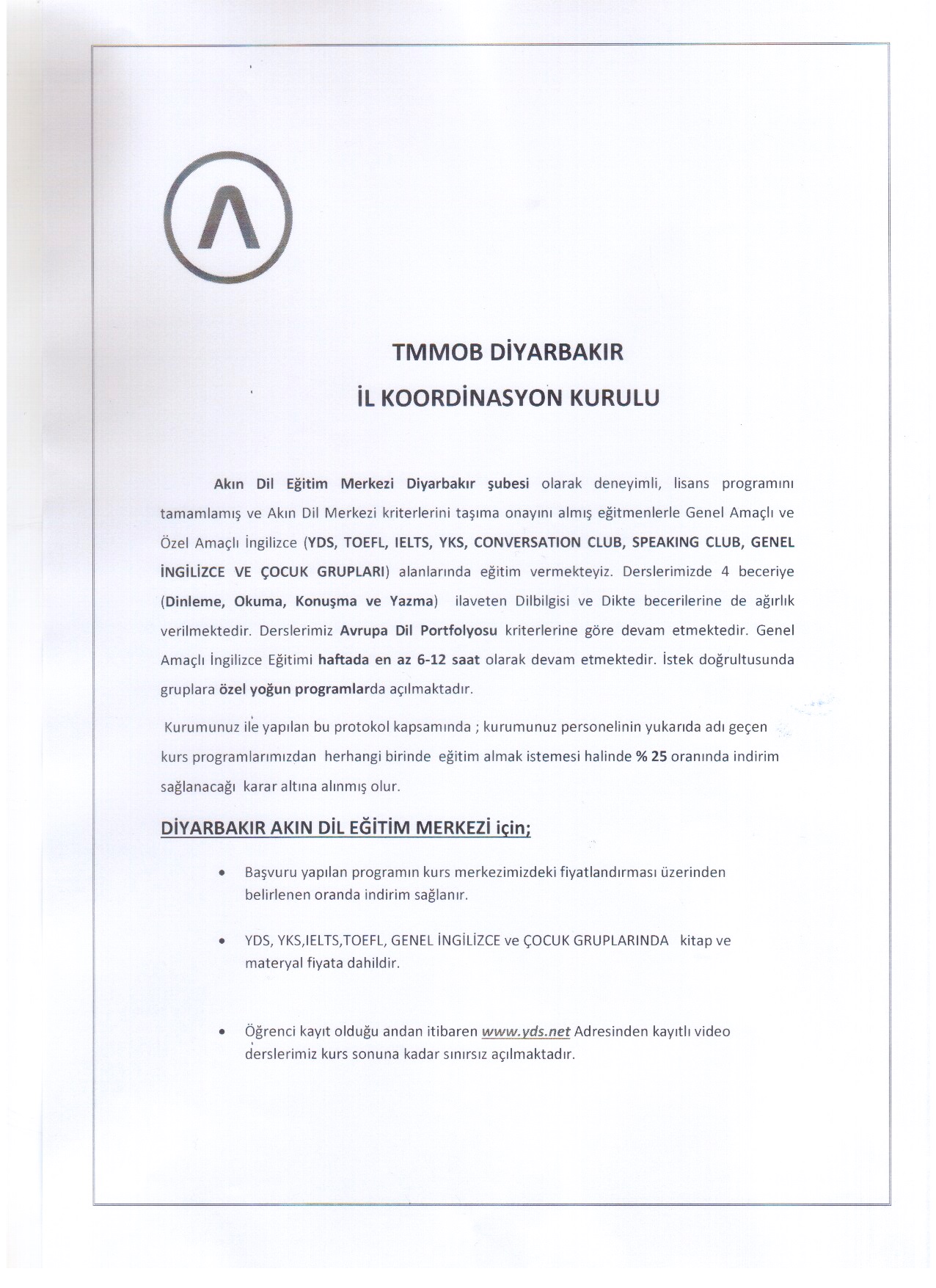 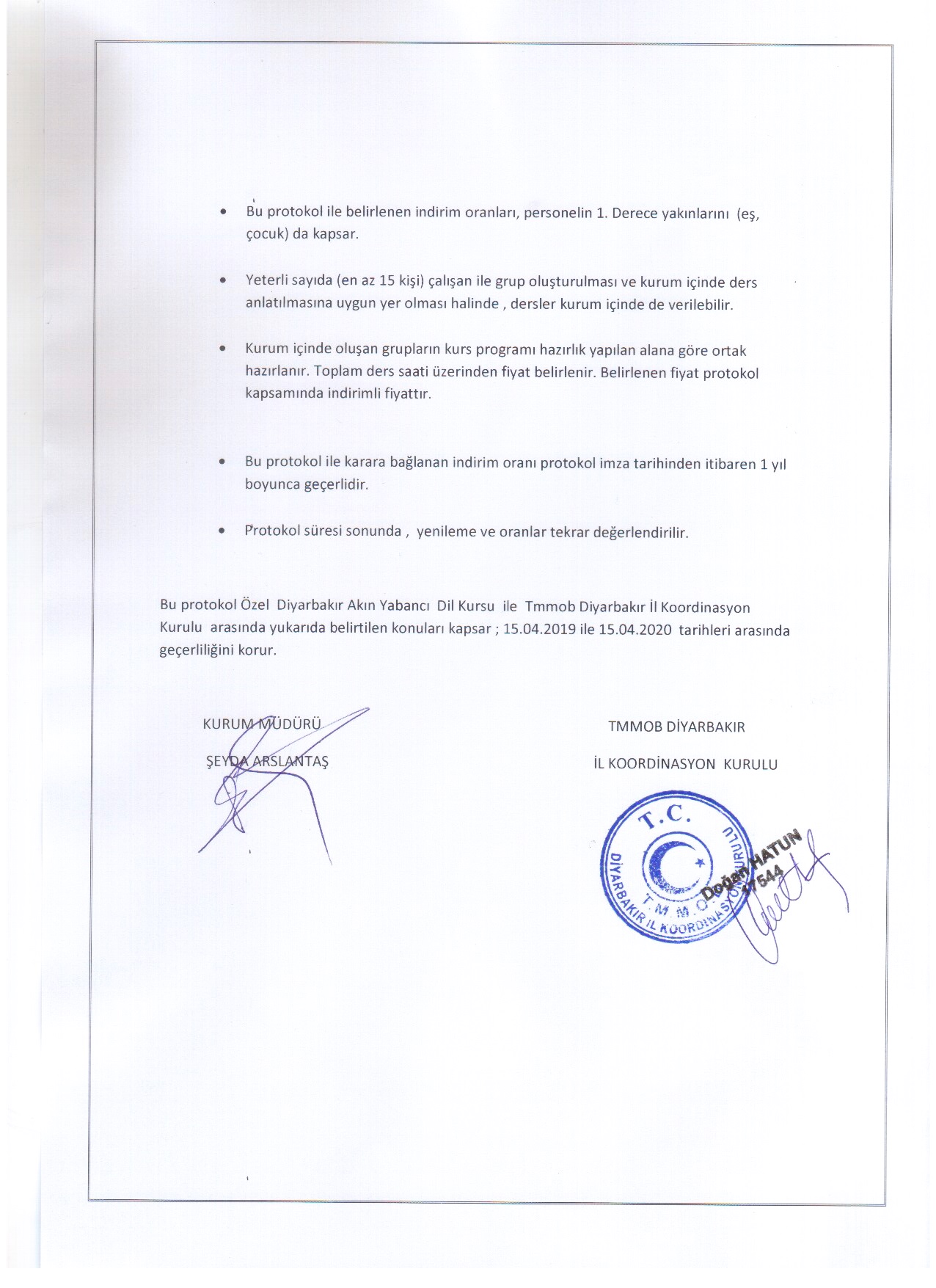 
ÿÄµ}!1AQa"q2‘¡#B±ÁRÑğ$3br‚	%&'()*456789:CDEFGHIJSTUVWXYZcdefghijstuvwxyzƒ„…†‡ˆ‰Š’“”•–—˜™š¢£¤¥¦§¨©ª²³´µ¶·¸¹ºÂÃÄÅÆÇÈÉÊÒÓÔÕÖ×ØÙÚáâãäåæçèéêñòóôõö÷øùúÿÄ	
ÿÄµw!1AQaq"2B‘¡±Á	#3RğbrÑ$4á%ñ&'()*56789:CDEFGHIJSTUVWXYZcdefghijstuvwxyz‚ƒ„…†‡ˆ‰Š’“”•–—˜™š¢£¤¥¦§¨©ª²³´µ¶·¸¹ºÂÃÄÅÆÇÈÉÊÒÓÔÕÖ×ØÙÚâãäåæçèéêòóôõö÷øùúÿÚ?ıü¬‹›½—R.zßÜÖ½rº…ßüM'İv_Õª£¸m_3ïwâ·–‘±YxŞwñuéšG¾??Ìİ)hÄw?*óÜ÷¨Zñ·p{úÖz_2¢›ó¨´J;mİ×­Û›).<AÃ]/ÙÕNaşñİ÷«SO¼8mÍò‡b9şVIÔ<ÇVUù¹¦ØêLw³y˜ÜÕµtÙûvı ½ÿÿ»R}½U¶§ÌUsƒ»§åXŸnSò±;±ëO[Ì1Ú»1]<¤óÿÚ!fİŸA×Ò…¾ã;·qÎİ¬Ï·Ÿµ|Ëòàd5?í¬í»æ?/AG(®ÍSsóOït¥K¬g×'‘Yq_l—s.3VÎçcónéœµG(¸ştSeUb¹º~•FÚä»°mÃŒ½S,Ê¨¡yù¹¬Ü´®Áû·¡ü)¢L;|Ã¿CÖ™±vÏéÏJlyó[Ÿ»‘€Ôò0“'–p1H’qó7nôÔbÇ¡
FiÁŒ)ÓÓ94€ò{õ§oùÛ§¿=*6vNyçÚœµX3v#õ Gûß>y?7áL-½:nôl6qÆIÏjk¼Ã–ãÕ€¾q•ùq“Á©ˆû£,ªW¥9$İÓ¦ã»üŠ„.í ïÉ<ãèj’óˆCÏOVùšš>hÿvr{a©¦2Ğ·¨ÈÜ>´¥ğœ«t$å©ú"Û34ew—Úqšc>~fC}ÿÏ¹©C´ÛƒòzÓUŒ{»ôÏJc#Ë$x3œ~É[æa–Ãx§¯…áºQpª¬ÌU”ã©>õ@A(o%¶´{wœÓ>öîNĞß-Xxömù˜mc×Ò‘OÊ~fm£‘ıÚ,€©(Ú_ï7?íQæŠ[wÍèŞ©¬ûÅYıšÛÊùyn£•©ãÂ»·UîU¹enTÔ×*z|¬xÉ¤uÊp­†9Á¢Pê+¢/“´–ToOâªß4[”¶ÕéÏñV“¹H³†oâÆ>ïŞª®êéµ÷S‘³¨ŞÊÌüŒó÷j»¾ôù_~à8Í^sûŸ•bÔ2£:memÌEG³b¬ûGÊ©óqÓÿÙ¦Ìÿ?ñ6Ñ×åJ³q¹våY—!@ÍA"ó»÷ÀÏv“Q×İ±÷.Åç53lO•·nè3S—ÌûÁ}1Jˆ[-òâ”cr®T}Í3/FÏZ”îSó|Ï‘CîŞÛıiÛ[?*åsÇ+ıê’¢WÅÙ¾ï^Ô&éWï1ÜN0Ú©˜‰]•ƒc1Qº%¿‹'¯ûÔÙ6§¢°êÍNgeòşlr0ûÕ$<L˜cïšs«tPÌ½³şõ>V(²6Ü²³mÛœÿœQ-|ÖİóÅLñüŒùqÁ¦ÆŒÌÊ£iáG?+RqeE‘$[åcôÈşõ2g,£ïcÒ¬,;æûÍ»=)öÀ.æVÜp‚H¢FIÓşú/Ï·;O5jÙØÍå†nıÿŠšñ»pª{ü´ùXD…şi~WmØsu²ÏŞCß?ô§¶ïî²ôÃe~lÔáCFwÇîšN,¨²8P¤O‚¹`{Óíß÷{rË´€FiÉò¯Ì>ğã…© MªÇkuì~ğ ˜ml²ü¾¿øõ
µÂ³7#­=óó
Óœ»¶óç94ë2›ö¬¹S¦jkmŞOÊûÂ´Õ“÷Ì¬Óq+ü5-¼M³£/#<U‰¿ç}ß7û¢¦G,üıŞ>jlr°”®ß—š›s4«÷”ñÇËW†g—wğäãeH’Şí¹?Š‘·q·åäàæŸ·PÌ9¯ÿZ§”¸²Hƒu²½‡ğµ=Ë¾w/pßîÓbemÛ¾mİ2iÈY“wİç“O›²x§Æ>nrqş×ÍS-Ã0ÈW?çüóPÈ›~]Ø&Ÿöê˜Œóò·Ş¥ËÔ7.,ûÑ±õTĞÌwgwµUf(Ûw0$céÖS¼±¬Œ62­÷—ÛŠ‰G@‘xHOû@ô§8ÿ$T-a9ÇJ’7ãFqXØ›’!Ûş}éÀæ£Œ|ŸçÖ¤ZÌ´úÿ…'ZSÀâš[¿çµc‰â›»"ØşTô2d'NşÕ’ÿ½ÔTŒ{ò;qõúT2>ì•Ï¸üêâ")%fİŒmÎ	" ’E}ÇnQš–áÈ'hİÄÔ|íÁ”ÄŸš¶Ãˆ†bÍüCø@÷şõG
™#l,™ÈÉ5$§ËfÁùIù—oåQÈv+0¸íŸ½Tgš0ªÁKnåIùi‡ÍµUxï÷~÷ûTá"²*…pTó“QÊÁåóù°v’?ÚúSä
°IHÜî8Ç^ß•6	£•ÊîÜ’<HÆy‹Ç?çüi#És¹¶µ8Ä
¾æfXã¤ˆ™²Å•yãÒ¦Ò}Öş-»i°ğdÃLSåAI‹vİÙçuApÆWa–Ê’3Ÿöªydù0»<â¡L3e¤`Àœf…Ôm“*JÛ›+Ğnÿ{îÔeÚ?ºÈwqÒ¦´\<‹ºObÛv¯4‘îPvîêpûÔù@,K¹²¸àÿ$LËıçİ<sNˆ1‰Öa†9z„™å_”ÿ©öav2?‘dû¿1ÍNîvŞã“÷¹úS··ÍşÿğÓLŒGÊ3×9ş-hŒBáú­ÛÛæ8?]´.Ó¹sòî9ûß¥î«¸ÒnÙ‘÷jH“cHßÄ½ó÷¨$7lm»º†ù¿Š’eVÛón\t§[¼ÛGÍÏñHûZ#•l°y^¿Şùª¤"O³îbÛU ½RDw#·æ<ÒÅ#	[¾;Û?J_¼á†âÍĞûÔ¨”qÌª¸ëŠ‘Û÷»K|Ëëü\Ów:ÚÆGÌ@ÎjO<ÄËùr
O(ÆÆ¥ãb›qÁ¦á—…e1Èï5,zÍ'ü´fÃ/<>ñ¢àÍóüÜqRJ§ïgî÷={ñM
¼-ü‡½ÍAÇ"§©#}ØîçœúÓ×æfÜg¥ÉòîÁcĞÓÑJKò©¾Â›„öË£Ş½Ûw_~”¸Ü3ÏQÅ9[ß¯SQp#âTÈG©QëRõOÃ¿ÿª£Ïaé•#ÈÛ1ó`•,³d×‚8Êœ‹¯8Ç>ô½ò9ÈÈƒšoÍÓæ=#ë@)ëÁë“ƒÅg»v=ºQïfëòœ-:Ò¹ã•=9<v©ÛÂ·'åÆ~´Á¸†ì€iÌ­»×
ÆJ@Çkd7­)fß´``g?Cô¥ó1òõ^sMÜ>M¿/Å;v:{g"€W¯ÔñŠ#mË·…ÆJ¶½ı}é£nüÇÒ€}ÿ¼:ûúĞ‡qê=°i~mÜ-¾¿ZD-ƒ9æÀİr~„R»p¿í-Ôª¿!ëšpÎ!
g<ã±§)çùúÓ$|şxç½ ;[»}x¢Ã¾¤…²ØíMÏò¡dÜø²;PN¾^ı»Ğ1Áşp¼ôÒIİÛ‚Ozp9=ıqş4ÖÎ?@1á·-ßãJO>œSW$>¢—;M"‡iü´t4-µ ©IÅÑÚ	œÒÓ{S¨ÍÅ£9 ŠJ( œh§gk-)ÄàSIãßé@	~lúÓéœ“O§-À+ˆÕ›ş&·õÑû´ÕÛ×ŸêólÖî—şš¿öÚ„¾Ô¿iÛ›?İ§<ÿ{øª‡›óş>´=Î—îñëNÅr²òO„YæùÛåm¹æ¢ûOÉòüßVûK|ÿ7ë@r—ãç_Æ¡·¹Æí¿wqZ§æôb¾½ê4r0ù›øª¨±Kr÷ÚƒÿÍVR_áş,Ò²–eãŸ»ÁûËS	OfíÕOİ®‹‹ÙšK2¤Í¹¶îV72¸ÇËÇñÉûGï¾öÒ ejEbÜ½E§pä5üÕæİ·§ÛÈ»Ïİak%.ñ¸íÜ89ûµfÖô8;—zŒÿú©êO)¯i2£•
£ıš9WÊVÜ¥xÛ‘éXĞ_*¹_1•qVRó¯ŞQ¸P¦¦Ô¦\¯ÍÆøYYÎ{{Öm½îÆeùœ¨şõMÏ–‚½òKÿµTâIz2»›6ìdRD£°
ÎHÇ\Õ8®Õ&~†ÑĞÕ¨&Ş½zÎQh,9ÀÛš,8î)Y†;R—ı¡Ó¬Êå!_0¨#®ğóH~öğ2G­=W†ùW+Q»mçæúUîÉåUçqÔTQ|¤»ì?‹5"01òÛv’	&£O`g¥\@cA…bÙã8?-\}ø½şõ$gjçæ%AâˆÜ}Æl2‚:UÈIí†~jlqÇåî©èÇîö§EòÆ:·°¦Æß)ÀcóqƒH¡WnÜd|§Óæ¦Ê¥rwqØ}êvÕUù—ï7’š?—”-ÿvŸPñªÂÊCgqÆÕù¨XÃ²àpE$ª$,Ü«-´¹Ü½c`ô¦yTllTçåÿÇi«l­-Tq¿İ§Ys÷²«ĞTˆß*¯uŞ«Ô³¢ù_7Ì¬x¨Ê…¾o½qV%FL¶åğ*9Ÿå9V<ôÀ`ˆy?(û§µ@Öéä·ËÃgœU…ÿ›nìõ]‘]2¶y¤º7cÌ¼qU%Dù†Ş=>õO*G¹²7v8ş*kîØÛUU¶À¨;¸w†o™ƒc½C5²ùŸ6íÊ=jÕÇÜÇÊÅHç5®Şk&Õm¸çubQ¶#›jîÜåpµC±7*ªnÅX•v#2úõşõ6iQ™[Ëéš¨öÊó3mó<Ó¼”weû¬¤6T}ê{®é·|Û·-ÿv¤Ù¶m¿ÃMAåÌ6®yÿ€Ó"…_¿{ºÿ½VwÌÌÛ¿½Qü»Íüy<ÿµRh7ìË2;mnŸÂ*g‡…Ûµ•OşÍQü©»nß˜tj•Ñ~V]«ÍR3 ıÓ.åç=ª5·Vfş İêDÚñ676Ş¿íS‘×vÕ*»qü5&ƒRó¶ü»û*[;UDfÚŞÔıû&Üß*ıi¶åyeo•G÷¼ÍÕFcbUì›F:‘ïPÅ¦ä]¹$Ôñ"«pÊÍƒü_wæ¤]»|²wéÏİ©4b>hÂ°XÀíRò±œñ»¥FÛe—p+òãMI‘¶võİÚ€$†}Ìéıìnû´ä…v2•ÜÜgŠ6'Ê­»iÀÏŞ§Å·a,¹ÚF?Şª2!¸DvùvõşND_÷}KšŸ*/ÌÛ~V÷û´ÔmˆªÍUÈ’ıéeFS2)ÉµvŒ·NV–'Ï»Ó×ï|ÔôeCÑÆŞù©-íÕæôÁûß5KK•ıÚöÍ6&Úû†Õlw§£*°İ×?»UŠ‹°'}ÍÿÅT#ró¸TJÁ¶–ùºñO—‘•r03U"I<å3­»<“S"ïV?.ìôÿjš­½v÷ÿe¾íJíó}ìs“R"Š?İü¼¯oıš¤ŒmNÒ>èû´+oE'øsŞ¤ËH¹] ±ÿ¾¾õ:8’L·'§4èW$ı8¦¯Êsó½3Oˆînùf¡.*Hvñşæ£-ŸÃÔô§@wv#ê~µ“ØlOËĞıq×š”•oÇÓÓëS8›)&pÃ½.qH?çŞ¥|¸ÇçM#
íı)ÍÊÿ“M'Búv<ñP¶2~½EM3gîç#Š†F\œ{V±'©	_½•Ëv v¨Êœ•-óqıjiB¶ìçoéÅBúã¡ëšÖ"å«nl«/9Ã}ÚoÙ£ùŠ¯àıÚ“åÜXzÃzSSo–Ü·ŞÀj°!uÜ>ïsš?uómeî¿9†æâGÚßízPÅd“n~lr¥ö@j¨,Û¶öäñ¨âU\©]»Wƒ–¦t’XŒpsB¸+'^Ã­h 7ğöê
6
uÛ"ùk¹T-OûÕ#mLÙFOñ-"0òÛæÏÓÔ¢YâËr«óµ¥Q™q·oNjfÌM–ã“Õ©¬~ïÌ¬[<nZ‚FÚÄ¯—ÛúÿµPªnçæeRIşÕMf€BüØïşÕ5ğè~ééÊÿ
2(–(rñŒiğá‘—åëŒND­Ô>ïÄü´{1ùTŸ÷h»c‰d_/åÏ$Rˆ–,ªíè{µMÛ¹f;»ô§ïÜœTÿj¨DÙÚ¼©å³÷©¨™—W·üüş4ğƒÊûÒ0Î0Çÿ­E¬¹f6Üô€jÛ#CÏÊ[¥Ku‰6©V1òAõù©7ó·nÖÈÿ?-<Û”‡ùq‚?†“Ëß÷ÆÒ§ÿf¡‘Pº«èËFÁ¼œ®2?JS¹Ğí^wç@![«îíªÌ¬29ş”m;ëD«¼œÿè\õ B®pÀ°l>”öù·sœ*AXdi©Î5>î[vO>ÕÛÉÀ\©8éÅ=Ñ|µÛÎ3‚)‰ûÂÇİŞ•ÇÉ•ëØS¨´pN~jtCs`õ=x¦Båœ}îiFÖv'Œ~tİÀq_|¤d‚A§!İØ3ÇjEùÇ~¸9õ£ú~SR™ñÁ<w§lÌ#åqQ	Bavà‘È¥Q×jƒñ©`pŸ00F?uuÇ-¸4m_½ƒÖ‡m»ò:Råù±ß œĞ~öÜs¸ÿëP¥wúóÆ(`«…ö?ÏüipBª…Â…Àã€>”ÀŸ+q¸íâ­æmÏñ/#4Üªûv~UİÛ':A±w*Œà-=7î/ŒtüiİÏ^£ğ ÉëëüûScˆ*Œxü)Êsé×¸¦©ÆïÏƒR¼±æ×ëH0n{š\í~;öüzÓToâëŸÖ’göÛHUwcùö¤vÊîúşáÊĞ$Ûß=²{fœ„mãoáH±ô9§FrpzúúĞTmíéÏò —½â€Û×ñéH Ç=¿ÂƒÓüñJ¿/¯NôĞrOôô¦H½*vùíH¸wúÒ¯ôõ©(Œf€sJÔuOõ¢ƒÍ#~u –‘N:Q@éM=)ÄâŠ:ÑÖôõ¥'QŠ3IŞ€4Ò2)ÔÖäPEüTúl}éÔå¸y¾·6Író|çíşÛW¤W˜ø‡Û—œÿËi;ÿ¶Ô€‡~÷_›åÏ¥:üÿ3t¨øy~fïÏ4’¨ËcÓÖ³4ŒdIç|Ÿ3|ÙôªŞgÌß_Jˆ¿7Z®ì»ºúĞW¼;Îù¿>ÔÛ]­˜³1ÿ€Ó‡qóz¯Z[&B­Ëcs-iL‡pgUÆïLÃïTŸjË†^õ]ñÅ·Ş›.1Ã6îãûµĞ?|´²^»=iò7İù›æ¨ª›ü©pÌ¸ãø©Ép½w/çUÌf\wT¼Í·İO†ç÷ŒÛ÷1T¶Móy›±ëNR±Mü8ì7QÎŠör5¬/—níÌªß/Jµ
ÎËd]Û~p¹ÛX¶÷Ÿ½*³|Ê§7İ«	*´kó3mÁÁj¨T'Ù›ÖW½İ¹‚ÿ»÷ªh®c7me''!V±m¯cGÚ¬Û?àU5½êù²wüİ7}ÚÒ5	ä‘»k{JÄ:·o”UÛkä+×Œt®vÚí^i6È½º¬Eu¹Yv°LâÿëÒŒn‚æÓj©ŒƒĞğ=3S[^,ÔŸCšÃi—Ë;~ïÖ§¶Æß+0Ú:“ıê~ÍX›(ÛÑŠó×µFÃkçsppp:U{¶mÀÇ''"¬y·=FzÖ|­1)\N=[ 1U¡VÜ?‡§ |­÷ªÆÏœç¨cÁÛÊàfª#c_³’K¨^ÿ,kû¼*ö9ù~í+(hÏ;†O9£å
†8Úİ»Ö¨â?xîÇ~õÿtw	<ıÚl1/•ü+Ü€ÂĞ©W*K6ãŒ·ËÏãF—'Q›—ib}ÿ‹Ş†lf,;Ñ€ŸÇ‘œã?v‰•ùÛj“i”:Bd‹Å¸Œb¢Ü<ÿRÀgåù©óº¬G
ÄóŸ¼iªÇøKÀĞ€Çî‰Tàí©-ÑÃ*ÓK“ÀóÍ;qQ¸…ù½M0 ºÚ¹\ó»‘ŠŠ_š"vß÷jÌè¬™`À1ëš“j6áŸ\Ÿ½U#Ù¹[qİ¸õd÷ÀQÍNçì¨úT!WqVezÒ‘wÉó/Ö¡Ø§r¶ìc==jÇ•±äù¾Vì_ÿŠ¨fˆ>~_¼9#ÿ×Hkr9lKå¶›,`·ŞmØÏJ|ëç/ÌsÀèi²…÷¾\g­fâ0Ú’|ÛUjKx—Ÿs³b¥fvæ^´ØŸh`77İÍÔ¯,j>]û™JWµT“w™ü]qC¦Ïöw-™§ìT™¾fÃš4
Fı™~c–n¼Š‹9İó}æ9;Ú©ÏßeSÜıç¦ù-½WvæÉÇû?5TP†Èßy“4(®¬ÛY²;Ry^L,Î«òúš‘×çL2ícÑÍHDOô<ai±#où>nªÁ¡9ù[5íÜÁ7tÈÛşõ-WåùW
ıŞ;}ï½D#ç›rı¤VŞë›n?ïªm¡\Éµ›Ğıê¨Gù¼²¶áÈÇÿ^£D_%w3?áV#pev«0õûÔ"„FÉmİùÿëÓˆD…ÓcíİŸevåo^Ÿ*‚¤âŒŸ´2te†j‘SdMónùph‹¾åm£rœ’æ¤Ûòœ»|ØÇİ©7e>U¿çüóJ[–ûÀdR©”l4‹ÓSrü»º”é•y"ªÛªDÛ—j•ädÓ[s6ìäñïRGò'Şã1Ú™±L¥¾ò¨şşÕJª7/cìi0Ãy§w¾8ùªD_™U·+w8¦FŸ½bÇ@à5H±©}»—
ŒÓ@ÔvÅ*¬¥”ät;ø©êÊBü¬°±LDÜÿÃœãƒóT¿,»Š³2îì~õ
QñmÙ÷›Í?î‘›nîŸ÷Õ1˜²1#æÇËÏËN!£cÊrjb>QŞQhf'&œv•ûÌHà÷©±ºÌ¿Ş§nû¿yyÍûÄêêa”…ã¤»—¶qÔQ@ÙÜ®
ü¯ßBZ³*DİKpzàäuız#ÜÇOZl˜CœıZPv•ã"¤Z’Äá×ØPÖ¬%VVçÇ­O	í×áYÈhĞPqŸÓëH¼´¥²k2şçéQúã­HÜ­Fì¹İéN$²n2¿tœ@qÇŒš”¶ÆÇ?D³ôãòÍkuGÎîT7Şç¥FÈùÜŞ¸Š•ÆTàí_AQª|Ì3O?çúÕ¡êB±ñ¸ê(XÆÒT·ÍÁ©	Rûºõ¨bù·-ÌGÿ?Ö®äòEØr{õ!~Zk§ËÆÜã ö5#2€§ïnÎGŞ¡±»æ+ŒsùÑĞ9ìİ¼1}Ì¸ìÔqî]ØgùGŞúÔ›ÆªŞÿv›ªîÇÌTuQ+Pò>`
vëM‚‹"ƒÛ?îÔ‘s’¿(Ç+ŸZlev6í¿w­ "ÿ¼šc7ÌA ãøidP\ä¯Êz‡ù¨‘”d8ª$e¬JÜ+|¼~ësMŠ-ÉüE{q·m>XÔííÔn÷¦©RË´ş»i„yºÂªÿ­|c=ÿÚ¥ÇîÎY—8ûÔ‘ØNW'?/Ş¢8ğ›s÷ÅHFàv±ÏË»)Æ=ÌI=Ï›å*4œ¯^„ÓÌKÏNF~÷4 å37ÍÿÄÓ`F°fo˜ÿXãË8àddf£UíÃ6Ü– «¬pª·ÍÈ_öh™•bbw1AEÚ¤â¿úô6n»¾Uè2ß/ë@ÕÇnÜ	Ë¶ÓŸ59èò¤Ÿ­G-Ôfİ»sñşõHŠ:¹ş´{.èwtÎ6ôü)Å¹_˜ÇŠaÑ«
¡XKSÊ¨bÛƒp3Ç¡©İ¢Do¯L~´»UT“» œñ÷¿*†Şv£µàâFSœñ@\,ØÆáÇÖ¤q¸|Í ÇlTvñ§qmÀŒäÔŞ^{·Ë“÷ºÔ»&#‹nÀFxc*HòeÉÏ¡ëM^#ÜÇw9ÿ?ãOFÃ˜|ßÊ”˜QÃdó§µ:?›zôì)œ-¿w=1JÀ``c5,ƒ ıåü:ĞÎÜ¶íª£’zk…vãOn´åE*ÌØÜäë@ØàÙå~aÈ ûšI+†R}7w¥
–^Wîô÷Ïçš¾S´t#œûĞ!Ê›‰ÇcqÒœÄ;ã¨¦ƒóãîóÓ=hÊıãÏ;ÿõ#°»7Ùço§ZB1»o`â€íİ·…îh%Yq='>ô€o¼T‘È?ZyùŸæàñÉ4Ä/ sÍ8²ƒÎßN(#	ÆsïÈëÖ•FäëÈ-œ)C«/¿¿Z@£gOóŠ‘Š îöú{ÓBmöçƒ×?çÚ•NãŒş_Zöş½hÇŞüò=iûxÏëM$¥ §ñ~ƒ#üı)Ëó_ÒšHİ×Ó+`ô_J?°¦ÆKg¾¾”¡¾Qš@û“¯>”ñÍ&0:õ©sœş´uızCf[ÿÕÍ/J3–£Œ}zCƒÒ—½¥H	×üõ¥íIJy Š( ‚3E óAäR7JS@z4QŠ):Rš(±
«N¦¡Í:›¯-×›n¿|?½<¿Ûjõ*ò¶<I}ÊÿÇÄŸúTH¨î1¤ıï^ş”ÉY›wÍŸÂ¡go9~eëëDÏÃıÚ“BmŞüæªïmïówô§£³§Ş^¦ª3™FÑÍJŸëñíKo2¤LÌÊ‹½°HªìÙî·ZXfdVù—åvã5TÉßgÌ­I4Ë½¶ü¯¸ª™ÙÂŠÜá‡õ§¾áÃ÷¿Š¶dÚÎ»¾÷Ò¤Şß/ŞíUVm“ñµY‡ğŸ½úÒn)Ÿ»Óƒ@-ó3nF^ŸÜ§¤Û7³nVûİ*‹»¾ê«ü´äo›j¯|VïÖãËa†fÚ:í©Rç¯ÍÜVk\29Îß—¨®gâÅ[‡0Ú¥âÌÍt-Q³î¢Ç·s33*/ÌéüU>Ó-7¡ß[ß)bÙnz’ÕFuİï÷~íx­·íáBşbŞBW?y¯­;ÛjjşÙ>¶ÜÒ^ÂU¾ñûu§ÿ$VqÆCûßøÍ~­P÷+{ÕmÃø0x«¶·¬ÉÄ»¾+Ã!ı²< SwÛ¡_1OÛí>_›ş»ŸŸıª·í­à¸íÿy}Çş¬·Û­>_üí'û¾\ŸÜj¨ã!ıïüd}V}¿ôƒÜ¢uDÏŞlã¯ÛOŸ»·vOï^í»à dW»…YzÔl£ÛŒÿzãøq'§ú¹?¸ÛnÛşİ^F*×PÆÊHtmJÉ>nwËÇË·dŸ÷îOî6Û*
}¯üdıV§÷ğ(-ãjãÉ9mÛê*ôW†Fù—ïsÓïW¯íÕàxU–mBŞRp$Ô-8ûß{ı#ÚOû÷'÷k-ÿoÅvÉ-õ®àLn[R²O)¿ºËöó‡şëQõˆ?æÿÀ&O±šş_üĞ>p’6ûá•¹şºbÌœà·\ÿxe¿íëà³£5õªù‡‚Ú¥‚tÿ·Ÿóÿj‘?n_¸oø˜[|¤uÔì?Úÿ§Ÿ¯ıûÿf—Ö#Ú_øÿÈ¯ªÔş¥Ú<šE=±št‘åT}åÆF>~Ex|ß·—mÕ÷^[mPÀŸí[ßÅıëšŒ~Ş¾¸E+}g2nËjÚví¿øü5_X÷¿ğ	ÿ‘ÃTşïşİPÑ0s6
:S±
ß) s^-nÿÃï·Y·ûºµ‡oûyªoÿğUo-äl‚»u½/ÿ’èXˆÿ{ÿŸùõjŸİÿÀ¢{ÄsîP¹ùY²y§ãj3|ÛYI<×ÃÂ|ñs5ªÀeµı'ÿ’ÿÏüªİÁE<
¾ÖAƒÊø‹FÿäÚ#Y>’ÿÀ'şCú­Oîÿàq>…¹š3-ÑÉ 7üİ‡*ÛkçYÿà£^E]ª½Oİñ-ƒÿ³_Ò?ü‡Á,$c¯$x—Aÿå…mÍêGÕçıßü'ÑL½¾ğR9ZsÎ®YWhç»ş*ùÆ?ø(çƒäFo³Ç¹€ÿ™“Ãÿ7şT©Ïÿ!ğ‰TÄöÿ™›Ãÿü²«Š}# •ŸCÎçnï»¸õÍG<Ÿ,›Oİö¯¥ÿ‚xM¾öİNü%-ÿå•%ÏüSÂí¿ş%w?*õÿ„“ÃÿíÔJ´ösşS>V}ò·‘òºíÏñTOp¬›–L†ã‘_?§üKÃŸ.uó|Çş*Oÿã¿ñ1¨Óş¢ÌÇ‡õã‚ºşƒ·oşÖŸS©Ö2#Ú(u>†/„b§å÷
¹MÁ™WŒW‚/íñ¡Èí·@ÔY¤ù”G®èroÿ¾u·í¯a?Ê¾ÕŠÉ…Ïö®ÿûzßãOêuÿ”Ïë×Ç#Üg';¶ñ€µÒï*w.1+Èeı®Ù³ÂšÓº›ûMİÿİS/¿j¸m›røGÄËaûËmÍÿ‘ëTåa‹§?†G°¼ÉûÎw¶à:Qnè‰µJåG\W'í]#¼Û|â@¼meD‘[?î³TpşÖï4!×Â~!ÛÂ—¬}¤M£QÿQ=YU¥,ÛX±â”ÏûæoâÈçâ÷ÿµ5ÂmXüâk¦fÚ»,n½·wú¯óşÏÍSGûKÜ\…Tğ–¿¾B8şÏ½ù~oú÷¬¥ˆ¥Ğè’û'²¤ÈGŞùTõÿT^clÚæÏ<}ïš¼şZçÎø¤µ·>c,ƒû?RÜ¿{şj«~ÔºvÙàısr’?{¥êÿŞûß-“ß4£‹¤i5SÚ<Áä°İ÷W’îü´é[8Æß—</ûÕá÷?µ°ì»|¨:õçLÖş_ü¦Õøjıx[Gÿ-ú¿B‹¦ëŸŞÿgKªXõ:§½	
BËócéQ/Ë19ù¸şğ	¿kï´-ÿşónÓ÷¬¼A÷¿ğQUåı¯ü`³HËğöfÛ†Ö¾!İÿ¦j¤Ó3”\zŸD´¾sa¶ÿw¶8Geİ¹±Æ?»_9'íãi¤ÿ’s&î9û/ˆ~oü£RÃû`xã{Åº‘—ı«ÿòš´å—ò™ò¯æ>Œp—wË¹xşjLÌ¿ssüUóÜ?µ¿¾Ğ§şÛ)P3ûŸòš£oÚëÇmUøq$‹¢òª4§ü²-ŸÌ}Ò¸Ûò©ÈÏÿ5¹
»§¾tÚÇÇøÿ…w=IòüAÿÊzícãÈòÃ¸Ê²•M{ÿ”ôş­[ùdDj.çÑÃäÜÊß6)˜]¬3ß‚¿Ã_='íUãé¶ü;·VÁ2øƒÿ”ô/íQã­ÿî½s{wş™êã‡­ü²´‡sèIgo™ò§p=?Ş¨ÛsªñçÓıšğı¨üvìÏÃÛvf|ÒkŸŞÿ°MGí]ãï¼¿á]ËÎN½ÿÊz˜Ğ«ÿ>ä.x1ô=³bRÛ~èÿ=&ùY™•CerE|ùiûLxíüÂ>-Ã»Œ/™­ó÷¿êş4èiÏù(ßğ¯­Ho”7Yùò—Oê•çÜ‰öĞşcèH¤-¸İØçøªe›æå3_;ÇûRxşáÛ­Swı7ÖùWÿ×©íCñe_/áÍ«nu8óõŸ—?Şÿ‰^Ï—ıãN8zßóîDıb—üü‰ô®?…r~bjdºx÷÷™»Šùõ?hÿˆ“LÛ¾iûrrVïUÿåeMÿ
ñLªŸôĞ»Ê×ú§ÿ+hö’DGCş~DúÍP¬>ge>•'˜«’X*±Áæ¼?hïˆŠGÃ»´àŸ·jŸİÿ°u:ßö„øó*ÍğïM]Çª_ê/ıõaşÇşGÕëÏ¶ZÃÿÏÈøò¨Æ7ƒÎF>Z“Ïœ²@ÈáşĞ–EÏÃëØ<¥ıÿvOïX/ı4ü“îïm’Ù|~ø‘t»døw§ÆÑ‘¼®¡wócwuªîÿ–Ÿùîïo*}_ù÷">·‡ÿŸ‘=Î;…f!~eÉí÷jHîHGİõÅxU‡Çïˆò»øok-Ó´…¾»ùº}İÖ«ÿM6ôÿ–w{yWãgÄ$ÚÍàvVÆDwÓ;nÿ@¿øş?ƒîüŞ\òOù$W×0ÿóò'µî±lãŸ½óRÆëòª¶r*ñ{¿?-nT/Ãø$V$3-ìß/O»º!ÿM6ôÿ–w{yhŸ~#bÿ…{ŞÛ şÑ?/Şû¿'û/Oõ‘îÛûÏ*}_äeGGş~DöØ.ãÜ­òãjÔ	éë^"~2|G@¸ø{+­·P;¿‡ı‘»şZmİùg»né<©¡øÏñ*`ÿ—åÊŸ*øØ_áéıÇÛÓïÁ÷wIåc(Íı†ií©ÿ2=µy=sÅ&ß÷¸îkÅ¡øÇñ3Ì>gÃ¬¯_İİ£ô_ö‰3æA÷wKå"ü_ø ·l?á[Í"2LwVÿ3Ëºuşëã;zÇ÷wIåcËWş}¿¾?ü‘¤jSm}çµ±`¿ÏÇÈ>Øæ¼VóãÅ([jü7ºpÌÀ´sÚ?¾Öº_½†ôÆøóÏåÃqñâºÀ­ÿŞè0P+ÚÉ»İ·ı1~öß—ê¯åŸ½ÿŸoïÿ$W¸şÚûÏkfÈü±‘Ö vÀø¯»ø±ñB8×oåÎÙ»nçû×ËøtêŸíùt_âÏÅf†oø·÷ÌÀü¿-ŸÍ÷ÿê!şÀôÿYû~[U*¯ùu/¾ü‘^Î?Ï¼öë‰~øİ1Q³|­´©éŒ-x‘øŸñQ%+ÿã¯?8Í7c—ı?ıŸn©şß–É>+üT†F
ğşòOSØşlnşõúıíŸªµµÆ­_ùõ/ü“ÿ’ÿÏÈÿäÇµ1mØ?O¹D@*¶qóvÛ^qñsâÂnX|~Ê¬Ac‡ÍóáşÓ_OüˆŸíí­ÅŒ%$Ç€î7+íù-¬ö¿_™âf?¹íş±>ïÏ¶£Z¯üú—şIÿÉ²üüşL{Ø—* 6ã’zR<¬2
.í¼ä}êùÚo‹ËåøçÊ]Û‚ØYHÛ¿Ùÿ‰²ÿN©şÖÙ.¾+üluo/À×ØÙÿ@°ÿåÂÿŸîüÛoÚOş}È#Nóò?ù7ÿ"}¶Y?¼£š 
µİ8ãŠùÍ>*|v}û|"ô fXòëşù¢‰¿Œ­»ÁR6G!t›ö¿ê9V¦ÿ–DòÃş~Gÿ&ÿäO£!‘°B·ËÛŠ	•¢b¬İ?ˆ6î7WÎkñ?ãávoøB&ÚÊ3Nİÿ§ê¯Äß¤²¯ƒä£«h¶?ü¾¦½‚4áÿ?#ÿ“ò'ÓLû~V*Ì£şú¤Ÿ
gæäñÿÄ×ÍGâ‡í#Ü<!¶İÇÿ-ÿŠ‚¡OŠ´C¿ÏàØúÄhÊ¿øPÔÆÿÊ±şı(újÍ²Í†ôíïMó¹Ã.ÕúWÍq|Fı¢wüR±¸áü7cıïûj5øûDyÛá…Wô.iÿ/ş\uDr®èújİØD¢VRØçûÔ‹&"mÌ£wC·økæoøX?´^İ£Âö¬¸?ğXü­ÿ…;şíÕ|-3	_XÿóCN4Ø¹¥ó^a»˜Œ)|ı¬ØÚ¼î_ö«æ5ñ÷í/˜¿ğZu
Øÿè?ğÔ‘xóöŒVaÿõ’¯ø¦¬¿ù «ädóLùÊ"l·ÜÒE>Ñş±ÓÆJù­<_ûE<'-ÓÕ³ÿBå§Ëÿ—ø¯öˆYX6‡¦©b6ƒáÛOş_‡ÿıŠşasI£.Ìå[qsÿÖ¨¿w¿)Ç@>_–¾qÿ„Ãö†q·ûKEgcáËo»ÿƒïóÿ¥¼ñWí
ÛWIÑäVèË [ÿìÚçÓü·Êı‹şbcPúDÊ½Ww

+ù_ÂW×v¾uO~ĞÏpâ[£×ş¥Ûo•¿ğyşø÷Êå×ÿhIĞãOĞ’EÆKx~ïØgøÏŞù\pÿŞŞG·ó—ş}¹x%—åŒSıÎ01“÷«çí¿ÚJ·Øü>ªÈ[æğü?+üÆÎÏ½ó|¶¤Ö>?”ùmü8»¶ÿ(ş_›æÿ˜¿ğ¯ş‹ÿkåb¿˜Ÿ­/å—ş}€;‹gwP›©îÍå3o½‘ò×Îvú‡í†mĞøe£`JèËó7÷¾mSø
Ş_ğîùm%çíaPÖşfcÎİ=«ÿ•Eÿ“ı¯•*_ŞE}cû²>‚UGa¹w.?†¤ywòØèsÅ|÷muûAùÛe_®éqM |¿/Şÿÿ›oá»Ëÿo÷w$oª#İÿˆ]ÃvÍ0ü«»ş¾ÿ‡şCû¿?Ê½’îƒë_İ‘ï ù[ænqRoİ/àÉÍxƒü~xcY„#|òëdvÿéWøU‹¥øì"qğ’²È»qj~ïñËğÿâqå…ş/Â_äW·’û,÷Aq×ş”àø'©ã?v¼-“ãÄá³7„!eÈâ?ÅşÿùÙş×Ën+
Í'„Uò?…ÿ½şÏİ^ïrã:¿ËøÃÿ’=œÊ§p';îÇ5#ODÄ2œ¯ûÕâw_åm›Âal!û¿ÃüÃÿcøw|°ı‡ãÀUÿIğl6óğ¿÷ëæı:ï—hŸF_ï?—ñ‡ÿ${ƒº¹+·GÖœÌ»sü½s^).ŸñËîî<*#`qºàîçşØûÿãŸí|°?ã·Û$ı÷„<œä»—ÓîÛÿæÔ*—èÊQŸoÆ?ü‘îqH­•ÈàóŞôæ‘AûÃÛ¯5áï¦|viŸx4FÇåÍóü¼ÿ×§¿ş9şßÊ
;ã£V	ªñóG©İó»u—¿l}Ïö¾Yö‹³û‹ösşœÌ÷"¸;¾Bqš£‘Õc-·øsÈÿñ/ì‰h ÍáF“ksı«³`şùpù±Ÿo¹şßËºÇ‰-ğ·^FPIÒ|œıß›L÷?÷Çû_)ífW³}Ñî‘É-ØòqÇTÛ·úâ¾wŸBı¡
º—†âÉ'öÌOåßÅÿ¿›n}¾çû_,ğxoöYCÃ¬­ù×£ùò‘Û>ßsı¿”•O&W±şôO ‹³<|tæ•²uàqÏjùî_şĞOiˆõ6ÏŞÿ„‚ßÛş ïùµòÃƒ¿hf‹[GÜßx[ü¹öÿş$çòeıWûñûÏ¢¶üÙãwQƒïM‹p=8íÅ|ò|ûCykH?0
Ÿ[ü«ÿ‚/óÿ Á/€ÿhÍåëšQäÄ–¿/¿ü€Ïşƒ¢'êÿßGÑåø<õç4Ü|óÅ|àş
ı¢İæãÄ¶¿/şP?Î?Ú¤ÿ„'öŒiÔÿni* .í¾%µÿæ{üãı¯•¡ıä} ?Åjm8Ü»»úšù±|ûFHÜøƒM\·Uñ5§Ê?ğ¤_‡¿´\ˆü$ºÊG?ğ“Ys‚¹ÿ™sëÿØçåö?ŞGÒÏÊÃùĞpÛùæ¾e‡?´Œ©-|Q§ÆÊ0JxšËÿ™Êş·í'ö=§ÅV>jòø¢ÇŸü¶éòù“Ê»ŸO.Cóš7ä÷éù×Ì#áí$d?ñWZ6à2á(ÓÿÚÿ©géPÍğ§ö”hÙ¿á0„œñÿVŸÿÌÅRŠîg©õp2ÏæyÒ²ãıY
´ËwëSÏÊGéÅ|¼>şÑÆqÿ„jª¸çÅÿ34äø[ûHÿŒàÎŞâ¦Óÿù™¦é®èwgÔ”n¤vÂçrãŞ¾g‹áoí±ÈáûÅ=ˆôæİÿ–è­eøUñËåİãY°1u;İŒcş`ë÷±ÏûïşÆİ
ÿ4ğ$c,LWIà,ú9?(<şuàv
>4¥Ì[ü]'–˜,Q³‘Ÿîçşakıßüyñ·)åÍÃOŒÄ1ÉˆİLhn¬ÿz3½—N\gjıŞ?y'û-Zx94ğ$d±ĞşYà2ÿ#İ±šRqÚ¼1>ü\V‘¿á:»‘öæ´Ú9ÿfÉ}=º·û;taøkñB#ş)e1™|Àúü°/ô¬ş«/æŞ?¯Cùeÿ€Ëüc¦ô¯(¾#µ¼‹ÿ	§–ÌFÄ¯Oû
ê*§Ã«ÿi?±õ]yµ
x-çY Êyr·—i"J£ÊWR
È»|ÆNÙ\½”íwo¼Ş5£-”¾æ{8ô¡¹Z3ÅI¨bšx£© ·45(4¦“µ QMNãN ¼—Ä{¿á$¾ÿ¯‰1Ïûm^µ^GâWeñ5öİÜO'ş†Õ2*;•]ÏøúÔs;&ê&}“/ËŞ¢•¶JÿÃÇ¥ICüöù¿Æ«î;7|ÙïNfşµ\7ÎÙõ©l¨fmÃñ¨á¸tüÏzF™p?á¨£—†7ÊIéZRçw·Bhİ×øB©éP·{æ>€Pí»wË‘‚¹ÃWQ$Í.ÙÅ"³8å™¸ªßhhUÜß(ôûÕ#ÊPäîmİ(ÂÊÂFz–)ü¶n1»¥@÷J¯Ë/ÊcyÚ>_P?ÚúPÄ¬‡ïn¯øüçÇŞû®¾`1_úéõêŠá736í¾ÛëÌ>:H¿ğšxKåÜŞr`ãşŸìjb_Ù=VËL¤VxcÛëşÍZ¶ÓáIŸ÷+òüÁ6Õ{MÛùÿĞ?úÕjÜ¬¬ßİç·Şªç2-[é°´­û•è:½§h¶ŞWËJ~î6­Qµ»fÁfà7¥§¿˜¼úsZÂ¡<‘/Ûé"*ˆ!]¹Çîêı¶“g÷*Ç¿ËU,Ñ6r­»§Ì>ZÒ·—{œ.à«÷H­£PÇ’"Á§BÑ²´1mç §¥3ûİå'É]Øv¿wıÚ³dûÑ·n=sÇÿ*hÀ3ÛğÊïS»±>é=º#~î0¬w–¤µÑ¡7“-ìvıê³Ş¡‚¾;Hd;~îßüv—;ºFÚ,+	ıÌ+Iù~í
¤B Ú¶ëÓÆ®+ü½[¹RoÃ)$¤TsH»"´L<ÇgÚ¿5$z\FÛçqãû¿Ê­ÂU£éÁö¡bù[nzúØ£™Kû‹åû¹Eù*WÒã¶§ÍîÕ¨ß
òõİÉÇËQI&æ'¾:oğªR•É÷FI§FŠv«ó-”Ecd¶ÕÃÈ*i˜H¼ú°'F¶Ç Wv(¯-Š–æ<.Ş?»NşÏVÉa‘€H©*ïÛ·îŸøHáy<ÀÑÌÀ¥-šª|ÑÆÊÄ®zÒı†6S÷Xç’OŞ«S|«»²·§Ş¦IÌ[²«ÏOz|ÌŠÁ.Ş3ÇûUZh6‘•
¸qZ$Sş×lUvŒ1ÎÖÆ:Õ)
æµQÙzí¨üÈÛvü«ĞU×sía¹1ÔÔ{6Ä¹f] ºµ7Äg¾oŞaG=¿™*áwq×<»™pÛ› éL”v<– %´ìUYO_ûæˆ­/ğîãøOå¨İµUNy SbÜ«ıíØ#p¢àUû?úF0Û¹ ı*T·Vr¥•½òµ+'ÎÇvÖooşµï	ì¬3š`F–¥L3/ĞÔ_gh€Ëd1ÿÙ¾µonæäÊˆ¢ó\·SŸö©\e?³¯’ª«·v{U‡µŞñíUÛNOºß.š’uß€ÛXæ†Ç9­×ìí÷w*ôcéøÓ`¥¸e!›§O»V"ù[w=·µMş&ÛÀÀ-ÈV
ó°UU\÷z›oşñWø{b­$[æÏÌ:òıÚ†ÊûİÊÍ»<üß7Ş BCY6üÃw¡ûß53ìë÷~f
óÕ48Ş`e+éM‹oÍ·ŞÔ1­ÆJ»%ù™w(ãæ§Ç”‡ÌÜ8ëCÊ­;eYWŒqRC™C2 aV²,`´U‹r®ÒÃšCß
÷³Ó5=º*+üÊ88â•‚3m`;n¤RŠwzuş-´NéY˜qÖ§càò¸éŠoŞş-yâ¶3‘e›oGĞ±çªîã¦*H•~ÖÌ?‰G§&í«÷[3üY¬M`_—pù~¢¦Kq¿s|İş;õ¡6¼Ì;ãjuMì¸;$ü¿Êª$ÈŠİ?s/~ÓÆ*o%FÏ™·dcšbÜë´g²µI÷Ø1
÷»ö«FH!Ú[ŒŸğ©?˜˜çÿ¯BË´‘·éÅ;{*YO9Ïô  [UÊ“»+œóŞœcÜ£i|îS‡ÊH±ÿw­)ù°>cÈ*nÌà>%\c¹ştÔt¿ÅÓMI(9Ï^¸¤2ıí¾„‹”+Å»Û}é2¿wpôÅ=ºñÜ“ÈÿëQ	
ü\óŒş5:Ø5ıÖ@ì8õæ¦Œª‚~èÁÏ=*1Æxù±Ï_Z’)9ïrH?ŸJ‰ ÆæùF{ñÖŒ–ãô¦©}»sOÇ?çŠ‹ ıßáLeË}æúT¬ıUœtô¥Èˆğ'¯5	H?)àgø¿­XgãĞ¾õ7×¨şµiDa•a†ã¾j	#,Y@î§9ûÕ<Œcø°
óeºcµ¤@k»ò*jØyĞ–ÚÊ~ïü§Ü<ÂH-«÷i°©´3g<äuª¾€&İÁWºğyéM™H>¬ 8†i8*£qåëFàÃÏÿ®Œ|Í¡€=ÿ^šŠ[wlóšv6³8§ñ7ò§+nS¹ùI¦!€d1Ü õ¨‚ÿw1ÏŞ©¾êÜŒx¦Ã&èØ:ã°¦8á—€[œôüj]®ÌC£Ï¿Ö¬¾î;8éL”4»¿İ àÒLq"¶Ã–;[<c_­=TªCnÁÈÇŞ§Û`d6ã8ÿõP¨»¤óƒI‚"BÛüªÙÇr¢²¶wazrå2Øè|Ó”¤W=A§rTˆŸ÷yo›å=1ÿ×©V
ù ó|ÆŠß6ziËó­ø/½+Œ¢p½z5"ÃûÂJ7§5*á
»<ãüæ›-nr3œš.!°…òºîäd}êl¨6zà-;f¤Â°cô,0WúTd¬[	·‚8ìhÜ#!UD„»´çõÿ>”¨¿#ĞŠtk†bŞ äœÑ!Ú[ïsÇÒ„²%Fxã‘JĞmÛ´ çÚÙQ€;cšœ~ğç‚:Œç"dá˜ãûöúSùÜØ9ç¯ó FŞç¨õ§r7Ç‚q‘Ò•Àfï˜œ’0sNa“ÇBi7˜-¼`ãü)ò}ÀO=OJA#SåÈÁçúÒ„ıêòİp?Ïÿª‘FÅïÁàÖœŸ3cŸn:R`nä®Õ-ÔäÛtÏ½+0ç’iÊß3cœğ*@nÜz:‘N~PîÆÜR:®æè3œw§##Š@5Ô€»zt<{ş”8fİ÷wpÏÿ^œy#ßô¸İÕõ¡ğ1ùöÿõÒç?ˆ4 üÇØRH7/ ãŸ©¨·eééHßŞÚGÿ®^Üæš:Ï uıjc›ˆÇ?Z“£cŸÊšü{Ó‡yì>”pà7ÖÈ÷ïíHƒñæ•R‘cJî'·#“H:˜ğxÓüÓB}Ï½o‘9Ç¥şµe)àsúP24ö
ı)@?¿=ş´tÇø~´¡¸ÿÎ(KéGDÿRv€8üºRÂÁà]1Hy_âÿ>ÔğFi„ãœSnş}éyÏ×ß§àê1Ê¤väÿZîĞ4­Ò—Q†?-RP
W•ØOÚná™°¦ö€Ş¶ö_{Ÿö+Õ+ÌlÈ´”üIƒ¾_õ6şÕ½µèLMíÅ)éH8½ë†ç4¹æôgš`éhïE EŠ+ÇüM)Oê/ü¼IÿùÚ½‚¼Å?á&ÔÍş¾NŸïµLŠ‰,äÈ¸ê	nNæù{zÔ“¿ï‹¯¥A,£smİY³Aşc2ıŞüóTşÒß2ª÷©’ãşºwª©r±»ıîµ%\1n}ûÔ
pÛ›våäóš{\yŒæïŠ«öÏ”ÿ¬ùO­mObXä™ÓjûmÎiÿlo›æí»­P{–ßş®Eè¹Å?í-6íÈßŞ$Ö–6'ó›ÏùQvãoÍü4ï¶}ï—k.
º«}¥Ro»&Ümùiåº¯˜ËÛüÿJ,ß¶o™—b®áşŠ•.w»}Ôÿv©ı³gğ·nÔ-ÊÌí÷½ª¢€¸—óıç\ujòÿ72¿Œ|%ş­—ÎVgşî/ì+Ñ!™7ıésÏæßnâ¯ğªºHÌ³2¯ÜÿM±§9nzÍŒ¬ecÔòzÕ˜®›÷ŸÃ×œÿµT4ÙšGÜ»™[Ú­YÊ®íş±—éşÕ82}›5,nw–ùUx
òØ°•‚áF6JšÄÓÎdl4‹ÓìÖ½”»ÓhY3€V‘$Ò†áŸo¢÷jÖ²”îfÆ[%Kf±R_‘¾IyÍkZ:º+:62ïªÚ.å¨.9-ò©byûœUˆ¤òXœnÜ¢ªZÜ|Œ¿½M¹çæùªÄL»˜mfÛòÿ»ZXRÍÛæ\àSO‰şêùmùıÚŠ)rî±ÿn®6Şb÷ÏùÿëÒq7î¶x9'Ş²ÆŞ0i‘¹ò¿ˆy'å§Ç01|¾aëÎ*|,ÍÀ~t37ÍòıŞzõèŸ¯QôÓG‘_b–Ã-[üš 4ÈØRFU8Í2v.X°lªô|Õ'İè®yô¢VPX0o˜qLQÛ¦¶ÁŞ­¹¦y»[îä¶ûß…I*›vãÉOùş´ŠşZe•‚àt?/4ÆD¬Í!fÂp©šB±‚7tºSy‘Ïñ
¿çµ9¸Q¹˜tÿ‘@f
I(	ÎÍNc²6Â·ÊG¥’NÁ[ïzıêŒÈQNUÏ#µ0-7H¹çƒÈÏİ¨¤mŸ3mI©ƒ'ñä»Qñ³0í^™ö¦€k3l*0SÁÍC*²/îqV›i9”ú¯'Ì‹Ê6¢©1¡·q/¢o›?.3’k“øÃà­ÆZŸ„fğş¯ı˜º>½
ş¤vËûAë$/÷™ÓïqÇñm®Êoá{züÕ")Ïo'Ú£¸òa;¢
ş²¦‡.¬«|¸çıê—oš¥¶±ÁíBå‡¾b¼¼ß5BŒbÜ•v÷-ü4çpòí‰ã<oİOnffU“vïš_(»6Ön£ŒPÀsDÌ¿7÷qQOpÙÎîMYÙ#»gÌëÔŠŒeN>bªvŸ—ßïQ‘«”VÂàã€jÃ³&İÊ§iéÿ¦îıÃnn\°È£ÍX¶cvÕ>ô1ó[ËfÛµ±‚i±34§<3¸Ô›ÃÛÊßZlHÂ_ùhËÛå¤_/;XmÆwQ·ï8å‡$Óöí”gïq×øJ ™¶«}Óœ»@Ñ¶\|§•äÒoİµq½‡Ş©ƒÊÅ[ñ?{æ¦ªí‹`İÅM”„’FGew(Ò$»”·æ4ö)NC7@x¥‘H•pqÅ"II	Ü
Iìf
÷—ıª O(?ŞV`zşµ/ğ>ÕdÜEI$~b¾å÷àšj³oÈİíÇŞ©[s1Û½·ãıªknóÛøi"£–oº«_öš™×n˜;¸ošœ­$‹†éÛø~õ9>à9“?ğ*MÌ†
ò÷ÅJµ¿º¾ªj8“s³(ÛÁàÓ‘Îí»dê2ZÅÜ»C|ß7ş;R;3£.ÖÜÇj@¤êÌp1şõYw]ŒÊ¬ÛNÓÍ6w6Õ^›¹ÿwõ¥óXÌô?ğ*vÓ´îVÇ=©N6ucê
,’7Ëò·9ûİiT-­ó.GÂ´ªÙÏ
Ü~4èØóÃ}ïZ-‡åÏëŸ–„”™vñ8 Ò¬›Ïİn˜¡ÍÑ˜‘Å@-¹öçv{zSD»v‚{à÷{Ò³N‰±¡=ƒÜu©è‡</=9É©c—€O©É"¢„N-¤ş2ÙãŸ¥)$/ş"“¾£ËzO §+üøù½zp
fŒØJi8ü¹ëÅ/ğzR7N>´Šd$ƒŒÔ23dîÜ@ÆxïVJãøvãšş÷ñöÀÅiu#vÜ¹-äcÿ¯HÒ·Ì¤ ‘JîØ“å+ÏŠ
|½Û8ÀÇ&¬C|Æ2—Sc?»a†<ğsNÎ$+ƒÈ8ÿj…ÀÃqÏ"¨Ğœü§OS÷©[-÷pF8ÏÖœ-§})ySÏ˜3ÔãßéLÌçß"0Fh„ïR6ñì*PwnÊ·N
1_Ë±½É=h§!xşÆMGlÌ¡”ª¬Œ¼cî·ëSŒ
ßwÖ›ao•Š²çØ§r¢9œnû¸İê)$Vg íÚAÈÏŞ§³g×Í6VÜpÃ"’$m®rs´±Ç#¿4ÒÍ±ƒš’ŞN «nÀçoSšha·:öûÔucä¯©çå"“ÓœXóD*vË{ÆÆ1¸9íşß+23Mó¶9àÿLÓ£È
ò•ù¸#¸¥Fù‰*Ã“È=)–ÙÀ?{®>Zts#e@ÛÆjDÂ¯‡>hOõÃ‘ÈïEÂ$j~\*©$AïM2¬¨æ¤Ø,sÛ<S¶€€Œå2¢B±–Ï99Šz¾ìà’zÓó‘Ó¿õ¦´Uºàç4®H;3*ü½úg·Ò•×f2¥rGzö¨3eF9ùx§ô+Áç<úR4>Z6>™ÏJ‘¥c»¦3ƒšjÈÃ“ƒ”ï½»–İqŞ“ ’ÌØS·¨]£¡¡“ÃsÔõ§c«d˜ïH¬é‡µ9$;Ç=)"ıâª¶y<‚iË¸gnqè)¬[ÜŒ‚E9>`~˜Í6BdtñÛÒ‡'»q ÂöR1‘º¤ÜvöVnFıtÒçŞÜ9ô]‘wäjXÅ¸¹¦ù¥t:”òŠ¡zû~t…°şÉÏN?Ïé@
“ÓæéÁ¡›wê3éN
Ïã×hoœ¾¿ZCvJÿ»ß¿¸o äÑœıÊRpŞÛ˜ ãĞzc>ôàÄéĞsÖš26ú-¼sNÉÛ§¥ zc×¼Šr“9íŠ@İ}:t÷¥
ü_¥N¦;ıi7îôÏ\R£eÿÃëH§¸ÿ>ÔáÏJRùŠxş.h'Ş‘CNàz~-´Š‡Í8ì}úÔ¿Ãß‘Ò•r1L„8œŠn0:}qNİòÿ*@ß/C×¿jÅCÓŠBøçÚ”-~éş†¶iPyÿëÒƒPÜBÒ€i#ù”åq“ƒ’9¨ã×0y©ã½!‚¶iXä…'çJzzRïJh'ùĞM æŠ:Ñ@y¥´ˆ¿´MÃqæ,,˜Ï_ÜÂßç¥zYé^eo-ßÚAÛ÷ƒ÷gåÁ†<ÿè)]~×¡èz^p
8ò(=(íXSKsŠp<SIËP“Í£½.s@z(R¯ñÃIã
W÷,n¤'ï(v¯k¯ñT¡|O¨nÿŸ™GOöš¢eÀË¹lÍïÆ©Ìí½¾\íÿj®Mp_ïsQ\21?Nµ•C^b¶ı©÷vş5WÍùÛâõ«ŒêŸ­Qy—Îo_»@
ó¾uù}{ÕX¦]òn
»y«iTuüj½”¾o™µ˜2“Ú´¢.…lìùWïzf–o™şeÛé¶‰Ÿî¯ç¸zÑçüÿòÑ›•Ğ1>ÒÉrÛU›hãšgœ»ÛånÔÿ1~m¿uE'œûÛ
·J“{ïüzjn}ß/Ëõÿi¨y•şM«ŠrM²fúùš€ç7>YÑ—_–¼Ûã4/ÿ	O…ü’ÛüáÆÿ—ş>¬ëÓ-‘_wŞÛşÍyÏÆtó<Má}í·lá~çÍ·íVµ¡1Üôİ3sÿÊÃšÔ°Ùß'‰ïU,\C*¯ñqÛªüWYÙwbô*—,İ_~ÖãÕ¥¦îH73nÛşİeØÊ<sÆKÒ°¹DFùZ‚M
}ÛCcæn»ŸîÖ•‡ñ²§İşüÕ•eqƒó7à+VÎeß·åùsÆ¶†æRØ±i)Şû™•}¾õ\‰Ê9ù•UFx5NÆ]‘É´ıì¶?†­#ì—«3)ø«hìAjİ–]¬¡Ó»ƒN¶~0wß_ìÓR}±ví'øjHİX(Ä{±ÀÅÓÿ£íÜÑí|Õ$_ê—'ï™¨İ·ÆC!íïRA:Æ«ËcœT”KnäF9íÇµ.íÑ·ñdœüİ*8¤ì»¾\“ÇøÓ„ÛU†1Ï5-¦_İ€
-qœS&Ê¹+»O£ÏÜ˜å¿‹8¢Ió©Ü:â„LBYY¡m¥‚©'ZlcÌmR±»?şªYdV‹q?Å÷qH³`p3š¡{H‘Nç$6Ğò©_tq®v®Üu¦£|¤óÓŠ]ÃÉQ¸†ÀéAc$vu`Ünn@¦HCD¼½³Oi†~y4“¸EaÕTóÅ^Ñ
ú’«÷Éâ‘?{óİóóR«UÇ"˜³ì‰Wæ#o*“óonİ3Q2u\·İ†?{š¤»Æ21åUìÁ˜sıê5“moáU
…¦M¹åns´ÿ^r»GÌÄ`t¨d_YwíéÍMÀ„$mægø~lPˆÛ7|ËĞ|¢¤ùhsß=)±Å¶òÊN(»¹İáç<ÓÄ£ÊvîÔ®íö¹ês»R+‡vÊ¶ÖÆ1@¾Õcş±›=ıê5ùIûÛsÿ}TêŠ²°Û½xş/óõ¨Ì«*î_•¨/¼‡vÌ0ùjVû‘îÛ×Œÿ½ş}éC7’Û·mÇ¥9öÇåŸ›nxğ*¦]â“å\cÔØ¤-+›îŠ¬;æ)qÓ¾†«Ãïäİó+~í ã_›q\6XÓm¥ûß*î©o÷~eïšl<©m£nqTaÜòçæ>ØÿjˆğÙ?¼ÇıóNó']»˜·;ûÕ²§^6ã©¨ÅHwß•—†ÛŒÿyhV^C7–ª;ÿ
|’°İ¸ñR	>IÖvÛÁÍS$[tùv²ö8øiénæS½ó¶ˆ›fæÏğõ?ÅúP®véyÚxÿÙi0ÿ.ïâ‘¸#wæ¨Êù«÷~nä*Ã>ÇnU¾Q÷D~O›åÜ¤õ§º‰mÌ½³şÕ,[›?.J“’
?véX30*6çşÔÕutR¬¬Ùê´j-ªä•mŞ‡øZ’#Û~Öãšj·”	ê«•ıìÔ‰/ïWæÉlTˆho™Uƒ3g“šx”ë€­Ûø©»q…ÁÉÍHÇÍsÃ)V¶(‘Q¸nÕ,:Ğ¹ù‡UcœcïSúd¯;‰4‘¶âOÎOS×Ş‚GFÙl‘ƒš{·–€’Ü‘øÓx2¤gœüÔ¨q=3ÇÖ¤F¿1Æı½G=ûÒÄ¸—’Íß‘şÆ–6ñŒwÓÓä“ÜwÍKlÏ¡ìÕC¿§^àÔ’·Ï÷z{Óö°äş#ëR®)Ú¤e·c8üjDoáëÁã>ÔÔs´Ç¿§Z‘
;mù³Ï4H%ÛŸ”äœœz~5 ;IëÖ£I>|7ŞÈÎ)é&×ù½ªqßŞš£zR’YÇÿ­J>½¿:€"›×®~•ÎïåS6}úñşqPíÏ~ã¥iŒq±Xıìi¼®ìúŒR¼¼ß=ª5“98n ghBmÎB®Lcå¤R¦21òú»Nqæ¤0#9¤Fù¯RH¡§;-»'Ö˜ÕW={Ôõ'FhÜrHÜ:c9¥Ğ‘™Û¸¿t->í%¢şìîç¸(m®ù<c¥2¬x#óUĞ_hÇÊw¯ğıi±FØcÁ8{Æ”JUÙ[heiTîN
ÆùÿõP8È‘™—?/NÍÖ£’2ÀİA;HFï§QŠ¼±Øëµ(O°ü§òn¼ÒîùFèiÖäy¼dœqsC6Tç''¥0/’>öŞ0>õ&Ñµ³zóB±Ø¼òh_‘[2?Š€›ˆmÛ™A óéRwc·¦qÏ^hù†á×‘ßŠEvîùzÿ»Ö€ÎÕféÏ÷¥7·'ŒõíOÛ¹>è<½MR>mØşé¥}Š<cå-	â‰²ç9-÷¾íH¬>öGÖm©ÑJà`¤-èï\œt9¦®â™ÁCNhî9ÆÖ€´ûóJãcJãnU[n9Å9sã#¦ÛG\ôåçÏLğ=è2uÈÈç­JNõo”6sŠo 7İaÇ§†u9ÿÕR÷QŠ¿{o'p=øÿõSÎ”õúzÓP6ãó¸sÒœìp¸ÇN(b4T\ß¹æ•î?)ãŞ„?uyÛ’	åb¯{rij°‡Ë-zsiÈ™ÜNAÇ'>”ÒäëÏ§µH˜uİÔciÇãñéùÓö—³8¨Ì¹éÈúÔ„üŒp;Š@.>ïëQ¤Á—ãƒïÖ¤ ôÏSïM‘¶nÜçœ_ò).ÀLƒ'>”Œ¼ò¹íÇéJ'¿¡¤|íş{T€¤á—ûÛsùS±-ÓnÑÎ}ı*_•qì¸ÅF?å çÈ¦Pì{·O×4ga>ç?ıj7d/§°âœXµHX0ü*D8ı†G¥ á?QÁÍ;<P!3¹½~iøÿ?Ö…›ñíõ¥Sø}E»‡ëNLåzgùS¹ö cIÅ	×¿ãCğÏ4DùÍê9ºSs¹¿úôæè1ÚšÇ)øÔ”*õÍy¥_”ÑÖ€ø¥ştéé@
Ş†¥íMn)ìÑÖRit¢ŒæŠMÜW›[À¿ğÑI±wùD†ÈË"?Çùôªó®áoÚFHö"Ç÷±ßìëı?ŞÚô&VÒç¦”§¥'oz	Àş•‰Bù¨ÇÍüè
Ç·Oğ ç=)€¹Á¥£4T€ŠsK@¢€ñqâmKş¾díşÛW³×Šøº2|O©sÿ/2÷ÿmªdiKs6|y½wsQN›5,ªw¯=úf ™>şæık”è	‡ZÏÛó·İ«r–q·vî}j‹£on{Óˆ
t-rüËŞ›fŠ‰&æUùÏ*9!oâen½é,÷2moã,9­é®‹½Y÷nìqQÍ»²íVfïŠNv®æüêI`#sìÕĞLbF«Í÷v²åNÙş×Ş¨İÎÚªÊ¼S‘ænŞµ1({Ù¬“6í¬¸éO†ÙÛîíÇLS66ÿ¾Ëò7ÒÂ…¶·Íõ¬À’~}»7õÁÇİ¯;øÓl¯â_.ı®³Œn{ı"ÛıªôHK>öİ·øX5yÇÆ‹}ş"ğ»nm«uÓı6‚µw=GI¶;ÛøWŸáûÕuxÎ»•·daEPÒ‘şVŞÛ[ûßçü*Ü9ó$]ÊÛ³ƒŸ–œ`Èå/Á(VfÊ·œUÛ/Şv…úVUºH“?İ^yûÕ~Ö%ÚÛ™¾¹«C5íÔ0ÜzV…›®ÿ÷¾\1şÁI–Ùvæ÷ù«fÊ-êÊ¾aÔ7Êµq9¤iØÍå3&í­¸ğÂ­Cno»œf¨Xm/'Ô¨v%mË¹¶¶F­:õ-Åò e1õÆMKgïmİïš¯Ê»w2œàdıê|QmAó1^ƒõ¥ÅÊÉâÿTßÅ»üúTĞ®ÔRwüj¼K¶¸³78$Ô˜1^GñSqjù:Œ÷¦»›w;NrjlpŸ'ø»t?z†„º·
•lP«µW¡9ÏOº)·dA½qòĞcù0»w1ÆKTs.íÇÌlm,>í2¢M*/P£ïuÇûÔŠ¾`<àwô¦õ
µ¾ó7 ıïóøRÇûJN_Zdˆ±–fÚ0Üà½şZ{/îWƒœ}Ú‡Ë?6Ò¸pqR*•=ze·½Ac%Áfaü-ŒŠM£ÉÏÍÔÇûÔé—jzg"˜Ñm‰¶²îã©ÿzÚ+Kæú“¶¡!Uw+2ñ”à0¿+|Ùæ˜WyÃ4ƒ àÔò„I”áŸ;W¦Ÿóşò=*¼¬Ûğ<Ò1)¾i·RÊ3¸ŒĞ¥«˜U²ÊFZ™$B#·	… »O‘÷Ä­–Îzlˆğ~ï£ÒˆDk…HÛ™w-Ô‰ş§,ªÅˆÉÛ÷©ò'ÙlGğÓb¶1s»¸’ß5(ìr7EG`Ë»øp´ù å˜za±ïJğü¿y›?»G’RV!X	9ªah¶HÂ2ª¸ëŠh‰|¡¸©ç®(hÙfc»nãßïRE”ËƒòäOûT	dÜvÀcp§½ºíV]»[æéLHpòüŞ¹¥x÷2üØ*xÇûÔ1Çp^&fûª:/İş*dq+HÁyİœw©|¦[y>œ’j5]äœ¶Ü9÷ qÖê²îo-JŸûê£´Eu“åÜ¸ÏJwÌ—K»İëü4Ø"a»æn›E>T‹Üq=>ïÍLTxû¸è
9¤ªÍæ}woş*k÷\óØãÖ¢;£sd.zŠTÚ»;OZdÑn”ƒ™ÆiÈŒñ3»UxÃVfM	]›UW§%h‰U]³¹v>aó55-Ø}æìŠ—nö“qeVÇ9¨‰RC‡ùJ«0àcîÒ",?*•Âÿ±MeRAo`ıªUMÉó6æéÃUr„bKn»¦`6ô¦D6Â¿*İ~Z"‹7ÌÇpgîıê"N÷ìsA ¨¬ûr­òõÏşƒOŠßæ×)<)Tn;MböÚGS@Áâşï®>aN+zœÉ¨R‡k|Ê2qR4d>R28Ïİ¡$Š|µa…Êõ§ ¬FV=ª4·USê§Ÿš¨^>½ğhRX·?»KC˜ŞFsÛ5UnÌvç–•p¼÷c3Y”MµIè§ó÷ô9Å"®>]½¡Wl¿ÄGô =¾~¿–)P}~´ÖÔq§˜x?tãN´tà.ÖänïšP#<õÎ~•JxÆr­>5ÉûŞ£zÉQvÛß“Æêr{ãÔP¢gw¡è3ÍHˆNXŸ½èj‘ÀÙ»)ëĞcŸzˆ&S†8æœáõH#œT2tàôÍJÃ+ş&¡‘xËcéÄ«\F\1íøTy7àzJ“}ª0ƒŸáç<w­CHgoáÁà-?P”ÿ<ûS>şòÛˆè?ºÔ›1wã8ÏËO”	.6ÿ{yg·A“šFÌ)#®9¦ÈŒFÏ™F>ğ=9¦…W-òOÊš‰ó¤z{QíŒ
7N¤ÑmŒs6:‘LÌp„ñ–>¸"›!öüÍ¾”Ö€r2À*ô[£,
»å,İ Ğ°ÉÇ ŠDPyàzúóN|¿í}i²&
!vŒT#1ñ¯—ÇvÁ÷¦•\ñü àº)-ñ¹ˆëßq÷£f?Şö§m@pÂÇ¸íiÜÉÎ	æ£UÚNÖş-~n¤\qzã¯§­+ây[•¹èÙéÖœ~o˜pqÇZEEŞ€ô>ô¿0%}	=}èàŸ.>]Ùà‘H÷Í÷[-ß0¥1a:ÓUFF}ˆç‘AQ~Uô†Aü©|¼ç±úSQwD6¸#'44apAôÈÏÖ™$›Uº	ÀÎ}èÇË÷½}j0¸vÁî^Ïæi67–ß3g‘ŒÒ±Q&)µiã·8¦ù[c\íÊ‚;v0
Û„>¹ÏJ*âîrqQ¢2DÙló“Í8©,zN@ïA<¡…FAät4év9ÿ9¦*†fÁÜ8ÉÏj{®ååsÆ©@©Ù’FzÒ¡!ÏAŸz`S²à”¨?{÷ºõçüÿJ=Ñ\çÓ°4ª«œà7læ™ƒ¤t#M:!Ÿ^”yd†Á-˜©˜ãn3š‰ãÆNGoçRcr|ÙÛ€jXQY9ëÏó¤9ß/Á÷¤fèzgÖ†á>ó{{sşÆ€$Ç?Ã×Ş‚£Û¦)¨Ÿ;s‘Ó¤`z`v"¤cØaÊšõn:3ßsšnÏİ·ÍÑyÅê/İÏó¥Ø~Gš@0=çK´ƒ×Û§J*ŒÆ•qŠnÌŒg¿QFÜ€w{ıhîwv¦ªÿúñÍ(È'¿¾}é€|œg4ÉÂüÔæ_­4!ç¯­3ï^ôŠpßéJ#ñõ÷¦óóÿ×¥AÈü¹ÈËšP¼~4qGj’ÁFáHr
*®á¿­1ş¼zæ€cñóQŒzS@Éõ¥Ïòõ šRiŠ2Ô¬x '"”ô¦ZSÈ¤ÑMëNë@é^jÃD¶æéÁSŒFÿ¾3^’ßt×•Ï/“ûI(İ…‘#ÈÿŸy~_ürµ¢¯A3ÔÈÏÿ_­;94ÃÀ¥nõ˜À-h?~úô òßç­:´ÖæŒÿŸJVÂŠju ñoKÿN¡†P~Ó/ş†Õí5â¾+lx§Rÿ¯™{¶ÕØ¨neÉ6Ãò²ıê‚oãùªyÇ?ıj¯3²oúv²7‰œÅ>ò¯Z¦ó|íó/Z¸îÅ?Úÿv©¿É»ëéS"W¿÷½i¶ŒÁ[oËójO›ÍïÚ’Ësn]ßtÕ½"ˆ¦wO¼Û?z—æ}»~}£´³)wşóvùhwoº[jóÅn8‰½’çï*ñº6÷Ú¿w-”¿7µÛîÀâ‘İ²Ë÷xè¢‚Åó¾›ĞqN…Áw|Ëİi¯3où~îjr;'İlíˆÅ9wm?:ÿ»ıÚóŸ(¯¯øUÕ[í\´ŞtèqLÎ¬Á¶…Wüeÿ‘›ÂêÌªÍpW,Ÿ+~ò*¨-™§L^_¼¿_îüµvŞ]ìß2·'ÿBª:\m
«|¾Ü³V-·o“k|ÜÿûUD¡}²·÷”UË7t@»²²uŸîìÙÀÁ"´­Êß2ícóa(Õ¤Í(;™Udêqü5¥bê”nİµŸ ¢ƒÿ ıêÒÓ¦çk6„qòÕDÌĞÓfgİ¹—vJÕË¼ÃæÚİ±TtÒÛSj¯-ó}Ö­yU[bíÛ˜®¢-å˜¶»™AV;¹©­ÛwM«Ç<ÔvêQ1»rç<¯İ©ìØ…ãÛµ6"X˜-»r¸Áã?íT‘·îÁÊô$’>è gÊ]Ê½Æq÷i±«ˆÇ
·Ÿl~˜Œ•ÜK/ÍÑéË•W7SB—‘zã=¨ÚcVR~Ry>jF!¸ù_/Ê¹ÎÜÔwbVãhÚM-Y’»‡Šel³Æ(å
aòƒ•›’<0åxèéNbŞIãæbßÃş­$r§L’(4#Ü7rvqóSÕX€Kgw¯ãFï38oàÆõ©>_-T€¼t40 ˜ïR7|»¹R?ÏøÑó,
÷qèô³Ë–oâ8ÂÒ¶6“•=$õ©€Õ‘†w.GO»üUæ—p»zŠ°ªZ3ƒÆsÂÓyaC»ÎM0Så1f;xÆD€®åÊ˜Õ}*i“‚Wv9ÛJª3òËœÿz‹e~mËÛø{U‰	“rœµ›U°Æ?”Àû´ªÅ[ø³„PÈÛ–O›¿ëInFrØ6)çåg=óĞ
"¨Û†e1‘óc&¤äù[åùŠç?úôªÛ˜»ÈÎıtæs¹¾gÀè m¤iÍÓib;Uj™ˆ™†vûÿßUg§–$ã=óSn;›hõş‡qİÀaór6¯­$oû,_}vã#éùÔ*·–«·mf
Ã·¾>õ,ØVRJ¿ÁÛ4€Œ«lğyÁÏ¿ùõ¦€ÍpÜ¨+Œ`šŸ’­Ü0=˜yÍò®ÌµCCYX¶7.Şæ–ÕÚ9›q#hÈÅOÙûÓ»g®qDL˜æÛÀ Tˆ„|÷mÊßZ…wm#*a½V¢Ufİù{Ô
–#ï?ˆUDhO™&Û¹² dÿzœ2‘¹rÊv–¦ÜFÓgË‘£f#”ÛÙ—ûÂ¤¤S–c¸]ÍR!Ñ|ûv²îçıÚvÕ‹6CsN_âmÛ‚©è)ªY™»í?xÔ›Ÿpƒc§ËBÈÊ¬ÙØqôúÔF8ûÇ4Góu†îû~íPlL¬w3nîOûÔ»‹EŒ¾ŸÅJ«ºf'‚£9ÇûÔ•yc•èAûµ F ³1m«éšá·oUq·µ>6Û’NÓ8ëFöÜ@ã‘Ûu B²™¿y·iãi§ìd”ÌªÌ8Ïzyc)ÏÍ“ÿâ•ÿ¼¼3òıêlsíó3"á}¾eÍH×c?tí<ÿ³ôŠÛ£<ıŞA¥2}ğGËŸîĞ‘°«Ê°ş/zï™»Œc)r2¤‘œ¼´¬Ÿ.nôàÔ0äÏÊ@È>”`ËóÀè7SWƒ÷ºtİÚŒáûgjXÇI¹ƒßxÔ#á†â8<)Y>vù¾œv¤Epë×=;¨#åè3“R)àıÑÉÆMGÊmRIÒïq8ö©`"©S‚TàtÅ9CdüÇ§çŠD%™İúûR©çŒ÷Î~´&æ	Çüşå|õíÅFº{cëNVÊzñÜT€â=ÿ•Fp¤ô-ô©àEFO§Œ{â’ü»ºîÉã¯çMÉËuÇ"Ç™ãÙã8ÆEh„5x•¹ÆO4™dVİÇ~i[;ùlt#Ò‘ØÈÃc§5`¿‡vTÅ6^ëÛ4»Ûo-ßœÔ/+»®îF^hC|¬;ã ÿ×£©ü:“ş4	6–õÇ\u¡"Àû¸à‘×ô -Sc#8Éæ”‘·Ó’{RgæÀôÂşTEò)ÛŒ9€-ÎßO|õ¤oº>n™êvÓœ¹Ï{Så«c©ééR€XŞÏËî~´Äc’w¸Æ1×è‹6ïaÊõæ‘™¸öÏÿëQÔRŞPútÅ(-··P
178i*EJ	ÙÁ1_Â†6çvIlœfœ‹èCuÉüi@ÆşÜç÷¥o§ÒÃï#`÷ç™ıó/|s“NòìõàPÈèTI?çúP!˜,˜ÿhÿ®‚B°nã'éJ«ò7 nÁ#ª+‰$?İşñ†éÖšÔ	Y‚¯;FHã4ŒİwÁàB9-ß.zKÔ1ÈoM£ùĞõè:šö÷Rh$úOlP­°¨\íHI–}ºbŸış@ç Àû•²G'=i~mïówèzS]ÜîÇP4²±Ûèpi!ØdöçŠvÜqì>Z@$/¹AùqÔğÉŸQŞ’?»ó
¼àñÿÖ§®àİıÿÎ)0W9`Fzæ…ÜÅº7Q¼&ìníÛ¦iÃï
¹lOz@FÏØñ‘×Ò¦ëù±À ÔeÚŒ-Ôíÿ+} zRzxëÏ©Í#Œ'üéT±ÛÜóÏãHçåbG4z6séŸÒ‡È?{·£“ßèG"†cÇ§°ç­Hİòÿ»ÏùÍ"œgéÒ—8ÿ¾@x?îöŠÿ(ÃtõúÒîºãœP¯ˆ×·aíÍ)<ò3ë‘@ÇoÂuç4ÑÏ·zäznàûS”€¿­çÿ8ëBŸ 4ål7éÓŞ‘>î1úP0*ßv•›'úÑĞsÛÚÃü(„ğ¼ÿŸÎ•?­7 gòäSdõ¨¬zRy™_^{PçäızLá1Ô½8¢À.ü“ÏüE4Ÿ›ïsìúôô<÷ÿc|ß—¦hÛşozß@àöüj_óíŠ*ŸšƒÈ¡AÍ
SÔc©úĞ­)<T€ÑÖMÿ=)Ç¥#}ÚòéËÚKhòöˆ£sò|ßêeïşOÏ^ ÜŠó‰şÑñÇæp«Û»şçşè£×Ñ™Ôèzrğ¿äS›îÓIÚ?Rxü+A?ÏJvhš_ğ -E'AAëAäT€ˆr?u"ÒĞÀ+Å¼X?â©Ô¾U#í2wÿm«ÚkÅ|X¼Q¨ÿuneïşÛTLÒæDß$Û¾_˜úÔs&Íü/J–OõøÚİzTS&ç½ÓÖ¹¢A6ÒWî·&ª>Çû­úÕÉagÅßøª—‘"nmÌüÿ§†Ÿ¾¿wø©–o³vï/nóÔ>íÿ*·zH‹r³6O9ûµ­0#gÏñ/ËNwØëş¯æéLùÎÅÙ!÷oâ¢do›åo›¾k@
ø™—åÛÛméü;Y~µ˜æfş-?¿AvŞÛYºs¸ıïš€%ù·îm£h»ÂI·rÓ]z•]¼u¡ßrîfç€Ôùgò^yñ–f>#ğªí×íqÿm ®ı÷¾`İÓšóß‹ï'öç†¾ö~ÑË¯ıtŠ¶w=3Mûû[æİïVá›÷Î»cİõÿj©i°²>äoº=‹m\³wùşVTÉSÏŞùªb"å¶7¾ı¬ÜÿZ´-³·ªõÏÍT-Gvûİ[³Ê|Ê¬£°SUL
öÉü*»ºäçåjÖ‚Ïß3Õ“g»fíÍ·<ÿ
iÙKË7ğààæ¶‰Î\ÓSïáU†>í^¶M®ßu}ÔÕ	™7mF]Ä¶Uşõ]O‘Ûo˜«ÆNkjf24m‡å^¦¦¶n¦:Ô0DŞPÉoÄTĞôU{hÀj¢ñü‘·Í¸/8©d‡*€9$R/Ê§4±)UÆÖÏsıÚD@¬…v’¼ƒJ!À –êr3Dæ¼İ9¦e¼¶XóßŞ§¨`Áq·rõÁö§JªPíãrúö¦.ö“8Ëg€ıT³Æ@98Ú¼ñŞ™0"‚qƒM1«r1Û½æEÜ9<gåştF€n8Ç<üÔ‘B­ÜœcŒú¨Üs•Ï¯joÌ¤Œ1ùyÉ©ïSnÖ*'ëLÌÛƒqß 4ÆyFÜw_ûêŸ&à7¸ƒŸâ¡¡m¥”œp(¸
*¿g,ÌÜ6wó§ÅÛqm¸V^êÕ,;–3¸6uFxÚWîûÓ-ÊÛvß¦*-¾nyÛòŒ€iÒÇå³qšÌ<¶ª­´¿z„1òm]£à®)ŒÑÉ&HN™’â6uûªvßïR*y.ÑÁvŸ@B¶í­´¯\’MH»“æ
¸pIÍ2UXƒŒ®r;}ê|QH¨UW:Ôô¬Û¤9;v·5&õ°ê:gıšk'\nÇõ Ã¾F#xmÃÛÏëR0vÍ‡×Ó‘×æÇ–OAN#d¬[oÍÄúé‰¹ÇÌ{ıïšáU=¹ Ğê¬WCgÏÚˆ£*¡¾vUT²áNîş¿{&¨c¸Kf_‘JŠd)ûÒÛ¾ğÎœb?f‘±Øğ)`Œ¤¬OÌ;šÀî*ş&–ûßÂ@9ÿf”Ç¶™‹zKx1»åo—¯Şù¨è!»ö¹%¸íùı)Š«×(#§÷ªhÕ·8<n¨¶•Ú¬¿{¶Š¨@ÊL¤|ŒÊ4Œw”®ìgïR²2±P‡¦M -'ŞVù‡f©E‰øU~`{ö©"`‰=Æ>ZHc`™,Ìpy'ïQË$ƒ ÏÍ@x¶9áv·bûÔªÅpÛ—oÒ†ƒlM€ØnœûĞ‘l%s¸äÓ7Îß(BØÀ<úµ;g”~ï×ıªr±i[†?Ş¤û¼•f,zfÄUQ”ıìz­eUÛÛ¿jYŸÁTpsNU*¹í2?†€+ıÍ¥FİÌrEM#ÇÆí‹Èß™X1+òç ;#7ËÄÀª„‰7mî¸lƒŠs(ìØ*xÏİ¨Ò&UÂ†\úÕ*9^Oz‚„Ü>Un½¾õ;ãï.Ó°äST1ÛÃ íÉ †•‡ ğ~éüiš?»úh`²ç1ƒ‘MU;z¼R«2¶?R{Qc2Vå¾êäõ#ñö§)$c?…5}èêù½@5=
ÌN@ä)ÀãÓ¾
FAÉÛ’Ä~jhşîNîrO5,›j õ ~=hßóŒcô›Lyş.8ç¥Ïğ“»Ş‚GçŒñ€:Sğå€è1ŠŒîØ=…:3ûµÛÜñRó»¦\Suéø­9>¹=ù¦°mÜg<ä#rË ê‚zqÓğ¤m¹*{‘ß¯Z“½Ïz„™›Ğ-j“$1óuõãŞçëšS¸7ñq)b]±·×Ö¨¨Á<|½IÎ{S$.œÓş`1¸õÎ	 ƒîëÖ‹’Âûq»¯Z"uäü£±ëC|Á‡lu¥Œ-¼ğ1œôæ€Äß¿Ç#EÂ6pp?:j†_—“Æ3štJJ67neèî>aÓ¹?çÇ‹Ûß8§mÙÏAHç`=cHA‚1´zp8ëMÇÂ8 f’ÚßÈ]ª»U@-€Ó›å^ÿ@”¦ì©çŸJrå‘‡­œpN1É'Ş…FòKdŸROZ@6%UÜØç=)ÙË1ô¤ÜFíÜr1“OUÿ-p}è£˜ú¹9æ„L»nïÔàp¿.î½52¤ûã¨é@ãû¹'ŒçšiUÆ0yÆ=)Á~RW=GäSD[›Íc¶á@ê21MUP¤ğ§×*ä±Ë6NI'µ8ıÓÔqG½1Äi¾ã¯¯jq-¸}Şx×û€dão+÷AÎ2zšD‡%Ğö¥*É}ÖÚNsHKymÎŞAã½9“~Cg©ÀÍªÌÄãh#<S¤;S±×?Zn2~lğG†å;0#"€äŸJr-F0ww¨×!W×wcOAó;·@A=H¥LmÃzSGÌy^Aõ¡Pß1ÇNEHès†ç8?7¥Ió<|íÎ:Ô{Yå‘ŸCNå­ñŒM7#<gùÔo‚Ì¹ù€ƒïÁ4â@{óßŞó»ûÀ¿Z|DîñĞæ‘¹~_Æš©–çw-¦”Œ÷½óøÔ€æ8ÛF:æ˜#·Lñê
Hsôù}j/§ËòLÜ¯·©ÛüséßƒÍC5ÜvÒB²I<ÏåÆ¶ïl…õ;Tœ{TùË‘¯Ò˜„^§šÊ­ò¯ùü)Texõ¤QòóéĞÒ.<Óõçó ×òæ”­ïI#øqïš9OËÖ”ƒ¿ıjc©Ówn)Û9ş´7vOğã§ÏúÓN@úwÏÿªœ«qÚ‚º:~T å;uíH9üæJñëÜR4uíÓÓ¥7îçóãÒ¨ÁÅ!ş]:	ÍHN.ÔáÿÓ°søzĞPó`vöâÿçŞ‘*ğ¿—€Vş´ìäSO_Æ•‡€@3N¦ƒ“KzJó
äİûI[¶åcŒ`X'¯OêMyF§ûN[6[aK|á»}šûúÖ´zú	¬ÃrĞyéHOïZÌcTÇÿ­JãwÓ½Ÿ~ôg-@4™¤sÅiáE5iÔ€+Å¼V›¼S©z}¦^ßíµ{MxÏŠ€>&Ô·ÿ2ÿèf¢f”Ìw]²/ŞëéUîæo½Ó®*Ä˜Ü¼¯Z‚dWvù—¦+# ¬éònúÿzªãço¯¥\}¨Ÿ}væ©ìA»æ^½(9ÏµGm´9_›©åE9Ñ|ï¼½êfXY¶ºõ8¥Ûòîù¹Ú8ûô<k¿åÜËƒŸ’£ÜægUoF§M³ûÊ«Jè®SË÷qÓ&×“å]ÜQò<ÌËµ—†Î?Ššû>ë:öcN ;büß{vf§'Èÿ.Öôá©¾Oño^ƒîÒ¦ÔÜŞb¶áü;¾õ(¿7÷q»æ
ÿÅWñ•ûsÂª›[ı(dãîüÑW~›vİ¬Œ7¾¼ûã-Ïíÿ®Õm×÷ÏÌµcç¦X:ÉóîÛÆÒ®C»¾×]Ù?xU=7dŸİİ÷/øZ·Dıâ«.ÜœŠÍµhŒ’¿İ>j¿bëœnÚİ3Š¡nw9É·ÕûDùv³m_üz´9ËöÖûàmË»ğjĞµ…]¶¶İİ¸¬»m«ßUEË¶µ­Q\ü»Y±»şUdZ³EtfEo˜ğ+FÕ<—İµ‘°¥PÒÑb-2í\îİWlü¿º¬¯´ÏùjéFLÑµâ%áNßzn	nÙ5V‚!ÕUUs÷ªÅ²ù[pÊv‘ÈÃóUÈEŒŸ(}ß˜*HÔGËè{Tq 1Wk¡¾õ=~eÉnXâ³`Kµ¹ÆŞ=Aâš¸ÇŒç€~÷ó¥„ü¼2ü¾†»äbGñuÍF 1Wäİ–ÎyÚ>õG+m
–_˜ÜS‚Æ…Ww~9ÿëÒKËå²qÛ×5}Iˆ¤~çÛ€r~í,xV pÇŞ¤eòÕ·2Ÿ˜‚pÆ†mÁrvŒ~n•%
OºÙ2=jO/rì1ƒ¸ëMsÈÚz½R»oÌ
cŠ$Lq³|Øc†™:ü­“ò¯¨êÏáSH«å‘»'4É¶”Ç3Ú„ù`Fr8ìG¿­BbS-œÎæ©¶íé§ƒŸóÚ˜*àqÜP†…eTù‰cÜŒ}Ú‰âó	çœ*ŸkFÄ7¡-Ò£?•·;G]¿5ƒFM¤62Wøi~|ü½:sO™wªŸ”ƒƒÉ¨ÊÎ7ƒœĞ$eİ¿–VcÛüÿ…IÚ?ÅÏši`«&}{RÆ«åõä„üÕ=1”,„mä“Aˆy›²¤q‘u¥VÛ¸ó7İæ”ÿ¬ÇO_ïuª+AyRÜ†Éô÷¦2á‡·¿©§í›%~n™Æ`¸\‚TãñI1å’±·å;(™à£’ØïBıÜ0PqNh÷2îÚ[«L‡îÛ;€ëõ¦íÚÍËaqÇ½;É;\îU89>Ÿ6(Ìl²®0p
"•‡²FNG4–ñí‘‡Ê£iªªÓ’¤İpiğÅÁ_sşõ`ˆİ¥dÎsµxÊûÓ>m»[‚İ1Ií‘W§<³Í;Ê
mfcÈå©€ÆıÜ™?Å×Ô¬»÷`gåçšœË™±òçH=é¨£k¼LH"FUlsÆ8.í¬ÀÈN{§(³÷*’F~õ9]UX¯îÎá“ü4†5Ô*³nb1ŒbšQ”Ã-8ûÔçUmÌ»s´‘FËÓhÇÂ"ã÷¸6TsŸø7`U+níÃSãBÒe‰;W áûÔGµPeÆ:ÿ]!ŒhÚ]Åz÷JmŸ«¨èp>Zrªïo›nÑÓõÚÙ^ ÿÍ£ríİÔ’Fi¿}°ÇÃ¨ûµ&·;FâqÏŞâšØÛÉÇÍ’Ö€‰*¦}:ôi#o”åx-ÔRgåÁn'û¦·æ?wÜçm Ğfßï³Ñ[üÿ:‘Såçs’¦š[óm`À†?J>S†P˜\»H¢UU_A‚3Å@cwN:ĞÈÎ8`­Ğ`õ¥TÌİ‡5&a/ŞlNxĞœc¾:g<u§8Vãå|¬£+Óõ¥Ğ3mäçÇãïÿÖ©"NFß|dT}?Ädf¤9ÀÀê>‚¥€0l¸éßĞR`õnÜwæ•OÎ~î	ãİá`ã<RÎA^‡½93´nİÇçó¤*u('$}y¥^027jxäöÉÆAéï~ÜU*\ş&”0Üz~Z#tÂ°üñÚ£ »óp¤oºF@\õ5/Ş<¤g"©¸üÙàqÿÖ¦®°áyçéÌ¹'¦Üzõ¦ UFÊÔ“õ@|¥Ü3×#ƒÍ9=ÿ”Ü†ÇÌ¹'œ-‚‘úq·8Áæ€csdlÒ¢|ØùG4€¨'£#ÍHœ©cÂã©=h5‹<d0#®9¥PòİQOU\õR “MÚªó”f‹‚Aî@±éHë±ûtãÖÁ_v=ÇSš‰ÛhbJúÿŸÖ’£­ÓÀúñMØA'w\ü~´ëqó·áŒŸz6Ë¾Â *}Ï—Ğv÷¥ÁùºgµËÛkdr?
¼²Œ	ÿõÒxmÄúƒĞÒ,zp<äô„^À‚Üœr0Ãwç)@'9^œÒ¸B²óÈÈö¡’A +òwö)æ?/sÍá¾Q×µ1‚ìÎïÄP>fg gœ ãß±Á¤í÷»ŒqK…daÀÆFq@
b±Î;šWù¹ûÌG"—¨ù¿ˆuíNÇ+Ï#µ4/ÉÆzŒ|´x¿qş­”ÆÜ¯¯>”à6î#'§¥4-[¯QÈ(q´{ÇãK¹}{Œuâ’\N‡ @
C¿-ç®)Ñ~ñoR;SWk*Ÿ—¯Lö?93¿ø}…6_ŸÇ®()³¦yëNØ~o›æÎp)bÂ'×©ÍMÀ†]èß½¹IÉ>¹5*üñ7ÊW ÃSdUoÌ~õ§…á›õ¦ö-˜òqĞ‡h+¸½o­#í'·ãy§apØÛ;Ô€ª?yÎ)OGn™¡p$ëÏ·OóùÓ˜î¾¹éHüºSGÈ‡ØqïOo˜p‡Š`Û±‚ÿw=hE0ääè)ÙÉÇ_~ßÎ£¸Vì=~µ “ïÍ#åı9
ı§q×ñ¦ª©8âœ±Àï>´å`ô‘`1ù¿3JGnM #~4»Ôÿ>ŸZ1û¿Ã¾y¡”Ÿ—ÜĞ1¤ìqÇ¡â…ş-ÙÁàuÕe-œş?H¨2:uÏÒ¨@ìFsÅ.0ŸÅ×µ!E(:{RŸ»×Û¥HÅQƒÿëâ›ŒŸæyäÓ‡JŒã#§·Ò²DÈÛëŠP9ÿ<R*÷p?­c­{PÃåî?¥*r(qÇøÔõœÇÒ‚xÿ<ĞÇ§Ö‚0íJx¦†'Švyüy '"¼ŸSù¿jrÌ¿»Š³›{ÚõƒÁ5äº¼*ßµ-›+}ØmÉUôï}ÕÑ‡û^Œ™-´ßwÓëJ{ÓN2>”¬rÒ¹ÊŒ~4Ö7ñÇúS€ÓHÓ?şº9¨j¯øöëF?ıT#àS©±M:”·¯ñgËâ]I¾oøø—¿ûm^Í^3âµÏ‰5/½ÿ2öÿm«9ì\71äíõõ¨ßï>Öù±ëRH¿7ñuô¨&}›ş÷CÚ²:F9ù?>õEşMÿ/~¹«øOºÍ×µRâİ»¯¥L@…ß/×½T†›ûÄÕ¿ãş&ëÚ¡…>ómÛÉÏµ"N6³+t§¦Äo••xş¦lØê¿¼Ú½¿ËSŠr[nçÁåRº	ˆ×|Íó3.6ç5}ïò³míÍ;ş[6ÕÛ¸qMH‡ktàâ¦;>gW}_Ş÷¡>MÍµ¶úgøhÙ³wÈÌ¬(†ïü_LU#ª|«é»ëƒø»6ÍsÃJşgü}Œÿ»]ê"³²³33uâ¼ÿãŞF¹áeXöî½+’Ÿ7iÄqÜô½*ß¸îUoz»mµ<ÅÏÓ•ª:j;¿Íæ*à®Tõêå·ï¦‘~n¼îJHEë3÷•¿„3W­‘yü­P´Üï÷}1¸zUû4ÎxmÜv¢˜u/BşL*ªª½{ÖÈY™dî5•läîòö¯b£æ­[³&ßŞt5ĞrÈµf‹6æÛ¹•?İ«ö›¾bÜ/¯÷j„*îí÷½7¹;7#+2·µnŒ™¡ªµ˜í8ÎV¦Ë»vÜ
¼½U­²è6†œU›eÜ¶²°<œUHdëş­›åœœÔªÁ£Ëq·Ş¢UX­U—rµ,‘…E-Øî>ífÉ&aòÍßšj·î‰9é÷i£¨ÈÊñŸ—úšvÅ ˆÌjnï.3÷X©ãŸ½íJÍµ˜ğN8éÅ+HTå•CqŠFlnş,øæ€•fØ’qšr6ÜŒ7 qëMš[n
hï6[=3Å²¥‰PÁN3ïN-µ~ë7AŒö¨¤Ë3Üã§ù58V7ó»Ş¢2VNáü\Rgä*[Û®qÉşhR!ùİòõ¦¶.[’c÷lNÒÏÒšÈİh…‡—òíÀîËAf’,c– ÌU±òœıÜŸz•e(a¸gŞÍHUC7qÇQL|†9
ÓŸöh@…—°@ÊñŠI3#-‹Ö–Dówã¨ïAÌD:ßz©wÍŸ½×»¥,D*ÍÁ æ‘Û*ß&ãœàûQ/}Ë¸ÇãSĞÆùìİÏ4ı»Xã¹ÏZk.
gwğE;œõİÔ>•,cYvÌıp_á¦®YWï¯'ùÓ›pb£NÜ¯OóøSbf¯ñ7SïT8‚şò"9ËsúS›TpW'¿½"¶Õ<c<t¥’=¡NßâûØû´‚#Ô’‡æ#¨¦¢a˜üÇ§$Ğß$rgŒƒĞõè¿zİM æ&
mİêİi"UÃnÉ\]»›œç##-ÿZH—ïdûãüÿõª‰@ã¦s~íDß!-ƒ¯5*)¼x?(úÔe‹rö¯8
íM
lnş>xÁjQ‰Y¶îS·ƒıÚ‡“æ]¼r)"_İ±ç¼q÷i93·?)<æ›Û€oLc¾hBvƒ‚88;~í1bùÙB±Û¢˜¢+eIÆá»æ›ÄlHO›ëNe-ótn™Çÿª…»ÎØí¦I$®æİ×Ÿ­*ÙûİO–…•øSÀê)#¾ñÎáş}jJuf;6Œu¡œFrsÛØU[?t2xù¨_Ü‘×Æ=h$õ:î›˜´.ï”Œ‘»~´–ll³A->¥DVÈQ“ËdiÍ-Ü÷úb†Œã§İıjUåNXŸ›)2F‡
êJ©Ç4åp¨:FÖš{`Ÿ—=)È»—‘‚HÍ'`%+µ>QaşÂ‘	zñÓüŠr+0<~çÿ¯Q«rÙ\mÿ>µ#-ß{û¡O#Ö…+‘”öçwãHëó6¹â›ç¯8àR _“ø¶‘Ï4ô-`ãÁzTHø\›c+Å=_w¹9À¤ÀvBƒšVá2ÍÏzD\>1×=E
Œñ•ÏN:Ò¥×¡Ï<ĞÇ÷·uÁü(vùg¹ãzÒ.WhöçŠIå{c¥aƒü_Pi«2[¯Sñü[¯_j	poÊ£ş÷]Ç!÷=}ª0?xNÓÛ¨ç½-¿8¤
ÃİÇPI\ÿ……Pçnsé¶¨mîİø ŒÊŸ¨ avä÷Á…'ŞãktïŞ¨cú
Ğ!?+{ñ•¦ƒ÷ºí¡2õéÜõêDI!İıîÍîrÇ8çS	Û·Óäm¤‰³×#©¢ÀÉ–İü+Ç^”ÙFíß9!úœy¤p¾ksœP€X?à_÷£¢œsÇÒÀüş@ô4ƒ“ëŸjTcÇ'iû¾l/®:S6’‡éJ „ûÅrp0(Ø@o—©š]Ûs“·“Œıirá)È>o©<ã¥ *ËÇóïHÓÜöíF¡Ç¯Ò ıáã§BGzXÓjPh<zÁ=i1…è[qcŞ»)ëìG­0ê8'å=@>ôÕRôà(ÉÏùçš›¯Ì3×´ïàå‡bE'ñ¯n1Œõ¥;€ÎqÀÉÅÉéŸLPOİ<•ç9¥;`ÁäLõ¦‡á½R>´à½N~RIÉ Ü6íÈ=0h/òí9<rzSÜ{qŠqC‚H8÷ ìù3¸-OZtKóŸ•¹äŒÿ‰¢/—ÜúReƒë€0;½èåÆNph×!±Ÿ½Mİ“ó`óÔŸ™§F0Y½°1íRá™zôäóëOİ¶0z/cùT{pyãüŠ‘FÈ²sÓM€àHUù{rsÒ}Ò@<0~´™Â/V<ã>¹¡›9Ú6œŒŸZ@=-ÿ×RŸ÷ºÇ½4»dÓ˜aÃ~ üİİêi„†İ¸úsO'ÿA¦îË6{2…L"…öà3“îzç×ÎkrŒ‚)àßOnh‰"÷êãõÅ9xİÈÏlCd!”0=r84Š„7Ê[>‡¡ÿõPŒ0AÏJŒrã¯4 óéÎç@ËLwüM ©÷õ=iOŞéß9Í&K)ì~™¥ÇJBÛ9üºÒlÇ[’)3ÎîØë“N_‘sÛ¯æÛ…_oZ:õÍ'E óùş\~”£
øqM?ç4£“Ò›Ñz7¸ÅÈr¢œ´Üàÿõ¨'ó¾ÔŠ£“úĞçŠDÿõºR·O­.¡Ğ	ä}iÇ¥!9üéqÅ '­8ò)«N ºW”ê›á¦í{7•mÉş/ô}CüúWª“‘^G®H[ö¤Ó×i_İÛ7İóï©{ÖÔzú#ÖÍ+p)‡•ÿqê~•‘@˜¦‘óÓ»ı)®v”Án3şsGOóšâp?@*Šu6>”ê–^/âœÂQ©qÏÚdÿĞÚ½¢¼gÅ_ò3j?õó/oöÍDÍ)îc¾İÿ<T(0ÿíTî»_û¼úT3#a¿dmEM¿STŸävùwsü5uáşgµRØÛÛëıÚ!ùw¯ãQÂ‹óıOj›Éı÷÷zÓaFòßo¾MmLï´m_ºßìî§y*ÿŞZT…öT³BßÄ»›~jØ¾OÎÛşî?Ú¡!_º¾›z¤ØÏ3/·ğ…¥ò[7İÛ¸p´“ ù—oŞ…¦ù9şëqÀËTÎÙ[¦Ş”Í›>ò²úíP#²nÜ»—çøkÏ~4üšï…ö.ÕûiÉ¾FÛ^ˆ‰¿smn•À|f¶ß­xgøvŞ–ÎÏúgUÇsÑtÔD(Û¸«–{>o»óPØºÿ>Z¹kß^Â’¦Kd–±7œUBå‚â´,?½ú“Uí!o6Oö€ÈÅ^±@èv.ÕáMkÔQpÛ¶ü¼tûÕ¥a³»vğ~bÍób¨,_!™vF>õjÙÁç;l_—qW
ÌÙbÂty³*“Ã»W Yö®í¼U{f«÷¿à;ªÔq(%vı+xZµÛª·Í´ñÿÄÔĞÂ‡h+=}š›·ÙÔáG=ÿ®¤Š?/œ©Ç½ïD™$Ñ*ùgk)l-†k¯OºIÊüÀÓ|¿2<å—’Oıztj«Nîs’~]¿­C`IÜıHÅF¬¿t0ì1òÿ*!ÊñµG'Œ_-[§$õïúÔu<ÀÀx=H¦È»weru#ŞœËò…ÆâÄÂ’eù›æç`Š¤Ì"Œ–İ÷e›½:?»› Ç^*9U>aÑ›Œvù©Ë½WÙÀî(?ˆäçršvãµvüÜŠ‰ä+œñ¸-îÓ'½\)åN´ZàLíˆÊªxõ©³Lª$;”òk7Q×-t¤İ5Ä6á¤
ºWTù‹|«×ï3Wâ/Ú×áß†cI'ñnŠÉ"®Æµ›í~`tIı^ï¼²A·ûÍq®æ–%bRŒ5‘q„ŸÀzthó•`ÍŒNõ-åUoânŸìãûµá¯ÿøO$-åx²ÚëwÊ¿f·ãÏşîÍ¨Û·~ïnÌîûE®İßjƒÍ†Çşğá[Ëñ…¬Ü¦+iäó~Vû¿'Í»÷{v}ÿ´Zíİö¨<Øö´¿™ìçØ÷Á>äùŠûştÙ%ù°6ãøºWøcö–ğ/-3¥ø³Ã÷s‡É¾‹÷¿4J»~o›wÚmööo´C·ï®îÎ+õ–-Ëé”«Õ.S>Y­Í>b§¦q•ÇJVÚÌNT”š¬×jÀ/²à|¿5=•¤a†êıê|¤“.[
€§‘OóíKÖ9#¯­F¹“Ç<ıæ§DÁTáàu¤À_4,Ÿìçşúı)eıÓ³6W§<ÓFí¿,ªÔŠ‚6åTn½&h›£Ôš‰0ß*…Q¸ğ„ÔÄdù†ŞÀJa|7±ä}ŞhˆÊ»CócG·½>@~^¸'Ÿ›Ş˜ë¶"rJ÷8ûÜR‰Dƒ!\œämÇ?Zû"ºşèœ)Àî=Í,yy›æ>£»3|§€cæÅUY;ÈÅ!Ä<ÒN8Mãj±ú)Ñä¶~èê(‰YU¾]Çqÿ×¥rFÆ¡¤qœœ|Â¢Ú¬ÇŠ¶jp¬[¯N‡-õ
íü$˜]ëT·*$s¯«2tlo­4öcj±Q€~Z±³÷›K{àzÒÆª€8Á'"«˜c#F
¹ztúŸjhEW!z1Jš,v8=E8“æo•³SqDn}3ıÚ3ócåfÏSRMóÂØÜ}À75—æ)Tz/Zq¾SoÏËµCëN?İúƒDIµ
(éßšr
ñ½-6õ¡²¦ìo`£<&X¯ËÛıå§¬ vëõ¡‘dnòõ¥tR#
™¨œ¼u¤d/Nr0İaJËó®â:çùÔ…U>R»A`±çaxçºœ±+/ñj\í\®>Ãm4t`?„òïªEZ\†ç£QÂã—Ó#µ9q´tê)‚û™—Û4eû½j7|Û{öéJFÖü21@wÏZjü­ÔääóíøR”r[ÿ­Hî·=xıii`Êúuúšzáùº’)‘Eò÷`dTˆ7ãpúÔ°
£,ßÈî¡G@>™ûÔÔN¿(äzt§cnO|Re#o¯jAıî8-¾Ô²C•(èF@¥òÁ^ı¦hË…^)zzsêM1`Çr?úôàs9>â¤0àúñÆzsÅFG'©Æ5&ßÇÜSàŸÀg„2<pCg¿¥"ıÆú÷çn}2üŸğ¦…Û»·ÜUˆh¹l3Ú‡U‡Lş½)Éóøä6Ğ¿'AĞc ¦zîéøR¨òÛsĞR”ßÇ|u¿Z"İĞq‘@¿'ä1D\#|½séÖ”í_™³¸ u¤ÇMËŒcµJÏÇİéÏJI_-ĞrïúR°9öÇ`9¦Ê~SŒwÇÖ¤B-ĞçM?0õü)Ğòvíğ8ÆM5x(ï’(Ë÷Nê}é d7Ê9èI§(Âp0sùıh^SŒğzb€¹ù¸<ã$µ çªœsĞRbyÁ'J¿)û¬zóşM*.Øû¯¹¢<36qÅÁëÈç4Ğ¾kã“Ï\t©Wã¨Š‡O”ûÒ¯Âz¢»w UQ¿Å÷xÈÉ&&âAûÀğy§…]íÁ8 t£hÙ;Ñp7üéª˜]Ëœ€Hæœèr{“Šp÷ü½é-0‡“Éæ”C»ss}iUp¸Í.åÜÙÇœP)ŞIÎxÏoóøĞwuÜÈ4yxÏ§ 2çş1@
B>\c‚yÇÿZ³çûÀ0"…Û·{TùŸ;xÇsL'éÆ
·¹éĞv¥e*ßİƒN
½y^qÇjzÏ”’yù‡ŸZvË8Ãg4Ò›
zqßŠ‘e#'E7î…é™ôæƒòîé×øĞÉ»kqÇøıhòğÜc-Ôï¿»n?Æ•À+ëÇjHÉbqÇ<åúôçÇLğ;R­€£åw)Í00GùÿVàg¸^¿äÓP—^ëÀ-Æ˜tüsõ©6m/oóÍ4.WüzuúÓ€ã·ùëŞ¤C…üzÒm=?Â”tõ÷i¦{ıyéAB/GãúÒwùXuÇzrŒ»tü)ƒøã§SA Wj-˜ôÅ*·ü)Bü¿/áÅå uïÚ€B“ßü)c/#ñõæ•—ßN(R01ü‡¯ùï@Ã97SˆÊzşÒšFPt8Í+ùãŠwùõ¦céÇcØÓÏ'?Ò™€}zÿõ¨-$óüèöõâ¼ô (ÏáÁ hrõéD‡åíQ”RÜ0G¯¶)øÀ—áK¨ÅïAà­)ş´- ®àiÙâ™ëïúÓñ@
nõô¯#ÖnQÿj‹ÁPë
¡À3fßTöÿõÓ^G­À²~ÕMónX,ùÆ³êŸ÷ÕmG¯¡2=eø_óïNÏ_¥4ñŸ§ëN+šÄ¡ üÔ¿Ä?Ï­/zCËS®2h¡†OJJCÏ&Mˆ`·×šu)n^3â¼ÿÂM©×Ì¿ú¯f¯ñ^á'Ô0åæNÿíµD)îf>íßw½Arìªiw+ãæÃZ†æ6şo½Ö±4+Í»gãTş}çëW&…™>ómúÕ=½¾÷_Z¼å_­6À¾Æ_»óÔï!÷ıí½sÍhÉ¹UY›%ºÖ”¶ØüÇÛµUvûSŸr}æùqÇ:7Ëó}wÍ½Wk/-µ¸ˆ›sÌÌŸ{-”ˆïómí?û*™Ô´ÍóíÿxÓtß.îİV‘°Ç>c·Ëü•?5dİµÕ~•##G+nfÛiÿ€¨õª‰Ÿ8$*››îñÎêóïŒíÿO
³³gíÌ£ıï%«¿Go9şµçÿ`y5/
|»¿Ó[åfÿ¦2ÕD§¥i{›½{Õ›}Şkî‚8ªÚu™O½÷—¦ÓW R¬ß+ç¿ûT¢&O§î}Ë"®æÆ9ş/Î´ì÷c¯Ş#šÍ¶,Åwsõ©g
Ãò†İ¹6ç5Qrº}ß›?6Óü5£`Û·27Ÿ2®åI•°hÙ£oeù·ûUÑ)lZ·WÃ<{Q”-¿uªä·0`ãpëPY#a—-{ÿŸéVàÏ•lñÓ5QØ’ÕºoPÊŠĞpêrñ~TØ­öE¹U›nIæm˜Ÿ(“>¹¦"ra$géJ²Ÿ,<SR=©‚Íôş,æœ¸>¬1­Ràm½€U»æ‘²ÊÃåùëDqşï'ø}M«}î9â§©˜Š®v¨ç9Çİÿ?•,’îÉÚ ñıÚ…·2‘ïĞŸóıh¸}¬Û‹.ÑÆ*¹u*";í‹pUnO"¢šìF›¤d
€@ÍyÏíûMøwà'†n.//mîõ,²Zé±Kş‘q'ÉòíPÎ¿ë è¬íæFª²K,Q¿ç_íûcøëö‰¹kUº†×Ko–ÚÖÙ¿ÖÇ"¦İÛwù®Ûã_».å¸%[˜§‰5©öšš(¥{î>Ğø×ÿğ/ÃEX4Ë¨üM¨HåÅdX¦æÙå®åVİ»Ì—b¹e–
»âÚ9şSø£ÿ8ø‰ñÛÉÑî!ÑRQ–Öpù“nÜ›v²ù¿}7Új7™ªÎ­nš¿ƒé¾Õ¼Y©É0Í¨\^+ªf¸ó÷ÿ³ûÿ3wÚé¿›öÏù{ûWüO>…ø9ÿÇñ× MVŞ×G±˜>ö»—÷’ÿ­Ş»wK»sM"n5Ì™®U®WˆÑ©5~beˆŠøb|ı¯|Vñ'Ä	ÚëPÖµ
^i‚Â<Û™dIWj*ıÖ—vå›bÿ¯İöùyûRnc½İõ”³nk¯0;1î7ÿ{ıníßjÿ¦û¾Ùÿ/jÿ‰ÿé_Ãÿø%_‚|3e»Z¸½×.ùmËû·#nİ¹¦“vöbêdYO´^5Ï¨é_±oÃ]&Uğ†7	ºŒÜ<ŠêêÛšBÛ·y“îşÿÚ'İ¹§—t}NÌWÖ§/Š'äh—ŠHÌ«<³çæoŞyªû¿ë®ï3Ïÿ¦şoÚ?åçí_ñ<¥u§ÜÃlËó7œƒxİæ=Ú¾ïö¥İ¹g“ş{ïûGü¼ı£ş'_¶vÿ¼3oŠ¾Ñ×ÌŞ\Dıác.îßÅçOŸúï'÷›um_öğn¼$[¯è3¬…Ì‚Kòí+7ğÿŸ>ïúï'÷ÛqõX342_Ê~+K«‡lJ³	ƒÇ+¯ï7çåş7vï>Oùë»íòóöÚ×}ğ§ãÇş;Iñ¯i43:ı¡¯-å‘Ù$û»¥Üí#Æû¿y¹î7îŸíÚ¯é×ÿ`¿†~:[¥ŸÂú}¼×¤ymâ	ûÃÏ›µF}ÅÛçVİæÏ»rÏ*Éãş9ÿ‚EønúÁ¿á-Ö¯4·UÚxÖá9wm¿6ïïÈ¿>ÿ¾wymÒÜİ4 ùá úëq´ày¿Â_ø*×ˆ<3tĞøÏG³ÔíšBòM§#A<JWrüŒÌ’Àÿ¬M¬ÛàkŸ¬¾şÖ^	øï)¢ëhÉj—2i·±İÛ©ûÛ—wÍ·ûÉ•ÿkæ¯€ş=ÿÁ<ş"ü5‚i›Omz	TİXœíıîß‘™Ÿï?ñ¬…¿‹Ìİ/Ú~n×,u

^X²–ãOÔãß41;G4R|ìè­ó:¿ÏÿürÜc(}Mİü¬‘Ê
?ÌÜTK·’>c·‘õ¯ËÿÙşË®xößÃÿ$MKF…™TVó. ·ö³íoŞmıßÍËÿ¼Íº¿G¾-üFÑş&è°êZ-§g«ióÆ®’ÛIæ#©£™_’Fr‹Âtm»ı¢F1Ó?Z“ ·ñnÈ*%;Ù²Í†ëš—aîF2zPÉ%#©ù½MF­Ğä‘ê>´ò…˜üÍù?Z‰2ª3ÏSœóÖ¥ªß/+?…+
Š¸àƒ€G×ÚˆU‚ó¸ñÉ'Ú÷6¯ÍŒ“œ{ĞÂ"«
mzA–Éò$Ó¶³#|Ş½¸=i©%Á
ôô¡Ğ»d^1õ4è·(ù¾éÁ"œ‰ûÌ`GCMˆ±¸.3œíoóùP{”ğçSQ®å_—ğç·áNÚ|ÅoâÆß¯ÒšX„Ï#ñéBˆè|ÖÁ vçæ¥@ÇwSòç õé-?2C‚21i]~F
ÜtÿP¢*¯ê>êÿ
$jU›¶HÆOSN
/VáO—³WæÒ¸â6A¹ØzŸniY
´úÿ×£~8İq€=)2DŸu—iì~÷Ö *îFeïŒçZvÂÀnçi8a*8ï¶ãoÿ½R"íúóøóCÈXÆÄ£omß)ÿ•™™¹+Œ1Q…çËOF!ãŒœÒbˆäçŒ½h`Şg?7#¦hÂ^9œÒá™?‰riQ&ø‹mã°õ¤eŞ§çË)éKÎÎêrq“N!›w=Î@ |Ì~QéÁş|Ó°°Î@À DW…>§‘òõ§y{¸'Œ´\CFç—Nvæƒ»øBŒv§*íÏ\c Å3c,˜ùºœşµ +½1œúúè‹#òéŠKn<äƒMH½÷tÈüèè æëÿ×©*z0äõ¨À`>^˜~5"c÷FsúR` }“ÑsœRç
ìzqş­üÄ€x8-”$<°öÍ OÊªvø4|ÛxÇ¬€GÍíH;n=‡áH!Ê|Øğz†8ç×ëJ#Ü¾ã¦"åÛ¯Z@Hß.‹¾”Ö\³g±í™
Ôœ‘MÚW×Œg€3¸íÀSŸ­7wÊÃ¯#·ïg¿lõ¤	ò7=Çz`"ãhÎ	É"šáˆû½={P„…ÛÉÁõ¢XØ®W¿¿ÿZŸP½ïÏ4
Üã`Zb+n~N1‚3NX÷‡A¦ß.}G#îâ„V`Üd‘×ñ¥	ÀrI¦F›nÎ@ ÓPØÜF1ŒóšI–1ÆÂœÈ['Ÿ^´09ç#¯J”mùÏÊyîG½n<Ó¸¢?™ºó@íÍ
‘ßõ ˆ÷{uühY6û¹úSvü¸wäô§&á}x€kêÜ¼Œt§†ëÛœp:Òs†ÚÙõ§mÈ+–wŞ€xÛßn}=©!V7$çÅ?'~´İ¥ÏQÏ`zÒ¡ÿwµGÊO&•ºp{vïJŸ*d±ê1Í*¾İzÕ*íëÜŒ{ÒÆÇŸ—ø¦¾Cş#œÒ¯ïT€O^qSĞÃ÷Cg×°4_ÀPÁ±Œ˜'46BãŸÄĞ@)vç©4âpO»`ñMÜ>n¾¸Ï¥;ËÀnOS“@
ŞÉ™éÿë§0-ƒíšj)Ëuã­9£îç<“@ÄÅtëƒÏJxÚÒ}ĞØäcŞ˜›^FêtjwıãÏ85@+•²3ŸJr¶ì‚ëšknÚÇôÏÒ Üx'¹<`Ô€omİG°4áş¯rã Á¦|Ä°9ãş4ïŸoéøzĞ1Qvº»¹9Ç½7so»“Ğÿ])Œ->n}LOº‡N=(àyÁõ§ŸÊ…^s»Û¯ZNÓ®y©¸Àîô¦a²ßN”çS¸sÎÜh'é×=(@À&à¿—' Í8³+só};R/İg¸ÁëÍ)]Ç>¾´rr?Çµ5rsÓÓÔ½>İ©wü=½ñ@	v¤V>†…åø?–8¤½ëŞÊŞş½¸úÓ8üé¡~^9÷¥ÇÜœãÿÕJ¬Hş^”Ù·y/

|Àş}©ê	>¼Ğ1O!:§ÿ^›³…£ohÈÌlSdnîç3NTçòşTÒôÍ.æ,¹ïÇÓ±ßŠC×?Ö”¯ËëŞŠ¿l¿s¿ùÍ9y48ô©ê0?Ö”ñùÒÏãGAøĞN¦ö§R¥yGˆ<ÁûOiê¥•|»3ßôï«v¯V?v¼oÄpÆ?k=6@¤ò¬<ü«ömf·£ı	g²74Jkp3úÓœà7Óó¬J94ÖëíA?JCõ?Ö„!Î2iœÿ)OŞü?Æüÿ*G ş4êlcI€W‹x«?ğ•ê_õñ/oöÚ½¦¼cÅXÿ„£Qû¿ñó/ş†ÕœÍ)™;oöÍC<ŒC}=*gEİü=zæ£•o\«qXjhU¹ó9O™óéPüûÛï}ïJ¸Òm¿:¨ÿ>ï»×Öˆ“&‰‹w¯ju°e;Kw,8¥2moáïHƒişÙ8æ¶§Ì-¤{şê·Î=iÏÎßíŞ›•ş]ßz±Èì«å»7ûUÑï
A¯µî[åÜİ¨Şß6ÕV4÷ÿŸ›jñŒµŠÇs2¯NõŸ¾nG0ç÷ƒæÆß––Ø
|Ç·ËNr®í¹~\í¢?•ceõcZ{Æ:dïeù~QéóèUç¿ı§ÂÛ·2ı¾^ß{ıZôEm®Û¾o—iæ¼çãÊì>mÑ§útÜçÒÊv£Ş§§X¢»mUÚ¹Ú6»Š½k
3¶ÒÌÜàâªéÿyvª£®jäçlÇ_âª÷ˆ,ÚC±›œ7â¯ØÃU¾î;U[TvûÅğ;Ö…¾ß½˜÷}kHóÊ‹6üª³6ßá'?ÃZv6Í†Ã²¯®+6Ûî|¾^ïöiYíİÜ ÖÑæèK,YD­ÔnäòßÃW"]ÎW<¨ëíUíG÷|¶^œšµ(`¹ŒñÜ7ÍZG›©ˆ+•oºpIg3Ú¢Æå\ªínª>íK«?Dù@ïóN Ja;w6wsÛŞ¬|¾*½TÓRE
ÃFrO;©ëó ?.yíSê–Fİ»9¦3•VÇğ·sN‰—…
òõÉ¨æ›÷M÷Wœb…¹˜×.5•vµ|Ûûm~Üú_ìï£]hºMÄ7^,˜‘am·ŞÜ¨ß?ÏËµÏï#ù$yb‚}?Û“öÌ³ıšü
ök9£¸ñ6®-+(”®è‡Ìû¯üOğ·úÄùdfH¤ü°ñŸŠõ‰ºıæ§vÍªÜê¹İ]¤iwÿÿ­Üç|¿ëU¾Ñÿ-şÑÿ[)K_²7R4õ¡ã‰ïÅıfïPÔõÔ®/ÉŞZ/1~åù|İÈßiØªb·Ú?åçí_ñ:öÙOö(ñ'ív×QÇ¾ÉçÜj7Qf+…u}ª¾gšŒòyÒÈŞdŒÍ4RÊú¿¦~ÁßğNhş ÛÇã/ZÉ‘&ña§Ì<Æ¼RÏûÆÜò~å·ÈÿzO7Ì‘|É"–â]Cô/ÃÚ¯†4È­lmãµ¶NUW×«3e›–ëëWuOcÂS÷äyÇÀÙÃ?4Ëe³·[İR$f—PYåy˜³.æg_¿&7³¿ï$fw–Yä“ÕRßdh½ñÓæ¥Wòé†’Æ¤W(€.Õõâ°”ä÷:#Çá#0/_|sNª“÷³@¡~UnqJ_7äù•q}*JæUàçNj=›“Óüj@£kc8Éç=)«÷z@à@.Â¹î1Šd€mnp£mLÌ¥¶’7ds‘Mo—îp1Í	
å¨•NrGî×Îÿµ·ü¯Áÿ´n•}ukkƒâ™¤‡R¶‰$?óÕ‰çİÆxÿßmßFÜ*üf™#+`8¤&Ñ2‚“?
hÏÙÆ_³o‹æÒ5ë¢ø¸¶¾³F’Öë
nûê®Ÿ+óÿ}~ôıÿjÿ~Ì¾?´Ô´[™®4Û‚>Õc+·•t¿>å
»å}¯Íıï÷â¯ÚŒ?¼=ñ³Áº‰4Û}ONºY$o™[¦åo¼®½ˆÅ~TşÚğO»ÏÙ‹Å‹yIªxVñ¿Ñ¯¤…wÃ#3¯‘.Õÿoïmù¿ŞùkO'UÁÊÕÓŸÙËöŒğßí'ğîÛÄ>¼Hd!. sûëv®è¥_ïŠôXÿÖ¿*ËÔûó_ˆ?³_í¯şÊ¡Ô¼7ûÄ"8õ+I%]·ğ®ÿ–UÿŸë6·÷¤ÿavşÆü
øÑ£ütğˆ4F?cº1J6K†ÚÊÃıšÇŞkRg-S¶İ¹±Ÿ—œŒt¦ÇË×ƒ‡4áÓR1ëMUÙİós“ô5&!»¼ã§'½9ÙÜ©ozî³.3OuQ·§çïK¨r±†#†ûİñïB²œƒÛõ©¸cÇB3”‹÷É8èZWĞ€Ç8ëéÖˆ·çã"”xãwgŞ–&˜¼GLĞ2>ÍĞòÓww`=³éRª|£¾{çŞm_OLƒT„ˆ˜m“ï6ÇøS¤EÇåàc¥™7IÏ±ÆiŠW«‘)ÜTíö ”¥~N}Gçš>e<áF)2}~¦Ds¯d·¨ªë˜Û‘“şÏáS4‹a”m<ŒûÓx?w9=j"7œİ1~´${Ó;H9ïíBH7cæàõÆis•ôô©Ôò8ät4 `ôãµ8;ô–ûÊ(5‹g;¹ù~_»NQ989ùz~nó•ÁÏ8§aqÆĞÙç­DURSîçœéB÷è9Æ)Y†Ö£ò£×8¨$hV-ÜxÇ½~^Å³çN=:ùæ†ùF>RsÓó§pÔõ©½‚út àŸº¼ÑÃ78¤66E.íÕqÛÓ­¬Ónz{Ó€ş ÊyÈ4‰÷qÁÛéØóO „DùvóÛ9úš’1óôê$SmÏİéÖ¥GôÆrOJ–³Ë=}E;ÏO^”.ß›õíMÿghã¡'ÒÇ;/<}j
²cå=;Â”¶P-:Ö¶Ñ1Ö»›§sÒ”†ó;™ıhÏápN½üÛºg¯¿Z@r¡Ær1ÇùüéYHÎ=©TóÎÓ’)[§Pzÿõ¨¬Xùäp;R²7ùG¯Js>	é×š`ù‘‡sÓÀLUÎÓŒôi²†ÏïR7n‹¸şÔÓ–ev÷8ïNà4Vlğ01Å»D€rN§2á™}º÷¥ä‰Àæ€±-ÖÊ½Àä|Ôˆ™€2>´çfßÓŠXŠ¶WòéO q°õísCòvóĞãüæ”üÜv=Í#±fÆFäf¤Û¡Y8ãŸsC&Ş>özzS­›¶ìdûš>òœciëÍ>¡Ğ3qÇËê:àÒ°Ü¹c'+î;ŠVl¡ÛOQSÔìÚ­ÛÔ¨¹ÁÉÀ¥]¤7±õ§„e{ñ@
¶ŸLĞƒÜ­)èÙÇ^†‘œñ‡€1Ç9Šk Ç÷ãNRJƒòã>½¨
Ïl¶(Ôò~ïZiVÛòöÁÎ)Ç§@yç3MlÓ¿Ğ€q]È£éAÊ°?Åy¦–L§(Ü«Óu wÊİ3Üâ›aëÉì)¦ó‚1
8?êhô.İGlqOoö±Óò¤fU
õÁ¥<qìzw Eòªı{ŠU?¼ÏŞã)Qğ>ïëB|ç¶hmRzP°ßLdÒ–ù¸ÆI­.+}ßÀzPáËpÜt§õxæšY{c±É÷ù£ù};-´†7ÓÓ¶>´2ïVù»çÔìãG©Æ}èèİëıhå½‡¡¤aÓ<sïJ
!şí"€òƒ¦vğ
3=Ç€`}jV??¶ŞE39İó/@>ômÜ?¨÷§7_OÂ2QN'vx-†€¼¦=èUá¿_Ê•Ø})³ÛÔåİæOJjîÇû]94åëH3÷}>´„
§qzÓ±‚?¥>_áõã° -
 ãğëÿÖ¥UÁï×Ş‘˜¯q€3Öœ?ınÔàsC½èÜF8_Ï¨¥ÆR‚„Tç¯éC|£üšÈ{tÇ¦hev?Ê‚Awtü;Š;P>SşsFr¿…(ëıE8ÿ>ôc?JV9^ßI@sŸÄv£µÉ§f
şáMVùøô§PH¯ñ9Wı®t…o1™RÅ‡.ëMsßıJö†<WŠø¦iá°t…|½¶8ù¿ãÏ^ÿ=ëZ}}	‘ìäí-œR¸<ò:zR-—ZspOøık2†¨Éü}=ézŸZ“ô¥a–ÿ<Ó?&‚¹§4¦—Ça´µCÔ÷íRS"êÔúRÜ¼_Å@'‰µ.Ù¹”ñşûW´WŒx¥±âGş¾eÿĞÍD)˜ÓÜ0fãvŞµ9}ÿ2²â§‘‚ºÿw4É\Ûyî+ŸS …â`ªËïüU]>OÎ­Mq&Ñ·×øª¾>ó|İh0ÿËeüj8Ÿfí¿y\ñRyß:ıæëQÛM¿ÌùXòx­iô÷wÌ_ºĞû¾òîİš‘æTû»—ğ¡ågÚænXWG¾lfI7)fÜ>ö)»İ÷.íÍLtd¼ÜÃs}ï»÷hİµÿ‰x
şÕ'ÎLIgGùwnÇZXw;îù¶óMùRFUm»—Ò–¿»»¨Á_÷ª}ò‡µÛæÊÿ´kÎ¿hDçÃ,ËÚ„Ü|¿óåuş×ø×£@ªÛ¶¯é^uñúd‚O
»'˜Ë{7Éúpº­£Ìc\õ4³Ê¾µzİYÙ•¾l·Oöª‚3
ßyXzÕÛFmì3óg’¢…ÌIrÚŞÛw+àV…š1vù7ı©[³3·ÌË·*µ¡i"ºËCÓ­i-`öe¨K$(ßuyÆiY¿
òapXšÌOºÌõ¥m3ãĞ(ûõµ3ÚçæÎÖ€q÷jÚ²¤„nÜİˆ5RŞVİ.7näš•ÌªÇ<ƒÀ­#±%Ø¥éÙwgáùjXÙ¿Úeş&™lámÌ})c—v?‹wQSËØ	w~èıî‡?ızR-7ÃƒQ–Oã’V¤åä7|ñ÷hğåcÆñ×ñ®öøË§ü
øY¬xŠúB‰còÓwÍ<§åUû­÷›ı’Ùjí¾\
’ß/jü½ÿ‚©~Ö?ğ³ş+ÏàÍ>e¸Ñü+'•2"<‰uxÛX'÷Õ“oqü?uåZV{¢©ÓöÇÎŸ>-ëß-ş ^ëÚ¼ÒŞM¨M"Â‘ºH±B~U‰Wçşÿ¦›¾Ñÿ->Ñÿ¯àœ°rüCµ_xŞÜÉ£3™4ûÊÿÄÇ;ÿ{/ÌÛ¡mòù¾dŸ4‹,²ŞxOìû+ÃûNüQ†ÎæÒ'Ñt¿ßê“ìù'åù~mûÛñÿkılşoëş‡¢ÛxcE†ÆÕ-bˆİÿ7Ş®—SÙÃÙÀåú½ªJU
é­¸|¹8|´ècTVVl¥9åù8äô4vçvzœW-§@ÕÏ˜HxüÿI’«€Ì08ıj=áw¯Í¼bƒ)XÕôş­+\9GOóä3p¤“L|m»saqº™w:‘µ™³’y®_â/Æü-Ñ¾İ¯jpéöí÷·;ÊËòªå›s:"„S¹¤E]Ìê´=#v:qç• uË6ërÌ>lğM
(^2¹#M|¯âoø+ÃîK[%×5i#Î×µ¶ó"õJ¬¬¤îÜÓ&İ™/˜üµ“íVksGÂ¿ğW‡zåØê×^³DŒ¤‰Ú7oh—şX³nÿ\›Y@ÿ»Û»ímwÑ5-¡õ×šXuÚ}D’¶×ŒÇÎxâf‡ñ'H‡©Úê–’mıõ»ù‘°eWVÿFñº·FY—åejßóÖHğŞP95§)—);®Qv¶Ğ0>”ÙXgæüsMy‡Ê	ü·ZtÒq–çR‡4ECgïnëíX2ğ>›ãï
]izµ¬wÖ—Iµâ/?{šÛ2îU9ç5O¹@eÛõQm.‡ãíóû1^~Ìß§µû,ÃAÕL²iqÉåù‹÷šmÛÕãıßË×ı_Ëò~÷°ÿ‚dş×3|ñhÑï¥Y¼;ªHH÷|öónÿX¿3Ó4ôşó|Õú/ûPüÒÿh¿„Ç‡uUš[ˆËÙH[Ëh&_™]_cíÿ{kºßv¿$¢ğ­ÏÂŸê-Ô,îàÕ´vKÉòİX2*ìûÿ#7—ÿ=ù>_3d_lª’÷Nª2¼=‘ûe§ß-ü
$o¹$ö©íì>özWËğLoÚ$|Køeqá}SP’ë]ğÛˆÔH6;[7ú£»snÿ¾û-"m•ş¢WÜ:‚zœÔµØç–šœìôù{÷¥)· ]¤ò^´Øœ:¡†ÑÅ9¸+Ù½úu¨$QÑ¹8ö¤ˆ–|ó£=Å(å˜p(_¿¸`qHîÜüpGB)"“nTà¶:úÓ¢0_›Œg[¨fltõ­ËdcwNO½65ùx#Ğâ…p@ç#'$
…ãñÁíTRˆ;üøútÿN=1Ú£˜şü`|Ş™§--6ö8x§bGaÔä(8&/ßİcØQ
`t	<mÅù-ÉàƒÍ-J‰™†9oÈĞ!fş,œóN2u+’1×ñ¦‡%>]'šaËÇ`ëş­*)ç'œ)±üÌ~nÀd­*¿Ê¼Ò$q;‹zÍÆş>òã4+p8íÔĞß>?„Œ-(ŞgÍ‘Ôı:ı)ÇøpİHÅGpK('ŸòMHyè½ûEDí$’M.>_¡È4›Ï_¨àR«±êr}Å"E'ß=Ï­
Û…õ¡]IèJ€rG~h2÷²2F:PW(äÊñŸÏÑ»ç=[>‚Œ©ìy4+lmè=*D6NOSøP«ÿÁã¥,Hş\R+„Û×ƒŞ« hüÈ=qÆ;sN‡À$rxÍF2ó»‘Ç-õ"H¡WæúşT¬!YË§‚3Hóq8Á"€Ûwwê	¡‹¯€yÏÈŠUùG·)²…\ıéU·½÷‡Jr‹Œşœœ/C×4Ô8ÅÛ·Z'~¨ö8=ıÇ™Ü[îí#&‚Ø#Í&îO¨Íüsİ©¡rŒ:ö¥à†ì:äö¤lá¾özóš	fU9Éîxô¡€*:g>ôÜ|¿(8õb‡QÙr¸ôëTQ‚3rŞµ9a»ùvÿ?¯Ì>ó`¦ÄÛ“·"€“Ÿ\Ğ™ÚŞã¯Ò‘{ö)¡Ûªƒ8Ç·ùö¦†-µ¹ús¶£sÉù‰ã<ô§>®O?Jk·ÌqüªP¸Ï@~´å~~o|REêİº{Ğ{tÚ2qLì\}ïş½9
ÔäñÏZ`%W”¨À÷§DİŸ^O¯ùüjX
mËÏ=zÿ×§ÿê¹¤ÏŞ?{œt¥-ÏÇ9üèÙ;-´ÑÉç ç± “S(kç0(ÇËyÀ-´ó~€ƒë@È^sÇ84…¾O»õ#Ş€GÌxïè)¥H^™ô$Òù‡'¯QÔt É±¯ÆF,€íÛÎHäfœ¬K
ŞüzTjÁ“§ÍÆ ­Œ1ş÷z,+ŠŠvëÆ?q;9îOjDş.ÌFM.ï¼¸ù³†€™‰ãiÀÆieàw…7w>½0(wãÁ{@Áá·w¯z`ô-sş½6&Ê½×?Jrœ?ÍÇzîş^y ÷üéAlş}úÒ3*dôäR£}âGä(Ü	ås½zÓV>ı1ÉSx<óŒ-_~;úPc!zúò=é>n}8ëõ¥=¯äwæœ‡®zu 	'İyãŞ’OŸL2zcœzPç$vÀç*JFp=»v¨ú£g°ìiÛşom´İËıº÷æ0Oº»s£ÿ¯RùÔK&Ô]¹ÇlıjEt q.3×£•ïøÒ#e{úäĞ¿sëúĞHåÜ	úûS;wsÎN)Ë÷ÿÏ>ôÀÙİòôïš8d)ôÉÇœF{÷ëMm'ø›üŠ
c¿~ÔiùËÆ8¾”áÛ9ãƒ•å‘Ónİ¿Æ?¥Lœ-2Goéï@á}9üé¤á~ïnœPAÇ<äÿú©?§¾>”Ì’~ö9íÜP#¿áş­!Èù›o§JïF	öÅéCqÏ¥)[ƒÒ˜ŒIôş´öm¡iï~4§¥39aõ§u ?…;¦ƒšvqH<ñ/¼ŸğØúJò#H´şK}ïô]{Ş½°÷¯ñ¥Ô‰ûhhq«7—³MÈo»Í—ˆşïåZÓëèL•Ïr#rÿ‘JO_çM-Ï§ZvrÒ³(	¤
ó~?ãH[ühè~ñüi€çÈ4Pç„àÒcãŠu2#–oçëO¥-À+ÆüPü$Ú‡Ëÿ/2ÿèm^É^;âŒÂM¨ü¿òñ'oöÚ¢EDÉtŞíò·Z‡Êd‹k}ìsŠ°è¦fùy¨åEù¶¯oâÊlAíZ‹-æ3mïVv.Ï»ëPlÙ»ånµQ›z®İİj¼;¼æ]¬¿9ç5oå¿/¯j­Ü7Ë÷˜ö­ilOB	¾â²Æİ)^o½·ælqÍ=ÑŸæòÛğ÷‹U•™1[ˆ‡ïÌÍ··JûŠ»•†ê_'eË.ÆÛiß,?7ÊÉÇğR7DWfùW§÷¾õ>/¾w*şïP®yTï(Ï4H¯»wÍíW
ÌA
ÇnæÛÏæÿ´6ç_
É·nİBá¿+
ªôÈ#KüŞœW›şĞ»^ßÃ
µ•¾ÛqÏû_`¼¢[¡`[«*üÕzÂ-ò;e_¯ş…Utó¶OºÌXtÅ\¶…„Ì»YKÿª%È9Œ(8éš¿b¬–ûJ«3ãU-bdvÂ°w+CNMèÊ«¹[’qZÄÌ™]?½ÁPÕÛH›{)GÛŒpj²"mÑü¸àµ^´NnğxÍid>¾MØn¤ıê²—
e~\}ÜÔ6ˆ±îû¹lğ}éğ¨Wbk·p+RK‘îUæë“ƒ÷i Îy-µ±×èÔè˜ô+O#şD*ÅÆNpG×u 	o/æUÜ¼ävæœ²Ç;ç?v›µ^˜nÎğÒÊª‘İª·lJdLO/ı­¾8Ùÿà>½â)5¸µ·Ùf²šk‡;cU^ï»økñ›Wº¹ñµws%­Ä—şù‹7™½‹'÷¼¯-İŒwy‘ıíõ÷üSâ”7º·†üÂY¡†&Ô®£wÌ
yk»åÙ¿;6üÛÿy÷~o*ÿ‚z|4ã?í%¢Á4h´¶”ê7°Jí¶Tæş½¹ŸøÛ’|ÌÉ/úf”÷ç-N1÷Ğø'ìéoû?~Ïºle
[\ÛªjÍYd’5Âï_¼Š¼/AÿÜÍï’.Ösü[y¨m—É·[ŸåR´j+.>RQÒ¥îD]õ$fùå*Ù tLFîÁ@ãj)y'³¸çŠUTm
òàö¨¶…’M›³1’iYşQŸ—°ç¥B2fb8àğ~õ9¤>H`8Å;‡ãÙøÃš•ó˜-lĞ³²©‘ÛøUUW.îßuU2ìß*îjü”ı©¿hı[ö…ñİåÕÈæÆ@VÚÛp«~ív«*ßi6í•6ÜFŠ·	t‰®}ÅÿQø®Ş
ø…;ÅS5«Ã¿ş>ãU“nÉ÷3Æ6ùnæ"´w,ñXİşdjwª^îk5º[Åº}¡®ÿ‹ş[îóëş<ß¶ËßÛâI{ÆÑŠäå!º¼ş×‡í¾rİcn[ÌûG™ü_ò×Íİö¯úxó~Ùÿ/jÿŠ†œä—6«öukÏ·‡í
u¿åûÛgów}·ş›ù¿lÿ—¿µÄÿNÆİu¹’ÖÖÆêúâöCchóüÆù¿†7Ì[¯úxó~Ùÿ/jÿ‰ıMA<©6Ïo$şx,7Gæ}«züËÿ-wn[¯»ûÿ7íŸò÷ö¯øŸóÊ¤‚•8µû'~Ôz×ÀïŠ6zäÆÎï`¿‰İ¤Šöİ™[æÚÒ3üÓÆêÈÒÉºãrµÃ\#ëŸ¯>×¬üI¡[j7÷vz„	qÄ¬‘K®åeeûÊÕøcg©Æ5¦ÛL†B«e¤ó•Ûø¾Y÷$Ÿj“åışÿ¶ËßÚ¿â{ú—ÿÍøÇ7Å?ÙÆÒßP¸¸¼Ô49”²ÊÉ#J»Q•¼Åwİò¾íÎÌûv7™p®—3ÖwV*¼zŸNHÅ—jçåÆp)¼#àt#j7“!I
Œs÷iZN}û+ªÇ9;67.Öü
"üÙîş´¾ÿ6·_Z”lœqœÔ€Ùãóx*xÈ¯ˆ¿à©¿³Õ½‡Ùş"XÛåK=V?—l¨ß*ÉŸáÆ÷İò²…ŞÛÖ¬¿o]ØÎ1Ğãµr¿~ÙüWøe­x~ò&h55ù°Uÿ…•³òío¥T_B£+;Ÿ—_²Ç»ßƒìõuûM¥´ßRi#óxK&çÿqyón;~ß6ÇiY4›ÄÕ´û{¨U„3 tÜ›ı–¿üYh|«_i·ÂùgÓ®d¶>{·Éä¶ÖØÿ/ñC'÷ÿÓ?)üÓ¯ø'ÏÄäøû:höò\I&¡¡ìë”“p•J6Š²®ßîıÑ÷6íFVr§î«*|÷gº¯ÜäÚ=;S›’£i?êb®ä+íéÖŸ·î©éÇ'ëM™ÁõöÅ4—+ÀÇ4ÄM»hõÉ¡+íôÆ>”€rŒ·ËëÉÍ53ÛÓ×ŠRé“È)"Û¹†O
">âO8ô¤
Ÿè
8:ğrAÅ5ræËsÁÛL²|ın¦“rúp9ä÷÷Oœå{»C«m£nG\u¦şè ã©#ùİ>iÑ!ÙÏpsBŒËÉõ 6[Œ7>ã½1{nR<f”²¶åä¯?1Tnÿh~TĞù¾m¼?(—Ÿ›ñ¢%İ#¸ÁãëH>lB@¤”m<*¯¥ÅÓ#>ŸıjOâíÓ¥bQ‡ËéÉ¤ß…^¸Ç¯ZToîÓ>ñÏ¾>½iËşèëùĞTE+»£ƒëJİ8•Iã=hÜ[îş>Ôäû¤0é84‰ƒwãÇ^hTlü ñúÒœv^ÇïÍ&Ü‚[Fi¹>8Áõü¿Æ—qy0;´(OŞç±4d´
„©†o½×8Í5~oÃœâÙÉù{‘šb`íúõÇ^´tÓÊò½€9?ıj)Vüi»NÏº:c {Óí,NîA#)€£÷zÿ…(mßÅÜğJho¼y?§oÜç±~#)aõúĞ~UÇqëCüÑ¯Úš}x<gš‘U-ÿıjM¼–úw¤RõÇZ^§ê}~´ÃÀÆïä(½;`Ğç± æš¸
Ó¿lĞ!À|íş4ÔoojFuÜz¹Í!“j·~˜@<äg-ÔÇ<37B8È¦«‡ù—æo\Ó]Ëtİ£Z´€œûrG±¤·îO~£®)¤»r88süéÉò«|¸ÀëŠ]oİäôÀÇ4øËq–ãÒd&:=)æN¨:Ğ’õ9R{àG·dpAÈ&‰çw<wÑ3.ãòö'È 1ÁÁ'ñ4|Œ0Ê1œÅ1-÷w-ç×šM„vã¸¥Ô>ŸâI¥_˜6ß»’:Ğ3´íÏN¤Rò^¹ô +|§¯\@ç;°98?Z6çqù½zu£¨lg®IÅ Ç†ÄOj#Îã×Ÿj1ˆÇ_ñâšnîàœdzĞ±Çİî8ÇÂı
??/JN>ƒ>ÿZ"‘¹ü}}èÎsÁúæ“’s÷¹4»ÕÓ,:{@ÄMÊœãvF8§+z f›´:ôÈ§ãæ<vÍB/È éÎiJ÷¹éM÷<ŒS²Fî8&€õéëC‚=;óŸzc§IÏ<ã†5W¦2<Ó—ù\ôõ¦£d÷8'ŸZUê,€iˆR§¼ö4/ÍÁ^9ãŞì=Î;S‡OªçŠ@4ä¶=¿H¼§éŠŒŸ—¦;ç·Z“î©ãÊ;¶åi¸İÕyÎOâ}?Ï4‡~^s{óB&Ü-Wñâ†ë÷»Pâ‡?çÔš	Á__—9¦C7°õ§’;ñI”ld°-ßçš9ŒñGR>úšv9Ç?"Œş¿ç4«Èÿ<Ò¯OóÅ"®F( ~‡×Şš=ù úÿŸğ©2
ÿ_Æ˜şdP!øù;càPGµÃÓéı(Î@ ±¬¸lñøö¡	§|*^Î~´„ä^Ô8ü¥sŸÃñ —ñ¥c„ü);…çÓÓûSzÿëNÎOjk/w¹ëšI=ıñşúôà0=)6‚}?\|¼ãü}h^ŸÓŠY@íH¼ıÚY8^Â—QŠÇ
øşTcåÁQKœ/>´†
K·ÎŒÒö¤{W„xÚ?¶æ†ãwé`Ÿûsñ/ùí^îİ
xW#Ïí£ –ù|µÓµş…â_¥kO¯ -ç&Bş}iÇ'ò .AïAêxíY€rßç­5×-ŸËš^‡×úS{ú}{óLDŒ2):vı)[¥ âÆÅÃ7O íRS"å˜ÿôúRÜ¼wÅH§Äú‡Íÿ/èm^Å^?âh|Ïê7ü·“¿ûmH¨™oïûİÿ„Trª‡oŞvõ©ÜîûÌÜÔwÿ3mùvõİYû†¼ì„§ËÉúsU¶
ìÛ¸ÉïWYÓñ=ê®ß½÷¶óüU6cç!Ûóî
·¯z‡b„fÚ¯óœ›fæüûÓ`‹k¿ÌÍóœs[Rˆ{B®Íûs÷¹o”Ô›ßïíÚ8£Èû¬Íó}iÎªçû«ƒŞ¶åˆ½£ó%ÏÈË»sKåªw}ÑN{dšfù˜®?Š„…SòÛS-Qû@û³2üÍò
I	¶—VúšD³W™U·oÇF5"Zìw¶ã4Y´RVo½Åyíû»
*³35íÎ?ğ]yşÍz„0îİ´s ×™şÑöÁàğªüß6¡rØÿ¸eçËU-Pöš©£F­ónİëÏÍ÷kBŞ%{†*Û™sŞªip72³wø«FÒ5È~é+’kH¢\É­Ó37Ì§€µ¡k…VBêÜÕ[xs+|ŒÁ€Á¯YÅ¿•İ·¥i-S-bdû¶¨«–«3gĞıßáª‰·r}æe;~Z»
û·p¹Ï?ïUÃby˜û97™T6î¸?çÿ¯RD[s‘üU”XI7nİëš±;¨i£`Ÿöjíæ&€ÛîsNÕsåñ×4Ûr.İÄ±éšu°W#Åœ	ŒîIµ|”ñîŞÿJI|”lÿŞ¤
˜›×ùÕ_3Ã—WÌ$†
Ô+7¡ÿĞIÿz’Ü˜Ôè~IÿÁ@<wÿ
7ö›ñ¥Ô2E
Ç§D‹I½¼µ_õo¹ÏøHo3åYUMGé¯ø#G€|
x£Ä¬ŠÒ]Iœs	?Ö®ß;ı­ßë7îÜßë>]ÊŞ}ÏÅoë×³4m4—S—-–¸óZFş&İ/›æ-×ı5İöùyûRÿl~Á5üŞı“ôCç´Ñj3O}¼Œw‰%fÜ»™·nûû‘™;¼ËÍs.ÍÅRŒ	„ä¥/å>ƒ]ÑÄ¤ü­¸¸Ò»üœí^›»S ƒ[åÍ>UùÈ?6ÕÏ_»X”„2ínIÚ…M«Ã2î¿¥4£Ôï?¦êvY›•B€[ïT‹œ‹bì$«ƒ’[o4ùåÄÜtÍ3ûÛwtãÂ>jæ>.xÙ>|9Ôµ¹Ÿ)anZ4bÉæÉ÷cåFvvmˆªŠîÌÿ*3mZ®¢ç?8ÿà§ŸÛâÇÛİ.Ët–ºÍ4*Ûª4²7ŞFMònûNÅß›Öñb‘n¢·Ö~Z™—T{ˆã‘®õ·&åûGÚOûûæùŸjÿ¦æ_í½wößøŸïøûV“Ç¶£|ê·‘ê3Ü˜ÖO7Ìÿ{Ïİæ}ª?ùïæı³ş^şÚßÛøĞhÒjÓ*¬’^IvÛKïûGÚšO»ÿ=|ß3í_7Í>ÿ¶ËßÚµÎ?i»šIXúŸş	kğ|CøÙˆ¦ó$Óü7“Ç7–».$Y—çg}Ï¶ä¾QŸwÚüİ—u«òğS¿‚2|8ı ¯®-|¤³ñDlƒ6m÷‹<R/Ê’$¨Ò]}ß-Ëı¢Dh™®--Wíø&7Á–øuû:Úê—QÛG©ø¡¾ß+F¬wó×ÍÜŞbîû·0o1ß|îò\ÏÎÿÁ[~
7gØõû8a›RğµÈŸ÷’ùhĞº´RîùY[j;º®Ó»îm‘-X'í•8û?dsÒ­ïûCòÂ
Õšñ¤yY§»`«3#Iæ¬ŸÃ÷eó|Ï?{¯ó~Ñÿ/?joí®?à‘ßãğ÷íÚLÓ#YJªÊ%ÙæFË2¶å‘Ñ·y‘íŞÏ»íşnùüıOä}OH¸{©mÃ™–vuTd‹{îo—ûû·+ÿz]ÿh“wŸö†şÓë>xâóáoÄ½/Äq«M}§^ÇtY¯ü¼ìggmŞdŸ;o“æÜìşgÌÒy²¶£æaéòU÷B¬¢éØıØ5ãnĞÌ4éUbu9Qòşµ™áM~ßÆ-ÓuK9ÖwğEsŠËó«ª²íÛşÍk¶ï3ı­¹üÕéu<¾tI·vG÷HşXã^q·#ãîóG–	vÁİ‘ĞúSáQÛ' "³l9†—MÜíÜOB:şT’ÛÙÊüÆ“Bî>¸û¿­9‘ƒ3e±ÇĞ—º~YÁGüi=œö¤Ş—˜ÅÛ±oÊß/ÉòoÜíôwù¶DÏcêğGOÜiş$ñ‡äyÖáSPH¤™¿ÑÙ[ÈÚ±íUO¹³îÆÑöíÜ’ÁfÏø,—5—ü/¨Û 5´™etu·nnfŞ»v¬;÷;Gş¯våò¾Õcæ_ğMJãÂ?´î‘ù¼»¡-‰E
-Ì¬«·j¬óÇæO/åû?ú¥û+Å¥iqå¹~Ñ·È~¤Äª"ÚÀm#9céş}ªy©^NsƒïPÛ’cêv…àSfÚKt<çëXËr9º—ˆğIàuŞˆÎ[æÇn½©¿ÀÍ¸®9o—4Ô_F8àç<Ôôıª_L?JtL
61Àêâ˜kòÀs–¢+uunwÏŞæšˆrF[ñ¹ëMDÿhœwÍ*
¯ÎOI¤Uİü]:š
x7ËèxÀÇZv¯ğ:–ÿëPË‰Xg°ÈİNQµ3ÈÇÒÊæ
œ°$mÁ8ô¡À¸=9§P§nöéQÈ2¬7ml´…ÌÇÌ9÷÷¦3¤ÒœbbœwÅ'6òØëNè|ÃXnù”±çêib]ÃæÁã?wŠXÓ“Ï§<sÍ¸è^y¦Ù<Ì
ÃdóÏô¡ä6[‚p)HÚøôÆ(fGA?ãJàm-¤ŒŒÒÌ3J +p‚2jJæ€l®M¸<{PzpÛF:Ÿşµ¹İÏÒ]Šîÿô•?wp#¶êP‡;¿‹<SYv§ŞÁÎ4ìpêGİZ{ÜñÛƒš/~3@BÒ÷#94‚ìIíbzÀ'­""ñÛ'ŸÖŸ"6ïÇ^´Ô_y'v	·nwÏÖ;}ø=8¨öü„|Ü¹§Ê‘¸ü¤ã'Òİ‚¦ÒßÃÛ Ã—øı
;i]İ?:@»_ïøõ .ÄwÂŒú-ôa_•sŸşºv`çv;æšÃqÆå`Ğ+±Ã<ú/oò(E»{óB
£~áŠ2y#±94„(Ú½Ï94‡åc×·ĞÑ·ïuçŒÅ3œõ$cš»8~v½*ùVû½x9éS”Ë’1éÚ¡–=Ñ°ÜÙÏAïëWÙV|º¯Ë¤‚»Pe·¹î˜5u¢/÷C˜àn¢„}Ü€29ëZs$.aŞRüÙÛŒÀªXOÊßOçG—‚Ø$öëD)†9-»ÓÓ­fİĞsª¡xn@ã“ĞSS#$÷#4í§{wïB/î³Éùy-•"¸éÇr8^;Ÿóı(dÛş÷AƒFŞ[’<f8cë“Ô}i |ß1Ç|Ó¡Ú§oÍ‚GzEU=	Á÷§Ôb¡Ü½øéÖ€—æ±ëøÒìù>÷õ +2¼:ò
!N½jPªìsÏ±¦*lİ»w©õ5 ‡óÈ¤mÜ½zjOÍôÉ¥1íIÁã'¥™-´úoHú)ç“Aä}ï½ßh¦7Ù(t-´À@'É'¿4ïàİĞ})2İÜ-´»w/ËN8>ôÅÀUïĞt£=;uô ãîäI£g±õÎî´Š½†–	éĞàr)Û€R9à¾Ôß/)q)Ëò†ù±Î3š	zŒóÇBsÍ´ç®AÍ}îı3CÊ¾ùh;pE(Ènã·_ZD@òXç=iU›ïc£CíÔ‘N
±›éëI·`>ÀëJ>ë7=9 cJäö1Ÿ–œTì>ø¤'¿Ê2sŒSØf/^?:d~œıi¯À<£ùÓ‚mQ×ñ<õ¦ğwz‡Z’‡ ëŒõïJÃœRíÃõ?äĞFà>ûĞ·ŒtïÜS6®ÒÓ¦}éägşùàƒLH=z;u Ÿ—éÛŸóíNcôõ _­,
ó/~¿ç¥*¯˜Êú~4¸ã½¹ëıi‡ëŠp?ı~zÓUH<–ü{Ğ=EÆVıîıÍ8¦®y£ ğGøP=sÇ­2Ã¯×üŠ6óÔŸ¥¨æÁ_ZhÀœsŞœÉ…Èıhê§×41èW°?Jh1Æ}:ÓÂ|ŞØÇZi*Üqô'ë@
óqùh'hş\õö£#œçò£Ëš(éHpÏjÇŞœüéK¨ÆG¿­8Ö‘“•ö?)­ >R{ş4î¿)`Óˆÿ"€¯Ÿ|}oûsømßæ‘™€_î°ø¢¾‚=ëçÿˆ1göæğÓü©¥çõãâŠÚïĞMûóŸ­/fúsÿê¡ÃmãwåN+z+!'×Ö†Û}*æ‚2pyæ™#œàĞyúw¡ºĞŠ’„‹«J}5:ŸóÜÓ©=À+ÈüJ¹ñ%ÿòñ'ş†Õë•ä¾#Çü$š‡?òŞOı
ª$TL·Oß2ûÔRğíò°©çDó¿`®ÍÎÓŠÉÜ´C°¯QÜÔ,Ÿ?ñm©Û·Ö¡m¨çæã&†Yl‹ò°ëE¼[°ÛY‹dR†A7¯Zu¨Y‘‡Íò±íZÒç%ù•De6îù™¸42lf_•½¶ÓÀûÊ«Ôæ†?NÆ¶÷ƒAçñÚ—Èm‡åË0ú=#O5·muÅ/–¡Ãmç¨÷Ê÷Fy_ƒ0
€úô±+&ï™ëOoõ™-Ãiê›˜ıæ÷ª±#bİów=«Ì¿iy¼?Ã-ü_oºo˜ÿÔ2ÿü÷¯R¶‰K·ñn¯0ı¨¡_ì¿
üÑ³}ºìŸùiÿ0«úÔKsÖ4Ø¼°»¿‡üúÖ¼Lùó7sşzÕm-³.ßïı–­@±—f-¤–şõTyŒ‹0®×o“và>ñ«¶Û¶ş¨Úmøù•q÷«BÙ×c*ıünÆêÑ\DÉœœüÃ<†5jÑU÷eTm=ª¨1»î¯÷E[´eÜÀ	:úµ8‰’ÛîE#øT-1ÿ×©“sü§vdöûÕ
ªîfU]ËÏüœ¡C‘†^«$¶ŸİUeÚzµ$?"/Ê´Èvº2åv©ãš"›Få^?ïšzº¼gj·ÌÆ=+‘øás%ŸÂ]yÑZM¶3`*g{÷UvË»w÷|¹û}Öë<ÿÜ}Ş:Wñö×í¿|Eıã\iÓ —ÌYIVùvùrnİıß.]ßÜ“îµøñ)’êõ]“íOv|¾ZÜ4¬íş×›»ÌûWı7ßöùyûWüO?[c]/û3ögğœ/ï­
ÆøÙdY|Çi7nÜÛ·oİ»Ì”·Şó¦ÿZß“÷Q™µ…V•n¢ôŒ}£~öÿv_7wÚ¿é¾ÿ¶ËÏÚ¿âuúİû1j0ê?<'p²y¿iÒíåó³æå~öíònİ÷·y’îûŞlŸëU%4„`E‹ıRŒúŸ–Ÿ$›³Ç^	ªëµbUãŸâ©ŠÙ]Ê>\V–I™L'r†ÜÇM+»ça¸.?½üé²HXÛ·‚œ¬2{²¨8&¦Ú
»²ÌÜ-‡æşuò¯ü;ãø?àµ¿†md™¯<M0…¢Qş¾Ê¬»6;I¹4+µ×tˆ¬³ù©isõ-ÃªFÌÁWjúÿ
~WÁJ¾-Iñ;ö‘¿µ´‘?³<;l–j­ùWR6íÊ¿+ù›–hÓk©éUn<­C:ò’††¸zqr>yòm^âWek‰nÈ’m“í{şoâiwyı5İöÏùyûSmoü(ğm÷ÆˆZ^‹o·ííÌVëö›İ\o‘ÚMÒ·›÷–i>oŞ+ı³s4ÿhgÕyÛLßI0i¾Õ,¨ñ—gYmÿ{æe•Ìóÿ½&ï´?Í?Ú›ûOëÏø$gÁ'×~.ê¾.º’Î{_ÂcŠ_/3=Ô»¾v•™¾ôo¿ïnıæíÍæ¼·<˜z~÷ï©r¨¢>
ğÊx[ÃV60´†,Ìÿ*®İÙf/õŞÄûÓ|aáÈ¼QáÛë
ˆ÷C¨[I‚íÚÊËü_ızÕETƒ¼Är?Š¢uUµÆW
ŸïW¦¥+Üó¹=Óğ—ö‘øg¨|*ø¯xsPûd×z5ëZcåß,;EüM·ÌWŞßßûGÌ¿<¾'áé%ŞÊÒ]^O|Çk¨ósoİóÈßíÿxÿ¬ş/›ì?ø,¯Á5ğ?Æ[?Ã
ı‡ÆÆ+—DXáŠâûÌëür+ÿ;#“æÛ¹¢ùÂmPE‘£*nFûG–şb³üûoñy?yş¯d­kÈéËã=u=¤/?ˆıgÿ‚Yü`Ç¿³”:3-÷„fşÎ–&1¢CóGÿ}»ßş¹kêC!İÎæùzƒ_—¿ğI?ŠÉàK¢­Ğû‹­‰òöoófw–ßÃóíI76Õoİ¿Éò:Yş¤ãxáXëŠÖ¨ä©NÅÒÁŒŸ(äàcÖ˜	eèÄğ9-”İïùw|ÜœÒÂør7À#¦sAJ€Ü—=‡O­H@Üßw¶>j$ryù[šcíó	ùKqŒĞÆ_ğXk#À~¼h¡>]üÑ$Íû¶‰¼¿3ınåÚŸ&ÿõ‹·Ëßû¯+í–Ÿ)şÇZT¶Ÿ´—ƒâò!Û-³~_–»•„Ÿ7î¼ƒ÷|ùæ›~Ï÷aû.Íë¯ø+Ó-¯Âÿ
Ü±íÕ[/ŒaV“w™¹víÙ¿>bmò÷î‹Êû]·ÈŸ±…¬sşÒ¾Š8YÄ:Õº¼r&÷‰RO»·ìÿÂ¶¿wÉM¿cû°ı—f‹+›˜¯g¡úój6ÛñÏË•`Ç€¾İGãPÛH-ß;—€zTûÃí'îú´J÷‡å^{Î•’:ò8Ïõ¥ª3)äú¿çõ¦Ä‘‚ã’_z‘	q7e|ÈÄ¡HÂ°gëO|®ı°x¡¶‰WÛ¸úÓ£ùIc=)Ôû£ó9íMUÇİ'‚pHëNN£îœôæ›-{ç=©‡P?¿­Şn™^29 Æ»¿Ùàp(¥[n9P4®(ûŸ‡B(ßòã“Ï9?ZQò¯Ëõã›D™Ûë@†Èä(G¿?ZjE˜‚ğüe™N8ÁíM`½`i¡‚©Y˜mùHÁ?=j_CüèDÄúyëÖ‘j{vâ†çqã>£>¢¤Wızãñ‹µŸqŒŠUÛ‘×ß½7wLç¯Lı}éØ;ÿˆŒò=)j¸åº’ZP0ŞÒ€@¨»®qÔ)À|¤G ãÚš¯¼-Zs®;üÄç“Ö¤Ë×áÇAùÒJ¶Ğ9#çÿÕOÆXŸ@@â€>„`Nà(/ø41!ÏûXâˆ°£åÆÑÛÒm/€Ï·JCc²Ïé×®i€|İÛÓõ¥o—éÓ“Í$Gb¯ËÏ¿z"£qÉ8à­H™?ÅØäÖ›İñŒ‘ëNƒ;ñC£årw~$ÒãæííH­ó·_¦hyÁÛ‘Ö€ÿup~nÄ~4`àçã±¡ŠíÈlŒqÍ¨á½8Ïs@
CòíÎæÈïşí­3œÇà¹EÊíõ¦ç’vÈêzÒ)»y9ç?ız6nïÇhÜ_æiÙ?¦?Z€ß/i?áD`ía»ŸaNV°:Óc2¶Ü§çüŠ`5SåÂãƒÏæRëÆ1Cm¼÷<â†l7-@÷¦ÌÜcğşt‘œ™ãOJXåå¿Çƒ@o¼Ø?/#@jœ6OLgïB•¶çëMB¯|ÆíNø
Èş*q;³î9‡F#ıI$Óº÷Ëc¥7xßøvõ¤Bp{zÎ€27sßŠXÈÇ#ÛsïFF{ŸoëGPè	’?ÙÆA÷§n;[3Hø‡ó÷§åq×Û"íÚ¹n¤ôÅ9=98È÷¤VÊ7N¹ëOQF1ï@À†Tìi©ó9Uìyâ	øôƒh'=cHCW ç‚ha£İN´mF3Ğc¿LQœ¡àcJ`#rûz`òqJïâ…~OLç¥³»¦p(İ_R;-?9Ú7ƒÖûŸ€9>”¥†çßm7
±»õÅ=¾PŞÇ®) íF-ÀÈïÒŒ®îòN9ÿëĞc
Õ¹ÇR”#ŸN>ï4Šá·.T7•ËœŒs‘Šlg½zğøS×9ı?/Æ™«cÔu§DC7g#Ö†œä-¼GùÍ8qëøS[úÖœœ1ÿ>´††á‰ûİÆN;Tƒîw]ÌßAëR-WïvÆM&0=Ó"šùzş4æ!E4¶Ië×úĞ‡41£;Oùæ•¿¥"„ÛÈú~tŞ2N{bœFG>™âš9{~TÉ`#ÁêFG­8óßô ÿX œñıÚ(Sñ¡O¿½ái}8ÿ>”†>oóëF1ÿêç4Áï·ÜSCıóŠz“ ì1ş!ÓÓÿ¯@<şµ*ò):Ÿóé@Æœ¨ãæ×½Cñ§1şz~‘ƒçúP.£oéHÉÇãÓJ3Àÿ
|{ã>Ô€XÉŸÈfp	çñ§cúúS[§ß¯Ni€íÔg4g‘Ú”qõ¤Eäı8æœü-3Ûÿ¯HÇGùæ—R€çpô§-ãHG?.0( piİ¤
ÖĞPOÍœWÏÿH_Û—Ã{›nWJªgwúŠ;çå¯ 3şE|ûñbŸ·O†GîÆá¥.wßñãâ¯§õ­)îĞ,)ÇÒ“·¯¿çJGù˜
N_wáøfœX+sü©àzR³|¿®3@º<Ğy>ÔâqMo›Ó×!‚ŒS©±Œ3S©0òãş+ÿ½ş¾NŸïµzÅy?‰$#ÄwÜñö‰?ô&¤TLÉOïGÊİi—/½Ù¾n•<­ó}îş•Ï‡™zzV|…"—ï6îõ[ğ²³rx«íòüßtÕMß›vßÂ´*$2'+ó2õ©lœa—
•'Òí•ù½{Síåœÿ	#¥Ê‰7Ì¬ª§Z“øqµºkO¶¿{Û#;KòïV=+ Ìk8ûFæ
·„ÚŸŞÛ¸ÛOóíNŞ”ÍÛ›øwIÕXVQ:	]ìßxqNY~vQ¸<Ñ¿æ*İ01óRÆÀ±åzqZ’:5•Š¨=«É¿jÇÙ ø|6Õ_¶]ıãÿP«úõ¨™›æV=xäµ³ìğÏ‡yµ–ò÷æÇİÿ‰>£¶œI–ç´iä
¹›pàâ®ZËäÏ#|Û¹'Š«¤K!M»¾ñä/ºÕ¥oŞÈ§æùˆS‰™=·ß›3Å\GûûY[ßåªÍó¶ÿ-¸NjÕ¶÷FmÛU½¾õm&N¿wnÕíÅ]·C}ï˜¤“µ÷±÷¬ÛJÏŞïÆ*£±–İ¾FUfÜ¹#qZzË´6åeÚ8È¦Z¸Ì™?6riçrÊ~e:Ğ±N»~S¸ÒDëü?(n´õœì_™Aõ¨ÑÉëå©ô#îÖ…w²#e·îÍaøÎİuêÍsGqk,M.õ“*Ëµ—kè-ô­Vvû;—åèECv
Å‹.Õèq¸R‰'ãˆ~µ$L³LÍ'–DJ²$»›nßùj»í_ôÜ·Û?åçí_ñ:ı<ı€<OoâOÙsÃ­ÚÜMl²Ç;,Ë;n24›™—ïnWGİºMŞfï>ãwŸ/ç?íUá{üsñF™$¬Lz„²:2ù›÷³|»YY¾o?øÖBßlû³}£f±õßüOâŒz¯Ã¿xmî£–ãN¾ût,Ï.ùãŸçfùšDdùÑ÷$¿íÙ¥óRòó’Ç*gD¹];ŸeÛÊ«6Tà‘üUbI<ÉgäÁÁü{Õ4º+·æİîWÖ¤yY÷«…Úk¯”ç$ÜÍw67óşM;Ím¬NĞTŠ[û£¯óq÷qH³²1ùÕ—sJÀr~ Û|9øo­kÑ¥•£²ºŸqùWoÊÌÏ»øB±oáVû­ø—ã_ˆÓx·ÄWÅçÏ.¨ï,QıŸËó|íÍ·coİ»í_2şów™ÿ->ĞÿÚ? ÿğYo‹“øwà­‡…mofŠëÄ“p!/uª7ï~m¬ûıVÔRYäDù·íoÌ}JI.ãfKÏ´DÙ’EmÒ;ïß»ûÛ·oùzïó>óy¿¿ç­OŸC¿ÛÚÌ×Ón&Ödo3íLÓãmÂ³üêÍóyÛwŸ'÷÷ùŸò×Ív¼ısÿ‚cü1—á¯ì±¢Í{
.¥â/øšÜcùÔºí_›ø¾TûÜ–ß÷™·;~Z~Í_
î¾8|aÑ<>®×cY½Š7v†YcVóemû™ö*ù÷¿å¤3y»Û÷ÃÖ0è5½ª¬6öñ¬QÄ«÷Tñ5TirŒ–¶4¢Úwnãš©¹OO\šU™V¼£¡ãø³M3 å~ïL}êÔæ>uÿ‚£|%â‡ìŸ¯\ÛyáeşØ¶“ûO2mÿ¶~büøıäÿX¿v·šay¤…¢¸Pğ²,«óldûîÊ¿ÂŸì«ûË³ıúñ
ŸöÅ»3l‘J-~ïıó_‡´OÂvø#ñ—Ä-{fòô›²-åTòæòşyU™—j7Ê›şò«ÿ–~VûhÓÑ±*¼ªÄ?ş 7‚<a-¡j÷òYKæFâçËH•s}ß'ş™ªıŸïAö}Úgí—Â¿ˆÖ¿şèºõ¼´z…ªHé
™<©Oß‹÷Šû¹2Œ®¨û“k*·Ë_…¾ÔF«4‡m¿’˜ªù~T‹÷~ëG·nÍÿòÏoÙşõ·Ùüİ3õş	Iñ~oü%¾ğü÷3HŞx–/BûÂÅmIU¡‘v¼hŠûÑVG³´Î¥?xTåîrŸ\ù›™—=ÆXÓ“(È8ÆàUÜ6Öù³ÎN{ÔÍ™9<ğA-Ç’À°úĞìªç“Ø~nÏ½'Ì_·ÌO˜óyŠÙ8Ûø
 >ÿ‚Ãx¶Yü'e%ÓC5¸’øWrl?{ï£¯÷÷#G·Ëß¹<¯¶Xøwü×G‡^ı§|/mtV),g¸qÑù{Úğ»b“fİ¿fùWËÊ}c_³ùZV÷ü/âøŸöŠk5º’(4+%·R
yLÛšV“våO½ÍÑÑşgV‰§Óúÿø$?‚§ñ?ÅZá†£Ñ­şÄŠÑ-»¡•¿çŸ–Ÿ"ı›gİ‹ı^Æ_İ%­õ¯ş¢ZR?B`l.ÓAãøªy“-Jı}êØ¬g?)ÛÜö¦i8]¸nqŸNkG¹ŒGoV‰¾SŒãõ£=Áı)¢A±³ÇëÚœkôMA"_7;v·Iô¥‡˜uã¯hWùÇ¯µ:9æ$QÅè0eÛølïK¿6ÓÓ{P¯ûÎp»†:z-´+7Ğzö Hk¹óº“ÀçiË÷[ íÁÏ?áMp®åIçùTƒîqŸJpHàñŠ0íÃ¿8¡_=9àúÒ,£
ü[IÏ€k²£v;FFi•—©ëÜQ!Ş8oN}9ïÒ„”mêW'‘½ª€vı¤›8ü)ªÙùIlö”á(Wo˜“”GÊŒ6îNr=éß0ªs•ÇZ~â®:ó’iŠÁŸûÙ-işhn›vñÇ­…Úßxõ8Å8Ê«ÕŠò:Š9,2Ûpy gw¾yæPC·¶Óóuí”¡±òóÁèÎÎÃÙ£¾Ùô©
}0
”go¨è(ã¿pqJgøw/^˜ã?ıtŸvLÜ`S™‰2OCFrı·ÆE#İ²¨¦Dß7séÏõ©$İ¿è´Üò3î([Õ!r{c9©¶úóœf£ÎSï
Øç¹©²:ƒ×<ĞÀ@yn[A›—wùëNSûÓózäPFå?(^øü(s•
ç¯ãAl&á˜àôÅÿ'!ztÅ5Ÿå>€Pñ…$ûŒRÜƒn}¹¡Xÿú‡^hõôã&¤S…ì#6ş1ÊãŠ$~qøÔ)å—#‚
!~sówĞU†ìüİ€ïøS”üÌGÓzšŸ bàägŞ¨g·=ù>˜¤/õùF2Eö‡qJdßüCîƒÀ m¹=}Í"}z‡ùÓ•~ùÈéÀÅ,nÃv9ôâ€œ·éŒ€)!pÊÙÜÙ 3éhİ=hGpP~xÍ5ß-Ûo?Î«Ù»µ’üıv°µJ@Î¤œñÎ1­.ıÀîëœÒ#ó·-‡­(}ÙíÔŠ® ,ghì3È§g=i¼údb—wæûÇ*@N~o¨§Ç¿^Ô›ùn½qœ\îæ\sÏã@	æez-¹ííBñ'µ8¸*y9ëïMn#yâ€áµºçÖ†c÷TòèiÛşCèqMßúô9¦îÜÛ}\{Ò‡Â7R#‘MFùŠûŸÆš_Œ–ã<ñE€‘Û)Œuı)¤ŒÿwŒk³løxæœÏÊîéèE0eÜŒ£íÅ)|n-³Q™¸nù>ŸZ¶¬x£”z™·åç¶)åÁ÷ëœãšˆ»ŒñœÓ‰,>ör¦"HÎèşë7#j|N3Ó·'Ó­D­³n8äñŠ™ıòqPÀ7ç·CÎhGÏËƒùRùç ©w“÷~lş”€Vr½ôÇ½/›º>‡éµ’|¼À-ƒüı*\a;mÇì;ŠÄœ~\ÓY‡ê)IÁş-GÖ¸ éÇø8ã9“N-j\üßıj*yı(„íQôü©·g¯Nÿ_¥87ğ-´ĞwÃÓ=è)^9ÿ&š88ùô£Ê”òX{cš*6õıEÀ=x¡[rõéB·€niªÛ³÷º÷ìí'?‡½5_ıyÅÈ]û—Ó¥)~FGùæÙÔgÔt§1Çõã­€?º1íßó£vÓü\ôƒ»ØúçÒ„>‡ñ>”;vTsü¨Îñô ò(Î_Ê‚ĞÎ)£„ù};p\:aëù“Ïz!àóÿÖ 7“ü?‡¥(9ÿëu b#n÷²½xúÒ)çëD‡	ıÜ~”º‡AÙÉï×Ò‚x_­!nùô¥-ÀúşT† ûİézóÅ'åNÍ 8'ïu¯Ÿ~#íÿ†äğÆâß7öPÓŠ«è#Ş¾{ø‘uåşİ>LğßÙJŞæÇÅGúV”w&[A7O×§ÖœÃ*~˜¦¶@õú~4æ$ôüë2„Î
 }Ş¿ã@wmÚj€srhÏ-ÿÊƒœĞj@HşûŸZ}6.ôê%¸yOˆŠÿÂA}Î?Ò$ÿĞš½Z¼³Ä8ÿ„†û×Ï“·ûmR4fÌë¿æ=ø¨nrß7j]®ÿ¥CpŠÛş!éY–C¹v¯ÍP³/ášµòíş-¾•UˆõïéS"¢Bî›~÷­C
ğÅŞN*Ãíİùö¨¢Æıß›Ò´¤6">ÿö™º‘¶†ÚË28¨·£Ã÷~\ÿr¤hùˆç’+¡
ô¼§Š.ÅûÇŒÕ¥7oJqeFËc VcÂ³nÜ8îiÖÎ¿w{{äQ¹L½UU€íO‡nı¿/Ò´‰Î>•7m~Õä¿µÎÔğ×‡ÙšE_µ^¶ÿÔ#Q¯`…öîÚ¹lnùKWşØRü%¡²».Û‹ìnşø”j4DksÚt½æİÆjí¬Êù9Qì
SÓ‘\.İËÇF_½òÕËTO™wnUÏ**Ğ‰a+½Ëmf`8aéSÃ³å|³7j†¯#2ıÖœ|µjÅ<¤DUY~_˜ïÛıµæl’DÿFUİµsëV­§ã
&8äâª£©ÚÛWv*ä.¨‡îôşåTHjêŒÛ[{/½LÊ~eüªµ¾ß*M»Jî=©êñîÎæş÷ÅZ´˜r¶ŞsQÅ.Ç
¹K}Ş¦‡]›”çŸîÑrrîÔ!˜,Ldlî@ÿPíE¸îUç¯ÿªšº)9õâ›ä„û¿7©ïQ¨ô?;?àªŸ
aÑş-ØëM2´Zí¦Ñm½›$mµ•Q•÷nó6¢°v¸uò™¥x5Cş	Áñ‘>şĞ¶v·ï·ñ2:gkévy’2ËnfdoŞMÿ=wÚ#e‘šá%ÔşÅÿ‚‡ü“âßìı{½¡¹½Òæ[˜‘Nõù•—nÇİò¼Ÿ*+>×uòæWx'üÌĞüKq¡x’+ëuî!›Î†]’ÉóYníû¾kŸïI»íòßíñ5áÄC’¯µ7¢ù¡ìÛ
k¥{xö·˜¹ôûÕ`Ê¹<H¼·ö_øágñ¿àŞâ.’êiáí‚8ü¿*m¨Íû­ï·rº:şòA²Dey•ÛÓ«†f~pO»àc³&yG•·wÊ§şµ³æ"7ö?Ş©DVÿwj«šä>5üC·øSğ³\×®¤Ûo¦Ú4ç•ëş~§ı–û¬µ
Ë¯ø)ÇÄ›_‰ÿµ=å½³N¶Ú¿öY;Ê•¶£³/ŞŞç[¦İ¤7™³ky¨“ü×i:Ìûb’Ekˆ†Õ_6MÛ—k}Öo·ïîÏæš/Aã[Æñ—ˆ/õ+›XZâşg½’HGúÙ&ù›ø[wúÿõ‘ÿ­ßş™ŸgòiÒCd±Á*Âò2ù?qJÿ½ÿ|ïg¼ï}ë¯><Üç¥p‚±ö·ü«áE¾»ãÍsÅÒ,²Ç¡ÚıÙäÆèn¿{ü_y6ãåÜvµ÷«ô/åÛ•ÇvÚğoø'wÂÈ~şË>ÛhÖ—ZâVufmß¿ùÕwnşîÏ—q+ıæûÕïqD#·n,İÅzÑ-|İäK+wİ\ôİMy–MËóa‡<ÔˆâlÉi cv8Ï$÷i™Æ69YC*ôêr=Ï½~lÿÁe¾ÚøÇú?!+zÅ¸³½Ú­ïcùÕ™÷/Ş_ï²Ÿô¼»R[oÒ¶eT<³:ğø(OÂ•ø±û1ø‚(¶ı»Iu;9o³ìx~mÛ¾çİşşûQíóé?xÎ¤c(³òÃ:¦ŸáÍnK«{©!û,.¥VgÒ?»üMİÙıäÛåîİiå,ºwÒßğOŒV¿i­=$xáƒXA¤Ü¬¶¾g”OÊ»YcGoÙv7ÊVßcGÛ¼ZGÏ:KíDÇÂ´0Úù±²¿—äìÚÊÊÛ£ùÕSï|~Ï»ıìşmÆ™¨KáíB·¸û-Æşlf$û?‘${[wü²ò¶ù?İˆ§ÙÓıGÙÿâU5è{ÿ»RƒQ›‰ûo0‘çV-¹§[ã-Õqüz¹‚_mş'|0Ñu«{‹yşİmLbvÛÃå’>R7Ş²oFW7V2)ùk±IŒ÷\pG¥e¤#M±°Ì¸löûÙ¬/ˆ~1µğOƒuMZê_&×Lçw'WwÌÌÊ«îÎÁWø™~õmÉ0ÚÇåeÁ'šùş•ñúßÃ>
‡ÁÖ×‘C¨jÊ²İ+ªÉ‹Q¿æÿX›>ã²³°ÿW#+Eå=Í²—¹¨B7v>ø±âÙ¼mñTÖ®{Y¯®^í™fİa¾X·y‰·ËòØÛö»ÙÿâUú=ÿÂøZ¿?f›Z)aŸ\šKæUòİ7–«·j•ùP}ı¬bùpª¬~r|
ğ]ÇÇˆ¶>ÓÎ›š†£_ñé.È£VÚÒEùo±Vº^ß³§Ë•ÿïÙxfÏÁ¾Ó´{(V;M6íaE‰cÚ±ü¿uB¯ıóí\ø_´m[¢5–M¨g§ ˜ãåÇØ{ÔaöÛ;gŞœÿ*ªñÉÏ#ü+¡îs’,¡‘±;B7÷[Ó9ÿnÅòğ8sJŸëÊí8¬ôveş^1ôDÊÜd`Œœš¾CÀ9>ô°í½zdÑĞ0¢QÜc?çÖ˜§*OÆiÈá%çåãš”ü£ß(gT|qJo\óÀëÛ6Õ—-@äÓPà±Àäri€äuû¿/İ8ŒËnùºg4ämË•ù¸<‘Jx
’=. 5ğÌ~`}:ÓW¿ñğG¥=˜/O—¹â˜ƒoVÛi€èÙCcÛ¹úÒ¨Úß3`}hRw°Ú:šUp©óùzÒÜ¸*vûgå¥B¤ŸâépvíÊõçÖ”¼ûÒ+A›N§¿¦iÎêT+7B:Qü8ãç"œBã+…9É ”×†éß“ĞsÔ7íÃ·”Ú¹ÈÆF3ÿë¤§Í¾‡ŒÒtşñì†ıH=Í#qÓÈÉ4ªqœóÎ9|»ºöÈ§RG~zãŠha»¨ÈëÅ Êä/<úH¡NİÛOòïFwîïŞ“ÌUn1Çnô‹Ê‘Ã.§&ŞpËÆN=(WRGANB§Ó¾8 ©-ctñŸ­!l³ÍØœÒåKvÀ¥&ıÅ¹…8œÇß¡îiåG+€gÒ†ägîäûu¡¦Xá>ÊN1è(Ü¯-.hóæÇøP›r1ÉïÅ)ÚÚÆgŸÎ„åÌ§·Ò”œqÆŞ¼Ò«ıï|R›°ÇƒùP§ïsÜqƒÚœH9ùºæ‘
Ó€´À7`®}Oùâ‡Û×¯-´nqÎI4ô<ûÒNG·¯JÖN9Àäg¦hÁv<œ€p)Á‚«cÓ§4ÀoË·:P¼MÎxÀ÷¡OÍòúdœu 8PÇpK`
†?y@n>´?½ı9;»çü\7Íê*@-İFæÏË§êhŞğwg©=éb\rsëÓ Í#?×¹éGP~äş 0;P²
½yÎNE…ş÷ÔûĞ®¬­ÇN™4g®psÓ¯µ,oŒä…äóÛ­40;½›"œ›IéÏ?© Ÿş¿zŒíŒã "Ÿ
¹¤Xö?‡¥4-3Áä-”3ïÓš<ĞŞüç‘HpéÎŞ0pGJDùºuş´o›= _ni£å\sîEP”6Aàr\ÓK®õ-Ø8<Ó¤uÙÏNi¿/O»1šh:ßº&É'‘š]å³Ç~	ïB·Ş-ƒ’§ø±¼ñLıã/$pGÖ¤gİ‘ÆpsëLÆé	àôç}Ş›±ÆhĞº§¾OåSD¿1÷ëÍW‹WĞm©¢pïuíÏ½D€yÁ>ÀúuëMÉÇQô§7ÍşzĞŒ¤ê*0?§8÷§€Ó×µ#®îßCNõÈïLB‘úÒIò¡úÿZ•zíşº$n¿Px-ôŠ-§&ºçm­8ñü©&}øÇLS:¡Ç§j“!qô¨Ä€gé”"Xã€?Ï4çÓ×Ò¯Ï?Z{òh(E9_JE8/)øôÅ.p:Ğ’}(QÇŞzp9jo|ÿQÅ†ì÷éKØtÿ€´ŒÁ=FN((n0ø~´àCş{Š.{z}(œ¯ò¦!Å°úÓs´~?ŸïáëÇÒ›ÀóÅHÀ}³Ï±Mİ“úæ¤zS±éõ5D‹××4-	£9ş^´‘ëÇJE
œ7øÒ¹ÇÿZ…éùPİ?Ï½ úzÒ“üéôúşfŸ7®yü©ô³N çŒ×‚üHı´¼*Ì È¯¦àóòÿ ø–½ë­xOÄTCûgxe‚È7q_ºÿè^%ûßJÒäËcİJV<RÅ)=~•™CW
ÓúĞp~¹ş”wúRôj::PÇš3ŠMCšu'¸y_ˆÿäa½ÿ®òèm^©^Wâ5ğ^äËy;¶Ô†Šœ·FëQJ¹cS>×}¿7Za÷¿‹ğ¬ËåD8ù>ëuªíxn¦¬:(EÜµZE]Íî}*dTJÍ¸Í-İÛyÍ"‰ç'5+D¾`ü{Ur­¸œ.‚µ¦O)²ãiemÜŒ)§oÙ÷•°¨Âe³…õ?-=cîßÂ+¤	K4ü¿6=hP¬íò·AŒÒ$”colT«?ğ¯Ê=>ïÍA\ŒT_ŞåU·c¦jKa¿å_—Óqÿz™´À”n¬Eïeuù—¡ÇËJ$’Bñüß.ÕÙ»¯ı±‘ÁúG™¹•n/ØŒÔQ¯`D‘™>]§¥xßí¨ŠşÒ7.í³ê~Oú‚ê”ÃÙè{…‚}Óó.î:Õˆ¾ûnm¬Ùàöª¾’ˆÁUU~Q×5Z‰—*À¶NvÕ\DX¶ûîÍ»nTÖÏ½væj«ÖfÂÉ¹±ÿ©­ÈWní½ñTO)obÃİ»~cÆ§…Õ2Ë»æš¢¯
*ü‡éV-ÓïoÚËƒÎ>õiyI,ä¼ó
ß÷ÒÔÏ*îÚßy‡İ¨-fæÛósÛøhv¸5$¨–Ò_2&çO<ÓQŒ®
Û“LI” çæÏS"âü—;ÙjEr–—iSÇ~)bm‘nÛ"¤’EDWËûÁ¾_›?J‘v•Éô?v·$¯¨Ù®§§Mo2¬ÑÊ2¸ùYOû5ùCûcüÿ…?ñ«RÑšÖùlui-çO1¤[…‘¶íİµ™İ|é7+«¿úFÖYWMWõ’%/¼Íéò×‡şÛß³-‡íğ¶ì-¾ícKFÔ‘æ$§k~í—kîÜ¯"«s¶G]²#Ë¹Ô\ğöaÙÜù[ş	§ûMÛø'â4şÕµ·‡Hñ#,ã<Èbºù6ªÏ½¶ùÛ÷üìşkIof•.o¿Eá¼ÇÎ
7ÉÔmù¾jü=Ö­äĞo¥±¸¶“í¿–Ñ7›ıß™Wå“vïµIÿ=7ı£ş[ù¯ı§úEÿúı²4Ÿ>	‡Ã·×ÒÂM£[å–åşkÈ~FYQ¾mÛUãİó9û¾Dt–^<%XÃ÷S;+a§ËÌ«¼¨º|ÊÍ¿ğ*ã~8|Ó¾>xOêÓ^Ç§Ï"I/Ëº\
näoâş÷ñ|»•ºd¸ÊËqózzÕ˜¶í·|Àv®ÈÏ¹ÇÈ‘òuçü÷á£
y×¾*]ñ²—‹P;Ûsßx6íÛäûùÿXû¾ûî¹¦Á >iÓÃ3ÂIpùİ¾mLÙoö‡ñ|ÿşzWÔñÆ©ıæÚûÕ*Ü¨Unœ|µ¯´dû91¤:}”im†<"¨ş­	†ÖÚÌ¬Ç“şÍE,ÙûÛ—æÇËJ=®7+sÁ©èQ4dyYÁÜÜóMŞ¸è¬3MR%U¾\6ÿõ©»veb3Ò˜½š%—k;Ÿ¼1´à}Ú‚âÒ;¸¤O»2mãvîV¬»•o™Y?½LgÙæ\®;úª|İ?ü»á]Î¨/¾»¹OõŸgİµ¢ù~P¿óÇåÛ÷7ü»|¨<¦ø%GÂÄhÃ.¸ŞYnÖ=…/¹µÊÿSü6şïnß³ÚùKÌ›Ñ[j v¦H¤³)ê ¿k.æQ¡Ç'ğWàğÀxwC7Mag€¦á—Íl*¯ğªÿsåî¨UUUìöä€İ†‹Šî4Œ»v©ëŠ§¨êñØÛÉ$Ò*CÌÒ?İUÅYó¨³øÉñOMø?àmS_Õ¦T·³ŠI0»w6ÅfÛó2§ğ|Ìì¨«ó3*«5~DüYø³ÿ
Ïâ©â½Ef†êâQò½ËFˆªßêåmÑ}ß'ïnoÙÿå•ÿ¯Lÿ‚“~Õñ×âÔ°¸û?…ôäA*ÿÄÊh[æi~uuHÿŞM³IE,ºûşÎß´OÄ¨t»[yVÕ'¿–Xüµ³ˆ2+7ËìÚĞFŠ©°ïåXü­šwJÚ~Ér¸«³ì/ø%Áˆæ³Õ¼m,3¤jÆÇL“şYN»Ufeû¿'ÉmEAû±¹WÊŠ
o·-×Ë*~l÷7#5“àÏØøÃ¶:VŸm½®ŸÛÃÆ±„EÿeT*ÿº¸İ­4Vşc÷9{×bÚÇ<#Ê‰VC°ó•Æ~íMòåxoOö³š‡ÍÂà€ö©v‘·ïg–Æê™Ê9—ÌOâœgø±š#ÿZß»aŸçÿ×HÇlMòÒˆcÛ#¬wĞô©*#Õ·—wläÑ“»¯ÍÔg­7?½û«ü<~4DË—ÎQÚ‘(rJ¬àzëLVùI?{ĞšU
qáúÒ*ç±àäqşÀGÛæ“Ó À)Å‚#61şÂšÿ+‘÷HqJŸ6âG;Ïoñ ¯ÍŒî<È|ÊX…ä‘MÚ»y'‘Ûü)È™ûÙlp?Ïô©+•^C{ƒM^Ü•9$‚}¨a·vîzçŠEïu^Õ]H¬w·ÊÃ’>¦•WºqÏ8ëQ¦K|Ç°ëëŸ­9p©ÇCqR¨ÚÇïtõÜM<{í8â£COˆïJ£iä-Ç4€_á_sòñN+qÓŠM»¶õ ’2^´Œ˜ë“ób"M›¿¼3œàĞ¿6ï›¿§…r£ Ï·ZFÜ?ºx4(ÏŞÈÈ Œ÷ü¨İò/Ê{u &Õ=»Ğ¿S¸@aİ–ü)w·SìiTßxıH£ËRÿ/|ã†$ªÌ}:ŠE|‘~sN#in½ZhM§·œŠ`ÕGñv*AÊ÷ã=j=¹^>eÆ?ÀTƒíÀ<c¥‡	o\ıÚEûÙÉävÜgå{÷¦yANxê*Pßê¡àŸ¯½7UÎJş{Ó7.ĞOBÅ3É¡=8Èªa|©àü¼ê;TŠÃÍ#¾3JfÅÇOAÇ_§ùÍ(8ãçÀ“<wçµ4|ŒÜs1ëšÜ-úgÊ]‡ÏÎ3ÅHSƒøšhş.	9ÀæŒlô§İ¦Å÷„ö¦÷Œc¶qœR:¿xc¦(Û…ç8' €{c¡éÖ˜Ç°
»ƒ:Ôi ÚØ'qÅ8/ÌÃéÀ(İõ>´€Œ/ï3·ç=EáÇ¶)vİ¸SDJ¨Ü|ØñLVdìq“ƒÓ 5²ïİÆĞ1š|¿2ÓƒĞ“‚L@XÜn`:àgó -8Ç~†’Ş¿2ãÆG½	É\~4Æ*2ª-§ĞzRÃu<ôÏµ64_)G±çüÿú©ßwp÷À¤÷©ë‘K’ÃåÊŒõÍ3b€ÍŒrÿ­B??wåÉü(å!@Ïld~ç-†šÛQ;/¸(LaÛ<@Ç”sÇ }h'æ>‡â£	ò÷ÇéøÓgm½IÇ5VìïÜØ<¤Q»*sù“M$¦íÛ¸=Ç^Ï­*.Õo”/¦{Ğ1—+ˆVS}éÅ~ènã‚E2çec†c·'éû²Û}^Õ]4å·^˜éÒ”€¬ßR0Oµ,i…>œJÑ.æÉÉè;Ñp´»NqO<¨_á›ƒëùŸşµ8¦AÊç‘H0Tg`õ©0o¼yíÅFƒä_”àÒ¤ÓÓ¥€æ?ÌdÓ“Ÿï{‚=é¡r×Œ”»pÚ[=wTV\}rsõ¥bûãŒ´ÓóóıiÛ·~Üv Æı;qJÄ•ïŒöúÓXôüùïC(Û÷Fâ3Ïz9~÷;½i_…â‘ÏÔRÈp¾´º ?åòşTÔ;Øõ§½ÿüi€ä•³Ò„&8ùgZvsÛõ¨ÊôïøT™ìÔ7wËBŒ»×ÚÂ•xşhĞ¬6şœPŸ—¥`Sdmÿ=i@ãúzRJFi	ÿ>´™Üyÿ?ZCÀçúp)UxÅNô¤íG@?È¤şÅ!‚rO·øR>ştåÓŸè
WRz1éü©İÏj`?>ş&—o·oÂÇóÚ‡\ŠDê+Š]F+Z\qM'¥Ç€@qN<ŠosŞ”š`àWˆ|F
ÿ
}á}°ïçO,şƒì ¯o<×‹|@Vµ‡†ÿv»I°™ºbÛ]è¸­(îL¶=œäóŠSĞĞİ(<~U™@½•ûQŒı)'úPºšN”1æŒÎ(C–ju59?‡_Zu&^[âoùŞ×y:ÿ¾ÕêUå¾#Ïöõçıw“ÿCjCF{røùzÔw=_zzÔÌ¬[øºÔ7;¾o›µfjÈı_ğõ5]»üËÔÕ¿›bóŞªì›ëN;’Gß9ÏZ®©Œ²²íÜ{Õ†İ¸zsQÇ¹Ë*¶ŞNkJ#e]§`-°tÇ?z¤tÙ´ÿyiÍ›·;K7·Ş§y_ğ”ñ[ˆ?|~œÓ‘7†Ûµ[ÿB§üßhù†?ùiëlèv³m\…©ˆ¡ßÎÖÜİ?{ä…·îß-?ıª{£»îù[­Rüÿ6ÖùXÿvœ@!G}Û¾eaÖ¼göÔuáş—ò+$rß¶ÿÔQ¯f¶İ»k3/¨Åxïí¢ÿ´Å_â–ÿÿLº0ê{6•™‘Bğ;µé•v‚Ù5SMr¬ªÛ—pş÷jÌ,Ì¼Ì|Çø¿ñêĞÌ±Ş'û¾µ%»³É»÷yQÇ÷j
^fm¬¥°
O6Æ_›åÈä-–7.Íß*®j{gùÙ•›kJ¥¾D…¿ÚÏjÙ?ÛÚØ8ªæl’ßŠÛ¶©'¥,îûY‚±àgïŸÂ ´ÜÍ»Õº-H_{Ÿ›wo”QĞQ,[|è­¹U~ñüiˆûvÕÜ¤{½F®åæemûOÉó--¿™±Y¿û°ï½nUo¯İjY}Õluªîíå4{›æşè©!ÜSs6ÖÇZ¿x4,+o…¿§ñ|Õ
¡xdİ»æ;zS¢wò~fVnAåhVºO+VIñü{ö$½ñlw~7ğ¥šÍ|"+©Y[~ïí+şıv£>õW“åçw™÷[÷±\üÄCÁ#ƒUÒî5
}KI¹X.m‹G4Rnÿ¶›·oû¿?Ï'Íæ6ö¾ıÌ»Š9­Ùdòälú
|3ÿ
ÿ‚tÍãK»ïxOµû|Ğ¹ÔôÄ-[ßnØ¬Ñ:ÿ-Ôö
şÎ÷İÍR—9Ó†ÄFŒô¯ØGş¤şÓZ:.´ğé>:¶‡uÅ›¿–ºŠ…ù¥ƒı†şïUÿi~júŠÎådRWË‘°Ë_€€k¾Öä¸³}CM¼ÓçxÑ•ü¹¬¦I7n}ß:ºì“åÿ¾¿¾×ı¿à±ÓZ^¶ñWdVxÛk®[CÂHŠû¢WıÏ•¶ÿ¼¿{kå«
ËœiÏT~–G?™÷›ï)b*ÂJDJpÊ¾µÅø'â›ãıßVÒµ]FÊìxÈó7ş‚ßtË~Ïüû·µ¤drÉXĞi÷îÛ¸óÏ=é¯*¦âYAn»¿à_ŞªÏ<U™Câÿ´yÊÌ¬Ê¹ôùj¬Ib9NÜÌ­Ó&–)O”Û¾^§«T¿ËŒœúTv6ËIóJÓ”yœ»•Ü»˜ñÏùş´#lU¸Ú2TÔ-;BÌ=†
/ûTß´H÷¾êŒŒzVvÕïÍ·%qQÏ>¢ü«U®n|µPÌªÍÓq¯6ı¢ÿj¿şÍ¾›Sñ§åˆ×÷v°•’âá¶»*¢ÿµ²O›…-[³6ÄfYæ*1mèzˆ¼Gkáê÷R¹³²Óìc2Ïss'—ªîffo»¶¿<ÿoÏø)Gü$³\øOÀw’A£Çs~¯ä3H¿z!ó+«¯ï>mÉ·Ë“æVIe³ò_Ûşâ¯Ú[U›CÒöi~†è—±’o.âîH~oŞ²²º"ìû®É³÷ŒÍDïgåÿ³ßÂümøg¤èÚd—·-b­Ä‘Ÿ³ù,­ò¬»U]QvG·ıYıßËåùIö?ÛJ¼ı3±S…(óH‡Á~
×¾+xËOÒ´]:ûP¼Ô<¸-à°_™¤ÜŸÇ¹v¢´ÿå—ü{ìıÏÙÓû3õ³ö2ı“­eÏ‡Ù´İk—Ì&¾¸Š%DVùw-Ô_’?¸¿(ãfÕTXãLïØ¿ö.Ó¿f/ù÷C©x®úMBıGî‘B ò İ·l+±?„nòÓåUT=âŞ3¹n¹.k¶…?g
µ^ˆ¾~P8ş×4èWh¼qÇ½"£ù„îÁQÓÛæ¢'ğ§i?hf+|Ñ±=p{{Säİ…Ø¸ç§µ1>X™—§Í‘íŞ¦PÊGİäğsRLq˜Ø‚ÜİèUí£œóò÷§ù§N¤tæš¹¹ íPPåÜ®9^ÜQ‘¸’8Æ9ö¦¢²ºªòÄƒÈÿ?ÒŸ
›ïŒäPÀd9'9` -ÖœïïOP)Èw0öèGÂ ÛÑNy5„@‘æ°ôÆs@Uçw/L÷£øÏQĞbœÊá¾S×¿á@¸wÁíÔÒüÃ$*ñM7ËÎàphíÉ )@G
ó§ãMMÛxû£®;SÛr¯¯ÿª˜ íê gå¦»··9\:u§'Î°i æsØPŠÌ½6¶€Ã·ãÒœ‡Ë?wâ„Xã>¤1¿¦3Àé@
V;ÇûÇ<w§}ãÉû¤`ã§4ÕÿYòíŸÏ­:UŸ3qu8–d=yÇñS•rƒ·8çÒš¤ş8ô¥å}»ò*@PO
õştœ61ÉÈ=zÒüÆ‚r:Igô"üØõöúÓ™yıi6ûÀz)AÁÁÏÔ{T±$®¬ñ£9™~”àÙË84LŸê>_¡98¦ò·+ÀëŠXß–ä¸Ó@cÌON¿9U—ø@ëü©€ïãfàtÉö¦–hØúg(\–ÊşF…fôÇ5 6A„ÄŞõ"±#¿L-
4–ş˜r8”üÊ6±õ"€øÆ1“Û!úuë”¨6Ÿ©çûÔßº}ã9Å0AÃu<÷ˆ2z`ğ9¸ù½O@qM·t<ã àRvá™†1qĞÒFUÑ»c¾´eïlğEÛ‘°zôæ˜çpQŞ’A×óúóHÌyëıh‡ê·4€\g®y-”#(r½‡JLü®:™ÅåNqëÁ Î\öÀäÓbÎƒ·Œc?¯zWÀ”œe¶õ¥“³©êõªèß÷~¹õ×-½¹ÇéÌ}z‘’1H[
óc¸© éÙ¹cŞ\cœÿÖ¢
ÃÕ‡¿Ös	°?ÆŸP»¼¯ï^i¾AëĞREÀäŒ}9‹ørsš@ùHÈúQ»#²°çŸ­ìwa†zex9Çês@ÄÛÛ®x£«ã§<R!9õàâ„fù˜dóLCA!;6Hê{S>ğÈèp3ëÅ?wÊO=FN)¬z7<çŠhlsòàç±<R»v€uô¤ù¶°<²°ãñ¥FÜ7g*„#®ôÎG@84£÷¨;dtş´?)Á
M$jÛpÅY‡^:QĞF6ÄÃÃŠpN[ëƒøRF0­´nç¦>´¼üÙÁôãÒ¤~ódàŒvÿs1Âíçß4Œ‡×û{PÛ™{8ã­8ùzÁúÔˆ¿.8İÜTqtù~^}=©è~lvÇ–{õã#ëÅ=IÏ^İúŠEË¹äv¡O-“ïŸÎŸâéœsøÓ¿„ííúSId^9ä`Ó³˜óí@8şAHÃxíø´¿xqÿë¤##ß#óÍ"‡)ÃR·o¥4¾3ïÓµ)ş_ğb™Ãg›IéRc¼ã¨¦úÒ„KßãÈÓOñ¦¯OÃ¥+3+õ¨«Âõğé@È_ş¿êiTå—zE?/ù4‹ó9ÿ´˜Ø?-r{fœ8oçM?İô ‘Gü;Ò˜AœR1¡„à—Üÿ@8î{sCÇ>ÿçšTÏ§4qáiƒå-œôÇµ<£·¥&î9îi…æÏ°ü)™Ú½xşU ÏÓÛµ4ğ) µ‡4§úRulåÔQ’G¯;hq…¦½ş}éÇîÿj@:~tìdSIştê@5~õ8SsNÈ¯ñü7íOá™F<´6G–ãş=µµ8-¹t¯cí^9ñPj
#¯lö“ıï#W­¨nL¶=‰¹PyÏ?ZáAç?JÈ¡Á¥#'üóH/¥’İ:RpÔ»AëFI :S©æ–¥€W—øƒŸ^ÿ×Y;¶Õêæ>!Qı½yÿ]ßÿCjÍo¿øúS%_™»ñéSKß{½E&İÌÔˆö|ŸTÙµÛû¹ô«¨ŸÖ d]ÿÅ×Ö€º+FƒxüyÅE·-†ùYÛ<}ê³±SåúÓmvâOâùÛïUÓQû:çoŞàäâ¦{q½~^q×ÿ%w®æfş/öié·zªıÕœÖ£ş[moOâ_şµ>wº²¯ËşĞ£jı£î²«{µ?g˜íıÜRˆ?,ÍûµùGS•‹ùTûçıê]¡ífù€ùiğ"¤¬W÷}ªŒÄ‚&l®ÖfaÎx÷í¡¯Ãİ3tlÊ²ß¶v}ßø“j5ì€l•—õÇğşuãÿ¶[*|?Óşm¬²Ş…ûíı•}MlWS×ôÄH•r6î->õYƒÍÆÓ×¥WÒŸäA¹ºûê¬/Ë+wlš Câ‰‰lòp9ÅKyË·?÷ÍAm³ÎeÚÌÙæ§…÷ÂÊÛw/Ê('™
Ÿ‘~îß]•bÙæfİòã®ÚæHSåÜ¿Ä»©Ğ¢\»2¬Í·©ªàÉ­²û¾fêrXSRUwe}¹^øùj½²eäMÌÛ³O
ì¬Ì½>ñ©x¶›‘™•›=TIŸâ_»»ÿ³R£¯ÊŠÌª­È]ÔÔu›fÖ‘‘X}êd“C¹™›r¯vşš¤GW…w*·û©÷jºCûÿ7Ê9şêüÕ"M±åÛÕrßz˜m^/™U_ø¾Zfï½óîç®*4u•Wríöj‘6Ã
|»½y¦¯EP¿2¿÷*+»v¹…şo•”ñÿ©ÛnÖm£<óC£oÂ•ıØÀ;¨>bı®¿àœŞ-øí%æ½£´šŠ$‰Õå¶Uû=û
»|õù~àÜŒşøM¿™Ÿ?go|ñ5æŸ®i—ºmÍ›D«=¼Ÿ¹–?‘–X›åùÉßØşîOºÑ£~èMåÌŸ;3nñ÷ëÇ4?ŠÆ—¯i¶ú•ÂyL’§İÿu¾ò¿ÜmÉ‚­[Ó­üÄËiñ3à'íãÙ×Y·›ÃÚµı½©Y¬‡ıUû­º&òÑ¾TØß0;#ÿ–~Vë?µşÿÁe-î4+X|¡Ï§İ*IæİiãÌ·ÚŒÛ[l›]w}ÏöY>mª“ù´‡ü×WşĞ¾ğ&¦¶2JŠé¥İ'îw/ğÅ"²íù|½½6ùytĞ|ñöø‘ğÇí†ã@ÕU,¾eºµ®V6İ¹YvíE_/æãı\wÊÿE%„Sıä¥Š©ŒıNøsûaü=ø™iÆâ2o0/Ê[ËpÌ»¾dm¬¿(}Êpß»“r«DÕèvúì7q†xdHRbùÿÏë_†·şÖ<;y=Üw6¾I’Å"/Ëû¦òİ~çËòõòÍÑ~Ëw@øƒãhûlõïYZª…ıİô‘ìÂíVm­³åòcMÜ7îş]»Êâ””>Ñ¼k§ñFGîBê»b?¼Qóm›ı¥hUÙwgª×âëşÒ¤Ñ?³müY­yÂñ¢4Í#¦İÊÛÿåß'ÍşçİÚ»qüCûDøû^ÒdY¼_¯Ì$Ä¿ë[ïfo•dŞ¿ø>_ö[äGæ–94éÇûÇíN½ñ'EğÂHÚ†­gj¿ôŞUÿBjñÿ‰?ğQï†%–Ôkk­^¨hşËe˜ş`ÙòÿÀ·§µ~Gë~1Ôµ¨$[Éu
DoyíMq"nÚŠ»7nOö>ïÏş×üµÛğß„u_İgZi·WS¶d–,íå]›åwÉ¹ÿà~d{şZóız­Oá£Qõ·Æoø+gŠ¼eeuká}şÛtHÙæ´]"ù{Ù~WØ¿òÏĞ¯÷£ÿZŸ*øïâOˆ<a­_]Üjº…åÔ×>Ÿq/Ìò|Êß»ò¾äóÏg—ÿ,¼¤ûÑ_¿àšÿ¼ssnº†Ÿ†tø6IöEòşaŞÌÑE›¿ï¶-ş¯k+§›_W~Î?ğKüú†±oŠµÈÉvíÑbmß.È72|»#Ûß÷qıİˆ«¥jŸÇ'ëŒt|9û&ÿÁ9|mñÿV²Ô.4_¬QÕo!hä»Ûå2ù¬¯³o—µ¶§ú´ÿVéÚşŸ~Ï¿²÷„?g/Çaá1mO–±M;Ÿ2k­ª«ó3¸Ÿ/p‹÷UV½ÇL†ÂÜÇÇÄ6¨_º¿ujÄ+òŸ¼8×©Nœ)¯pá•IÔş!"D7»U¾ñ3:³nÃQ÷ªºJ¾pÜ»ìƒV"ˆ‰Y˜±ç®~í&ˆä7#
QÇ-Ä|)=ÍÖ¦R7u9là7Ïîşé8?CLt+G…ğTà­8ƒ¹x\ärG©¥İòdsš±Œàœ$ÀÙûÛNi"R™ï€01şÆ‘€1·Ì@Á$Çzlr/˜Ø[ t©*#·|ÿ7BÜqN€ylßÌ´ÒnOÌ@Qñp=²(èH¿+H=øëÍ'?.ï›hã
DdÛ·iÇcÖ’06óß Ğöe/7zã¥9›*v·lÓvªÈÇ=f¹ÿw<šÌ=AÚTú˜Ñ{mÈ)ñ¤‘:Rü¸núÔ‡0ÒÇ+nÈş´=zs©wîlòsÓßéB£®9ã˜…V'ïc8àbœŒ«ø¸ëŠh\ûßtvèyÍ “r}ië÷³’pG TH[,0w š“vqõâ¥€ß•ŸpFåšsœŸ©¥7vxä±ÉÏÖœÍóär;ĞŠùhßuŠ›Œg.§JÜqØE??/}İO46?½ØòJaÚ
!\~èÏZ÷{å³@8íß®)Bm|çhoj”s×š¨~[¯¤LN¸äR(ÿëcñ§J¹$}ÜƒM_”ö-Ş¦ƒ£‘ÀÇ-ôğsÏç ¦ìvôÀÁ§}Õç·¥9Úyç=)§—n	À$u¥A‚İ±ĞÔe·gæéÀ4?È=@âe—îÖ•€Ûßv8'4‚,àŒç×4ÇÔp^7pNhiî{­§çwSƒÖ˜€IÁHB¶>l¨àc8¤QÉéÛÔ®¿^‡å¤ßÓñÍ"®Õá³èqB°	ó(ÆzâœS?QĞH>`Í’rGzQï®AÿëQÀBÇ# g˜§0q\äãi¤+-	ç¦:â€±å›¾E"&ĞËƒ¦:Ğ²m“–ÆíK÷Pww÷ ğ‡ğ'FFÆãâ…ùŸÈQ“Å¯È~÷Lg5@;%‹|İz¾|gÿíšsícßw`{SJcĞõíıj@"sùóúÒgæÇ·± ÏCÙÏ­7$-ÿ.{P1êJƒü8-œšEv1|¸êGÍBmò¸_|zóB0uï‘Î=(âÅ6-‡¯§© 2…Ï'i>]Íøä6ñ»¯=ş”È~Bxr::Óñ…'<‚ixØË~@&&8#S\ín„£ëOıIÀäR7È{óÒ˜Ø˜-Îİ¸¡OÊØÚñŒQŒñ‘õ£;úçĞ`ô A³(8ëŒ‚)L¥'	œÎ:ã­P€Œô÷¥}«µ¾aƒô½JLesŒ÷çúÓ¶çvŞ™=66;àœıx§7Ë?½Ö‚Dç¿ç‘Jë½~îW®{šov^àñÅ9›?ˆàĞŸğ-sŠzcáéÒ˜>`:pM*m¸'óÔ˜ß9àõÇJqÀç2‚›€:n^Gó¥VÇİúdFsÀÎô©2q™Î:S
nûOÆØóÖmÜ-O|}h#ß¯¿{ç½4ã-Û<RAı}:ÒÁı0 q÷{ûÿ*$û¹ö¤Xùãó¦ßİÆzZ~G²ñÍ
È?JdNGOÇ-ôş¼R'Aì:æŒäÿ:EÜšÈ¥;şòâ˜„İ@ Ÿ×ë@9o½Ïó¡O_éH'+şxïO'­4·ƒúÒ·¿4-}Ï§jvp>÷ã)7äÿ§ZP6úÿ2E$â”£¿-Ô€d)3¹Ùo^ã‹÷}3¿ëNQşIæšW
úCL‘ÙÃ…/ùéI‘ÇŞÏN3ŠpëøR(Däö4®¼(Îz#Ö—Pıh=)ãó¤j@½8ò)´êi_Æ¼âPXi;2¶ù-f~eıÎ¨¹ÿÇëØ[¥xßÅãÚKÂÙ¤vkNvıÜ&¡[áş"dô=ˆıßÃ¥+=xéëIŒ-.7úuüë†ãç¥.y£9à(cÍ0šƒÍ)?5#|Ã¯¿Ö{¹İÖMEÅ:“¯3×†ír÷|çïşÛW¦Wšë»¿·/?ë¬ŸúR‹§Ï÷—¯­C/ßo»ÓÖ¦š6ß÷[­FÊß7ËÍF¡Ju]Ù=êŸÅ»w>µkclû­P…ù
Ö¦&…tEßÕU¹ïDÍÊË÷›56Ò­÷YºÔvm˜äùd;Y±ÅmH™ßs¢®øÛiõ©¶.ÿ™Õwgïsïóv³2ûÑ5·Ï÷å½hP×ùî]•¾l§lH~]ÛWºÓ‘å;?‡7÷©ĞÆĞ».Öè9Í'ÌfÜ®½6Ÿóº¥…ĞU—¨9¢mÛ›oÌØæ|Í÷”çŠDFDffÿ¾«È?l$gøfÛ•¶É{ü_õ¾¯^…[÷›‹n^£5å_µ›ÿÅkò7úÛ¥ÏıÃ/(§¨éÍò,jÑöÎjÂ7ï[ç^øÁûß5UÒfgEã–QÆjÊ¹˜[9
@
«\•]¬Ì@ÍM	T)m«×8ô¨àÃ;.ŞXŸâ #9;U›ŒŠÓ©=	<ß.%]Í³®3RÛııß)Ûõ™#'1·¾*DVŞWæUn Ÿ»B(|/³Íü\ó÷©QÖ'ûÛGªÓa™°íµƒdÿÀi©¹*îéıÚ	‰jÙÑÑU[wÎsÏû5>ÀŒÎ»[
ùQÏ÷SsäÓ!Üû[oÍõÿf™$É¼ÂÊÏÜ¯Z®çvv¿ùşµ_g“mò®Ñ»ÔS¡ùûÌÈyÍ,Y¾ûm¹íÈ£åD}¨ÍÉû¦™
ºüªª¥GßÍ	rû¶ü¼®iˆ•v¢7Í…c·Ù¥¹u;¶¼
|”ÄvDÿnS¦™ƒ·ñ|ŸÄ)":ºîv¹<çıêtªìz¶ĞG5
îò™·}Òq·şR$ÌsòäqŸlW˜îÛµ‡LĞÖ1¼JW8ÛÁ¤ŞÍ#6ßáíSÁ‡
´+/æµ$â|mû=ø+â˜uo
éù'™–mÊ‹÷¿İHıÿvŸİZó]sş	©ğŸW½šïû-k	æ#x´¼xÔ¶íßÂßåkßÚEVm£jç=)dRèØVQp){@å¶ÇÊú×üWáÎ½ùwŞ&²9C¨Ÿı@ßçÿ-4¯ø$_ÂûwY/_ÕPGºãP?wş·ü?ÙùŸwÕ2²Ìhó6cní¬7r~õO³‡ò•-nç…øWş	¯ğÂS»Gá[ÿ2?-Òşw¼Wş÷úÆoûë¯ßşûîöü4Ğü¦Gg£éV:]¤?r;h0•µ&äÊîl½9Èë÷FÕD\«¨=¶Ä]»Z—ıKó>èÏJWvgLn^˜§oØÊÛYxäÔGaÈ‘%_™‹eXõ4Dü1u±Ÿš£o1U¶¶w- ıìQnşi!•”ğzSˆu,g÷¬Û‚ÿÀ¾í8Y2ÌÇ¢–ªûçÜ7uàá©·üÌ­¸²‘Œš@?ÌT•¹l1?(õ¦¼	+–=7vÍL¡‹ß¸çÚ£‘ŠqÏzQÛ‹)>İsNÉ}£o‚ù5_Î¤f8ÿëÔÇ*Êœ6~cîi²I·.ÆõïMŒù»yó÷¨W-QápÃ±¦DXJÛ·Øš“BQ÷ñéïÚ„ù·FG8İº€¡ˆÜ¼ƒœQÈ¬Wwm¹¤@(ù†qĞõÿõĞŸ+§¶sMƒó‚r}òhß!=0qœP(?1ûÃ›ÏøĞ²|¿{<`óÓÖ‘ù—§§-Ô»¶#|§8=¨ãkzp}éìãpëÎ)S'Ôœ`Ò`íş.ƒ’:Ô€¯–Ïæ>´Üªıwvõ¡É?xûzÒ•‹cüÿœÑĞ¨,­Ê©ÀsR)Ê½ù£‰ÿ¨éŸéJ›ˆSó{Òd
ÎFx-¿çü)nãÓåÅwA´æ_š
VÁİÈç×Ú‘>a)£å#;ºúSœõ ¨.«ûuÿ?ÒŒ¨êİøÅs¦F84Ÿ7ëÈÏ¹÷ ‘F¶1ãÖ”¨ƒÓƒB¶[øº×Ş…Wî±éúÒG_lñ óèFiy÷ğ"¦ÓÎï^)®™|ñÏzDô;XÔPäç¡ç©=è_½Üzâ€ eUûÃæÀ'>ôå;¸ã:ûS	Â™¹œÓÓ§|ƒß½Ü~Rt<:z@3»vp@Å"‚úgŒzWùW–ãœš w
Œ
|¸Ç¯ ÿJûİ8äƒé@®nïÖ€w7¶)äw?Z1·ÉÆ;ıhÇæêÃ¯­'ñGlsüè]ÄõÇ\ÒÛ»¯Qh¢§''¹ìhÏ×Šn[ï~¥w+aNÜö9Êü½Ï940ÂŸ~ßç4r«ŒÿáN0Üóõü¨>ó0ã§¯4¡òèÇ4‡+ÕOOZXË<m×§C@	’öÎ(•—·4gæÉVé)PÁûÑĞH{Øã©§¦sÆ;üÄÓ˜0şø-”×]îÇoÌ
¸ş€ôëKİÿ#Ş›l°ã¯ûÑ¸›o*p(ê«b,îŒ-iS0»wzLS¼vä~=jNJÿ>zPOÊ¬wwäf…~«»$`Jkã‚sK³oKrq@~Fùº)£æs÷O#‚)ÅF8Ü2{´ÈÔ«àg¨ÍPİÿxd;R»c¸ àša>¹8# RüãæÇ¿ÿ®‹Ìëõ½Şmäò[àŠi?ˆç-ô›÷‡h<ĞH÷}Ê{sÿ×¢BYOu#Ö˜ßusÊßÒí–ïÒ€#·“|Ü®Êpp{úÔÙ`[ äàg­C]®vÌr*“$ÿ{Œšlïp@èyïO“pp8#¯5ÜKÙãšnùr
ïHÄO¦psÁïRË~˜6Ñ§®?½NRÀıÒÜyõ¤ÀyùÏĞŠPGôÏ­"ô>ç-Çô§…Âşf¤c	>ÙõÏ^iãç¾™ãÚ›óáë‚p}ê@>_ñ¤vãæã×9éÍ
Ç·½€ü?LšB¤ÿú¸şt&yëÿ×¤c×îŠP¼Ò¸Å"Æ–ÁôïMÊãğü©Äà¥5z÷éëÒ™2>P£ò¥ü) rù—}½h£¥"ñüºÒ‚JÿõésÿÒÀó´(ÏOÿX¥
J9k|Ñ‘Şœ~ZJF]İ¨ü¿ãB-)“ü_ZUãÖuŒÂ™´øç¨üéÿtw¦î»ºóÚ˜Ç'ËÿÖ¤fÇ§âzSvÍ5Ç~4º€toş½;Oñ¤PGåëK)×õ¡ùZ'úĞİ(êŸÔĞOó¥?ÖƒÀ¤:SºSzS¯ø¤ñÚÂû™<ÂÖÛr:Çİzñä#ÏÇï
¶ı¼Û¡¹ÚZçÛûÛ+j™ëŒp?q¦‘‘JOˆÆ©¥èúôßT-Z˜zÑœÒ-´¦€àRĞ´T€Wœkßòºÿ®¯Ûı¶¯G¯;Öâ'\ºoújÿúPûÿwjç*)‹é·îTÏÏıŞ}im÷ÿøª`ùÓÿ­P.äsõşíZ0|Ÿ/İúÕ+¯ıhÜ¯?7?ÃN° bÛ¾Vl
”ã-÷éëŞ¤±µa	İ»næ­(”âTWåo—¯ùÍOó{tşí5mB•ûÙí†©¤€meû¦¶°D®}ÆvãåÆvĞÜ*¬WŒü”ï³şûø¶µ/’d„ª§o_ö¨Ô¯tWuGÛ··¥	*»¹ÂûàP–»]³÷qëI±Ÿv<Ô€Îw6Ğİ•æ_´ìªş·İ-õó®;ÓÊ×¦Cï_ı”×˜~ÓĞ±ğ5ªâM4«ò¿­ÊÿvÃ’7=3KvòcVãä©’VI_ø•IêŸ5VÓb.áò²Œÿ³S*2<·sg¯ÿH	’F—v9à0û´øvÅ»•‰äUÛµ€ş/şµMI´«òúš¤¾]¹löâ¦‰Ûæ_ïr¿zª±ÚAúæ¤X¹lu`rwP€š³qÛ ë÷¾í5ş›áÇ
¾äÜİy=éÿòÕ™Wåì?È§¨½ÒTuş=ÍÏğ»Šd;]›nŞŸìÒ§È«÷UsÀ£‰$M¿ÂGİ;úÓ ±ç*BWøyÇÉRC>ô_›åôdª°–dmß{'ßz¤ûüÍOŞ 
P¾äfUù—¯É÷iĞÈĞÂÌÊÎ¹ê©Uáıòmş%<Ó¾gFe+×¦êb,3şçå]ª½
á¡Ù_sa™qPÂŠŸ/ÊÍvÓšÿg¡Qµê¢&Nøòw3mùÏjzJÈ»~÷NqQ»²[|ı7jHb;½øn&tfİµ¿v~]µcøT}î˜ÀªÉñ»vŞ7döUas*7qƒHht¬Ou¿ˆS™·.1ÀïŠÓÎRËòº7T‹åmfl1­	&WÙÒÙé·îÒ+|¤åqƒÁ¦©ı×FêzSQwàeÚ3Ò€,/Îû•pôÅ`ïÏ˜ÅWı´’«;•}Û±Ç?íSİ‘¤áUx¬M
²¨Ø¿3tcïŸÆ™.İÿ7÷yÈû´ŒŸ*·î×¥2Xü×]Å•±Àşµ¡1%‘ãÌ;ñß½N¶|/Ê>VÁÆ?Ú¦ U‰½>ïŞû´ëtmÛ¾b;~í(ìº_˜¶æ'·Ş§²*6~_˜áïQ¶WÊífîÇålR‚-Lª®rÿ8¦Â$Í!263MBÌW»å?İûÜÔ‘Æ$±òòy?çüj»2ªHéïD@°“|¤åTÀ#(p¿İ9aøÔ;?v$öå¾Z‘p˜Û·
ş5!bS'îÛvWhî7RE"†b	Ãc¢÷§mÛ-~m¸éšliûï˜sÆsŞ’µ‰X-˜l{ÑUçœã‘MUT—åõÀæ–$.‡9àç õı(èÓå</éÒ˜¬£øFìsNŠ0…cÓ¨¤wòNJ¢‘Qäù„îÈãŒvõ©~F#æùAÖÿ[ê1Ô0ªq÷˜rqÖŸ@‰"¿ŞËpAàiÛ~~qŠb·Êp1ÁúÒ#6Ò»†IéPHòv:‘ıßza%·d¶ÅÜm;Aç>ô ù1Ç~s×üş4Àtkó°ô${Ó£\ò¹]Ç$‘Q¬E›-Ğp
>5ÊrOó¤ÀU—7mç´¼3ŸâÁâ˜b	Â…í€?Æœ£‘œöinÉùqÔàãÖœ‘¹8ëMEÚ¼vãSæà÷éøÒU»ŞŞÔ6vyİÔm 6ş9ãß¯4¿ÂÜ·<æ§uç9Å:ŸöG®) ñÔç94Îİ£€AÈ 	œq»<gÕ?7ËŒgŠ6}NO_ŒzœóH‘8çùRFvÓ8ïN”c?/ÔƒL	–^½ÿ´tNœÀŠx<óß#â£O–>=âzç¿$ĞÊ³ÉcÏåIœ?NİÇ½X?¯94çåÇRh$Bì¤ü¿.õç?OÖœ8İ(uùw}ß¯ã@* ué“@¤3»§©ù»şûÒùg¹¤#wÆ@äúP·nïá‘H@ûŒ-GJP6¹Î}¿Î(?;vãèdg›9Å	
õî6æ‘úò)1µ9ù½Mx9ë”ÙTqßÛwzR­³ñ=hxØ0ü3Ï½".;-”©ò+}=(Ş~m½ºœĞ‰Ôúsï@
-½OQ€qDxeo”ğ  è2Ø3Ò„;ƒtõÅ0$c¸t=ûSXüóÜÉ<sØsşçùÉ6}sïHÅÂ÷Û×7xÆFp£¡§F?»µ¹íõ¦˜w9ÆzT'QôÅ*d¯sÏuıi:Å:uÏ½
÷O°ÇZPÇ'å<aÖ„rÊC{Œ‘Ò£—w4ï˜.6ıi€ù{3œwÅ5âß{ ê)Ìæ“Å0.·i‡Q2|²$œtãñ¨ğFUAàcS•°Äíî9&šQ¶7Fàuª@Hdn¹ã<P_qáOùü)Š3Ÿ÷¸É¥Ú{g‚;ÑdP»·âÇ4¥ŠíÂû“ŠoŞ^Œ2FiyP6ü¸ŒĞHÉËmõÃgíOBrß^3H¼£yÏ\óÒ…8,¾ùÜ_›œ.Ny8§çÜmäñ‘Æ~´âvqÀëš@:µW“òŸJ‘?ÖîÉ=ÅCî^3Éã“RBNÿöTqõ¥!Ù“)İÜãæ{})1p	¥Vÿ&³İª©ãœzSóº>-)‡
“R*íLtö "œzPO-ÃÑœ…=hê®}}é?nÔ§“ÿÖ£v)Xn_N)7ü±Ò‘z~Ÿj ~1Í0!Tnœ{v¦&(áG­²Øş*„èëKŒö¦¤Ï¸ r?¯­zı:ĞW‘øR„á»Ñœ_Â—ø¿­"Œ/çßš[?áJOƒ„ÏoåK÷?Z@p9©Wï~>”Ş¾¿CÚ”7¯ÿ®˜€Ÿ”vü(</ã×¬2£ÖùS¥?˜ôçùS\ã?6=sÓùR©ÉN=iŸo|ĞÎÄ8œ{úSGÍëK÷zzR(ç×ò¥nÿ­H:ĞÿwüóK¨ºÎhíHÃŸÆ•¿­!ˆ	ÿvx¦Í; ¼¯âŒWÆ
¶æùš
eoøz¡æ¼¿â{…øÑá¼Ç3ea“îßÿ]/ˆN=?	ÿ8£ §T€ÜàÑŸ›úúÓ@ù¿ùÿ—ë@aš;{ĞÔ-”'4êdy©ô˜yæ¶…õÛå«ÿèm^‡\²¹Ö.³ÿ=_¿ûMHçİçm÷şG›ÍúÔÏ÷÷{úÒO·çúPcŒª}ìuïUUš]Í»øªâ|éıïÆ«Ë·ğî>´1!Â^¼sŞdì…—æÛ–ÎÓMş5ãÖ¤´a‚ª?‰³óV”GÊBÎÉíô§3ïİ‚½M#6qëÿ|Ğì¼)Vm£ûßz¶æ"Söƒó/İ¤ÜwŸ™zsHïûÓüKƒ•¦;·ÍÛpæ¤±wùU¿„|¿-6%mÃqÀ_R´ærŸy›jôË-FÛşVúóNáìÇ*ue;vƒ^qûFş	µİó·ÚN÷³o:×¡¤ÊŸwoNªkÎh¨ZoÛíHİ¾Ö1µÿéœµ1w;ÍlaeÚ«·v3şÍXBÛä!—æ<Õ-$oŠİÿ,ÇŞöjÊnıæåûÇ®i‹Ù²D•ŸsnÜª?Ù©ãVÛóoRÆ«#¶÷ß¹x
ŒÔÍòmo—§~ífÉ¤såíi73tù½iÉ#BÍ±·s÷ª»Ë»r’¬Ë•äÔ¶ò®Í¤.æ]ØÍfÇÅ¹À‘Šäõ5 •İùoº8$|ÔËoâfÛ»ëG›°Ê½:çÒ©29
ìÎW¨æˆ˜·Ì²}ÑMŠMŸwnİôØ]—k(ï¹©H·-å}ÿ»Ÿı¤‰÷Àª¯ócš„Iº#Â°QÏ4èn0ƒî³c e«&0-#²"•m§ˆoá¡7¢H©üDóŠ†ÍÕÕ¾ósœ1§$Ûw|ÛÿZ	,C7ûM»;€gûÔï5£ó²ü£ÓîüßìÔ	÷>]ÊWÑÖœÏ³väVôÛşETwiŸÎEfù›'GİùièÌÿtª³>ÄeÛµ™÷ƒš’/›ï'§zX@ñgjÿç©S>Jîû¼cqª°ÌSz¢**‚£i©ÑÕ£ûË»I ³ïüò
9‹.CİíQ4›S;~\•£íka¶ó‘FÊX„³E’Ò|Ç~í"mÇríÅ*•Oû]7ïéQ¤¬Å²o8†(–9ˆŸ§OÆ•]„mÛ›¾~ö)-™?1ş.½¿à4Õeİ‚
½Í-;¶ÕıçÍ€:ÿñTY~nÜıÚáÃ¿ÌªY@ïüTJÛ[æÛŒsÍ\v‰‘›tÜméÈ4ô•—n}»üÕ;·mÛ9ùvÔ‘0à0Çlîÿzˆì£Š7¹[×<úTêÙ—h ¯ßzªïıéÚ=HÍL_kÂ¤sš”’ÈøıØİÇ4åPí÷—åïøÒù…e8;üÄŠbÉûÄoÊNqõúÔÄQñ³FŒr»qÿ}qO“8Qœíê¢£Yiò…S¤{SÙ°ëüL	Áüi.æ)ã×îÔ$|Ì¥¶®Foš¦Ø¦6GN‡S|ÅI[î“€:ÔÄ|¨³L1»i=)Ñ©Y3òçâ›-×j÷Å:İÉİ•Ú1÷½÷G 7\ñëL/œ¯~¾ÔFFıß*î$›ŠL–’xÏJHÄ<Ï½Ç`?Ïÿ^•Ha€zgw¥5Ç•!Ïï?ˆÑò´G»—‘T¤ŠìÊFï›©ó¯brJjmçå'å=µ*0laH©ÏÌÿí™ûÔ‹ºNwö§ğç*0z`1Ğü¹ 9IıaúsÿÖ¢6ÇÍÓ×Şˆw7à3ùÒ«|€mèp9©ÊÇ?{-¹¤ÜßŞË~?çñ ÓÖœŒÅ¾ïAÈ&
RÅ±»¿ô¢\û-r8¦íÀn ’O'ÓÒ¤@úŸ^ô
DpCÇQB§ï¼õã½;vAÃu8çµ'˜¬>ñàıù¤![;°úèço#¸éGM»GciÌr>^¼p­ ·§O_Æ˜«¶NØÁ8ÏJrtû£ğ=:ÓwãÜæláºû{Ón\w'8Í+-[îöçµ5sŸÿUÅWæ<€:÷©#lè
5²t\ûÓ•ödsÿ¡v¡ŒFl-1ùÒ6æl*2YÈÎ\gµ&íç¦ïbwP!eóUv©Œ¡ËîùôÛŒtÿõT›ŠÿÀpO1Äcæõ¤İ³(8”á‚9`W¦šùWïÎ3ƒõ •—®
ÈÏ¥ 2ç§lş4æ_—pnIçëDgïgÛĞÍ·w v 6Ön¼cŒĞ9ÉùsÀ<æˆ—bÌß4®Ø\çw¡3´ç-Ü÷£ \¯ãÁÍ5·.A#¦A4åùÓºŒñÇjñÓ®ZOâûß\w¥GÚ,:qŠ›ÔqÁ¢?˜Lf€ÔBÌ­÷¿‡Ÿ­$cË÷r43óß éÚˆ›‚»»t4À‚i›İËÇP
=¾QLaûÎW·#>ô¢ÆvıO§ši”qÏ>”è³Ï~z“ïM9é»sÖ€F@éÈÁÍ	ó¡ÁIã-”oÌtmìsïNÈÚŞÆ€ß)uù~cœç¥.ælüÊ9æ›»änW$£vÂzrI85@òËFG9¦¦C°÷éiró˜çëÅ"ıóÀç§4ÌËÃ‚1I¹‹GP5"
£…èGSLœdü¼ÿz´@#
¬x;³šŠç¿ü–"
7İùO÷¾aKò°nÛO4ƒ•‰##\c,~jvv…éŒu&‚6ª–ÀOZQ†^İib3aò›æ`r§)ù~ğåH¢<¢°ÚœcŸ­8°ç¡ œ†Ïë@
U`Ì;äc©Å>A×ëúSVQÓåàöö§;u)àóÇå@
6ôïR§Ï†ë‘Ö¡‰ÏË•ïè*PøÏMŞŞ•2w÷vğ@ÎjD'$|İù8¨ş^v…'Ö:ü¸àr=*[±Áã9íJÀ¢|¸öâŒn~Î§g§ÇJBœë×zJóô$ıhûß×ó ü¹ïïÚ€¤Ÿ~ÆœFE5x<Ñ#`tızR+ §§áI“ÎïOÎ‚2~ïj3·wN™ @	­ÏéH éô¥VÏÿ®‚…ÉúóëBŸ—·¾)…ş”åÇÖûßçšNáŠP0qøöæ—îŸZ1Ç~Ÿ•;±ÉúRnzÒ“ÈÿCÙ'µ29==©çv?iHÇùã­QíÂóŠ|¿~¸õ£¦hÜp~½±Å!€9ü¿ÏùÍ6BØãüŠzõ¦n?*}AŠ¿ÃùóJ½=x¥'ü)AÍ!‚h”e(-Cñ¥Ôb÷¡¿­'ON´t€Z\ÓCsíJN ò+Ë~/^}—â¿†TË´HĞ€¿ŞÍÜ#ú×¨“ÅyÅ™×ş·†ãhDœÂÁ‰û¿é1ÖøˆŠ›-šMÓ³Å!8±E‰œš:·ãFxïGV¦zÒE)£µH¼RÓPüíôêp:Òí›¯—şZ?ş†ÕßW­*Zçşº?oöÚª;ObùÜ®îióïÚ¿6*GQæíùºúRL‹¹¿Â€v}ßZ©±w·ËŞ®|»sóß5Qöï?_JEDƒåFùFzÑ
yHÜ|¬ÇœÓ°¥—ñû¢¢_âûåzV´ƒ˜W`Ää6TuÍ#²³nØ»X³LØˆŠ£õéP`³zzVÃY”M¹BüÃ¢Ò:"|ÛWrÓv*ÜüÊÛ±é÷©×øU›§¬Æ+ÿ®Q·z¨¦ï]ì¬›xõ¡öùÌ»UWaR¢wT“æ_—qü4|æF»›ûÆ¼ëöˆØşµÜªÛoo_úç/ûUèÆÌÊÛqé^û@ùğ„[ùŠÇı6%Î=w-Gs¶Ñ]^Ş&oî—ìÕ¤uI¤Ú½Ïÿj¨i,Ÿd·Û¹Uc{İjÚ:»;+HÜñÇûT’$Ë½şMÜµRÃ.ôeeVÛŸø
Tş7Ú­·¸Å7í¢Š˜fUoùkü?üUTH.¶Ù••WsŸïTĞíÿev÷ÍSIw"³nÿ'İ©­>fûÛ»²ÿPÛº fúãuF“+»++|¢’'FL}üœîÅI°#·Í»¥LpÛ¹èi¨ÛQCÆ­Ñ³Ÿ÷©¨í³îî\õÅ%³ªmF]ÛG¥X…ƒ#6æù~o»OVÙò§©àÔÁ±:6î™ÇŞ© ]±|Í“Ï-@½âÔvWå_—§Ş¥W_)°ªy8æ¡µ\ÂÍó÷ôM¨û~egÛŒPG0­óíe^üšgMŒÛCj$vØs)çïT¯Şoc“Š™æ
íù—q^´è”Å·…ù@ÁÍFávï•ö‘ın¿?Ì‹··İ«€s¶Ù&ä¿r®BêQvîÛÜ¿÷ª¼)±¾_›ûÂ¤Úß/Í¹Xí'Ş­É-á]İ„{™O¥:iÉÛ·k/fşGEDùS¾ìªSö#ÂÍ÷¾áüT£°C‡8ÛéÍ2-²¾ß›n:f[Ğ2ŒäŒS"‰v|»—qÀ);’I¹›iwzA’í÷ˆÚ8o»Jï½ˆ+ßŸïTA>EÚû¾\½Qö‡Ğ·;.À¸Wéœÿ
+ûÆ«À¦‚ Úª¥qÎ>ZM¿½ –#0ÕD“|«»…}š–c#åÚ¬?Úå©6lCÁààRÃÏ#wB>í+¨ç?>YWïÔªíæğ¬7c?5Dœ±ù~\õÛNx—~î¼á*I%ˆ+Ë&Ñ‘ƒ)‘L2¨*Ç;ËÖ¤ódÛ÷¹ÏËMŠ0²s(ås·ïUD®aÑ†Û­·o§Ş©3×=1÷jÈşğç/ùÿ™•£ØBço"‚9ĞàUcùC¹Å:9w;-”|ª¤ôã‘ü4ØÑVFû¿0ÅHÉÀàİ³D¸$nË÷©¨ÊÒdíïN¼°xãÁ,¨‡åF?İéÍ&Wq/ÊpFiCmaÔîéM`?{®Oh$¿~xã T›ÃÄC.
/*j|Åş£ƒ·üôüjHÕ]
/#iä}ê44ğpF)Ø
»Ğ:Ó-‘c\í íù‰øÀUù[9î3S#5ğˆ~ÿÌxôyâ›ÉÆxÿTç·*ıc|¸àsß¿½80èy¨ÿ&š§tŒ öÀ÷4ì®ÁÁ=½ÿÏçHTß\´ï¿…ş.ü)¬rØÛÛŠU½p:qHqœmç$õ§6	çon3HŸ|†¯§ÖœÛG\uã \íÜ¸âœ£¯±Ï_JNÿwN(gmÙÜ>• *:¯?¡¥oE5~n{äãš]¸=ù>ŸZ@=vÿtƒôœ#q~´míêsGÊ%öã<@,ŸÅÔçµ5Oû>àçëN‘p2˜ôéÖ˜œã‘×¦:QĞ£R„²ä€È§mÚ{·"šƒ
İr9÷æ¤+ıìç8ïCØİŠ¥°½ğhÆç`ËÇ\RªàŸ”öÔ‡ïä“Üg(ÙÆì™ÈíG3··ç ãœ)6.Ş±È {Û€»ŒƒBÎİx<ŒuëM@¥¼94¡wÇ¡Æ>´Ä9½•¹àñÖš6á=GaK…O—œ})Ê˜fêsÔ€Bw±ãn3À4Õû­»Ô-¾”àA?6iªş-q“ïş}¨
Çñd“‚M9¶ÿw·õ¡Yvgæã=©²mãæ<ÃÖ ;‘ê1×šíRvñî(#vî¼õÍ"Ä¿7^Üâ€Ywü¾ƒ­6>ºnÆ8íÅ¿?>GZ1ÀëŠª·8-£Şšã<FG¯õ¥v>^0})¯µIúsÇZÔŸ—·ò&‘>QÈ'ƒÏÒˆ°>^Üv÷¡™O÷²;SgäùTd½¨Ü®ŸCÜlk²-¥ºŸ0æ—n®=¹÷¦oûßÅÏcB…eù{pxİŞ‘öóşÉÅ.Üîş,{uæ€[vsĞ`óô¦¢+1!BŒô'½HÊª­×ƒi›2ÿÅÆúU "…<mÁ­5¤
‚Wµ9Wbà`œM+»sØ’E0@Ê¼¼dzúÒ2‚§rnàã#µ"›àtùA§2£8ÇaL9…?u@QØ©
/
·9?~o`1Jˆ®ëœ³`sŠ@…B$‰”ç’3Jñ…İÆ9è"¦c=8àf•:2û‘’84€o—ŒäÈ§‘Œtôãñ¦”Îr3Î:S¸aùäP@Š«÷xÎ9>¢¥yàvëQÃòsËqŠ‘Bîş-ÍŒñS $ÛÙ_”™¡@€êxíH,ŸÅÔS†	û§Ó¨˜wäñ¸Ó¾â~gÖ£dÉÆÖ#=9©-Qút @Ê±…éïÇ¿ZI0AV?Z^˜ÿzk¨Ã#ô‘D€e¿Ï7Oöq@ÿ*'òíÅğöû¿¦ù`ƒ´sŒ`Ó€öşÂš`ãÓ ûPKŒåG—“øƒHŠ0½SÁ ¡Uzıy¤şÔ~ÊÀãó¤ƒƒÏÕü:Ò¯ÍM?ç¯åL‘ËÈçğ-”¤á©8ûĞÑÇëÜÒ(æÿëjğÇøwŠî?)o§­(Q»ø»ã­2Eãû´ÇãGÏ4v¤P.İÜõèÅñÖƒÈõö¦ Qótöé@Ûş{Q›ÿ­Kú~t.#üh~€=±ëJÃüšóG@(?ÖñùÒN¦´î”€dWfåIO¼=?È¯)øÂÌŸü/µŠ³BƒüXº‹wş;^²ÇŠò?Œ’4¼*T….!S…ÿ¦AüXİ]~"dìzÙù—út§-”ŞÔV=¹çò õ¥SZæ˜zĞGçA¤eİúRï5:™Ã·Ğuüiô0áµù
\ôÿXÿúWs\>¯ÿ!kúèßúP·œŸx|½ıj9¶á¾êñÒ¤™12z†dùŸæoÎšw
ÿ"ü«Şª»üíõõ«?6Í»ª«†MÇwıõR"ÆáøÒ$\³mVÜÇ<ÿ³K÷sëQ3®îwdÖ”F2i±·o—íMy~efòÕq·ÕÏ#íù¶³v‡Şÿ+?ÊÂ´,{L+2íéšC/÷™·(ş*[–K«è*›k¯ÏóqŠQyŸg÷WjqP¥Ê»¿İV\ıÒÔÉw¾æmÛvšjLÃr£vêÇïSó—{îUîÄWû@\ãÁvÿ"×°¯_V®óvÌ®æéÕkƒøú'ƒ-vÉø˜[|ßöÒ­Î»ÃÒùºu»m]ŞZäƒşÍheY˜ª®rEeøiüí6ßk3mˆdÀjü+6æßü#ıİÔ’üˆíòüÜpÆ¥…øÚ»¾_áªĞçs6xÀÀ©a¸gFİ¹7-”=Én6mÚ¼ÔÖÏ½Ù¾]«ĞcøªùQ·>Î½ªMáşUİ»×4:·ïù¿MvT›æeÜÃ®i–»“Ş_z~Âï¹w2ÕD	çÛ÷~ozşë#oõ9 îÙß7mÕ?Â¬Ì¬¤`{ïTa|%¶üÜñŸöªhœ¿Ê«òààUv+Ãò·İÏ2}ÆÚÛUGZšİÄJ/ÍıÜÔwÈê¿w<Tv±*«2¶íß59>Kv\ásØÿi2{iwÂªÎªÌO}iîß33GÛ'i¨So’¬ÛƒgÖ¤Ëne
·rr*ãËÔ	Ÿ’Û¶²«•ù‡İ§Ã§ŞÛ¹€ûµ
¤›>öŞJüÔøvÌÌÊØéGq2DmˆÛQ‘°qÍZI—É]Ì«Ç?5WG?;nWù:æ¤ùrÍ-îĞ„LîÛU[os–£zìe]ÙlsóT3nDeo9™‰û¿ÁS::BßİldÖÄ“CŸ,2ğ¿_÷©®¨ñg;·g†§[níÜ½N)»ßc/Íõşí!Çriv‘÷{ği»Ê#WrÔ0ÚÌ[ğ¡C|»Ğ8—¸2A!‰ÕÚxù†–W2N¡ƒ.àsıÕ¥m«·,².Cu¡˜–ä0äŸá¡Š;’`&åcó)Ó¡‹pl*îã¿»S[äÜÊÜ/ù©Ñ±³a¶ñÏıõDGÔUF/»åË{Ô™ÜøùIÏ?íSgr¥¾ñè?Š¦Uıé?xd¿/ùüêI$]Í»œûê¡^Ä„ÚÄäş5 -k›;sßï}ê…—
…o½øÓ‰DÛËØ°À´¬˜‘w.FiªÅ¢Ê¶îø&Í÷IÜ¿>ôÉ$y6Ç·®{Ó!e8ln#½*’ªÇÌbp{õª4o1¾fR\r~çô©*$Ê¿2±îÑ™2_æ÷É¦«ÛçĞštnfãoNOùÿëÒfp5_0Œcòicm¹ùqÉÆ	ù¨V1°ù¾¿íSc6àZe{¤ŒLŒsµ¶ã9õü©êÃo¢ãÖ£ÚŞfß3Œõ¥Ean*/A÷zÔ²¢MÌ|ãéH–ÆÕõ>´&<¶êÜ-sÖšß6à1ÔŸJ’G™9«~ZhùC*¶xşé ç±Æîƒ?çùÒ(2e·v<PWÙ}¸ÇËÅ,Kƒ×8ëL‰‘›-·où§.îëÀÏz	ˆäbséy¥Vù³¹€íÚ¢Îï6}óÅ
"«òKÇO™†ir+/Ì2;àsìiBäş<äóP‡ıæz`òIúÓƒîÏ#9Œô?•.VèØ_ašA0ÛØ)'¿ò¨ÄŒ‰ü[zæœ\tÏòsJÀIş×è
&wv‘ÜöÍD²(m»¹ç‚}hiànî1‘G(ìËç?3ëH‡ö#&¢ó28n½4ß7æ`¤ñÜÿJ\¢,HpÍı
îé×¿_z‡ÌYw~½h$n_™—¸çØÑÊ§liÓŒsN~÷lš®$;1Ç#ğâ	b?‹ƒG(ó7;|§ù§ çÎ:T~`åÏQMW;Øn=8ÇµWo“ûßZ^Bcœc¦Ïõ¦—Tïuíšnì¯VâÉ7axÜÜp5dY3»oàŸj÷î,§wŞéÜ~4ùDJìã½Í$y†ÜrÆyüÅyGí1ûiü7ı‘Fÿ
ÄcAÿ„¥[!ö9îš+g˜q>İ»Ó®>ızm†£¡f·Ê³C:«Ç"¶åe=ÓåvàÎ{wÒš²¶ß\ŸN*/7i<Ÿ~{RÇ!Ä·~ƒ½.P%İ¼¤-(.Å}8÷¨ÕşQõï÷©¯7[Š9@˜d}åÆ{ÿ‘@Mªz7¦}ª/;k3ùHïÖ–)~V=±ùÑÊÀ“ªò;zÿŸëIË3qĞ3LŠOŸ¾p0A¦,»PÄ°œõ¨åÃ¿û<ƒÜÑ#í>ÀEFòd˜ÿJošàœpz}håÑ[w¸sCqÊ‘´d´È\+c¡=É÷¤VùsËcS¶ L3åÿ{)v7¡<ˆ³2ıFiáUNï»ŸóÚVİw&ãŒõ 8!W<gëQ±
»osÁÏZkN¹oNyÅW+Eoİÿ³“NsDRaÈeÛÏ¯£ü§<ñŒóÅw9ù€9gÿ­O”†Ú¹éÓ¿N”›Iü¸æ„sÓ$íàş4×bWoà Tÿ¨ëîiÊqÓÎx=h›p$çœsõ§P¿ZL"v'ÔzšRqÀ8šIùGœp0iÌ»rİ0=ş”€!±Ï~½jCò‚¼à“œÔĞ„¡ù±§Ö•“iaÓŸN¢†no”rFy=)ÛvGòñÆÀ7î&¤wcëŒtÅ 
î@ NjHÎuİZ.zñ’jXÔ£çJ@?
7qÔñ@+Ÿ—
3M+Éäñ´àN{tàÍHÀŒ#aBãÔRæEøzúÓB~ó?—>õ'ğH„<Óõ¤sŸÓ<{Ò—Ê«œæšÁ˜íbzñÒ‚‰@¡¸¤DÚšSÖ‘Bc<tãó¦ô÷§cåşï­!å[qL‘ıß—¶3šV€ıß¼yç4á’ÇùPœ§L}iTãÿ­Bñ»¯ZD<Ò(D]­ÏÍÉ?†is“Nèi«Á ”ı;ô§‚;Rc¯?çŞ—§ÿ®€NzQÓÿ×M'<~t£ƒ×ÛüñL‘OAıO‚~_ÿ]|xÅp¿!Š¼õ\{RÆ?SÿÖ¥?Ä?Âü£½=¨¡¹ÿúè'Ãò¤^ÜÿŸJh(p<…ıÚïÍŒ­.¢èÉüh=×Öÿˆ¥=? 94ìàSGõ§T€„|µã¿ÜEñ—ÁÿÅ†‡ {ßÚ-{
t¯øê­/Æ_ªÉ*·î˜¨û¤hØ×Frd{áxô§Mo»N=+†/Ş¥äâ…941çñ§Ô]jLâ”ÑŒC?¼ÜæH´´0áõ…ÿ‰µÇÍŸŞ?ğ6®â¸]Y³«\úhı¿ÛjİÎşï5ÇFÅ
÷¿JŠgáÛÛÒ˜
ó?ñU7ÿYëÖ­oùk/véT]şvÛëıÚL½×Ö ™¸eËu<š1 díëÚ¨Ïs²G`û¾fşºe
wmŸ{vîµÎßwæÛ·vj&]›¿‰‡To.Ô<ü¿îV…7ï¹PÌ½=*v¶¿áQ4­æçæè21Iö†ÇæÛÆ~J˜4ÎÏ3}vÓSrµ”ôã?v¡i~ğ‡÷i‰ó7
·o÷–¨	“ävU]Ê¹o÷k‡øîßñF[ÆÒ4jÚ²ÿäJì_s»~sòWñŞY‚­–5YûJÕHdÿ¦Ëº‹”¢ÎÓÃ{¿²­U‹nò•¾÷û5vé[øN}ëÃÏ¤Û`Ë%şöjônèÒmffÏM•w,«²;/Ì¼m©á}ÈYYY³é÷jšGå»3·ï©!ùrªµX½™0uHû¿úH¯7ŞeªfıÛ›vßüz§†mŸ)çƒÑ?û*	,C¾MÌ>Ulçm7æ}ïºAl–oïgœQçeö3/Êxù)D
»lOâä÷¢Ûø…¸ûÍU‘ÊüÎİxûÍ¶¤†m›6²«ñÃ0,TFş&÷õ©¢ù°›¶œmÂíªèÉÛò÷?r¤…Õá_›åÁş»A1-DşRÆí£jDuØÌ¦U‰ö¯`İˆğû"ÚÇ©Z®TI,)±>}İCe…MsµóómZ®ŒÒD¹l/¦*iK|ÃÃoUíUbJï¾»—nNEOm·ı®ßğ*æÊlUùwŸº?Ş©¡½»åÚ,(7“³yÜß(84ır)ÜÛ~÷J§÷ÛÌİ±TU­ê6|ŠËÚ©••Ÿï+3oÚšÌ°´l~fîûÕ×!mü6zS·°ßónä0Ú´7;~emÛÿñİ­NX·&Ï˜.9?ÃQÅ+*6ŞFìŸ–…]ÈYS+ô EŒîÎíß7|{Ò,MşĞÜ¿{ÿ±¦niwß‹-H¡•>öé@É´EFæ¸ûÕ$¨Û—?)ÚEBòîP•ïN­µw3.9ù{ÖŒQÜŸådo¯-ò¿7İÛó÷©ŒÃ÷ŸÅ´Œ´ûu'ÚÀš:‘
.-_¼ÛX•Ç÷ªfÆö_”mÀËWu)üK¹N>U©‘J²®FGğıêl	-ùûÍè-_Ì™ßoßÿj›½·7—“ŒzTg;×pfÚO?İù©±S'vÖqN8r»v°ëÓŞ ‹çMÅW¦ÅJßÃ†fIéMˆ¾HÉÜØÁÉÃQFÊeeQØg·ô§«®BÊ>_»øÓY®qÛ­DM/Ë6:Œ‘íKn6ç*»@ã¥3*²›=8
ëKìÜupİ¨èeÈ,LMÏÌİ¸‹å2Ã¯zjü®>Wo\/Ëüé"“æápyçoLöª4%)™NÓ‘?Š¿27Ì	
Qîò¤'æm¼-+«(ux;j	ŒEHÿ´Ôå\õe=†êjË‘óqò’)Ànç¾A @ÊÛ[æ°äĞ
äş”ÖmëÇ=i»·ğ‚3·­;)".İd}Ïzğ¼ñÉïŞ˜¹ÜÃWhì)îv(¶öP%ñ£â·Á„Ş%ñeÍ´·ÖşÓî5`€í–u†2ì«»é_jßğq÷‚´Ù¼¶øuâ`c#{µì¨ıkôËYşFù—İ~õ~ÁÄúd0~ÅZ
Gº?ü%ö¸5ÿŸ;ÊÆ¥SHÍÄÒåvpæ9
?ø93ÂwÓÇ¿ÂÿHŒwû|wûİ+×nø-…b‹–¾Ô<'­ëWSYA|÷\GD$ßµv¶w>Ôö®Ÿşç¥[¯ü—áš´0³y|ùk÷ìõğ·üoÂ~9ÿ‚Îü3ĞõÖ›«\øOº¶’/1&†KÇYæÿf£êÒåş$#Z/ŞäŸ×óŸ§±í›áŸÛà”>2ğÌwÖĞ¬òØŞY^W™k2·Êñ°aÚOámÊ(şŞ·_†ÿ`ƒkâÍ~ÒïTk«Õ°±±¶*’İLÊíÍ÷QUæÁÿÇ«óÏşã[ÿÙCöŞø¥û<øŠñü¿´M.šnËYnm¾h“oü¶¶ıîïî[¥Zÿ‚j§öîÿ‚¸ü4ø'/<9àÖ]b6‹|/¿eİân_úv‚4_öÍtû'ğ_Ro¯?.›Øúãş	ëÿiğ×íùãhz_‡µmRÑ-ó71N“ÂÌ«ü8ÚûŸîí?ïWûfÿÁq¼7û#|Ö~-ÍàícY¼ÑqyôP&é Y¾U`ÿu]=>cÓûß"ÿÁ¹0´¶?Äè×Ë[xô&Çîéî
¿v©~Ó¿
,¾<ÁµÏêƒş%ş$€ió¶_•_@ÿZ»¿wü¿íTı^\¾Ï›şŞ+ÚGÏ“K|?ÔÏÖßÙgö™ĞkOú?<2×1éº²8\íûE¤ˆí‘È·!ÿ®
öşÿ‚‡xsöğF—ªk}Ö·©kw
„¬Ö=¾dŒÍ¨ªãøOÌãıåø£ş
ñø±«|0ø‹ñKào‰1o¨h·’jP@b_İÏ‹iz¿{ş¸ßY¿´SÉÿÿ‚ÈXø=Xİx3áLïãÙûœÚn’fmßŞ»xíÛ®ä¢0n<œß3>_¶ã¡öwüŸşm¥ÁB¡ñWöw†ï¼;7…šÜÊ³]-ÂN³ù»]@ÿ/òíüi¿·ükáÿì=4:Uü>%ñuÔbh´kş›ıPoáùK³_ÿÁ´-$¿Æe-ş®#…Eø¯~jã?à–³ı»?à©0ñç‹¡mF=7í~$³µºE‘c›í)´m»võ…åşï—û´6—'7ı¼S·3|º/²{}¿üGªè«g}âúæ—¡_|Ñ_l7ïc
ó4^eº¤»Ş¾äı¿m/~Ú¿
¿á*ğ]åÔ°A9·»´¼EîÂL}ÙY‡+÷Y«zıêë¾$ü/Ñ>,|=Õ<9¯i¶ú¶¬Û5µÍ¬Ñå%Sÿ³u¸*Õù/ÿ<MSö}ÿ‚‘üMødºŒ—lvwöS!cY®,nÑ#¾oáS?ıü­]8=c/‘…+Æ<•5k©ôíÿûÓ>üñWm~ê ›Âú„ºy»ºÁçÉåfòÖ'ş$â?/÷~e¾ÿÁÂß¾"øÒÛDñw„õÿËy8‰nå;«K|ÿï„uÿ€Fÿğø‹Cı£4Ù_ş
›ãox¾kèô=3ÄZÊÜ½­™ óxãş/ï<uşûTxCş}ûTü;ÑşÛÙècM>}{ÄB
1.üÙj³;©…Szÿ¼ªŸŞçå½•åÍÜéæ—/?${[íÿégî¼7^|>bœ£.zs^Iûq~Õ¶ÿ±ìï«xöãI“\şÍ’VÅn¿œÒÊ‘Ÿkmûÿİ5è^Òáğ~—¦­Ì—a´ÛÏ—ïË±vîo¯á_'ÿÁwÛËÿ‚tx¨6ßšûOÚvÿÚ’ºUÌc«±ágü~×«|ßõ©4Ö`¿k‡]óhoúõÿÙ«é¿ØŸşÛğ»öÛñ;øsH—QğÿŠãC"i:´k—J¿{ÈevI6óòä?îİ¶í\ÖGü-Ú&ÿ‚h|8ÛtÔrxÿ˜×ğ×Áÿğ[ß‚¶±gí‹ğûâ—ÃÈl|;y¯HÚœ–ö¶º†şÒdfŸníŸ¼óãÜ»@o-ÿ¾õ2¢¾ËS•ß-­à·?>ü'·ølß¾Íñ"[Û‹ÿìÀšìšJØò<İÏŞßû¿—ŸõuÛ~Ù_ğSµıŒ¾ü;ñ…§Ã»ÏøoÆÖˆêÉ©­šé-äÅ$p?îİw´o'İÇü{½|‘ÿ,êâ
ü
ºˆ§“¨C«Ìªüª³›ûËıkì~ËV¶?ü÷Ã~
Ô<Ÿ¶j^Ó%Ó.ädû-ìvˆÑKóµò·Cµİj£MËN`Ñ+¨åğöƒĞh_‚ş-ñÖ‰3dë¶	|ˆî®öÇ¼ŠL¿+£uù“­|ûûÿÁX­ÿmŸÚ;Ä
ğÏ‚n"ğö€—·ˆßSóh’_.&ò|¥Úòıõ_3;Cÿv¿(şÁC¼Yû.~Ãß?gıJÚö×Ä—º“éšw™îÒá™=FÜÌ‹ò¦Å^>{‡jıNÿ‚'~ÇğË±õ¡«Z´>,ñàYÔŒ‘ùrÛÄËşİùvÆÛ™yÚòISoíı’åÊ—»ö¶=ƒöûı¶´ŸØ7à$¾4Ô¬ZKÈì,l#›Èk¹œ3cvÖÛ¶4‘şéÿW^YÿÖÿ‚·èÿğPÏø“E_·„õÚ;È­›R[ï·À_l¿"mòÙ£ÿÖùCş
Câ«¯ÛöüøOû=éW5Ä2êïj¾g•-ã.íÈß'îmÊ­ıÙ-¼çÄvv¿ğJø-ş’úl0èŞñ“Dïn¡#·‡N¿gO÷˜÷ªÿr4ù©{7ñóh8E7ìúŸ¯´ÏÇh¿fÏ€~,ñäÖgU‡Âút—ßeYÖµ2ıÔßµ¶å¿‹Ÿ£}ÚüçÒ?àåOX°º¼±ø¬^YXäÜ\Aâ2v®æÜËgıß¥}‰ÿO›gü³âä‰÷¿á›–{…÷¯ÎÏø!çüŸàÏì—û.x«Aø‡âÖÑ5«ÏÍ
²i—
,-ijªÊĞÄéó2xÒ*
ã2örq¼UÏºÿ`/ø+ÿ€ÿo=voÙÚê^ñ„6Æçû.şHİn‘[ĞJ¿{oŞeuFşê²«à¿oŸø-[~Ä?´J|;³øguã+©,mî…ÔZÒÛ»É1eTX–º{|İ«ãoø%Ÿ…/jÏø+Ö»ñÁ>¹Ò~-iº®§ªM%Å¿–°‹ˆ'Š8÷/ÉçHÏ¿ËOº»ÿ»óÕÿ‚½|R±ø#ÿŸğo‹õas&—ágĞuKÈà¶Y&–nåneÜûROAJ4Ü!ïÈ½';C±ô·„¿àä
2ÇÇ‘é_>ø£Á°È¡„ßı®á‡ıD‘Aÿ¡Wèß¼w¥üDğ™¯èwI¨i:Å¤wÖWçdğÈªÈØÿk>Õøÿjÿ‚ŸøşáøCÀ>Ô,õ7Zk^!ŠÒÃìêñùkr´¬‘¤ŒûägdUû:}ïáıjıˆ>7ÁÙ
áï†ÿ¶íüCı—¡[¡Ô­&[‹[¶(¬ÏŠ>h¸ßÜÅG*¾RNQJ3Wó‰ãÿğR?ø+æ•ÿöñî‡áµğ¼*Õ5k&Ô'UÕ>Æ¶Q™8ÿå“ïÜÉ'ËÆß/ıªõÏØ;öĞÓÿn_ÙîÇÇ6k¤Í%ÍÅöŸö•»ûñ·Ê¾fÕİº6şèÿY_š?şÙÁVàªÿ¼Eâ-£àÚİØ[í
$/–öV›w3mvW’í[oÊñÖÇü3âÆ«ğöøğ/Ä³ÅÒOq%´JV8ÖşÆVŠu‰?¿$?ı»Ğ¢ş7-	ÓŞì¶ÿà¤ßğRÔÿ‚}ÚøE›Âkâ¹<Qö±ª}ìë•»şY>íŞwµvÿnß
ü
ı`ø«¬"Ã¥¦Û^iúSL¾uåÅÄk$VÊØÿoæm¿*£¶>Zøşv»’ÆËàë«2|Ú¿?½ÿ-uá>ø§«Á[i„	#ÕŸCğ„tK+g†d[y®Ú
H¾Û:«3y³6É>»æÛşµ©É4ì¤]:iÅÈıJıŒ?à zÏíUû>x£â&¥ğşãÂz>Š²½€“SûYÖ(Ù¤)º$Ú‹÷7r7ï_àj«ÿßÿ‚˜/íıqã-ÿ„Y¼*mÑ©ı³í^›ÿL“nß'ßï×¦xÃáæ‹ğƒöH×¼7áÛ84½BğåÅ¥œ§Éo[¶?Şÿi¹-üUùëÿÜIOãæİ…Ò•¿uåíÃ^Õ{=HWq¼Kø‘ÿäÖ<7ûBx§áç‡~ê¾*¾ğŞ±u¦±êí$×_g‘ãó<¥µm»¶oÛÏûÕàwüëAñÅ”ğŸÄ‡ÚÇÃk‰'[C5ÍïŸö9·ËxäŠ'‰=[iúWÆ¿³·í3áÙƒş
1ñ3Ä^8Ô›FğüZî½j×#Lóæ{™6®ØQßÿ­¯ø(¯í
£ÁR?j¯øoà–}â
­:'³“UşÍh>×æ27ü´Uu†Ş|ÏûÇş™²Œÿwnbµƒçš÷{¸²ù±.7cúõ!;P{+ÁSxsÂšn÷\=¼04ÒıéJ*®ïøzØ\GÈ
P¿ıj»;êfJ“ëH£äãæÏ&€£o¬¹ù}M$J6·O˜äp*FHWhÚN8À£næş,c·ÿ®ÄDKÊŸp;©úŒôëR wñïAû¬sßÛŠÌ·?)Æ¤ûÅlœqÖ€ıæ“ÈÎ1NnëM1\óõâ•ù8"ÈÇ >»jT'¾>ª(ş@£òp*HÆóŸº¸äI€í¿§CšrrÄuÇšbúqÆ©c<ÆMHÃn~n{~tì”Ó¿dÓ‰ÂÔ€§ïü©İ÷éúÒgdà:ĞÊ9éïëACÇZğ¼R çñô ¸ÎßN.¥ô-´İ§'-»óNaŸËõ¦}Î˜è¦KsqÓ×ŞŸLÆqÏéN^Ÿ½…ŠP0?ÄÓG#ñôş”)ÈïøŠ.Ü·ÿZğ¡xj#mÃëü¨@È¥íMèiÇüñR1¬0;Ñxæ¿¯|~*ú/^¼U<rªi½¿ÂğPy_ÇÒÅQƒşy¤-µ3ü]éU©¹È¦&/ñRËÔ-O¯áIœŒÜô¤Påà…äŸğ¢A¹}©uOjJúÒ7#ñô¤8&ÖšIíïJzPkÇş;Yı£ã„ÌŒšPŸ›şBxjõüõä?_|ûÅ]Â<)m»¿ÓìkZ;ëÌ§¤dSOóÍ;?‡çY€”÷£o?ıjùâƒÁ CÓ¯éHÜÒôıj@$ci"M_¼iÔ0àõÉu[úèÿúWy\-¹ÿ![›şZ?ş†Ôã¸2›Ì»ÿ‹­Gs2şó·b¤}»¾÷z†m¿>ÖíUPyËä…enµM¤Ûpn¦­ü»>VùsU~SÇ½ff@6·zÍ.®Y•¾fû¦¯3®ÿ½ëÍTvÅ[?¼nÕ¥2Œç`vöÉ>œU‰6ìùNUxëQ>%û¿Â;Ö…
k¯ôŒî“)¾jîÁVn4éPDÜ-ÜÓ%Ü6Ÿ—Ğšm­Æï–™ö…İ–gíCmIFæİÀÁ4Ş71,¬¾”ŸhO›–G­q_æAàÛ}Êß.£kÿ£–»dÛ¿j»tè
p¿Sg„-¶º¢ÿiÚèå qÜê<&ùÓ-[ce Oàÿf´–`²¶UŠã®+7Âe[F¶
&æh“'şZP ûCnv#é@‡GpÛïãŠšŞUˆímÛ˜úTjË¹¾oAÖˆİ\¬ß/z˜7›ò«7Í×542³¸èvÕEmİY™¹É5=ºVÛÇ­i­È«»osŠO;{²íÚ­ïN´EûÁ›¾y§D¿¾fbÛq÷3RÒeL6[¯\úRÛË¹Õ™vñÖœ¨»×k|»:ßnÅÄŸ{æ­u¼ªğüª«Áû£ïT©:ù*«¸ñÑ½j<®ÆV‘›´©È6HÌW=è3-A>Åf;¶úâö¡•ƒ¶ãÔH
%L™nÓOŠ%T;[ï-WûÔ¾p}©óu©^pw0ùrqü_5F¨«ª¶åÏaüU#§•»-3ş×Ò‚‘#Ü£§ğ¯?8Z°“%¶ÕO“€ØÅD6leVo¾W8§Ã|çæù€Éj	'7ÌÊ›ˆµVÛÏİÇ-@ˆˆŒªÒlj°…|¥]û[–‚y„wDŞÈ»YIÏİûµ'œNÕ]»Nß—ÿÚ¤šÙ!‡ø~gù©ÿêSníëÇ8ù« ‘ReEİòõéÿ}RC2ùyÛ£wåR¤+±™¾]´"*|»•›z«º–Ë.2?»Q´ÊèÊÌß*¼)ÈŠ…ÛvÆaé÷¾j_'œ³3zT€ÿ5eL2¯AÉ5+íóFİØÇz|±m#–Ñ(ÙË|ß/+¶€v¢°Ú¿?ÎÚ’'WF
òíÇo½MM¾K¶ÖíŸ›m>İö)f“=íz˜
WUÜ¿6Xğ?Ï÷ªepïŒ+/¿İ¨÷®ÆÜÛw-jO›Îá¾^ßìÒ`)—eÇÍæ7P¤ÿ½Fà¿xdŸíSĞF²³(]İşí2%ÏvïÀúĞ€Gu’%Ü¿/Şá¾÷®¡Ys§ y¤Ø6È3&Öö§}æŒgÌxÏÖ‚¢L¬¾[}ï °Ùİócæ§ÿË&¶®p>´‘*î?3a±…©@;¡\d|Ô@Ê<ÎÃ‘KåòyÚxæˆ•cÜAäÆ‚B6ùú?"˜eVr#Ğt2cj6àÍ)€òeÏ¦($ãÌ{$qøşto3zg?wúÓÕ”î8ljHÆİÃ?6Ò(å”7ÌwtïòĞ«¹ç#©Ç¥65EUşÊxÍHß30ûÃ#¯ğš“A®Û~fÆqÇ½79`r¯9ÈëN“fƒo-´«íà‘×¥b+®ş˜ùAéM,]ş^Ôø×;³»‘‚÷4±/Í“ÀS×4hTDÌg=‡|Ÿ¼+àø8z8ßö*ĞÖUb«âÛ\ÿ¯KÊûçÈW9ûÇ&¼—öÂıŒü3ûmü1¶ğ¯Šoµ«6Îş-J94ÉÒ9L‰Æ»¼ÄuÛ¶GşûÓ„¢¤ÊRZcÿseø'ÃFÛå"ìÿo·5ñüz8ü÷áa»ÎÔ|;–§úq¯ÓßÙ¯ö{Ñ?eßƒ|?qu¤è"X –ù–K‡ß$“6æUEûÎ„W›üfÿ‚løãíMáÏ‹Z¶¥âˆ|Cá™¬¦·¶´º‰,İ­fócŞ­?Sóleü*ã(Ü#RJìü÷ÿ‚ÏiW¿±ü;áÏÇ[ù¬*\N‘ÊÑ½ÕÅ–Ø§¿º’Z<wş?–»ø /€o>5üJøÁñûÄPÈú®½}.›
§ygawv6ÿ³ş··Îë_|şÚ?°×ƒÿnŸ†v¾ñuÎ±ik§ß.¡os¦Ë8ãeİ"8ØÊçrí­¯ÙSöOğ¿ì}ğGOğ/„şÜúm„’Ìg½u’êêI$gf••UXó·îıÔOJ¯iO’ÿh9¥ğôÜü«ÿƒw ‚Çö×ø ±¬Ÿ6‹2îÃ|ê·±üÕÑø´G'ü™ÀŞbŞ[¨wÉÿE¯»d/ø&/ÃÿØÏâv½âÏ_øïTñ»ZÜ.§s‘ÅJ²|›bFûÈŸ|·J¹¨ÿÁ6ü
©~ÚKñÑµÂX²#}\ÃıÅ->Ì¿'•¿ı_Íş³ïß4sÃ˜•'£ó?9¿à¦—ZÇü§ş‡§ü^ğ½ŠËkâ‹?í/#Ëhíî$1ıšîÛümû¹ß’½·ş+ğZ{Ï†>+k‹<ÚÇ/¤´‚òåZI¦?ŞM.ïúi;üßí[×ØŸ¶Wì
àÛ£@Ñ¬|Y&­k'‡îâÖëM–8îzí’3æ#®ÆÚ™ùsû´®ÛàWÀşÏ¿tøm.£Ñ´{Sm÷Ë&Y™›çfwfà”½¥>[ı¡¹Iû½ÌŸø6ÚÖñÆP7e£Ò÷|¿í^×›ÿÁ:|w£ÿÁ8¿à¨>-ğŸî‹¥Ş¯&¡vŞ]¼yš)­®eù¾T‘>nŸ¼ÜÍ·æ¯Ó¯Ø¿ş	ÍàØVûÄ“xGPñ%óx [‹“ªÜÅ?—ävìòâOùìsœÕ_Û
ş	…ğ·öØ¹·¾ñUşŸ®Ù -WH¸÷F!»¶åhœsüjHş´ı¥=P¯'c³øåûNxàÂÛÏx§ÄZn¦Ãne„™ÕÚù¾öÈ?½vşêWæ—ükÁÚ·ÇŸÛ;âwÆkë.ÆHn„“mhÓí·×)>ÔşöØÑ÷wÌOïW¼x{ş
ÌøQiªõøïPµc‘n³ÁÆïâo(“òı+íÏ‚Ÿü#û<øßÃ>
Ñlt×æX-×-cíU2;}é¶Îä±õ©¼ ­ÍÌÎI{¶?şøCÂ>)ÿ‚ùx«Mñ–Ÿ£jº
Ö»¬µÅ¾«wR·‘;.å›åo™ÿß®Ûş
…ğçö}ø{ğçÂÿği¾Ò|y&ª©-Ÿ†£‚İÇÊ•™¥Š©ş³ÈÚÏóÀwíúßã×ü¿áíñ‡]ñ¶©«øêÏTñ
Ë]ÜÇe¨@–ë#}í«%»·ÍşõKğWşYğá/‰cÕ.4ı{ÅÓÛH²A½z²[ÄÊÜ~ê$÷Wø§ŠúËİì_:²v÷Gÿ‚g]k—ÿ°Ã	<H®uìXÕYÇÌÖà²Û7şù5y—ühıŸş	Áâ×m»Şœÿúduö`mm–8Ô*Æ¸{WşÔ¿³'‡ÿk‚º¯|MqªZèú¹‰æ“N™c¸C©*í,Œ½PuSYF¢½ú
]Ï‘?àµÃ†ßğN_éŞ"øàP´âkMC[µ´¸ƒ7÷
óFÒù·î_–¾/ÿ‚’~Ğ–_ğU_ÛÏÀ¿~\]kzNË¥Z^­¬K\M#5İÊÿ“i-æÛ÷`‘¾í}«cÿæü
´¸F}kâEÄaÃ4Rj–Ûıí¶ê\×Ò¿²ÿìğ¯ö@‚Sào
Ûéú…Ôb;JáÚêöáxù|×9Ub¡Š&ÔİÎÚÓšÜîZ‚—*Ìüôÿƒ–4[]#Bø'h±álÓWŠ «ÙÃm~~Çnı’ş™7oÿ„OJ$Ûì‘W7ûmÿÁ:|
ûyGáÕñ•çˆ¬ÛÂæàÙ¾•sMûÿ+ÌİæDû¿Ô¥z÷€<ağãÀúO‡t±$zn‡e…¨wbÂ(£¦æş&ÂÔº‘q°—6¨ü[ÿ‚„|9ğıÇüSÃ67]œöZÿˆ|<ÚŒ¿º½ó-Õ$YSî22}î»¿‹ïWìö±«ÚøWÂ×š…ô‚ÚËOî.¾ìQ§ÌßøíxŸÅ¯ø&ÃŸŒŸµ†‘ñ‹V¸ñ4^(Ñn,®¢†ŞùRÎimZÈÈÍü	Œ ãİ³ìß¾X|nøUâjwöúwˆ¬%Ó®e²‘c#‘J¶Æe`÷M©’Bcğ—öuğ×ÇÏÛcöÔñçÆÏƒöñYøƒOÔà^_MmşÊË*ÜnFÛ:}ßûæ›ÿGıœ?j–ğN›ñã„f±a H4ë{ëÓãkO;vÕ—ìê®ÈÌƒk>Ömùw×íìqûx7öøquáŸKªMk&£sq¨Ê²\K+"'ŞUEÚmÛÚºÚà‡iÏƒÚ÷üP³I¢ø‚Ü[ÜˆdòäŒ«¬ˆêÄ®ˆËœŒ™Y~ZŞ8Šq³QùŞWüÈıç7´æÓµ£şGÆ^$ı Wöªÿ‚x“ÅWRO©IàÙìõW|ïuc•›oüô)½z¬¯šÿàŒğMï„ÿ¶—ìCã¦ñŸ…ã¼ÖÏˆ.4»=]
G}§'Ù-Ú6‰óü2>ı®¥¼­_¢_ÿà™¾~Ì^2øK¥ßx¢çÂŞ4iù¯/#’â6–$Œl±*¯ŸyMu±gìEá/Ø_á†¡á_Üëšv¥¨>¥<š¤ñÍ1•¢Š#‚ˆ‹·l)ÆÚÊ¹#hH¹^OŞGæ/ücãçˆd¯Û/Ä_³o.®¿²¤êËOŠrşU†£;~é™¾XgDÿ´û6ıöİƒÿQÒôÿ‚à|;ÿ„‚
	4Iî´¨‹ı²Z=¿Ú‡™çîù6mûÛøÛÿ¯Ñï‹ßğJO†¿j­?ã
ä¾%Óü]asezE…êÃkq5¦ß*GVFmÛR4;xAü_5e~×_ğG…_¶¿ÅUñ—‹o<Yk¬-ŒV,4ËØã‰Ö2å[l‘?Ïó•ùp=«HÔ‚w„¹JG¿)òwükÃ?²½¯ìc«Áğ®ıª×û
|2->ØÍç§¹må“æ}ÿ“wû{köMı¡|Aû6ÿÁ<M®ßM$3_^ßèşØÿg˜-Ã,A£oúg?Úåõıİ};ğÛş
öıüª5ÕîŸâo.àé­«|‘0ÿ¯t‹wüµ{_íYÿığícğ»ÃŞÖ×TÑ|?á›„¹°µÑ&Ö(¶Dğªyl›\íFßZ™Jœ¾)^]Â5vŠ´OÉø&·ì•û\h[ÆŸ5øsEñ£´Ïöï²I5âÁ$±ÇşºŞG_›Ïô¼®'ã6‡ñ£ş	ûÿğoÄÿ‹?eÔ<E©İ®­q¤¬^N¥~âæ/–8Ñ] ùåÿ–›«÷»áWÃ-#àïÃ½Ã,mo£ø~Ê>Î7må"B.æîØ_½^[ûe~ÀŞı¹t½ÛÆQê‹'‡æ–k+›
Éæóæ»dl~\î9şõ{ZS•¹y|Öæö—´r”¿»î‘ùãÿ"^Øø£Aøo*İØ_GªK±}Ùcu³eeÿz¼÷öàıuÙ§á÷Á¿ÚCáì2YÉı‘¢Ë¬}Šßä³¿Ñyw[~æÉ¶lo—fï½ş¶¿K¾7ÿÁ,¾ü{øOàøüFÖ
í•<â;†‡dQ²ÈÛ¶å†?á>]«^µ­~Ï~ñÀöøw}¥¥×„¿²×G6rÊÅº Föù·®ÔÃçvá»;ª}¤-®¦±©$Ùã¿¿jöÇıƒµOi^\3^hW‘_Ú+ù§İ¥»y‘7?ğ%èYø«âÿø6Ò8åÕş2m¶ªiY;?Ú½¯»¿eŸø'G€?d¯
x«GğËk÷>-	ü:ÿ›#dùv…Û•~XsÓû¢´?dØ
á÷ìU¸¾‡RO´fñïnÚã>Q}Š¼
»w¿½ĞŒZæ¸s;ÙDü¬ı“¾xWãgüÇâF“âŸé¾ Ò¿¶üE$–—ö«qÈ7meù¶Ö¯íUğ·şéÿğß¾ÙİÙø'Äx4ØYö<[‘.ìw36ïùfë¿î´‰üK_¦
àœ¿ş~Ò:×ÅM-ÏT_kS\O9šğ½¼rNÅ¦eL½»ø²ğâ·ÿj¿ØŸÀ¿¶g‡ì4¿éó]G¥\‹9íæò. b6²‡Áùø—¾ûµR©‚ï”Q”—¿Ë©ßø3ÄzŒ|1§êúeÄ7šv§WV×6ô'ÊËşòÖ³.ì7lçµs?~é?>èŞĞÚóû+Cmm¾Õ;O.ÕşóÿRÿ_»]GÜAëŒsÉë â,d+QÉÆIê9§&ÔïÜRƒœıx8£¯'	éPPÔuìxljÉşÉsÅ!vıî1À¥Ù¹~bÍ 
óÌ§“øR™B«~¥‹‚ÛTúÓ°¬[¯^p(ê¶ÈAùwcoûU#ã=¸cæÍ ]¬pÙ?áR©üC§LĞØ
Œüƒå=y-•"mß÷~cÔãÒ›+&2zúÔ‘¸İÜçŒTÈ2ŸâïiÊ0ÇïqŒQ×ßĞúS‚ãæïŒsP26*½‡§ªMÀ/áÀô¦
u½½3OÇÉéÇo–€>e_Ìgñ¥b9¤R6×?ZPw)ëşM =hc‘ŠSşö9ã½#¯¹¤XÁºÓ20Êz2÷éOÙÆ=©½OÒ™ 6÷ã=éÃ‚O<ŸÎŒı¹46Õ?7-çÖ€~_½ŞŒ®?Ï aq–úÒb‚€5Ç_ÿUHÈ÷ïÓùPÏñ-ùô A— ~tŸyiqóÒXúó@õàÿŸjRxëùR
@ÿõR´Ó”æè´ùâ„Vùº~=5›®7~ŸiŒvü}j„Ç+äçĞuíAş”toO¥áHb«n'ëK#a}y¡GéD‹‘K¨ú-èì>´“şy¥=(Š3š’š>õ;40Oã¿-Ö6øÃàîîD`‚½†§§×²c"¼wãå´7<eç-^Ü}àF§§·ş…²µ¡ñ'c×Éş\R±¤b6wæ”ñùVE§#üŠ_â£ö£ø¾õ)84-V—©¤#"‡4êj³S¨`ÂêêßÚ÷'şš?ş„ÕİW¬ÿÈbçùjı¿Új#¸ÙO˜?Ú5É÷ÿ½ô©yÓ¿¥Cr¾O—î¸ >íŸT|üß_Jµü*ş•Mó¼à|¹=©^?>ÕVÚ&ò[£sgŠ°Wæû¾½ª|—`q¶FíZQ*EY¡Ø‹»ĞğÕ^â%
ò·cÛïU‰¾æåÜÜñPÌQÚœn¾aZ$m-éTƒ†Ç\Tl…U²î{ÄZëîª¶8¦ùL«÷qÓµå™eäap;PÍ·$ûç4é>÷®áéMP¶…û£° »åoÍøW	ñ¾¾
·ùcEşÒ³ûÃÖá+»C‡ÚWuÅpcÿŠ*×gÍ·R±Ïû?é1T@®§OámÏ£Yí, í|¿ZĞ…ZvffV÷ZÏğnçĞ¬w}åyoïm­˜f=¹8ÅY$‘£na03Å>-Ì¿1ÁojdHyôá~aşÂ«…#õâ€/É¸ó·ĞTÖ¡¶°şî
C°íşñ`s‘V-k·Êİúu¼{üÍ§w\Šw•óqµ·Ÿöj;u?7÷rI)ê›İ·.ïø˜¢6Ï™[j·¥ím­½W§j!GO—ßøE>Ëòö $;!İ÷ºöûÕ4(ŞOğ¯
÷j(Qv;mUeÏİJ•’ÛJ’%ˆmü©ñ!X‹mÜIÏZ-Q•Ní¬süB„_½µ{ñÇzÛ™™Ø’É·wËÏ¥LèÏ½~ULp1şÕ3îWb*î<’)]şvÛüª@•áÿFo“rï8©­‘Ù•dÛïT[÷¢³/Ë¼¯ËR§ÎŒ«»åA(é
;³6ß1“hãÿ²«+".ÕÚßUª°¦ÇmÛ[rŸûê­ _%ví,½>ïÍTHŒŒw3+nûØÅI¿|?*ü«ócûÔÙ×0·Éßø©ŞO’…¾UÛŒqZD’H³ó´*ô8¨å*ê¿MÄÓĞ
­µ1MueBpÍíŠÏ¡H²#eÜ73SmÓ~d^NÑ“ŠvŞ¹Ú¿‡½9"Ãckg&´$uÀgQ»AòñJèŞnÌu¥hæÈÀb?‡ï%Úîªp6üâ€ØÙ"îlç-şÓT–ëò®Õ“·Q÷j(á/#/Ê»{âŸ¾Î¼¶1ÇËQŠ÷}ÌÛwuäÿ
?å•¶ØÍG³d»|¾=sR*7Ê¨ÁÇ«S$#‹÷¬K`r?Ş¡òv·ËµN	İB¶ÖÈÚO@´Õ?t¶â^>ï8ôª(’4Ú§•GZs¨FŒØÏL}êdGäà(UÿıTÿî”¶Oó ’Eù£q…Uæ˜`ß#T•#}êrÊÃÑz{Ô0®ÉpÅ³Ú¤q%ù–`søS¢R	á‰Ç^)ªQ¦Æİ¼šHp7œîï‚(øşòçïuÅ5Xª–Ú¹<Ğ‘şõ°#é?ˆg½7…_›øÿ
IB²0óæ)æ¬W*Ã±ª0Ì×LÃh\ø8 de`­òó‘THõ@ùyÚpqKµdf?{ì¿-6>YÇ\-”Œ¿¼b6AÍIQ-Û·n'pàœ~)³ò7c-”›†ìvç´åm«’Fs´¡ŞÙ£Ÿ&œƒÛ¿4å_Ÿ9ëÇOzj“·n#©Ôsózã švŒuãñ¦ªóÑz`æ¸tÁ+3ƒHÆùŠœ‚zw©å#n:Œ:S;
 2:õ§İİ	ã42¢+aÃ`œô( nÇSĞô›Uü©ÜíşÙÆ@ì3HçpØÏ»=‡cĞR¢ííjGû¸\1ŠÔ
Ş¼?xßŞÀè)ü½ºàf“vå#‘Í=Æ2İ»ñM^ßáÖ•›“ƒÀ9Î?úÔ/¿>£­‚§ûDİiñ¯ÊqsLÕ—¿Nıù§G¸sÁëŠ–içŒt4Œ¸£sJs‘‘ôÅ5·o—ŠsÆ»9ìéÖ›¿N?k¨tå~\-1Ó­.U» ÏĞPèPAÎ94¥Iù•‡¿Ğ0;täĞã–ööïHƒi8õ§­+½îsÖ˜2ÌÇÓâšÄnÜ8äñ‘Öˆ“(ÙÉô£`
Ûœò(_•†G\zP²±-œò;šk†a·×ŸÖ€{“Ï¥9ÛhíÀ~´€‘ÈZp9Î:{Sá˜¨¤Lì;yãŒĞcéÓœŠj§Èr1E;ïuôéMpÃ¶88ô¦à¯'ŸlS]›¶îı;S¥sÈê¦º|İuÁÇùÿh¯aì=y¦ªmSÁë×4°1ÜW½@ëÍ"·=ú3@\ù@ñĞã'§4ÑymîrhM¡öÏ4	™¸G·§ùö§è|Ù¨äu¡†ß»ŸsøÑñ·¹ï@bÊÙ\œc¿4à§
‚A<ŸÂ˜¿{ûÃ8 uÅ+«×©ïßŠlY?{ƒÇCş4ü(ûéÔÆNÖ€;S³¹ON ŒzqQ…,£€	ÇQMí¥¯#¨éÍzlhSv{OZqäs´p ×÷}BüÔœ§?1ï´İÅ g"œ~í £‘HŒ˜Øõö§7F
ĞœÓSnÆ$`bœ[Ø¹ë´€jnûÃ‘ABÉëÇ‘Şõch}¸ìÃƒ­,)µTq·$ã*HÇ'‘Ó±¨¡åTÏÍ×Ş¥LçîË­AÓÓŸj6ü¹ôèE4óÛê:1ógÔtì+2€.Aş/ÇŞ—fÕıxêiª¼úúqïNé?6z]»€úv¦•àı{ãÖ”ÿN§¥`ñ íÍ!›ÿ­K·æôô¤e&¤bõ?…4¯‡¸Æ>”…rîxÇOÒ˜ğlÒ…Á4pÏáÉ 
òÒ¡Ïô¡Ï½3HcBaéy÷¥ÿ×ëMçëÚ˜…óÿÖ¥ê¿çšhéÓ?¥8ôíÖÆ€?­*ği;S€Çÿª˜„=gÓ¯¥.r)¬>OÇó¤‡İúóMa¸sùzÓÈÿëbšÃŠş/ñuÿ=(-óqøÒŠP9¡¸½C8Œşt(5 "ÒÒ-M-ä?-mÚçâ×ƒÂ•<¶9õÓë×Jòª§â·„:î
;ê#c[Qø‰‘ë§‘KMÆ8ÖE
şª;ş•
÷¨'æştÀux ò)â¤1¥¦ Ãµ:†^­/üNn¾ïú×ÿĞÚ½¼ÿZÿÍÏËÿ-_·ûm@ç\°áqšŠdùßjöõ©¥Û¸qßÒ¡›ï¿Ë»”$[6'İ^ıê«g'îõõ«]ñ=ª«0çë@â@ßîú÷£M‰~Îß*îóœĞÍ‡_Ç<Qi”‰¶»»}êº;„ŠÓ'ñ/ó¨^Ù¶m]»q»æ5jy•åMßïTw0‡vùWv?¹Z”U™?Òî«c$©jŠ[œ¶ÎW¸5aöùÍ·ÿJcÅ¾Vé·îTÄínS'ã®Z›å3±ÆÕ8éŸ–¦uùöıî9,µíÜÛU¶¯l|µ@Cöuù‚§İ÷®ãÂ+xNÓrÇÿ![ëÿO1W~ªÏ/F!}«øşÿ=ª¯İşÕ°_”ÓÜU+©Òø1şû&o”}>?à5¤˜óOÊ¹\ÿèU›àù´ÑòÿÇ¤\÷kQß|­¹Wr’ËÅY!>\Ï¹€w«
É÷¹îi©÷ßåË`TıæùxûÜ“r?+Ìûª¸cÑGz±moµKa[¹æ¡Sò7ËëÛÿ¯Vavßü_0,h‰€È“/"÷³Î~Z‘Po+ò·©ÏŞ¤¶—g™òçiäRïŞíû¿—°_ÿj¨
ßsæÛ×øÏ³„öïB;
eùv¦N7Sa™$Ef]»q–€,"o‰¶®İ¤çŸ–¤To•víVïıÚ^—å\->íH›Y>îî8ÿjª Kd¡]°¹ã­Iï!dQµs»­ã?wé¶•6ÊŒ»~\ğjŒÂ“ho˜çn7üËS>Ä™Šù{p~èÿìi¶Û]6ìïSM¹İ·|Ê ğÃıª6|‹µŠıïşµKlŒ›næP;ıÊŠ|$,»o˜rU*hfíTÜ¼gŠ¨î'°äMîìË·rm?=Oä?vš‰şl'ğmùMN›~ÌŸwîßT!¯Şù[s|»ŒöåYWjáºÿ¦Ë7“¿r|™âö–ò¾Do˜¢˜‰/’ß2®îº†Etô\qŠr3mÏÍó7MòıÖmŞÔº
<½¹ásH·8U^0E=|Ä«| 8û´ÅMêØ*:â¤¢y¼¥ÜªÊ¤v¥•9Ü¸VúÔæ••TıÒ¸ùq÷©¶ui0#¥i‰‘*«2¶î6¿5:Ş"Éœné“Ÿ»MFX·nù¹çüµH½òv·Èÿj‚DùNìp¬„ÓÕU9ÂOÍQïT˜ªª³gÒ¤^_îüÙÎÿv€-ë¹Ûå]ª0N~íVòÕTepËs÷yÿf­Û#c÷jmÜ¶åù²F}ê¢R#ò¼Åb8lu«…¤wİÏîÓåBçåëŸá§î>Zm§ËCgF9ªÀæ¢Šf,vÊ884ö`#mªä1v¦ªo•·—#•˜„Y¶Ñ÷³İ»RÃ:—npİ:Ó1ºa¸s‘ÛîÓía`sòğRrıÒyİëøR,A"èÀ¨äf…Ì¯óÜ£¨ÿzš›¼‘÷[wMÔOµn›ån3“÷ªF‰™[i;xãïTLíö†ÜåÇ–3÷ƒÚªzIƒÎÕ]¤•çühÚv¶ß—æÓ^Uò™Nïºp+çßÙ—ş9àŸÚã‰<
 YëÖú—‡âšssyl±ÛİGË
2mvo¼é·z©Û@â›>‰UÛÎzöşğ§GˆúíÛ»·ğš®nNÖå¾`1Ÿ»Ö•.”Ä¼üÙé»Sf£¼cŒqßêh^T~˜=ª°b²œ4`ãÿŠ§Å6øW;Aêz‘Ü™àü£éŸj’1ÈÇ¡İP,ûİ¹_—8û¦ƒp¥ÖVİŒwªåd’²üÀÎOL}jB¤/-½ê©¼PÃ*g88ù¿*wÚW`Û¸Ã"•˜âXä´}}¨ÜUÉÏù5_Ïù$nìH ÜíVo—98ÿ\¬’n„s½M9HEÜ¹ÇÉ¨#œ`}ÑÔŒ}Ş´«r9ú‘ŸšV¥ëØã$Ğ8~q€s‚jp>QÜRı£|¸Æãô©å`Xpß(öç¡ı)¨Ù‡ãPËq’ÜèA¡g-·ïa¹E¬	"9áA dT›ğ§nŞsÔtâ±üUâ˜¼%á­CR¸YßMµ’êerûcÕş*ğÏØ3ş+áÿÛ¾
AÖ49<+4"U½(ÂXçó|¶VS÷ÿrû—ø}Z“EE]\ú,ïİZ1†v÷Ï±ÍW[›å ô$íNåOÓ£•’Lì€W'±?—åˆç¿¥Fd]™¸éIçco'§<R°VÆ:n=ıtrO<ƒÛó¨¢*+»-Ów­'Ÿ†ÇCÛ#ëUÊÍÜ~_ásëPµÏ-Ç
ÔMûBüÇªŒş½¬
7c;vŸj-ÈİF
Cç8œàœP’…ˆú¬
³ıÑ“´Ëè9¨ *îş&àcå¥{¿{§nüûÒå`Xo¨æˆÆÕn•¼‡â²<=â
ÍOPÕ¡»ÒæÓã°¸[Jò‡éå£yª«÷Ws”ÚÜü†—+°Í·Sµ2!ˆØc“îj?8ªó’Júõé©pv0)P=i¨±u'“’z¥1ÎÒİ8Ïı*9&
¹³Œsšl³üÌv±Û~_zqˆÄ>_LsÏÖ™yj¡½ûÔpÜá‡*9ÏÖ“ÎS’§%rIªåarpß&F9ä’iÑnÚwpGz…e
-Xvã-´y›wÙÏZ9X‚Ê­òHã4‘ŒŒ~	÷¨Ş_%½XuÈîƒğ§p$óG+`N£÷M÷zıáì)¨ê»¶¨í“Šh›¸ÛÏéMUß»k.1Éş´r°$Éaœ£'=hÏÊûwô¨á—p n<ŒÓEÆÖç8ãnê9@±o÷˜§‘ü^ô"{¾qš…dß0$uúÓüÃŒ¢åIÅa\üŠ¼t-¿¥&ßŸN¢£ÜË sŒàúÓÚM¸é•ıjmØåob9åÊ+`wäQùÌQ¸ÊƒÆæ§©Ú[¨ùÛ•ÎŞãŒÒÊ¥€éÇlúTjÙvÎã’;{½ò3@Œp¥‡CƒƒR'Ìz}ùgåÇcÁ5,¿J™¬>^›zt4å\zp3‚zR;ãwQïéO`ííê*@c7ÍÆŞHóãµJèÿGŒÿAŸz~3Ûô©ÏôÿëR2ğİ¹äÓº/İü¾´ÓÀöÏ=ûĞ1Ã¨ ‘‘ş}h
Î:~R³dô=?*3üS@À=4¡¹LóB¶áëÇäi¿ç¡pX÷±šJVëLb¯LPŸzáïùP2GéR0&™’1Üc§ùğ9ş´ÜôëéM	ŠËëJWh¦òÔæ8ëHcYs?:²{^Ô€?Ã4+cÈ§_¥1Í4ôô§7qùR>6ã¶i ·÷GçL~?‡=éã­4ñÿê¦`A½TöÇ¯Jp¦÷ã4¥@ª0Ï4¬2)â†åiuAO4-:o­
ıj@SKšjóõ§S'¼ã£y_|'"¯Ì¾Zò{6¥§­zÙ8¼sãÕÎßŒ-„C¹˜#Çİÿ‰¦™ÿëÿ€VØˆbnÇ¥9ºSHÈ§-•ˆ
ïÅ
÷©¨r?À}ißğÒ¨SO"†ëFvš@	ÔÓ©¨rM:“Ü¸gşB·_İó_ÿBjï«Öä1sß÷¯Ûı¦¡R|îû£­W™>şïOZšGÃ—w5
ÎçËmìiF7Ü]¾µM²¬Æ­9m›vü¼­Uo¼F;Ğ4Fÿ}~îîiÖ1m…ğ¿yÚ˜ç{múÒÙ³*I¸í]ç‘WL²)£Dj¯o»š‰áşÚÜzıÚ{ÊÍµ™~_½òŸ»Fçù·*ªãşú­@Ñ„ÌÍòôş:‰şDeùz¼jWv{–Ú›¶¿-Bˆ¨Ÿİ\s¸ĞK	I7mVÜ=~÷ò¨Òï–\íùªWfß»oğr»Q§ßş÷³P;FÖû½Îs\ÇhCøßÌş-[MÀcÿO±m¯@]X²îls\íŠ´o-ä1¦öÿ§Ø¨w:ÿ„[MØ»Wì‘¸ÿÓ:ÔWgfÊü­¿ïVGÃ·ßám%±»mœKş÷îëdËóI…İ·ĞP"HbRçw, w©"_e=*™agİ¹¬¨%W;}J6ñ'Wìÿv¤†5’O»»hõ¦ü›™sÿ©a½ò²œŒ-Qˆ[#
nÚüuWv+M·u]êÃ¹nŸzæ4.ÛB¯zPÈ_gÍ÷Tõjr#Gµ™Woû_ÅB;&İÊ«¸(Ddum¿wæ  *[w©54Qªí!yÁïQªlF
ËÈÎ*hœ,|Çµ°9ª‰1¿'âqOùÌ?7ñ6Ñ¸ÑnŸ(oáè~íX‡j#ıÖç‘TH¹ò®åÉ©&EBß#/-¿üU6o%7+|Æ7ßeU^‡#mTwèˆˆª¨¿)+òÿM}õc¹”„©]¨Ûwÿ-KÔ}ÉüCnüQÉèÖ6ÕßÆÜ5Xß¾ÙjüØïU·¶÷ù~\qS$ÌöÉµ·2ÿJ¸ˆ–dşÛ•~o˜ĞÿêşUİéÿSfÚé³jşğúSİöš6nzæ¬CÑ‰MÛ—¾÷hT¶î_oâ¢&Â0VÚ3ÏËÿ¦ÄÛóµ~\ÍK*%†mò*öÀÅ/•÷Wná÷û5|·jíaÓñ§ ›V?º£	8ÿÚâÂüø?«x²M.ëXH4–¶û·²¼‹6ì‘U÷·û ×f²³l}å­$±G4;Z=ÊØÏ÷iÇ-'Ìª«ŒñHe½çmEm¤cŠ>â†P­Àê~íG»ä}«»ÔèXıŞ˜Å(¨#|ì¹ûÇ¢š›`İûÁógÔ;İe?t
MÆàv³/^ûTk(ù—<÷¤Ù³æ@ozt]›åaéÇŞûÔ‹»qÇ²	Ï½QBÇ»kµWiÚ»HÎ›”/Ş'®(‹åC»£äŠ>hBŒ©ÜNOãA(~6FFÕi6ğÒG¤¤·°85©O0á°ËŒŸ­9dÛ+y‚3·œÑè2Ç–|Åû¸ã¨¡™¶í%—ÖªÏóãëMÏóc~oÒ¤‘ÿ3Iœçé÷ºÔjá³ò®åÿâh‰™Ywmæ•ÉÍµ0C¶|†Âà~TåV‘Wnİœdıêkå&Î ÆÑNn>m¸Î>÷ò¢á‘²˜íÙ›iTRIİ¯ÿ`¿ÛR_‹_ğP_‰¾OøÃğÙı¾i5M"Á­õ
ö‚õb_´É¸ù›·Èíòš¾ôºF{WÚ0ŞYÃ0¯Éßø%¼nŸğWïŒ
åí|kJgü„¢¢=M"®™ôÇ_ø*‹~ÿÁH´oƒ¶ºƒ'†ïµ
2Âk¹ÌŸkoµù[™Y]Qvùßİ?êÿÛ¯·¢Ÿ÷8*ß/ò¯ÈÛRò4ÿ‚êøIV-¬uïn+şüúùnàªî=(¦‹{ùœ0]§ÁÿWÂ_ÿàª^*ø‘ÿ)Õ¾
Şh>-·ğõ¶¡©éö÷‰şÖ¿dYYY™œ£nò~eÚ?ÖWÜó®çn9^€šüñ‡í©~Ë¿ğU_Š-6Ñt[­sPĞõIopùŠ²?Ú•e•~ÿ“>ù:|‘ıê™èŠ†·?C¿à¢?ğVmcörøç¢|0ø_ é^,ñ½óF·Ğİ	'Hm¾D±º?œß}»lÙ÷·ü¿F|\ı©ôÿÙWönƒÇäµ±¼²±u
kæ}ªù£ù ¶VmÏºMû~o»ó3*«5~ÿÁ~hß¼YãŞ&×m¼CãåÔ¤·[iı#M’uó$»mßÇ6÷Udù?Ö|Íü:ŸğrGoìôO…~I™}u},+ÿ-d‰`6o÷Vy?ïå†ŸŞ
yŸòğ/üö®ı°nõ
SàÿÂ=xf	JÇsrşêÿ«k™¤Š)_çû¨ §ş…Ô~Î¿ğZ¯xOã¬_ÿh/[ø2úòî;Hõ`–Ò;9¿wö˜ævıËÏTm«ıÖ_~Ùı”¾éÿ?g/xcM·Xí4m-ÚÜ²"Çæ¸÷’mÿi¾vÿ~¿<¿àäé¶VŸ<L–°Iç»ÓgCóÏò¤_›wÜVßÿ){w÷9„ªT“´Ô}Ñ/Úcö¢ğ§ì™ğwRñ·‹õ²ézzb8âO2kÉOİ‚%ş'oÀmUf¯ÏÏÿÁQÿkÛ"ïUÔ>ü%ĞG†¬®i5Èßµ‚üÑµÌÒÅ¯ıåE+Í?à²ÿµ~Å_²ıõä×0øŸE]oR,¾cÜ\%•®Ù[ûßëçÿ¿•úû|/Ó~şÊşğî—oVú~‡h
,K›#F­$¬¹ûòHîíşÔ”ù#?ˆ9œu‰ñwìßÿ³ñ‡†~?Çğçö‚ğuƒõ
ÙÒÖ;èb–ĞYÈÿu§goÜ·üõFºËó¯ÑğUoÛÄ°ïìë¥ø³Ã6:&¡¨jZäZYMI$’İ#hg•|·Oùãıêù+şFğ=•‚ü/ñ46°®¯9¾Óå™a_:XU ’5İ»îFÌûë¥Iÿ{ñ}ß‹¿àßµ½JI/u
JãD»¹s÷¥’M&é™¿à_Ş£’?gá[²sÃ_ğU_Úó]øGoñÏà÷„õÜ#Ì/­,®n7BŒÊÒ²GtÎ¨»$ÜÛp»7WÖ¿ğNø)6“ûzxCUxô©4xtEı£`fóâ+&í²DûWrnI¾PWÅ÷«à¯Ù3ş
àÙ¿öĞ¼¾ñn§ã
Ê{dómàM–if–EÜşkK³kÿÏ<×´Áÿcï|0ĞõïŠ-$³m6?ÚCnÎ¾t¶¥¼Æ—øQ¿wå÷ûÿ.İZJ
ìÇ”^üö÷ØËñOüÏöŠñ¯íqãŸ†Ÿ
<àŸMá}NúÚŞ)a›í
oo3Eæ35ÔhÏùS/¿à´ÿfÙÚüvø1“¤^Mµ.ôÈ§µ¿ÄÑË#Ëî«ü“ıå®Sş	­rÍÿºøÔ¾[*É.¾Û•>Gÿ‰’µÿ×¯¼?à¤?
toŠ±Ä«=jÎŞö=?Ã÷š­«H>k{«x$š)Wû®¬ßÆ¿v¦0‡/¾L½ª¬wŸÿh=ã‡À[xNò=[IÔ,^æÙŞÈİº9?+«V¯‘àŠ·¡ûTß|CÓ¯¼à?ÛhÏmx©á­5¬~Õ4şjÊÒ®öÜÿ»æà×–ÿÁ¾¯õ¿Ù×â÷…ä…–ÓDè2zµÌ2¬›ğ+—ÿƒeîãÆ¶Çå§Ùtößÿm.éÇ›¹Â
ØÚı²¿à»¿?gÏÚ×Æ-	Ğü3à©´O
ßXšúŸ´J©‚Íæ,ªŸ7Ïü?t~Œ~ÎŸ´FûI|Ğ|}¢Éö~¹`—b0ûşÍ'İ’oïÇ&ôü+òXı4ŸÚŸş
SñkÁ:Ìj ×"Õâ†ëg˜¶Wfo.¼¿êÛË÷ëºÿ‚-şÑš—ìáñÓÇ³Ÿ$›O¾šêæM6>bG¨Ûï[˜•×şzF›×æ
şòıúg(=GıÇ¹õ§üş/âßÛ¯PøŠ´¿
Ø§…>Éö_ì˜¥Mşyºİæy’?İòSoJõoø)í†ß±7ì³¬xÚÎ;
ae†ÇK¶»-äÜ\Hßu¶•o–5‘öîÿ–uğ·ügª-ş½ñ‘•YvÿeäÿÀ¯ÏjOø-÷æı§?l¿„³ş“<¾_ÛmäÕ|ƒæy3İ²Æ¬Ëıøm³/o’â´·R9U­Ğôø%—ü7Æ¶í/€ş i>Ñ¥»Ód¼Ó^Ê)ã–iSky_¼•÷n{ÿÛ:ûSö§ı£ôÙcà?ˆ¼w­¤ÒYh0+#û÷»yqÆ­şÔƒıœ×å¯ü3À–ÿ°/üá/Å?
é­§è¯0YIåù¯§í†h¿ÙF´0'£|õúûküoÛ³ö-×<?áFËÎñE…®¥¤]¹Í¼ì—1À$Ù·w;|ÍÕŸ`­l¤·gÆ_?nßÛkö»ÒæñÇÃxn?ÇvğAû<kpcûËş•"Ë'÷“jî/Ìkê»ŸÚsãEïüÂ÷â$~	Óô?Š:TÜŞh:•œé
$ºÈË:Ê»¡O5Fã»î®ï½_Ÿ²OüÃâwü·WŸáoÄï‡ú•×‡tùŞU¶qöKÛ
ò¾æ›rO
~ñ×æÃ7İzıuı›?hßşÖ_tÿx>ño4Lle•q5¬£ïC2
¯ñvş%Ü»Y¢4ãqÇ—şŞ¹¥IJQÑÿ ÿ‚ß~Ş_ü@Ş$µÒ4ßøvíEÕ¶-å¶‘u*«;¶íÉ"²î?ÁıêóÁU¼}ñ
ş[Á…šO†o¼?c¨.ªjZ…¼òME¹¯d]²¢*D¨è«üOŞùÖ¾9ı¦n<QÿZÿ‚‚x“\ğ†š—-ñf™w6_.Ù¢¸Vòàoú÷¹HßoŞd>eókê/ø7÷öK¼ğ·Âİsã7‰í®á!ñä--Ñó&ûef—sşşN~á6Só|ÕË›S9J*ßqìßğT?ø*Æ™ûé6:—¥Ãâ/kĞí,§™£·±ˆïT}¿;n‘>XÓş[üË_2Üü}ÿ‚ŒkÚZøÎ×Áv6zÖãPP´Óãe„nmD’5îÿö9’¸=vßğqBéšÕ¿Últ½n1-+:§Ø4÷–-Ÿ7üõ‡{/O÷«ö<Û+@?Õ«‘OÙÇí‡´œZäGÃŸğJÿø,ı¶<G}àh¶~ñı„2N‚ØÉ¦¨‘·Î±,ŒÎ²Æ®7#³nùÛøJ×ÿ{ÿ‚½|Fı…ÿh3Â>Ó|'}cu C«Lú¥¤²KæI=Äl»–T]›aOáÍ|áñ~á~ÿÁÇ2x~Ê;U¼ñ>˜““ËVû}œ	sÿ}4Îíÿ]+«ÿ‚¼ønßÆğZzmõŒz–Ÿ}msÑ¬ÏšÅÂ´_7÷—ïu£Ù‡3ß­¾ÿà™Ÿ·¬?·—ìßkâYâ±ÓüM§Löå•³7•o2üË"+}’.Ç]Ùş5ÜÛkË¿f¿ø(×>+ÿÁKüsğ{TÓü;ÿß‡Úım%¶ŠT»?g•6vg)ßæùkáŸÙ§Åz‡üßşÑ©x\’xşøÊD±s3y2ZO&ë+ÍÍµ?rß¹‘¶í_ß×©~Á×1ßÿÁ|>+~æOİ¾°âXÛäÿ[Ş©äÿ—s)İET[Xıv–á‚¯İÁã¯Í_ş×¿ğSÏˆ?à¥-øK¤XøfO
ë÷šU¼òÜÛËöÀ·S¬r2²È©÷~ïÊİjûÚl şö3ŠüQÿ‚ÈxÃPğ?üÀš¾—¢Ï¯_éo¡]Á§[Şê%Ñe[æùÛfÅùOûµ|šÒænÌû{şŸÿLØƒDÒt/Ûéz§µïß¤Wa¤·°´ËæÊªÊûäo’5ÿû›[OâíWñsà‡üûâ‹´ïÙüD··†äØı’T¶´Iî¢5•|İìş[îo˜mo—/Íğwü8i¿·ÿüsÅ>*_+x³CkZVˆğ·•4É&ÕÚÍŸ’Ù|½±ıÿõo»åmß ğY7òàœA]ÃË±^Gı?ÛÔÆ7÷%+5²^ÿ‚N~Ø^'ıµÿfÍCÅ-0·Ò`Õ,õÙôÄû4hÑ¤PIó+3|û¦jáÿà­¿ğPŸ~Ä^ƒÂ6úÂJ÷­wı£m,íûŸ#j¦×_ùìûºšæÿàİ#¿ö"×¿wå²øªå~aÿN–ç½xÿü±qö]OàêíÜ¬u]ßù'G³÷9	R|ÜÇÓÿğUÛwÅÿ±ïì¯£ø»Â1é-«júÔt¿näH£{{‰›jî_â…=~\×Ë^ı¾?noüµø•£|?ğ®±ác’ö9-£†G¸†9dıÂÏö•“û ×sÿİ5—üóÂ2,LÿñSX°~eÿ@¼ûÕóOìÅÿÛ³ı™ÿboü;±øs©j-&Ñíf´‚öæñcÓ·I4²,»T3².øş^7ykš¥8sóÔæÿ·yÍ©F£‹…7~€ÿÁ,?à¨	û~xGZ³Ö´›=Æ-òŞî
9˜ÛŞDÿ/›â]v·ÊËÎß“æùö¯šüÿ‚›üBøÿWÖ>êè+á;=cSÓ8­].Qm££mÛ›ço'æíó¿Ê¿Ã‡ÿıŠuŸƒßõoŠ-!şÎ[ZE—¥ÒÜyv»¼ÉÚ6dŞÍ³åê¾[îÛ÷kÁÿcÙ|Ÿø/ş´¾[oxqşëy•Óìô3Œµv?Y?h¿‰W¿ÿgÏøªÂ;WÔ<;¡ŞêVÂmŞ[É"îÛólÜßZùÏş	ûmø³öÓøKâSÆi²_i¢ÚÄm-üİ˜ÇŞPßŞükÚ?mç{oØÃâ·ÉÂøGTÀoúô–¾.ÿƒt®>Ùğâ4J»5È÷ŒÓUìõç&äw;Oø'ü_âíûtx÷À¾&m h:,¯gµ·—4mÜQ/Í÷¾ëüÛÿı¯¼uíE´½öévfŞpøp­÷«ò'şÏt$ÿ‚°|Zç†·Ö0Tyó‚¿[¼^Ùğ® üğo›oû-SN«P”œ™ñüïşã¯ÛGÄş;±ñ­Æ“"è‘ZÍh,í–+{J¬¼}ï¸õîŸğRßÚ3^ı–¿d/xËÃZC¬éò[G
\D&†?2á#lÿÀM|ÿÛÏöŸˆ_06ÿ£ØşóoÏş²ãıêúÏş
|vÁ;<e¶“mÅ‡ÿ§èjaO÷|¥ÊOÚsu=/ş	Çñû^ı¤¿cßxËÄÍg&¹©
”ºktòĞ´w2Â­·ø~Tæ½Ú#¹X½OQòâ¾Jÿ‚%>ÿø'€ş]­¾ÿ¯ıİWÖjØÜÒÄãzÑË¡”¾+
ª@ãn@ëÓüştJ¡ÓTsƒÚš’2³|½ÆM:Sòä/¯áSÔ‘Ñ.Ö/=ı©À®ñÓèMGïõÏ\TÈNÿ\ûRQ×îñN§×4áU‡bqNCó\u¨=û°cŞ”—¢°Æ?úÔÂNŞş£Š“¬|óÿPäm^ßLĞN7gîÿ*Vo—ôÍFÄäş5(¦JïÏ40äÊ“vx¥9Š:})‡v{Óóüª5“vO\€F)¢d=F=?QÏNiôü¹£94ŠŒÔ¸ü)ªNÏîóÓÛ?Ö”6F) |ÔÑÓÿ¯BŸš…<)ˆPw)¥a‘ÿ×ëM<óÅ8ôÈ ‘ƒÓßšjÜ}yúRçĞEõÆÜœšbÕF)Ùù{SOAı(íı)9#õ¨ÈÚŸNzÓÇ·ëÖ˜[+şÓ[“!àóJ£Ú“©Oğ¤éëÓó©(rœ“úĞGËÒ…?ç?#ëëGP×ñ£8ÏãKÔ@Š^´€ñJzR¤pkÆş=¼‘üağb†cG‹›ÿÅ×²}Úñ¿ÚË?<Ì»Œf<a~îu]2º(üBg²g­8ô¦ƒÅ8Ö###péïÏÖ‚NiÙÉ¤nOJÅa“ÒÖ†ûÔÀô aÍ:£„Íş}jJRÜ¸=iñ¬\×GÿĞÚ»Êá5­ßÚ·?{ıcÿèmWLùŸ÷¿.ŞµÏó½X}ŞwÍ»­G.íí÷»ö©`WŞß/İİU\¶æÖ®ÿñwíU]›{}î§µHòßÃŞ›ß#.í«“À
R°%¿‰ºö¨”7ÎŞät«¦Z•ˆ]ÚâU\tËQ5Ë8_•z½º£{Ÿ‘v¬:-5÷ïm®Ë¸néZŒi•^å¾îvıÜ5ç{nÚÉÁ©¯ÿ?)fVnÅMI›æİ»rûP¼ŠŸÃ•db£IFBüÜwş{ªïŞ¼p9şõ7ÎŞí½·~#wÁòóâ¸o³y~³åvÿliª~_—ş?`®ëæùşVù»b¸O¬ağU«’Çn³¦´Óì;€~Oé«µT}&ÿÈu«üÍ·îóÅf|>v
é{¼Ì5œ\ÿ1ÖÒ|¬ÃçÏ=©¡fF‘—#+åNPûß{?{üš³hpí"¬{—¡ÛIóy­øv§Û©ò›&CüCŠ@=¶6åUİœqRBË¿ı®N)‰÷æİô©áÜá•šN†ª 6ŞE!¾eï÷·ìÔä+¿ıçëg0î¶xÅ=íÚm 4‹Ó…<„ÄMÊŠ¿İbOñ|µ%›ÿ
mVÿTÛyGŸ0n4øcù>feeÆÖ­9E‹ªÅ·*¡r	ÇŞ©­:*ªíÚİ-M‰[ìíÎí½‚­H“*#m?ÀM“[nÙ÷VEïº¤…×Ém‹»q¦Û^,¨¿3|§?úõ'Ë-òÉ÷Ïjj?Êöíc»ævÛS{+.öA¤Dù6üËóp1S;»ïÛéü_ïSÿrÛ›»z¤¶Üˆß*ü¨;Tn±›osƒS[£ïgÁ[S$Ñ\2´›¸ãŠ²©«*¢Ç[øª4ÚÛY¶àöô©ÑvB¿ìã<VÄŒ•u*ÍŸáG÷°]Üb¤wXTîMÃ=qHÛ^6d]ÁHn´½š+™’#7•òâ'¨ß9,n3HÈ£%Ë7ÍÅ'”Wrá»sIŠ$«†fİ·Eÿ!?.6ã8£
æuÇ8èÔ¨vÚÍŒßTr™“s•RÊÇŒfç
Ë‘´¨ÿ¾j9~h—>gÌF0´äÛ–Ã6ÜpiN®¬$!qÏV?îÒÆ8çpŞÛÍ'ÌŞvÕaÈëIé[jîíÛıêhc·ì—,{òNêyÜÌò÷d™[µ-QÜv«¹éNUÃŸ½óïT€¨Û˜¶æÆpzÓR]Ø?/ÍÓù…=—÷ÌJ“Çm0]êsŒm÷ªØØyiÛÇ§Şâ"«2·Ê»‡c÷¨‡r§Çz“q‘ƒ{à§Š:b$?+.Ú·3mİ8Å=˜:“†Æi©ş±‚«zÒ(\~ñyÁR9SE»H§æãƒN_ŞM×îúÑnŞ[¶Cgq÷©#"a+Ôü¸ê>µ‘Ê€çá©•‹0?3zŒ{Óö®6°ôÀû´Ê·s*²·Lm§+)†áó’Cn¢Höİ1ùÈp0qNÿ–dmfã—ÿ¯P"¼ëºÚ¼m'ø«ò‹ş	y	şİñr=ª»“ZÜ~mËJ*ıgPd‹åİ…
y¿€¿d¯‡ÿ~&k-2Ğ|1g¦ø—^iMåì^c¼d‚I>Vb«¹‘äQÒ´&¼äóI4~RÿÁF<q¦ü0ÿ‚Îè¾"Õæû‘¡êš
ííÂÃ,1ùÏµU›åT÷?ì×èWÂoø*_À¿>:Ó¼7áß-öµ­Oö{HJ¾·óäÃºH••v`„?´7Œ_Ä-/ğN­jì‹]»Éº¯İİå²îãøŸ'Ş²¾ÿÁ4>	ü&ñ–Ÿâ
À66:¾—/Ÿkqö‹™	F-dŒµªÙë)s_ß*Nñ\§µìÌlØùŠuÃµ_ÿ²÷…­¼EÿÑñUô6÷V7Úÿ‰m® š?1%„Çx¬¬¿íWìì+“Ñ³ÇA÷¾õy¿†ÿd_‡~øÃqãí7Â:]¯‹îÌ­.¥DJï'úÖÛªïüM·<¿÷è§(ûÜàÜ’\±?(Ö×Zÿ‚(ÿÁH›ËûmÇÂß“#ŞÈ²éÏ'İş$i­[şÉıÕ–¾‚ÿ‚ù|¾ø×û7ø7âO†$UÓü&òÉpö­æ+ÙŞ,XY~ò+C¯úÏ÷«î¯ß³W‚hı*ÏOñ§‡tï[X¹–İn·@Çåm¬0ß7äÕÔxkÀ_ƒü'c éÖ0ÚèÚu²YÛZÆ¸ŠQvª…ÿwëB;Æ_€¹ªY®½„ÿa?ø,×Â]köyğŞ™ã¯Ãáoh:tVšŒ7Öóº1.ß>9Uv7™÷¶ğû·ü¿Å_,ÁI?iÈ¿à«?´÷€>ü!ŠãXÓt¹^8/äµŞ;™§ÙçJÊË½a†$ûÎ ıÿökôcÇ?ğHïÙëâˆŸT¼øk¦Cy62,®nl"8~Xa‘ï‘^›ğ+öPø}û3éRZxÂº_‡ã›jÍ-¼;®.KmW•³+íŞ~ûÎ>Ê÷z•í$×*ß¹ğ·üïö8¾ö4ğ
ÿ„ìn/->Ãı5º«Hñiïq™›øßkCï÷÷ÿWGÿûÿ‚Åü#»ıš|7¡øçÄ«áø_OM»†ş/XÖx¥T*û—øx}Ûş]»Xş„]ØE}lñÈb²à‚µóŸà’Ÿ³ßÄ}µ-Gá“otÇæşÏãO‰¿íœ"À¶ÑîJ=¤:rq|²4OÎø(_íÿdı¬¼ğ÷á=­Æ©¤è$qêÛÏs=ÃDÓNß.å†5HşgP~ÿû5ôGüáí·Ãÿø'O€|9§Ç°Ğõû
>İwÉZuäkÿ×ÛŸ?e‡ÿ³F›5—ü+¤è1Ü³½´?¿¸ÁùwÊÙwÛşÛÚø¹ğGÂ¿-<#-‹âİM×´ÕgK{Ø<ÄA¹C/uáİİsUN<±üz™óÔåvß±ğ¿ìÓûè?µ§ü«Ã>›IÑ×Äéw³é7­l±Éix·s´M»k:«2"Éßnk™ÿ‚	~Òw/Š>ëÒM
ÖŠ_SÑâeıÒÛsÍ÷vË±Õé£×é'€~-hÿ
¼#eáıK³Ò´}:?*ÚÒŞ10¨ì«\¯‡dÿ‡>ø­sãm/Â:-ŸŠ®¤’Yu­À˜¼›„ÅòÛ›ø¨u)I¾~Ÿâå”W©ùû4~Ó-
ı–¿à®¼Eã[ûG›T×m>Ò–W™õ•vÆıÏ¥zçüoş
CàßŠµŸ‡ÿ	ãÔõËÏ[:ãU{
ˆ-â‚MË,qÆÊ²Êì¿'İ
ûÏ½_zx¿ş	ïğ_Ç~+¾×5_†ş¼Õ5IZ{«—±M÷3ngoöÙº·V­Ï†_±çÂïƒZ­µÿ†¼á=PµİäŞÛip­Ä{·nıîİı­ú½®¥/AS©U¶êF>§ËÿğI?Øó\ı—bROY¶Ÿâ_Ôç²‘<¹¬¡òQa‚Mßuşû²ğWÌÚß2µ|ïÿ×Øy~2ø²=»­tõÊ†ÿ—5úÓ5ŒwP42Æ-6L2·İ|×#ğ£örğ?ÀÙuğo…tO
¶©·íŸÙö‰oçİ·vÑÛ{şt½¬R)ÊMê~eşÍ¶CÿxØÉ*¶gÔW÷~Ì?øŠ›ş
¹û.j_
¾,øCö‚ğDQÙê·0A©Ï_ê®âmÖ—,»~|ªlmÿ/îãşõ~˜é?³ŸtoŠ7^4µğ¦ƒoâ«Å+.«š%ÓîûÄ¿^}zÖçŒü£|BğıÎ¯évZÖ“x»g³½·YíæPr#
§šQ©Â2©«?(¿àÜ‹Èü;iñ§R¾¸·‚ÚÎÛL¸W
ª¯ÛÙ™›ÿf¯&ıšfOÁW¿m_‰Ÿ´¿j^m6è_[êÃ+ŞAç´±Û[/–ñmÛl›‘¾êtmõûàÙkáßÃ=XÒü?à¿èúˆ£0êpZéÑG-¡-Ö]“¿:íwùO·­hü/øàÿ‚úuÍŸ„|9£xjÖúQ5Äzmœvé;…Û–Ú>j9©kd•K$ÊÛÃşıñ3Àÿ³»ã
oãŠ>&/ƒâŠé:­Ì‰å†UEi.¥Û¶/1Ûåû±×¤~Â_ğTÍ/à'üsÃz·‹,u-q¼¯Çá
ÑdVK‹[fY­§Ù&ß‘bA®áş¯ïWév±áëè×Zmı¬Ú}ü-oqoq™ñºídeo¼¥†¸o~ÉŸ
| ë^•à?	éúoˆV5Õ-!Ò`ê›¼µ•6í}»¾]ù©\œ¶Ø¯kQiñ	ÁD?à¦Ÿ³í%û%xŸA´~,×nìßûÛûò
‹Kâ»bd’$X¶·Şù¾eŞ¿6íµÕÿÁ¼
õï~Ézî¯«C5¾›âMq®´¸åIÍŠ8Ò6wy_ûg_@i?ğJOÙÿ@ñƒkPü-ğë^1$¤ë$öœÿÓ³9‹ÿÅ}¥é¶úEŒv¶°Çoon‹QD›5QµUWû¢ªNŸ-–¦tÜ¯wËOø9zÙ_BøGû¶‘¾Óª6oîÙÿv¾öı…íşÇûü)ºù|¤.í¿ñåv?¾x'ãl6qøËÂ^-ñDz{;ZSOŠïìåöîÙ½NİÛ8ûØ®‹Ağı—†´km;O³·±±±‰ ·¶‚!PF‹µQU~UU^*]HòÙ®¨ütÿ‚¡h-)ıÿà©'Ç?I’óÃ:Åİ­úImµ¤H
»6}­µä‰$eÿfsµ~G¯®çÿ‚õşÎ0ü<ma¼Yª-÷ØÅÏö@Ñ/>Ûæmİänòü­ÿÃş³gûUö7<
¢üCğíÆ‘¯i:~µ¥İàOg}j·óFIS^?à‘³´~/Mq~è?nYÂ6’àÚş}¼Ãßövâ«šœ–º©5ğÅ3óßş	¡à_ÁE?à¨Úçí¬hßÙŞğıÌ—BpÊ{…ƒÈµ³Yo˜ñÅ±äm¿òÏæÛ½+ªÿ‚¡Yÿ‚İ|Ú‹"«ø{€äÿ‰ÅÇÍ_«~
ğNàßIĞô»K´RÙÙ[%½¼ÑR0Xş&ø	à¿xÛOñ>±á?jŞ#Ñö-N÷L†{»O-üÄòåeŞ»_æ\7ÊÜÑÑOPæ•î|Cÿéı‰ã·ìÏ´[“Å_ÜÈŞSH÷Zs·ïÓåûŞ[~÷Dßß¯?à‚ş#×>!ÁFõ
s\ºkíNûE¾öí•£{†Ì?3|¿3îûÕû™qc
Ì-‘¬È¸(Ë»"¸_†¿³ÃßƒúÄÚ§„ü
á_
êd¹Ó4¨-¥tfÊYq¹PõíN5#mCšKCµÁ
×R=kò
şIfÚü÷áË»n¥áÏ¾­ÚğWì#í†ÏN€Wâ¯€-ñ‡,üOªøGÃz—ˆ´ãµÔît¸%»·(Û£Ù+.õÚÜ®ËQNQ¿¾‚2²?*¿à«?³»û~Ö^ı¢~«YÙêš˜¹¿UFòmu&
»z®ßÜÜ®ıËıï;s.õ¯²~1kvÿğRßø%ş½uàıÆóÅZ/Ú`³÷±ß[H²5›nÛÿ-áò·p?‹î×Ô^0ø¢|FğíÖâ-O×4›½¦{+ëU¸·—
¹w#
­†öª¾øSá¿…š
i¾Ğ´éòJÓ›]2Æ;HZF¶¢¹¿½Ö´ö‘±È~CÿÁ¿à¦¾ıŠ|â†ÿ#Õ¼3'ö³ê^:{²â†H%Š5iQ×ÉÜ¿)vß—~?üöŠ‡şËû[x
Àÿ	lîõM3C’HaÔ§²İ$’yÎ¹eÛ½aR?™Ô¿ò×êÇÅŸØWáÇ½RMCÅßü5¬jd¼{%K‰1òüÒ Woøè>şÌ¿ÿg2koxGCğÊNf{U[€¿wÌ“ï¾ßöØÓkm9½:´Ü±¿sâø8KF6_°Ï…ícUo/Å¶qrî‹+ÅşZŸ²Çì›£~ÖğF
ø/Sµµ’Kİ&î]>æHşk+±u;C/÷—æûİ7.õş*ûwâ/Â
ü[Ğ—MñG‡ôoiÑÊ'K]NÊ;¸R@¬»Â:‘»k¿Í×š½áoé~ğí¾“£i¶º>—`¦;{;;u‚=W…¨öŠÀßCòïş
ûCj^ñŒ¾øK»{>Y5M.Úåeí]Ê»ƒæû¼ùn«·ş{µy/í!¨j¿ğM/ø,4¿µÍRÔ¼'¬jW:Í¼Ğ¯ÏyÜL·>Wğo…æ“åvı_÷Õ«õ÷Hı|áïKâ›/ø^ÏÄÓK,òjĞi0G|òH˜í:®ıÍ½÷6ì¶óZ?¾xgâÖˆtÏxGñ&šH¶ÚŠ]ÂûÛdZ#*}‡í%«?<mÿø-¯Â/~Ê^%ğÿ€oux“ÅšdšX¶:eÅºéÑÏ—#ÊÒ*îÚ®ûvoù¿Ùù«Ğ?à†Ÿ³¿ğOöH½Õ¼Ee%…ßŒõ#ª[[J9R×ËE[î–ùÿà;+è¯Á=~	ü8ÖWQÑşø:Öú9Öd´Ô™áeù•“ÌİåÿÀ1^Ç­¼{UAÛå£šÖú‘“”yeÇü'á7ìqûføKö#ÿ‚‘üNñ/!Õ›M¼—UÓGö}·Ú%óòJ¿+2ü›ROş&¿N?dø)ŸÃ?ÛÇÄ:¿…|!‰!¿³ÓöEÔì–İ^É-U•Ûø¦OJõwö-øGâm^êÿPø[à
ûëéÚâææãÃ¶’Kq#ÌìÍ-YÛûÆ¶>~Î-ø=ªÍá?øOÂ÷óÄ`’ãJÒ ³wŒ¶íŒÑ¢ü»—vÚ›ÀÛÛ'-NE~çãì-ûIŞÿÁ#ÿm?xWâ†“}-—©*Ø_Íejò4
‚éwmó!eó?Úe“wğm¯`ÿ‚©ÁV<ûWü!³ø]ğûSÅW~"¾·7—K¦\@Œ¢_İÁÈ«+LÒyo÷víùrÛ›oé÷ÅÙãÀ¿m!Æ>ğÿ‰Ve‰µ=:+–ƒwŞòÚEÜ¹ÿf²~şÇ
>ê‘ßxOÀ-Ğo”.ítÔ[…Ï
‰1½ï¬U/e»rôÿ‚DkN.Ü±õ8ÿø'À=[ökıŒ¼á=pFºÍ´—q¨âŞK‰¤¢ÿ¶~fÃÎ>J÷€Û7ÁäŒã¥ƒgÊKr2ö©	ÎWŒõœ¥r|ÈùgcÆzdŠWÚ»[ëÍz¶[¨ê:Säõ?1ÇaR1±9ÁÉÏZ‘ÎxíÏğÔq'ç>•,Cà852¡OÌİÒ§nï»ëMRï×§4ümc€±	œàz»R)Äyã§?Z`ÿkwn½)Ås¸õÿ&€}±Ï8ß­4ò×<ö¥ÎêvÆš{úpp!²AÏÿ^—<ş)ÇòÍ)4Š<÷éLÉÚÙãŒƒÍ=¿¥F¤àó8À¦„Çƒÿ®—«R€§?çñ§ujCOËß¯<P:ó@$ñÏò Ò€äúzñÔÒ+1-¼ş™¥7ëÓßÖ”tïT!Àü)sIÚœ}hÆ9ätšXÎGÿ®‘‰UãwOÖ6O¿ÓÜPOQã„ÿM
€}»RôÅøĞ};t¤uîn:{´ŒHçm/qïJ'ğ¤ÆHştşTŠ-:Ğ~í êh| )8üéM4œŸÆ”óùĞih4R'¼_ö†f?|‰¸ohr@ûÀjºkW³·JñÏË+ü[ğyO3ÉıÎğ«µtİ¿çñşßñ-bÎ(Í4—üiÌ>õdPÕ<öü¨'Ÿ§·zpæ“¡ÿ<QÔC‰Á¤=(aA `œ»OÆQÄ1+şÖ¤¤À+ƒÖä-uÿ]ÿBjï+ƒÖ[ş&×?{ıkÿèmWL™_ın=ı)²îw|zT¹›İi²üŒßz´•líæMÍ;îffÚİUİòÿãµ^WÃµj2åÎ›™ø—'šç(­®¿VM»ş¦­ºíqéÍQ?ë¤nŸ9ïşÍiL¦Vw•—ß'3Í¹U¾¿ìÒùÊî«»kcÕ
ÃõûÊpqÿìÖ€íç;.Ö_¥.ı«÷—;zåª8åt•¶ù—=hùÚ
Æ((“Îo™Wk2´Ôù&fİ»ŠkÜeşo—åÀ£Ég™÷+m\Ğ„¢]Ëò¯·Í\ÇÀáµû¥¶4ÌœÿÓìŞ}Íß,Ç­p_´
ËÇàK6]ßòÒ×ŞÿO‚€GIğæ]¾Ò?y3YÅƒŸúgZéò.åİ“YÛoƒ4q¹Y¾Ãİ?ôÎ¶“{îUù—%‰Z™¾enßİ¥Eo—j÷=¨…>fÚÛWjdÜ²íoîâÃ³î¶ÿ­?ìíq*~òEh\°Ú~÷Ş¥ÙˆÕ>onV­E÷?»Á­+Â­æ°İåíÎwU„Şª­ÃRC
ü#'¦Ú–4mù]Ê1ŒĞ¿"®CmİN‰ŞP«ï—îÓ¢å;4BÍæ¼İJtJÉlÌ¼–ùMI
·’r•`i¨åp>\ùªa7ÈÊ¾c.Ó“¾œwKmşJú·u§C¿cíù÷l0»È]—ı‘R¦ÉÑö²õÜJšDó1QäDU_Ä5ó|ËÓ¿ŞİHŸ"3nÜªısR»´ÈÍ·µC‘fæÚÍ¼ÿ»N…›gÎû·Í6dmƒidmçşú©QÖUıãp8Åkaçnİó¶U½÷jÊ+%º²îm¸'ñª±~ës;6ÖSŞ­!Øıî8ùiÄA(8o›ïàQ³rí
ØP?ïªlßº…³¹yê¦½|ÍótÉÅl£#ìä7?‡ÍM9TáTÏj‘eÈ-×ƒŸ»GËy¬ÀqG%[o>fİü_(ã"~íİ™—w¥2)Y·s‘(Y$<|ÊKc$
#ÄÌÊ1ó0éŠvıŠ8ä¥•>Wj¹$SÚ¨'ûC'æzz§?ÅÕxo“oŞö¦üß¼'r¶EI2Ç·kexíH¢ò¥ù·2äjXÿzÿ,˜ç‘½P³«+sœš‘wÈç­G(X÷3/ğç»P£í`mäôúÔÊ¥äeó7ÁÀ
ıêfâİp‚¿J"Qˆ^[qUş•3!]¹ÚxÏ¦j¬d}ÕÇR=ªg?4ym»ˆïS‘4ÅÜZ6çæç•ı)‘õe,Lw§*ùa‡Şc×u ›çèØà1©4ˆøP´™÷ã®êH£(ÕFy4İÇÍVÇ|
:Ç¶ê5$EV‡(¥³ÏãJ¬\à9ëBmŞ»pŞ¤TcvıªæçŸâ h±IÙÍÀ"œ­½9èÊy#üÿZkŞä†Ç~”â
#m
Ó#u×®Aÿ?ç4…¾V Œ±á¥rÜ–\sHX(mÃvÓÇÍõ©* ½zq?:îPWÔóOû£æôãŞ™ÈWïsMˆ„e‹¶Y±ÛëNMÅy#ĞœPƒ2¸œõëN‹ı^N;òÿ^†Æ"·¡À4»™8lœ`çhÜ·¦x õ +v'œ-½OçRÒ^œn8ç¯Zs3mÏ÷XÍ30ã×¯jt„ˆ†üÄrMDPÍ“×h;Q³rr¹Çb)Êù^ç-„zP~\ç#qàR$rÿâ£PÇf01‘ò´#~'§Wj’¹=¿\-£Ö…`ï~t}ñşÊ‘È=)Øùº-})ñœzö¨ßåaÓ8ê{õ©–ïÔĞqïnôÕPôn˜:2p:wíí@v#…=1Né¸–Àâ€y'Û¥5—üc'¯4á!ÏÍ‘ÓŒuùûwÆ
1÷eYvœgqÏn})»¾QĞñëéO—vÁéÎsÛ­'Ø¹í@
^¶?'ñztõ§ÈzØÆ=hõèyÇÀoñ²áúœğvÔ±–9ù½-ôˆ¬ ÿ^ƒ¥píò“Èä@(}®ÜzÍ(û§¯Òœ¿7ªÿZjÈQ9S×¿ó U•~b8'š0v~½9@¹Ç£?*şş´€r;n~œzÒÌ‡éØoñ·]ØÎ,sl=søÿŸëL¶w|Øè;SQr„–q×öpàÓ”
¥Rò–aé´vÿõS\àœ“Ó®?^iòü¹?60y¦JûÇ'àqÖ’ƒ©àz~¦å‡êh¶m¤ŒƒÀ?{­6'ù¹fcÉçîÓê“÷ªIÁÈãó¥`vœ3ÓÖ…ˆudœQ-Ü0åyäúĞsó}@ÅÏ_—oLÑĞ°dpøo—r‚I<{ĞÙÙ×fã…8öúP‡çnî;P+ƒ’sÜÑmügŒv£ e+¸rL}JUú£ŸJ	ÂıŞxíéH61µ€ê9Í7æÆŞ‹ÜR’\œ¨<‚NÏô¤;„gû½VØ6÷`t¡‰ùxq)ÎÙEçœ£¥7~Â«òàçš@´hÌÇŒñšvĞKqÎI8úT{”O#‘œûÓ³×å<c@7wïH<r2IëNtáOŒ@Î9n¸§HÍÛîàŠ@5wläñÚ¥˜útì:Ôq…À=sÍ>Ïñs¾´¤1Íü^Äp)Á28Ï®06‡\ié·æÁäŒ“RYK-½ëNÜÛ>÷oNi€±İÛ·lõ©w|¿N)3…_§õ¦;…
¹»qïOÀş!ÿ× Ê~¾ô‡ó~48 õÿëR+e8¶h„1zw¦İ±»-‡ÖÇœz­4-éœPSœÿNiFAëíÍ&ì.ÜüØş´£+>Ô€’;P§úRƒ‘éÏçMòÌİ»Û>Ôvyÿ<Rcüæœ§ôÕc»üñ@ƒw¥Ïùé@o“ü{Ò“zE
<õü±FïóŸéMvöÜqÅ9Wrÿ^´ÉÜ*¼ş¨ÇËéÏz|¼zP7
ß^=è£ğü;RÏùæ…8-ÃÚØ?Åøâ€Î?JwJ@qÛúÒƒ“ŞÀRGj¡‰
ıh'ùĞßÖ€4ãÒRš@!?-x·í2ÁñÁ¬ìª¬"?ŞşÕÓG¯½{Cşâ?´t®ŸüŞb¬?»
½ı¯¥m®Œ>äÈöÃ»iş_?µ#}ÚZÄ¡¹Éÿ-ô¤àÑŸ¯_jRÏ­1zÒ:Ò
#dzR Ã·áN¦E÷šŸI€W
¬ÿÈZãşº?oöš»ªáulÿl\÷ıãÿèMWLEYW|ßÅ×Ò›*åßéÜSŸïÿ³šdÉ–?{ó©C³÷~n¦¨oùÙ}ı*şï”cÔôª/›ëÖ¤YWÌjÇÛív¢±ÉÅk¾ß3óïYAä‘¾eùÛs7ÿ®´¦2›»7ÊÛ•3Ÿz‰cò‰İ»v9ãÿ²§,,¿sv9"‘ßçm»·`ıêĞ°Is+>æn3Šl±»mhÖ49î~åİNØ¯/İÜØõÿëÓ¶–ve·NúôrDÍ‹½›clÿhÓŸ÷m†Fo|}Ú“bù¿Å»sš6wùyïÿÙP"8~Ve·0ÚN¸ŸÅdğ-ª¹Uÿ‰Î™ÿ¥±Wq×l0“ëşZ¸?ÉŸY•fùu½+¿ı?Áş{ÑÉ[Ã(¿âÑømËcQ÷¿vµ¾ˆŞs²îù½X¿gƒôšE_±D½~fıİmGòÍ#nÂó÷‡İ c‘7»ío»jh×gÊ¡¾»Wæ¨áew*­¸ãøªHq|ÛŞ¹>ŸTIŒÁTK·r²·¨Z±ìã
ß’*7uHºnäñŸş½MnVr•¨¶UËmVm¹íN‰0ß7Ë¸c‘M/-~UÏ_ïSƒ|üñÓ?z€&DdOâ!_ø…57L‹Ûn9#îÔªŸºù·*çŒŸşÊ™§İ_1›o;İ 	-“ıîíàçŠ‘?'
¸îë¸-G±^Ê¬ªß/Ê?Š¤G_%™vî^:ĞLI­—fÕU\c>ïÍGœ»Y›~x+N¶ÚèË·rã“ıßüz’U!o‘™³é÷+`ÎŞ›Y{ô©û«)°†(¿6Şv’´Û˜U÷†ô8İSe‡İüLß|ñ²¤„ı¡İ[î¨UW}‰ò«}ò§üî©áM‰¿s*¨ *"ïÜ«µ¶p1V6{ÎÊ¯Ô˜Ÿ™›ÿõêo™Ñ|Íx­‰é°a[hcéRr¨~VÆ}*•æÜwÜ½RîıÑ#h)ô-T°À)Àùiƒn+»<ôÛN@»Gs»¥3Îd$ı9£Ù DÏó6ìcHÿzˆ·C÷YWåÉRpùÎà©»vmËn`*@’p»cÜØlzRJª­ş­ÀÀéòQ9&#fnF)¬¿?İû£n§-P'iş.sŒ}êtxSó-àã-íQî'ÌûÊ3ÚŸÍó(^ƒ<ĞıépÛºŸá©KI·'åÀÎ>õFŸ;Ÿ•¸%
;j¬¿.ÕéĞ¯ÍY”œ´ÌËèÒn2eºrAå!]¹ÏãQ•İ–Üx'æëZ"G«£#,3ĞSel˜Ãsµ¸Ç¥#1•yú)‡ŒùÑ–Ûó‚hI7™Ùòç4Ø"ËnRÄcÓÿ¯B.ØÛvÖ-ÿ{ìÑ˜³7(ÈÎjJŞc Î>õ:,§…Æ8â|Í×åÈ$o¤·ÚLnf'ıš$E-&iİ¢6ÎO8ÁÀÏİ¦¨UNxÇ­6;•õ;”`sóT”JÌCÆå8íK¸í bËĞŠgÄÇçl6:»hL4L·AŒŸ—ş@É•O—èpy¶MÅ³´Á-5~ï_á8âœ¥yù™I4˜2òÄ0OÖš«·'œó“M Àù¸Ïğõ /RßSŸJd’o3¦>_AïL^]Npq”±,O œ{ĞIàóÆHúĞ”áŠî$œv§”Úığ1L;•çdsN\ïÇ©š2§èIã¦)ùÈÿëT]W§½#JŒÊ3sü=ëEŠD€Û@èH¥ÆqØÛÚ“-œ‘˜É¥\ô`ÇÔ~~õ$ŠŸÈ-ßızp'o÷rAéïMÎïqÈ{Òã×=qÓ­ -3»£_jyÆ:}ÜSQ÷tïéŞƒ·vyÁÆri
î:Sş{R“íŞ’@7s8çÒ‘:Ÿş½?t»F:g ~•"Œ¯\g9úTHWgLñëïõ§¦àEíÅŞØåM5ˆ^?„qÇzÏ÷}pJo*HùºôŠt­û¿Ã}³ëQÆxÚGqO“iŒî?)éÏÖ“oã‘×=©€åo”gwÓi¨3Ç+Ò„ÆŞ3ÁäçšVPÌ1½)¾¼nÁçœ?ˆäÒ‚»·nÏ
æS×õëHÜz{zÒ!ê»wsÉÇZh*sÏ=E*a½3Î)€ö8Ã={Šk¦Üúœvíš_º>^9ä‡Š
=útÏN~µ İ³Çi.å=8ÿ<R¨ÆånÃ‚)ƒ*‡ïœĞß*àäœr@ëDDífäûâš£İäsÇjlCå`»¸3õ÷ªèü_(àğqM`7ç9ç¨9<e[·CM?7!Ö‹DÛÃ|ù#óFIzäqE¬Yç“è3ïÚßw×5}Aù]I dc±ÍÂÜpyƒ;~SÆ•3ó“Ú6îo¨Ï-´áòÓ®92nFù¸Ï~Ôˆ£xéŸÆ€îû†çŒR)ÚÍœ· Ôƒ”ÁnäÚ’6Éo”Ç9nÛşÖqÖœ>RzäÏÖ˜Ãy=GzQòÿ{¶9ÿ&€ê9W»°@éÏùüè+òñëÆ"Æ¹ÂåTóúÒİ¸î?0é(Å~NÜNÜË·®XuÅFËû¾3ÀÇ^”ãø¼âçËn§ëŞó0Ï+“À"¢‰T£dœŸöºqOk²äõ4XîÜäSå,«nx¨÷dÿQŞœç+ÏÍŒñHå”äòK-ÓŒw]>mÅ²psO‹'ğîıÚW|©úqJ¿3-¹Š`ädîÜ0r?É§¢.ÜğÍ
H	ü<çßjEW·µF[ûÇ§9âœ[íôè
¯>ŞôÙ9Œò3ïJ[z¯‘÷¤a€ß+uêFH?­
Ïµ
Ãó|¿•sÚ‚ˆ--$µéêiã™Ä‘Æá¶v.Õi*[æ,w;s·j¬àüúbƒÃcÛó¤¨ıh$U?/?Êœzÿ)€à¿Ö”-Ï4†8qÖ×Òš^ı=)Wm~ñúÒù ¦•FFy _Ã4ãÈâšÌééNÀÇÓŠ@5?ÏZQ÷‡oëM##üiÏòªâzsA9ãüš·Zk¦üÛIéR‚ÿœS[ŸÊœ¿_Ê£#âÿLC—– ûàg·­
óóšvxü(ªi$ŠrÉ¥“!}éuíhnŸ…)ş´€Eç?Zu4šq¤-•áÿ´¬²EñŸÀŠ²l@…‡®5­ìõííÈ¯ı¢áÛñ‡Á2tæ$ú‹éU½ˆ™-ÔOµ)ïôéMè½úS¥dPÆi3óhÖ·Íü?äĞ!ç­P~õ!÷éHaùšLCûÆúëO¢[€W	¬ÈVçï­~Ÿï5wuÃjè?¶.İß¼æh@TùwÿZ%@w}ìâ¤ò—Î_­6H”³SˆìÊÊj¦ÅŞß3|¦®ìO(|¿-RØ¨íıÜÑ +Ë÷¿‹½T·OÜ2Åw2’KUé!M¿WÓ¬í]—î´Â´¤kÃìş*†mß0mİÿ½ZÁµ‚å³š[Hñ”ªµ°-/ô‚6H«ßïS|›—k-™«¿d]ä*©õ¢k1È_—rt¬¢hU0«¾Æó7là¨ÿëÓ]æÿY·jÃÛ
û¶meïS’·mù‰ÛşvÓ®ıÛ—sw8ÿÇk‰øûø@¬w;*miyÚŸôÿwŸc÷mİ¹Aa\7ígçxÓø›ûgKÿÒø(w:†‡‚ô‡o3ş<¡`?íšÖÜ(ÒÍ'ÌË»?Ş¬¯†ñ*ø'GÛÃıŠF?éšÖÚ[ù¯&İÍ´š¨ˆ"EóJÈxêK5PŠªæè"[#ù˜ù›õ;ÃòõÚ[û¢¤²ıì+7ML¨¼6îÆš‘ªÄÙã¯5¼KóUFHÇİ­ChŸ$ŠÆUÛßû´mT¸;L‡ z¦·‰Nïõşñ ÄªÍ·æ8õ K`DÊmÜÍMP¥Wç‘—$-¦HcßµVO”ÓQ6§Êßw¥òwÃ»æÛÛŠrB6.ömØ9ûÔ‰n¯Ÿ#7ñ}Ê–d™û¬
`J[uT…w4Ÿ/N~õJˆ©lÇæmÇ¥¾õI*‰÷ï‘LEWGEÛòİ?Š¨›ˆˆŞJîókòT™Ü¬»wüwu	º.ï›iÿÙi®‹ûÍ±²uæ€$ò_oÌí·yÿÙªHvÿúš›äî‹æ‘·37è¡]Ü³7ÂkbCÊWÜÌÌ¼–©°ÆK6Ü1Mò¼Ù·+6vîà}å© b\…
Ümùªb*á>ó¹4ç¹Ã4«õİşÕ5£
òîÉİëN--Ò¿(fé@å¾o”5¨TÉ,xÏJ"òü¡ê§ §"|§ºà‘šríGl2îl/"…
°üÜ*`S¤\exO¥"¨1n8àš²‰üÏ—ï3œSdQ»ø¾QœuÆÖ…†íÃqLÂ®1¸ª®:TD.ÁåÉ†bÙïº’3b¬ŠÊ21LòVÛ»Ìÿ{îÔ‘ª³)Îâ vûÔ Â*ıŞNI»æÆZB»xîÓ|¢»¶®sÖœöà²¶åùNV³¹‹-pùªm^¯ÃoİÍNpòœîÉ$ëPm
ÇŒ¿Z¤&Äi]ÇnoJW!Y·|½N=ê?!b‰‚îI§í
…ùFŞõ HËÃà“Ç9ïS"Æöİ»n?»G”ŞYİ»åÎ?Ş§¯Ë+2ıÜPPÀ±ù‹óIÔq†¢ß÷eË/ldüv¨~»JôÀ¢59m¡U@Èù(]+‚~Q~y£hlyjß.ªH¶Ê~VÜËÜ–£Üª»YXÜU2ªÏ¸n;xTµcefcµOjŒÆ©)ûÌ¬y\QÕ…wnqŞÙ7®Xn¤Mª_æsÈÇ'½ ¾éÛĞştå„2°ÎO¥HDkÆ6ò¼7PM64.F}ñNhÕdnqÏ¥#+(s.Ü‘óSÑ®$bA+ÁŸéN!åª’ÙlõØ"T”Ÿî¯Olµ9#ş-¸?çÚ‘CÕ2ÇÅØJ0À-Ç4à(fç‘Öª¯Ğ*LÅDÚ~î98Ç|S³•wuêsQ˜ã‘°TŒ±=zÓŸİúƒ¯µDwİy¾ ĞçëíŠ6î_|‚¥mm¸çœıêˆŠWåüHÈ>½iÎ8Ï÷O#Öšä9n3NU
ÛºŒÿ‘A$€\Áÿ?ÖšØÍ–éÚ”À»D`²ïvTŒ&›œOOJÑù{®Y¸<-´ÅÚ¿\÷4t#1Ë`ŒzS”u±×òÅD±È8ßš•Fìç>‡#Ú†‰—‘éƒMùOÍÏ€?úÔàƒqÜKséMwç“‘@”e?‹E3bü£¨ÆÍ,ª¡Wvx<QÀõà~Y¦†À|½2Ê84õûÇ–äğ1şÆ‘Bªı}ºÿŸÎ‚›¾oÈãÓ4„/˜ 3ÂÎOJUûÇıaFİû½ºñ@@¥@I¤1pI<“Û>”À»"?yyçÒ±Xç=2EUQºã=s@ƒg)ÁÎrOÒUGÍòúã<óOh¸à–äŸÆ£;[¯zzScä¶[Q-ÒóqĞP#ÉnFÅ;¾cÿ|šop~ïgÖ›ÏV<:qM§¯ÊGN8¦¢+£-xÇêj€t¤n#$¶:Š%‘Aî0zb‡‰pİÆäĞv‘ßœä‘Ş€€8?1àğqÏZ¿RÇŠu·ÌJİ:ïHŸ'Ê:çvH  4{ºÓ­€«ÎÓÏå‰œSFüàR¨»3ÉÀ<sR»XòzƒïHìbXõô¤îCóp;b òşlàqÔÓBüíí×&œ1Ûº{SPaÎXòGÖ€WœğG9éHåsïÖòöÈQŒ)¯=:b¨–N½úZVş#ËsÏŒƒ-ÇSœzÒ»pTpy$RaÂıìŒóNÚ-AÎx=ºÓ^0€:s(ùFüéÄá
Î
?"cÏ$çÅ\ÄHì{jpw|Ç¯LYefù˜‘9ãüş4²†Ûß§AMæ9=3NuWLx88©êq Ûòî^O<Ô±/Ïõô)‘¨FÓÎO$u§DIİßô¡€âBîÁêsŞ¤EÆzüİ0•aøŸZTšF.D\&Wäİ†üùúp}ê@“®~nœdT á:ş t¨ÙW9üçN;|¿”¯LdŠ~ïå=3ÉúÓGÍ‘üC?ÖœË˜øİôÜ}h!w`dcÎ€$
ÔşTtÿ?ZÿÌß‡J“@a…ü:Óq‘Áã)ÍÈü?j6G¾:ĞKpúÇiÇş½ \Ãğ¥èÄR(UéøÑŒÇ4!Åp)u-ÅÇ­.nô˜ JwıiØÅUGN¾”Gã@?QHØ*ÿŸz ùï@¥+¿•xüj@¯ùæ£c”öìG~j@8¦àíçôĞ˜g-üTŸÇó¦»¬n»±¹Îj@¸¿æ˜<ĞãŒĞ¿åJÃ5=F!ê¿Zû¿şªR9¤<õ¤8§-”Õüixıi€„äW‰şÒãâÿ‚chüÄıÓt?!şÙÒ>jöÓ^+ûFÅæ|\ğOî÷mh²ÛNáÿ}*´£ñí¿/§¥sI–œzÖ`V³·xP«K4§{>é6äÄíàİñÔ“ÍOŒ·ÿ®€¹ïß4şÀV4´ScCfiş&ÆOä;o¤nvü)ÔØşóS©0â5Tß«\×FÿĞÚ»zâµDSª\pÙó§ûíWLÎŸ¾]¾¼ñM—ïßw9_ß/ËógÒ™2/+Ò³ÆÑÏ¯j«±_vïZ¸±ü£ñíUŞ,³nû¹ôª®Åó}îjM*ßÌ²m¿Ã#óš<¡òîÜİ{U€¶s·åó[íV”€¡5²¤*êÙşùÅG5·ËÇİÇzkuI•—ï09ù*­•æİ³æ`yÅl·
q¸»@#æ¨|¡·æl3Z
l©qó4ŸF¦:}åÚÎØÁJÀR–
W-¹GLSQ]Ù“wÍôo–­¼
æå‡*:¨¦¬‚í_¥&Š‰\
¹çï\'íTxÏt‹şÜÒW8ûÙ¿‚½!WÜåluÇŞ®ö‡…O€­æÿŞ‘Êú·¦
s{á‚øA´UVoøğƒ­ó~íkzõ­·•ç Åø]ÿÂ¢lû¿`ƒªÿÓ5­Ø¾Wü¸ÏŞÅ0ˆ¶è²´Ÿİ\cïU‹HY8%™~•
¼CÍb«¹˜÷jd‡Î;JnV;zPH×…<Ÿ•¾o¼Om·æmß/~*ŠˆÁ~÷û•4?Å¿ï7AŠ!E}ÇËËgz•]Ù—Ó´[D›oİcÓe8F²?ûÀcŠ1ˆÉ¬Ûs¸ñM†¸ß2¶:ßU$(¯ü»—îãØÉEù™}8ÿf˜òvCü?*nJt)ò2«2ÿ
5#C
7Ëß?%M+å.ï»ƒÉ¦HäEòvüÛW¡ØßŞ§ ù•—æ<Ò[íšá
Ëf¤Ø-VùÓîÕs…ˆĞ~ë?6ÿ»ÿÓ¦ù¾ê®9ÿ¾¨Ø»6ín½Qä«?Ì›~NvÒçÚ©†+·qÏõÚ‹¸3| p?†•‘UÚ+Òœäùvô’j¢!§nöUù[iÍLˆ¯«ŒÎ[ıªdh¨‡†^1RÊ¼şS·n~b7qšüŒT±u=~õ:\'İF-šCÿÑÅTFMìPrí=…6'dİ´°Ç÷hLFŠ£å,y¦¼,mÙÚ”®vıÚ2.Æ§ñ-5QQOÍµ™FF)ûC|»›ØãıªGUx²~n8ÿj¬	$•p¡yÛ·ëM˜|á~cÇV§:ùc	Œ‰f
òîÆzR$â]Ì­»¿‡µ6ÒÖ(™š5ç/ŞçûØ©<¶ùˆÈ\úQ
n$ã¦8#ıê]AÃjIæËóulqÆ)Œß6ÒØ9'ëOeùù”nô¬ùƒÙ¡NĞ[†áª1òÿÀIç-ôıŠîßt¯;€¢@«…_™T1T¼°ªİãŠtËòÆß”A4Ø—÷«/Lçà-Ò»˜zcĞÒQÑÆ¾[rO)#ÇG.‘”2˜`y
Òˆã]¤çn?ˆ©òlá¾”°ŸöĞRyLÙÛ‘’1š’l[†è3CÖo—pİ“œûÔ
µr½³ƒşqV#ùd9èx¦Æ°Ib;ñS6xÔÈÁ>VÇ÷jO+dMó*½©²Gµ~ïNœ°ùhxÜªxıi€±ácg¡È©ï#<†ëšªÇ¼àE")U8Ç'8Šå©,708ãæ÷§'•N{ò>U£hVo”å¿ï
÷`pÙc»óDtQí•²Ç§SøÑÛƒ÷²zJœ¾}³ÂÓ¶¬ƒ=qšv–n=;ĞÃæ_â`ŠnÁædsÜdmâ¤Æ\^yGİ´†'’iå‚õ=Æ:õ 9;NÒ­Ï¥Q¸r½¥
x÷¼Nr)À.8?1è=qFÜÆÀœçÛÿÕFÍİ:ÔMÉ/N½Í(u¹÷4´m#®}hÛ¸zò@÷¤‘¶®ß½éš_”ü½3ïI·#¯ä(K9lõâ‘\¬s¦$?CŠhÁÇÌyìÖœü±ã$tÏjjó·?‰Å0Û~™Ç½Iåx>¼Qº-§æãÇ¯áR(S÷³ÜqC»v7ŞéíMÀY2›ñ§·lÓB®NÜØ ls©ØõàÓw`(íŒ´â~^zPˆ§N”ƒ×ºã=éPç©íœcëş{Rª•ÆÜuç#¯ãJ6È?½éõ :aó|¸ÇCŠDnNO<t®6©ùG|óÍ7
óg-½*D9†×Ï<äŒôØÓ!ºõÏJ7a¿‡¿SUFÀ<œt4Àr¢•ş&Áş”ÇL-:ı(\2ô#òĞè;`é€ŸÄxú»J§ØÇ\zQ³q`T=)ŒĞÿ´0IhÊ³w>¹4ÔO½ü<İqNØ¤
Àã°šŸ$MÁéÎERFİHéÈ4Ù[anO¿ÒšXm*»@äm¡ÎIüsE€}¾Şy,?úô‹òıyàóş4–ÿ2îÎqòç-õç=@@ëEµû†ÎqƒÆ÷¥SÃp99$l+û­õÇ½*'Ë÷!@g%ƒ²ŸJríÏñ7&›°ínÙ<pŒsÓ@Å.<°Ø_ÀaMFÃu$æ—nØ²ÃÈô¦¯ßaÇPzP—ît+’5ö˜ÎIÀ9'ü)ª1ì21ÇJp‹jdqŒgŠs¯ô$R(á±}iHÀgp/zEUÿĞçbzz’)¦4vVÛó(ààÓ•U"h8µ;+òöíòĞqòü¤ò•;föëÎr94ß•¶÷ìGÖÃ-y-Õ 3;Cnç •ÁÜHä”/İaî8ÇÿZ"®ÌüØÁÈÇøĞF«")R Ó£PÍà‘À¤ÇËßƒĞşEÃŒ¯SÆGN´0‚»AïÉÍHjä}G4›xn™$db…8=Ï¦O İŒÄgßµ&?wŸò*?—®3“Éüj@21ì)1q…ã¨-ô7¹½éÏÓ^™×š1ó7×=:P±óPi@Áÿ38üé >oáüéBNåOÛŸÊš9út¥p.Óı{Òàg½Aüş´áÀÿët „öıiÊ3ş4ÑíşzÓ”qHcT|ßà)HqëšP9¡FE<….İÔ´t¥é@Æ»NëùĞFİ£ ÿ8 BWğ¦ãå§Ô~T›xüh*Ó…7qÿÖ©Å4ä{P€íÏëF?•æŒ.
*ô¤uÈ§kò:f—PÎ–šxÇÖúÒ)i”ŒŠ;WˆşÑÎüfğ3>dØ˜Áëı±¤mıkÛ±^/ûCãş‚x%°œ"şóşBúGş9ıêÒ—Ä²ã¿61õ§ãÓÒœzT€ĞëÅ!©Î1GOş·zqéH)
;T€Õ&MQƒN¡€W©Ÿø›Ü|ßvVã>í]qúš·ö¥ÇıtoæÔPcÎêËózÒMÎÜÔ¾KyËó7^´ÉT¶êøy-Ö£ÈlóƒŸZ±±¶/ÍPùgqçæÏ¥R¬ÉóıïZuŒŞO™ü\œóNe(ÿ7½C
²¼îyÏû5µ=À“ÎMˆ»ÿÓ¦M·r¿È{Õ]ß ùşlôj“~ÄTşğ5¡¡Ä¯rÛ·(¦Ì›¸ßµ~ïJ•ùË†f8õ¥H‹3nÜ­Œõ Ey#íŠnİªÙ,}x«SAæL‡hÉ¨¼–mË·s(ş#@UXß6kÏ¿h‚©à+oŞÄóIç?ôÿz*çqÇáƒ^}ûB£?€,öº¯üO4sÿQzHksál[<¡ ù‡ÁËHÖ·7ÊÙl7=ÿÚ¬?…hßğhm»åû¿İÿ®k[è¸”¶ï›ÿjª»d<åp8§@Ñ†T…éIMæ·®zXÔ/e#¡8û´B&Iû§°ùj_™]›níİóLeßözqOE}Ì¬ÊWœÿµT+où—®ãÅ,)³vß›ß?-6`îª¬O<•§"lvÎäãA1,|Îy?tô¨ ùä_\Oü
ûµ*&åÆÜm8Ôİ&Ü®w_»@$*«+/N?»R"+Â¿u_ÕM3Ê³gîõÇÏOØì‹÷¾QÏ5FdÉóîm»•­>FãnãÏ-N·s³·/Ö‘7yNw³î=iˆj'M¼õ¥›kîo›nÎ)xÚ«ĞçŒ{­+§›¹—åàäâœF‚m¢,³}æş#üT¶ß#|­»¢•âŞœzÿçúÓÑï—q*«$bÂ¸“0
“Ö¬ÆáTnÛôÍDˆÊ[æeU^rj_+å\pØéšWHÙÈû¤õ4ıÊªÄéÜµ%Â²§İÛÉµv/Íè8­$S…Û¹vç$ÕQİŸáèîõ"}ÅË|Ùû¹¤ŞÈÛ”àã=kGß7nry¤ò†ß—pàqšVCÈUÃzĞ±¸tÀÉâ¬²Icò‘[·m -9şFUË:îù:Uo0{àséD˜ÎÕoaƒ÷J‚PöUÌ€î'<R(ùNâÍ¸ĞúÓ[tyÁïÔSâŒ‚@,–ÿz¤bl]û‹0ç=Z€ÇÍÚÊÛ[Ïİ£ió6©ÚwsR)ó@û¤`gŞ€Y†æçûÍUŞ!ü[”’@çıª‹na»iãš‰Õ™n™<ÿwš´JéË6åÎÒ¦™p ¯R2KSr¯[ƒßï|µ$#Ëå†Mqº6ÁíÇ_Æ£Lnİ¸ÀÉùªEP`em£o|ü´­b»[Û?v€ULŸ)bAˆ§EòïÏ “šEc»_¯§À„+c€sR1«-é8ê½9=ª2¿»R?Ë˜I´ğyÅ"ü¼|ÀóƒŸ–˜¢Û.O¦9'u9cXÁ›¡ù7Tl¦'rñÇ­H¼¦ã;—Šc|ÇœâëB±g*¡½2IëDGóºIãÒ—”ó¸nÏĞRbˆ’.æn3Àè)ŒÛœÿyO´öÜ3{~fšÛ€lõü(C@¥ZvÜyP;Ÿ›¯ùïOUÙÆX¨Ï<Óa“°Ï§#ø4»—ò³Ûæ dŠg'ĞÉæ†]ÿ0,ÃŒsI1ûÄş}i©-ææ#’iªÊ?‹sœö§Sµ¹ë×;h#¦ò>´¥¶ú¶æÆ)ŠG^àgıªq7›ÔóıhÇ§>¢œG=\ú©ÕeUàœIüèL'9Îp	õ¥7=N28Ò(8cÁ­#2LgøsÏ­G‘»ï6ŞéÂ<g‘ŒúóŠ6|ÿ 4†ÔóœSİÌN~”¯–ïÀäbìF:Ö˜„êóæŸÈ¿1éy¦&B7Şà-{Ó‚–SÉÎ¡€˜çmÏCß4»w¶yÛ‚¬K|Çå¤Ç9İ“õëHü±zğyİKòğzñëÅ3¢üÃ§^)È°cÇ"€_fCgó4l]ŞàƒŒt£gaÁíïMÙµúİOÖ€œîÇ#ØSTåÛ°àS—åSìx-´ù›®x#ùŸ…<g½5aü­+'ÏÔ¶zÒÁç©È9ÿëPTEÏMÌ'<ÓIÇnHé“Ï4¹ÚÜ9ëÆ‚ÿ+g cš	
€Á<óLO‘[æÆ?¼iXîİòöã?şªT}Û±Çæ˜26CÁîAÏ^)!Ú¤äsòšM¡‰àuÿ×LG-neè?Ùª[$s³§ŞQÀÇµF]FSĞsœÓ¤ÿX9bzã;súPyİî9ô¤m¼œíÛø9õ¡y'PI¢ÄrF}Ï¿Ò”|½7ò)„~boİg–Ï“ëFK«ıM7?»ë98§+ãnƒ''š@&İÛ”à€AÀ¥Ü½ÛIè}é»7†ÛÜŒŠU“8;z€)€±¸õ<REÃzœt§c*GEèÿõPŠ»®y8¤b“?6ìääšr¦>n{psFÒ¹Ïµ1ONœæ€$·â:gÖŒïû½¸Ç½)]ç'“è(\r7wãë@û‹È#n7cÖœ`:ä&öëšhão=¸¿éH!òáÁÂà€iÙ
»‘ÔO\SPn‰¿^hbv1ÎIÆM À±ã# óOs„ë·Ş£¸· s×ÓŞ1Û»rM0$À-¸§Ä>•ƒu'¥F	T‰OñOEØã©À¤Àãø²sóÓãÛ½—¸äu¦8Ş{œÚœª®_¨“ßœıÒ;úv0˜ùºc¾*?1¶çºdúóR/ú¾ô€/\uóCm<zß¾Ï½NŞ§>ßZ:ç9\É4€uıho˜ş»Ğ¿z”‚M"ÄÏşƒÍ4?ÒœF»÷~œÓWæ‡?cƒeGÿ^‚yÿ<PƒŸRGZP?Ï¥@ Q—¥&ÜõÏ?9F	¤1¡²ßOÖœ­‘ßò4ÑÃS€Ï\”˜ãïÆ—¡¡GÉıh<š@0·ÍßğÍ</4Ğ9 £çÄ¶ü©ÿë4ªx¤éü4cr{zR½é­Àçñ¥šLOaz²ñ@é@9=é?ÏÒÅQŠšsÿ×¡º@RØ¥éHh<Šu¢€xÇí~Ïñ{ÁRùÌŸr?,½»VÒ†{×´-•âÿ´<†/‹¾
$ü¬¨2GOø›éµÀöl}st¦ç	ŸÒ†V`èëõ ­4Œœş”şô„óøPë•?§±¢€3{Ó©©íAN¤À+‘Õÿi\/ûmüÚºêäõ4oí+÷Ûùµ]2dU’mÊİéşwÏ¥=Ñ¼ï½üTçİ½¾f­	#O¹ıîµU÷y‡m^Ùò/,ÜÕ_™3óD¯óo_Æ W>sıÕù5nDmÿÅß5URO9Èõ<µö)üíœ«.ß]Ÿz£ŞÓ}åİÇŞùªY“ø»¨ãš{ùˆÿÄ¼qZîÁ›ï/<7İ§#á6³*²Â“æi™~fÛıêØ¿ñmÇU 	ş™•—ÅEóom©ò¯Ì9¤Şé6ÕÜ¼Ôøn~â}¿/Êj¹@·²±^•çß´<ßñ@Ùß{\Ò¸ÃÏı½zoŞ»w|Ä°Ú+Ï¿h]ïà3ó7üO41÷âcoRMÏ†34~ĞY~ïØ ÁÇı3ZÜ‰¶Lÿ+u8ù}°¾;¿Ãı÷6æÓ o˜Ó®…73»+3r~è ¦äy_¼jhÔ·ğ³|µ;]ßænØ8©aO¼w6İ@ÎÉ·ø›Ö¶Åù¾ehtŞ…~¹â¦¶OŸı®yÅCo
I½U»“Œ=ŞH÷mÊİ
S Úşs7İ\ó¼´#²†eeoPËü5§!7-Œv|íò«õ¦Ã2¢+.ÕòûÔˆîÕºüí4Bû>VfİëG³±avH[wŞÇ#z¥VmŠŒÛxéŸ½LE?ff]ßJ•øSåù°kBGE.Õ-òínô$‹">Ò®¬z©ş-ÓbrÍ»GÒ¤Éul³uÇ§ÙQ7ï‰YWçÏ©eŞ™™[Üÿû=jDİ³ïg­Q¢Ió³|Ë‚FÓ÷~jb,¬‰ÊîU>´øşsÊ®ÿµI*mL32ín8 +dínÀü¦œ/š6¡º|µ7šÉãnq‘ÍCoæ>NíÛG;Oİ©Ù¿u•ş-äÕ±ù»Q€òË7CŠ>×½c)éš£®jñézt÷w±Ãn+–“åU
÷›u|ëû"ÁK<+ûbxÛ^ğş—¥jšMŞ“Û-Öü/ú}¸‘£iSní»[g¯úÊÃÚÊÙôõ½À’"FÒ3Ö™æ˜ß•×kçÿ‡_µõ÷Œ¿m|,ŸOµ·³ğ–›o}Ú¿ïn7Ç2·ğÿËoj÷uxåÛóF£'şZ/Z!>àÒ_	¬×¬›”ü«Ñv­!¸m½#,ÀU
am÷7˜­ÀûÛ~U©!½[‹]Ñ²È¸o¿ı*…ÊËóÈÛp­·€ÙÇŞıi²Éå*‘³å-”JÛ"^w
qß-¾(Â•ø7âŸ5›j#Ã:]Æ¥öe“ËûG’Œûwmm»±ıÓU`]ÕçPÍß|gıšts`rQ[ÕğªÁZüYá?‡z_|ağ'ÄÚOÃİZ(æşİÓõˆ5¿ú·x¶&ÔfÇßeù¤¯|Ö¿iMwÄMğçTø}á»_x;Æ’$—ú²êqÙÿeÚ»&ÙV)>y~Wweûß»Û·sV|²Ù#Û"ºì6³uãïŸÂ9¤c÷@ë~^kÀşşÔçÄÛâ·ÃëëM=tßÅa-Œ°#}¢_´E¾E•·m¿Ãò¯ü½ÜHÌØ¸9§µDş{z-zâ¡ûOÊ1´`œ~mUuKß°Ú\L>e·RÄ{ñ·ÁÏø(·ÆÚÂ1ø‹Â?³ïöÆ…q<Gwÿ	µ¾æFÚß,‘+ü¿îÕÆ$Ú,ûMdİ*àä±§Ix¢EÆï”ğ1º¾uı¥i/-üñ®Ú_†txZÓe·´C«Ûi·Pêªß"3\JŠĞÈ¿ÜRü?û5©âïŒ¿4?‡?/t+Â¾ Öõ=BÊÓÄ¾V§½¥”n¿é/3üÛ[î¯Ìû{5rÎ´#+Æ“g¾4¬©&Ş€*5›|ş¥‡¯İ¯Öÿmÿø{ö™ƒáMõÔÖúõÆ”uAtòÁ”k¹—Èfgßç|Ÿwoü®|9ø¿âíGã¿Ä-ÄZnƒ§øCÃ«k.“¨Å©G%ÕÊºn•§‹{yXÿmcÿ}ê~Ö©Lö8åı÷©b1‘ùS­Ô1ÏÎ¬Äã¸³ñ—Âñø‹MÒ[ÄZ7ö¦³Ÿ§Ùı¾/´^Çó6èÓvæ]¿QVü+ñ_Ã)ñ-££éZö‘¨jzNúÊÖö).,ÿë¬jÅ—şŠ|Ñşb=œÿ”êDÍ»øÀË~4Øæh÷rÙ¤‚ä¶7r£<“÷y¨]ÙwmÜŞàUˆîü¹œm#ŒŸëM[Ñ³›*{õ¯‰~&ÿÁ[dø[ûm]ü1Ô<'ü#ö:Õ†‰qâ¨ybÖKÈ•âf‰“o÷ÿ‹îÆÿî×¡ÿÁCà ‘şÄ´[ë]
üQ®k÷2Ek¦¤íØ!‹Ìve¾HşMßõÓ¯ËYóKùM#mQôÚ\´yãpÇ§-ËÛ¯'®+ÅeoÚÊÇã¯ì³¡üKÖ#µğ¥m4×+s|²Ad#™ãfiYS®Íİ«¼ğwÅß
ø÷Ã“k:ˆ´MoI‹w™}e}öë™·:±_•~õ>h©Ïìd“üÇqQê)¢àş
Ú¼ãoí1¤ø#á?Šõ_ğî¡â-'Ã"Óì…Üs<ÑÃ2Ëå«ohY¾]İ?Ú®oö4ı«äøÑû&ø?Ç~5¾Ñt}KÄ
4N¾bÚÛ´‚æXcUÜÍó²§İÜMW4vg+òòûİ¡!‹0ù¤S+#nì`ãÚ¸_|pğÃmJÚÏ_ñ7‡´;«åf‚ûQ†İî>oàYwUÏ|Xğïbµm{Ä>Œ·Y0ëØíüÜws
Õ7qÆ”å/v'Qço—Ò¬FûØ¼:ğŸÚSãÿˆ¼=ğU|Kğ¥¼â[Ã¨C’j:¼1éëYdıïš‰¿î|¾gıõ÷kÚ­gi-ã,Ë»w5Iójˆ”>$Xkƒ¹pÛ½x©-é:7ÍÇj©‘“ oVÉ8?ğ*ù¯öÇıµ¼cğ3ãg<à‡ğøç]ñÄWSÛÃ6«-©öp—tŠÉ÷w·ÎÃ¥)Eı˜Ü!f}<'Àİ·hRy"¶ğÙÆàAùà7ü‹Z×?hØşüTøs¨|/ñ¦«nn´rÚ‚j:²ª³YcU@ûGËó0m›w+üµèhokW_gø‰?t'Ã~$›MÒ®,õhNûUb±ı¯÷­åLßİ}‡ı…©ÛâĞ¨ÅËá÷zóöaW@#ò¡¤b¿BÁ¬/xçIğ«Yij–:ö”ëkj·S¬ms3Ÿ–(÷cs·÷y5Íj_´·Ãí#ÆñøfïÆ¾µñ$’,+¥ËªÀ—Í÷WÈß¿s»OArË¤OBI[ilŒ-¤ÿŸşµ(˜ù‡æİïŠä¼AñwÃ>âcÄ-“5¡Ô.#»½‚ßvß=·7Ëïâànï^â_ÛrãFı¼tO®«áïøWú‡‚‰¥ÔŞXöıùÇ˜³îÙ³j'µ-©¶}J_q=I?J‰¦ùÏñ-›:ç¼ñ?Ã¿¼<ºÎ¯i:Ö‘.í—Ö‘Ü[¾ß½ûÈË/ÊİkÀ¿´O€ş#ë“é^ñ·…õıJØ3Ëk§êĞ]Í«mlª³mÛI8÷ÿ)ŞÆûÔz•c§4­.ÅaÆŞzŠùcö?ı²5ï‹ÿş=h>'¸Ó-4‡¤6Ú|_‘äÀÒ]+4²nù¶¬)óq^÷¦|mğ¯i£Koâ¯Ü'ˆšHô§P…¿´Ùl‹Ö>fÖù[fhõ%ş­uÉúñÚ˜³åşR6sƒŸ”×¯ü{ğO„n.“Tñ‡†´ÖÓæÒæ;­FŞ³M"î6Üß+²£í_â®±ÌbU˜.3Õj¬…(¸üH´ïµÌ£ÔFı§ğJ†_õ`o”uÀù‡å\w¿h¿ü.ÖmtÏxËÃ--Ô.ãAm©jZK*ä¨`²2ÿ.KìLugnfo”.7gÓ¯?ZF}Ş²1şÆ±Ä}|_-‚u;ûv[_·.›ç¯Úš
Û|ß+ïìİÆí¸¯+ıªÿjK?‡¿³ÇÄíkÂ:ö‹}âé¯5ÄOÓiÓa‚ùñnùz7ÊøéJÅF
è{sN£püØ›“ÉÁÀTWˆ~ËŸµ·‡~*ü/ğ
¶¯âÿÉãïxzÇT¸Òc½†;Ù-kd™˜A»~-÷~íwÿ~<ø/àÌ0Kâïx{Ã1Ş6ØSÔ ³°?6ß1—w½ÖWs°Vİ'İ^§“Úœ'{ç®rÚ—Åßé>-(¸ñ‘oáÖ…n«-äbËË}»_Íİ³kv;±^cñËö¢[ßÙË[ñoÂ|9×¯4»˜mæ¡¬Ãı“]eeUVÚÿ/ï.)Å)
áG»Ş½AÚ#ŠIY±óqô=³Yş¾—SĞ¬æšKw–h•ÜÀûâf#æÚßİô«R3|ß1Â®~”ùu$r6[8àzñÖš“VìNrH¬?üJĞ>è3jŞ$Öô­M…•-ïP¹ŞÇ…]ò¿3V‡~.èüy­xO^Ò|AcrywVqİÛïQ÷wÆÌ¼Q£+:¿7Ì`w)Âi±¾Ôo›q`;}kÁ¿e¯Ú¶×_ı|#ñâ'ˆ´]-ãQµcww4vÒH&’5ûÌª¶}Ş+Ó¼ñ‹Â¾?ğtş ĞüI¡êÚº±–şÊúíâ)Ën‘[jíş*«¡û6uÍ)Ú~`Ì§'4Iq†`¿7`qò×¡üzğ_Šu¦Ót¿xPÔÅuO³[êQI/ÙU–}ªßê›zmnŸ=Qğ/í1à‹:åÎ™áøSÄ•¤m,¶ºn­ÜÑ(eÜÛ#fmŸíTè.Vz2î\çæÏ§½D‡œä)î:WşËß´6¡â‰ş0ÜxÃX±µÒ¼ã
İ.ÖâèEi”HŒ¡›—çûÏÏ½{†¨Ûë:|W–wÜYÜF%†h_ÌI¯ÊÊËÙ_âªå°2úËÃ2ğ0éÍ9%Ú9Èìj‘Œ*Ù?Aõ®_âOÆŸ	üÓ¡ºñW‰´
ÛŞ?‘ºôv‹+íû«æº—/qDë¼Â¿ŞäR, «r3Ÿë^
û6~Ñ7_ş/|Z³—VµÔtêVCFš-Ï³Íd’ÿ¬ıb³Û™w¿ÿi/üRñúG†üiá{R…ZWµ°Õ`º˜(m¬ÛUËº–ƒ³;Ñ!*~eàúöÇ4E.æì0|ÕÁx¿ö–ğ€’oíÏxWHû-×Ø§û^§»E>Õ)·7Êû\>Ş»kgXøŸáÿx:OêŞ•c $k9Ôn.cĞFÛv¿šÍ·cvj4Å"LÍ+ê8Å'˜U±‘œpı¥<ãŸêZÖãOêšFŠ»¯¯-µ8$†Évîİ+nıßü·|AãıÂş-VÔµ?OÒä1usp±Û·˜Ê±üíòüÌà/÷·Ñ r³z9òÇ
“ŸJPìQ‡
ïş½yƒñvk‰?£×¼Cà•ğï†RÒh’Şï†‘@ÒLÚ–æÙmÇÉ÷ªÖ•ûRü7ñŒ×Ãš|)y®Ì†UÓíõh$¸eÛ¼ü›¿çŸÏ·û¿5
E‡½™G_lf—Ì*å‹zuÂü4øùàßŒv·‰á_xÄÓi*‚ñ´«è®mÛwmfù[·ıÊğÿß´§|cğ"ëZ¸ñ„mµ?-İèrİøşÉoöï-%?'nû»>›ÏŞ4ì‰ÓíT£ıìá[8ÎiáÊ“ß€I5^Å¿=xçãRÈÌêİ[i8êÔƒ×²(ivç™±œU[¹$ÚX²àäWË²÷í9ãOˆ²—Ãj"ğŠj¾"ñ<šf§>¸ëiöëa{u‘l°ª#^2¤~ZíÃa÷U*w¬™Qõ<Ô±¾qß=½«Îu_Úkáï‡~#Úø;Pñ§†¬¼Qq$qG¤Í»v/——»;ÛøW«
;â/íIğ÷àÆ»›âÏøcA¾¸Péo¨jPÛÎTüªåISı¬b±”áİÙÏùODwÇóèiQ·.88Î_|Oğî—áı/V¸×4˜tİrh`ÓîÚò?³Ş¼¼Ä±¾v¶ÿáÆsYiüeÔï¬ü'ãøŠçM¹N¿ŠááÛ’ª~ïû]=èvÛÈ)=
L‚ãø±éÒ¼óÂŸ´÷ÃÏüA»ğ®‹ã?
ê~#³fItë{èä3»åÎ~]¿6Üíş,W~Û‚’ÊJ-Á$ã¸÷“*3üºóM2½ù<sLgÂ.}9-õçş=ıª¾ü/†éüAã¯èßeº62­Ö¥l“¨Fh¶îİ½VHÙ—øUĞ÷£D®Á]½FCƒ÷@ë‘šsäcÜñšåï~1xOKğî•¬\ø“CƒI×Š
:öKèÖŞÿ|M2yRnÚû£Gq´ò ·JÍ¶ı¥<{ğÂOGã/Â'¦ÕÛP‰lÕÕ¶•ówlÜ[´º…™İ· ->í1$Ü¡#×5Çü(ı¡<ñâÎâãÁ+Ğ|Mª¨¹:uâ\5¶ï»æ*Ëœ7\t®_[ıº~ø_Ä×ú6¥ñ?ÀÚv§¦e.à¸Ö­ã6ò)ù£}Íµ]{©æ’j×+–WµZÏ– SƒóÓ9îyÿ‹iŸ‡ßíÌšßü-¤í°TçT‚&kI$Ùê¹Go•[£7J©ñ
ö¿ø_ğ­¬Gˆ¾ xOE“T†+«UºÔâ§†Oõr…-÷ûİ)JQ[°QŸcÒÔáG,GËozæ.~1øWOĞ4RãÄz$:^¼i×O{·¿SL7ÎÖ4wÈ8Ú7W'¢şÛ_	<Gá]s\³øàûÃr$:ÚêqyvLçj9ã{|«ıó÷sCi=B1”–ˆõPùo^Ü}i÷tçšå4/ñ7Ãvñ•‡‰ô;¯	¤/;jñŞÆl’4$34¹Ú¡pwdü¸¨¼añÛÁ,#ºñ‹<?¢ÛÉfúŠI}¨Gn­lŒŠó
Ì?v­,cwOŞ'¨§ËØ›|ö}ñNëŠâ|
ûAøâ_Ã»ÏxÅš«á5dkÍJŞö9-¬Äk¾O5÷b=«ó6ìay®£@ñ
Š4K=GMº·¿°¾‰.-®måY"¸†å‘pÊÃGZ-Ø~¥Ârp*;Ğ§üãé@‡øõ¤cşµV;ò{µ(cÈş”×o— ö4î‡ù{Ó	Ïğÿ4&8pÏ½¿úÔƒånsKÖ‘Bæ‘¸ ~Ô­Ò€Ğh&ƒÒ¤ƒÍ:‘zÒõ <ñOÚ5’Œ^•€áQe¹-¬èËŸîñ^Øİ+Åÿh«Ÿüå_0!ÁÇÌ³£VÔ~"e±ìÇŸ¦)Ç¥'ğÒ•‘CóJG4ïC÷ÿëSêí´:3‘J{ı)1´R°ıöä-Ÿ…IQ[Œ;{ãNµ-9n+“ÕşKù‹2»{µu•Èj0yÚ½Ã±Vìgİª©“!_Í÷—¯¥¼Ÿ›Ÿ¥;Ë_;ïwõ¤tS»æù~µ ½á<¿‘~ïSÚ£òşcÏJ“fÄ_›åç½Cå/Íó+r{ÒĞ¿x…—sıï_áªöÖÍºO™±“–¬ùen½êJ#Ióoä÷§HÊó&ô]¿{ı‘Q:*nù•·B¥+¿÷víõSQ»Û‡ÏsZ¼5Ñ¼æÿgÚ„Mï·åíÚ–Pçq‘~aÇ?Ãºšw²±ì9İ@{Ä¯¹vï—nĞWÿÕLù^fÜÛ[-•à¸İ2wµ#·?{Ş€ÔÌCmİò»Šà?h˜Y¼g÷UW]Ò2XÓı½w(~øVUÜ8æ¸/Ú$0ø`Û·ÄÿGlçåÿ­5Îƒá.ßøWº#|ËşFß½û•÷®…éŸå]ÊOoö«œøIü[½MÊ[û6ß{şx­o¡]í—VÛŸâ Qæ'„‡vÊÛ‡ğ¥JŸ$_İo»òŠ‡m»v¨ïo–¦´DÃåec—wÍÿ =âMŠûY•zúSÒMËº6UÏğT?íoùrjxaùöª¯×5¤6%‰m
 fV\.q´}ÚpE8VÜØëBmùşuN¼ÒF#I[knÿĞ«@‰*Äî}Ş£	D+½æãïR DOïn;AÏğÑFE+'Şë@µ%†wÌŒ:R¦í‹ıŞß%5#W…™İ]°yÍ=^_ö84’ŞÛb`í½ş;N`]JôäóŠŠUÛóI6ßJš"¬„Ü3Á­ïªíû¿+-~ZlÊë¿…+·9ÅHˆ%-ó©äàgüÿJ&_7r«Lÿµõ¨‹Ô&6¯ï	¤^~öìàòÑ.<¾6¶ÖÀoö¨·P¹ÛÀÀşõQ"*«)ù¾êH¥x¾EÏ†¼­†ùUOz‘¢5ÇŞÏsşÕ"—ÿà¬?ï~şÈÚ¶“¤}¢m{ÇGáÍ>Ş
o´K+Oş±vıæİH‹ß{¥|ksñ:/€ß´'ÀŸişøà½Ã:|>
×¯üM 6™iyVQ"²³ny™éšWé‡Å?ÙÛÂ¿¼[á}wÄ2__x6í¯´¬ÎÑÅÇËmÌ«÷¶²#zU¿³×…hŸ‡·-ñf˜5-.i#œÆ%hÚ6C¹YY~eÿöÖ£•í¦¥oå?-ÿkOŠ:øQûv||Ô<m1y¼?am¨j0ôÒH,K¨—åùşâîİ•ó7ÿêõÚ»À¾øqûü	·øy+^x~óÇUäWr®ÔHn¥ŸîüíüKòíû»WnÚûc@ı|
¡øÿ^ñZhâçYñ>›-ªMy<—
{j‘Å–Ë#2|ËnîßÅX6?ğOß…ºoÃ'Â
£İÂ;¡ë^°´—Sº“ì÷J­ó+4…öòÿ.í¿ÅŠŸgyè|·ã/_í'ÿjñ·…|Uq¬Máuğ…­õÆ›m}%¼:—–`UY|½¯±Y÷íÜ>xÒ½
ş	¦\xBÛâç‚`¸]Á¾4»°Ò’wó-·2ìù¿ÜßÛæ‘ş_š¾˜Òÿg_é_ï¾"Ã§lñf¥§.{Æ_Ş[†S³ËfØ¿q>m¹©¾|ğ¿ÁmOÄ—¾Ó>ÁuâË÷ÕuW{©dûUÃ¶æuVfÛ÷¾êa}ªîZ”š³;	Q‚`óß¥yíï?c/Š#
ÿ"µş~_ú`õì“•ÙÆÕnAùkÇ¾Ò~'ø?Vğö¹^izÕ¤–W?6•—r•eü9ˆ5î|csñ;Ã_¿àŒÖ«â-RÆÔê~şÍµŠSó]\MgåÇ¯ñ>ïûçï}Õù~cğ·€õoü4ı…­u¦´˜øšêì#Gÿ,fÕme¿àQº2ÿ×Jû×Â_ğHÿÙÿÁ~!ƒSµø}gsujÙE¾½¹¼·ÿE4ÀÔ×¬|Dıš¼ñoÄ¾Ö5ío¯¼x/´y>Ñ<kg6ämÛcuVù¢O•ò8ÿ¾ˆID®gÓİ>qıtù!ÿ‚™şÑ­ò”0èÇîÓ¹¯°¾ÌÉ»¿1mùk–ğ·ÀO
øâw‰<a§igñ‹<”Õn¾Ñ#µ×’»cùY¶.ûŠ+²XÛİl)Á5.DûÍêbø–ÕæÒo>V_İ?!Şö¯Í_ø%?ìùâ}oàÖƒâeøÍâèÖzìÒ
Â±}xãŸæGÜå§Ï»å¯Óë«?¶[È’lCs÷«æÿ{ıZO0ø	wd±S¬ê/?õŞ¥[—ìüáÎR©4­-oü
”ù+ö´Ö-uoÛ«ã™}àŸ|R3x~ÃLÓ¢×µ{=3ş™$´vÙÚ7ngóY¡Ã'™÷—u^øçû1·ìÙû~Ï^ºMMgş6›yªI`‹å\\H·
»wñmbnÿ¦uéŸaÿOûRxûÆzŸÂ_	ühÒü[m¾.µµ°}(cÚËåÈ­ó·Éó#û½ß.í«ê¿±÷ü¢ÏáÏìÁáŸ|H¶±ñæƒ¯¿‰lâ‚êck¥Üns‰¾Vm»İ›+·t÷«HÆP¿/wúşù2ª¦ôõÿ€6|bışx›ş

k¥ø“EÓÿ±¼Eá9uÛËyî%/u>}Òıåùö&ö^Ÿ»İ¶­x·K•ÿi¯Û‡É]°·€ PÊ¿õ
?÷Õ}µñßö-ø_ûMëzv§ãO
Ûjú‘‚Úån'µtvï-¼™znşÈåÿ¼kSşgÀgÄ>3Õ¥ĞmZûâšiÚôâY?âeÅä,ew|¿»ù>L£Úÿ<ƒŞûäÅ?Ù§Ã¾ÿ‚_ü$ø—¦ØİZü@Ô5ø¢—]ó¤ûg–>Ò±Ä®Íò$km—³|¿—ïµ}-kû5ø_ö]ÿ‚®|Óü
¦·‡ìu­õ5af¶m¶¹ù¥vÎ÷m‘îëş®:û;VıŒ¾x‹á-“ğşïÃ6—-ĞeK‹=¦›e¼ŠÒa·nÜß}ÿ‹½ok_<#â_‰úŒµ
&ŞãÄŠH4Ëß1·IU•×j¶ÖÊ·ñfh÷%{G§©Õ[FQ°Å¾nÛïQÈÏå0*ÿ7\Š¶¨ap«ÉéÒƒ²îùO5<İM"~Y|vı›äøÿñ·öÊÒlí£—Uµ´Ñ5m1#d—íöşnÕÿnEŞ¿¼®GÁ^<×?à ¶_>$kÖ²G§|-øE{¢Â&ın±ue*Üİ"¯Éó/Ÿï³È¯ÔÍà‡…ü'ñÄ~&Óô¸m5ïUºV“uè…|¸¾]Û~Uşæ?Ú¬¿şÉ¾øuğûÄ-Ğü3¦éşñCÜI©XÀdÜ4ñùrñ»åÜ¿.ÔÀ_á­9©•ÉİwO×õÙö@ğÔ?ØØ:Æ§©µå¶¾òÇ£ßİG}û…¼h×z§Ï'Ëşİ{¾û&xËàuçÇOê|#ğ¾›â†š”rø[Á—sù/:Gû»Ï³LŠ6ù‰¹07IşÓWÜº·ìgğÓÄŸ->ßx?I¹ğn	·Ó¥
åÛ6Xî³½_ç˜6ïşjÍøEûü&ø ëš_†<§éöŞ ·kELó\=Ô»Z&’GgTeşÀV6¥ı_ÿ“4jœ¿×ÿ"|UûşÌ^Ğ?à•-)øŠºoÚ<q­x^³¸Õg•¤™íÓÏ…`UfØ¨«mıû¯ÿ‚ÚİGñWà&›ñzŞŞoI¥^Éğıa-]’jßÚ-ó\îûÓîùy_ŞAòïf¯Öß|ğŸƒ~7ôıÒ×Âr[KftÔİä´2–óæ;¾mïüY¬
ïØ¿á¥ğ³CğdşÓdğß†îŞ™fÒI‹)•™ƒ#nß÷ÿ‹½ií#Ñÿ„Ë÷¼®çç¾øÃö˜ı¦h(fĞ¾ø³V\¸Óñ´—1ßivbIcƒìLmå"®ÏŞ¦î|Õ¹ûC|<ğïÁßø'ÃÏøêo	üJø‘|×¾ğêß,ú~œf¹ÚÓ¤ì¨ˆ–ñù	óüªÑÆ­ò«Wİ_ÿàŸh.µâïéú¦°B‡¼yí&¸Ùò¯˜Ğºy»Uqóçå©¾ ÿÁ?~üTğ¿‡ô]wÀÚMÖ“áX¥·Ò­Éo
¢ÈÈÒmXÙ~ó }ÍÎáº¦”£N^ä¹~Oÿ’.UªN>üy¿¯ğòGÃÿµÀ
şÏğHMÂ¾×´ïÅo­ZK¨jVs$ğÜ^¹fŸnß‘SøzíÙ»æù«ô×B¶Æ™å•¼µş-Ø¯4Óÿao…OÂi¼ƒ´øü%q|ºŒ¶äØ÷*,›·ïşş,q^³¢Æãp4T”^Æqu-ämm¸Œ+nõ#ïWÄ_¶ŸˆtÏÿÁUg}SY¾±Ò¬-l5>îîE‚(÷ZÎ«¹ÛåûÕ÷"@ ü»¾^z×üvı‘>şÒ“éóxçÂº~¿&—¹-däWˆ1ù”2°ş/­LeûåŞi{§Ä¿µ¿ÄöÀÿ‚—~ÏşøsªAâ¯‡wóëZî¡§•»·´„Io#DÒ®åû°º7Í×¯Ìß-rÿgIhÿ†Ÿ¶ç…Ò´j—u
1ş?­î.f~oïJ‘«|Õú%ğgödğìó¥\Zø+Âº'†ÒñTNöváe¸Û÷wÉ÷ßoûlkCÀ¿<-ğ®ëÄ7^Ñ¬t«Ÿ_Iªêo;¯nŸ;¥|µQ©ìC•F¬ÍÙã5÷ü«öšø©oq6ğGÂ’ëZì—p6ëİ`H–Ñ³7Üßº8nşµã´ş­£ülı’¼aã¯ü2øMàßÛøˆXÅ{q$ş4½ºóÒVeoúh¯½¢v;S{/İF¯Ñoø&×ìa¬~ÍËñÄ-+°Ñì|Qñ_“S¸·ÒîZK{;mÎñD¿*ıÙ&Ÿ×å)]¦§ÿÑø¬øÇ\×îşøzçRñ?niD’E#ÜÌ±îÙ³}æE—şóf½È~ï›OŸÿ&(Ö«%uÿ“û'È>-ø'¥~Ó_ğS¿…oŒã“XÒ®>Zj…£RD’yÍÛ÷“ÌØûzn“ö’ø	ğ³ş-ÃğÇÂ~1µÒmü¤øÚËLÓ¯›6’I·Km!;¿İvùÛËVİ¿k~‚éßü§øóOñE¾§Ç¯i:hÑìïUymh
~áyû€ş5ñ[öEøoñßY¸Ô<Yá^¼¹Ó¿³>Ñr…å[}ş`U`r˜˜2aèjcV1~ëhr•Iœß<UàÙÿVı±HĞ[ÄŸtÑ¦¢èÖ-¼—»ÀñE"·Ë
O¿s&v,.ï–¸»{][Cıµf?Zø_àÿañUäw¶–^Fûwö}È‹jê
µw>×‘“åoßıíµúŸğ÷öLøsğ‡áçƒ<?á"ÇÃ:‰‘nìZt½Ş0ŞkHY¤Êñó±Â×3ğÛş	ÓğgáEŞŸs ü<ğı•æ“~5+K·\]A8+	df—øWqUì(…H[ßƒÿä‡Í5ğ_ù)ù=ñ2/i?iI’9n>¯Ä+ñô6/åê’Øı¾ñcX™¾MŒß{ø·y?Á¾¾°ı±­<3wñÿö-“ÀğéğøNmUåÒÒÖ/.³™4æM«µvÿ=ßz¾áÒÿf_éâ×µğ¾xë?ğm‡şBÙß»ÍõÎ÷ÿ¾ÍSÓ?d†ºMŸ„ím¼£Çmàk‰n´âU$½Ú.xÜß5Wµ§İ‘Í[úÿö‹g¯Ù'Áß´ü·ö…Ô¼k Ãâü;yd,-î¼”’xßt›xÜûSåíûÏ÷YD£…“*ñ×píX¾øKá¿øË\×´½&ÆÏZñ3DÚ¥Ô+‰/|¥Û÷CWGåùrı=kÔ¾ˆ¨ó?ˆ­=»5¯àqŸÆ¿3¿o?¯ìßñ÷Çÿ®4…?<¬\iö:ö…­ˆŸZğôË’ÙÙ[Ëİû·îûv|›WÍ¯Ó§…LÎF3_-şÖğN8>=şÕ-
ñ†—àÏ­®ŸªÚßøƒTÔ/f’MZŞ<¬–²XùM›—fÙ
dbŠ2×_ëÿ&ENRKOëÿ$‘ç—ÿ4
_ø+w€<I©^[øwGñÂ”}=µ=¶™2\I*ÄÍ÷Uöÿı3¯Ğ5?Ç¿ÿoíSG¼²Ô4½NXe´º·>d3©ÿk+ïûå«ôçãGì‘ğóö‹µÓSÇ-Ò|@twßhn#;àşò«üK÷[¸©´ßÙoáİ†•¯iöş
ğí½—‰­à´Õmâ±Há¾†ü¸¢uQ´¢/¿ÃZ{H÷d©Õ_ğÿı©ù!ñOá·Âÿ~ÃŸ³¾¯ğ…|?'Æi5½1|ı=ÒMVkã4ë*îßòÜùUşTó#Ûò·ÍéŸ¼âï‹¿ğV¿‰l–uÛ«-OƒCÓş$Û\Éj–fÚ)%û®äwó^Foâ_Ÿoñ×è7‡?`¯„-øŸoãM/áÿ†l<GiÃ
Í½·–°ãîºÄ¿ºóé¦İÿíU¯ß±wÂÿÚvKy|qàı'^º³PÜÊ^¨—-òy±2¾Ì»ü»ŠóOÚFöæùòk÷sş¥FSş¿ı“à›ø'ï‰¯?bğ#üGøNºÕ‡Ä—Ö4Kµ¼ĞY–›Eo;ç]­æ?—¶Cıï¼Í\ÄŒzÄOø'íá¾-ø[À¾-ğ>·¥Øk‹ákuDÔ¥‚F²Ä«şÔ/»¯ğ|ß6Õı#Õb…:ÿÂğÏ€ü:<#ßiMŠØAsmÛç©_™fÇü´
¿ıª—Ã¿±—Âÿ
|"ºğ&Ÿà}	ŞÈ²İéH’;É•–IY¾gpÈ‡s±<SH/´÷ìöÿÀÿ
ÿ¼L¥Sù¯üúşS¢ø3
Åğ“ÃQ–WhôËeÊ{BµÒIÊ@Û·éK§iğiV1AoÇİP8T¬§–-Ÿ|ûÖ.Z•©òÇm*ËÅğR‡:_Œ–Öo[xbûRğôj¾EÆ²“"·Êß+<vß:õ+Ë-sŞĞl|/ÿ-ø­gàÛ{;_Ià+kŸÅgÇZÉüûWnö¶woVùëêŒÿü#û@øZMÆZŸ¯i»„‰ÒĞ6Üo—íş$`ÛKS~üğÀŸI øOÃÚnƒ¤¹ß-½¼8óØ®ÖiüÒ>ßâ|šÚ5m7òègï^ß‰ğoÀÿˆ×^ı•?f¿è^ğn½ãC¨¾ƒâku}?Dû)if—åC.ö]›U6½ıëŸ²•®iú÷í‰g«MáYo¡±·yãğÜrÇ¤¥ÓX\ùí6çWÜŸ¼ê|İõögŒ¿cO†><øq¦ø;UğV‡qáİ$ï±²HŒidÛ·”«&æûÛ~÷ñV—€ÿfü6ÓuK}Âz-i­[Gm¥²Ä·Q"²*¾ß½ò»ştı¤9-wGÿÉ
:œÜÿ×ş’|½ğ
Â¾ı—¿à—š[Á>«tŞKK6kö_í!7A<ŒŒşL±[9U^ÛR¼ò
/Æƒöáıõ?Úü&Ñâ¾ƒTşÌ²ğ¥´©qodl·,RJÌT_áØª›·íİ_ –ÿ
4_¯†WGÓ¿á×ì?Ù­n¿eû>İ¾W—÷vmùvô®á×ìWğ¯àş¨·Şğ/‡t›Ø.ê+¨í‡Ÿ²•ù]²Ê»]şQÇ/Å
¾¯Rx­Ëıä§Á>²Ôtß~8Õü_CàŸÅíA|G¦Å-.ˆ…m.o>÷Ÿg^èşA»c·™òªşi›^Ò6ËxÙ~RğÿìÕ“¦ü%ğ½®›­ZÇ¡é+iâIdŸT‡ìË³Q’EÛ#J¿ÄÌ¿{5­áıÏÂÚ%Ÿ§ÛÇcc§Â°[Á	h6ªª¯÷V¢RBâä÷-$9·ÇÊÛpGòŸ‹4í7Yÿ‚¨ÚÛø‘-®!³ğO¡ÅxŠğÅ3Ş²NÑyŸòÙ£Æí˜;+êğ»âş÷ËÖ¸Ÿ‹_³¯‚~?ÚÚGãO
i>"Mv{Sw‘­÷cvÖşm¿2ôl
ßvŠr³Ô7)ùÑâ]3OÑÿgÛßáZÚÃ¢ÿnØˆIÌ·HÆ·Z¯ü±ÛöÛ>M»öüµï~ıš¼gã/|+ñß‹¾éú„oRçF—ÃÖ’ßZ˜œIgIs"y2CÊ‹òùuõ_†~øOÁ:„O†ô].ßRHà¼ÒÑ#[˜ãÊT|Ê±üŠ¿Â¿-sc…Ÿ
¼\Úç‡|áVVb—vöh$ƒ;”ùóÏwû§Ã–_ğù#9ª“”¯ı³ÿ‘<'àÂ
Å¿ikÍ[FÓuK«İU4Ùdİdi,ÍŒ,Ñ¸ßÅÓwÉıÚùïLÄÏìû(ÚÜj--Mµ›¸®n|G§µÆ›Ìbál"š%h÷|»ÑWpü¿áùkôÏKğ¡_ê—–zmÖ³8ŸPš8‚=ã*lV‘¿‹åãšÊ—àwƒo¾Â#7†t<.Æ’ÖQıˆ~óÌÿU·gúÏŸîıïš”j£Isr³ç?‡²-µªşĞ>*×üuâ_ŸxA´W@ğş—.Ÿü~b¯ÚåY.ei]Uä‹Ìàì‘åş/'øâMGãŒ~|
Õ¤Ô>
ëwŞ&mn·úSy^ß—÷©#Mníÿ\ëí?ƒ¿³G€şCqÿ„ô?½ÖÏel±Ë2ıåW“ï6;d‘í\ÇÀŸÙÓPğ'ÇŠ¾;ÖÅu/j©j–r4‰¤-L‹"í™¿xÎ£pûŸ3UJqæ¹4]HÇúÿíO—¾%ÚÈ¿ÿnÅ]»O„tÍ£şà÷CãWÀÏ
'ìû$Ø®ƒ¥ÇÇŠ¼7Ú‹O>;»GûZ·ËóyÍş³ûÿÅ_x\|!ğÅÕçˆ'›Ãú,Óx¢%·Ö]¬Ğ¾­§–±ÎØıê,.×ÈÅ-ïÂ
êš.‹§Í¡èóXxvhn4»ymÅ§Ií…â\~í£_ºË÷jcQsHù›Lğ­¯†?à®ÇavK}ğ©e ·òüæMIcVm£æÚ©³¿Ë^!™p¿°¬¾büËñ›vv|Ük;~jıÿ…}¢§‹¿á!şËÓÿ·>Çöí!~Õörşg•æııgÍ·v7Uğ[Â)áæÒÃ:öK^h›O±Göv¹ó<ß?f6ïó>}İsGµB‹’$²ñÖ‹ÿ	§ü#‡TÓ[ÄdşÑşÍ/Ú¾Í»Ëóü¿¿³wË»¥o<[C6ìsÎkÏ|%ğ
ãÇŠ>!^ßI©kÕ¶‘§‡ˆ"é
ŞRóóy“¼’³{¢ãäù½f70Q×®x¬åkè>fTÔ /Ÿu‹Oğÿß5ù¡ğóOh?àŸÿ²Ê³nÿ‹ÉgÎÏ]Nş¿NßÍÓ# šæâøàëOiZ<^ğôZ^‡wı¥§Ú-„^EÈfo>Û„3¿Ì¸?9æœj% )4|âñ¨şÈ;ñ74›¿üBøwã_ÂÚæ“&ZÒu7šŞÙ¾Í*ïYÚ)wê—òíÛº§ø»ñ[Ä?ş<|hğ®ƒÂŸè>ÑíWÄz¯‰t·¼¹Ö¼ûGuß¶X‘a—çgÿwæÚ¿KGû*ü5¿á+ÿ„Â§Äq¸:—öl_ióKnó7íÎıßÅ×Ş¬x£öføãŸ-Ùø›Zğ_†µMO
ö}FëOŠKˆöıÜ;.ï—ø»Tª+êÿÿÉ.oêßü‰ğ‡4ñ¯üÃögÓu…]ZÏPñŞ•cv“¯É-¹½¹‰¢oö6ü•ô<9¦øcşUà;«8môÿ·xU³½•ÉßoĞ2+tù?-}iğSÂÒôxü/áø´é/´Û(ôø’ßO™eŠ=»cugv#5§uà#P×àÕ.4Ûõ+X$µ†íí×ÎŠ'#Ì_ï*¶åèØ•d•„Ô™ògìå&©û(üBøkğ¾âãÁ¾:ğ7‰Úõ¼!­Y*ÃªéêKrÍ*®è§Föyğì-æ|Ëó|ßda+ØzWğÿöhø{ğ›ÄSêŞğO†<?ªO†K­7MŠÚCmÅ7F£åİÎÚîˆTNëÇSXÔ’–ÅFıF=¾ø”“ëŠø·öP¾ø¥~Ú?´×öÔÚ
¿Š­õh§–KĞ‘Ìš_ÙãŞÊÍÿ,wışßswğ×Ú®A 6yÏos_=xOöğî³ñKân·ñÃşñe—‹µøµ]).íÅä–H¶ğÄÀù‰û·İû„ü¸æ9Ûq´|i x-ÇÆ¿±OìÕ¦_Ùı£ÂzÇÆÄşÏ²»·ùdÓ$»ÔE*7ğ2}~Y?Š¾šı´tËöÄı™£Õ¾Çcà8õ][ÏYãTÓÆ¨,¿ĞLá<íŞg•ßİ¯§áw†îtí-ÎM
EšÓÃ“E>“
YÆÑé’D»bh‘xR˜+Ú¥ñßÃ­â‡†äÑ|K¢i~ Òn0ÒYê6©s•9RQÁ^JÒXor³æ[iú‡üGO¸ğ¬+%æğòí<]-”jê#{ˆZÊ'Ú?×nFeVÃìÿf¾Xıš<Wÿ
göføgğ–|ğı½¦¯§êçWÿ„¦?íåh¯RçÈOh•¢¿fıÓ7˜ÃıgŞ¯ÒŸ
~Ï^øcà­SEğN…¤ø.=RW“G³Ù„…6¬§jüÌ½‹g¥|»ÿ=ñBÿöVÿ…/u£üZÿe•»ñ`-†¾[ƒgÛÏúß3íó~jp¯kòëıˆ›6­·õşKQøu¤ø·ş
Wcu¨é°_É¢|&[«uµ˜êš‡³íyé'üñKâÎ½ãÚWâÇ‚|6¿ü øB²“Äš×‰ôW¼“UIíŞH×jÏnŸf?1Yßo÷vµ}9á/„š„/´İF-:Öë^Óôˆ´5ÖnbY5)­©ò¤ŸÙK
äg¾lfªøÓözğ/ÄOiş#×ü!á}c_Òö
MBûM†k«}ŒYvHÊXmf%pxc‘YûgÍ¸ù]Îo‚~·ñ×üËö=ÓuˆáÕ,î>&¬7\Ä¯±ı§U]Œ¬»Y6ü›zßUô9øk¤¿ü¾¹4Í>imşı¶7’Î<¥ÈÕ<•›vß¿ä™w]¯¶¾Ó~øGJĞt}.ÛÂŞ·Ót
±¥ÚG§Äi×;¼èP.Øäİ$¹?;zšÓOè«ãâ¤éßÛÍf4ó¨‹tûQ¶æy>f7y{şm¹Æîhuú©ùõá=XşÁ_¶•®Û[{?-ø®+haDHà_.•WU?Ùú×£êßôïşÜŸ³XÕlâÔ"Ñü©_ZùñåVáš¬›Xpëænçßí-}aÁÿ	¦®i‹ái%¸–ëW³û_gÕ&”şöIãÛ¶Gâg·|Õ´ğ‡³§êcFÒÿ´4›f²±¹©çY@Û7Ecr!Ø™UÀùP«¶>¼ÑÆ…âoÛóM±ŞÖÇûŞí-àO-iô)ÚWÿ~Fù™¿½_R~Â°ù?±gÂ5û¸ğv“Æ?éÊ*î%ø_á¹g×¦mEy|SÅ­9±v¯Çå*ÏòşôşA¿våéZZ-ƒcá­ÏNÓlíl4ı>¶µ¶¶ˆE¼H»R4EÂªª€JœÊÅYõ-Ïé€(
¹ºt£§Ëµ;nóü5˜x·áJW#ñ¦2ü£æüóJÜÿ/­"…&™³=Ï±?Ò£âõç4‡†ş¹ı)’	ÛJÇÛô¥'­&1÷CW&†ãBğH£µ!‹Ò†çó¤uÜ¸çğ$SÀ¤ÑH´€+Åhí¿ğ·¼¹˜m	€:ë:2ó^ÒOâ´½²ÉñƒÀ®İWË
ònÿ˜Ş‹[Pø…+ô=¸d/áéN=) aiÕÄÇùÅ!¥ïÚ—<Ği½)Hù©ùºş-´‘Œ;}õ§ÓSïµ:‰n\¾§ÿ!	¿ßnşí]Erº†?´fş/Ş7ov«¦Lˆw|Êwÿæ¦6w~4¯œ·İoÂ´'r?Éÿ×¨wûç™©¶üƒëéPÿíÏ¥K4!O¾9õæª»äù°wœ—æ«/Î>ëu¬»ì´Óm*˜à·ûµTö)·«¹„tÍGsp³ÚÌ»Fp¦ªŸ0®ß—rÿu>Zt¬ÛÙ›æÛ–éü5¡#–íe˜¬»½
Ì¿2¶}ìÓwş÷s'Ëô¥D9f6áj¢¥¸U™Aù<Á·*i¾bñpFi¢)øşVëòÿõ¨ò™7³622*Jˆè¿‰”înµÁ~Ñ×*Ÿ¬vò¿Ûú?Ş?õµ®÷îÊ§næïòÿõ«Îÿi8wü6³_ºWÄ7ğü¿òµ QÜè>8_‡-ÿkK·9ÿ¶+]4,7°ıææÏ®_àÔ
ÿ»Ã;>êéV¨6ÿù+]Tqmiû¹æ¨ê,.Şk7Í…ÆIû´ø]¦vm¿{¦
C*¼›¼ÅôÚµf~÷÷¿½Š	{ù;U×ºã5afUYw(êÇåªşNøOû9_÷ªXîín9ô­ KÙÆÇU;YIûÆÂI·;mÜ9¢(<Õ-µY·İ²ıXq÷j®Tcrduùv·Ş?ÅI¿~Í¿w†ù©<–?åùÏğö4Ø]¶n_›q¾O»TfZ†eH¶îåsÔS¢|Ÿ™Û8+³+P¯È¿3|Øô§E¹aÏÊxşïŞ£İ+BÔ|¿•¶çıª~åhOÌ¬vÕh¼^Ÿ…H¹;¶Ê¾ƒïV€M4¼
ÛWÔQ9ù	Ü¬Ê8çŞ¡ÈÚ»¾VÎ9ıj&˜íeÎw
ÇŠAÊX,-ŠN2Ôíÿ31,ÕfÿUó6Õf9$D.Í­ü#á¨ˆ¹IL¸
Ï½AïSG(L1f]ÜUr¡ƒ`óƒœS¥aÆæoZ"®2M‹*ÿ{æäS¿‡¦ïBŞûÕš~oáçÿ-¥-½7Ëc‚EO»jíS…sÈÿ¾ª%}»3´gƒNWÜ¥±ßv›ÆÌU½XA³+g/Ëš6¶İØ`;ıÚnæŞ~eù½¾õ7~ååy`8Çİ¤,ÊJãœ«Š™+07A·š$]¬
¼-üY¦»åzôÆÚBDÆf+ èF7.*HÛjä7eÉÍW’]¨Å~R­À+ÛüıiñaÚ
Œ¿ıj‹;|¹ç©ù©Sıi•~†£3ÍŒ|¤ñGœÒ·;T«?ÏÿZ˜¢LÇ%¾eÚ3ƒŸ­GÛ“ÆOùëNRÅÛ
ódöÿz¡–m€gqşáæ”C”“~èÎôãš—åãÓ?wšj«Ÿ."›ÿ-Wîôê~´Â$í!¶~P æ“qŒ“…'rvñQùŸ+r~é;ˆ¦¬^\ÌÛ¾U#pü~”r„K-s1Ê«uzQÛ”–ùr~aŸåQ¬æüÇ°9_şµ6'sVlt-•6XdÜÜmËu¾cÍ02:äös¹wsÇ#5l~îåö9ª°"ÏLÀmíòæ†eUnÇ?51¶«tÚ¼¤SmªËŒ|¼ñ÷EHÇ\›†SŞ»”(Ï\Tãi^¼-‚¯Ûw1œŠ,.QÌ¥›=ûäuæ…såòyÏ<“Q¼ÿ¼%‡İ‚Ìiªãfåùyô^”r‡)6?ÖãqR#0]¹¹éUá“ç è1ÿP$1¯'×4r’Z/¯<ı)¥vã:ã¥GŒY”mF8*Ó‰mı‡p1íRh;ÊNæè~”øˆ$ã8b23P—XÈû©¸@ùA4ŒÍéÌ3ıÚ9I‰0}­ßĞNïÇcëQµìôéëNbpO 9TØ";ÍÇÊÛGP*üÀwÉæ™¼n=E+¿Ô°íEƒ•’†üJ¿{ÉÆLõ¦ƒÆ9ëÈõ¦ïÁ!½„R±,{®~ozfñ“†\d´…¶¶sØÿ	¤S·hû»rÛõ¦¯¡Àî}éèŞbóŒ¨¨Wîp>ğ½éé×üEHmß6Ş˜éJ¬»ºœg¨4Õàı:ûRnÁ=6àıãÚ¤#³léØğGé­(ô,ÃƒíI¼ù$ú)Í5£Ü<ñƒ´X©ìÙlàpzSS
ÎáÔOÖ†f+Ûò¦«7™œ£<v¦¬øÈå€ëíéIó3ÏqzÓY²zóÒ‘däôÀ#·X«1wgxÏ4ĞûWøzõÍ!;›ëŸJjçcn#È=M;;«}ß›$sK#åsœ{gÿ¯Ml„å†2zÓd`¤gwİûŞÙúUEbÎß3¹G…İ–ƒŒÔ{¸áqõô‘3F§æäz½G)#óò¨Éà`ñ÷³HÀ0$c=i†o˜íÜ¯\|´E(9WvÜö¨°ùIŸo™±íQ¼¹s¸È&’VÇŞ=O\ûR4»]¿yä‘×4F"Ç<ç?¨a…fÛê)°¶âxP\}i±|ç+"…\‚}iØ¨“!ÂÿNçŞü±¶w|¤`äTq·ú>îqŒœv§«ü­ĞœñÆÚ,HFãkc®áRg®2G=1ÅBÌ¤18ê?7ùC‚rNG-ôœ@›<qœg§­íÏ¾0=3Q¬‹å-¸'Ö…uÜqÜŒÿŸğ£”	ïy+ã½!l¾GğŒšjÈvtóAéÒ“vï®9ùh°)ù¾ğ<ş”Şˆ}Iæ£WÉÏ‘‚
(%ã=FxÆ)r€ö}ËÀù@E"ãå‰ÈÉ?1Ç˜§İAàı3ƒÀëëE€î09ê1Ïÿ^)+»§#5{ˆ>ıÁùjF`ÃpÜqéNÀ
&de$ƒÇCëR]£nÜ`õ33·<)¥=ş_™¹b2,"*£¯BxÅ9%]ÍÇ=ùè*÷ ä÷à`Sá|ã§J@‘²ßLã9§ã×¡ëQ#m'¿=}iÁwºzv©àü¼ôÇãNê>\`Z‡¾xn$sÖ[|=úc#+JÀ<Iò/åÏÖ•›ôàŒÔÇ?"ƒóqÓƒ,¡äc#¶iy:¸İÔgĞRrsíÔw¨•¾éŠs‡ëR;ŠØaƒıŞ}1M
‘÷»‘ìiÇ¨ãøxâ™ş­[¾${ĞvüÎy9ÓÃÿ€úv¨÷d®=3“N\ùõÏzxû¿"œÃéÇç@äq@O˜7ñc®9 ¡ÔĞp¿‡j3†?ŸJ#ûs@‡ïøĞN:ãñ¦ãÒßÿ­RP1Ø3Ö„<ÿõé§‘ê>(Q¸~™tQÄí şBŒá	Úçñ4ôíMsòôíB¯Í=ıø¦¾ïáésßüÿ‘O¨ºcáš2?JNôŠªıßZC9?ËšVŠ(“¥@q¤=(=SÒ
Zv1M^sşqN +Äÿi7ş.x2®ïİ²’Gıô_zö³Ò¼Kö–dø»àl»1`û
èÕ­ˆlÏãÒ›Ñ{R•	œ})sƒF)ÿv€äÓ³HzĞy^ÎçÎ»¸]ÀùxİjÍCo•#aıjjrµôomB¹@7öÑwÌlóîÕ×W'«:ŒË·øÛùµU1H¯óoû½ıjGFùê?—ÍëëR>ÔŞ¾Õ¡#v|Ÿız„©ù¾¦­#«ÿµUÑ†ïÆ´*$![+øÖ+¾ù.>ïÍ!PŞ­Ç”(û¾µbŸhi]~eóNFÙ¨§±EåmÏ®G÷jGFîxQÏû53§É·ÛøjF‹,8o˜-3÷«¯ß"%6.Sr²8©~tù[wlÔ­3r¬¾¥jhâµÛvÈ?v¦<å•æ-öÇî¨"šÖì©´¶[oü­ùiæmoáj$Ü÷?y•Ts¶¤D1íGeİ¸çšóïÚ=Ê|<±v³xƒEÇşíÿÏjôxFÇù·/§ûUç¿´³·ü+Ë>$ÿ‘ƒDã?{ş&v¿íU-…ÔÙø7ÿ$»Ã,ÃåşËµû¿Ãû•®šewnåÎwæş:¿Â¿
îÈ*×–?7ú•®¦…ó
6åE'å©(m´!ÙÙ—nÕªkw
ÖmÛG*%—Î•”3&Ğ;Õ›gó­¶®íÊzb©DáüŸİºìÁ?ïU›fi—rìÁùqQ»7ÊÛ[ûß0ZšGù™Y¶ÿ-~öj‰#¶Gß&İª¿ìŸ»ÿÒoß»ríã­%·ñîù·gşù§GşÊ¶î3¶€±’Ûû¼•ùwT6şfÍÊ»½ÅXGTM¬›Oİ¨áu‡æcòúgåş*ĞËù,ßİ
Zå|Yñ‡Gğˆ|;¤j—C{âk¦²ÓãòÙüÙ6“æşïJêìÍ¹~ğä×Ê_·'ÀüEı¡~ÜkZ{ÜI«jsiW{ogÌ·H&•WåuÛ¶_âLö«:ƒ§%'©õZjá!V;G¦ißÚ›!}«òs_%şÕº/…5ÿh¿lü¯|Mñ›¡-å®ŠºüšfŸad’y
<²´ª37Ê¿,û¿áş/ÿ„ÛÄ‡ş	Sñ"ë­ZÊûÃ>):]¤rßı²çJ†=J×÷?üµò÷ìİıÏöjo1¨ÁŸ¢é««íù£VS»?İ¦ı¿{»y›™—¨ñoÅOÙÓGøoûN|!Ñô=SÄšoü'É¨Úxšê=jµëÑÁS¯›+6ÿ™¾FdØÛdÚ¬¿-lşÎöúìññ§ö†ğì7ÚWÃïØéš´«q=Âik5”²\´[™ŸæÙ¿×äùh‹˜^¹õëêñ€Ñ¬™lüÓÓVXSo˜ªøİü?-~kj·sxâ/Á¿xKá~µğ÷HñWŒ´ûh¼Mwâ_¶_x†Îõ™š+«mîÿ¾_Ÿs³²yíW±øsà6‡û@şŞŸ¬<X·ú¦‰ga¡Ä«íRÇg,’Y?ï%UeÜñª|½—Ìİ÷¶í«È=ÕÔû]£V`@ì×Ÿøçãå×‚h‡ş	ÆŞâßÆ6º”Óİy­ºÕ­cIo÷·o¯‰tß€ú~«ÿşñ‡‰õ-K^Ô¼MğúóPÃzŞ¥'¡ÃevşTpÿ«ù¾]ßq~]‘l÷ßêÒkß¶ìáy1ß5ö‰¬Í½~æç³…™¶Ñïr6ç>¥}Z;gòÚhÖE<|Ôñ{²)3"şìóÍ~f~×šŞñàç¾!xá¤¶öšN±ö›?ˆ3ø‘­õ9n£»X[XşwòU¾E_1oİ]ËòûßÄÏ†Öà¡>Ó|E%íÎ›ÿ·—zNÑÛêX½OİN«÷¡ÜûÙz3F›¿ºÏŞî}s±	´Ü&Uºÿ¥kò¶ÉÚNkâo‚²o„|O¬|tğn¥ouªøgÂº™·Ğt«»–’ßAûM FY¾Gİ'ÊİSø[ç—v6·âíGÅŸ±Wì©©j—rİ_\xëÃñ<ÓÉ½æÚgY¾o›åO­)s6z{Íœ±´Ê’ã…æ«	#*•ÜÃ®~jø¿ã'ì¿gÿş ø‡ñÁv>3ğ~³«ióÛø®;ø˜x?Ëkx¡¢m»aóş}ÖÌOßó·m¯³áùí÷fY¡£PRìJóÇå.Ò¬Áş*«©kPY[<×ÁŒ™]şUÿWÇ¾&ê?²_ˆş5xCIY›Pñ”px—Á±Æíæµî¥2ØL‹»äıİß—.ßîË\—Ä„Z®ûQü1ø?iáß
øËÃ-øzu+=7Äïa¦Şßı£ìÓ\²Ç©<ÊŸòÍã!~Ğíº¦Òå¹^é÷Å³¡nf†hæ…ˆ+$_:µLeloûÜÿwïWÏŸ±À¯ü×ü{­cá}Âzæ¡£¡è&¡-Ü:D¥6Üíi"‹jHÛQ>Uùö­w?µ¿Å™¾~Ï>'×´øä›VÔZéPÆcM{;y0G·ø³+ÇDy¾Ñ*Q¾‡ğ
öé³øçûEø¿ÀcD›K]9gÒu›ÌMzn-ÒæxşPŠ‘Î›æmßì×KiñóV¸ı¶/¾´6
¡ÛøB-xO±¾ÔÓ½ÛÁ·ví›6»·?íWÉ2Ô|Eû1x_àŸ‰›á¯Š<+¥|)ºN×õ[½BÅíÆÿl²´V÷2JîÓ¼s/Ë÷ªOÛk^ñv‹ûsk—şı-£øodúôºtŸñ2·Ò¬~×-íÉö•îÿ³½—æ¥/²Rµ½óôûZ,çAó1;ÿŠ¨k¾6Òü3§Íu¨êu…­™hâu(‰o—s1
_(~Õ:7†tƒ¿³·€ÒÖßÂ­ñ#Ãí¦}”şéá=•·}æfûìÏ’Í÷›uCğ¯àç†~.ÿÁB¿h¤ñ>c¯A§§‡ÚŞ×Pí¨Ï`û¥ò›roù6+mÊ®ı­ó¾ç¿æ'š7øO±¬îVæßÌVW7)Cò¶V¼¯ö¯ı¢µ?ÙïNğjèº=»©xÇÄVŞ·Šêı¬á…§WÛ+H±KòîOîÿrÿğL4û7ìƒ¡Ù¬—SC§ßêvVâgË¤qß\".íÍ÷Wıª©ÿ
HáÖş³]ßô¯›oûŒ9•ù¢iCûYx£áßÄıÃ¼cá›OL¶:>¹¤ë?Úz}ÅãîÛm.è x±òü¤7ıõ]©ñ/ÄZ_|elÚ~“‹¡è±_é÷QŞù—W37›¹dƒøSäM½›?)o›o”ÁFµKi?|§î»ñ7ˆ¼g¦Keı"Î'Ïxª­½R5ûÍü+%gÜ†ŸöîøµÌÎÿ
ì±ÇŞıíÍ+j>eğ-Ïû"üWÔş:~Î^ñv±ªêzöİÒÛ#$"F,6¦æfÙÿ¯/ı¹?oË¿ØÓÆ¾
±-“ÄZ‰êãSš¦ótÛX/2UM¿j;»}Ñû¿½üUÔÿÁ5Wş0wá§
»û"<ßm\íoàİ;âíãğWCÕ"[½?XÑ|MgunÇåš),‘Y>_öwÓä%Ôöïtßÿ5¯_¼³ÒlMäh’Çä‡ıLJßÃæI±ı©+öGı¢uÚáxƒYĞG…õ+]FóM½Ó¾×ö²Ém;Äß>ÕşçÒ¾Zø!¯jŸ¼Eğ×à±%ÍÕçÂMbêëÅ²íû:İYé2"é#óá¦´ö¾ÎZ³>1êz†ÿÚøŸsö8o~"jv—ÓÈïEo&¸c“ÍhÛ~Æù¶dí‘şZY6Øû£Àÿ<%ñ.öò?ø—ÃŞ šÁöÜ®›¨EvÖ­÷~-›oéKª|]ğ¾s7~"Ğíg¹½şÊŠ)¯ãÍ»ûßfUİş»oü³ûŞÕòŸÂÙâñ÷áÿ‹®ôß‚¾Óü8“Ãqÿ\wv’êÖ²ÀÊ°2²*HŠÉüÿwï/ûZ¿²/Ào
øãö“øëâ]_CƒTÕ´Ÿ˜ôæÔ![…ÓYmíäó`VÿTìßy“ŞZQìßó_øWëÿ=CöVı¦uŠ¶Ÿ®|M&“cgàêZSF­Gin¨ÊÒ³7û{í^•ãO‹şøo¥Ã¨x‹Äš‡gxê‘\jñ[Ã#f]­#-~tø- øÁã	¼qæ\|oŒšÌzÔ(¿èé¨–·ûºƒ‡™³åùeòÚFo•k¼ø‘á|Uÿ‚|H±Ót…ºÛxAÓbÑí<kò*ØM´²ÚE²·ïŞD’G\ıÄZªtåÌJp±÷¹ñCÃşğí¾«¨kšM–•tP[İÏwpË¿æ]®Íµ·/İë\ß>/.£ğ‡\×¼©x?\½Ó×d2^j«-››—rË<{¶í_›o¾O™~õ|õáO…ëû&~Æ>"³ø©¤ø/ÆÑ¯ˆ®.ü3áÛ_µXÅ=Óm¶Óí–á7+ùòN‹ò«'ŞûÕ™ñoöo‡öoÿ‚Yü@ÒÌ61ëÚ´O¬ë`¾]¿Û&š6hàUÚ«k²%TP6G÷jy_5®W49~ëÿ>Ö±v1¹•d‘F@û¹ù«Ê|!ñÇXÔ¿kŸø"àYÿaèz†¥Šö†’i&VÜÛ¶ìıß÷kÒ<"¿ñLØnfôH×?ğøöÖ·ñd_µ§ÄYtv¹“Ã0ø_F—ÅğY~ïS¸Ñ¼û•¹[Wûªû~÷Ê>]ûYMiÊäg(ŸxÚ|KĞu
;¨õ­"k]Aİmdò=—-o1U³ómØûº×1?ÆÆÖ|qà“á}KÁzÏ„üGöß¶_
a^â_&?—ìj»–}­¿ÌçåZùóö¢øuá‰š¯ì×¤èğÛ·µ
pˆ-ôğ©iugıŸ#¬[çŒŠ›‰$}Õwöø}¢xöãı—t}GÓ´}.Öo¤V66ÑÛÛ¢µ‚³mUû»›~êÏ•[â+š<ß×ÿ"{ÀÏÛKÀÿ´<I¡èz¶›ı£áíbm @÷°;ê&8Ä<®Şd??Şÿ¦o]«ñ×Â:G-ü3wâo
Ûø†é”C¥Í¨Ä—sçîí‹vÿüv¾`ı€>
x/Ã>8^i¾ğí®µ øîòÛO:î,-ŞÆ
±Áòî2|©…ûÿ/Ş¯gÏÙŸâgíIû$ê&=/à„“x‹QÔfÔµj+ÈüKg¨
¹wK$‘©òæ¾ïA·ï/ŞÜB“{¿ëÿ/ÜíıàéÏ‰~#è¾†fÕõ/K[ki/ek»¥€EoúÉ›qQ‰º-y=—í=¨kŸ¶Ş›àm:}&÷Â—?á*·¼ƒ÷’O!½òU–Em—Ïõ¯#ø©ğF×âWíÅğWDñÜvş#şÍğ>£&¥±y–:µÄMl¬ÒÄß#'˜wª¿ñF•›ñú
¯†ÿ·F´¾	²ûş‹ğ#Q]ÎÂÕvC<7­äGKò|­åí]¸ş¯fîdä¹O­,~7ø>çÇ­áXüUáÙ<Kn¤¾šœFú0>oõÛşïû5sÅ¿ü9àkÉµ­{EÑáÓã†[‡¾¾Kqj’3$m&æU›å_ï5~püı~$|mı¼
qá˜şè°´6zÕ—ˆíâ»:í­âH’´²O‡O´îIN£øİ÷ï|ğ÷Å¿ø*uõ¯Š´{_Yiÿ­.a°¾n-o·ÜGæ´Mò³ª»ªïû¾cÔÊŒ—Û_×ı¼8é§/õÿ€ŸExgâ-§ñSÅZ}İÇ…—AÒím&±{mGÏÔ‘]¥k˜°¾R}Ï/®åù·v[ö¿<#¨ø¢ÃF‡Å-—VÕ­VòÊÉukØXnócŒ6]÷—"¾fÔt¡eûPşÒ°GåÃ'tÕWlk‹{µùkÍõoƒ-ğŸüá‹4íÖßÄÚ}÷‡5H5E~Ûö‡¹¶Vß.w2íù6>Bùh»Wbíqƒb•HmAã=nO×š3¯‡O‡¡Ñâ¼ˆ%ëk} ÊÊÅ Æ>Ï·?÷¿½ü:Ÿ> éŸ
|}¯k¶º~›¦ÄešYæXz
Í…ù›é÷«ÀôÈş-Í}#7ï?áVÃ~_ù	½{?Æÿi¾7øGâ
?TÓlõ[;‹³ÜÜE#*³)(ß+aºu¤¢®S1¿g_Ú‡Âÿ´§ÂÛ?hö.ÒÛ$×VFò9.4Âû¾Iö³m‘ÿ*è>|vğ_ÅMBò×Ã>,ğÏˆ/,7iºœ7rÛ»ó¬lÌ¿|“ğSÄ>ıš?à’°øâçÂz±e?‡àµ¤Gı¹3OäGËmù¿xûŸ~ßŸåo»\…£øËÂğQ¯€²x“Iø[á¹µkj¬üæ¤Ëf¶ÑÅvÍ·ÍEdıŞÅÙû·§ìÓøY>Ó_‡úÿÀO¹àøÕáñ
ü$¾)ğëx©TÒ?´¢şĞnïõ·ıß›îÕ§ø‘ Åu­,šŞ–’xr16¬­x›´Å+æ+N»¿w¹~Ÿ-|‰ ø`~Çÿt›ÍKAğ¼ñ#Æşv“â+kx£×t›ûù&’6•›rÜ¢ïØ²¤ˆè›ş]µƒã%Ï?nåI$
ÿİ‡ÿ¨$ÿíRäó3éì‹O~Õ¼]‡­|Uá»½yíşÖ4Øõ(-í¡+¹_Êß¿a]»‘V¼
ñwÂÿ¥»-ñ&…¯É¦°èiº„WmlÇvÕ-›oü¾	øÁğÂ:Wìuû*Í†ôû;­{ÄŞ¶Ô®m¡X.ï#¾¶oµ¬³GµÛÎÿ–Ÿ1ÍzÖ‹ é?	¿à«6º.—o£é·	EÕÕ¶ŸÇí¡åDÅ:Æ›åÎß–›§æ%/#èı3ö„ğ.©ã·ğ½¯Œü+?‰UÌm¥Eª@÷¡‡ÌÃÊİ¿ëò×cæ—B:t¯Ë‰ş1Ô¾'~Îßş"hşøGàOÍã
	<5abŒšüR
@G¹%VXw¶É-DE’?™·/ËúáR7ñ¥(¤(ÊÇ7ñ+ã—ƒ>5´~,ñg‡|7%ño³®©©Eiö¿{o˜Ë»ğÍi^xëFÒô›{ëSM¶³¼x¢¶š[…)ÚFÛ«1ÚÛ›îíûÕó/ÁøgâWí‘ûB7Œ­tıkXÓî4ı6}RîËJ{4eH–@Ûc‘üÇ“³7ŞZùŞãMO~ÀŞ1ÒbóÛÁ|g-0ŸİdÿjÂ«ä2·Üİçído÷i¨Ç¸î~ˆøGãG…|}âOKĞ|E ë†ˆş^¡kcóY6í»eUbSøúã¥P½ı¡ü¤øå|/qã/Úø’iVÒ§ÕàõÙ¾êùLÛ÷7û¹¯>#|<Ğ~ÁF¾ÿÂ3£éŞMkE×´»Èôûu‚+«x-á–›oğFß2×Î¶?‰5o?²ÇÅxoÀÿ<5à]?ÄWÍqsÂI}êÄ×ŠÊª‘M#lù_/·ı–]ËÙÿ{úÿÀ…¿³ıàéÖ™ãm+UÖïô«]KO¹Ô´±^ZEp¯qf$]Ñù‰÷—wğîÅgëßü3¡XjW—Ş"Ñì¬ôi–Öşiïc+›fØäfmªí¾?•ùıâWÌ?´,ÿdŸÚÁ_5)$³ğÿ‹t¼3â9¼ÏM/we.Ïùi32\EßıjW›üwğ-ÿ‡?à‘Úæ½«Ãäø“Çš¥§‹µan./µKyöífùvÆè›xÿWUÊÇÍíÏürğ€ ÚçŠ|;¤.–‘=ã^ê0Ûı—ÍİåïÜÃnıŸ/÷ªÓ|Vğí§?á'›Ä>’%™5io£û'–çå7vÍòzùÃ_	4-ÿÁNüwu¯höz»işÓ>Ê/ [„‰¥yÕÙU²›ö¦ÍÛs·zÿx½o‡¿à•´
fšÂş:¿ÓtÛ}ß-…ºj–Ì±.æû›‹Õ*wê.d~•¬ŒÛXmmËœLŸZâüyûAøá%ô6^&ñ—†|?up€Ã©ªÅi#¯İádeİó}k¦Ğw.‹k·o6êØıšøÃöˆñeïÅ¿‹Ÿ<=á|±´ğiÿ	n³ã
V’}GÌ¶y#Ûå²íHãNÛıÚ#ry´=³öÊøÿ«|'´øeqá»»cŠüq¥hWQgY,®<ß1W?ŞÙ÷«ºñwíà‡²ßÇ¯xËÂºDº\‘Áv/uh û,’¯™Ë¹—kÈ¨ì«Æå¶¾´šëVıe.X¾!hˆ›ßÌùRk•Uù¿ƒoş;^Ÿğwàç‡~!ÿÁEÿh{íCÓõ‹‹=Şßí}¡c{
³|¬ŞTÙë·şJ)2ù´>–—öğ-¡¢ÙÍã/
Ãuâ(ã“I†MN}Qd?»hwïU¿‡fwVÍÿÄ
+Fñ
yªiöº¦°²=•”³¨¸¼X×sùhÇsm_½³;kó†Ãà?…|?ÿ€ñ¶«‹dueÔ®dûsCæ\/ÙµcY¾uÛÈ¿0¼ï¶ï¡¾6Ì×Ÿ·?ìçqpŞZ¶•â±ş/°ÄÛ©ò¡7úŸAxsöƒğ?Š<yqá7Å¾ñ%«Éšd”R]ÀÑÿ¬S¶ÿ—ø¾_–»#0ÚÍòõëóWÆ?³¯‡®?d¯ü?ğ=Å‡ƒ|qájgÂŞ&°òÿ¶,¤xeštÚŞnèßgŸ
 Û÷¾ú­}…«Å3h—M,lPíµ<«¹_Éj´‡€tO
ŞxÓÂö¾"y’¥ËªÁß˜ÿu|­Û÷6ï•kÏ¿lÚZø
}á][Iñ,­Z[¨ïô_kQéÛU|¹"¸d}¾K|Ì»pË'Şûµñßìíû=øßö‰ıŠo´»sá“ªŞŞ\j÷Ú“s&»a|&o6yçiÕVå…~îÏ¼µÙ|zø»?ÀÛ:i¯4ßøÊòéšUÛx›Äš’Jòİ³Oh÷_$¶Ïß*dî’?›ïUª2R÷åëşß0IMK’6ş¿ÁÿÉŸFøGöÕo¾ø&÷Oø…ğ§ÄÚÃë6z_ˆõFÔ×û>veİ<m®yO-_¿ˆ
hZÿÁ@¼j+¯†skŞ†òŞÆ9ñõh¶½é¸òÇoüö_½³q~~í|İâƒÖÿ	ÿbƒÚ|7~¿i¾'iš“ÍáöWÓ÷O},«MüI¿•»“ûºô}/Ášü=²òI´½;Ì“áÔwªÏ{Úí-¾bü£çÿk­.Xw5¼ÿ”úÆ´¯€>-}¡|AãOèßc¹[I¾ÛªAnÑLñ¬«no•ü¿Ÿo]µ-Çí#à_éL¾2ğ¬Z§ˆ¢Šm2ÑõH<íB9?Õ´K»÷ŠßÃ³;¿†¾qøğ§ÃŞ6ı·¿i©uOÔ¤Î‘`¯sn²bŞ}<y±|ßóÓbnş÷É_:‡úN‰ÿ-‹Ä–zm¼~"µÔ"½‹Sòíi4zÇÙ£•eşúÁû¥ù¾çËSÉæVŸËØı&øñ³Â?lmï<]âmÃV·N"‚]Rş;D•¿º»™wTĞüfğœŸßÅ‹âM	¼.©æ6®·ñıˆ.í»š]Û6îù~õ|qñ3NñV½ÿEºµÓuOØëş
µm	¼O¤Ï¨n·iåûOÙ–;˜¶Í»ÍËíÿgud|Wıœo>ÿÁ7ş=iw"ğî´ú«.­öO[ıËD’Wµf¶HšY!ü~^ï•dÿjŸ²}Èæ÷¾í
ö‡ğOŠüqwá}3Æ-Ô¼E§ƒö­.ßQŠ{»|}íñ+o]½ó^}ğ#ãÎ¹âïÚ¯ã_…uKÈ_GğTÚOöZ˜Ö3sÚy’noâÜß7Íšòoÿ	ü?ğ§Æ¿²ìşÒ,tI´Ÿ&™µ‰ceµ–Îf–/áİ»6ìÿ{ıïı¯ÿ¶­Oí±&Š·Ü2xYgxÌu·h‘gû§îy-fïöwÑìÙq”-‹úÔûÛáçí7ğïâÆ¹s¥øgÆŞñ¥l†I-´İR
¹’1òîÚŒß&ïâéWuÚÁ:³-›yâ¿
[_M©
";iu(„¯xÁ`Û»ıv×åÆïŞ'÷«æ
şÌ~)ñ‡Š~xšO|!°Ó<+}ÎˆŞĞ$´“P³xÌ³‚V»‘ ş^Û¿‚¶?dO„>×l¯Ú]¿ĞôíC]±ñ%œ6÷7VñÌö±ı–9WËİ»gÍónM¥¼´şåG'^oÃÿ¶&Rß×şz'ìƒñãXø—uñƒşmN­ü#ãGH°sp}’Ê$‰•[j¯İŞÿ3äÿµ^‰ğßöğÆFâÇÂ¾4ğ¿‰¯m£ó¥·Òõ(®å=ØÜË7É»øºWçÏÅÙï´ÿÙ/ö6¥-í$øÇ"j/"J"[3qcæïòÙ]“{ce’¾Šğìñ«j¾øÓVñ¯ÂµÃpÜÁ£Úxg@m=µkI­%U‚7kÉDªşõU#;|·jn,—1õtR*Â
p ’	¯œüñïâ§íKs{¯|4Oøwáì3Ïg¦ê ¶¹Ô.µæ†O-§Š(eˆElÍæmgfsåıÕİ^ıâm*MgÂ·ÖÎĞÉu¬È?Õ3.İÜá¯‘ÿaØ4ÿŠß±æ“ğ¾ãÅ!øãO‡³¾Ÿ®Yh×±XêÖrÇ4»KnGİÊÛ÷¢•vÏÏòµ(¥n`^÷º}!ğ§Äş4°ğ
åÇÄÈ</£êšl§ÎºÒod“OªŞï•^/ãVWÏÜûÛj…ß´—~2j76ñ§…|Kuh†I¢Ó5(®^%İ·vÔfùwJüúñÇÄøËöø‰o©x¶ïÄº-ƒñoûëWÖÓíathn­ö´â?-¥MÎŒÛ1»çûµôg…g=sUı£>øãZøƒğİ[Ãv—–zm—‡´&ÓäÖí¦·oÜïkÉw$kûÕTS·Õ<­êìŠ–’Ò2g¶x§ö·øcàòF­ñÁºyÓiöbü»˜vùÑ6çù^=é¹z®ñ]oŒ>!è>ğ„Úæ¹­išN‹n‹$·×—+º+p¿¼bÕğçìÿğóE×>~Ù·Ú]¬÷wŞ4ñEœ÷[«Í$1ÅæG-ïöYİ—ı£º¹ßˆÿğ_üıŠ`ûf‡¦xvh#¾!ÓşÙ¥Å¨
1VÃÎ‹Í‹s·ïü¿ŞŸæù©û5ÜQ’gİŞøéáŒ>¾Ô¼âmÄ¶ö;ã–]6ö;´†Aü,P¶Úâ?àŸ?<AñïöBğ‹<Iy-¡®jÑÜ5ÕÂD‘¬Œ—rÆ¿*«ò ®+áìã­x[ö¡ñ5Ïø?PÔµ¿ÿeßèÒLE.7G}:µÔ¬î«û­Û~ïË»ûÖ¿à’.Çş	ûğû`ÇåŞ»ïôë¦‰E$Ç³üyø¿gğàï‰¼e¨*µ¯‡té¯Œeö—Eù"_ö¶"û¸¯:ı†¿io~Ğ5hüoáÛ_|@ğ®ªúN»¦DYa…Š¤ÑH›™ÛcC$xmÄ3o®GşªøƒÇ¾2øgğ¿ÂZM½ªkÊxŸV²¼¼[{ItÍ6D—ËO.WE–åíö°Œÿ«+Ş¹?	xƒÆß¿à¤n­ã
è¾Ò~5h§E“û+W}NŞ}SNW–Şiå’<·kg’%]§w—N4Óˆ½¢O”ú7Åÿµ—ÃÜ$zçÄé
%ÌÖ
ö­fŞ?ßÄÊ²Åó7}åşâÅ_OÚÀÒ|H>ÅŞ4bEÑWS‡íÌyŸê·oÿWóıß»ót¯Šş|7ÑuOÙ+öÎÔï4k	¯®üKâØ$ºxUå’8 ó!]Íÿ<äweşëVw‹>è¾ı†c»í/E³³¾oxFúK˜ãT¦¸Ì¸v“ï7˜Ùİósûµ1¢¯noÃÿ¶+›Èû‹âí3ğïà–¥mgâïxWÃ—IæEo©ê°ÛJëœnÚÌßöºVî¡ñ+ÃºW‚Ä×Zöoáß³­áÕe¼,¼ƒÊËçnÙ°Cg×Ê?~4k_¿j?ŠŞ	ğÅ¯Â¿
é~ğı›ø·^ñ~”×’kÜÂòÄ›Rx?Ñ¢ÌY-f!s÷kç?„:®Ÿ/üsöH_H×-	¸øŠ-õo6Eû+ªİjfY÷6Ï#z.å|¦ÚkÜ˜É·kb~×Ÿ¶EŒ?°ïÄ/|%ñ§‡µMOÃ°DêmÄñÙÊÓÄ¿2é¯÷]kİ´Ïéq_éZMÖ­§Ç­ê–†êŞÅçD¸»ù’$yÜÊ»ÓqQ…È¯šÿà¨:ƒî?bI¦C¡·ˆ[F±“VB·4"ãı§Ûóìÿ_åïÿ¦›{ÕïÛµÇüoà|ŒÏ´ø#[à/½Lc
Ê÷ºŸIx·Æ_€t_[Ô´ıKµ§¼½`·€
ÈÄ*üÌ>´İwÅÚo…líî5-JÇO·¹¸Ò	ngXÖY¤`‘Æ¬ÇæwbW’Ìxª~iÿşxƒÂú²´šoˆ´ùôû ‡c•íÕğ¿ìÁñPı¬|uğoá~¹åÜêŸå¼¿ñºí–U]KL‘ôİ;÷íür7™sßw—S¦®Àû3â_íGğãàÖ»o¥ø»ÇğÆ¥u®©ªÁk+Ç’»ÂÈÀìÜİÓŞ»¸'[˜HÙZ7PÊÀîü÷ı™¼ã¯‰im5µÏ†6—×^9¾²Õì<Uá™5=RãKò‘l™Ùo"ÿCh?Õ+ÆGúÏš¾½ı~Ïğ+öcğw„n<U?°ì¾Í±B8î¡ŞÆ%A½şDŒ¢/Ì~XÅLâ’&œùº-˜ş´ò0½i™ÊÓ‡–³4Ç*;PrzRg*=~”€ñĞÿ…IC±L~Wø¿Â·ò¦±ü(‰,PÏ¥r?úÔŠy£üş4(=h~V€hü´u#¦)ÄñHMÀÿ?-:›)Ô-Ex‡í(L<‚À·•·wüÆô_zöã^ûVKåü_ğ	òİ¾h€+Û:öƒşzÖô~"d{Ò)NpxíùĞNÿ^‚Ùü»VE	È4 5
ó7õÍ¹ =híÖ‚piO4€,ïo şµ%5]©Ô0åuEÍüß/ñ·v®ª¹P7ö”ÿ6W{qøµ]2dG÷æû½êi¿‹åoÎ©ùÍ¿åUİŸïÑ3Éó|±¯-µ¡%Áô_õ™ª­j æO”ÿz™áùY·s÷NÊ†8†2Ñ±äçq ¨‹4pÇÙ{óT´hüÛi¿‰<ÖÆ
X”B»v¬#ƒj
2%Œ›6®éîŸ•ª¨Š\Ãe¶Xw›¡oõ”Ù¡Şìß2¶Â¹§Ì<ï»óóÏŞÿI™_wÊ»yÉ5ÔG,Èã¶T¹Usò¨áš¤Ùò}ï»Mys?#åì3Nb"—Ìè3óÒ¹§+è‰6íÊ¼qşí3büË³æû£iÿj¤™&]üNãMYs¸7RMÆ$/n3mi›µç¿´Œ[>Øí_ùèÀÿ³NÖ½
?‹æV|ÎZ¼óö˜]ÿ
¬·îÿ‘D\±oú	ÚÔšDè>+'ÂÿüìËı—lÙ_»ş¥k¤¾s«.~r¿1®_à¤1§Âï•û‹¤Ûó³æÿRµÓZÄäfVù~\æ”mbu$EØò6ÕnÖg?Ë˜ş\b›l"ªÇ·í}Ú|?"7È«üXz¢¦İŸ*ıãº­B¿wİ_O—µUT_%›ï.ÎvıÚ²¶ıÈv®Nş?Ïõ¦H¶¨¿;.í¹Î?»M†eMÿ.Şvõ¦ªl¶‘‘#‘òÀ
í÷¿*tS=ÂaÕbv6ıš¯f“;"Ê£|ÄıÚe¬Kü*ÁXrWıÖ§¦|•Ú¬‹ŸZ-áŸæo™±T(ÆCü½êC/Ëşõp_¿g
öƒğöŸe«M©é÷ZMÚßiú†•uö{Û	‡ñÅ'?yÙ"»Õeò[Ì¸#8ş-Ôô#ÊFù›w;ÔÄ\Qä>8ı‹ü3ãÏhºëj^.Ñõ­"Á4¦Ôt­f[{‹û4mŞDòîgdİó³pÿíQ¦~Ã_tÏ‚ºÏ€mô»”ğ¾¹¨hİAö¹w<Şdr|¯»zıÄş#^ÅÙ¢cµ±×šnÕemªÊÌqÈjĞÊTGÅt?øïÃ-"¾·šMSÁípÚl‹pÛbiãòäÜ¿Å¹~íVÙÓÂrx³ÆšÃéæk¯-ÙÁc­¤ò4‘]Ão®ßáıÛíjïF‘)
†SêÔù]v³ykĞ‚qïS}Kä<ÃÿğN/èwºÅÄ¾.ÖÂÚŒz†…¥¯]\[èS8›b¢ìO¾¤ÿµ^¡á‚†>"ø“Å–v’E­xª+Hµ9šVu¸[uu‹åû«ò¹®«—%W99`Õ*Êsó¸Š™bÙç–ÿ²Çƒmşë^L’?øˆÜ½õ¿Ú%İ3\ÈÒKónŞ¿15©sû?øgQñG…u¹´æ“Tğ]´öºLŞ|ŸèñÍEûû[*ŸÇšìÕ6±Ïğ‚:ÿúéÿòÍ~_AîÔİ‡+<
Uÿ‚p|.Õ©m>•¬I¢kËwq¡nò=)g“ïJ¶Ë&ÅîöOáÛ¶½9~
xş%Ÿ‹Å›.¹c¦6Ïœß-³È$dÛ»oŞAómÍu´üÛ~ñ8çîÒùyÉşñËzUs0Tûœß†şxÂúÇ‰µ
>Íã¼ñdëqª;M$‹q"F!_•›åùGğb°Gì«àXü	á_
ÿbîĞü§£ÛµÜÿè—034M»~æÛ¿î¾GµzA—%YUAç5e—?|Aû¸¬ïr¹ò÷ÄïÙ!|UûVxoìŞ×fğ+^Ïªø–;­yÿ°¯.Jù2Øùÿ4Ëp€·îDmætjúŠ;eEş•F~j“laİàq†ô¤óıïáQÁ4\qsøğÁÿ¼mákš4:±á	ÚçHºi]ÎGêv«o»üyÛU~0~ÎøæúL"ÒÚâïB˜Üé×¶×sÙŞØ9ûÍğºJ»¿‰C`üŸİ®ò]¡•‡#ÿz†`[hS·€hÄå~üğÿÁ]7Q·Ğ ¿u+µŞIw¨ÜßÜO&Õ]Í,Îï÷P^ñßÂ½âšéÛ¶?n]QƒX±
+F°İC»Ë“å#vİçå|¯µtRF$ÎãÈ=j8ÓpÿkåÜsP˜ùLo-|>Ò~'ø?Sğş»d5
Xí.íİÙHİpË•Ã/ûÛ¬Ÿ|ğ¯†|g‰,tÙ#Ö¢Ñ¢ğüwRÜË3›(Ø:Åó9Vù¾mÜ³z×c!XË6;œïQÌpª@Î~õ;°ä<îËöQøe iÚ<>-Š=3D×G‰,-æo*Êü3:ÉïıÚnwab>~åmøsàç‡|+ñÄ^'±Ó~Ï®x¬[®«t-Gk¯³«GË»hÚ¯ü
şõu»7$›¹äğµİoânOüô§í$ú“Êc|;øg£ü,ğÒéZ-ŸŸ§¬ÓN Fm¾d²4’7$ıærk/ãoÀşÑ-µÒ|_£Å­XÚİ-ä¼’GåÌªÊ®¬Œ¿Âïù×\«½Bªí§¡§s†¿:^Ò|ü÷Ô|¾ï)çÿ	?e/‡¿¥xWGÑï&¢{È`ßtñœ|+fRŸ"|»±ÅoÇğ›@_j> şËµ]cV³‹N¼»#÷³ÀŒåcooœ×BÀ8\’	ü¿Ïµî3Hy\Ç½ózÜQ§ÀÒ~x_OĞôK´í'M„AikÜ†1Ğ|Ùşy¨õo†Z¿ã]'ÄWšd7ZŞƒÑi÷ş²ÕfP$Ûşò ­à>~œp1½è¶8İÀï=ûÔó?ˆNGø]áıÆºÇˆ¬ô[+}kÄ
ê7©-É¯–=íßjıÚ¯cğƒÃz…µ--OşÉÖ%¹šşÕ¢W†õ®š1[;üÆs»utÉ÷ÛÓ=é±²¾Hş&ÏûÔù˜£J1<£áwì=ğ¿àŠµáŸéºv©o"àÉ$ÆÏ~àŞG˜ÍånŞ~æ?»]ï†şhş¼Õ¯4Í6ÚÆë^Ÿíº„±¢£ŞM·o˜ÿíí­ f™ŠûIóºåTäÿÖ§)ÉîËŒbrvß|#i¡x‹KAÓ³üWq=î±Eû«ùf]²4ŠÇÛkâwìoğ×ã.™¤Úø“ÂÖz€Ğa[{
„–[{‹x†åXÄñºË³ıØ¯KŒ+3øùN=Wv¨Êô9£ÚOù‰$¾ÉæÚ×ì}ğ×Ä_
l|uàİo
éwj¶ÓD!†o›÷Šøşwù½ê?
şÇÿ
|à][Âúgƒô»=ÄQ²[É¸+÷wİ«ÒÜ¶{€W$úÓå¿‡Ôæ©T©oˆŸaOùFXØEmÂˆ±Ç„ùUFì|µkğ÷F´ñeæ½-›jºÆ¡n–—7ª‹çKlÌ±³uYÍlBÀ’Ù$2Œcñ§FFÒF:ğA¬ùš+”ãt/ÙÿÁş¶ÑáÓü7¥ÙÛøzæ[İ.`Åa,»üÆ‰Wˆ÷oº1Ílk_ô_x—C×5=*ÖëWğëJÚ}ËïfÒÇåÉ°ñ÷—­l«„bs·'ïfŸ•Y1òç q÷¹¡ÊBö1ìpP~Ì^²ø×'ÄH¼1¦Åã)¡û<š¢+	e]¥w+>ß“ÌÛ¿gË»oÏø£öøEão-Éâ}SÀz=Î±u0–æB¬ŞI¹›ÌaÏ¹ÏÍ"3W­‡>f>ñì2=éÒFüÇø†j½¤×Qò£ëá¶‹yãK?M¥Û¶µ§ÚËemyŞAŒÕŞdOÊ•şèrøù|TÚM©ñv'K†Ïß-±“Ìò·swÍŠÚİ…şwúĞNæİ×šÏ™‡,O#¶ı‚>Ú|B_Cà--efûRºÆßgY·+y¢ß>RÉ»øöî÷¯Ctxük7ˆãÓlc×®­RÂkÿ(}¢H™–=İvnrvûÖÒ¸ï×¿^iïÆå³ÒªUfş&?g`¿ÂïÉ­êÚ™Ñì?´uÛT²Ô.6~òò7oîïùÔ2|ğÍÇ‚l|36‡¦·‡ôÑn-´ö…~Ïmä2´Xì²&ß¥tÈÛNĞ;“×µ‡Ü?jyä)S‰>hqxúO®—f¾"{1¦¶¡åşù­ƒùVïînù¶úÖ¢Û+|¬«†àŒuëS>Y9üj5*ç<-@©ReF=:ğ/ì•ğçáŞ‡â-7Cğ~‹§éş+%ukU·-Eêüß+#ev
ï„á>sÅEğËö0ø_ğ‡Q³¾ğßô/PÓdw¶¼K}×Qo£m²±/÷¯ŞÆ+Ò"ÚÀqócÜÔÁ°¿*íÇ>İkIV©İ“ì¡Øù—À¿°Ö›á/ÛëÇ¶~ğ– Úé’ÇĞ\´ó\ßK$Mö˜íš%KgUûB3#şgûM^êÿ¼/=çˆ®@ÒZoD°kReİªF±ù*³}V?—ÕÒ…À>œrIõ¦™Cp?z%ZsÜ#MXçõ„¾Ôü?£iwZ—q§xvhnt»i-PÅa$*V‰qû¶~ë/"¦o‡:+x×şC¤Ø¶¾¶_ÙÃQ0¯Ú>Í¿Ìò·ıí›¾m¿Ş­Æ;ÇÊ§€r3L
ƒØàc“ê+8É‡*<«Fı†>h:½åõ§Ã¯	ÛÜêG$Åtèşò2²í\m
oòcæ@kÕV-½-½iû÷w{`Ó
÷~\tÿ"ªU%?‰(ÇáGŸ|]ı’ş|vÖ-õx;E×¯ìÓÊŠæâËåå›ËfÜ›şFÊóÒ·.>
xVëÂ~›ÃúCèz{Böšq´ì¶Æ&İ-Èñµv°}+¥aËNi#ûíü8ÇãŠ=¤í¸½”{º§€4m{Ån±w¥Ù]jÚ(”X]K™ìüÅÛ'–ÿywpw±'Â]CÆº·ˆ®¾ø^ãVÖË‹Ùæ±IàÉŸ1Š·Ë½·¾é6îlõ¯U`"Øã'øºŸÆ¢[¨Ê0ÜK)ÀÉ5Qœ×ÂÅì£ö‘ã¿¶7ìïqûFü.Ñügo¥¶‹6»c6².d1´vËæÉämVıólD^Ÿ+Ÿš½#Æ?t/xa´]kJ±Õ´™voµ»e·£†]Ê~öÖPkiß-×<ÿ{åéD%Îw-2>´s1û=Ì›?hö-+»×!ÓlaÖomã¶ñb_´Onòãfşêï<r9¬É>	xFóÂšÖƒ7†ôY4}váïu+3dEüîÛšIWø›cn<×R~oâ>äPŠğÅzuÏJ9˜{8’
eH€UP dqŞ¼çÆŸ²oÃˆŞ:‡ÅZï‚¼;«köáJ_\X¤’6ÕÚ»·}í¿Ã¿%‡èó"†UùG8>õa#æ]ÃœµU9N
	F2^ñÍ‚>¶ğî“£Åá­
t}á/4Ë5²O³éò¦æI"LmFVo—n1W¬|£i-$Õ5‹=.Æ×UÖ–5Ô.ãD×Â%Û›'Şm«ÂõÛ[%³é]ß{ŠGäœÀÏAII‚ŠèrÖßü'/‚.|2ŞÑ[Ã—NÏ>š,ãû$¬ò´ŒÍÜûÿ7İûÕjÿá«ëz^©q¤é·–ˆ’%…Ô,“X¬‹¶E‰şòîUÚØûÕ¿Û™³Ç ni±Ÿ›¾eióHXŸ9|ı‹áøWûRø›Æ–şğ7…ô[5,4È4ÏßÜ<‹4¬×9h£û7™
…h“xÿkå¯£Ö± ôû´ŠQ•ãıî´ñˆÛı®¸=(”›Ü)Òå‰åšÿìUğŸÅş7ŸÄš§Ã¿ßkSÈdšæm6)
Ä‡øä]»]ÿÚu&¼ûâìÛã}?ö›ñ4À~:Óuı2ÓO·´×î¥³¸Ğ–
û’'X'V†F}íòƒ»ıÚúSQºƒœM.íÙÏ<’2ÔÕi!KÁÿe¯Ù†~	Ö-üY¤x>ksÄğ’&•¤ØÿÄ«F™V%‡ìË"ıõòCù›Pï~ŸÅ^âÿÙÿÁ¿ü]¥ëº×…ô][XĞ$Óï.mRK‹VFÜ»ºmo˜vİ]Õ0.îqÁ¥B»›ø½jI=Jå¿Äci´]XÔõ+/Oµ¿ÖYP»‚İcšù‘UWÌeù›jğ¹ÍgÂŒğ‚ü:ÿ„Gş_·…úÿd>/°ÿ¬ó?ÔmÙş³çû¿{æ®¡pƒål³cŒÑÃçŒíÆ@£™•Êr?¿g¯üpµ·‡Å¾Ğ|D–e·öš\5¶ï½å³
Ë»o8£Cıüáß‡·-±ğ—‡­|1uÌú\v
KƒÇ2E÷ï)?%uj7mnŒvÜ)Ç®pNê9¥µÈöq¿5Œ­wáş‡â4¹/´:õ´Y–æÁ¦·Y>Ç ]«$yû´ãràÓm¾è:v­«_Ã¢éqŞøc]NtµA.£±|¸üöÇï6¯Ëóçå­£·h;~\}hQ…^?G3±|§œøöCø_ğÏÅ?Û~øáVR|»Ë=&¦‹!•–7
¹~ñû¸®ÛCğN“áÛıJëOÒìlnµ‰D÷Ó[Û¬o{ ]»äesíãqæ´ƒnˆ‘·cŸşµ›å-œÔÊR{„b£ğ˜Ö_
¼;¦ØëVÖú“- î58’Ò0šŒ’
²<«Ş3/[;«ğì­ğ×áOˆWVğß€ü% êˆ-İ—¼Èmm®«¹sùWyæ‡-üX?Ê•äæíKš[
ÙÄTÓ·Záş#~ÌŸş/ë±ê-(ğO…|C©B«İj:d¤jÅ•7²–ØøzWk¿ Ü
sëR#m=—¼ÒæqzŠ’÷Œ
áW†|7àé<9§ø{F²Ğd¢m6ŞÊ8í[ï)‰WfÖôÆ+áßì½ğçá6ºÚ§†|
á=RhÚ/´éúTÒˆÏğîE/µvªë–ï“Á÷©c}å<w49Ë¸rÄÄÓşøwF°Õ­,ô-*Ş×^[­Nm#Ôf—å–I—dwyŸ%»Ó5…^×ü¾¼ğö‹uá¸àŠİt™¬£k%=¦4òˆÙ…Ø›F>\İİİ[¸©°¼în3ŒTóH«#øgû?ø'àì7Iá_øwÃŸnÇÚ[MÓ¢¶kŒ´1E±õ½ái^Ğ!Òô=:ÇGÓ-F ´²·X ˆ»åEÂ®IíZ[ÔÇ»§¯ni®[û»°{Ÿ¥Ò{„b£¢3ÿáÑÏŒˆN—¦y­5#nŸlû03Èã•¿æÛœnç£ÄŞÑüftæÖ4­?Tm&í5
wn³ıå7lš=ÀíuÜpÃf´×*ßÅ×¯ùÿõR±şlóéQvV†ŸÂÿ
éš>¯¦Ûè-¾Ÿâ	'¸Õm£²!ÔåœmšI×nÙEá‹ä·|Ôw_<5{á½'G“ÃÚ+é^’	´»7²‰ Ó¤ƒ-KB›qøY0W¶+¢fçè½)›‹n\{õÍ5)n
#ñ·ìçà‰>-±ñˆ|á]s\ÓB­®¡¦EqqVÜ¡”°ÚÜNÕ_Ç_tSğ7Qğ~‡àŸê\‘ƒÃ÷ğ¥®9i<ÆŞ©FâÏÄdîÿ¾«¼İ’¦œ[ŸÆi"ybxìSûé³ïì§Ãÿx{Â7ó^Mq.±½°º´Ô\Hğ¬­$jÓìˆÆ›¤\ü•í3x#GŸÄV:»éZlš¶›ÛZ^µº‹H¤Ûæ$rcr«lMÊ
´g¥jdc;¨FÜ(”›w*1HP˜|Ö6‰ğç@ğß‰u]kOÑt­?W×š7Ôï­­A£]±ùÒ(
&ÑÀÜNlÃÿh£PĞá~%~Ì~3ëPê^.ğ/„üM¨[Æ!ŠçSÒ`º•#ps©;A'åéóìtMÇÃz-§YÛØiö,ÖÖñˆá‚5UWT`U±ÓéAçŸåMÉ°QKa1“J4™ÇA@<qõ¤1Ç“ªñNÍ7ŠH`ëş4ÒÙ§g?ıjiÿLvìzúbŒÿõé7súuëK·çšy¥nŸÒ‘hj:€§­)æ›œŸÆ”ŸZ@ 8ştêh9íJJFàWƒşÕ^Zü]ğ
3mbĞ¨#ø¿â Ğ~^µï¸?ã^
ûSŞGiñƒÀ#r¬’¸'æ+ÿ	€?özÚäµsŞ©Ç¥D9PO-ÙúÓ‹`7Ò²*â†¥<š`mß9È 6IéùĞ+’w¤'ŠB~ooÿ] Ğ0Œ`ŸÂQÆ1+}õ©)0å5=¿ÚS{{6®®¹«å&şnÿ9şmZRÜ™<œ\/ñsÅIöÕÙ¶ı8©•?x1ëéRJ¬™ù‡OJÜhG±QBå±Ïj«ä©fØ¿¥^ÜUWw©íUŸï²¯©íAq(ÜE¹×æoâíQhq±ua¿÷Î?Ú«’ßİê{TzJ7ÙY?…dn1E1È­4*ˆ·æí´TSnş-ËÇEÅş~µjãvÕ\«/=¿ïšŠdŞÿŞ6ü¢º ‡wŸó*®à{ìÔ.ØşVVUaÀQS£şù¾UgûÀR&üÿyxû´Å~RÍ'Ê¡†6ÿèMDKónü@?çüjWFó”…Ü‹ıèê8_ıfß]ÔŠæñ|ß6jó_Úiş¥Šªüßğèƒÿ¨­¯Ö½)Ñ_{nÜ>éŸz¼÷ö–'á­“-Ñ¼C¢vşí;_ïSˆãñ_–!ğŸÂí™#UÒ-~øû¿¹ZêÆ®w|Ê¤à×%ğtÿ|+*ıÙ4{FÇñÇº×_
ì¹‘¾ÿÎİ#«1;7·Íò¯T«?*mM¬¬ÙÎÔ¢Øíû¿™€Îá÷©ÖÜüÊ»ºŸz ‘’…şù²rGñb§Q¿ª±n¹ÇÿZ™ór¬¬»s†`Õ>î77!rÙÛ÷«B¹ˆmİbFå¶®y—j»î·0ÎH§ªlÎé=~\Q|ÌvóüD-Ud]¬Å·-Îh‰Y¾_› â¤‰dL|¹e=6ÒE¹¹m¤(Ï!¨JÂ¬Ëéÿ}P¬|®Gsšª¤-Ï—·=»W–şÔß4Ÿ†?f‡RÔ5ëİxÿfi±èQùšµÕËıÕ¶_ïÿµÑh­lÊÈ¿N”Êé&''¯œ<ñäøoã¯‡ãñ•ÄoX.‹¥Á¬
94[ûÍÛ÷4¶ï&ÛÆ_•wì»ö­}	-îÄçw^xû«ùÿgyb¾ÔR¯”£æVsÏ4ì²«n<`ãıª£ö…†=Ìß.OŞì×
ûOüuÿ†wøâ.5†ÑaAh'òüİó,{kwİ5Q
ô="YÈÀdRÏ¸ÿ•èöíİòù}z}ê£c©í6ŒãÍúw+\ÏÇ/šoÀ_†:§‹5„º’ËJDİœ>eÅÌËqDŸßgtE¢Åz¶åX‰İ´`äcåûÕ6cÛ–ÜqÛÒ¼ÿà_ÆıöøY£øÃA’FÒõË_´B%O-âù™Z6ëóÆÈèİ~åv‰x¬Ê»}ß½SÊIrWTìÇiêhiC!ãvìS–õn(“
’¸?ÅCê*Šcù~c·¥ ^FSÉÜY¹ü?ŞçÍƒpVVäd¯¥B×şUª·ğç©-y¿í?ûC7ìóğ~çÅÙE©yvvßgi¼µeæ(·moº²oïS(:ìzŸ˜²1äŸ|zS8ÙÈum£qªñ^SªîÀ`Gªİ¬zdÒ;H#TÉ)÷¿Ş§ËĞFƒº…RYp£<{ÓZPÒ/_â¯*ı|k§xËöiğ­¦j>#Ô´ıBÓÎŠã^ºûv û¤mŞl«÷¾o—ıİŸv½(_Äì6İµvöjbŠØ¾ê›œØSØ.ÚUm«ó}î+>_CûØÖ{}ñ~uÿå%ñî·Ä½GH<~µÒÒú
síqùW7FV¶òç_—çó>ïşÍ1Ü€ñ•ÜiÉ7Í–VŒäà5óïìåûTx£ãOÀ_‡>,‡Â1ê3xºíáÖÊõ-môhRIciÕdfy9DıÚdşóï{İ†¯™óK-ì×ælU¸ƒÓHš"EV;OÿeP«,}×æ$à†ëS·´Üeš8Fx,êœÓ.5Hí-÷Ëp±ÇÔ³ÛYÆÀZóãR¥³ŠY$UhÏËè*¾›{Í’ùE*ã‚‡å•&§¨GcfÒHÑ¬1\¹ùWŸ½T"èıÜrw9ÂÔbët™İƒƒÖ¾Gñ7ücVøUğ[À_<GáXÛÂ5é,ÍÜSµ¼º„“7Ø¥•?{æ3[#Êß4cøvüÕÛø£öÜK/ÛGÃ¿ô=
õë­GJmcYÔ’éc‡C·¶ï]¯¹Ûäşèıâz—.¶Ñô‘wd«O­$s}öİ&1“òõı+á'şñ/ÆÚ§.¼!ğRñg‡|
¬Üé·Ö#ˆLï6ı°4-k|¿6ÔW¯Iğ/ü/áßÿdŸ|^µmR='Ã$Ûê:|Öş]å½Ñ`«ŞW÷ŒñímÛ?yşË*¹Ç”iùŸOÇ"îR>ë€EF\$lÛ°ıó_0şËß¶‡Äß¾*ğ»øƒà¾¡á	øÂ×íz~¹¹¡(`iãiâUW‰$QµYñóº/ñWÒñ‚›²ÌJ“Dc%ñ’D²ËåÎsó-?àTyêÙ?w©Á_óıkÎh¿ˆŞ4øoáK{¿xşíVK¤Šm<ê±iT;Yš_6Eeoà]½y_8üÿ‚|Vı <k¨éºOÀvû-ƒ­bë·cÆ¿ñ+‘[l­µ¢_7Ë_îgıê®Q¨İ\ûZ	÷ûpsÏŞ¡n•‹|Ë»¸òà¤-&ñíâ‡_¾ß|NÕ< ¡5ëó«Á¥ØéònÿQæÈ¬ŒëûÅÛ¹[toµ[c5m~ÉßğQuøóãßxÅ-Ô¼ñÁñïôkÉ–á%„lV–)ÕWz|ñó·²#+5gï(F*×>¡šEV'jç¯ÅI¾ZÿÜœ×Ãÿ?à¥ŸÿhßÇâOşÎ¯ªh3ÎğGuÿ	µ¿Ì’meÙ"+ÿãµÙ~Ğ·¿>~Ô¶¿üğ´ø÷X¸Ğ×^bºôZfÈü×‰¿ÖFÉòìOâÏï>í_+&6½¹¬£¹Vo—v02EI‹Ã·<b¾gñ·í»âƒ¾øq{ã‡§E×¼yâh|76’u¨®?³|ÙV64d—åöñşõ}m9šÁ±øR”Õ·ñÜÓ^e
¸ü­€:Ômprßtşâ?¿l%øaû^ü:øNtU¼“ÇÖ·wcQ7^_ØşÏ’«ØwnÙıå¤£r7=Åd	/S¹›×¯Ş¥i~l»qâ¾/¸ÿ‚’|Hñ§íñ
À_ş§[áİìv——‡ÅPiÿëUŠ¶É¢Ü¸Í]Å/ÛÏ\ø-â¯‚:ˆ<lu¿‹‘Óo-F®²`È$‚6ù•'ÿ]»ï'úº9âÕ÷>£ãïÒš²qÆr§§°ô¯ı¨ş5|JøQo¥Iğ÷á_ü,…ºYMñşßƒKûÍ›×)ó7ï~ŸóÏıªñØãşGñ+ö¶ƒO×âø"4Ÿ]\Íowâ7ñT}‡ËVÜßgh’Vù¸ù(öl9“W>Ñi@@sŸ¨ >åÏsê+âï‚?ğQï‰¿´EæŸâOü	Ôµ†:†©öõ·×­ã½ò|å§û.İÿ/;—‘û¿¿_dÃ>åÜ­Çşõ¥Ë )+û¬°²¨Ï,»s–çüş	vË“qÖ²üU}{¥øcQºÓ-#¿Ôa·’[[YeòæP­¶6“kmÜØ]ÛNÚùWOÿ‚®x~?ØÃ]ø³}¡ÉeªhÍ¤\xy®|/·ªÇ˜È¿y\36ß“çá¶Ğ¡rb›Øúúk•Y6î#*5™>öíÃ$:ş•ó~«ûsê~ø£ğWÂZßƒÛMÕ¾/Y]İ\!¿gm¡€Oå2´Kæ¿Ï±¾æÖşõUøsÿÓş(üSø \Mğ×á¤Ï¬xÍ§ÿFk¨Wt°Á£y»W{nFşö“Ì¯fTUÏ§VE½´dO}Ëß©Èü+ãOÙëşñSö‚¸ĞüI¤ü¼o†>"ÔSO¶ÖS]‚K»hMÑ¶k™mvïØ÷—UÛ¶üÕö8Ÿåû¼í9'·áY¸¾¨4û$"–üIÉZO;2›œTµ-b"Ö{«©+{d2¼ü*«¹š¾+Ñà¨ß¾9júæ©ğ{à†©ãohw-lúÅÎ¨š|—ûWsy:ÿã©æ7ÜÜªÍ¶g6¯pŒ“ø¥cî	%hÉbT)XÛ ŸÿX¯—?hOø(èøG¢ü=Ò´ë øñÖ+½;Áï'Ù.lÖEË}©Ù[ÊÛ×q\~íşèVeâôïø)¿>üağ¯…~9|+“À6~4ŸìšN·gªÇ©Úyå‘U%òó³ïüÍ¿+ıİ¿=²Û•—Ê»Ÿk4Ë·1àş}i«tÇÌqŒ€¿ıjøã7ü/Iøûs7Â}wÂ­‡
Í•×‰>İû»Vº…dFx¼°»ŸæıçİŞßì×°x›öÍoşÙú/ÂtHïYğÔšüzÚÙ6ó§•ål?óÇïnş?»U r³ßLÁ·/LœŠEºR¯ó`ğ	ÍxìAûh/í‡ğÏYÖn´
ë^Õ§Ò5M&i|÷µš-¿Åµ?¿ıÑó#×‡øãş
qáß~8ø…¥ø-[@ğÏŒÂšd‘êíöÊşóuÒşá¶¦ß#åçw˜~o—æ¯fG*½»éN[æèA }ê£jÉöÛ†ßuNAï×îŸóÿ|­|ûğö‘øÙñÆcñ·Áğ†ğI(Ô‡‹lõ6YîX¼¨×Í_;xKş
Iñ'Æ?üIñNıŸî5/x^ñí5=JE¾Ù“c7î<;åWFfÚWı¥ù©rÉ}’¹ÚGè²ÎT`…ÎïoJV¸+“ó¼½_$üoÿ‚ ÙøOá?Âı_Á>¼ñgˆ~/8‹@Ó%¸[EVÚŠË<¿2#Ç#¢2îşÿÎ¿z½+öZøÛñ+âtÕ¿Ä†²xRÓ|–·hµµ
]F9şehóµÓgÌ»‰ıâT«ôAÊ­~cÛR|n%YvŒtéLŠqç·Ş+Œà
|S?üL³ı»Ûá+x^ìí¥ğïü$Âé¼·¾1ÿªò¼¯á›÷_ë?Ú¯Bı²¿k‰ß³}®¥«xgá$~4ğ~“¤¶§¨ë
âH,>É³ÍiWÈeg}±¢?É÷¼ÏïUÆ2}	”WóIKp¿6ÜîÀ¦¤ÛmÛåb:WÆ¿ÿà¡ÿ<}ğ‹Søªü‚í|9w¯Zj+â˜/>×åFÒ,MÆ²¯™³ní¿/÷kfûş‘¡øWöÑ~2kš-Å­Ç‰­tíÒo´MquæKÄ²m_ùã½›oÊ¿ÂÍ·qö+‘'ñZÜÎ7n_›ØŠŠæûnáòªã+ƒï_xãşañ«àG‡­ü_ñ+à
ÆğşâX£šêËYŠòöÂ)>ëKş;µÖ1ºDVejÖıµ¿à°ZWì¥â¾›á§ñv‡ã9u„Ô ºh-Y“çUòÛwîÎÿ–“¼>4/g}™öÕ¼‡“»åÈíşÓSc]1¹›¯ïWÏ?nı?ÀzŸÁöÑ4Øõí3âŞ§oimwç´e†f‹lûv|ß,ßwŠ÷Ã#·3gvsşıuQÈÑ"è›ta—1ù~‹)ò3œs‘_)şÔğP
{ÀaøUğ·Á3|BñãY}ºê#x¶öšZ™|×Ï÷v}öŒ~ò?™·mªºïüÇŸ	?e¯x×Çÿnü7âİÚ[¾ú™kª,íù°NªÊØó>êy›q÷¿º£)\«ù®–àm¼üÃ<u§,r1ß;W˜øóã‹x7ölÖü|–+3é~›][6—å”¥»MåïÛÿİ·şXÿj™¾4~ÈÖ†¶2İi—:‡örÌÒa¡i>_3oñlşí¢³=¬O¶#SŠ…<»‘"H«$r.:®Ö×ûÕñ'¿à¬Ú¦ƒûxâÕŸ‚mõ
ÿx´4ÒRhÖ&İtªŞo—ÿNßİ­tÿ	¿oßCûNøwá¯Å?…£Áz‡‹íæ¸Ñõ
j-BŞá¢]î¬ª«·ıíÄîÙòüÛªb¥Ø¾UÜúåjm% äƒş•$²-÷”`dâ«Å'Æ«·#íW=ñâmŸÁß†Z÷Šu$™ôÿ
éój)o•£Š6‘•wÉÙíUË©=N¨\şğ!;†áÈ_zE¾ù±ûÃ³»÷«ã¯Ù§ö×øéñ×]ğçˆ&ø7¤Ûü2ñT±ˆomuø¤¾Ó£2miå\üé÷şTZ³>!ÿÁH~*ÃOøóáßÃŸƒ6ş<_›ionˆbÓä‘%‰%VÛ"ÿ·ü5Ÿ,¿•ıñÿ3~U{s#í¯´2ªñĞGÿªœfÌ/VWÁº·ü~ßWıäøÉ¡x=Î¡c®Ç Şè××mÛÜ0YV?›åxÿ„¬ÿgæöoÙ»ã÷Çˆ¾>†×ÇßôÿøvKS)Ô ñ5¶ ë&>TòãÎíÔkü¢å_Ì}’n…±¸ä÷©|İ¬Ù;lWÃ¶/üşÙköœ‡ÀğøFm{AÒÊOë0É&Íí-ò©_/gú½»Ønó6×°~ßÿ¶ÜŸ±WÀH¼mk¤ÛëŸhÕ ÓÒŞIZ<‰Fİ¹U¿…8£–Zè.U¦§Ğ…÷ç8 SRÎŠùŸÆ·måÏí}áÿ„~ğü~)Õ|…Ô<Uz×
¿‡-~Fùö«~ø«©ÇßOï|¸º'üŠëZºı¤£o
Åø
m$ñ7ÚÛş&„Au/Íòü¿ñíüÿÖÀ¨³ì>UÜúÉ%Ù´|½qâ•%Ãä¶9ç­|}ÿÙÿ‚¤YşİZˆìõ-/ø»ÃqÅxúQ¹i>Õg4k$îUm‡øº>oŸm7ÂÿğVmÏöÓ~7ø«F“O:µäÚ}c3I%ÕÂÏ,qÄ²6ßá…İ›«ıï»SgØ9z\û\±ÆW#¾”ä“s}áœgé_ø_ö³ı«u9|YuğAo
Ü'Ú!Ğ“Yòõèá+¹Y÷3Ó?%dİòìûÕö”4‰’6–\•£’I{ÊÄsGì²I%ù›¯§J”KÁ#¦H¯™?m¿ÛöoÙ³Æ-ğ?ƒü+uã¿‰¾5-ı™£C/–°Æ
/Ÿ+vMÈşƒlr32íªÿ?iŸ#Oñ·ÅÏ„Ö¾»Ò´­jËSÒïVãO½h¶ÿ£0W—Ê˜ïİş³æØûGËMÓ—aÆÏ©õ!a±yÛ‘Æ*2ë´ØW~ÃŸ´Üÿµ·ì½áÏ^iğè÷×ÚD¶‘;I>MÌ°ıæÄ#ÏJ¡ûşÖ—_µ|F[.ßGoø²óÃ©åÏæ}¡-ß-knUÛ»ò¥ìåØ/sİ‘ùüy¥f}æä{{şò7†¿à¥º‡ˆmii?á·‡ş)˜Z´±şØØ.[åù?ãÛÿ¯>¸ÿ‚¬üRøkğ‡Â_<uğ“I_†^+k}º†®y·š|srğ2|Û—î®@şó/ñ/e+ÚÃÓ¹÷á)w•ÎhŞ2z*
KÅ¤_¸ñîûQ»©ğ9<Ôrô"äÈûÉİô§nŞ[šø»â?üÇ_?hü1øğöÏÆšŸƒ$Xuı{X»û>“¦Íæh¸+½÷)Aó†İ˜FUİ^•ğ“öŠø±kğ÷Ç·>YøWVğ^—ı£iq§ê¢ëOñ#ŸÊÛ¹¢ÚĞà«’àHŒE_±•®U×}O¢UŠÇ(WİüëáÙöøı¡ÿkxKÅZoÁŸ
ÇàM~üC>¨<D©4VñÜ´3J°1ßòì“åÁ?%Gãø,S|1ÿ‚Œ\ü×¼-¶¾S´Ñ‰EÃí¶º¹¶Y¡
»>f%vî*;çäaQìj-ãøÇÿ’4äWÜû¬|¬ŞE"{÷ëÚ¼*×öµ¹—ş	qğdèĞ¥Šx$x­uO5¼Çµù-VÜmÆŞwg5ó¿Âø)_í
ûFj-—áßÀŸ
øƒCğ¾¿s =ÜŞ(ŠÑÌĞí%Yd çkÆzcç£ØÕoóê×õ¹)'»>şóŞ½éßxÿkæ¯şÜš¿ƒ?m¿…ÿõ?ÛÅuãßÉ«ŞŞ¥áìÉã†æI!Pk¨km»·ù›¿‡
ômÃ8aÇB)Jâî§à/ş½G¿¶qÇ÷¥$sôÈ÷¤+'
üésÄş´€ı)s•üjJóÒ¡¸i<“åìgí»¹şŸ¯Ò¦·ÿZ›€ËŠ1@çüóJWä#Û„üş”»³şzĞ:şŸJîÑœ”1â€×ñ úÒ·õ£§çHŠ\RŠ:PqŒŸÆ¼ö­–øÇğüI÷ñÓŸú˜<=^øyúW€şÖwmkñoáøÃ|íëÿS‡úÖ´w§¾3Œ¼zyèi¿ıjäı+0=éHÉÿët¥^[Ş“j`/z:Ò´µ GÄÏôÖ¤¨ámÒ7\`uüjJrÜ°/Suô˜şów÷jß¬;¿øş“ê™«¥¹2#có¯­#å™»üí6­½‡JÜ‘»ç<Õvş/©ïVİ«Ëw¨÷|şÙ Q*Ê¬Jş=ê7ÌKW;›kHİêÄßæİŞ«é¯şË÷wHİ©Q
îÚ~VbİHÿÙª)LÊ»WæÊ‘R´«¿s3}ùi²€Ò–ebØã;k¤ÄÛåÛµ_v7æ‡™_®å
È¡!g¼÷PõªGÜ›Ã4ßx­DûÒn>FÀä GÜò2¯ÌO9ûµ,ß;²®åYê>j"·)óFqü'şú Ğ·ŞØ¤ã€
y¿í6ëÿÒÍ¿êbĞ×?÷µ¯HØR¼¡YxmßğóßÚf“á½’íeÿŠCl©ÿ¨­¯û5Î8îj|™§ø7áUfVÑlÛ ıïÜ­u‰<Ìß1çøŸîüÕË|¶İğcÂ*ªÊ¿ØöjBáû:×W6÷M¬ËÎ?½]‡q!Şb³*íÂiö´I¹“Ó?Ş§Ãò³}îŸÆ*MªÈ»·|ÃƒAB7˜êªYK1äƒ÷ªH÷o ¯ËÎi<Ÿx÷©­Æé2>õEk¶O»ºœ>`JŸ|f¤³BÒŸ›îç
N]¸f#ÅQöGgWkS£‹ä»W§ö© c2ßw=1M‚=¯ÕŞFí¥rÈ~Íº" /Ê3òŸš¾søâQ?oß‚«¨#5¿öN·ıXÿË×—ïü…ŸjúZ(ƒZó¸`\WÆ¿ÙÿAøñá«]?ZKËy¬gûfŸarÖ÷ºmÀ_–X$_ºëøj˜Æ=A;3Ç?à¦–rMû1ùv+x’MJ_à;íßmM¾VïãÛæÀw×7û[|+²ø‹ñÃşğö¡â‹_ø²DÔ5+Û/Ş[Å¢iVì‹4şBËåo“ıT»ØÍ#³}ÊöşÈ:]·tßø‹Ä^-ñæ¥¢üúbë·0=¾'üôHaŠ$ßşÓ«7ûµ›âÿØ†ÓÄŸ5ÏYøëâ7†õ/-¼WPéZœÛ²Á-ØÕU vşûıï½#Ö2¦§N1*J[Èñ?Ú^çSø¥ûfGàïø¿ÅŞĞü)¤Ú-¬A¦}²âK—_>vk˜-TUWqÚßÃ\¿ÆxÛÁßğO?Œº_‰´­wJÒ-oc›ÃVúÎ©ıõ½‰¸·o!ååù#o3nöfÙüUõÄÿÙ[Iø•â}'Äqk-$ğßŠ´«Qc³¤\EäÖß{È™Y-)Q›çÚñŸš™¬~Ê:_Š>k¾×µÿø‚ËÄ…¤¼¾Ô5%ë¶åeÚÛ(Õv'Ê‘„ÿgæjq§ï{KGúÿ·U|¾Ìîü6¬¾-´ÁU-RíbÙ¯š?m_‰ö²şĞŸ
ü6›â
fÏOºok0hÖ7W×	ª²ÙoŠÛr5Û¿üq¥}Y˜¶ÃùbÂ(>‚¹¯ü-Ò¼=ñWÄ^0¯n5[ÚÛ\yò,‰6êû"‡•
Hîß7Ş5¥KHÎ<ËsæØ;âLZwÅ¿‹-M7ÄZE‰½>,Ğmµ‹,.
ïü|,PHªë7)"¯fó+çß|*Uÿ‚[‹WÚ×Š®~"h/=î«I­O¿H1ê/•«lØß>íêÌŞg_•?CµŸZ?‰~.è¾4•®¡Öt[<$TêÚ|~êo—æEdŞ¿0ÚßŞ¬+ö1ğ†‘û4Iğš6Ô¿á‘%I\¯ÚXIpÓ·Ïï?§İ©öpûj?qJ­HğŸ|)´øûW|×4}C\“Vñ¬÷Ö-%º¼¾’F×•lŒ«,ë÷>YÊ¨¡îªíUÛç_µÅï†~'éŸ<Iá/‡ş5ñgˆ<5í½ÇŒÏˆşÇ‡¯-bym–K•}7ŞXcÿí}êûÅŸ´Ox›ÂºÅôwm}à»‰n4æŠ_-C<&Ü¿Ä»My¯ˆÿà-ñ¹âyŞûÆ6º?Œ&–ïXĞm5¹môËÛ©?Ö\´kóofù™wlmŸqª¬¹l%V[¿xòõ›¯ÚWÅ_³Ïƒüe¨M/‡üGà÷ñ&±f³ypøò8mÙb—nİè$’ùq¿‰vÖ‡íËğ[Ãÿ³ïì+â­/Ã1]Zè÷æ›~–RİÉq›B×tp,û¤Ü›öıİÒ=zíYû0é²|Ğlü5¡ø²x&ÜYøVÿÃ×QA©häy+!y%‹t-±DÜw¯ğÿé|+ıôıö^µğ¿#Öµ
SÄIe«x—íº³İÜK¨Æ°3/›¸üŠğ¢ª§É¶?–•®.mßÚ1¼-s/ü<Ï\‡kß¬äŸåİöù—v?öj÷¿.t[³óÇ¹=~÷ËıêÏ¶ø3¢X|\›ÆÉŸğ‘]iQèÍ3IòµªLóÛşóŸ›­tW6)uk$.¹×oÚ—»}	IüGç<š|šßüëö`±òöÉoü}¤ÛK5¤­opªò^+yl¿wı–¯Vğ—Ã
övÿ‚‹6•á;(ü?¡ëÿ&¾¾³†V¯uÜ1GrÉŸ¾±Ÿ™¹?ğ&mß@YşÉşÓşøGÂñi.‹à]NcG‡írÿ¢İBÎÑÉ»væÚÎÿ+å}¾íhxóà­¯â{iÖ°Çãh4+O¾I<´Fe_—-b#}ÜñFHüÛøsğZÇö‡ø-à½"_ƒ¾#Õş#jZİ®·©xÛR¶ÿ‰eı«İ¤“Üµã:¼°Ém÷`Û»÷Ÿwrn¯¨ìà]7ş›©XÃkoÂX‚Æ­òªQö®ÚòMöÔtƒ6º“ğUĞ~*[Æ`_Zø
;[[¢ßòYa¸ó¶nı÷‘äãø6×ÛÚÀ
Ëâ>0»…®¼jº~-¹ÕC2yöâO5‡—»bî“æİ·?íQ9A_×¸(¿·ö¿¯ü˜ø7áä®¿±Gì”ÈÍ±ş&YÆ~o/ş^/ë×¾)şÎ¾øûûgé:>ƒá]ŞçÂğø§ÆZõ¼IÇÚ?Ö[X·Ëó<ÍûÙ:~ê?½ó×Ğ?²'€tÏxOÃpèr
Àúšk:$mŸıíÙeİ¿s|Ò?Êû—•EaÏYx¯VÖ¬ãñV›¨k×Ï©_‹j–pİ\;ni!SÿÅ-ÑCà[ë3Çü;à­öı½~/i¾>ÑtïXøNÒ¬tKA~ÑiwPË=Äë|sIòy›w*Ç÷«ö£ğt–?~|+Ğ<7¥ëş¶Óoï Ğµ½zKKEí¼•Š9¢çòïXİJÿ{îWÒ?eüUñ¼-#Ô-µk[ÙÿfGIÖnôË©-·4S5¼‰¹7üØ|Ô~&ı’¼âŸxÃw+Ccá9M-[kÉíïtæ_âŠæ7Yƒ·ñ7™–ş-Õ1ä
ÊÌó¯ØÃà/Š¾øûÇW:†‡á	øW_6·Zv¢j²Ş[Ùİ"ºÜJ» bYÊùQqûºô_Úò[½?öXø‡qe4İ[xgQxdFÙ±…´¸­¯…ÿô?„&úM%uY®u%nnuVçR¸™c
å¯™q#œ.÷ùWç®«YÒ£Öl&´¸Pğ\)IP¯ÊêzŠ%-GOcçMàf—ûDÿÁ5¼=àÛ¶U±×<a¼ÌŸñë ¶‰ Ÿb·ü³‘#}»±û¿½^
ÿ-øR×?üMñ+YºşÔñ6½rš\ÊŞcÁceQE·û_Åÿ\Óûµõçìğ·ZøIğ&ÃÁŞ ¶Iá–ŸL³º¿é¶I#}šO—îŸ#ËV_ï!­¯ß³÷„ÿg·‡|¥céáî¼‘<’7šûw6é›æÿz«™]“GÉ?ğLèşğÿÇË­{TÓtë;ˆú¬×W
QGòngf¯%ÿ‚|8ğÇûÚ§Vñ\°Ùü+ø‘â…¶²¿ám",nî¤‘¤û®æÑ—ı­‹µ¾í}yâø%À_xÆó\Ô<	owªj¨\¼š•ŞÉf’F‘›ËóvrßÃ€¾ÕéÚ§ìÓàŸ|¸ğ
Ç†4±àùàò“>Eº¦íß(]»[wÍ¹0w|ÙÍJ²ûCæ}"|ğ§Uø“ÿÛı®¾ü)“Ç1üJøwã©M­•”ãş&:$[’4m¿3Æ‹şñ–9şEoš¿A¼ãíÆ­“ªéº£è÷/e~–—1Ïö9ÓïE&Üíuş%85æ¿ÿàÿfÿ¾¿à¿ÙiúèˆÇÜ×SİÉ·Êv´Îû7}ÖdÁ57ìaû4^~Ï×f×.¬îü]ã
jëÄÜ¶ñéö‰›pX7"¶Å\À·Ñh%îŠ.OY-­|ªû²9P03÷:øÿş	u
/Œ?hxÙşJ>¢Ûóòí25}–"ó!²1¹p+–økğ#ÂÿuİxsJM6_jêÚ™Yd“íWR_™İßİL®d%ÍfŒà’¾&²ğWÆÖç†ÓÆqx²çQš9eıõå³HÊ7|ò"·Ïÿo	ıú«áFßâ×ükÅº×…äëIğ§‚Ÿ­_Zôy.™Ô¬M"üŒøtõÿwşçËõÇø'÷ÂÚGÄÑë^2ğ]¥¬*íkÈ&šÎâº«æ¼,&İƒnüíí¶º¯‚³7ÿgo6‡à¯Øh|¬ÂÏ-ÇŞæIsÈŞîÇå© %-ÏÎ¿ø$gìñã/|ğï‰­ş6jşĞ,õÙdCy7>]Ê´ˆÎÒıÉ>o—şZß]ÿí!ğ÷Ç_ÿà®Zm|f¾Õßáà‘µC¥Å©æy.è¼©¾O™¿Š½İà³ÊNÌ¿áİÇş&—ßü~½˜üğ©øÅÄ¥Çÿ	tzaÑ† %“rÚïßåmİ³ïİÕ^ïhÿàJu&¹”øÿöğğ¯‰¾øà-§‹<X¾,Ö¬~#éíy«Éa‡Ú”É+/î#m‹¶?“ÿ-¯²5¯‰>ğO…gÕµIÓ4›}¢òêî8-àÜÛWs³m]ÍÒ¨üuı™üûKxv×Gñ¶‹-¹§ØÜ
Ø"iäË˜+®íÑ²·İwùzs^
ñş	aá9ş_ø/á®•¦øOOñ–«§Ÿ]K{s<ÓiÖ²´Û`ó<Õó·záyùªcaj´>¦Ñu85í.
Ë;˜nìî¡Yá9VD6ù••—å+·¥|sûVÂíÿmıœYT2Éa¬$nÖ’WØ~ğÍ§ƒ<9c£é°ˆ4ı.Ú;[hÔü±Gª¢ÿß5âo-ñ§ÅøËSÒÖãÄ¾Y“K½iÙfdŸ*¶ÆÜ­üjhŒ’`~oü5ıŸ<Uñ›ş)ûEâÖ¯ğ¹tİVÅ®O$şÔY}»¾tÿW³ßıez7üjÂëÃ´wìok}ª>±&ŸâE‚ãT¸Û^2M§+LÛ~Mò}ïJú3âwüàwÆOj~&ñáÔuÍbQ-åÀÔo#óØ(PÛc•U~çğ­jøóş	áğâ_Ãß
øS^ğŒ7ÚƒC¦möë¨şÈ®AeÜ²olí}O»}£ÿ€—Ï;\ô»ÍB
OB¼û<ÑÜ‰•ÌM¿kmoîÿõ|›ÿSšàv2jo
¬:†¢Ó¼ûµO4îÜßî×Ñ?d‡_²ŞŸª[xÃ‘èPëF6½Qsqqçùa¶ÿ®vÛïéÖ¶>~Ïø%ğÛşè¶ú†İ¥fÓäv¸‰¼ßõŠŞc>ålıÜâš”y|ÉÖöè~p|uğµÿ¥›Iø•ğgâ5»ğÃÅZÒ©ğ}åßÚ-î#•wn·—syŸ*¬LHªq—æ¯Ò}â¶ƒ¬x­ü6šÎ™ÿ	$6©}q£‹¸şİ,ßëZ%mÊŸ2|Õå¾	ÿ‚`|
øqñßÅZOÃı>^ÎcsÉuq<É»r²Á#².ßáÂü½ªoƒ_²eß…k_ˆŸ<Cuc&¥âHáÒ´‹k&b¶ztkÍ#2§ï¤h“ròË;n§îX˜ó=Ïv'å;=ëógâ÷ì¤İÿÁ`t?
´ÒÂ!â•‹Çº†–§ı-âút>eçvéİ¿Ù¸u¯ÒµEÙ÷±œñ\v¡ğ/Âº§Æ;O¥Ç'ŠôÛ#§Û_ù²e ;‰]»¶üÛsóõ©§$·	ÆçÄ¿ğV…ÚçÅoÚßàO‡|;­]xoVÖ,õû[]V¿hÆÍ?ı†dÃí“åù«sş	‰ñ+Âºì³âO„-:Ñ´_	kŸ`¼´ñf›s7—å±ßç_33|Èëş±÷ü_*º-}ã?ñÿÄO
ø«TÒÅÆ½àö´‹Ï:DkO=vKò«mmËıõ5‹®şÉ?|UñFëÆwŞÓî<G¨Ø6—{pL]ı«ÆÑ´SÅ»Ê˜ù~u'hOî­hªC–ÌW{~>Ñ¼Mÿñw„uï…Ÿ"ñ·Ã/êâğeİÂÜM$/ó¢•/»¯úÄòşy Ü²î¯Òİâ‡‡u_\xZßÄ5Ç‰¬ W:Lw‘½õ¼$.Ù-Ûö|éómş4¯.øaÿĞø!ğ‹ÇPø“Ağ—k­Û‘4Mq=ÚÛÈp’4™İÕ¾ë"†_á4|ı‘îüûVüJøµâK>msÅº~•
„’:Øé‘¬J¾c0]ÓIäÆYv•O/åfÜÕ/’ÚÇÜû=Ïö«ğ¾¥ã¿Ù«â‹¤Ûùú¦­áÍBÒÎ0Øg™ídT_örØô¯˜¿à¿´?‚l?a½G¾ñ&‡¦j{åÖ-î¯RÕ­İM2Èûˆù6¿Şû¿ûµ÷Ã»s}ïcŞ¼?ÇğMï‚> Oâ}kÀ:UÆµq/Ú'–)§¶K‰7ng–(İbwoâgR_ø·TÆ¢å°ksåï4MşçğcÇº…åºø+Å-
ò4­nRÑä“í…vÊÃş›Aÿ	»ïT¿ğ[}sOø³á†|5yk¨xç]ñ]½İ¥•¼Ûå‚XŒ­·î¦é½¾ãÿu«ìïŠ²ç€>3|5·ğŸˆ¼+¤ê^°‰b³³ò<±`¨»ÈeÚÑm_—äe;~Zç~şÁ_	f­uõOø/OÒõGR‚íŞK»ˆ—rÆó3²nîªŒ©ÿÀ½ª>7ñ‡ìÑeûP~ßß´õ(ãWÕ|¦‹K¯›}ÊClĞËò²ıÙ<³şÒŠó¿Øã/‰¾&ÁI|¢øÂÊêü;ğ}ß„u–šO1®&µçl»·6ÿİ¼{›wÌÛÛø«õKø'áâV­ã;M&ŞßÄÚİ´Vw×ÊÍ¾ê4Ûå«)ùxØ¿ÃŸzÎ³ı™ü¥ügºøƒoá½>/ŞÀ-gÕ7šñ—îıİÛ~]Ûsô~îäZV÷{ŸŸ´GÆOøv×íMñú+x¢µ‡â¯†¢ñ‡X;|º·™,,›6ÿ“M3|ßv>µ[öŞıŸ®¾ÿÁüá‰£’ßS†úÆòı^Eíî®-i¥]ßì¼Û;ıÊı
øÁû+ø
ã÷ˆt-[Åş³Öï¼-+M¦Ë;HŸe,ÈÍ÷YD‹º4ù\ÇûÕ¡ñ§à'„~?øoxËI·Öt)$áíæ‘“æ•mÊU—¤jRÓÿ&+ß×ğ<öBı›µ¯ƒÍõÕïÇ/|P[Í;ÊM7UºIÒİ·+y‹óŸ»³o§Ï_›?	~|YÕ¿à<Aáÿ^Åà7ÅS{ÂVÖ©×ğªÚ´ó¥æÖtùvnnÍ±»|ßu¿X¾Á>¾|ñ§ü$>
ğ•–“¬GÀn!»Mªê»—÷Ëó(®ÏáßìÇào…şÖü-¡xzÎÇÃúôóM¨X’Ò[Ü4Ê±ÉòÈ[åe]»zVoÙ¿â(ËşÜQü˜sT[äÒæ>Vñïìíğ‡öÙı”>é^ñ4>½´Ó×PğLğİ,—Ö+ªË-Ö}òùl‘ùŸ0mÑıúà¿dÏÛWÇtÿ¾ø…â+/ˆŸtós¦øŠ9Üme“ş{;${wî}şr³I_Zø“ş	ÑğgÅß
4ßø&ÎçÃú²É§Ãö›”–ÌÊÛ¤Û>ÿ4+7Ş]Ø>•{CışøkàÎ¡ğïOğnŸoá=YÒ[Ë5–]×r$‹"´’nó[k"û=(ıßÚÿÒWù•w"~NÉáïŠš¿üòf“àÿ‹–ú]mş#¿?µk¶×ÿHdÙ¿gÙ¾½ß5~Œøãã¿í%ÿ¨ñGŒ!ò·kŞ¿štVù"¹’¬ÑnÛ»å‘$JúNéxPèI§Ú&-ˆ±X×ìëß/ÊÛÓfß—oJåüû0øÀ¿/<¤hPÚø>öáŸMó¤txçİæ®æmÿ6OñqtÑšöãQ>iøU’ÁX/—æÂ¼¾¬~ïú,ÿçµ|‰âxdğoìû*xÏRI</á<ÚÄkºO—íòÈ¯·o÷aûù·ø«õ“Iø-á­+áwü!6ÚTx\X6™ıŸ½¶}••£ş÷OâëYÚ7ìáà½áğ>Òåğlp˜?²®£ûE¹S'™ó	7nù¾nrwU~ï¨)Ikä|ßÿQøãà»Ÿø'×Š5­Rÿ„¾Ê(tX »Šíy¢eh¾o›jüû¿†¼Ëà,×¿´_ì«àßéóKosğçPÓµ;[³åºùšlÉ,ìíWÙêµö‡ÃÏø&Àß…*ZÑ~-é1êP7™—2Ï|"|î‘ÌîŠUº0PEzOˆ~xoÄ¿ôo_i6÷-$ğì3C§_¶ï2Õ%]²/Q»rÿ{4©¸ZÓœ¤ô?"|?{âÏ€ßµGÂ_€>&·º¸ÿ…ñİRsò^éw7´ñwÿXéòì¯Ù;XÑşUQ¸×%â¿ÙŸÀÿş#hş.Ö|7¥ê^"ğû+iúƒÇûër¯¹{üÛ[æ]ÙÚß2ıêîE–Â1¸zR~Í|\îüÇçßÃoˆÚ7ìïÿzø£ï4ı<]¤[¶‰¨êù\.ÈÄŒËü[$_¼ë}¿{j×iÿSøËá‰_°Ä¥ğŞµ£ë¢\éÑŞµ•Ò\Eo#^Ãò3/Ë¿ıÕôwÇOÙCáÿí'¤CgãoXk‹oÌ3H;ˆİ–2®7wUlU=3ö,ø]¡ü½øwiàı*ßH’\éÊ­‹‡FVW’MÛİÕ£O™›wÈ4ãÈÅwgÎ|gâİ#â¿ìâMÃ:¦›¯kwŞ¸
++øî'™šÇoİ·7Ìÿ÷Õyì[ûBxKFÿ‚KDÚ‡‰4h.4]P³¾†kµóa¸i'ÛİÛ÷·ğ¯Şjúcàçìğ“öñTšßƒ|¦èZ¤5«\ÛÉ#8ŒãrüÌº+'\ÿ‚gü
ñ/Ä'ñU÷Ã}MbI²YÖiûÏn­å9õŞ§=è´/ñäŸı¸kkrÿäÿı¡ùÇñŸÃ:†›ÿcø
åÄº“xÜN·l|·¶FÔg_øÎ½«ºHÿá›à£_umâ‰øíqâÇmâ-Nö+û½(Úâ)!%rÌï÷GËŸ{{mı-øû5xãìü7âo
é:¶‡¦Ë¶¶3E¶vEÚ»U~îÕm¾›Mdüı‹¾ü	ÕäÔ|àoèz—?évÖj.wªì7¨në»<Ô~à_ú]î(Î®ßûşÛÈtŞø©áßø·Wğı¹¦^kÚ&ÆÔ,#¹Sqi»îù‰ü4ÏŒ6ş¸ø]®'‹®4ø<35Œê’]ÉåÂ¶î»_Ìlü©·é^û,şÊwŸ~$|BñÇ‰/ìõO|@ÕMÄ­låXYÆvÛ[+0¶¯Şm£ÿÜŞ»âO
ØøÇÃ÷ZV­ckªi·Ñ˜.mnbY!¸ŒıåhØme¤¥©væ?.ïô-{ş	›ûIü/Ó~üP·ñ§ÃŸ‰ZìVmákÛÅ»{xgš%óbÚÛ~o;å‘?›Ëİ¹kRÃá§Æ?ˆğTOÚßá_Œt?Ç$Zdz¥Õõ—Û‘íbØÑ.o_Şzı—íÏƒßğOïƒ¿<k'ˆ¼)àJÖŞFd½&Iä€¶wy^c·•¹[ø6ÿß5èÁ¯øOÇß‰´İÎ×^ñ“ı¥{âkß)v&æÿexíM{5¤½ï¿ÿ’eSxû¿t¿8›¿·ÇìKcûÿÁ%î|#¦ê·µÕÏ‰mµ
KRyj¸rrÅ¹ö¢ªFŠ»ú¿ö«èÙ
áÿ…şj–´ß´_‰¾#Dº#<ößŠb¿¶²=²IsåçríTûßÂ»ëéo‹_|+ñ»Á²xwÅšŸˆ4i9Öî?22ÈÛ•±ìkÏüÿëø'ğúòæãFøwá»ï¬å°D·/æÛÊ¥d‹æ'äeg\tÕFPå×ÿIFnU/¤y¿íî_ı³Ş?4|	¥|dıª>
|n×´ß‚:‡Œ,>:ê~}®¼¾*µ³şÎÊfÊ°Ió·“"mo˜oXöÖÇíñŞóöŒÿ‚øfI›\ğŞ»gáÍO|½%·I7İüNÑ¼ßíIşÍ~³xáÎ‹ğËÂVz…¦Xé>»-­-¡Xâ…OeZäo?cO…÷şÖ4‰ü É¥ëÚ—ö½õ£Z&âïş{•şÿ½G52ùªî|Uÿú¿¸ıƒl/|ñæÛ«ßˆ—‹â?øºé¼Ë¯«ïÛòü¿?ßÚ¼~÷ÏûŞjnæ¼k$Ú×ü:?0ØÜ2•á6ºÚıøğÁÿ5M÷Ä>Òõ{ï
Ü}«Jêİd–Â\™ªıÄéıÄşè¨mgOé³x±áğÎ‘
xåx€ÇlûXu>o÷¸wëıóN2¥Ø|Òì~dø§ÁšÇì•ğ#öyı¦¼/hÓÃ¢ø[Nğÿìá/íº|Ñ"Ç+/Ë¹ÕŸoÎß{Èşåy®Ÿ§jz?ücöxñóiíªxÀş8›QÖì¢İóÂo¦ÚÌßqSäò·:Ÿøø¯ÙøAá¹>ÿÂú-“'…VĞiÿÙ/n¿d6ávˆ¶`Œb£ğgÀÿ	øáÊøGGğî“aá.X—ªı™ÒRÆEd9Èmï»vs“KÚSìMªmĞøş%ûPx‡Lğ—ÅŸ„ÿ´œš¡=•„-°†Ö_ƒ4’3å_oŞãÊãæ¯Ñİ2I.m#g?z0Iw¥x­ü;à.™âæ×"øcá·9ÎÉ-–«şí³%½ÖŞßÈ@«°p¥åO¯÷T&Íœ¥/ˆüüı®üegû=ÿÁb~øßÆ
?ÁúÇ†dÑaÖ.$ıÍ­Ç™tw÷vùĞnnVMÌßz¾šñ—í=ğÿâo„¼Yáß
øÃÃş$Ö?á¾ÔZÛL¼Šód‚6vhÉEù¥O•Øçû­Aø·ğ_Âßü-&‰ã
Jñ›!İä_[¬«a†äÏÌ´ıåÁ¬Oƒ_²/ÃÙ÷Ã÷Úoƒü¢è¶ú¢ïLpù’Ş¡ş	d}ÎëşË1¯´•ÌìÑóoüÛãoƒôoØ/áï‡o<Yá›=q§¾·M6]R¼i$Ôn<¸ü¶*ûÛz`mÍ`Á4¾/xágÄÿÚ+Â¾'Ö´ÿëöÿu\Ûj7
n%³iRuóÌŸ'Í³;WcgçZúcÃŸ°'Á	x†ÇWÓ~xBÃSÓ¥[‹[˜tôY!‘\:ºÌg4ÿ_°oÂÚ#^]WÆ-ĞõN7F7¯Gq&ÁµCÉVş$UóBÿŸàÿíÉŒª[ŞşOÿÚüŒøãáíóã
/Ë½ğÏˆ_PL¿†Qå_ìşGØßõÎxÛşÚWøóÁz`†Ş;µøí'‹|KáÏìİN?‡:Ö­¥¥É&ôWlr®¾Z»³oåŞ¿.íÕû£|	ğo†şÉà»
èö>¸¶’ÎM&ŞÕcµ’2$BŠ1‡Éİëšã¼)ûüğ.»o©i?
üc¨Y²Ëé£ÀÒA"¶å‘IS‡
ü]jUJ_ÔP~öëOüŸÿ´÷¾v5¼ñÿKºğçÃø<QqaáoxëH†öæçeÈ˜Â’K+mbcgÛ÷Aâ½a'NW
^-â/Ù:oşÛºÅ-rúŞ]'Áš!°ğîwGu.ÿ>êl¨şØª¿½ò•¯pÚqíŒb±mniè~`şÁ^(‹áV»ûB|Ö¼mgğ·âm÷Šg½ÒüC¨¤^v£¥vKS2ù¿*oQ»,³î_âjßı~6üBñæ‰û[ø7Å_›â]Ÿ€´Óe£jiioRn·¾ŞËägïlŒmÜÕ×Ú?c†´È¼wàÄWQÆ‘Gw4/#[z¢Î›eTİ¸í5sáì¥ğãà/„ï4?ø7Ãú›©D¶×ñAf¹Ô#Êw`^o•Ü|å¾ûzšÒô~%¿øWş•{şN1äş¿ğóßşÛğ÷Â6¿şø‹Qı ¼U¥ëÂöä/WÆ0C¥É!½¸Eì-ó¿›ò?ûLÿ-t^(ı’âı°¿iÛkÁoäC¨^/†®´k—aş‰Ÿ$?İm™o•›ïìw¯±<1ÿôø#àíZ×PÓ~ø*ÖúÆtº·=./2·++Cs^‰ ü+ğ÷…üY­kÚn‹§Yë^"0ÿj_C¥Æ¡å.È¼×¶Åásœn´:CÚµïFŞ’¿şÚÌø%GíâŸÚşk7ü&76~0ğOÂÙ|-®}¡ò×Všª«Kşó+ÇænÇïwÿ³\ßìğ«Â2×>.ßx›öˆñ‡ÂË_ˆšœqhz?àÒmæŒlÛ;E ù›+»§îÿÙ¯Õözğ?…¾#j^0Ó<+¡iş)Ö‘£¾Õm¬ãîñY‘˜I ›%9' ®
\ÿ‚lüñ>¹y©j<u¨j<÷7i‘—¸‘Ûs3rKsN£}ô•şb”«%¤y¿íş_Êù—ö®ñæàïø-Gìû®j:Ö¦ø|øNùäÔnn–
VV·Ô|³æ1Ùµ™Ó7]•÷w‚>"øâ^”×Ş×4zÂ9Z¸Óîãº‰$P7!d%w
Ëòõæ¸Š±Âé1ø«áÿ†uµĞl×OÓşÑf§ì–Ê>XSı…ì¼Úº_ƒ<û>xfMÁ>Òü3¤ÏpnÒÆo)URäx„QŸöEc)AÇwr£*Š§/"åïÍ¯şÉÿ·nN¯¥*ç­)ä“BœÖ&âdªÒõ_ş½‘ü¨ÇU<SO_ğ¥Òc+Bwgÿ×Cz^”Šp4×éŞŠF8€SHÇùÒÒ‘HQš(&¾ı¬îßãÃİ©»w–¿á"ğçùï_@WÏ?µâ4Ÿ~…_›19!yx—ÃY­¨üBgĞŸ+CÓ½)ç5Æ÷íøĞyúR¨ÁâŒ|ôÀRhSÇ½â”R8¿Ö7tüzÔ•g2¿'··Z’‰nXwK›¹>÷ŞnŞæ·+í¿Ó$úŸæÕt÷&D/òÉüEséK'Şo½ùRÿËo½Ş†o¿JØˆ^ß{o8â¢Ùó·ŞëéR«tî*6èyïT\Jòw
ĞöªzXÙ
zîoïUÙz3gÖªiq~áÛı¶ª£JÏÎ­ºF\nÿì©î‹ä'Êİ©.{*ÿxP~L7Ë·a+VÀBèÿh_™·}ÜŸâ©V"§?¼Û˜ÿëÓÓ>ï›åôªªç*ÌÊÜ‘Š 1¾WO›g£Sv_ı•ã¥I**±c»nŞ¢–7_—nN}…-ÌDpí…wÊ½÷óÚr%O‡6,&é<C¡®pÛ[ş&¶µé»7meùG÷úõç´Îáuƒ*6á#Ğ¸ÏıEmjYQÜÑøª¿ü-ß7ü,ÿİÿt®Â5oŞcsëÇ¥rß>O‚¾FufşÄ³ÈSÿNë]pˆ+Hó’xíVÁÔdJrÍûÅàÿëÔ‘A·s31Ü}(‰Xîİ»æ?-K*bÍ»Ó€ac€FÖ^{õêhÔ¯8Û´}ÜQ#4©¹[vîœRÅ¹‡Ëµ³È?øõDvØÿå§Şn£ÿ×N„­Ÿ0ôÇız’İX#d*íã9¦Éó™sµ¸ç\HrªÜs»<àıÚj°ã–ùyé÷Zr³|ÛŠõèŞ¦#åWnÜgj%V-[p»yÇû\ıi
oÆx¦6×<ásÎ>ïÍM{•2Ì½ùÍ–¡}©÷îGOzM¬Ñ6æflŒŒ}Ú‚
•ÛşÏ­Uò?xçŞıiX’Óü±à†ù›¥G"‡•±»åŠŒËµ9m£ßû´’ÜùYcÏŸá^h°ÌØO¼Ÿ)à…ùš¤ŠàdóÕY¯–U`»€ÜsÏûÔ¿kÚ˜ísK”
»ºÇ®hòü°¸Ïÿ®¡[“.ì²©íR–HÀŞİ‡•˜3y‹ÕˆfãŠI£ó![À©…Ñ»?)#9¡¤]¥€V›ØÒ·`$UÛñÈ#?ÅúÑ•G§z#'ìÿ9g‚G¹YTş8Å@Ña†ç#§=…7
2ã¸øi>å<ª³-„šF¹ı×E'-µ6bå$*<¡»rô(‘BÈv[.)%”	 })$¢˜.rQ©Q&ÀÚİsÔè~UÆz—hb;ã#FÃ«1ÛŒÿÀªl&ÈÍœ4«ç× ãÿ¯Ş£[‚à¯_»šÊ²36Õù‡ä;ÑÊÊ%ûîÛ}qzMØÇŞ`NG½"¾[¾NE§rmÉ<ŸâëEŒÉOÈŸy³‚æI!y²3Ö£Y~PÜtàRM İÜ»G|ûÑaÄ{¹çÔ06XüØşí1'ıÛdŒcü÷¤3†bÃ¢ŒçúQaÄríV)ÚÀ´wÏÖŸnÜrßB9¨!!—ËŒtyÜ¡²qĞn,‘ñ0êØÎ)‹ò’Ã–êF?úôß´9è¿]´ß4³q¸)ò•fÿYsCÒ•@xòwt<æ¢v&cÙ—8¦ÌÛ:ùW¿ŞââX‰vG·-È8>´Õ)9\@¨Öë1u¶œH³‡Ü0ÙÏ¯Ş¢ÀJr»¸`01ÇŞô¦G¹·¯ó-ßşº‹íknûÁÆœ· Å‚İÈë÷ª¹XÉĞşôû
9Éäç#ÿ¯PE/ï0[¶GN~´èİT.NyÆTõêZ3$TùÌqÏ¤
½€+ÁÏ¿çLûÂ¹nÇ‚yıjF”#uî1H\)«§·îÛÜ‘‚3Q66ï—“Î=~jsIó7ñtİA¡/İ¯Õf\á}Gó¨üôh³ïÛÖœ­ònbXãµ.Pçê2i]0ƒ'8=}ÿ:g›»ƒ23FıêW$G RêfI:õç‘şızr}üşó zş¿ızÓhWÜx<äh°p
rO(C÷W²8ç¿çCKÉóÇ5ÈØç=y-™ÍàH:ÈÀ§§<sùƒÍõÉ'Ş­ò}î2yÿ¯E€vÜâëŒcüi?æ-ÓŠ~{-Â‘_iÀù@ÏSHH¥—¾Üœb›ÛÕq×Ûó¤–P±õõ?ŞéøÓ<İ«î£8ô¦“°Oº:¶G¦íÛ÷³ìNsŞ…|õ3•Èù°Gñş*«;6XıqÓÖªê-_jşğmdù~U ğÜúTÒ>Cr	Ü:ÿúé­¹¹ñ€‡4-HÑ…öşñÆ	ÆŞ9ëN=¨AÉÁ'ÿ­G˜ÀöïÉ¢9?tÛ™p:Q¨ß¸<ã9ô¡ÆÎã´u=ğigN˜ÉiZL
«…Çn}~´XVMYlïs$È$!ñò·ÊÍÚ­A(mß36ßîçüj9ÌG -õ$l»>óqëMÚÀ4Šr7<âˆÏuÀüqÚ™æÆ[–sòÒG2ª·Î§ Æ)Y4™ÇvÈÏ™+r~ñã§µ)|·æ4×—vğ(@:ùº·^ù¦§;ƒdõäŸş½KÉÎ=r>´ß3wÌß†ZvÔGòÆ¼3`~tı†å‡·¥1d
|½û~´ål$z÷¤ûÜ°çŠU°Üx'¿ÿ^™æîVëÉõ¥İ÷¸=xüOÖ– =PìÆO'Ò­89ôô 9*NáB>ænŸ)ÿ9¤¯¹qµÇ#ŠL¼î-ÙÿëĞ›B`LŒR	K6~‡“ÓùÓôÊÙë¹¹ôïB>Ş0[ori­µØõ<Æòíã-ø€vÒè:ö§'<ía‘ı~´Âá8Ïöıi-]§ğïÿë¥`ê;nØ›æ*	ôõ§î_›ëÎ*5Àˆ¼¹ê;~»‰İ‚»ryÇjvàÛ¶îê9#šqşóê1ş4Òøş"£#½–
ôëš@Œûóéÿ×§ÂØ“ğëš‰Üt<z‘éÛ®h`*Ÿ©äS†;¯^´Íä-HÈô¥¹ÆGC‘R–ÆvŒúÆ¼”á{Teºqœc}iÙÚ›°sß¡€æû½ûœzóCdÃŸ_z7o§#¡ïÍø$n9Èäıi")ñ¢O¯¯åM²øÀóëCIÊı)Ğ~—¥0ı~´¢Oı'´™Èn{~_­ô×švÒŒzb£%†İ¿×S9>Ÿ"ü¸ÍSW€~¼Ó”ı*KpÔ d…°İ©¹ÊĞ—îÒô„óJNE \úştÍ4ô¥üæ€ıŞô-h
ŒQÓó )‡“NŸéHNh@ÅKÓò¥“R
+–‚2zÒ7>´ÀRph<~t‡Šqæ¤çÚš;Ó³Í0_<ş×Å›ãÃ´Œ´4Mœü§ş*?vÿ&¾„Í|÷û^ÈĞüaøwÇÊæéÿS'†úÖ´~ ê}	ÕŠ–˜NGøSÉâ³3ƒI{ŸoÎ6{ñş{Ò‚öÿ<PJ3çHÜóÍƒH:µ:›Éju±îW7Mşñşm[‹xŸér-¼ŞíWL™ì&Ğ®>^ş´Œ¸vúPß<İ;Ğñ|ïòş•±#‘r«õ9ªì?à\÷«IÊæïÖ òŸ¥ó¤_oZ‡H·ómw;en*È<mõíFË7rŞcôTİ€¨öJ¿3.æ`rhaÙ›•ÆîKUË‹}ª§ß¦;TokÕUXàz×EĞÒ0“²í\c9©LYnzsŠ°°·Ú—¹vô¥y.Å·+zâ¦,^ñ]âd—;›vÑÆ)Ñ ,Ñ…Ã/Z´ö»Y¾é*:M†ßc®î~^¢ã+ùAÿ‡hê+ÍÿiëE
´ıÛ·/‰4.~oúÙ×§yE7
¹êæÿ´íº¯Âë2Êª?á"Ğ»Ô^Ö€5Ëß³±à_‚˜6éA±cıïø÷»4C¹—½r?àUÊ~Îv¦-
ÜÛöè?6=-ÒºèÔ31ËøÙªĞ•Í}B(™-B£I§ÛGŒ®æP¼ã?z–+s¹‡Ì§²Ô[ícówÈûÕ>è{ÃvyQ(Ê«sNUflıÓƒÉ§J¬ª
nôäS–5,ÀpO
R…ït+Àª×~îy§"gs€1R@Œ¡¸|sÎß½A]·nãUqÓØh,ÈªËÏS“ÿ}v¨ÕOš«†oÂ¦û:ÈÁsËvÅAò|ÊÍ·Èö£BŠîßè¿y›“Ú¾iı²~&é>ı >Yj:ß4ËÍkX–ÚÒßB»X,o[Ìƒå¾VûÉ¹Óåçå‘ëé™c&÷·`ç–¾&ÿ‚™é>oíeû/3ù|O'ü³ÿ§‹rz¹îwÚïüÏÀ~
ı­×àî©k¯Yë’\[Û& ñÅöšxÖH×ïïù·¢}Ünÿ¾«Ñ¦ı¨4[_ÚE~ı—P:ÔÚñ¸Ú¿gòDşG—÷·ïİü;q·ø«â¿Œ¿²‡ü5íCûPhvˆ°ø–ÖÓ@Õ|?wş¯ì×ĞZ]¯òíß÷7™º¹Ùgã–½ûTşØ¿ÚÑÇ6›ãÍ7á
ö…|³AåìÕ¡¼eÜß*ıíñÊß.ÌÛ·å¨õ4Úº>–ñŸü+N›â>±á‡>ñ·ÄëÿÜu;­-Ñ¾Ãhß:íóp‰?º
5\ø¹ûUé¿boˆ-"¾°ø™ğş?È,ïà5Ó5ËY •|­Ìß$‹4yé¹$zñø%³xƒPÿ‚}\i¿
®¼/¦ü@ÓüA9Ö?· —É”’¿;¬?Í—µº~í×øiºÇÇÿ~ÔÿğKÏş6‹G‡VĞu_L…Ò#lÛö³6ï™ßÿ‰¬ıÛı¯ü“ÿHøÊÖÿşÙô6ŸûeøwàçÂpË‰5ˆş&;MÓ'¼‘d»V–(¶ËtÛ¾gùÓs&~jÒÿ‚‹øÏOğì«­ë¶§ã]&ÆÆâÑ¤›Ã7ki¨…yÑv‰ø>š¾Yøã§µ·ÁßØ`¿İ]cA,X}ßİZWºÁd`ÿÁ?¼\Ê<Æ[?äÇŞÿL†´åø‰´¬»ãí‹¬üÖôİ/LøWñ'ÇV·šdW¢ØµÄ0nf_)›ûûS{×JÃı?à¨ŞøåğwÆ6¾Òõ	øwÀÎ‰yw¨•JÍ»÷qíûÓ}ÅÙ×t‘ÿz¹ø(í­xoá—„¾x#Ë_ˆŸ#M:ÛÊo›JµeÛ=ÓmÜë¸­ü?;nıÕy—üGöOƒöhÿ‚Ré¾ğ³,–:­au¯\,
ê[–IÛï}ë—€ªî;V4]ß-cìãüòÿÉ?ù¹œR¦ÔOPøiÿRÔ>&x§J•~
üKÓü¯]ÛÚXøš{6ò·M",rÊ›v¬;Ÿï¤ÿ­¿-ÿÁHï¼=ûBx³áï†şøÃÆ—Ş
û;_\é…<¿ßD’/ÊßÿÇ+Ú~xïÁº—ÁoêÚ>¥¤ÛønöÒÙ4é¬ª¾Øãw}×İòmë»åûÕñ‡†>xóâ7üËãÜ~ø™ÿé­WH{©Fƒ§öõ6«µvÉ·nÖ­yiÏàœ¿òOş@9§wÿäÿü™÷ÁÏß|Jøu¦ëZ®¨x^òô9}.ù—íøf_™—ûÊ»«£¸—ÅFx9ü«+áî¨hŞÒí5]Sû{T¶µ
½KìËoöé‘v´¾ZåSs|ÛS…­[ËO´ÚÉ´´Šv²…Ü¿îçø©û·3÷-ı“ÿl_Ú‚ßÅĞ¶Ş×¼¬É¢ê:l·K<±2}Ù:·¯ı³zó?ŠğT-?Àö¿/¬¼+}¬i¿îl4ë›Å½òşêâe†H“äm¾K›¯ş<µä|{ü³ş3ã__F«á?Š—Y8ÂAº¥”lŞWÍürøÚWã¯ƒZ‡‚¿à†(ÖuÉ%¸ñÄKÛ_ê³¿ï<ùn¯íLo÷ç‚FßïRöeûE{Æ:h}“û=~Ô¿>2x‹K‡^ø/©øGÃú…¯ÚN¯6½kv‘-èÇ” ;nÿÇkßOÎû@ÈÀÈ&¾wı‰¾üDø¦éZ—‹>0ËãóE…-4wğı®Ÿö6++y±³;m_—şº¾Œšİ³·io“+J6B—5ô<§ö¼ı­|5ûü$ºñg‰~Õ2,éiiel?Ò/nîÄ¿ÙùÛ¶Ô?z¼·àí¿ñ;â/Ä_é¾2ø
âoè~&ŞÓVûp¼HU™Væ/)-
ËıüßÃ^oÿ£³:‰~ø£Xòá	Ğ¼köê¼Äå ‘KG·æıÜ3ÿ–¯°$ñÇ‡nt7ìúÖ—!ñ„ÒÊÜ®ÛòU|›÷Ÿ/Ïògåª'ÚªI{›9ø«ş3â¿ü`ñ…~|#Ô¾%Ãá	ÏVÕ&Õ¢Ò,b¸FÚÑDÒ+y¸oöşêíù›®ı‘ÿà¡Wí!ÿ	N“®hwşñ§Ü¶»¢jSyŸeŒ7úÕ••7ÇıæÚ6ÿ»±›Å?àˆZıŸ…¾ü@ğ§=­Ÿ‹´]Ï¨éómâ%1Á-ç_úé‹Ş¼«Pğ½×ÇßÛËö¶×|zæ›7Ã©´¹³-dWWikÀ¿ŞvkiÑzÿ«¨/Áˆ¾Yë)ü'Ğ-ÿ‚¡øããëZÇÂß^!ñÇtiš&Ö¥Õ¢Óä½dûŞDŒïşêeÿ¼ªÍ¶½2ÇöâkÿÚ¯Á?¿á½´ÿ„ÇÃ#Ä†æöãì÷v|ÿÜKm³ï¯“µ¿yÿ¯7ÿ‚Fülğ]‡ì
áÛvÖ4m.oÃq-±×Kö{‰dß*¶İŠëóî?r|q¢Ãÿ{ø7âÉ¯­mü7â¼Z^¥(ÿG»vk¶Ø}öó£Ú½xŸŞZ9é¿†Aìª^Ö>ø£ûZÿÂ·ı¨şü5míMãëkÉWQ~_Ø…¼M'ú½Ÿ6íŸŞ‘¥~İZ|uøµá]nÎKøUigys¬Kw¿íK<^oú½Ÿ.ß»÷˜µyí	«XøÛşÙğ.ÇG¹·Ô.¼7¦ê·:¢@|Ï°,¶Ò¼İ¿ê÷íDş÷Íó7íwû8x·ãOí‰ûJ\ønêâáü3ı…¬Üø{Êi-¼KªÍo/—µş_¾ªó7ğîÚÉq÷şUãüNß©ú-û~Ñº×íMğŞo^xBãÂz%õÃ]Ü™.õ+PÌ«rñ*+wğ®æÿ¾v³zØ˜3¶w2°çæ¯*ıŒ¿h
şÓ³ş‹âo
Ã
»À-§Ó‘—:Lè¿4¿Ã·øz|»5z¼6¬ÙÂà``â…Ëa.kûÇÊÿ-ÿà¡zÎ…ûCÜ|+øUà+Ïˆ4°ƒíª›µÓìtÕeÜ»¥emß~=ßt~ñs7Ë]—ìãûAüNñ·®i¾Iàk›
%¼µ»ƒV‹P²¿ù™Z?1W÷n¿İÜNßî×Ë¿²ì£àÏíÇûNx+^ñ¯<añìŞxkSºŠ9ùtĞË™µ%u[˜Ëİóyr/ğ>Ş³öø»ñ"ëöÒø­ğ×Åß?ádi>ÑâÖùt»k53?‘»å…OİŞéş°ÿ«©÷9¼Êå©É§Âsşÿ‚ÇüFÕşMñ1¾I'€,nM­î§mâ˜¤xš±3ù^VöùŸû µ^ñâ¯ø(“ã¶zf….£¥ülˆÍo{-ÏÙåÒãò •wEµ÷9ó¿¼?àUù«ğ÷à/®?à—W^+³ñ~£yà-?Äv»àØíİom–x•¤óÕZo½±Ù_äÙóË/Ÿê¯ÚÏ\ğ§‡ş#~Æş2Ò"]#áÎŸ9[{™Go§[ÉŸ²³}İªŸÆßòÍÿºÕ\‘†ãævÓÌúkö³ı°åı™ş$ü-Ğãğúëğ±µØôC9¼û?Ø7I~oÜmßë¿¼?Ş¯-øŸÿøiû]x»á7€şGã‹ÿØÁspŞ%‹Of†Hàfm²Eü>r.ÔbZ¹?ø)ˆ4Ÿ‹?µ§ìÏáÿ_[ëzİ§‹bÕf´±‘gk{U’ÚFU]ÛSËGun>Xä¯6Ö¾|Kñ¿ü+ã¿Ãè¾ÕßÃöm½Ô,>Ù²œ¬±.Ãó«lußòÔÓ”gğ{Á(Ê/_t÷}şÏg­şÄ¾(ø±ƒï­uOê1é{}å˜§iâ‹ınÍû?}üqƒº7]«÷«ë_k®hv×^[Cö¸c›j7÷—u~{şÖŸ±
¯ìeÿø‰¡ÿm]øŸY×5{M[WÕn Ø÷—{kü?3}ÔÄNííŸá¯¬ ı§<àÿÙÎë^‹ÄZ>ª|7áÃ©İ[Y_Á$î"‡,»U¿‰¶"ÿµ"Q.Hı 9Ï™¨ü'“xëşÃ§øKöÚ[Âwè1êÖº
ß‰–ï÷6·Ó¦ô‰“fß•¾Fıà?$üè?·í•«şÉZWƒÆ‹àóãSÆZÚhv–‡S[ŞH¿»ıë#'ÌßßÀÿj¿7®¾|_ø‰ûx¡¯>
jZ§ü%ÚÙøˆ|fÚÕ¬s#ıæ•,öù»<?oÍÿ/•~ê×¶~Öß/¿kÙöUñ%©6“®xƒÆz}¼—ğÛ,e~	†Y&]Ÿ,É#*ô¢PìLj+>IE~ÏÿğQx§ö™_„ÿ¾Ş|:ñV¡§›ı1WVT·½UVfùãE_ºónaû·_–º¿¶G‰?joÙëâV»á}ßDñ/„µ=CHÒí¦¸ûZ^Ü[F²G»åM¾c>İ¿øõ|ÿû2øPøCÿXñ‡ñ[Y¸ñÇ‹µoEqàÿŞÅöwëæù¶ñÀ«äÆì¾Ì˜ÿVÿóÕ«Ğ¿à¶_eøAñZ=¹Uø‡ªo,ÿÅåÁUËævºò>¤øñNÓãgÂO
ø²Ív¾!Ó ¿XË«´^daš6Ûİ[å>é]w™‡æË8óünß°ŸƒöùílÓjFÛÎ;BuŸøî=+é	ab˜ù‡9-µÉÇ3ª|^ğ¾ã;]ëÄåàßO–ş$ºŸ;¾ì{·ÿãµç¿hcÀŸµWÂ?ØÛØI¤xğjÍ$¨ßh‹ì–Ë4~Sn¿7ŞŞ­ÿ¯‹ÿm
Xş7~Ï¿¼Iá‡4hzåí½Ş»«NÃÄZô7k˜6Åû·ib«É½ÖM»U~Z÷oqÉsûjşÉ÷î%k?;¹_šOø–E¹¿Î*"¿¯êFÒŠQûÏ§Æ
Ÿ/†Î½£ÂAå™†›ı¡Û|¿_+vÿüv´5¿é~Šéõ
COÓ–Ò½¸{‹¥Êwn‘·cj/÷ºWå¿íG¯]|Jı‘çø¥à‡üáKr	´IKGâÙî£Ô¼¿=Z8•7³&ö_1ÎÍí¹«êo‹ô?ŠğS[ø‡KY³³ğåÑ³º-e´²-ô;|È˜l“oßU}Ãthßy©òÿ_Ô‰åŠÿ¯ı$öÏŸWÁ²ÿŠ|yá{Í+ZşÉÑnu;	ÒO´ZÜ2#2ÿ«o™7ÍøÖ¶—ñÃEÑşè>"ñFµ¡è1j¶PLÓİİ¥¥º»Ç»j´ÿ³øŞÇÀº¿eÛÃº5¬:n‰§êú¬¶–6È±ÛÚïÓ­İ•oÊ›³µz/İZßñ>¶¾6×>ü=ğÿÃ¿ø›Æü<´ÖÛVñˆg²Òì¾H<¨•b‘ÙÙ·îûƒînfûªìLd¶>Ë>9ÑâĞ£ÕR±].uYğÜGä2·Û·nj´?¼;<š[ÑÙ´™ÖÖğ-ìè²·İOî¹?ÂÜ×æ†mykÿŒøÙ¥Ï&šÑé^=’ÎÎ-&F“O´Œ_Ø¶Û6oùc¹äxÿë¦êú#ööø
áo‚ÿ°~¹eá}MĞQ¯4´Íol¾mñöİVIÙW÷¯şÓäûÔÆ>eIÅ;Wx§â&…à«KËcZÒô»{Ö{™/.Ö‚2ÌªîÌFÕ-üGŠ›Gñ^®hpê–¶·šuÄ~|WqJ²A${K+«ä¿ít¯–|AğwCø›ÿMÔcñ‘e®YØü:µºÚúİg·o·ÜF²ùmòïUy6¶ß—Ìï×…J²x_ö-øÇáÈ®&Ò¼£|`¹Ğ.´i¦èÏyn²EßºŸ¼ØËÈıäŸ->TgÍsë_ş×–ïñká~àıSÃŞ Ò¼a­]ézÅ­ÊİıŸÉ³yÕU£mªû„{ºÿ»^­¯|bğŸ„|Oc£ë>$ĞtÍcRÿK+­F(..óò.6`Íøf¾GøëğSá¿ÃÛoöv“ÂÚ‡t/¾¡{Ği–ñÛ¼¶bÆeVeŒ.äVAµxşájkÉ~>øã¾©áO‡	tİÂ7z–‹¯k!‰¿·u+Ûht¶Ş\_+«|‘o‘·6Ï•~í0¿¯ü¨)?úÿÉOÑh\O¸àØ9¦Ë/–IÎ21“é^sû-_Ï«şÊ_ï/'šæêëÂºdÓO#oy­"ffoö«´ñx½‡ÃŒš|K=ôvÒ5¼m÷ZP¿/ş=K•^ÄÄÇ¼øÕáOCá™¼Máôñ¼¦–úŒ_m“åfÿU»İÿf¼÷ö«ı õÙøxS°o
]i·=µí†«­[i72şå šáÕ>V_zí|¨ùvŸ‰>
~ËŸ¿iØ¢×ìÑü†×X’]B_^Å}ÿ	µğ™šK‰nqòÜ«§ÌÜ¿ì× ü|ø‰eğÿöĞñ
kŞğÄ+‹?izcE¯êÚ~’ös¹»fû7Û6¤É¾?9“%w÷¾íhéA?~^ïõıâ¢åö>/ëû§ÔzOÆÍjïà¬Xë_µí}f²·Ö.aÕ¼)dv‹ÏXå]ß2«şíN
|œ
'ü6¯‚âı¥Ÿá„º•¤zâik¨‰Úò³ï7
Ù>öÿ´î¼½¿v¾cø•û<Çğş	C&€¶úÛ.u‹-Bí´“şòK«C*ªÉÿ-<¸ö&÷çlì×hŸü'yÿt™¦ğÇ‡dY¾Ç«–}:
ò^®¬ÿé?2®ÿ¦ŸŞ¢4áüß×şi¿—úÿÀ¤<5ñ3P-8ñÍ¾´şµÑ|;,dšßRó.#‰ H×q0ıÇÍ¿oÌ7/ıôÚšÆ_j4¸ğí·ˆô;zÖM2;øä»Š>>f‰[x:|Û{×ÅŸtbş.ıº—Êeó<=¥õâM=g~Ğ?³7ƒt‚¿³-Õ‡‡ì-ïµ¯hz~¥¨ÛEä]ê–÷öÒıµgv¼¿hÿ–›Ø—ßT¢Œy¿¯ê'İŞ	ø•áß‰	u'‡µí#\[|‹†Óïcºò$şãícµıºÖàù”ã?)¯”>øKøeÿVÔô¿éÖz-›©|2†òæÆÂÕ-íæš-GÉWUQ¹Ö?‘Ù¯«Ò&Ul=ñóÔ²¤¬Uÿ„‚Ê_û5ï-´¼£söa"ùş_İİ·ïmİü]*9<M§µıÕŸÛ-ZêÆ5’âİe_2oºÌ¹ùwmã¥xí±v~	üIøoñiY¡³Ğõ3áïÉ¹c‹û3PÛ›+cîAr ø¯™ş<Úë^#ıƒ~)|P´šŞÎ_‹+·inç‚[#@í--c—oÏ±¢Mí³–[ƒòÑn¡ÅŸ|xãƒş)]ßCáŸxoÄ2Xñtšf£ÛCß{ËfÛDŸü#o©ÅfŞ&Ğòêõ´È :”[å»O½®ïõ«½2½kå…ß±ïÄ+Ú3áÇŒµhşøfÏÂ¶÷6mƒ­®í%Ôí¤·Ú°ma²H×ï¯ÍòüíSÁ?¿gø›â§Ç/k-ÒuZ|OÔ¢³¼½¶[‡°È“FĞy¼§ó{2`ıÏî-W³ş÷õÿÿ¯ê'ÔšïÇøbhRñ_†tÖº¹:|"çT†?:á~Vw7ß^ë×Ú§³ø±áøKÃ+â-ODÃKû|mhöîİånß¿Å·ğ¿Ãÿ€¾ñ‡ìëûYkš·‡´}OVÄ¾(Š+»»e’Xã‰|èÕY¾îÙ¾“uEâo„zƒ¿f¯ÙOÄº^“keâ=GÆ-¹½ÕV%ûuã]ÀÒ\ù³ÿ­o1¶n]ØıÚr«Ù®_ˆ˜ÿ‡úÿÀO¼¾"üdğ·ÂÈa›ÄŞ!Ğü9
Ëà“SÔ"´IØ/İ_1—uy÷íkñÿRøIğ³F×<;>3êZæ›`“L¾|2Csr‘3++uşV¯—|aà¯ˆ_à£ ÑìşjiÚV—kg-'¸x´ù-ËJ–‹ğ4¯'œİ?y7â¯ìùâ¿€¿ğOû?êŸ†o5|es¥¦’’Ï§iqÉ¨Äâ
­¶VHæó>]ÙşÔ¥JÑş¿ù Mÿ_şÁöş>øOá^•¨Í­kÚEœÚm‰Ô¥¶šú(çh|ÍŠÛY‡Ş“äVé½öıê£û:~ÓŞı¥~Xø‡Ã·ö2yÖÑOweäSÍ§3«mŠu›cü¿ÅŠù³öhğ¾›â…Ÿ<;ñ
J±Ô>,$³¿‹~ßwêQíİe=¶äÿ5Ë]¹FåW®._
ÚøGşŸy©xKÓt½kTğİ¢jwZm’Ç-Ôbtå§h×smçÜÏ÷~z•-¿Q}·|ñóÁ?5«­/Ã¾)ğÖ³©ià››k
N
‰­À?6õ™—ñ­ÆúN·á¶Ö,µ=>ûJÚÏö¸'Y P¿{÷‹òü»yæ¾*øuû&xû_ñgÂoEyğ#ÃúW…¯ »²»ğŸsÕå“£ù–Ñ33$‘Í¿¿ñæ²¾(xƒUøc¨üNıŸ-d¹Tø•â&ğ¬Œ<Íºv­#5û*/İ†ßeŞæÿ¦‘Ó•µÍòÿí¤M9s¯yrÿ_á>¾Òş,İk?"ÓlµÜøf_®­‡Pó5YY¦Ú³,K”û'—ÿ-9ù«CÂ?´€<u¯E¤hş6ğ±ª\ò­,5ˆ..$Ûó6ÔW-ò­|÷áï
Xø'ş§évV°ÙézOÂìíâäŠ(õMª¿ğÙW?eO…ŞøËûCë4½Ãú^¤›ÂKaeoÃ2İêLc›ÌmñGÓ÷[ş_Xÿ7õÿgıû'ÖoË´óÏ<P§nvà`­eøCÆš?-.¥Ñ5M?VŠÆåìç{;…`š07ÄÛsµ×ºõ¨‘°fÛ×¯İ¬ÈÔùÇÆŸ´?Å}ö™ñG€~è~¸·ğ¶Ÿc}<úö£wo$ÿi2}ß&9>ï—ş‡¯ı¿ië¯Š^1ñ'ƒ|Qáù<!ã¯	˜å»ÓşÕö»{ËY¼«Ëiv§›
cæùAFùZ¸„×–öŸğR/‹Æic„Iáİ
¹+ÛÏûÕç>2Õõ_Š_¶OÅü6oíhüğºo
C}hdRëfync‚6û’¼»İ³;Xí¢*.Vê_4¹}ï„ú®Ïãÿ¯> 7…­üeá»+ìm%5h-ùHù™|ûşïû9«^6øÏá/‡Ëxº÷‰4
¬!òçíúŒvÿg…äòÖFÜß*3|¡ºn¯Îÿ€ÿ²o¾:~ÃŞ·Ñu‚~ÑÕ¬µ«]fÏI¹:½†¡‹ºV¦ÙöÉåHÛç¢®Úö¯|ğÿÅø+¯—âMË_¶Ò¾Cyoä+=ºMı¥,~fÖùYÕ]ñ×ıejè¤“æü?ûc8Ï™É[ÿJÿä§5¯ÚÀşñŸ¢ê-2ğ­­ª¬Oee>«wk!ÛG6çÜßwnwW¿-u¥ÿ‚ƒ¯Ã¯6Õ¼:Ş- ØPy«wı¡ägw§—ü5á¿-4ødoxÛâ•®•àˆ_õÍFÇş
6xcZÑe­í"Ú_)R&Mëì*ÿu¾óUß‹ÒkÖ_ğSÜxv6»À»™ôÈÌ{÷İ
Q¼µÿ¾©YË.‡ÓĞ~ÑŞÿÂ*¾2ğ§ü%-g’4ƒ¬Aöï0.í¾Vıû¶ó÷sW|iñ¯Â?n¯!×üQáí[(òáoµ(­ÚŞİäò’VÜÃj4Ÿ"·Bß/Ş¯Î?²ßŒ>:şÀ-µ²ñ7ÁOèåàÕÆ¯-•rº¾—¨G&é'’í®6­ÎäØÍ·îü«òí¯zñÁ=âŸüëM‡Äú.Ÿâ+}ázßCİºÉ\
Q£Y6°Úß+É·®ß÷ª}šşoÃÿ¶eÍÍ§õÿ€ŸDxâÜú‡ÅZÖMcÁ2xRÛV³k}OÌÔ¶;>éåO¸¶Ì m“ØóıÛĞ~Ò-Ô¼Q¦èv6ğÎµ«@—v:zkIs{
§˜²Ç¾çFOŸpmù«æ¿ˆš¾ûrüM³³¶†ÎÎßàÜQBCå¬.nUUv¯ËşïJòİköiğ{ÿÁ'¾H<;cÜº¯‡µ	.‘<»¦šæöç—Ì_Ÿ÷‘Èé÷†ÕÙıÅªä[šr£ï/|mğÅKP³ğ×‰ôzóGG›¨Ãu-£Ë‰V6fO™ßÇJå¼ûDÚøwÀ—ÚÇÄ/|9Ò’×ZºÓ>×a¬ªØÅ±ßËå›oúBª|ëë+Æçğ‘ğÇş{ğõ|?¥Øè°ê/ì&ŠÎ‚&†
›f‰6ªÿ~^õÅ|	ø¥áÿƒÿ³Æm[ZÑì|Aqÿ
O\³Òt{”W:Æ§-Ê­´*²/ßgÇğ’ª¿†’ŒoiË.]±¼
ñ¯Áÿtk½OÃ~&ğÿˆ,,mÅÖ›¨Cw.ï™£fÛòüİ«Åş6şÜš,~#øcÃßx[ÄŞ!ñ½—‡õìû¸u*âœío-›ËÜcXâ¼Wö”ı¤ıšÿà“-=µ·¸üIâ
›}_Å—z@òÖi®oíşÓJ¿*Â±~éW„ò£û¿3V—í³á†:WÇÙvOYø^Câİ:ßL]9c†ŒCıÏ/åòVO/glıß¼Ô½Ä÷©5xÄúÛâíà?„Z´Š|iá_^^GæÃ§ªÁi,«–•da•ùz×mk<Wvë,edI2~V§5ùãğÀ¾%|sı¢m~×ğ¤]İø¾îÃRµñw‡§¼ÔŸK(‹h§lñ/ØÚõk´†ıçÍ__şÆ?o>şÌ>ğç‰!ñkhv­o§ÄsÂ%v…æo–8ÊD>n‘ÔÔ„RºdF|Òg¨³|ƒĞu÷¯—¿oŸÛÓXı—®mlü- YøŠçOº‡ˆäºißJ±í-a”®–G}«Ÿ»Šú~â6Šİ¶.÷Úp1ßµ~`ş×)ñ7Á±Äy¼ağ—Y±×|kâ+M[\×³§\[¦ÍJİmm•c•¦òc†8âO”íûßÄÕ4ÔwfÑRoCõ)|ÅíÉúÒÏ7–™>‡?çƒğÏÄ‡Š|§ê¦‡{á½Bå3>›uqòÙ¶víi!gFÏŞá^p~Q¹rŸ!êÜrãYÛQj|åû"~ÜŒ¾øoTø…ãOé>%Öï5h#º¾‚Å¯Vù Ê™K|¨‹òµî><ø¡á¿…~}cÄÚöáİ-J«^jW‘Ú[†'¦ùÖ¿>¿eü#“ş	ƒñ‹ûJßÃ²jO-¶¾'šm²]¬©,ßcÜs+¯îü¥EÇ™÷W{5féš'Ä|cı—´û‰üfĞü&†}_ióŞ[Ë«/Ùüõ#–'ûg“ä?Îß(ó>]ß5mtåğ²jNKß”¯üığÄmâo†ãÖ<7¬é:ş“1d÷M»êÚB§HÉSŠÉğOíà?‰~%¹Ñ¼;ão	ëÚÅ˜f¸±Óõˆ.® v±1Æå†Öàäu¯ˆ¾,~Î->ø
û/~ÔÔ>$ğ•ö¹ã-6Òö}Â–’ÙÚhŠÇ{8¦“kÏo½Ùº³Æí_Sü/ğ?Â7À
fğŞŸá(äµÓqàÇÛÚ|·µÌŸg|nmĞîgÙ÷†Y¨•'¬¿şØ˜ÊRãëÿ;MGöŒğ‹ãøü%yão	Úø¢gH“H›W‚;æwûŠ!/¿sÛóUïühğŸÃë›¨5ïxD¸´³şÑš+íJvŠ×ÌX¼öÃl~cªn?.â9¯Î_Ù§öwñgí)ÿìÔ´½SÄÿ	´[=CUÔ/µëİ[A¹şÜÒõT»‘¤º¹¹kµÛx›>óÇŸ/bıÊ÷oˆ¿4‰ßğUÿCâí.ÛÄÍ ü3úw½»İG¨$bf²­ş¹ÙWø[c}åJ=ŒS´ŸåÿÉoÿÿ‘=îÓãÕ»|P¼’|9ÿ„
|3½É«í+¯Úßæò¾ÂÈÙzn“Û¾×¼c¥øWGşĞÔµ+
;Oßi¹a„´Œ©îb.Ìª¾¤_&jß	´ÿÁR¼Eá;‹
tğŞ©ğEt‰, …a8RxŒK´|©åğª>íyïÀ/^üyñ/Â?€:ÔvµğGWº¾ñ‚©–ßÌ‡GeƒJ}­şµ.ky¿»ûª%N?d­l}­ñö‰ğÁíFÚËÅŞ5ğ§†.®ãó`UÕ ³y“;w(‘—#<qšì-n£»·XäYc‘C£)Ê°=1_¿~|Aø™ûKşÒĞ'ü)ßíiüM&Ÿ{kâßÜ_êi-l‹d¥£¸ı
­Ñ6©S¹¼ÏökëoØ[àÅÿìóû*øOÁ—Ş(·ñ…ÆÖë©Â?w4h•£yl,hÉãË¨©M(ÜÎNi8öÿëzö2?_­*œ)Çó¥QXš†x¥íøşT˜ÿ8¤…ÿëHc·|ßåA8JsM#ëùP!ôÅ ëşzĞ?
ÎhuÜ¾ÔáÅñR^”‡ŸÎƒÏçLw¥¢Œfóçítªß~–‘£]Ñ|£ø¿â£ğáôö¯ Í|õû_¡o‹¿×ËB{íãÄ~­hüBgĞdqøSJn>_OaJÇŠRIÎ0?úô§“Í çÿÕJzÿ*SÖƒÀ¡ºQ)‹÷šLŒaÛ¯oëO¤À+&ísrş™?Í«Z³n3¾}Ov«€Õ@eÀã=é'Fù¶íüéì?y»¶}iåK1>Ø­LÄòÎÑóz÷ªûOİ;G=jÒçhşµ”w7ÍßÖ6íİ~n{ÔšD{!|²å¤jYb;Ôîçô¶2ÿ¶Øç­şõ#o™[qÿ¡SM¶Æ,Û6¨'¦eÛ€v®î‡=h‘|ŞX2’¼
ÕÑrHİÏù—îô‘.°ßt—5*Å¾~øç¡¥ÿu·qëÚ¦åX‰•¼Óó*ğ3Å5b]Ûv}÷T²G¹·¿wwRm>aÎÜòj‰"Û±·1r÷ÍyÇí9ÉğÊÅHÿ™‹BoËUµjôÀ¥~ó|Íß
^wûLÄáYZíU|A¢cÿ¶´ÇËÿ³ÄkÁ?Æ¥O—¡Ù Ú?éİk¯O½&á•æ¹?Ùê#ÿOÁÛ›s6‰gßÒİ+°ù¾l	<|¿áIŒb|¬ßwv8şr¢ù{}ıiæf·tz…û íeìsT$,›¼°zûÿŠ–6òóÎ=ˆ¦7İù›?ìçîÔ±‚ËĞ‚GaRö0ƒ#•y Q$eºıìqŠXãoŸ%Häõùh'i8Àš .1-_JpÁp~lÈ<õ©Ââ<ò¦Fàç<qƒõ¥pî˜ä`ßŞ¸?Š¿³o„ş2x«Âzçˆ,e»Ô¼voô—2ÇäÍº&ÜÊ­óÿ©O¿šï¿ÖBxlç¸éÍ5XÈÿĞ¨‹kbe-cŠğ‡ìÿá¿|Sñ7,mfOxº+xušvxæ.Øö¦v¯Ëé\çÿc/‡
¾:ëŸ´]´ÿëë*ŞÌ—ùRù¬­#y[¶.æ@ÍÅzâFv¼-Æ…!U†6äô§í<§Íßà˜
~*øŞóÄßbÖ</¯j’´š…ï‡õ)lŞ÷rüÛ×”ù¾ûlPY¾fc]?ƒ¿a†¾ø®ü5Ót9íü+âyõ
ôï-Ô¬ZO3võû‰÷0>NŸz½¨¶Tç,Iç-´4{‹wÏ fhú•Êx¿ÅØ#á¿Æ¯†^ğ—ˆ4Iî´?Æé1E¨OZªF#_™YK|ªŸ&°|7ÿÂøCá¿‡>&ğ½¯‡ïâß²>£ºµÜs[;I+4™M¬ßÀÕôDÇÊSÉùXñŸ¥6$İ!,>lÿ:iZâå[-
ñÛş	½ğŸö”ñe®¹âïO¨j–6	§C,Z•Í¾È»F>Iî—5­ğ{öø[ğ'Ã> ÑôOƒ¥ø²8áÕ-u
Éïá¼H÷íR³3/ñ¿ç^ÌáÆJíİ´­6Œ«2m?tçµ-ÒE{(Ÿ4ø#ş	/ğ7á§í|G¥øNE¼ÓgK›H§Ông·‚DÛµ¶36í¬ƒïæµ¾)Á2~|jø©x³Ä^–÷]ÕÙ>×pº­Ü-iEU_•$Uû©_@´„©eÇ®i‰€1cß×æüê½¬û‰SG;ğ‡áğ+áîŸáoY6¡iÖÚßíOåï‘¤oFfl³“Ï­tAU—¯*J•É2IäÔJ»•[£`Ò²¹¤w<ßö‰ı~şÕĞiqøóÃ±ëÉ¡¼d^ê{v€É·wÍ«Û×¥l|Pøáo‹ÿ®|â
%/</u0Kb’Én¾\L­†•×k ûŒ?ïšëíÖFšBáXò²¶îùÿëÔ¤|¼…è;úSæhTxÁÿø'Á¿ÙûÇ–~'ğ„²5Í=;{•Õ/dòƒ«Fß$’²}Ö?ÂkÛˆ-ÏÊ¨ÁÍI Ü6ı;õ£Ì8É|qÍO3ê·9Œô¿‹5ZÑl|Aa¨BUôûïõ7$meRyÛótnJ·Ì½+äø&çüŠ‚Ÿ¼WãxÇÂ·M}
X6²ú´Ú5»+yª$Vò™ÊÌ¾bå÷5}Èñœ1ı(Ûƒó1è-ÔãY¨r¢›æ<ã_üsàÏí	ã5ÿø&ÇRÖdIu
Ôö’ÏùéäÈ¾c´ù>õèÿgşÏAğw‡ìt%[yŠİYŒŒz³³eäö‰ÿ¾k´ÙóíãóNdmİóƒ¥´ÚµÅJ=ñ_üÿà_|/‰5/‡:Sj²L'sóÁo4™ûÏn±6ïâÊüÿÅší>0~É¿ş=xÏÃ>)ğ®™ªèzpU²µ [-Ÿ*ù--×‹å]Ÿ#—å¯J÷Œ={ƒßò¦
ÃoÍüGïc×¥?oSù…pìyWÀ/Ø¯áìÃÌğ—¡Ü]ƒçİ$÷§»óäf—fåû»¶ûWS |ğÏ…<{­ø«LÒlí<Aâaê·‹»}ç”»cÜ	ãjı+¯C†ü	§3r­ÁÇ\}i{I"êpÿ	ÿgoüº×'ğ¶ƒg¡·ˆ®>×~–¬Â9ä¾m™Ú¿{øín œqRrÑ7AèA¦±9ş/LÒ•IIŞEÆ*(óo¿²OÃ¿Ú^Ö|má='^6øXg–"—s÷RUÄª¿ì«b¢ıŸ¿c¯†ÿ³ä>	ğ—¡5òl¸š1$ÓÌ§øZY—ıØ¯JXYeÉnËN<ş.:¯m>NNmöQæçåÔáüû6ø'áÿÃ[¯é-Óm|/}ÑÜé¡	·¸Y¿Ön
Ÿ¼
QŸöSø{¨|!ÀrxGE›ÁöáŒZTÖâKx‹332†Ë+nwÃuZô`…¥ûØÀ¡NÑóôÎhöÓß˜#FËäyÀÿØKáOìÛ¬O¨x/Ázf©NkÏŞOpªßyVYCÖ»Mà—„ü=ñTñ…‡¦Ûx£Xµ[kİI`Ä÷®İªÍÿOûàvºƒ¹&oâÈP4ªÌèßîäæ‰Ô©-e!ªpşSœø™ğ§Ãÿ|uáßiVúÖ‹°ÍipÇ.ÆY¡şòÛ¥yÆÿêø+¡Ç¨GgğëÃ0Gª[‹;°–Ç÷ğ‰¶7?Ş‰=ø¯k±}ŞSƒN\¦á–È#¿ÿZˆW©
!&…,59ËqNFV™à½7ÃŞ·Ò,lmmt»tµ‚ÒXàŠV0¿İUí\&—ûü5ÑtMM³ğocáİLkZt‡e•Øÿ–©Ïôö¯Nr@û§ƒÒ­·;¾^zQ©8ìÂTiËâ‰ÊxŸà…|aã}Äº–‡§Şk¾Wmô‘fk0ùİ±½ÿçõÑü;ø=ã
+á~—¢x]×–ææ; ·Ké—oÚ_j;|¸FÛ´îÙ¶½2>_ÓŒR !G^;g­/i+rÜ¯g-n{¯Á_…ö~xÂvòÚxwN‚Â9]~yÄh«æ6?±¹¿Ú5ÔùC=ÎŞ”ƒíÔôı)TœŸ™{cÚ¥¶Êçk?°gÂ/øçTñç€ô+S\I>ÚòB|¹Ú@Şd¾Vv,Í“ûİ¢OşnZ»½Oá'‡µè:ÅÆ“c6§á•–=.å“ç°YUcF{nU
].
•ú’x§`ÃûÜ©ü«Om>ä{8ö<^_ø'ÏÁ¹µİWP“áß‡g¹Öåó®|ØL‘ù›ƒ6;#'oÌÈª[¾êô™~èw-8‡Ä¥Ù¶½mfÚtwŞ_ï’Ù˜;EŸîîPkx«aÓqNTfİõRu¦÷cök±ÉÜ|ğŞ™â+Ğ´×µñs»ëQù|j,È±±_‘×=ñö=ømñsûx‡ÂZN¤<6‹›”hşÍü«ÊFèé›å?Ù¯Kù»nïÎ†Vççæ¤«Mu'ØÇ±ÁÛ~Ëş³ø{¨xNè6şÕ.şİw¦El±Û\LdÜÈ¼gr'ıñ]Œ~hÿô4}{M³Õt™š7{[˜Ä‘HÈÊëÇû,«qY·µ.~~ô½¤‡ìáØÇO‡º5·¦ñzm’ë“Z-ƒŞù¾{tfew÷C95kğKÂVÚµ¤¯‡´s¥øšækİZĞÛ!‡Qšoõ²J§†fîMu,v·~'Ì[ï7^2½.gÜ|±ìyÂÿØËáÁÑf|;àM¸°¸\y^uÂÊã
æÈYşT–E_›í¤ñìEğŸÆ^<¼ñ6­à?êÖ¡Eu5Å°‘.3üOıÛ?ı4+¿ıªõL®ìöŞŸ-ï÷G5oVüÜÎş¤û8v(ø{Ã¶~Ğ¬ô½.Ö
-;M-­mâ‘vª¨ôU«>QÎÑÓI<Ó÷àœıãŞ€ÇyİÎ}jËSN‡‘ø›öøKâ¿7‰µøvëX™Ì³HöãÊ¹îc$±İHåœåİK{×œüNı”|OwûIx£Æká_‡?4½N±²±µñ-Ë[M ¬÷Eú-Â²Hïæ·Ü;¿İZúˆ¡ò{:zu¦Aï–•mÓºwØf¬xWìÑû!Zü?øQ®xÅÚo†.í|A­¾¶Ú
Œ-&¤äÅåÁH«ò+Bî¨Ş_å®óÇŸ³—‚~(ø¯E×µÿiº¦³áÙM>òd>u»Ürãr†şÈ®ënGã×4›²Ì=ûS’_
*ËßüğµüŞ$’]K–OD¶úÛ5ºÿÄÖ4FVùè¯?ÃÅK©ü%ğö¿a¢ÙßhºmÅ¯†®`»Ò¡hAK	¡VX^5şU?/÷k¤Ç’“Ï?{Šoï(äsG´—r}œ{«ğûDÿ„å¼L4»øH>ÅıšÚ‰„}£ìÛ¼Ï+ŞÙæ|Û}kiGÉ€i0Û§¥"Œ3uëŒÔ•™^5ğ-ñÂ÷Z.½¦ÙêÚUò”Òê?2)GºŸò*!ğßB_/†WHÓÏ‡RÏû?û5­ÃÛ}›g—äygåÙ·åÛÈÅne½ú1Çò¤gzSæaËË>~Å
~ø²MsÂŞ
Ñ´½Y‹mºXÚI`Ü¬¬±î'ËÜ­‚­w^øy¡øõ_ìm.ÓM:Åìš•÷“—ö»™?ÖJÿŞvîkaQ‰lÿ=¨‰v‡ÿhUÊ¤åñ;‹–=jÇá†t½[Òít=2?ÄRÏsª[­¸	¨I?4£ø¼Ïâõ¨¤ø9á‹Ï
èºLš-—.á¹mçÒ­š)§In1
D?…£_»é]S{ÿãÒšpÀ-Bƒ×ëG´•·ŒO?øÓû(ü=ı ¥‚_øOI×.-Wd73DVæ$¾U•pû~còîÅj[|ğ~›à›?
ÛøkEƒ@ÓfK‹]=lãöò$jÈ©»¼Ï›ë]l¬dê«Ô”íÅ~™Îhö“µ®>Hö0Wá®…'Œ×ÄRi:{x‚;Cb5!~Ñörûü­øİ³w;kømû0xá:Ô>ğ®‡¢Ãâ&İ¨Åon+¡ó|¥~îÑ½ş^5è|¿ìúó×šAÀ+ÇÊN){Iw$O,øoûü-øIãñ‡¼
áİ#XÉxî­í€x3¹[ËòÏås÷1Tµ¿ÙÎëÅ¶NñP]"M'Âº¶R*·ÛEäò~öVl}Å„lUÜÖIÿö¹UocÁÅ)Fß·Jn´›¼‡¯²s×
ü=wâÖ×æÑtÙµÉ,˜×¯ı¡­
nò7õÙ»æÛÒ¹¯şÈ¿¾øšgAğ„tMZÜ“İ—CŸ”íu]Ü©jôb1¿ƒò‘Í=Ú=s­O´—pä‰‘á?h~´¼‡EÒtı&;ë·¼¸[;eƒÏ™ÿÖJÛq¹Û»u­TQ»£ƒëOşıÜş”ˆI~Ø&³»c8şË_~)k’jŞ$ğ/„5íRTXZïPÒa¸™ãSò©vRÕÓx3Àz?€<?“¡éZ~“¦[)X­lmÒŞ³»;Q^¾Õ°	ÚÇ¼ó@ ®8Í_´“V¸r«aì]ğª?ˆ
â…ø}á¯5ÀºûhÓSÌó·nó½<ÍßÇ÷¿Ú®â?èëâ×ñéZzëÒZ
Ô|…ûQ¶
¿Éó~öÍß6Üã5®Qİ%Fx$w¦¨q|r)º“–ì˜ÓŒvGê²/Ãkâ8ñÏ€ü17‰ÖU¸şĞ“OÎó•·,¹Ç2«ËO½ï]søGoÿÂDt?ş/±gi}™>×öo3‘æã~Íß6Üãul4™_Ë<ÿõ©J±Ä
qğ©ç—V5„òëŸØÇáM÷&ñ%ÇÃßÜk³Ìn$¼“Jˆ¼³-æ°ÛµŸwÍ¿ï{×vÑ“Æ-â/ì­?ûxÚ;ûGìéö¯³nó<7ü½ß6Üãui§»dƒjU#÷j%ROvŠÂa]|8Ğï|Cyª\hºTÚ–¡f4ë›¹-§Ûs7ÏÌŸ9ùzsD¿|>Ş³Ğ°ô¢i¦²Ø
4û-·’Á¢ÙWc(+òâ·ş|-üu§?œN•<Ì|¨Ç“ÁZU×Š-uÉ4»µ›8-Ú
÷~ÓNw4jÿ{cw¥ak³€¼Máë#Rğ_…u
*ëQ}^[;.	må½}Û®Y0flòÿ{Ş»EŒwôÅ,IóîöÀâv¨ã|û<xáŞ…ªišƒ<+¢éºâ˜õ
[*
xo”«.ÙQT+ü¬~öGÎŞµŸàßÙ3áÃâ¿Øü#¥´wQ_«[iPFËq™åL_¾cí?Ã¼â½~{÷ŞGëÖi äc€ø“û/ü:øÁ­E¨ø¯Àşñ¡n‹\êlWl!
2çgû=+³Ğ<?gá}×MÓìíìl,a[{kkx–( FÕFÕU^°ç9àûñïO'åÀşÏµK“jÌHS–ÇAôÍdx¿ÁZ?´9t{MÓõm:á‘¤µ¼'†BŒrŒœ2†éÚµØ|£§øS_æÈÆî@>ÜĞ´(r®Ò‰ ŒuíJOuúúTæz¿ìeğ—Ä…ÕïÃ_İM§†û;I¢Û“-é-FÇÉıù¿Ş‘s]/Äƒ~øÃá±¤ø«Ãº/ˆ´ØÙdK}JÑ.c€ :‡k€[æó]@_áüé©»˜öéZ{YïvO²‡c•øqğ/Á¿´I´ïø[AğíÙ-qb–érqÒ1Ç÷³Y_e†üQ.µáoxOÃú´Êc7z~™¼¨§ï*•Q±O¢àW~3‘øŒƒïéNö?åIÔŸv-ÎhyŞ¹û!|,ñW‹äñ©ğóÁZ–µ4l··:4M+ÿ}‹)Üßí6MvMà½-OÇ¯¶—§¶¹
©±P6éö¨íË0‰1¸!a»nqkITíühÛñâ¢S”·eF)lŒµğF¾2o
+MşßkOìó©
tûQ¶ß¿Éóq»ËİómÎ7s^cû>~Îwßş:|Zñş»ı–ÚÇÄ^ÜZ‹ZE‡L´·Hm–MÑ¦Ù›÷Œàn ÜÛkÙvŸçGZ9˜Ï?ø¥û,|7øİ­A©ø»ÀŞñ¥n‚(îï´øåcS¸&ò7Üs·8äñ]†¼1¦x7ÃöšV§Ùi:]Œbk;8
{t#P@ôUæåOëÇ^)ÇšR“jÍŠ0ŠwHa8œìb“·ùæ”óéH ÎG×õ£¢ãßµÿÿ&6¯§=»P¿çŠkiAÿ>”‡ÀÿõÓBŒÀ¤^ÏJQÀü)ZSÒ‘zPÜRêĞzQA¤EŠÍ|óû`~íŒ6Óİ¼¿ñQøsüõ¯¡«Á?kYş*øîPá$ÿĞÃáÚÖÄ½Ÿ»A8¦ãå§-•˜
Ÿş½çÖ…ûÔcŸ»L=ş”´-) "œ“N¦¯Zu—së—?7SüÚµ+.é[í-õş­ZS&{·úæ{Ô›Fóò·JnÒ?-µ+}ïÃÖ´3C@ùz‹n7`7Z°:~}ê>9õÏ­Œ­³çş.ô¶Ë•“”î 6>ïËNÿ–ËózÓ!ûÍÏŞcü_ìÕD}@Œ.X¶ƒšxk” à‰OûY
ØSÙ¶¿Í¹vƒœÿi©“wÚ9-Óš$]Í“÷qFíÓ»îŒr)¬¬¬HÛŒsT€v?İfÚ8À§2í|ãqÆ3í—bH?ŠÍ¼ílm3÷J]?)¥ÎÒÄûş½yïí5ü[K\¶ßøŸè£Ÿû	Ú×¡;Î6G&¸Úb#'Ã
uİ°nè§sú‰Ûv˜.R÷ìûº‚ŞYMË¢YıáÿNé]vÕi˜ãi'¯½r³şÓğ[Áìv·üIlñú÷Jê·rûYJ‚yüjã/AË$›U—v:ëOVÂãæ<pHíL‹ï>ïŒSàc³µ b€7c'øiñ¾ã‘‘Æ:õésœ®x§ÀÇ ¸æ“"o½÷±’F†0İÕºø‘I÷ˆÚ
gıÚQ÷º}Ñ’sHKâÍĞõ8Tj¼ÿ:d~4õ¸ùHÜqÍEíÁşèêO¦êc«²2w9ç§ãJÙ_ï£§ù5
ÕËB*3‰äƒò¯
÷¹ÿf¼÷öøËqğ{ÁºlšlV÷Zçˆ5[]J¶¸f)nn$Û¹™~m‘ÇæJŞÑÓ°£Ë±é6ø*vîQ˜4¦L«/ÌN}+æŸÚş!ağãE¿€m|
ãŸx‚çK]aağõ¢Ş2Bdtû»·ü»?»¹Z¿²×üÂµ&½®x~ÆÓ^ğßŒt½öƒ®Úıú(Ã}ı»›r+>Öî¿İ]ËP¬ÇËesß÷¨ç6œgÚ•î>fv1Æ¯*ıš¾9kß¼'«j-$ğN­à­;U›OÇQ“Ì{¨QWlëò/ÈÛıÇÉ÷š½M[vU]U±ózÓÙ‰rìjÈáácó|¬G^”Äo(°ù‚¨²+Á¿gÿÚòããWí	ñkÁ2évvvß
o-m¢»Šv‘¯|ä¶àßqÕ“Ş½¦-Y-UÌ_—nÿf¦;å[šrH¿67täúÓ·şíxÇN¬¶Õ–7l±^8$ÔßÚÑı™X²üÇƒ»µ?fÆ^–FÙÎHéÿ×¢FÛùOnµEï"ÜW¹íDWé*¶Ù<À¾‡åş*\ hFå“û¥²p;Ô[ølofÇğúştb=ı}sı*9%ıŞIo—9ÁjIÃ°Æã»Ğ|´/—-v³p;ıêùGâOüoTÔ>4kŞøEğ×Uø§¬øU¶kWêqiö:|ŸwÊóä
ûÍÊë·õo·î5KğşO¥ümğ·à¸ğı÷ƒş |=±óUğÖ­7ï¢X•›r·Ë¹:nm£nñıäf‹«sZæä¿¼}Y+->]_—ùÓX³L0HÉ Õâ_°·í%}ûP~Ë¾ñÖ­oac¨kŸhÃf[ìèb¸–—s7ğ§÷zïöŒrOò²nUù…h¢Ãm
	$]¬zñşsÍ8ß1Veldÿ]f¶±©#yÑªÆÜ±jßÅms-²]ÛËs‡xÒUŞ¹ÿgüŠÏš6Ü9Y¬’å˜gî?Ïÿ®ˆÂ™¸†A²tÍz×Ti$µº·¸T¤†9¿Õ°şö)©ãm-µ¦ÓSRÓÚı@³
…óvü¿ÃQí!ßr£kÉcór9È¦er²Ù$>¿­5~`Ã!N{nãŸUÉã9­9LÉ‚már¸qş­øuáºàñï^	ûRşÙëû6üføSá3¡¦¦¿uI4Ï<ŞıŸìîÛ±¼ÏõßwrıÊO‡¶ŒŸjÿü?ğ¦€š·‡¼G¯ø”ê;"µ¼}øµŠFó_r|ß2mÙ'÷Wså2=úB3˜õ¨ÑÕ[†Áà×/«|[ğ¿‡|Io¡ßx“E´Ö/ySŞÇÄãæû©¸3V…ç‰ì4›¤ŠãP´‚ItW›cH£ï2î=«?iO¹¯±Ÿò›*ÿ½èGLñÿ×¤YUY¾SÇ#¿^k™ğÅø÷GmSB×t_MŒ•k«+ÔÇ]Ì¤¯`xßE¶ğûj’jÚ|zk`
·º_#;¶ÿ¬Îß½G4;“É#y%U}ïvÇÿ^£.ş,-9ızæüSñ[Ã’ÚmsÄ:.ãùví{¿ÇøWÌeÜÙ«Ş8Òôç.5K8$¼Fš’áSÍE]ÌÊ¹ù¶¯áO7Ü#F|¿	»pÊ¬T«0qëRyŠªËœäqƒ\
—í	àOÂ÷~ ·ñw…æĞ,Ås©.«Ú[¸ş—~Åoø­í3Æšmç†WV·Ô4û*X>ÓäS©·xOÍæyŸwfßâäR÷{‡$ÿ”èc¸=qÛšÚXıŞFEr?¾2øWâ´w/áh- [S²vÓõ®ü†şëylÛk§I›•ê9ÍW/ò“Ëm$JÒ/İ Àô4(İ#pv·öÅfKâKÖ×MkëOí	có’ØÌ<ævİÊ¹İL-0ÓfÔ$°Ö}~kÛùËæ¢ÿ
2çu.h÷+–FÀînã¯ãJ¯ò–^yê{×)àÿ‹şñ¯ˆ/´í#Äš-«¦ä]ÚZ_Ç=Å®
}ôV,¿+¤óÂ¯ñwíQ¥ğŠQpÜ°%ñógÓH£?‡×şÙ¿¶Ÿ²×u
ıŞïÂ~$ÖSFÕuG½û?ö.ı¬²íØŞbmóºcËÿj©7í²Ş!ıºÓàŞ¢Ûê‘éÚ0ÖuıTŞ4Ùy]ÉÅ³÷›·ÁüCıû-UÊ.d}
|ãåaÉà¯5!¿‡½pòürğu¯#ğÔ¾*ğì~$e4¶Ô¢û\€îÿ–E·ÿãµwÄß¼5áEmµM{FÓnv‰<««Õ¶ÿ{k0¬½¥?æ4’øbum·ÿõ¨ dÙàÖü'Ú*Ge»VÓ÷jQ4¶é
ş’w3GÏÍ…ş.k-Ûãÿïü%yâ<_á‹
O• ¹Ô“Uƒì–¬¿y^]û¿Ù,)óÇ¸{)ÿ)Ûççæœ{ÒãGq‚x¬(üe¤Üømuˆõ+	4¹!ûJ^¬êöíŞó7çnÏöºVg¾2ø_â”sIáxÄÑÙ¸IÛL¿Šì@ÇwŞòÜí§x÷'–GdÉùXzòi	ÚÇyë•ôükÊf¯‹º¯$ñ‡â&ˆëŞ	ñÆ•;ÇµêÙ¶Oi?–¿w}¼ÑÿÀ‘ëÔ£Ş0î `“O”ÏBi6ãÓU¦,¸QïëÛ­4ü™õ÷Ï½qŸ|o¬øá•ö§áû}ãVµ’k¿c³ÚÓ"±y‡åß·ı¬QßB£¹Ù|Á9ËäzTŠû¿„®95âzOí«İ~Ûú—Ãv]5´[?Aâ‘Wı N÷¯nmßshÂûUèZÆïø§Å—š›âŸêõ†ÿ´é¶ºœR]ÛíùNøÕ‹¯â¢“Ç›á:¢“ÇçMÊ–ä`ù¬İ'Å:Û]­í­çØäh&òeó<™WïFÛ~ë/÷zÖf©ñOÃº?†®u»Í{GµÑíY’[ù¯#Ö’ymºFm‹µ¾_]Ôs.áÊt²¼üİÆ
!¨ÀéŠãâøãáGáÌŞ)²ñ6}áØU‹jPjQIi÷¶ÿ­VÙ÷¿Ú®kö[ı¬¼+ûW|1µñ‡¯?9Y®tù.b{«Ş<kæª³mİ³rôùhCå|·=Y+×æ4qéÜWáñ·ˆ/t}Å>Ôõ7?j²³Ôbâß
·ç[rüŞ¸¥ñ'Æ¿ø"ÚêmkÅ“Œék;Şê1@ ‘×rÆÌÌ6»/Ì­Ñî8ÂG\¯å}î¤úR0ÜX§9ªö÷©yj²Å"ºH «+îVô¤¹¸ò ‘‹}ÑŸ½÷jÔu3,´­»v1ÇJ ‘Š·Ô|™ğcöÉøÁñ§à}ŸÄ}á§„µ]P34Zm¯‰æUuŠy!m«%§•¿ävUó?øšôˆ?jøY_³MŸ¼
ı‹‹é¡Aˆ®›MŠÛı%aš9[
µÕ·§pÌ>]ß.èù}åb¬¹¾+×¸îêÜ-Çÿ¯DµO,£kÁçı¤õ¤ı¶µO‡{lD³ğ:ø‘Ëo´}§ím|Û¾æÑ÷vıïâª±çí§¥ügøàmSÅ¾#ğ¦›ã[Ë,Ztw‘Á-ÆË‰c-Dìí÷=şj äv>…W›ïŒt O„ûØúš¼öçâ-¹Ç…ĞÑ¼;ÿüš_dŞÄÓí"m¿ê?çßùiıï—ıî7öJı¦§ø›ğ/XñwŒo´}./WÔ¬åº/ö{xmí®]äfm«ò™¸ªµÅcÜäŞgı“ßüÿZd3®ÖÚÈ W
áOÚÁê?	x»Â>#¾İ¥Ùë0\(ÛüMå³mMİ[mQğoÇ­?Aø£ø—ÇÚçƒ|?%å¼fâê-b/ìÏ9·|±ÎÅU¿ï£şó}ê\Ñ±~Îg¨7È¼îçÚ™)ÜØç¡ükÏ~%|V½·ğŸ†µoßxFú×ZÕlíÚêÿSòíî-eo™­™NÙ&oùf»ïö¾íwîÅĞàe±O—©˜ëtÜËó6zÿ4¹è9-™öª3ø’ÇF¿³´º¼··»Ôdhíb–UG¸eÜÌ¨¬~m«ıÜÔW>&Ó4ínßO›P´‡Q¾I`·’qçN±ã{*çs*o».ñS»]
(÷C¯¿>ôä“÷y-c-NJµÇhŸ|¯xÒo
YøÃÃ7~$„²Ë¦AªÅ%Ú?2ù*Ûş_÷s]~v«Üõæ-ÃÖ#L…cldr:TÉóã;—'œÿúëÇÿloÚVı>Yêš&›cªêÚ¶·e£ZÅ{4‘Û¬—2„ÜÍfùİ®+Uı¬>"|Öôvø·áÚø_\¾M<ø‹Ãz¬÷6úLÒ2¬+sĞÆÈÄ7qEù7}ê–¥Ûæ5ËË~céXÜ´òÓ¯CN…±Ø9Åy¤Ÿ5ñşO­×„±WÃÿÚ+mööşİiüï/Ìò	Ûöm¿ÅışõÃşÃ?µ|ÿ?d/xïÇZ¾‹§ßë6¯;:ÚBò-ì°D‹¸…ŞÛvÿz©Ä4>I?v>oNqéB¶Fcßá~ı¿>øóö†ñ?Ã˜|E¡Áªx~[8 –MZ
ºÄÓ«î†ß½6EF^Nã·Şø¿ö‰ğ€<Qm¡ëŞ2ğ¾‰­^*µ½ş«­ÄÊÅ•Yc‘²w0â¥Z×+æ±ÜËa[“ØzLVÂò=Câ\•b9ôçñ®{ã‹n<ğ£ÄÚÍ³mŸKÒîo!loùÒ6eùj¹u±hê™E±èiU›Ìç,»A_zğßÙ£ö»ğïÄ_…×Ä-0ğªxãÅš-ñÓ>İWËãåÀ[~Ïü=«Ñ¾$ünğ‡Á›k¯x£Ã¾·ºb°MªêQY¤¬?…ZF]Õ:X®W{P?!ùY³À‡ÖœÇ*ÙÜv’9°ôïèú§ƒW]µÕ´ûh>Ö—ğÜ«Û<;wy‹&vlÛÎìâ³~|sğoÆ¼“Â~+ğïˆã±+ö–Òµ(o>Ï»;wylÛwmÊŸ)<¬ëÑû|Ç¾1Ö•ßäÉéëşıUÂøköğ‹|uqá/ÆŞÔ¼EnÎ²é–º¼İÄÉ÷”Ä¬_åş/—å©<aûAxÀš•õ¾¹ã/
i:|AuŞ«k$êÍÈ¬ÃkHªYw}ì¿v§K•Ë.Çh¬¸û½ût2e²éŒÿ×ÿùËãÿí)â¯‡¿
>9j–:§‚MÇ´õ¸Ñ–Æé®ïìI¶ŞÍ}|±üß<}?‡ûŞ•í
áÏü'ğß‰<qâOøb-jÒİÚ}Jú;8dšH|Â«æ2ûü½i¸’z+³>xqÈÎ{Ó–p}°0xé\¾ŸñsÂÚ·€[Å–¾"Ğ®</å5Ãk1_Fö"$,üıÛ6›v+‘ø»ûAØéÿ¼\Ş
ñgÃ–ñG†ßíI­k
–˜ÒÉò}­£mñn]û3Ì)rSÔ÷ıìg§-ÿZ‘¤Ä~ØêA®;Äßü+àLÇâøwG¸ÄjS%Ş¡-¼Å§;˜~çÌpgMÎ+OÀß|?ñCÂ‘k>×4¿h÷Şé÷iuo&8lH„¯èqa©ºIU~lçŸÖ7Uİ{væ¸ŸşÑ¿ş$xšmÃ¾8ğ¹¬Ú‡3ØéúÄW1m­˜ÑË7"»&9ùWon½êl­ÉÃ›;ºàp}hã9'ŠÎñ7Štïh×Z–±¨YizmŠg»ºa†ÇVfbï^
¬~Ø–¾'ı­¾xoÁŞ%ğçˆ|#ã
;X’îm:æ+Åi­cG]’ÆÇnÜËÒ”bØít}ÎC”ãnÏ4ÒÜ6ĞKc®+Š×ÿhßøGÇvÔ¼má=?Ä—…
.ëW‚+É™ÈªÄÏ½™¿…@ËWbd7Í£‘š9Xœ¹§õÇ·1ÁfeXÔÄßZâ¼ûM|<ø©âY´o
øëÁş"ÕmĞË%–™¬[İÜ*
G'n{ÑÊÄw€ñÑ¸=hVÊú¯Zù{ö£ı§üGğ§âåç‡l|}ğ‡Ã–zÅ•ƒ[ÜxÄ6öw¾-Nÿi•­n¹IaÙ³çM®‡;Wæ¯yÒ>3xGX³ñW‡®ÿá*G“Dê0Éı®±®ùÛk~ø*üÍ³;E¥[¾3ßë@äwéúWqûFxË]·Óeñ·„âÔ/5I4XmŸW€K%üe–ª»óç/™-cûãÌN>a^iû&şÕ/ã†¾7×¼s®èºmŸ‡üuªøvÚöy#³…`ŠìEo³7üÁ9ÁcŠ9XÏ¡Øÿ5àñ|}ñü<†o†F{Sáeør%—Î[Ã©5¾íß{o–:tÍ{…ü_¤øçM7º.©§êök+Àg²¸Kˆ„ˆÅ]7!#r° ÄT¸Ø£SÑ×üô£-¿Ê„9¿)-ÇëHÔûÌyïJßwµ#t…9©Oÿ­QïÚ¼úzt§†8ÏçM'åéùÿõª„˜8êÏ¹§ç§©ƒ¯Íó~)Oëİ(ÀõêiÇ¥GÃzÓØàTâš
ÿ:	©QFh 5à_µ³mø«ğü¶à¥á+•ñPøŞ½øšğ?ÚÎãÈø¥à…ÚïËgåÿŠƒÃş•­/ˆ,Œ÷Œü¿Ä;t§9àÿœR”¬¿ ¨š3ów¦àŸÿ].âi€ãÖÔ-´µGßo şµ%GúÆúëRUKpËŸå»qîOêÕ©Yw(
ËüØç§¯-UOrg°ÕS¿ñ§4E‹Po_™ºúÔ›rİ{V†q#!?Q¼~µ2/Ë×Ö¢?)9nôŠDYeeüsÿ}TpÇæn=ßïT¯Ì¼·~ôÈ ûß3}ãŒšªaŠ:ôõ§*¼cèi¬¬§>c)Í–lƒÊƒ‘] 9şw'oP	ş§€)¾PY™ƒd7µ¡˜dMÕ HÙGƒğ¦fFb&=
7ïXgô‹ƒ1;ùçh#Wİ×–µy÷í+—øanºîÈ?õµú× où²¯ZóÿÚJ4“ádJÌ»ZÒ2Iÿ¨•µ\wh~ÏÒçà„y±-1‘ÿNé]pÊ»‰’{ãÿg×OøR~Ù3H­£Z
ùûßèé]tY6é,O¦÷"¢ÜÓ²œõéé»ÊÆyÎ1H³»ïH&œŠÌ3Ã8©c§°H­´}ïÎ¤Lñçšcm<îPyç5$j;SŞ¥”25"VÏ^M7Èf'vp½
In¡Pí#<æ†Æî«üÑ}@oÌ±ñÉÉ4Øö«1ËÇ§ıõRªüØVÀäRF9êxÁ§\˜•ÿƒæUİ“ß×u|íûQêR~×¿³ÎÍ»O¸Õ5‹™“+Mş_áß%}aàŸîÎÑzòoÚÃá&­ã­Âš×‡c–ëÄ>ñ¦¹mk±F×ğ+4wŞd˜Uİ’AZFJä	¯'ünËGßòøW
óåv·úTşãú×ñ<[xŸş
£àğÊÇzú/…®ˆ
«Ç©òï<ı¿ì¼ŸŞG_L~Ğ¿ğNo†Ÿµ/­üQâ«=VMbÖÉ,cÏT–ß£;¨Ú§ûÎõ½û9şÄÿ¿eM:úø~ßK¸½;no^W¸¼Ÿı––Fg	ü[~çñmª¼?˜ˆÍËìõÜüî‹ÄZóÿÁ/?h»ÆÕ/å·Äi#‚_=·Ä¿k°û¯ºº‹_.?goˆ³/Ä}Ä-)ŸÆ-=Öl,üM¨ŞêrNÚ¬w^C2²³TUybEÆß÷+î6ı€ş7Á¯øi7Ëáßê¯¬jqF]ò\3Å&õ“%×æ†?”V¿¿d/üCÓ|k©i³ÍÃÛ›{Í
ÙSì²A·Ëİó~óî'ßÍgÑì¾ãmWûÇÅ
|i«|2ø×ûsx‹F¢ÔôKHïìddó<©’ÖòUm¿Åó|õáŸ¾|\ø—ğWÃ>8øğ·Äğ±®¦MR?ˆ‡â=´²êLdo1e´’Uùî2pÿŞfù÷~ªøCöZğW€¼iãOiúOüL¾ :
q§Yâ»Ø¬£÷r3 ûïò§åú/üwá-‹¨·Ùm|I‹%Â^`/ˆo?²Zd;·ùğß7¾*½Â!ZHù£Xø!oûOÁ\ş&x/ÅÚ—ˆÂñøRÏQ»Ò¬u9ìíïf-V5•£o™¦‘öñóW•üı”ôÿ‰ß°¯Æ½[ÄÚï‹µk¯„z«aá(¤Õgû>¶qyÈñÅ»fùÿy¿wË÷v×éş‰û/x/@øé¬|K³Ó-?kšxÓ/oÔ®³Â<­«åîÙÿ,SøsÅSğ·ì{à	|=ñ_„ôıìúînnõ«o¶O'Úä¹]’ÌÛ×r¯ğ0
KÜiS¡ùãûO|Xñ¿Ä/ÙÇöOğ¼–ÚŸŠ­¾ Z¬ºÖ—ı±ı˜ş&’İ-V8'¼fÿ–ŒûÛßoö¶µ{‡üçà?Ä_‚?´Oˆ.fğ×Âß…Ú–‡»ûOG¯[®¨³Åûø¾}éº=şßí}Õ_¤|sû
ü4øğcGøªxynü7áäDÓ¢ûT±ÜYìû¬³«y¿øñİ\±û	hß
>øá~-Ûİ]xÛÅºzŸˆ5Û«–H¤£sÈdÚ‹ûQ~luªæ‡-ƒ™í.cİ¼'â-7Åú,:†“¨Ùê¶W˜nm§Y¢“/ÊË‘Vn!-o&ÖÚÛMp_²gìëkû/şÏ¾ğEëjØ±7™s'Yæ‘šIxù~w}½~ZôHv²Ü¤¨ëšÊåGCàŸø"å¿‡<9ñgÂºµÄğši~2º—SŠ_øødeH·¶ï¼d3ÿş…\^¦Ö¿à¨_´-±áøVûGÒ¾ÜiZÅíºù–í{å@¾[2·ßØ›6îıÿ»_]|rÿ‚nüı¡üg/ˆ¼Sán5‰,÷¶w³Ø¼øùwIå:îö[Şº¿ƒß²oÃÿo<+á?Zèº6§¥ÜpÊï-ÈuÚÛ¥fi[»–ùWîâ´r÷"-ÙG”ü³ı„.Æú·ì÷àŸ‹5¿Ã1i©ßøV7ú½¬FuÛyü.ı±ÇÏúÄÿì•ôßÁoC¤Áf¾=Gu
¼ğŒX\+K'–ª«mc¹¾fşïWÓ—ìğ¯Pø7¡ü?“Ã*|+á»ï·év‘ßÜÆÖW¥“ÌYÖ_7ïM'ñcŸ÷j?°Â_ÚCÇö>&ñ—…-uoO…!á®gthÌÊ’,n«"nşø?İÿf”eö‹æ›Zê~iµãkÿğHïÚ:êÆïíVòüM2[M
y‰4fóOÚËóşÔ~Ò±Oƒ¾~Ğß³]¯‡á#¶›âTòÙø·P:ÍÔ—šúÈÖ¾sK+I¿÷Ë4şfÌnó?†¿CSö
øR¿<Eàuğ…œ-ñF§ı¯¨é\O2İ¼Èö¸h×1¦2©ÆÜWGãÙ‹Á?¼MàıcXÑÅŞ¥àº¿i–?°1Ûü*À7ÜO¿»¥5(!{ÇÁ¿³o‡¼?û-ÁPş7øgEŠëGø{¥ø=jïNIç¸H¼µµ‘¥VfggUš||ßòÒ¾mı¢u]Pı–<-ñ;áïÂ
/á¾¾/H´//‰d»×¯Z6•·´L»ÿÖC'ß‘Ê´.åù«öÓö_ğ=—Æm[âhğŸkºöUíñ¸‘ÖâÛäıÛE»Êÿ–1ó·?'Zòûoø$—ìÿkyª2|=Ó6ë¬“«\Oû¦WY?qóşãæAş¯nåù~ïã8w%óŞìöˆ>%è–>.³ğİÆ¹¥¯‰/­¾×š×qı²xFïŞ¬[·²|ót®“c²ãœ1'õ¯ğçì™qyûqk<Aucp¶:<:†--‹nµ·ùygÜ£÷Í#È«±ˆTz÷8ÑOñ}ÖîßızÆRWĞÒìüóÿ‚Îx;Pñ÷íû6én©y¡_jºıÕ¥¾¡h?}a#Éf«:ôù×ïV—üƒâ"üğ/‹¾êÚ¾‹ñ;áÍÍÕÌâ0»<GÉº;ÄfÚíÇ›ŸşYùº¿e|@ø
á_Š~&ğæ·¯è¶º¦­á†»Ò.%-ºÊS·,¸;~ò'ŞÏÜ¦k_³·‚õ¯‹zO.¼?c/‹ôXÖÏT’âÜ2²eOÌ6»ıïZ×—.Ú‘ÍScò£à/Á„ÿà—¿>#xÚşËVø­pš­åö¥¨j
ı¡i©~÷ìŠŸ:ÿ¬o-ñ´ù­#¯Í÷_x
Rı§~(~Æ:/Äë}Bò
{Ãz¿
3G-ı´QÌĞy¬­¿÷¤»²É÷¾jıñü?ào~&Iã
Káş…u®M9ºšOŞGÄ›·4’À¬"•Ù¾ñt;¿‹uzN­ğ'Â>!ñöƒâkÍÎã^ğ´rG¥]´_¼²YWkªÿ+Å/i-¯ÿ%CWûõ?4ü-ğŞ?„Ÿ¶?í…àéí§øfo‡rÜÃ¤Ú«HŸhk(™v/ßû×3íDÀıçû•Ãxã/‡íàßİ'ÃòkÚSxŠòüÛÃ¦­Êı¬Èš³NË·vÿ–?Ÿ·ÊéıêıcÑ¾x?Dø¥«xÊÏC±ƒÅôÛ_êIï®¢PªªÇıÔşøJóm;ş	…ğN¼×®#økáß3ÄmĞxÚD_›vØ“;`ù¿çÊ=¤yµù*ÿ1rÎ1ø{-şÙ_u?üPÓş4ÛøÀ?´ø"ÖËÄ^ñÌ_hÒ­Ô~Ñ·È¿/İùXıı¨ÛêÇx/ö©øûÙYèº¦Ÿà_iš²hírÑÍ¬vöëög“vöO“c6ì²ÿ¿^ıÿÿ‚s¯í3âO
_x_Á^:Õ¤¶é6»©KÙ-á“‘%²ÆËq
.Sï+.»_HIû:ø:óTğ½ôŞÒ>Õà¸^
	¢„Gı”Œ¨Œ*áQv¢.Ñ÷qÅ_>—”¿¯ü\ÎW÷OÎo‚°×Ãmş“ñ»ÁWş†oèºe¦¥e¢™eKn&¶ƒt»7}õûLş_÷<Ï•V¸¿ÙãÇ‡~Á"<C¼374h|xt};C’í­!-²
µIe_ºŠÉ#·ÊC7Ë·æ¯Õ#à…|9ñ#Wñm‰coâMzàÔ5(ã?h¼5UEvÿeQ+Ø÷áœ?5_Càİ/kR=Åö™ašWÛûÌ/İ‘6²à®Á·mL«.äÆœáğÆ=ÏoÙÃMÕ¾ÿÁb<¦K¡ü:ğ|šŸ…îûOğ4­ö"¾UÔŠ³«,{fù#vT\~íø«õ(,>Pzº+Ëş~Ã_>jÚv¡á?h:N¥¥¬Éo%îĞKòÉ™Û.ß/3«ò¯ëQ"Â»y;HïYJQû:šG·Î|9ÿ]ŠO€_¾üx²Y"ÁºêéZôÛy’¶›s¹[wû*¦u_ö®+ækUñ'Ä/ÙGö¨ı¢4™.¡½ñ¶«‡¡Ü­³G*h±\A­÷öIÅ“û¿gÿcåı[ø™ğÏÃÿ|!y x›L³Ö´]Anl®ÓÌ†P¬I-Ìª}xª^ø1á_|;_	iš•iá˜á’Ûû1-Õ­Œrnó›~ó»?{=+HÔ-…i©{¾§çìùû%ø§Rÿ…
âı$|ğmyaq³¡êWjºü/±f¶“tj“Í2oVWÉİò«*»×éôØÿûÕãÿà?~|@ÿ„›Ağ&‹c­	<è¦Ì“-»†Ü(äfHïâE½(@L37Súš‰É>·.òfß×ıºyígğCKı¢ÿgøGVXÅ¾­§J±LË¿ì“*î~¿òÍö>İÃ§ûÕòÿüád-ı“µOˆº­İö¯âO^JúíÃ¼—-E™x ƒs33mÙ#öÿY·økî›»e»ŠHäc‘J°'å`Ebü:ø[áÿ„·Ğ|7¤Ùèº=©c
¥ªíŠ"ìY°?Úf5Q¨”lG.¶?¿j+½'âìd4ğOÂÿ…?|%ˆ’×Jº:¤“øÂîdvù·¼Y_æŠi	_/w÷¾ƒÿ‚¯xgá¿ÇŸŒşøn-ü1¥üCñ"[¶»âÍNëËÿ„gM|Ÿ7Î‘4Ò~ój¿;~_—|L¿fÉÿĞø?ˆµMRO…şûV°Á®OÙØ®Aÿ–K°îş/)S?Å[_`ÿ„?<RuÏxÃºÖ¬É&æâÒ2§
Ïv´¥8BWö“ş¿íòjN¤ãğÇúÿ·?mŸ€-ñ‡í3û!øÙšûÀBÓPÓ£[k×t¼³†ÖßÊO66ù’EMŒßÄ¿÷ÕrŸÿa?‡>#ÿ‚¢|tğ=ç†-ßÀúN™m¨Ùhk,‘éğ\OméÕşüiŸËÿ^gË·ä¯ÑkÙÃÀö×^º‹ÃZLSx-9!Ğ[Êñ+I+¿»¸(«º?Á
è_µØèZ}¯‰5øã‹PÔ–?ô‹¤EUUvÿuÓîŸo¦ìR§)?y•¿³Æİá7üÎÕ¼qáñæ–¾8}'JÑ§¼kKC.~Ò¾|¿Ã·ì§pfù[ï|½·ì§¢k
?à°^‘w¡ü3ğ½Æ¡àùöÃÀ’?öz®ZH¼õe]³mDf]£şY·ñ×ßP~Ç_ãøAyàHü¡¯ƒõ'’i´¡ò]ÛşZ/ñ+ÿu“†¢øOûü+ø«Ù_xOÀz‹¨iĞ¼^Ãë²gpi[.ÿğ2M•/{W÷?şHq•M=Èÿ_öéæß³<[?à ´cD\Ç³Ã~s1]­7Ø%û¿ğ.¾šTşïp:óŸÙÇàİÿÂóã
S_¼·¼ñ|Aq«İ<-½ ‡
­º¶ÅÜ#·†1÷~öúôÍ›d=±ß5…I]—Dñ21å}¸éú×ÌŸğW€Çş	ûã¥
ó£XÇİÿO·ÿ=ëê	<|Àv¬OxEø•á{Äe±£İlóí.ÓÍ†]¬w+z0Vü)S’ûEK›ìŸ%x³ÆzÃŸø(w¼AªÁ5Æ¢|]Fî(—Ìy!úfuUoöR¼â/öş©­~Í¾0µğ?Áÿø_Ä^8Ñ¥Ñ-|=¿ûv+yÆæŠfX¢O%•ÿx¨¿+lZı(?
ü??Š¦×¿²lZ¸Ó×KšğÂ¾t–ÂMşC7÷7s¶¸?şÁ|¬ÿhé?ü3g}òjPL¶Ã}¬ÊŞb´[¿Õmo›ja}«xÕ‡vf¹û;üwø¹qû
|øœööş]‡Äïnxn,&É¼G
-¤–±D¿;¼Şu¤­ÿ\äÿkoñ³à7‰>x»öeøcáøü¨&—c©Ü˜<Qòhú–ª±#I,‹-ïŸt×-üüÒWèŒ¾øwâ%î—s®èšv©q¡]­ö%Ì
$–S¯İ–2~ëûŠ«ñOà¿…¾5xfMÅZ-Ÿ¯é¬ûÄ7qùS`¯˜÷£}¬ÿ2`óJ5¢%#æŸÙçö@ñ/…ügñ-ÿÇV?
Añ–›h·-ğİ´²ió\BÒææX.ÅvãîpÍ-ï¼µá¿
|7?‚ÿà†ÚÎ¹á
.ÎÛÄÚ¶“s¥wmgÚ§ƒûNXçóWsyvï>İùÚµ÷×Â?Ù·Á?ô[‹/ø~ÇEŠïi¹’-Ï=ÖİÛ|ÉdÜï·{íŞÇ­AğÛö`ğÂ)õ¹<3áM'Iÿ„‹oöŒvëˆ®q»
åıÕ_şUÀç¥_·½fÿ¯û{Aò¾ÇÈ_
dŸ‰^#ÔşkV1ü
ğæ‰áJËP´Ô|(·iy}§•ıå°•ƒ,‘Í¾ïï7ñWeğ[à÷‡~%~Ûÿ´“ø‹EÓµµŠM-Ú/·[%ÂAšpóUw—vÄİÓı]{×€?bß…
|_ı¿áÿøIÕ‘‹Å=½¾>ÌOüò_»üÚhŸ
ô=]Õµ[-.ÆÏS×^'Ô®bR[ö|¸üÆÇÍµx\Ó©ˆN|é¿¹¯ıºD¨ÉÇŞËú‰áğImBëRı€¾Éy1¸•"º·RÿxGäñ"ÿÀQ¾…Ô i,æVÚß/9Z­àohßü3o¢è:u¥YçÈ´´ˆGYffÚ«şÑ­VˆL¸ê§kÏŞ¹¤S·¼|‰ÿ¶ñ¦“àOø'„õ-sR±Ól,†¥$÷7S¬iı¾ëï;5xW|7|¿ğIÏŠ~%šëKxá¼Q¤ÚÜCåËoeq¬Zù.ï•Yzöıå}­§şÁŸtıWípü5ğOÚn´˜Yw»´­wŞ.øs¢üCğÅÆ‹®i¶:®“1Ìµ¹ˆIleeÊ·÷X#~§´Fgio~'Ë2Yÿ‚¬ë·7üZUäÿüL¾qøEğ_á\ßğEÿëWV>oCe{q>¦»¡¨—¶‹æıøßıB*ñòÉşÛWéøe¡?‹äñi–-®Md4æ¿òWí
m»w‘¿®Íß6Ş›«ÏÇì
ğv/izÔ_ü/¡£á­^+4Q‡İfUù×øYÔ²ÿ	Q¬–í‡,¿–ç…ü7—Z»ÿ‚ˆø6my^=jOƒq¾£_ùx7Éæ}ßö«çm{Åiá¿ÙÀ¯s¦é:å¼õK«/X¿ÃOÔa‰õh¥¹›lKóy{|æ!œtjı?‡º4¾3ÿ„ŠM:ÍµÈ¬¾À—æ?ß-¹mŞR·÷7|Ø¯	ı¤ÿcy¼M‚á
Ğüy£øWY¹Õõêëö}3Y’x¥_5™b—lÑ»ï]Ñ°ùÿÙTê+”¹3ı|
§ø×âGÄ¯ŠÖ~ğ_…à×´Ø4Ë+S´Ôæ_$ÍçO,¶¬Ñ/œÏÊŒwy7ÍóW
û=şÎúÇÅßÙà‰<?qáK¯ø-
ëÅĞ<EgëM3G#|»)£Ùû¹v¸F¯|ø	û#êš'í|uªøGá÷Ãû[}]!4¯
9•µF–Df–î_"o-aŒ"ùg?7ğ×£xãö)ø_ñ7Á:O‡õè7Z>‚­ıCä}‹-¹„M-ÖUoâQ€ßÅºhÔ­9|×ÿ´±·¹w·õæŸ‹Ÿ´¿Š±ßÂ}[IğÍ¯‚áÿ…¦[O£[¾Ïeq£$S¬mÉæ¤æ&7}úû%,¾QÚ¹ÁğÁÉá
/ÃñøoFCÑncº°°Ù#·³–6ŞŒˆ£k|ÕÕÊŸ62WÓ±•Dö]nxü/Ãº„¿³Ü/Ñm^ã_øk¨ÛxºÊ3/—æ­¤›®rÿ
[yão½xmÇŒ/hø_<|×–ºƒ&ğ·ƒ.¬–]ÓH¶{u*§÷ü÷“Ÿİm¯»¦±†òÚH¤%eÚèÉÔQXŞøk ü1ğä:/‡t?EÑáÜb³³„Go,Ìvï1ªH¤-ò?9>	~Ê>-~ÍŸî,n?gíIÒ_KÕ´­fÒÎåu«yÄ‘;n“qF¸‘¾IøÛşÕúeg„gå÷ÇZó
öøAáo-iÿ|+k®,Âå.#²]±L2Ê‘ıÅ}Ë÷‘CWª,jÍ'U#¨è¯YTµ»v·şİ ¥¿ëÿ‘>jÿ‚šF°ü!ğcüª«ãí†ÏİÿLÎÿÁUµ«?-şÌÓü2Ñ.-ï¼mñP±Óô]2\JÉ{ÒÏµ~ì1Æí'1÷«éÏü+ğÿÅŸ
6âKñ–Ò¬†ÓP¶[ˆ7¯İm­‘Åcü;ıš>ü#Õf¾ğ¿ƒ|/áÛé£0½Æ›¦Eo+Ç•ùw*îÇÈ>^•*¢¶áin|òú\‘ÿÁ]a+¹—şRÿíkWÌ?ğLİ2óÃ“|ºø˜VëÀ÷‰¨ÁàUòì4İoí÷-bŞnİºæEÿvÜª¿qQ¥ùëõü?Ğåñ˜ñé:{kËgıı¢`_´ı›™äy¸İ³wÍ·¦êÉƒà'‚SÀ1øOş]ş˜ÜI-”lbû·™æîò¶ìİæ|ÿwïUûeÔ=í–gÏ†>µÿ‚›||3h:(¼‚×Ã×öB[(w¬†ÙÚIcãïntÜÉš¼KàçÀÿŠ´ñ²ÂÕ~	M-·âí^ÃÄâK
ëj²Ê°e–MŠ‘®-Ÿ*Íº¿BüIû8øÆ_4¿jÑo¼M¡•¤Öên-È?.¯Êßw®ßá¬_ˆŸ±OÂ‹-2_ø‹À>Õõ®7Ş\Y#M>Uó?yò®ßŸ<V”ñKş^Jÿ'ÿÉû[Üõÿ€—fo^|>ıŸü¡ßêÖŞ ºÑôkK95vó ¼)¯›7ŞVş÷V©ÿhØ•?gÿ3®t+æ$Ÿ/şXÉüUÙhº5Ÿ‡ô»{k{;;(Ö
{x#òã†%ùUUWîª¯-”jš=¶·¤ÜXŞÃÕ­ÜmĞÊ¤È~ò²û­s{OzæÖ?1|Gá?†ºoüïJ¼ğÕ¾Šš÷•§Ü[\Ùm:×şÑí­ş·ÎÎôşòÅò¯Ë]—‹<3ñ;ÇŸğRßC¥Cğ­u=/ÃDZ2x×O¹Il]&ûKÙ,r/ü¼;¤ÿ\×ıï±,c/…O‹ôız×áÇƒíµ!a[+¸´¸K_+o”Ë…ùZ5DÚİWøkSãìËà?öÖ±øÓÂ:‰
Š¸µ{ëe’[}ÿ|$Ÿy7c§ùVôñ³æ”¿ÿÉÎ2)C—úÿÀ?öÓá‹õÿÙ¿ö;°ğ×Šµßê¾
×>0Y\x†-CÑç$šÓc3y-Ê}İß/™_GşØº/…¼û;|M¾ğm¯†4ß-Áà-AmdÓV(õ´ôˆà¯–wù*È›…Z½ºÃàGƒ4Ï†³x>×Â¾·ğ¬ÊR]!tè¾Ç(nHh¶ìlÿ»U~~Ìşø—_ğ‡øGAğë^
·XY$O:ŠÌæ_öI¨öÊÅr¾ªşgÂ?	¿fO|Uø/ğVî=oà6ƒàÿ
êN¯¢j=…Ü”Oæ&èY&*ÓLß$Šë™d?2î¯KøSğÂÿàª¿-õoèz^¹q¡éz#P·[¸­üû7óYcmÉ¿÷)ómÎİÿßjúÃ°ÇÁÿøê/i
<c­A2ÜAw™h$
»ÌqµrîÜ¸jô?À:-â]K\´ÒôûmgYX“P½ŠK‹ÅJÆ²>>Õ$
İ*ªâ Úä¾İ¿ûi~ftiO–^Ó¿—éŸ?ìæ:‡íõ·w:VÚSU_i;Öÿà ~±Ğn¾ÛêV?¬dĞ×Æöw7wu¹k5XöÜãÍ÷ü¤şîêı½ø3áKûtÏá½vñPHõ³%ŒOıª¨»n>_Şí_”oÎfüNı›¼ñ«F±Ó|[áÄ6zX"Í/l’_±3å±“;îã8¢–"—5‹©	I5ãİWöxÖ¾şÁ´®±®xJúMy/µ94ß
Ûµ¾Ÿ¢ÎöiæF‘I#4m'Èş^ì~óıºÛı£>xwáü\‹Ãú-×-ÓŞæh!Hî/˜I?å£³;·Ïµõ„ÿgßøáí×„´	xwOğÎ ]épéñGivB7›İ²3*ª±|–æÍkë^Ğ¼Uá)<=©i:f£¡ÉA%…Å´rZ¼k÷PÆFÜ
¿w¬åˆ÷›ˆ©Ñ²W>LñÃİ#â?üáßöÖ™k¨Ç£ü8ŸPµI‘]-îö4WÛıõW“ïıß¼¿2×“üY°×>şÏŸ¶Æ•à›6²·¶Õíî!´µO’nmm¾ß*¯ğî‡Ïvşïü¿BÛáŞ‡ÿ	<çöFšºÅ­§Ø!¿û:}¢+}û¼•|nTİÎŞM¥xEĞµVòÏKÓí®õ·Y5¢·T’ıÕjÒ016óÚ¬FÖ)BWæûGÄ^ı˜<ãØ¾ë
âOÚ?‡|¬Øjš-×…tË›[›Ë<m’Î)ä¸“tw™‚n¯»{#mÀmôÏ­yÇ‚c_…?
|a½áÿ‡>ÑõˆØ¼w–šlQÉnXLd/ËœãåÇZôÑ‚Y@=»qÖ§YMéş_ût¿3<=9F>÷éúF?‘ò¯ü,n4ƒv:ôŠ¾¿ø—¥C®¤ßñíqÙÙ"¹
ò4- ]Áò¿%q¼%à}+ş
ğ¶O
ÚhÖ¾(o
êÇÄ	§…ÜWìz¯Ë»o™·åß·gğí¯±¼sğ÷Cø›á»­ÄzM†µ£ßÙßB³Á62îF8eV€?fo‡ŸÎšŞğO…ôY4†™ìä³Ób†Kv™R9™\.íÒ,q«¶rÛ9Å(Ö´mvoË®ÇçWì•ğ[â§íûx—G¾Ô¾ÙÇâ
V?M®h÷kö:º•šk¶Y•#¹÷o-õùËù~Zı&ø;áKÁÿ	¼3¤êú™×5]/Hµ´»Ôó¸ê3G¬“óıö¿çüaû|)øâù5ísáïƒõmfp÷—ZT2Ír@À23.dÀşşkÑRİ ‹j¯ÈªĞ{Ub1¨—/õø³4êA·?Óÿ‘GûNxïOø]û:ø×ÄÖ<A¤èú-ÕİŞ—$K"ê,lZR¬¥X|­•#kWÂ:«ãCöı–üA¯YüğîŸ­jşn…¥xHKı¡a§Ë`ÿ¸i·ù2ÃµãFòc	»ËÛ¹kôVÑ,õı"æÂşŞŞúÆú'‚âŞxÖH§VGVá•”à©ãÃxöBø_ğºñn<=ğÿÁú<ñ^-ürZiPFñNªê²)
ò•Y$
ŒmóÜh£ˆ8´ú—:mµcó¯Yøÿ	¡ûC|*ûÃK•ø•ã}V8µÿøÆÆÂëGl$
æXI¾á’#İlÉ÷ÿvÛbûÕôÇoÇáoÛ‹ö=Òíİ[éñx‚ÜJŠ¡d4•Uo—åù¿Ù«ãöJøáM7â‡ká_‚ş8´ñ–½}«Å¬x–âè\•º“xK»_³Ê“ù?".É£"O•kÚ¾şËzÁ¿…?ô-B;oktÑa¦ëWÖª÷vÌĞˆ¦h·4*ëòíVûT–Ûšº•—.Ÿ×şLÿ(ú4Ïÿà›ß</®|cı¢¼[©h:n¡âø«©ØÇ{{Ü=¼vïÑ·dG¶Gßòa·Ü~EÇøÏN¸ÿ‡v|jH×\|m¸=?½¯Z­~‘x_Àº‚¥Ô¤Ñ´½7J:Åãê7æÒÙ ûeËãÌšM o‘¶Œ³dœV[|ğlúîşğëé:…ñÕ.¬NÙî.ÚA)¹tÛµ¦2(1mËœæ³Xnü‹ä>ÿ‚…hŸµoø(6¹Ã£©5Ì!şÔµÓ—©ßé£\ÿL‚Æ_ùetÑ}×ÚÿÆª»İY>êı˜µëßü+uğÙ4øü%Š¶•’yqÇ-NT¯U6àá¾}û÷|Û«¨-ÑÆ_ğ‘ÿdé¿ÛßcşÎşÔû2}¯ìÛüÏ#ÍÆÿ+Í³;wsŠ<#àÀ0]Å¡hún¡w%ıÒY[$
qq!Ì’¸P7;wcÉ¬jTRV.7êjlÚ=»c4áÏå×ŠÌ?JufPu
ı:SHùqïšqçMÀ_Ï4„*ÿœŠa·µ<
Ã¯çH~_ ÷é@}ûõ§7Ë×o‚¹#­p?­+ŒóD™Ûøsí@’:‡AOñ-¿ZÒƒñ `§ñü)ÔÄnŸŸZ}xínş_ÅüÊ»ŒCu?ğxz¾€#Šğ_ÚÆ“â‡€ÿx±Æ­K.r·ü?óÖ´ ıâe±îÛr;ş§Z~8¦°ÿõÓ›§áY”"Ï4›¹¥R=h#€9¥'”Ò-E #„îC“Ğnõ-21‡nÏ4ú%¸eİÇËıŞ¿Õ«R³®XyÍÈïßÜÕÓÜ™l7ïİëO?Ä£p'ƒŞëĞÕ,w·SQ}Şµ2ôÇzŒ‘¸ò:ĞTH˜m‘OË‘ÔÈ¿wÇŞ'©ÈËŞ£Iß”sWL$C¿æí=yşõ$’tSÁäŠ&Xu\ı6Ó|à¸íòA®’GõÇs!8â‘›Ÿ@Gwõ¡¶É)åqê±Qº`f€¹ÚPÙì1“C1|†]Ş¿/øÑ#~ó…Pq€yù©±
ÒüÌ­ë‘÷i™À|R‰:WûG3'Ã(ÆÀÍıµ¤ü«÷¿ä#m]â¹lí1ªõ9Á~Ñl$ød»[ïjúW,ê!4h_ı¥fø)á%ÏİÑ­:ÿ×ºW`7Ê¬Ksü5Ã~Î·1Ëğ3Á²	Ğì›éİ+··m¬Xªõ=è‘$>l›q2)vïˆãa=
4KæÈÜqÛš•Xù_y~lt©,mÛvçœæ¥‰J¾Ií×Z‰Dn»
dæ¤‹<|Ù
À©`¨Y°¿)9ãæ¨­şWä¯@N?‹4øe2†Ã+œz3äbvüİph'©${°sµ{ŠH÷`“é>”gåİ¹G9É5r}ĞKŒ“Ç£TîH#/‘¹v°\‘ıêrJª¿Âªx<}ê6²Á÷¶í'ø¨M²D¿3 ¥X¤›cÈÛ…î~ZFz¾<ö4C8eÎ¼™ïM+n+÷ºâ£[”:5X×jˆÇ#¿µ°DlqÅ!¶r¬qQLíFåS£>í4Å¡1%“'iäÿ»MŒñÕAUGJl’nVÀTùN9fÚ¿3r sŸZVĞ±Ë•à¨;¿‹-”à@]Ù_`=yªí&éÏ‘ƒœ-½iÁ¶ƒ†_”`ãøzĞâbGÌIæŸòíç×*&”¨şÏLûP÷—*Ûs‚Ùo­¬	R@Ğ7İê1š²våæ…¸ıÖX´ƒ»?_óéL7[YyQ¸p(Iô&$Åöñ•éÓFÄ(8Ú¨Á8ÿ"ŒüÄ»>æ“Ì
õÛÜP‘DÒ~ñ-GOâÇãL‘ÊÉ…eWÇİÅJqşö8ÍH£û¸8>´£pˆ÷b#|·9ë¥*ğ£°ÿv˜Ò´jÜŒ)ç' ¥ŠeÛ¸2ö<÷¥m°ÆHäåp)Üïãæ'çÓó¦ïß)\í9É¾néO ò3ÏQ@ÉËóÎ?ÆÅº¯~¤{ÓR_˜Œ¯Êyâ™çÔƒÉÇ©¥Ê¼p6ñE+¶à¿0ü½ê!.äÀ#@ÈëÅH_-»R°Ş[}ÓÛ7~ÒÙÇ@(i3c ÎsMS—o™B¶1ÍÀgw¯4èWj·İöÓUÇ˜~e##œZ"œÀºyóO[»¾l3r{Lğ2B·zn9Æ2Tpû´Ó Uşï¡Í;-íûÀ?¼iÊxìF3ÓšcáfÏsŒu£ÍW\û-æ@A_¼¡°IÎx¡O-œmcšlòòCd-
N¿1ê 1S`‰$„"óÂı=ê0Ë–Ç§­7ÎÜX7ÍÎp>¿çÒ“ÍVVç¿,*¬Áù]¼ÉïÍ
—AÓğ¦«üıúœ}iÊøÚxêq@Œ3÷»sê)QN~½xÿëÔ~få`Ã¨8ĞÓª¹R}3Í`)qÀûªÿ×O?†zUu`ÒœóŒ¥L·Ta‡$hh".â¡†ÑíÍ"ü£õäQæ®Şª¥‡/+xjùNy§gáààdT^f?‰yŒûÒ¬á€Ø$ƒ‚>´¹X$CëFã¿8ÍD’W¨èzR›ŒKÃ
İıér°¹#íù¾ãrM1Y¿ƒùĞò•ş,òM"ÍÊüØÇ­\úÀÈÛOFÈço Çò¨Vo—£Œõ÷§¬€Üçõ¡¦kr9õœÃy'‚N8©‚O™°Fr	æJw7=8&‹ö'oeà)6÷Èär{g›òãÌ\ŒştâåT’ËÓhÆ=Çn=	öá®V]í˜ù
ü=û‘|y?CFı¿.áóc
šÀ‘0xãĞ)‹ˆÛ€Fp9ïJ®9ä¶:ûĞß8 à`š@—Ç¹ê?úô'ñqüw<Ó|î¸%<óPŒ¬œíäçù¨Á·/-´9 œE7wFÊıî2}©$—!¾u^İù§`F7(ÆHàL-’2yÎ(Y÷g=Ú…™b,7/çF 	¼``tÇOÖˆøÛ‡@:Ğ²m
ó´süX¢~öî;š®„¢CÃqÛ¯é9ûÛG<{ÓZUÏÍÜzü½)%—–9í“PP°ıïáİôí“H¼÷äƒšKwóÁÏ'Ş1qÉÀ=)õÈÇËô>ôˆ6Æ~n¤dÒ$ ÅÕ~£>´+ƒ»æ9‘F 
 tÜ¸ÚÇŒw©<½½óœñøÔM0Úß2î'€M9?‹<sÆÿ@ÖÚ IÇ¾)aÛ8çİû—nBã¿¯ëB:‡Úá=j@p]Ëè§-Ô×“Ë'
ƒÅÆ:£ÒË“÷‡#švWrõaÇ·lĞÊÇüÍ	&ö9eÎAÖ†en	Æ3Á=(I,œ'®3ÿ×§ïééÚ˜åŒÃÎ
;~Şı)˜Âºy©9ÚßSÖ£tå»ã¯ëJfVŞ7.sÇéHb²âBÙÀâ(İ*@¨4ƒh,7«­*àİ¸"2S†œSÓ—À<c¦*$“äù›!›šX™XTúh°Ç¹OÌ¹ÉÆE=zóş™¹áÏãéNŞw}áìA ¯Ê­Ñ‰#¿Z(Eü:Tf]äıóõ§1cÆ1”íØÇôúÓ§İÏBGŸÆœHzg§ëHìö#¯½!ğç·ÿ®œIüi
ã§VnyéÙ¤:c»ŠØÍÛÒ‚à0ÿwğÅ4>GŞíœƒïH`¤”şŸ9ú74Ô8UÆÑÛÛÇÿ[¥1sëŠr·ü}©ªøQş×^¼S”ñêŞİ¸ Î~¿ızAÈçôşt+e»ìiU¾Z@ /ËüézÒnŸÖ†p{ƒšcB9ÉíŞÔªØ?¯jnşx=¹ö§+‚ ûzP!ç¥4ò´¹ÀíIø÷Á©E?ıX¦°Ş?^)Ààõ¤?ç(çşµ(9áŞŒá¨=?‘Dƒ#ÿ­Bœş>ô?J:€-´½©3:uíN'Š@7©¥ïI»9ıiÔŞ~oÒ¼ö¯I[â‡v+û C/Ëÿ!íüö¯y&¼ö°¹’Š-EEdc3²çf5íqÿßúV´~"g±ï²?´½*@p½isY”&yı(Æ[ÿ­@£;M:hïEHïµ>£ŒæFü?­IN[€VuÎ|æåºÿSZ5Bq¶I:dû{šª{“-†/-Õ¾÷­JsŠfß˜1ƒéRcŸşµY#‡}j&ëœ½3S¯OÄö¨Häàwô¢%"c»«wªòI°’8ù9«¿8?^ÕEö³7ùx­)ŠóÎväí=x¤™·m¶ğ[5ì®F9ü)şnï”²ƒÆß»]v$‘–rÛ·nºü´y¾oÍ–e`;Sıoğ·NqÚœQ]Ë÷qH•[÷¸¾íùÛæUİÔf/Şù¾UÇå‹c0,İ¶ĞkóEó-Ü×ûI±
£o™Ãk:OÊŞÚ•µz³,¤Êúp_´“«|*]Ë ÿ‰¶“ÊÿØFÛÚƒîKû;ÉğNİ»A²_İÿ×ºıÚìáeódÚØ?6Tmş•É~Î©³àOƒO–©ÿ;<:bİ>^•Ùl±?{'’¾ôu.;‚4œíãßu:&+¸6åçœš¾gá›€ÛNó»î†õÔT°¦7kF˜n+s÷jhxÌPü¼äÔl›pGÌrz¯­:4Ù–sşÏñRèhî]é¹\ä“H­¸}8vŸª™/948f‚äãŒ­+êGÚ#óLQÇ6İù¸¨İ$X”Uİ@ù–§(Ìª¹`¶=j(m—X–>¿{Šµä!Ñ3,q÷sùÑö­ª~ldr3NH~M£knÎÓ^ûNêÚ‡ÂÚáoàº¼]P½k¶ádh¶ŞüÖ“íû‹²æ8ĞÉÁÿH¤¬ØSM³ŞÖ\Aó2†óQ%ú<Må±fRs–¯„~)|lñg‡¿côNe“ÄÚÀÓ<0c¹–Xm4ë{ˆ´Øî`O—Ë™›Ï›şøoš›ğà'¾übğ>µào…~<ğ»>¢–Ş2¿Ö¼cg©[ëÖR.Ù§?µÉºeŞ«"ãù[rªç)³hÂ<§İ’êHW~ã»¡5á-ÿlûŸ‚³¼{7‚õÕ“Áš Òã²ÕdK?íT7Q@·17Ïû–ó·«mù¼ºó‚¿¡øíûa|^¼ñ^£®j:OüYgy éúx-,.şË
5Ëyn»ÛåEU|¢üÿ/Îõã?õ{Íwş	ÿûW-ÕÕÍÑ¶ø¥sk™šO&5Ôtí¨¿ì/÷zVÑLÏ•_İò?I"ÖìÃ–hÑw5HºŠ«®1ò’~õ|kñWá¼?¿à¥Ö^ÖõM{ş†øaöëİ.Îş{K}M†£$kş[.äùşê7Ïåío“r¿ü;ı–4Ÿ-|øı¡ëš‡ˆ5-á±©Ùø7N›UŸÊğòÅl'ŠXUÙÕ¤M­7™±cÛüOº#'Ø¹8[sô2[Á±˜¶mªºßˆKğİåâí­!iBƒò¶7­_ü^ø­ã?ˆÿÿeßÉ¦ë^2‡â-‹5ş»¦ÛjÿÙ—- k}=b’å~Fi7È®ß5z'ì“ğwÇŸüsã¨døuğçá~³áÿ:--çÄjÉi©£¾ö¶Hä)$÷²íÆèúÿ
]ùl®}û2|woÚà†¼m%ö[xŠÓí/kæyKneÛ»åİZøïáÿ|Gñ?„ôÛç¸×¼Ö©ªÁäº}Ÿí´‘|Ì¸mËıÆÿz¾ÿ‚ij×ÿ[áw…üu
Æƒ£xWÃ‹­x;OWÛøª´7™xÒ«lßm÷ÛnÿŞ;ıİ•İ~Ç¿²×üÿ	øå&™¡ÜÛÉà©ôWÑOÛndû3]XJÓıéy»ı½Û‡mDÆ6¹÷ö„$®ePíÓy ê‘Û£HÏ.9wu¯ÌıÁ3ı¬¢ø…âK¯ƒz—5ë­zşÇJ×¤ñ¤ZmÇ†¾Í+%´6ĞIµíü–ùşîeo½»uzç<
¯|[ø‡û;|1ø¸óMkqáË½_Äšy—ıÄ:¥¬0ªÅ+FË¿Ëc$¬»Š?ñ.ÚRO•X¾Sè-ö¸×i/x="7-Ñ¬µXn–ç÷·;Mû½­µWı_ÊÛ«²ø_ã=SÆ4S\Ğæğ¾©yl¯s¥ÏqÃÙ·÷<Å;üıÚùgölø?¢ü
ı¿~0h~šóû!|'¥K”÷2\f®éÿq˜ÌÉıõŸõŸ.Õ¯¶Ò¯<aÿØı•tÖÔµ‹µOˆº}‹ŞÛLÖ÷pG$×ñî_áÚ¿u©+9Zwşsôá'[ƒ¹zq“šVVY7g ïÿë®WàÿÁ?
üğ\^ğ®•-¤ù¦an&’Aæ]ÍûÆo½·ÿf®º\îèßw ©ôOøıû_x›á¿ÇÍ3á¿ƒşİxï\Ô´w×$ÿ‰Ìl6ğ¬ŞS.é·|Øÿ¾ë_à_íÄŸˆ—ñ/†u|@Ó¬Q—G¿’+„º·-·Ï¶¹…š)Ñ[än»øk‘ñ0[ø*îƒ•eVømvòşóhÇüU—ñÔ¯Šÿà¥ŸmtVWşÒuİK[X—ş=læ ‡Ìÿzº¾ÕvMstä>œ›^·µ½û<—G4‡åŒÉó6?°÷ëù¤EãœŸ»şüÅø?ğWÆ?¶ì÷â/IğÏÁz¯Œ<a¨ê¯‹uOÏo¬h×‘ÜºAåGögxÛd{cIeîüûkØ¾?|,Õ> ~Ñ¿²¿„~ ŞM©Ş^èzÕ·‰…Ä±ÃªM•¬“+2ìİ’§Ìœ_•ª=›_ŒjFM¨#í9üEgh‹,—–°Å7»Ì»[ıÚóŸµ†>ørÖŞÒâÏÇš­İ…äÒßÇk,ë³ŸïGüYùïªñßÚ?öIÿ„Oâ–‡âÍ#áß‡¾#|=ğç‡ßHoNÉºFni/lb™ZŞGdù<¿İ·îÑU»UˆŞ Ğ|[âßÙXğ½œÖ~»¼].ŞTmĞ[6‘7—|ß}Wı£õjj,¨HúÊãÅš^og>¡gÕŞ|ˆ^eIeÀşÏÍV¯µu²t³Eê7•ùqø×æ·Àÿ‚,ı°~øÛ\›á—Ã}CÅş+Õ5Xæñ¹âàÖô;¤X UU³‘í¾Ì©-ØÒ`cO»»mz—í3ğ~ëÇ¿¿d¿üB½“RÔ¦µÕ­¼A=„òDº”±é°4ë¹v·“3#£®Ñ½$uùiF.şñMÇh#êÙ~'ê—ŸôK/G±Ô¼+«XMu6»§ú<¨ÃlK-'˜¹;‘°¸ù«oTñÎ£]ÛÅu«iör_\
{u–æ8Úæ_ùæ¿ŞoÖ¾hñßÃ½ágíãğ'EğŞ—g¢höZ‰+;u7ùÛQ~Eù¼7Eı˜¼ãÿØ¯ö’ñf½ Újş"³Ö|Q6›wt¾dÚJÛK4Ğ­³Ëó·»lÆï1÷nûµ<¯pŒ¢ú¡qx×KŸÄ‡IV±}Yaµ§œ¾zÆ~]û3»oû]+
Â=Öï¾ x²ÇWÑm4Eû+iº¯ö¤r6¤$šmÑ.-¾OŸï}êø§ZøI¤ü9øuû%øóF±ßÇÿŠt5Ö5ı­&¡ª­ıœ­wö™ÛsÉæ·«ò®Õ¯Jø,4øn?ÚÙ¼L¶m .Ÿáã©
B4û3[ÿfËæù¾gË³oŞßÆÚ®Vò>®Ğ¼Y§ë²7Øï¬ïFH‚d‘•K³Vƒ¬j[ïrNAòßüóà—‡æñˆ>2i~Ò|%iãÃÃ:fŸ`¶fÑ’O’yc4İ5Ë"Kó©(ZnÛ_QI–Œì\íêH¡EÇI
›_pù?şÿC·ı‡¼k¢è–¾¹ñ•åİ‹êÚ‚E{öOì»5‘#YŸ÷Oò3y‹Ûo—şÕ}%á_Šº7‹¼
¤øŠÓQ·m#\´‚îÎc*¢\G*înïï-~ajß¼MûEşÕ-üU¥ü%ñGÄÏë–|?Ó/tËÔŞÆÔ.ÙY£yŒ‰*ÿsÌÿnğWMÕ¿jÏø#çÄ/†úÅœĞøÿà´ò¬V³ÆÒ^@m[ÏEÛü.Ëö«Eşï—÷j¥	rÄ#8&úŸª·Õ½³Â'ši~HÑäTiıÇÿ¯Tfñşkykš¦š·„Íoo]GºyY™WŸ™—•5ù³û>|Yÿ‡™şÙŸ®&s¨i¿|-5ınCjñî×’&MßsıbA*ÿ³ÖÇüöGğŸÄñ—Ä/Zßj^"ğŸ/¬´]×³¥–¨±Iº••sMóoÈıÚ|«üYZ[¹SÕ¢Ñx’ÎkK‹ˆî-Ú
b|ÉD¿êÈo›sŞõø®Á–İ£¼µ‘okr%]³®İß/?7ËøWæì±ã+Á?ğLOÚjËVÔ,´‹ç×5Ëcos?–í4Ö‘,qmm¯½™zî®;ãm‡«|3ı†ìüO©I¥øwWÓî´ıZu»–Í>Í2ÙG4M*íuFWtfÜÍÿ5G3îW³ÖÜ§ë/„ş!hş7†âMXÓuHíeh'6w1Î°J¿yoİuşïZ­añSÃ—ş)“C]sImiT³Ø­ôhQıï/;«óïáŞƒà¯ØÛş[âÍ3áüRÙxÏáÔúÇ‹,,î%¼K7Œ´™ûÍóíÙ·æÏúCíûÕó‡ÇmCM_Ùßá§Ä¿ü'ğÇÃ5¼`±hº­¶».¡â
¶†IwyªÑ«2yıç‘Ê´h¿uªµû§ÿ%ùs
İûQş¿ğşDı¶YˆBÊià×Ï¿·gí¿ª~È1x.-ÁmãM[ÆÚÒh–vŸÚ«§şùöùkæ²2üÌŞÂ½úÍI³UnÀ‘ê+âÿø+—iñCöo–æhb·â-”’ÈÇî¨’?›üşu¯»öˆ÷›÷MÁQuÏ|tğß€ş3|'Ö~_øÒU‹@»]R
bÆîVm»XTl}ÏãæÛæ&à«óWmâÚ«â'„|ñÏXÕ|#¢èöÿ¬înü79Õ¢¼şØ8§ey¢÷Å»dmµü³ûÍ¿Ãº¾vÿ‚ÉøûCøñÿ«áo‚õ‹cÇz‡ŒmncM“Ï›MÊ–=îÑ·î¾i£Ÿ,{¿‚¹¿Z´^#ÿ‚)—fÜ*7Şû>£QîÍÆpøJ»Š”'ñw~ÇŸµ?¿³Oƒüe¬Cio©x‹MîxmWd	#nùUY›ÿB5wö¡øàgÙÿÅ~9ûêßğiï}ö/=`ûNßáß´íıkŠÿ‚bFÃöø_»ÌVşÄŒ
ËèZÿ9…—ö	ø§¶5fşÃœtû¹¦—&Ú[ÌğïÿÁ^|Uá'ğ­ñ;à®©à|ChKñ$^ ¶Ôí×ÏThšUT_(2¾ÿƒíM¨Ûkì?|ZğÏÃm6;Ÿø‡Gğı½Ä‚8äÔ¯ã´Goî«HË_şÏ°/ÅÚïáÁ™¾*xËÃü1ğ¦¥êÚG‡´{~Ñ~‰yKu,›v¿—ò6ÍËûÇÚ«÷ª¯ş
xö³ÿ‚‹ü~´øİo-¡uáQkgáí>÷Q–­tĞ’ï’$YäÛä;7M÷¿Š§Eñû¢‹\ÜŠ7?FÇŠ,mìáKë_&á‚Å'š»dİ÷vóü]«ÌhOÛ_Àÿ³ÂÍ_Åš– ºµ–‹y…İ¾“4Ü-Ã2/•µ¥]®»Ñ™]U¯Ê¿Í¨i¿ğNM{OĞuRçÂ~øÌ`ğ¥óLÛÒÙaDò›åeş	~èù¤âû¿JÿÁK¿à
>Á=µ[¿xrk}CD»µ¸·¾–úæyši§·‚i[çeıâ¢nùqıÕZ˜ÇÌ«Á7t}-ûnşİ6³§ì‹¬|DğìÚ>µtRÒâ–å^¤šDMÍµşa¾öTnßyk ı˜¾+ø¹¾/ˆ¾,jß ¹É¹7º%Û¦©Y|É&mªêÛ÷|Û>çÍ_ÿÁFc„ÿ‚gı³Á~ÓÕ´ë]BÂx5	î¼‹‹ÇµI¥İæ¶ÿ2$å|»6Õ?Ú[öwğG„ş?şÎ?	oôááß‚z·Û5+›6Ô§Ş÷Q1¶<Ùd¿¿ÈUùƒ¤:©ùè:|œîZwş¦_3~ç/õÿ€¡|cÑ|QğïPñ‡5m'_³µ·–Hæ²»âñ®í»ã-^eÿşı®¯?i¯Ù‡Â~/ñSèº~½âI¯"KkWòÒO"ybıÜr;³6Ôù¾c_,|3øcá¿?ğSÿx_áOÙí<¨|>–÷Äº]µÃ=•Ğ‘¶ËÃ§ËÎß´>İ»ëÊ|/ğ·TğGO†¼?
/Š¾xŠë_¶‘¢i6Ãı¤ë:íÿ{’	[ı˜¨qV÷dgí7½‘úÕ/‰¬m5d±æŞé“zÂe_6eşò¯Şÿ=k¾·ñºxfOxy|I(Êim©CöéŞÿQ»İÿd×çßÃ‰·ÿµçÅßßü*·­oàÉ x&v°mítm¥Iş[FûÆİ¿vâ¼§Mø	ğSÿ‚GMñök9¾(És5Ãk/}'ö›ê¦óo‘·{}èøÛ·îş÷ıº9ò‡~Xó_×ÿ$~³xçâÇ†~ØÃuâhº¬ÌcŠ]Fú;T‘ÿ»ºFZ¸¾1ÒÿĞGö…š¶ª»¬Úı(mİû¾~o—æùs_œ?´ÂŸjZÃ¿ú¶‹àï‰ßğ|5³Å¾ñ3ùw°)§ñ¾Evıçß\şíö«
o‹_|)â~Ä-&ĞleğŸ„Íåå¼6×R<‹`±ËgDÒ3|È²&Ï1ÿ‡æ¨÷¿«òC,öGéŒ>"°}héÿl·7ş_œ-„ÃÍÙò®í¹ûµydİşlb¾øã­;Ç?ğZÏ¶k©ZÙx,¦’ÙüÄI’{?1wr»×î·ÿ_s4ywv1ÅV„rØñŸ„´F«ãÚ—ã'‚µôû}ááÒÆt
ç:İÚ4Òy¬ÎWådù~Uù½^ş9Òm-ã–m[N9 7»\®Ù"3H­Ÿ™»t¯Î?M¬ZşİßRûbü!¼Õ¼-ÛNİ÷Ø›M•cù¿çÍ¤òşÑ±„WİùwW´~Õ¿	ü1ñöÍıš|3sakyá,õÅşÎ…Ğg·‚ÒŞHbu_“ÉÜ‘üœ£yv¯–åFQ¹ô2|f¹Ô~$ÚÛØ®ƒuàiô'ÕNºšÔeüÁ&İ‹ÿË/çó·mÿÙ¨şÎŸµŸ…iÍ7\¸ğİÃgBÕî´™âšhL’$TiUcwıÓ
q^7â„ºü[Âş¶Ğ4È<;ÿÓQ´:bY¯Ø¾Î×°«EåmÙ±·ıŞ•Ä~Ä_
tÿ†¿³—ÇOø7Âú¿tŸxÇM
6(îÆå­­·csC¹#Ú¼Ï•ÿ_şĞùÕ¶ş¿ğìuøÃá™ümÿÌ~ ĞßÄ›<Ó¥
B/¶¬xûşNíÿøíIâï‰ú‚í®®5cIÒ ²n.$½¼4·‰ŸjÈÛÊ›¾]Ç¿7ş
şÆŞ>øåû%xFûÂşø#¦jÓ}“Z´ñ«jWmâ¯a<²Ë'Ù›÷Û·£/˜È¿wø½»ÇôŒğVhì¼[£ÙøƒNÓ~Ã~¶—qù–¯p5)cV’&ùjÍ&İêv·Íü4B.Q¿õÿ¥5iëÿ=—Á´v§âÛ#Å-’=6M
Iğİ³gsÿHvšY¾mÛY6Çòü¢½Ãÿ|'â?ßx{Oñ.ƒ}®ièZëMƒP†K»uÏñÅ»zãİkãÚMµo‡_h+Ï
Cö­#á»Y›QåıŒ#\üË·îì_»ÿ\ë”øû|@ñ_Â„z×†|9ğ7Ã«£Ë¥k6¾(Òï/£Ö®¢Uıï˜ßf_1æGÛ$nÅ7ã®WéÿÉ“ÃW?ëÿ$?@|MñOÃ~µ»—X×4}&
=ck‡»¼mæ6ØÙ™›åÜ~QX^øŸ¨j-9ñ½­o¡éÚ‡E³Ú^Å«G$³Å$>d<_òí·øwıåù«çOøgÿüfÿ‚¡xËş½*×Ä:~á
2hôëØ…Å‹NÏ<k+@Û‘UäÛ½~_1ÿŞ®gPµ[‹ß·JÉˆ—ÂšbŒ/Ê«ı‡uòÖ±‹#š=³mş3øGTñE®…oâoÜkWÖ¢öŞÁ5šæ{r2²¬{÷2ïr)>!ücğ¿Â;H.¼O¯h^²¸c3j—ñZ$²}íªÒ2óşÍ|¯~Ïşøuû	şÏ~2Ò<5¥Ùø»ûkÃ‡[x[ûBY&hÃ«Ë÷äM§bÆìQUjü‰·KÇ
ñÇÆÏø)'Åk;|+ñRøkFÒì´Ë_ı§d“CæÉ%´qÅ">éüÏ1r¸EVûÕ›¦ã¶¿wÿ$i	=}ßëü'è&•«[êºtWV·	so0±º”‘Iş©^Q»3¡yËŠğÏø'Ào~Îu
xªëÃó×.îô»]âYí4›9YYmU¦EsåÈdûù;\|ÍMÿ‚•ëğşÃæûtši›JkD•z<“È±,l…$gÍÑUË7J43ò;¿şÔ_|G«ÿfé¾;ğmş¡çı˜ZÛë6ÒL&-·ËØ¬[~ïáë\_Ä¿ÚÏRøuãkÃ¿Ù¾][Ï°‹Ãw¾0´±¹ñÌÊ·
ä2ï‹Éùö¯Ïæãå¯˜¿fï…ı£ÿhß†~%Ğşü;ğ6•ğÇOš}OìZ®‘«M¨]K-Ûx¢[9ä†DóVy¶¾ïº«óîé?fo‚ß~0~É?<]ñCÃŞÔ<UªjÚ÷ü%÷úŒÉu¦O
ÍÄKÊÛ¥ƒÉ#òÕlùj£ìÓ“¿4}?ûbêÅÇÜå”eıtûcQñeƒ?m¼µ±{¹|˜„ó¬~t›wm^»½¶õ¬Vøóà¶ğx«şïÿÂ/•m\ê–ÿaVleó÷ìûÿ'ŞûÕğG‹¼=ª|mıˆ¿d½7Çİ]É¯xËL´¾$Ê’ŞÙ=½ê®öİ¿÷Öû77ñy•ÓşÖ¿5[?ÛKáG<á?…vş²ĞuWFÑ<Co-¦u¨ynÈ·M’Í%Uã!s#îİ¶§‘“GúÿöOº<ã½â†íµVÓµ½.è†òÂê;‹y»|²+oÎ´„ç%·1äeówìû8xÏöñ¯ÄkïÂ¥éş0º²½°Ğ< ÓıƒM™"hç•c’4òüßİôûŞ_ğ×Ñú‚²YÍåîóü¢]l&yí1ûZh_>xãû'^ğÌ¾8ğÆu«A¢ÏÜnŠ"ï]_gOO—ø–·¾||Óî¿g_
xëÅÚ“áû}OF²¿½¹º»K[+w$m»ämª»Ÿåù‰¯|)ğ“áŸÄø#—‹¼mã#Ã·-8Ô!Ö5ıfñjM¬‹»!|ÿõªìşZy{°Şgİmÿ5Ÿ-økÆ=øû.xgMÒü«X¯Ãd¿Òì¼oöŸì»İEm¢I—ljşlÑÁ±•]p¾d÷¨²ş¿ı£XÅm?wúÿ	ú#¢ücğ®»á?\°ñ>ƒ¤j·	ic}¡–÷“3lXã‘[k;7Ë·9İ[‡‰¬t™¬á¼¾´¶¸¾—È¶I¦XÚæM»¶Æ¬~fÂ¿¿ğ‰û|C´øMñê×Tÿ„I¾ñ2Øk¾Ğü<ñÚi:½’3¬ª³F‰
Ï$vêÌŸ{÷k¤ı›~2ÚşŞ´Çƒ¼e“&‹ğ¿ÂßÜ¤/ú>¿©.Ù mËûÏ"\z¯›DbÙ6Cê–ı <=_	ÿÂ[á¥ñCG:¤o?.ìy÷ıßöjç‰ş-ø[À÷71ë^#Ñt™ll†£sŞ¡
om¿oÊÍòÇ»åßÓŞ¿+?lİ|ZıŠæø©àÿ†ÿ	üà›½n)´MA¥’?Ou-¥åı¢&%DšFMì¾c¾ÔvÜÕõÄ?ƒøµÿˆĞí|Q¢Úk–zgÂ¥Ô ‚õ<ûv¸¤±«4Mò6ÕwÛ½OÍ±¾ò-O³Õ¿ù!éÛúÿÀO¨/¿hÿ‡úO„4ízçÆşµĞõ‰DZ~¡6¯o­ëó…ŠFpßî“]¬s¬Ñ–S¸dıÚüòø5û)x÷ÂŸµ„RxGF¸·Ñõ­RÏH‚æßÌ·Ñã6+;}‘[w‘ºWßûŸr?ùä›~®ÿ‚~İ]]~Ä?¤¼‘ä™¼/§‚ÍØWÿ¡ÇK²o-‡®O{¼
4å"|Åœ¸®SÁŸ´~'A|7ã/
ø‰´”ß{ı™«Awö5ù¹“Ës·ñ¯ÿ‚ÂŞëV?±å¾–úu½–©­é¶:ÍÅô²Çi
”—H¯ç´8u…˜¢HÉÎÉ-¸O…ß±§Ädı§¾xÃÄ:_À
èº
•ö—}gàÈn­å×m'´e[gDÙ4qºFê¯÷TnªŒSWvÚÿ_ù)îŸ³'í×àÚ‹]ñF™ êÖ+¨øk\ºÒ¬·öÒM¨¬ÒàHäfh?+m®ŞÚSáìÚ–‹o¼$ş"bºLk«ÛïÕ6±¼…ßûß›åù3óWËğKƒĞüMñãP³ğ¯‡ìõMâ¹§XÜÃawvmöÁl
?åF
í_>|:ı|!wÿ(Ö¼VŞÓdñS-åújÆ’ú) Õf'O¿-Õş`?y'Ëó¶åìüÊrôõÿ€Ÿ§/ÆøÆ×Ş°ñ&‡}â-D·zdğÉ{j¼|ÒD­½GÌTu¨> ü|ğWÁû‹8|Yâïøjm@²Çªj°YµÆ?¹æ:îÿ€×ÊşxoáGíû+ŞxgA·Ó/å¼Ô,gºŠ<İ_G&›$²yìÛWfí#±mò;3|í^gào†¾4~ÕŸ´4öşø¬j1ø„é7QxÚÚîâö
,@ËËHÃ"Ã$)¿wÛ;¾âÒö^÷/ùòD©_ÔO­?lŸÚCWøßÎŠº\ÑøãÇš_†oé7¨¶¹ów42üÿ'ÊÜöZ»Œÿ´‡„şøÄšæµ¬i¨<+¦¶£yiöØRënÖh×k:üÒ²8ÜÜWÃ_´ŸÁ/-|ıŠ¿fŸ6µ¢ë4Ğ~(iV¶WÃÍŸO‰„—ŸfWl,¾Liå£tÿW¶»/…Şğï‹¿àŸ-|K¤½÷ÅK}/R“Çñx‚ç½}V;i-:lû6İlĞşíS[pvªq[§ä}aû?~Ò>ı£¾i~*ğî©g-½õŒ7—6ëuóé¦DySìfÚë•£ğûã÷‚¾.İŞ[x[Æ-ñ%Æœ@¹‹KÔ ¼k~vüş[6ßÇğ—Ç	Ú|6ÿ‚*x=¼¢è$~&Ó<9‰¯ ‹ìpÏ­n³Ës$;]‘É#üÇd]çÂ¿Ùâl´ßÃ_jV?|#¥xN;«IWÁ)woq«ÚÍiµ-™Y$]7¯ÍòcrÔû8ïı'ÿ’şº\Ö6íıà'Óß¿ix
[KOxjßÆPésßØè÷ğı²r¼ŠßfŞ²²|±õ®+àçí)âOˆÿ~ø¢X|,—-?[S¬­İù±Ø%µ’Vû"Şd»Óåvvçıåù»á?Ã‡ŸdÚÄŸlt-CÄ¯âm}|A{©ª™ôëˆÖÚælº$iåùjÃ?ËÖ«Û,ûşÂñÆ»şı‰Qü+euUË¡”e-í¡÷f¹ñ‹Â~¸XuOètŸkNÙs¨C}ªEV™¿Ö²•e^¤è¢#ieÆí uëÏñßìığ7Â¿à¢ÿ´.³âOéºõæƒy¡®›ı¡j'ŠÁßO‰šX•ò«+y1şğ|ß»×ÖºŠô¯İß[éÚ–Ÿ}q¥Kö[Ø­îf³—¼¹OÈûH;[šÎQKDQváü¸÷e¾_AÓšùÚ×ö¥øñûÅ-"·ø;áOÏáß
j¥KâOêrÛZê·q3¬ñZANî‘°ŒyîÊ—Ú­¶¾‹º‡Ï·h÷m%H=M|wÿÍĞî5Øü+‹Å—ƒş |;Õ/tİ{ìQ@÷Ú|¿o`Â;˜åF†hßå—a
—ÚÛ”à‡/-Ø)J?	ô¿Áßø»]ğõóøÛÃš_†uÆ†«ı¡i}\G#GªîgM¯c'æVV2ü=øéàŸ‹×øOÅŞñ<Ú~>Õ-‘ªÁxÖÙào»mÏ¾+óÏã§Æßˆ.ÿ‚yüv²Ö|M.¸¾ø´ş›TÔ£[=º4wVKûÓf‘å¤)#"å–GZö…_²7Å‹?ÚOáŸŒu-/à/ƒt¿%Å¤ßğ†G}Ö¥a-¶ÑfÈÊ±I¿Î»şç–‹qì[÷–Ÿwÿ%ùs’ûGÔºÿíà?“Vñ¯„ôØ…ûiEîõ{xÚ×ïAó0ıèîœ7µtz×‰¬|9¢Í©jWÖ¶u¤Fiîn&Xan231GVÈğoìåû9ø7â–‘û]jŞ ğÎ“¬_\xç_Ó÷±y)Iˆ÷nòÛÌ}ìÉ´ÿ«ÿI\Ä§ñ§ÿbÏØÇA·‡Âú—¯]ÚC}Š|øô‹Û˜­ì×~Hgdl?Ë´«<qî§ìô¹ZsZÇèÇÃßŒ>ø¿áéµO	ø‹Cñ6Ÿ
´-u¥_ÅyH)¾6eİí^wÿõı¡õŸÚ«ö?ğ—<EŸo¬k†ïÏ‹OGİ|›Éà]¡›îÆ™Ë-s^_û-~Ê>~Öºç|IÂ?hº¿…ßI¸Ñ<÷q¥ıÄw+,7sÇ$Hê"yŸ{÷›zV§üU\Á5>-,«ÿ-5]¿.ÏùŠŞv¥(¤´Úş¿à~GÔçwn~§Ş•ŸÀšÈİŒsÔv m'×†±Ì™\}Ş8#¨£¢ÿ'ìü¿Ö˜Fáøç$Rô}ßCM)êyç=©@ëïßx 7ëHbã-ëAëÿÖ Œ²Ÿj¥iO>”(Çô¡‡QÔÿZ:GCøÒıêLqN¦ôëNëRg¼7öª›Ëø‰à•Ût‘(ÚÀ7:æ‡^æzW…şÕ’2|Hğ?–»™?÷¿ä5¢VÔ>4L¶=Àçï-;cŞ{Ò”êÍ”7
sÔ}3B¶ãF?q4Œp(=ÏùĞ!Æ÷Æzµ%2.¿ÓéKp£&íÓ©şf¯U£f9Áçùšq&BótÇ=iHùˆÇŠŸ?ãëJêYø ÿ•h‚#“æzuãáß2¦Gæ*ztš"4ÁOn†²Æ%ßÎâ®Ü+AãeÇÍ3Yö&YX†;d`kZQˆ¤SØ>\ùzš~6üİx©å€.6¶ÓÏüğuã%F2+§BHÕ|Ù·*íş.µ6À±|ûXãn1Iä†¹]­´rô­lc
ó3Ãw¤ÿ+¡pÃ$H|ÍÌO'Ÿ»ş*ÙÃm-´|¹ùM>üÄ$ûÙÛJætÆ(Ç-c<WûFÄføg-â«ÿ})ˆUş¨A÷k¼U]Äå¶ú¹k€ı¥G•ğ«çUu“VÒÓùy¾hŠ¹¢Ü³û8Zı—à7‚c“kô+%'Åötÿ=ë´æó.½y#îó\Ÿìòª>x4«!ÿ‰-ŸÌO¬+ÿ|×U÷¤cæ69äztdşóŒŒœ}ïÒ¤Wİc
òújj[ª±?(Ú8çïT‘Çå©ÿkü(v‘•¿x«qÍX_šRHÏ~u-ÖÙÔ2ç‚*HW÷`ğ<nÿ?Ö¦@,`(bG$túf•Ş:¨Ç¨×%œghÉ'š!<›!ÆAü?Ï­I*BU@éÓoÈß¸U## -”ªû”±SÀ$}ïJ@¸9÷¥êLDÆÔlº?øªä>5üğïíğÓRğ‰ak­VEYR<¶VIŠÊßŞVD?‡Jìp~e<z}ßÆ…Eh6œ¹ï÷iŞÚˆâÓö}ğœßáÌúD7LM ØÉ+Iºİbß{Ë÷¸mß6íÕÉü$ı­şøŠÖú?üKÖ¬ô³"Ùiš¶¾×P«|»YUUåÚ¿wÎi×±@Ùİ–^O#4âU‹c¯š9šĞ}=ÙoÃï‚:/Ã_x§XÒÖæ;ßj
©jY<Åi„Iîÿ»ò ÷®;_ı†|¯ü.ñÇ„.íu	4oërx‡V_µÒ]<ÑJÛ[*n…>^kØL{ù-÷NÃI*e›nİ¡OøhæwÜXòœl_³ÿ‡Óãü,E·™|Hºğà“Íı×Ù<ÿ?q÷÷ÿj~Íşğæã{;[Ößâ
Ü×ÚÒùÍş‘$Ğˆ¤ÚßÃ•AÒ»§ıÒ‚¼qÍ ÚÌßÂUW<ş”¹™Z-OãØÇÁ-2øYá¿	Ík¨YÚø.ãĞoloå·Ô4–/)dŠu!÷íûİC5±ğ£ösÓ>h·Öí®x»ÄÓj‘®®uıf{ùìV;#ù_øKêô_™°@`¼ÿ³RGèÇÜn984¹ØF'–ÙşÇ^Ñ|
àíÓG’Ú×À‹{ Iì©=”«’{»{+êÊùVSóR/ìák¬d×4ßjIê‘ÚjsGg«ùqùpùğgdZıŞ•êOÍÕ°y4ÜnN îã“B« åGk_°×ƒ5jÖŸuâ¯
\k—‡PÕ`Ğ<Gy¦Zê—FédŠ)7¶Ñ¹“k?ñZ?ÿdŸ|Rğ÷†m/íu+Iü¢=R±Õ'µÔ´ÏİùMåÜ«yŸ4|>ömİ÷7Í^¨°£ áOÍÉİºšQWvk7s°äVgšü(ı’|ğO[Ö5oé[êÚü+©y=ä÷j;dyJó3³¾éæ|¾İ‹»j(Ÿì…à
x?Ã1èº/€µ5ÜŞOşƒu	vMÛ÷6ß5şWÊó÷kÓgqôïºš@el³
ÃÖŸ;cñ_Â?øÇÆ¾ñ-§aöcÂ2O.“8’Dû+O•7Ê­µ·/:Ÿjè$¼P«ĞàR:_˜üÊ÷¦Ê >ÓÁaëQq©-qñ[öIğ/ÆŸZø£[ÓõEñ›jÚ|†Ÿ¬Şé“-»6æ‹u¼±î]Ş¹«ÿÿfï~Ïöº‚øOA‡NŸV”KtÒIqwzá›o›<ŒÒË·{íŞÇ®á¶®í¤zõâˆQHãiàCõ¨·Qİ=âØKáÏˆ|K­jK¦êÚ\#¸7:´F½¨i–ºŒ§ï<°[Ì‘3·ñ1\·zíoşx[RñÏ„üA6ƒVğ<Ûè“$’Fº|sÆ±JªŠÁthçS·¶ÚëKşéãÓüšzü§?0à(»-§›üTı’¼ñ¯Äw—ˆ,5Inï,F™xlõËë¾´ÿu<vò¢JŸ;ıõ=kfëà…næğ›Öğ33h1Ä´Ïİ4H×
·Êrq…Ø4JÎİÇ'oøÓ=¾ñïïB‘:-I¯~Ã_
5ÿk:ÔšÕïˆˆ}TiºÍîŸo©7ÍóO¼©¤ï;™Ô–ş,×c­üğÎ·â¯ësiÿÚ^	Y“C‘£[4~TŠª¤/ÍË†S]aù£Úp=~jpù¶®àİñG;½Áî¯ğ›B×¼{¥øªóOm{A¶ÒÂäÈÙ·}jíû¿7–‰â²ìg¿i¾ñ…aÑmãĞ|U%äº­ –L]5Ş~ÒÛ·n]ûÏÜÆ?‡mvÌªU¹ÈÁÉ¿ZE_Ş·NÜç­.fN³û=x7_ğÿ„ô›­ŞM?À÷v—º"YiÓZ£GnË†ù¶)Ûµ²=j®«û/øÄ·~8šûÃö³ËñÖO±’Oø™Cmj~o—j|˜ÿÙ«Ğ¨ÛÊô9¤ˆıîş¼U{I%¸¹QåÿbÏ†ÿ³·ˆßUğo‡±ï&´6,ëu:´%Õ¶í’V_àO›¯éÏÍ
G"enOJŸ†q–S{óQ²£æÎ:RrrøŠg'ğƒà_…~ø2/xGE³Ñ4h¤ñ|»·ÌÌÎY™ıÙ‰ş§à?Ù¿Á¼qâoh~³Óu²I¬İC¸FDß†uÎÜåÏğÛşmÕÜcóa»-´ğ:çvŞW´–ºî(Åhy·À?ØÿáÏìÍq¬Kà_Øøuµò|`ií=û~û6ß¾ı09­Ïƒÿ|#ğHÕl|#¢Ûh¶Ú¶¡&«u.ì²Üº¢³á˜íÊ¢|«ÇJë¡“ríèpM¥Aû§±Éãô¢ug&Ü˜F+ìâoø&ÏÁ/üDÕüY¨|;Ğ/µÍpÈogœHb•¤ùd—Êİå,Íÿ=Cîù·nù«Êkø'T?~'|Óô_	è÷Ÿ~Ü][jZ|ìL-ö.É>i?Ô·İÉ¯²·f=:ûÔe<°Y™G\ŒúÕF´º“ìáfy_À?Ø“á‡ìÓ§ê–~
ğ›£C­.Ûîdº{…ù¾Vy™›gû?wÚ¹=/ş	ağLº¼¸ƒáŸ‡üíJå.¦y<Ù6H’oıÖæıÊîûË-ÕoºÀ×ĞQ©/ÎËŒÑÚ6±ïü?Ö—¶ïpä‡`
±B®+€øûû-øöÑìtÿxv×ÄzlÆ{xç’Hü§+·¬l­ı+Ğ#Psİ±)d<õç õ¨Œœ_ºV’G”|
ıˆ~şÎÒ]ø'À¾Ğ¯¥SŞÅ	šè©ş6MÏ³ıØ­XeÚOãi£ğİœrüFÉñ#H?µl‰óàü¿,Ò}Ìuë]ú!I1‘Çÿ^•ÁÛµzdsTêNû“pCÀt_…Ş	Óü;áı>=;FÒ [[;hòëkÑ~l³~¦¤ñß€t‰şÔ´ØE©hºÄmyi(lMu_”îÿ¾y­8î÷>”åU~sPäÊÒÆ_ƒ¼§xÂºn‹£ÚGe¥i6©gi`ì‚ÀTQœıÕ\W˜|vı¾şÓ>"Xñ§ô½_V‰|¡|%­Ä«÷vÈğ²4›‡~vÿ+Ø0zy¥+òç=ÀëÚŸ3¸Y-k®şÇß
|Mğ«Mğ-×‚ôFğ®‘:ÜÙéqD`··‘w~ñD{~c½÷u-¼îİ]OÄ…ºÅ¯j-ñ&“g«hz¬^MÕ­Â’¨åz}ÖVÊÃXey®Œ¼ä2ç®i¸
);±î=¨ö’îO*<—Fı†>xwàµ÷Ã›_Ù¯ƒu
¯¶ÜiÏ4Ò	¦Ü­æ4Œûó”Oâí[ß¿f/şÑOøÛÃzoˆ4¸Èh¢=­âEùã>èÂ»ÇR~QÆ3ÔÓV2dVéŒ:Sö“ŞáìáØó_‚?²'ÃŸÙ¿ÃÚWƒ|¤h–:ª…¼ò‘¤–ğr6É#îv_˜ü¥°¹jÏñÇìß¦ø?öGñGÃï‡>Òìí®´kû-7MfÅ ’â7ûÅ÷|›ßq¯ZY•×!¾ğîÿŸÎ½SôëG´’Õ‡*<+ş	ëû(ÿÃ$şËº/„o­l#ÖË}«Imó$×R>î¿Å²?-7tıİEaÿÉø¤üEÿ„¢†~‹VóÀŸì©'÷–Ûwõz½è®Iääö‘~ó
ß­(Ô’ø]ƒ’6å‘ä¿?a_…´_‹luÏx?OÖµm>!W,Ñ¸Œ32«yn»†ãŸŸ5«ñ'öKøuñ‡á­—„|Aá-óÃº`AeeFìö«åy{|¼/&+Ğå_11üÆ@ºû¯m;nÇË-Çü+ı”¾-üÖ­õ/øGEĞo-tïì”šÊı—Ìó63_æf9,kÑ#!OÌu§¤xù†2p4‚?›ïuÇ­Dª9k ŒWºréğKÂñk~(Ô…§½çŒÒ(µ×hwÿj$qcYU¾VUŒíÛéTtÙÃÁš÷…î-tXgğM¼¶º
’ÎÚ\R®É"Ç„eùvôUáv×lS,~a‚zf‘ğ$Œ~t{I÷³‡cïá…wñÉ¥ÚÉ¯ZÙ>ñ_ß%»²³EŸî–@kğì»à_†ÿõïè~µÓ¼EâmÃR»‚IÜeiÅ»ÊWfDfePÌÃæ¯@-‡#®{ƒíB†Ç^ ÑÌíb’GŒÛÿÁ=şZxæOÃà=-=FKµ½dåÑ¦\m—ìÊşFü¨çË¯G?
tøŠŞ.M¨ñ$šxÒ›PÚZf´yV¹»šèdúòzĞêWsïŸCG´—VG;ÂïÁãKÄK¥YÿmjÖqØŞ]àù“ÁvHÏû#{şuçÿ‚{|ğcñà--ÇR·¹,o/Ù-§_»,VÛ¼˜İ…’0Wøv×² ù›$ı3Ú•»œg­>wÜV0,>hšgïüMo¦[Ã®j–‘Yİ^¨ıäğÆ]£Œû.óéÿ Õğ?ÂrŞøªõ´-<ÜøÚíõÙ<³N(áhQeõÛúWXT>ÕùpG š#]£;wcµ-Ñ÷*9[ÿ‚>¾ğV“á¹|?§Ë¡è/k%…›Cû«V¶*Ğ2ö6s\ÿÇOÙá·íykwã/éºÆ¡b[ß|Ğ]Â£qÚ'‰–]Ÿ;ü»¶óÒ½9Ó~jiM üÇ¡äŸzJ¤»‡*9ß†?´„µğÿ†´›GÓò¶ö¶±yq¦Y™›Şf$±êÕÆşØßõÏÿ³·‰¼'áË­>ÃSÕ¢4kÆ’;kˆÄˆÒA+F7ùrFlçl•êPBãò…Ï÷»æ/f~o—=Ï­>k;•‡Æ^ıŠ5ÿ|Rğ.§Âo…í|­Ã«ÜjŞ¾Y5
J8’Uû*ùVp~æ]ûdŞßwøZ½¿Åÿ°7ÁïˆÅZßÃïßë“IæÜNĞ”[ÉñOâ)ÛŞUc^À˜Û…<c×Ş-ä`ßtğrj¥^W¼tô&1ÓŞÔÃñ'ÃMÆ“irjš]üš
òê:q’<ıáU•e_öÂ¹æ²~2şÎş
ı¡<.ºGŒ|9¥ø†Æ)<ØVê/ÚLıø¤\<oşÒ05Ù÷ì`õœ	ÜWqàŸçYóÉkpä‰Åüıüû=èiŞğæ›áë[—ó'Ñá®F?3Ÿwc]¢.88ãè
Û9âˆ¾l÷n„f¦RoVTl‘ä‡ìğwXñ¶µâK¯‡Ş¸Õ¼@’G,¶åÖo5]eo/;äY$
"¨vŞrÕ¿ñ?öYøñáåŸ…|Iá='VĞôÕD±¶–=†À"íO%”†‹jü¹Foè	–˜Îì1šijØcÒ´öÓ}Y>Î#à‡ìÙà_ÙÃÃ³i>	ğÖáûK†
8KËrFvù’¾ç“nãìvÖÃO‚~ø;c©[ø[ÃúVƒo«^É¨^%•¸nn$ûò6;·å]B¦}yÉëƒA9ö<sQír¹Uö<I¿àœßä×õmIşøNK­q•®Œ¶BH‹
§tqŸ’í¶*–ï^ß
|?ÿ

|X4{øIOşÊŸ•ş-<Ï7ÈßıÏ3æÇ­omØ½Í€1Ş‚«»‚1=ªi½Û'ÙÃ±Îé_	ü7¢Yø‚]OŠO%Ö¬‹ÿ‰Œ’&Çi½¹p¿JÓğŸ„ôßøfÇGÑìmôı'K…-­-mÓdVñ"íUUì«ì£
ìqÖœSinÏ=ê9›*1Ex{Oñvƒw¦jÖ6z—}‚æÒîšãn][*Àúó„?°ÿÂ€~!mgÁşĞô}YŒ›/6šxUødä,cB?0¾ÕêÇï|§æéÏz	}îûÑ’Š²aÊ¯ÌÑÁèÿ³€4?Œ7Ÿ-<'¤ZøËPˆÁs«G&•O\ÿãİ±“ëW,¿gßéÿ
¤ğL-Ğağ|ŠèÚ2Ù§ØY^F‘‡•Ÿ3’İ>÷5ØD8SèN2iØÉ‚1Œæ‡R}Ù>ÎŒ=[á¾…®êš=õî¦İ]xvF—LšXßOf_-ŒGør¼q\ÅßØÓáÇßÛêŞ.ğN…®jvê^M[†Pr¨Î¸fOöX•ö¯N' û-ô.sDjJ:ÅØ§Ëâ8ùşx1ü?¡i?ğŒè?Ù»†÷G´Qù:dñgË–%Æ×-´Œc5||.ğì~'Ô5ÅĞô¥Ö5kU±¾¼©çİÂ¿v9tü­‘[ì›C|Ç§séNş¸À£ÚK¸¹Qçß¿e?‡?|#­è>-ğ^¦è$y$Ôôô´Vµ¼Ş6²´m•ØW˜	íY_?b„ÿ|W.»á?è6¬Îî—PÁºKbá•¼’Äù «¶=£¥z¿ŞÚÏZB0>÷9ÎmS»Ô~Î=1Ö¿bÿ…^)ø³'5/ønÿÅ_Oh$22¤…ä2¯üôÛ¿óp+¦| ºO†ôÿøF´U±ğ„±Ï¢[‹Uòô¹#RˆÑ|…Tàc®°/4ÓËcúıj]i½ÛeÆF‰àÃ>#Õõ}?JÓìõM|ÄÚ•Ô0ªM|c_.?1‡-µ~Q‚£ğ¯Ã½À—ÚÅÖ£éÚ]Æ½roõ'µ·HšöàŒ4²Æç81æ·qÊš­O3+•9#ü+Ì~7~Å¿
hÍ^CÆ~
Ñõ½JİKxÊĞİì,e]u‰_jôå±Ûÿ×JWuTjJğv÷8ïşÏŞø{ğòóÂz„|;¥øgP/4Ø4ø–ÚûzßÎM¸”²*«Ée9®[áì;ğŸàO‹[^ğŸ€¼;£ëJ\Åy¾ùmÃîÜ",O”ö]©´mùzq^¶§½ûPyüçB­5uw¨¹#Øçü5ğ¿Ã‡[‹KÑt½>?^Í¨ê‹²Æ·÷`K,¸ûÎûFæ<šÊÕÿgßøá4~¿ğ®ƒyàØ`[X´‰¬Ñíb>àTÆob9sšìöóÔóMX2:ŸÌÒS{ÜWcÎ>şÈ?
ÿfä¹oøGKÑn/#òfºPÓ]K-så´²r™şØö®·áÇÃ]á‚ìü=á'OĞôM?x¶²³ˆG;İ¤l(é—wo«Ü+…#ñãñ &~¿ÊœªJNòw*½ÃĞ£ú¨*{õ r£üŠ‘ŠNà8ÿõRşÅ+.@ÿ8¤o˜7÷ïÛŠHC—È¤‚	¤šlŠ}#Eµ
è<rhi¾œf— ë@Åhq‘şy¡y?â(q•¥Ô`O4ãÍ!Òâ
éÔÕ§R"¼Oö¢±7|&ßõ2ÄKcîÿÄëDoOjöÆâÿµLş8ğvÖñîVûÍÿîÖÔmÌ®³…ü=)XdÓ@Âõíùu§mÆ~•˜>n”cŸóŠş|Ñ›Ş€ŠJNô¤ñHFríO¨áÿZÿ‡õ©)ËpATfVi›‘íùš½Tå½lôú{š#¸¤;ú÷§Ënsš>ëcßÒœßNŞ•bó¨ØßL:TYëÛŸJ@W˜0pk;Hùà›vß–W*síÖµ%ş‡µSÑÃIhà|¸‘À8­¢íe¹„”U^vÒ5³JÍ–ÛòœîÕ¦mì?ÙÓ$İÆ8\œVÊLÎÃcİ™Y{õéZ1,ïr?­H"Û1ù†xİıê_$BÁqÛ§5<Æ„^_?{À!B{ŒúÔÏAÛÇ§­ÇÉ.ãå÷4shJĞ€)“î¶óşÍq´3ü2Ú¬«»UÓ{ÿÓôŞ¯ÌãƒÎêà¿hûQ/Âö_—wö¶˜T8ùx¾‚ª/PèZøÂ›ğ“n,ßÙÙ}ïÜ­uF?Ş¶¨ü+“ıœ¡ò>ø5>VeĞì”ùwş=Óî×`—~åï…8éÍw(Ûq^Tge9bmeo¡ÏŞ¦©òÜät‘ó6Ï½I
|¬ÇgMÀ…ûÔ;îf#«·ã'Ö–,ìNßö¿ÏğÓy_öŠN(uÄz3÷[mjp¤“´sÉû´ÈÒO˜ß×ïQî€÷ş]^T.ßøşÍTHèOî€Vaµºbˆ¥<3môİŠjãwİf<`SUşAòî9àm¤æ$cº2:qNÎèğÌÊÀ-‚£fßÇÍ¿#ñù«/ÅŞ.°ğ„ïµ­Rqi§èöÒŞ]JãåŠ4VfoøÒ*&Ôrÿu¾lc¥4t?2zâ¯*ı“j'ö²øc?‰4?TÒd³½“N»Óõü»›9ãÚØuÿi^7ÿ×¤K©Çn­¹¶¾îÿÅDcØ­‹Ûú+Ö’i7÷~µ@jHŸ.ôó[.>jYuE‹†“Ëe–?-¤Ç˜ºî*UñêrzñØQ’ıE¨Ë'Ş9#×æ®/ãÿÅÙ¾üñ‹¬!¶º¸ğæ‘q¨Å7Ë;C>o÷±E‡‚¬d-‰9ÁÎGz‘Y–=ÌÃ¯|µÌü<ñ¡ñŸ4mbH¼†Õ,!»òùcó#VÛÿÖåıÏ•hí·åÚNhqÔeû—9:qJ$;9pÌ¸Î?ğïØ'â%ŸÄÙ;Âºå­ÇŠ.­¯ĞŞı»P|]J¿½›jîù¾ïÊ>M•ì‰ªÃp¬±´lÑ}ñûhå
´/G6GûÇO™»÷{G$äb³åÖ-â,²Mó»i?ïW3ã­rÓâ…“‡şÑáË6[©µ±}}šà0U¶ò>ûn_›wJ\¡#·.L¤Ãœâƒ1EûØÀãÚ¾ø/ûPx·â—Â‰5ë_Økœ~.ºğü–ö×ëkVPßK^n“;¶Æ›ö§/ü?ìûsêĞA¹^Hãm½7Óå+fi4§˜ÁÁíşIgÚÇqùHşõP¿ñ
¶•sqQ®ßŞ;ª/4İGY¶Óí-êy †İ#Şó»/”«·ï3Ôİ^Ì#Lå·`Ç×œv¡]›'w@;|¿Z¡¥ë–zîŸö‹;ˆ.à“îIïVÿ-a|jø˜ß¾x§ÅBÏûI¼9¤Üê‚ÜIåı£È‰¤Û»
·vÏ½ÍWFşñnõ")Ï¾yİ^ğ?ãÄï‹Ú/…õë¯øKJğß‰,íõsŠe¸»‚	£Y¼¯±(gÚÿwÌÿUoÚ
ã÷Ä?†ÿdĞ¼3áÿ
êğëzl_Ø·wš¬‹a|&e›í‘É*Ë%²Æñºı™Yÿw"ÿ²ªäo"©ûïÜ=ıOïÏ$LF`Í‘¸>µÄk¾=Ö¬¼wá;7FÓõMVk•Õ5S©Gi¾\{£òàûÓùò|•ûÍY_¿j/üfñwŠô-&í[Pğ†¨t«,ÿ¤È"I7CµÛrsì~CSÏár=9¾HşC¸ŒqŠt…~QïÔŸzâ>xÛSÖ|?}qâ;D–N{("ƒR[¥–4‘–7fU]¯ Ú|¾Jÿ½¹kRÛâ—†õ95(­uí-wÑn¢±^ÆíaÆïß|ß»ÿÒr÷a/å:\FçÔzR,¿3Ç-µÉj¿mu?„Z§‰¼+}¡ëñÃ§Ïua7ö„iaq$jÛU®WrªnY¹ÛW>xŠóÅ>Ñu=BŞÆŞûP±‚æâ;Ÿ´[Å#ª³›şZ&ïºİïU-EïœrN1ŒdsŸ›“Ó$WÌ??mİ[á÷ük@ø]yıƒcàûïI¯Şß^#G-«#Î7y¬á?sıßø{÷‚~$è<;ı¯áıoIÖ´ÖÈ[»¨î-Ïğ·Î¤¯ş=š˜8É+û—˜-õVnY·gZâü!ñûÁ|Eq¥è>2ğ¶¹ªX‚×v:œêŞtW,¿+äÿşß^1ñü?Uøwáßü7ğï‚ü¶’ë3k·&9µe‘b{ˆàmßë£W}«ü-îoáYæsHáê·ïDûOŞ¿ñ)QœEFòÊ»+¼œŸækÁÿeïÛëáÿíe¨ø‚×Ãz¢Ã} êSémku,	q}ä…İ<²¿™

×y¥~ĞŞ×|i'†¬|ká{¿FX>—o©Á%è)÷¿u»Ëü_(ªU!üÄº5SÖ' +íAópÊzÿ:Sƒ°ÉÜñÀÈøçã…~ÇfŞ"ñ‰ ÿhHaµşĞ¿×íRàMÌ»ŸıšñØ“öÁÖ¿h?|d±×“Gµ²ğ‹ntM>[höñ<ƒt¬ÌÛŸäûÃoû´h/g.[ŸJ7 ç¡úÓe,ª0Ë×¡®;À?-<ñOQ»µğÏŠ¼5â
Ûş‘›©Cw,8m¿:ÆÍ·æ®˜^¤7dS‡½ğ‰ÆPøË bCƒ8×šá½;nÏ­rçÆï	xkÆ6¾Ô¼Q éúİğeÓî/¢êà“òì‰›{gÙMhêß´Üˆo5>Úo&K¡ÅÂÆşLë$ÚÄ|‹üMÑj9ãÜ¿c?å6ÕxÂŸœø©Z^¡™ ğkšø}ñ?Ãß46¿ğŞ¹£ø‹OŞbk2ò;»ua÷—r]ßìÖİÕÌv±4³2ªGŒ³/Ê¢¯s?x˜e\»ôæùŸæaœ@ú×
àŸÚÀßµË/Ã¾3ğ¶¹©Xçíš~©ÄÖøşúFå—şùÛÏÚ#Àzv»&—qã/[ê0Íä½œº¤	4RnÛµ—våöj9áüÆ´èÔŸÃ¼YÃ'Êw-‡&Ò¹9ïÚ©‹ƒÏ;v¯óíûux¿Jı føSğ‡ÀğøçÆZmŠj:Ä÷·Ëg§èÑ»'–®íÎÊûöî}6îùÕtömìg~#ê`ìÊ2Çâ•É+÷€ä•ÄüñŠ|_ğ·KÔ<máø|)âYÄ«}¥Å|—énVFUo6?•· GãîïÛü5çß¶çíÿà8ï-|'®xÇX»¶¹¼‚ËO·o"
kd
4÷`ˆ!Etù¶·ßû¿ÅDi»Ø^H÷œFìsÔúS|æwdcÛ­xWÁ/ÚÛXø×ûÙüTÓ¼#qu¬jV7VŞ´¸óy#’XÖ%••~öÏ½·åôoâñß
ÁI>$xö“ğ~.|,ƒÁöş>¼ÚEå¨·[ÚªÛK+|Ï7Í_3vßº´•9v-Ï¶d;s·½01ÊÌ¥º}j4s€\»\µñ×Á¾ñ¥¯‡u?øgO×¯™~Ï¦\ê0Gwp[îì‹vöİÛå¤ôÆRøNº#û³ËW ãïT¨G>½ºWñã·ƒ~­©ñOŠ|9á±yÅ¹Õ5­<ÜwÌeİZ­ñD·ğŸöôš¶›-‹äı¤j
p©kåíÿYægnÏö·T¹G¸rHè˜nüÓ|Ã¸~óÔãë\?„ÿhøëFÔµ-Æ^Ö´ı<Ëë«R
ˆl×æmÒ²¶Øşéë\?ì¯ûwøö³mZ
êf¿Òµ	ì>Á{4êébØÍ<H²;4?8ùª¬ƒ–G·»ùco$àôëJŒFy?0µ1›d\àu#Šã¬ş>ø'PñËxZßÅŞŸÄÑ±GÒbÔ {å#æeò7oáÙ¢ÂQgl‡¼ı(ğ¦21õ¯‹ö€Ö?áº›áÁ_Ø#ÁÄ;Œmö´}¿ìÿ{û›‡oŞ®ßIı <­xîOØø»Ã"…˜I¥AªA%êİ»÷Jû÷/ñ|µ<£Œdvlû_¸æÃşGÊø›ãg„|qu­âŸésY¼Kp—z„P4
6ï%[s|­&ÇÛıì|µ_Å_-üàOÛhúç‹¼/¤j÷å>Íc{©ÁÅÆÿ•vFÎ·—Š4Â}Èîfúw4FHVûŞæ¼{ã×Ç]_á·ÆÏ„ú
‚Ø¶Ÿã]VêÆıæ…ÂGjò®Î~_˜{×¥é^2Ó5CPÓìõ›í,Æ/mâ™^[C Ü¾b¯İÜ¿w?z]•š™ùrÜòyâ€ÇO˜Us^µğæ•u¨jpXØÚFÓÏqq"ÇQªîffoºª«í^â¿ÛBÓUı¦¾xgÁÚß†|GáŸj=FòÆu¼Ù%•´SF©,o±_süËÍUƒ•ŸD#Ì3Î={P€…l0t®;Æ-üğïÄöº?ˆ<]áWÔ‚ıÆÿS‚Şâë'j”F}Í–ùxº?i÷:Üúb_Z>£oÜ½¢È¾|p»2¬…s»c2>ÖéÁşíHr³ANË‘MFÚ¸àm…/ÄÙ\jÉ.¹¥ÂŞ‰dÕİGÿäuÜ­7Íû½Ê»†ü|µCá·ÆÏ|^³º›Â~*ğïŠc±ÂÜI¥jİˆ‚ß7–Í¶’]Áœç;†9¦;ãwnÄk´Ãı-ïM¶½ñ·„í¦Ö.$´Óá—V-öhßËx¢]ß;¬Ÿ!TÉİòÖ•ŸÅÿêŞ=ºğµ§‰4YEç\iqßF÷¶éòüÍíê0éü=èH9YÔ@İºíïLVùëÇZßvÌ‡<äıkñ¯í
à?†~$µÑ|Eã?
èz® ¡­¬ïõh-î.m«±dp[-E¬LnÎÕH)Ã¦)åæÆ	ì+Æh?ÛÁ³W< x“XÓm¯<Yx°–ú
w±’V[™VF°îfî›_á®ËRı |¢iÿj¼ñ‡…í­ÎœšÀ’]RV²vÚ·_3©fùDŸsŞVW,ÒFÆTË‘Œ”1 uõè+ƒÔiŸ‡º†4İróÇ>´Ñõ¦Ù§ßM«ÛGo|Ã¯•#>Öü	®Å9ÑüáÛ[ZÕtı'Iµ_2[ÛÙÖ
xT¶ßšF;Wæ 9Y·mLd-1Dgæ-Ç°®WÁ</ñkÂ—:§„<I¡xšÆİš#s¥_EyÈvÒñ³-y/ì1ûX·Æ/ÙÁ¾9ñæ­£iºŸˆfĞÊì–Ï0¼–Õw6İí³î‚wQÊì§Ğ^™-æÎJÿ0:W‰üı½~şĞ|Eá-ÄZú‡z–¶¢=RÚãûiL
3Kmå¹óA!±»
v%ı£<á/Ûø_Vñ·…tß^<i•u©ÁìÌÿêÕbgŞÛ¿‡w
,àI¸·ÌN8>ô£1•€^zæş"|[ğÏÂ=%u/ø“DğŞŸ$¢»Õnã´‡ÌnUwÈÊ¹ÿg­x7€kİgÇß¾<izF¯á[ÍÁZ-“ªøvòi<½9ÕŒ³´“Ü«6èK"6äşnì÷n}>Id_›°ıiUÛŒzæ¸
üW±O‡~¼ñ¹á{]SÄÎ
¥ò›+É<:clìG›ĞîŸn®‹Á~9Ñş"ørÛXğş­¦ëzEğ-o{ap·óv²)*ß7¥¶$Õùqò¶Jã€=©UÃïÃ“ÏOJ§òÑ»ğ	Èú×Î±WÄŸ
ÈŸu8ô}7Â6zÄMb
^í¯ä’¹!XšKÉ-fÛåÆåL"ãøhQº¸Ig/¶
-6ñõ"¼Ç¶çÃO|ñ/­|eáwEğÜ24ÇOÖ-¤ó§HÙ–Ù[~ß9öíUÎXÖ¯ìóûPøOö”øG¦ø»Ãú¾—qmsaİì^ÅpúC¼bF‚r§ä‘3ó+`ÔØ®YocÑâ~‡,Ü÷-´ä—c>İ+‡økûFxãÅÕ¿„|ká_\Y|×iZœé¹–6n?Úé^uû)~Ó7ß­>1_ø¿RÒlôïxãSĞíî™VÖk+e‰•¥foáŞw1ÅAÈÏ}Ëdöç¯¿éJ	Éù‡=ñT¬5Xum>»Y£¹µ¹f†X›|r«|ÊÊËÊEs>:ø;áMıŸ‰¼YáÏ]j¹QjzŒ6¯vwıÚ»o™ĞqıñG+dÜìç;O úsOØÍğúŠğØÃöÕ~4øÇZ§‰'±H¼5ã[F†æ8¾ËÙ-eÂ³noá_¼Üt¯@øyûDxãåÅŸ…<eáoŞYÇæM•ªAvğ¯İÜV7fQïK••Êú©}Á~aíƒéJÇvF=?|³ûPşÕş"øMñ†ãÃV>6øG£Ùëv­ş!×­ìîü6âF7ÉlÍºå-,yxdùÇ÷rÕîs|zğ\>›{/‹¼4¶zÅ¼×Z}ÃjPyZ„0®ù¥‰·|è‹ó3.B¯-WìÚWĞì,]nbicû²¶AÇŞ?•OŞ¹_	üiğ—ImÅ-ÕW^I¦ÓM£ÿÚ)
m™¢Úß¼Ü6ÜíïXÿ>3Yøcá—Ä
XÒfñƒt;‹éíRd¸›O[I4&hÜ»•7(|n›‹¸Dô&ûİGNr;P§+øc9×Ëšwü›Âÿ¾üÕ|qªékâ‰¶zQ»ˆ]ÃjÖîí{$lÙKetußÓŞ¾Ò>'ø{^ŸK†Ï^Ònå×l¡¦¤Wq»_Û€¤Íƒ™#Ã§Ì¹Š9YN-ntAw/¯òíN?ZÅÓ<q¤jú£ckªi×ÚUÔmâ¸G–ÀºïO5AÌ{—æ±•æ²~-ü~ğ?Å£ÿ¯Œ¼/âQ¥€×Ùz¬Ÿe¼[£ëŠ›0:ğÜf€xïøw®x|VğÏü!°xˆø‹A]í£X5#Øæ2H#l¹ØÛœ…\™ÑÍ7Å_ü/àK©¡×<E¢èò[Ù>¥*^^ÇEjŒªó¶æ‰YÑKtÉÅ¡©Ñƒ“”Î¿Ÿõ¬_|IĞ~'øv=gÃzŞ•â
"feŠ÷NºK«yœ6	Sƒ^
ûKşİšO…ìüÿïÅ^ñÖ¥ñFğ¾·Ôz“ÙAw$ŠÊËşéÛgÊÏB‹éU;‡ò4q×ğÇüDøÿà_ƒ×Ğx»Æ~ğ¼÷ˆd·VÕ ³iÔue:î_¥u]E}l“E"K€2:ÊÀôÁé@ÆGŞç¯âœ§
Ö6Ëü©{úPH€¿7×™cwSéş4ì¶?ÄRçŠC–ü?B£çœxnÏ|Û¿Àô C¿ˆ›ğè)và~›°hÏNşô*©
Jü¸úô¡‰Èiu9ÏãN4ĞÛº®9¥<ÒÀüiÔ‚–zWŒ~Ó%SâƒY˜¨;·9Ötjörx¯ı¦ÓÄü¤2ºş^í¸Ö4cı+z&[-ÎxÿõS‰â“ªÿõ¨n‡éX”7n?Ÿ4¥~oşµ¹¦†É§¨‡7&†ÂœN) Ğ2;~%qİ?­MQÀ¸-ïRQ-ÁU™¾vÿ=ÍZª²æ7¯ÿ\ÑÀp9~İiÛ¹íÓÖ£æü})Ş¼U=zTMŒòZš›?‚L7¦0j-![ìr
ş±°*ÁMİ³×µ7N]¶ç¯ßoçWÍ 2-×å:Òœ!éò¨<“Ò¦)Îv¯¦qÒ–X·{-qO˜’
§{qœñÀ§ƒì)û~s{RlÜ0~îxâ‹
áeÇ>¦‘?SÍLQT°?/pqÔÒ*ş‡ÇËUÌ7|„\/R
p_´šøVßt¯ö®™Ä|¿éĞW¡äûzğ®ö˜…Ğ)ÔôÑ÷OüÿAUMûÈ$Mû?Ÿ#àwƒÿŒÿcZsÿLWĞWY6Nrç=r³ê–ø!àì
»´k6*ùr¿Åÿë®·ûÀ*•İÏ·éU/‰¢HÔo–Eãlô§Á³o¿~ôå‰—páq¿şª< ş~:ÑÌp™_º‡®9ÿëS`e?Â¹ïÍXÇÈÆGùâ…#“éşÍ,@Ãî®xáØàäq{â
îf
·=c Æ#glr(ê–¹Û°I<ü5h3’ôÎ=pÕ*±ÇÊ ílu¨ãvn¹Ç\MF‡ŒÀBíù”Œ_/ÿÁN¾%\hŸ
4éúv­¬_|DÕãÓ®4ıoÔçÒâııû@ŸÄŞBl=ïëê1Oå»z×3ª|'Ñ5ˆúoŠ®,şÑ¯höSXXÜÈí¶Ú9™M±îÙ¹¼´ù¶çµp’&Z/tùövøôÚüX³“Á¾6ğN‹ñcFŠêÚÙ}‘®5[Û/Ù•Y“cZ<nß6wE\/Ã¿Ù«Ãß<ûOk>(†ûUÔ´_øŠ"&¿—ÊÒäHÒeÕ¶$ÌÛ77?,h¿wvï¼<oğsÃ¿ï<=u­iíuwá}E5m2T’HÖáU—ïFÊÌ¬®C#åø–³ü3û<øKÁ~ñf—¦éMkgã{û½KYA<¯öÛ‹¥Û;îfùw/ğ£¿ÃTÜ/x•Il|;¨|0µĞf_ÙëâÊŞjwß5ø~MGÄ7z„wuouˆå¶fÿ;NÏ+oûÛ™¥ßè?µÄ-øóñ÷Xğ›ğ†‹^"ğŞ“êòj%m2ÇAå]£H·,Ÿ¾‘~mÉ·ú¿™¶üŸMÜ~Ì>
Ô~øsÂ2i>g‡ü#qi>—j×3£Ékó@Û·nm¸ş6"±¾!~Æ~ø›ãÛß^Xj–Ú¾¥h¶WòéÚµÕ‚êp¦í±Î°È©(_î¾xù~íM'[È™{ê_Ş>*ømñZñÿüÃösğş½¬ß®›ã¿§†õéÚşO:öÀ\^ªØùªUÕ$Xc‹äaò¦İÛkè/ÚkörğOÀÏÙ
ã5×„4?¶µáYÅå½³´v®ÑÀû[Èİ±_çù™0Ş¯@ø‡û-øMı—î|aàV×<3§»]Ùhv÷­¾q§V†y¥_-÷¹mŞbÿwîüµÊşÈ¿±×öìõ©XüNÒõ=CÅ-2¶ŸL×äÕuÉµ;¹¬„Óı\íÛŸòÅ€Ü½DRJñ+šMŞG	}+GûO~ÇéFaok
•¿ÿ«zûR>—.ã-vŠå¥ıü''ˆ<«'uÿÃûY­´DÒ E4+‹·wÍº4
óî?ğ*íŞİM¾~VëëD¥èüÌğN›&±ÿø)oåÆ›öÙB×6—-\ÖêÚÌëº&Ûòº·İ¯l¹øGáÿÙ£şğÎé°è~6ğŞ«g¬[ÀÌ"¿û †H¥eş)·HwJùfşõ{şû$ü?Ñşè¶ğúÅáŸ_Ç©iö_jü›”•§Wİ¿{~õİ¾v#ş[¾#ø;áÿøóEñUİ€“_ğÜ7i—dƒì«p¡fùT…mÊ‰÷Ô•£Üe)HüÛ—À–ÿµ7Âh¶¿õ/xóÆ>%¿—Lø‰rğgËo-¤ğE;\³ùĞ$0&Ï³$:Gò¯ïkéÏèVÿ‚„|(ÑtûxlôÍ?Àº¥½­¼
åÃi-²¬j¿Ãòıy†—ûø’ÓÀ:×…õï€~
ñg5{»©åñëêöÖö÷O#H·yU[¸¼½ÿêÑGú¿—nêúÓáìá¦øfËÀú½»Ä-6ğ‡ÓC]ridy&ıÚ,Ïµ›k4mÏ—ÿj´’0”ŒZ×Èı‚5M­eøÀæAıïø¨vüß/Ë^¥ûjüğ?í/ñ·Bøw…tñ>¼êş'ñ°ŠKí/H¶®ÙşR³Nè‘G×jù·äZú"_Ù_À2øo
¾öúÉ×¤¶ûLß5ïÚ~Õæîß»ıoÏ·vßövñX>>ı…~üEø‹©x¿RĞõ/øHu„‰o/-5«ë¸F±Ç¹a•SåUşíG´Ká}çïSâoøwâ×üFø»MÒõ¯øgÀ6×º-‰¨D—[¤»xç¹ò™JïUHâİıÓ\Oíwğí|;ñ»àWÂßè~Ô<tÚİòxgYÔæ‹KÔn¢Ù ™c›w”ÓHëİ‹÷~í}Uñ'öWğOÅ'ÑgÕô»‰¯¼9‘§_Úê76z…¬{v´i†T•‘—ï+1Wş,Õ]wö>øo¯ü'Ó¼uá-=¼3£•–ÆİHå³“vï69•¼Õ˜¶òÒÛÎæmÍ˜´„¬yì_û6xÃàÅÿê—ÚOü'á[ÚË‡¼9¨Ïwok{ÊóªÉI™-7*/ü³Oî×¢~Ûçö<ø¡µWşEMHp~÷ú4µÑ|ıœü#ğ!õfğÎ›%¥Ö­"½õÕÍíÅıÕŞÜíó'™İÎİïµwasÀ®“Å~Ó¼{á}SCÕíVóKÕ­-Îêİ‰á‘Y]r¸ê¿CS-T-ÏŸÿaŸ…ÚöğCáÎ³sñÄº–šŞ±‘4I Ó¾Âˆö©¶=ÑÛ,»#şŞgäù·ÊÏ‡-~4øƒöˆğë|7Ñş&x§Ä~*¿Òô/jšbK£|‰l°?Ú%ûD	hÉû½Š|ßáÛ_lxş	ñğá_Œtı{Bğ|6:¦–ûìæ÷ryM·u¥eûµâq~Ç>&ğïŒ<dÚÇÁo…_o¼Qâ
­Jk’¥Ìò¶Øb•f´•×ÉˆFŠ°¶Î>\}æÕÂ7ıËûôÿÛÔå^÷¼/‹şEğƒöˆı|/:j&‡·gsö
e··q¥şúU‰T"y’oûiZ°OÀ/ø?ö…øÙsgá
Yê~ñ›E¥Ko§AÆ—o-Œ'lWtHÛäùSï×²~Í?²}—ÂŸ„?
´¯´>#ñGÃÛYc²Õ%2?ØUe’87sä¬oå.ïàD®š?ÙÀ°|joˆ©áÛ8|g4b)u(÷#Ê64{™ìgòÛfò¥öü»¶ñIÊ
@‹>ñ-±û%xÎÖI¦†;Œ’Ko3[Ë´êÑ.åumêÿínuz_ÅïÙ3áß‡¿oŸƒz^—àıOÑ¼C¢ëjÖ–Ëoe«-§Ùæg‰p“mïùÔüÑÇ»î¦ß«ìıàÁáù´ÆğÎ“ıŸq«zX#cß™<ß=¿ÛßÎy­­OÀZN­âİ/\¸Ól®5M&ŠÊîXÍj²íymü;¶
Ô{UöInRè|Cáï
iÿü'ûnx?C°µÓ|?¦ÙË}g§Ù§—om%ÎˆZmª«òîdO—§÷V¾˜ı…!?ğÆ¿xU?ğ‰éXéÒ*î$ø3áYÛÄìŞÓZOÅäkoöuÎ¨¢6‡l¿ßıÛlçµmxcÂúƒ´
+J´ƒOÓ´Ûhím-aM‘[Ä‹µQW²ªñQ*‰­-cóãö¸ø	áoÚş
KğÿBñ†“µ£ÂnÎgo*w[ÆUqüI»øz7ıõ^Uğ\ğ¿ì¥£şÛÚN¥ Üjßü9¨ÛC†à¾’—í3İB±n_š$oÜ#7]‘ÿÊıD¹ø?á«ß‰¾.¸Ğt¹¼Oghl`Õ^Ù-æIbbWÆíŸ1ãıº¡gû;øÂçÅRÅá/‰<l1¯ƒa.±ßëÆ?{÷ßïçïš¯i-^B"Ÿ7=È‘>¥ ~×_²Ÿ‰´ÿü'ø{kâ­F	´û_ÜËı¡-Ì–«ÿe]ÎÑ¼‰»ß¿ù«ÛşşÄŸ~&ÿÁY¾>húïôSKÓì¬µ[{‚ÒEÅÔK<›7M#ñ5öÇÃÿø'çÁŸ†·öw:/ÃO	ÙŞi·‹}mwö%Å¼ÊÛ•£‘²ëµ¾î
é]æğƒÃ:µ?Xè:e¯ˆ5¤Hoõ Qqt‘ªª«¿SµQüœjFÓnÿ?şHn<ëß„¯ûtüÑÿ‚cxáÁ;ã·‰5=E>$ğ?ˆu˜­UgS©Ã¦ÇnÌb‰Y•şhÒ}­Çú·ù¾Zù÷ãÎ¬ú·Àÿ…<-ğïà÷Ã]óÅhwr\x»ı¥Vk™YWÍEdŞÌì_w‘_±:gìsğÏBø¹yã‹_èş*¿F;`&•¤]²7÷w¾çÜØËdÿy«ŸÑÿàœ_|?wwskğŸÁ1Ü]L'f}2)<¦
»÷{”¬?î¦9T„÷“ûŸÿ&*|Ô×¹J?×ı¸|Yã/
øâ×üKâ—ñ»û-çÃú/„!o
Zkó¬v¿g¥x÷2£íßvİöüíü;—Îf|7øû#~Ô×‡Ã°xËáş•ãh`Òô¨µ	ŞşßíCì›§Vo“ı[³|Û“ûÛ¶×éçÆØãá—í©i÷6ğVâ;Í/h·šîÔB«nXÙ‡ÌÑnÉòÛ)ó}Úµ§~Ê4Ÿ
kº¯ü-âƒS³KŠ;{ı¿wzmÚÛ‡ûµ>Ò6İ•ys9rÄü×ø'áíCÂ¿ğSÿ÷·-øEàÏøHôËÛ”ÓüvÒ*Ú½¤íÛj£?ı4EÚŞ_Şm‹·õJäíÓY£+»~÷Ë^{ğÇöøKğwPÓï</ğóÂš=ş’òIiw‚}ª‘v·ï[/÷~_½^¤-˜/ŞÀú}Ú‰rGø×ã"£98ûñ·õÿnŸŒ³ïÀ~×?~)}¿Mø!y¯êZÍÊëz¯Œ.ï-üG¤Mò·˜¬±·Šßw ûêËµv×®|Pø	ÅÛCöWğ.¬|kcyà‰`Õn­µ	g´Öš$™[Ìù|ÔiQıµûÕ÷G¿`ÿ„ümÿ	½ğçÂú†°Òı¢[§´÷2nfİ.Ü,¿7÷ó]pøàåñ‡õeğÆ‰-¥áKv³ÑîÑM2¾YŠ&_¸›~]¢«÷Wÿ‡ÿä‚S©Ò?×ş|qÿıø{¤ü
ÿ‚–şÑ~ğÕ¶á¸m´»Èl!¹ŠFdùWøpÓ>Õ*×Ğß·ïÄ|$ı¼s®x»C—Ä^‚Å`»Òã¸h>ÛçHÆ†Eù‘
H››ª®~Vû­éº7Â
øÇš§Š,´-*ÓÄÔqÅ¨Åj‰uxˆ»Q^Lnmµ¡âé2Ğ.ô½ZÊ×RÓ/ã1\Z]D²C<gï++pÃıê\ÊäÇİ_	øù£Oy¢~Ü³‰!ğŸÁ¿ÁâéÅÅ…§‚'o·}†qªß|ªì³:+'ŞıÿÍò­zÇ_…ÿioø)“è0Ûø'Âú‚¯­ã}jãTŠŞM{RvÜ,cÜÿŞÿY³7üj»¾òøû|øa{§İh
|'§İéw_lµ¹r=Å¼Ãî²ÊÙ—ø~n?†¤×ÿ`_‚*ñ-Öµ©|1ğ]ö§r×wSiqÉ%ÄÌÛšV;~g'æÜkxÎœ¹9_öø¹¥?œ¯ûpõH­×ÉUIöjü»Öşé¾5ÿ‚šşĞš‰>.ø³á9ŞÃTµ:Nººgö¬ik¸¼­'ŞHWøñåÛ_©QÄ<¢¡@R¸Æ+Î~4~Ç_ÿhMZ×Pñ—‚|?â-BÇjCsulêƒqÎ¸f@\¶ÆÊÿ³XEÆşù|òŒ}Ô|ƒûügı¦>3şÂÕ|(şÖ5«}NòÂ}OÆW’I©YE´G*´?;?™ç#3óû¿âoš½£ö¥ø‡¨x[ş	ùã_‹§ôk-Õ 0i÷ş]ìŞDê±Û-Ã+·Êñç©Üõôw…|¦xA³Ò´}>ÇKÓl"ÛZYÛ¬Û ûª¨£\çÆ?ÙãÀ¿“O_xSAñ*énÆĞjVIp¶ûñ»nàvîØ™úQE?t“^÷Ü|ÍÿÌı¢üàø&·‡5-SÄZ-µ¿„4éçÕãùd—OSu>ß65Ë«Éü+·,ßwuyÏìÕãßşİŸµ®Ÿñ›Æ$ğ¾ƒ¢øvS§xÂ×½±¾‹:‹©â26×fû«·s4qÿHòı‰áßØƒá/…4M[KÓ~øFÇO×cXµ
htè„7¨æ*ºã
ó|Ü÷ªú7ìğgÃZ½¶¡§ü1ğmåœ«<E¥E¤ŠÛ•²œ]?æsÿä‰ö•÷¡ÿ“ÿö‡©NwÆB:äü³ı£4KØÓã×‰>!ø£Ã_
ş1|9ñ—ŒÎ¾’â)<Gáë­ÌÍ[¡d‘6£Ë?™£¯Õ'…]q×®r?Jò»Ø“á-÷ÄŸøK¦øá9<Dg7fôéÉ¿íüÏ?iù|Íß7™ÿíQNQêÓxóş×^7Ò>2~Ø~=ğ_‡~üÔ5ïø~ßQ×¼GñòO$[ˆÕ•m¢Uo-£Y“t©³ø÷7‘şÎß´Á%üŠ|¤øù›ÇóiZ.ªj_gÓ,î™%‘eşç’»ä}¯Çï?‡ï/é·ÄÏØËáwÆ¿ÚëŞ,ğ†¼A¬X¨Xîo,RGeu[²*ÿ¾vÕËÏÙá¥ğÊoÍà_
ÿÂ'4ïrÚRéÉ°¹ó/İö—Ÿ4;¿¹ÿòzü¹AJwk’?×ı¹ÿÉ¿±÷Ãi´Ÿø*7Š<-âá-‡öÿ€'³Õt_4²hòFòÅû¹b‘Wk´yvàoãİ]ÇüGá¯ÃŸŞøæfÓ|;kã3Å÷úv-éMôVb4Ú‘«6ıŸ$ÿøı}³ğÇöFøeğgUŠûÂ~ğÎƒ¨[Zı.ììR;$Ì¾fİí¸õù³SøoöYøyá?Šw~3Ó<áûİ4>§šG;¼Ÿë?ßân­»šQ©Ë”ŸÜÿù"]çñÂ?×ıºRı®5=KÃÿ²ç¯´W¸‡V±ğåüömÛ,R-¼›YÚ_Î¾AøáğÛá¯‡à’šOˆt]7Cµ×-t}2ÿMÖ, Š=Iµ3%¾]eQ¿Îi~Gù²¼ÿv¿B&LE·ŒºkÍ<9û|)ğ·SÄzwÃïXëQ0–+˜tÈ‘à“şzF6íGÿi0h§R)j¿kºt_ø*Ú†±
G%¯Áqtª¿0a©n‘~Rßú¯›ş!êZ¿|#ğ'Ç¾	ø9àŞxïH“ÃöšL¯ı¿µË«#H±¤_6Íò']ß{æJı>ÿ…s¢¿‹ÿá"}'Omwì_Ù§Qû2ı«ì¾g™äïÆí›şm½7W
áïØá…µùµ
?á¿ƒìï¦¸çÍM2,Å$r	Çòşïk¢?É˜fª5 ó,Oğ'À/ü^ÿ‚“|pÔ¼Uá½'ÄRhú^€¶Qê-ÜKç[Í¹ü¹MëäìVÛ•]ÿßjòßÚÓÄ—Ÿ<5ñòëÁşø7cá¿=Ö‘â
wÄAÿµõ+»h>f‡l+Æß$NìFí›kô#Nğ¤ø›TÖ­4›][ZX’şò(U..Ö-ËwÆæÛ“·=3\GŠÿc…~:ø'‹5ø_Tñˆ#’òæÅ$2ÿ´ÊFÖaÙ™KÄTÓ­ıï×ÿ’*K¼n|eñY|Y¯|ıäğöŸoã+í%Æ›w¨†¸….[C;Yÿà__›ø[î×ÑßğM)¼7{û9Ä®ÖòÏÄË¨\'Œ£ÔÌÔ¿¶Ã¥›—ş'İ÷[“gOº=ª„~¶‡@<?¤*xLmÑ‚Ú'üJ—Ëò¿qòşë÷'É—Š±¢|;Ñü?â_\±Òtû-k\.¡{!./¼¥Û˜ØËm^sQ)BÚšMûÇÎ?ğT¥[¯†_tİ@Çÿ®±ñ
F²ñ •¿ÑßO2HÌ³·üòŞ‘æ¼ßâ×Â¯‡Ÿ
?àªÿWÂZ7‡t]rûKÖ´íôÀ¶ïäGe"ÚHñG„_ùnŠûrŞ^Üü‹·íÏxGø•á{­Ä^Ÿ¬i7À-ÅåºÏàË¹[ƒ†¿ãş~Èÿşİé·>ğ?†t›­¥’Êê
>!qjò/—#,›wÉò·ÍÊÕÆ¬ylÉ³S½Ï_†ş$~ÒºçÇˆ­ô?€zÌšŒu]+Vºñm½õÆµbªŞ\
*şîâòÚŸwgŞùk×5ëöÔşüFñ.³¦ê¶ú*ü;ñv¹Ï4[Ig:³¸“ÃóJø;e¯§¾&şÄ¿	ş2xÉ|AâŸ‡şÖµ¥!ö{1çM´_1†<Íªˆ¿>puÚïÁ¿x›ááğ¥áûÂËVÿÙ2ÙFöB8öùiåcfÕØ›F>\VÖš„c÷ïÿÉkø
Şr•ãıà?ü‘ñ6‡ã›‡_°¯ñCÅŞÓ<U­|pñ<¤Z-³<_e•n®Q4è¤••“ÉŠÙ#•wñşíf~Ì>ñgƒ?à¬wPø«Oø_¤êšÃi®%·ğH–8$o¢Xüõ“né¿ÚÛ÷cJû»Åßü1ã¿Má}gÃú^¥áÙ¡HN¸´I-Li·Ë_-†ß—bíşî;VÂÙ_áÏÁ)á›Â~	ğæuoÛ-Í‚EpÑ¾ÍÊÒc{nÙŞc÷÷jcZ¡ï_o™ğg„?fÿø³ş	ñÇ\Ôü5¤ŞkÍ©xñ/®SÌº‚K[™š
²·Îˆ¬›ö¦Õıãî_÷v~*øa¡|?ğçì‡âÿézn™â-[Äz\º²Ä¿n¿KëçÏ•—|7ßf|¶êû‚ßá…lü!áè|;£C ê¾q½Ó’ÑÖëÎ,eŞ˜ÚÛòwz—WøSá½RËEµ¸ğş‘q†æ†ãH…­Sf$K¶6ˆc÷eW…Û÷jcY%ÊUµç±«yğ°P­·dô9¯Ëÿ†>%~Òš÷Çë[M7à>±ı¡ãSKÕ_ÅÖ×—Õ¼hÛ`UhÿÕÃI“³î´ì×êL12·]ÜÀ×™|Oı‹¾ücñ‚k¾(ø}á}oXÊ—¾º°C4àª$a0ˆ6¾~QUB´a/{o+¿ıº"•å[úÿÉş:şÍúƒ4Ù&ËÇø_Åš¿gáË½b[HçT·û%Ç“™"7™ÿº¯Ÿïv^(øáÿÁ[¼?§êÑõ
/Ã¿–ãK²šİ$µ´’=I£’/¹ò«ü¿.øví¯©üqû<øâWÃË?kşĞ5o
é¢?±é³Ù£[Yùk¶?-?ƒjü£f>_—îÕíàï…¼-­Ùêz‡t‹=KMÓD´¸‚Ñ#šÚÅ0Ël­ŒˆU”a:!X\Gç×ÁßÙ—Àrüı°¤“ÂºÓhş ñ-›¦	`I#Òmã¶Ç²cle}ß"¯Üû‹¶ÇñW‹>~ÅšNŸƒî´}SOV¹OÅ%Æƒq©&›Ø£¹òö³;oŸÊ_âájıÓ~øoH°×mmü?£ÛÚøšynuX£³DS’UÛ+Ì¸ùÙ—†-ÕSÄŸ<âß‡)àıSÂú¡áx¡X#Ò§ÓÒK8£O¸«6(_áÀjcZ)ìV¼¯Cæ¿Ù_öYñ÷ÂïÚ'Å4ñ.¡ğ¿M‹Ä:Xİè¾
µÒ»ˆåİô©#}õŒ¼[¿Û¯˜¿à–M¡¿ÁÙ¾'ÅouàÛë+ëo‡s)Î›g«ÿiİyÑ\îİşœêŸ¸‘˜&Ì¢®úı%øEû6x
à%…Õ¿ƒ|#áÿ
Ç|\›
$‰î‚ıß1€ÜûrÛw·5j€Ş·ğ=·…âğ—†×Ã–2‰íôÏìØ¾É‚O4:Å·b¿™óîÆw|İh©Z3Ÿ14âáK|–ÿb„ş
ğïí{ûC3Ã~±Ôt_Ù5—“gsX¬ºtêöª´hß¼ûŸ{÷•óWìÛû8|Pı¥fOZÜXşÏâoëz¬~%¼×¬.äñ&¨}¦ãsK"¶ÈæÌßË…_áù›wéš~Î¾WÇ?ğŠè#Æ1ƒYû}·-_•ş·nò|¿“vs³åû¼W?ãØ‡áÄ7ˆµï†şÕµ©<×—ZdRIrØÛ™>_ŞÀóWOÿyü›ôœI”d£îÅoßÿµ>mÕ¼·öãøáo‰·:_ˆít_\K¤İİüğjúüMn·2íf;`O5w/rßîùï‚</àß	|NıºtÏÛè¶Z
¿…í”Å¦°Üg^ı¥WËùWlÛ÷/ğ¾ÿ—økïO‹³÷‚>;xjÛEñw…´OiÖS,¶ö÷¶«*[:ıÖ?tíãåş–—ÂŸ³¯<
¤jO„<5¦Øêök§ß[Ûi‘E
å°)Wk§ï$ù[#÷ıãQíaË­ı:{×Ûæ|5âO‡:?Äß…_°î¯Z­ö“v¶ÂîÙŸäœ
$>Æ_ãFdÚËÑ“}}Õ£ÍàÏ„h>±o
øeõC9Ò4h6j)ûÉ¼ˆİÛwïmŠzîj¹Âo
Á‡cOh¨P4UQíÒ‡—å~ãåı×Éò|˜ùx«ZÏ€t=ÄúVµ}£i·šÆ‡æ:ökT’âÇÌ]²yR˜÷/ÊØÆEg*‰”hÉ&Ø˜`F1_|ø+§şĞ¿¿j_k¾]sã-¨İÊ«$FtšÊXÕÑ™|Ä‘#G»,¿ZûôE”nË‘Û­r:ÇìÿàŸx[[Ñ/<#áÛÄ—¨jÖo§Åäj7,Aiå\aå%ï9n¥œVà|u¯êø¯ösı£<ãO‡_ô?xCÁ‚òúûÃ©ºn®¯exÖ“*²,±4&96¤Ü¯Ş_•«ãg‡4ÿÁ¼+'†íü;¢Ûëš/†?¶®|³´±K5¢Î×-Ù]’cçÙ¾¾ÜøUû:øà‡.´Ÿ	øOCğö™|ì÷0YY$KtNA2`fC·åù³Å3Á³OÃß‡-Õt?ø/ÃF®n]BÆ×NŠ;{Õe*Ë"ÚË´²í#5¤«+r)K”ÊíöcğŸ+ü"ı“ş 'í%ğ§Ç:ÍÿÁÚøn
­>ŞßÁ–76ëVsZ¾-¿y#$ñ¡A*®ĞËvZùïÁlÑş9øóRñäbûà-¿Çn/ÙÆ?sk¨³ıŠçPù{`²lıßÈ‰/–òyŸ*×èÇÃOØëá_Áï®µá‡ğş¬¥¶]ØépÃ4{—ke_—rõÛŒ×UiğƒÂ¶º6¹¦Çá½=;ÄÒÍq«Û%ŒB-VIWl¯:íÄ¬ëÃ3ä·zš•a)ójÿıºCÃûHÆÓı?ùšö’Eql$kG p~\øûáf…áşŞ¿´³xúßE¿›O±Ñí!WXäŠ×I{2]¾fUagsæmù8ù«ëíÃ¶^Ñmtİ2ÖŞÇOÓáKkkX#Åh»V5UáUW€£¥r?fO‡<Gg«x³Á-ñ&©c‘Ö§¤Ãw,qå›fé›‹¼Œ¿J˜TI²¤½Û5sósÁ	¡èğN=NÃE–Ù~Ü|jşÏ×®a¸o³Åáæ¿Uİæîß±¿p›·}É+é/ÛGÂ-ğgÇÙ¶oiz-—‹ ±µN†8æ:Ùo°©ÿ,c‹Ëö^6×Õ| ğ½‡†5mèqiì³Ï©YGa·¿’sûæ–=»di3óowzÉøaû.ü9ø+¨OáxWÃz…Ä^L—zv™¼Ï÷7*îÛşÏJ¨Ö¶·euØüÒÕ|qŒ/ş:|1ÿ„áN­sñ#ÆºÕ¬^"ñ/Œ´û
CJo9 ‹Ï³“ÌºÿGdİo±rÉå²ªÿĞŸµÏÀøƒöšı’|­iÖ:Ç†í_XŠ[gQfŞÂ	tKò²3'Ì»v
|µĞÙşÆ<¦ø×D·ğ_ÁÃâ}Z÷Q‹Ä-#iÅüëq3J¢òßìÒ¬í-ı‹¶d#O»^ñğ/öbÑ>ü-ğ‡y¯‰5o‡Ö
e§ê÷–Ên-Ù£òæhY·4JË•ÚîarEUJ––ß×÷ŸåBcË¿.¿×÷Oø¿áıágüWöuÓ4?MĞô»/ÄĞ[ÛZÄ¶°,†8geD\'ÌÛİ»×œèŞ&ÒüañËöò“M¹³Ô­×ÃÚm£Ío"ºù±è÷‘È›—¼lıÖÊ×ÚŸ¾ø7ã›ã/
è~&±¶K:•’\¬/ıåÜÒ}V›áß€¾ğ}–¥o¤øGÃšm¾±i…üVºt0­õ´q´qÃ(UÑcfEVÈH¬ÕhÛR¹]öĞø/âÃï
øƒöRı‰o5}F¾ksÂúd²İÚ¤l
hÿ¸femÈÍÿ,úWºüQ:o‚à¥lã[/O¸ğ·aa/‘²
gòb_»ò¢goğ­{ÿŠşx+Ç?-|'¬xOÃú†lb+m.{ÚÒÕc]±ˆÓbğ»1·¶*‡Œ¿f‡Ÿü¥øo\ğ_†õ]BDM:ÂêÂ9 ±T]Š#R¿.åã·_XRV›dò¸»Å"|2Ò´?Úöı·4ñ­“â(4_É«Er²Eg3é²Û?ñ…b³|¬»‡Í•Ê×iû9ø†ûáßÅ}kàßŠüà;?Øxï´¯øJ·‡VÒ¢¸0,C±eµpÒ#ùa=Ò>Ò¸¾ÓgOèz>©§Ùø#Âvö:å¼6š•´ZL	¡)²¥@»dH×åUl…^ß„³w€~›ÃàÏøwÃ-©mûTš~Ÿ¼—~ê»(ÜÊ¿Â§…íSí£Ëb¹o%+Ÿ~*ø™ Áÿ1økoq©éşf©¥ØÃóÍ$:Â´¨ƒïoEOÊ½ÿãoÃâ/ücál> Ó,õK=?ÀÚ¦¡oÊ–‰®"¼µØÌŸuü²ûÕ_!_cğê^çeû|%ÓõZò†K­uÕõ	‡lZğ¬‰(ß”ç¢Ié½}îk¶—ÁZE×Š­uÉt½>MnÎİìàÔİ
Ô0¹VxÖLnTfD%AÁ**UXÅhVëŞGç_ÄXõ/ƒ¾ı»¼?ğşÆßL²Ñ[OÔmìl¿w¢]Ø#ßÊŠ¿êÿrşNgÊµ{öÉø[ğgÁ¿dûÏé~µ»xn=æÑcòûNy7I eåFiÙŸ?4›·oo›ôÇáÖ¥ë:Ö¡o¡é0_ø¡Õ®c³$Õ6'–{™vÇò
ùÂñÒ¸oşÅ?~ß=Î‡ğÏÀúeÄ—1İ™môhÖXäYcem¹]²":íÀV@F*éâ"¤É=4>iı£|[sñ‡ã×Æø+ÀŸ¡ºğ.‘g¼GãèšG¾¶º´yÖ$òT:ÃIó4’şÏñW§Á-5Kgş	±ğ²ââf¸—ì7‡i7|©y:*çÑUB¥zÇe†|soâxÂº×ˆmBˆõ
½2)n>_»¹™rÛ‡vvö®³Á-Ñ~xb×Dğö“¦èz5ˆamcan–öğÅÎÄPrÌO©©«Z2‚KëÍşAÙ½,jıÑÓÿÕ@ÿiÙÈ¤^á\×4q)¤3øşãÒ©Å 9ãÆÿgn*@iŒ0{ã¯|S%…ş•L’;*²³+mpvœgğ§uaı9¥zûR(QÁÿëÑ Ü˜#w¶i@Á¥éK¨hÎÑIÇñ¥¤œÒÑE5¹áßµM¤w<Ì|oRì5¢7şÉ^ç^#ûRÿ„ÿÁ.w<kÈùru­¶ã&[-ÔÇjş©ÍÑ¾”1éô£ü+2€h-H£ş®´f˜ï@éHGùÅ-@
ï7ÖQÀ0ïõâ¤¦÷ªìÙvÇ©}ÍXªÎ>v÷ÿN (l‘õ§¼ßJjuüiÇ©úUH>í4u¥O»Í7úPPÆ˜~=èÓÓlrtùœ‘Å;ø»÷¢Õ6#{±4t2ñúf›Ôç}*B2)¸ÁÿtzP'¸ÒƒyèxçÖ€™ÿ€ŒNÛóçÓŠ@=i’&Ìÿw§4·Ó¯åJNNß•!ûÜç×õ¤2â6¯9®'ö‡‰[ál‹µ_ş&zvTŸú~€×oò³ôìyçµq_£
ğ¾EÎßôí?¿ËÿV±Üï€ßğ£|-ª»YtKLƒŸùà•Öqæ·$œàüİkšøÁ¾xX ]£IµÛ´mãÉ_»]	ÚÒ0+Âõ${ÖYÁXoÎ21Óµ0Üñµ=i>ë7AœgBE,8ìIö¤4.í‘s×yù¹¥VÁ ‘•ÎášBß»Î7uæš»•ÇÉÀöüè±s¹GËŒàcŞš„£rqŒ|ÔÛf]ò`±ÆïøQÌÀè:ûU[Rz’nUO˜àgñ¨âhû‹´9âœÍòí÷àzHÛÌQ‘Ë}h(UÆÑ½B±ÈRzuéùÓ3-6sÈëJÒ~ï€İ÷½¿Î(±1$‰v£dğ3€

÷XÈ·ZjL«'v?^ô33$‹†õÅ(s6ği­ónú”öæš®uÛƒ¾´4ØÉeÂ}¨°66ÈêxõÆiÉ•cÉÅFÏÛï-ãDo»¯\”¬•UY¶¨èjN¸ü*`±¶İß(ïß,¬PeYF_Æ—(K2{ñĞu¦¹Îàp9àcëM}İ×ğsMyÜqT/Ëtù¹ÆhnU—8ùxİ¦,ùÃ/<Ş˜'íËŒ=håeD°r~½Ojw–™'?(èBĞÏ±˜ò<MYöXãúQÊI;8~3Î@Ú’\T®áŒuùMGæŒ²äŒŸJF”n\Œnë“óTò•pJ†à/#ñ¥N¤c¨Œıj"V=Û€`O ÿ:lW!—€r1€>÷z9I$o•ó“øšt[™Ï×Ö£óB?F>¸§‰v¿+ÔŒáö·n}úÒ3å†}Ooz@Ä–Ê¿5¥]Ã9Î>µ6H8ÎÜtÆ(’LÏË“’3ïQ‡ÜŒzú)ËòíÆwŞ‹!?ºaœ¶8Åv9ÆGç½F¯û¶ùHnFq×šD,’õëÛîõÿ>Ôr‚$û¯÷GP2iaáyÚØ<Ti&$^¹<‘B?ÊØtïş4¬‰·?.ÑÏçLBÈ¿yO8Ò!Ï^8ç­ç“·u§`!ıç~ƒ¯CC6Ôo•GüŞµp.	 g$Ó„Çc.ÒÙ’håJœúc½ÙÈ-·¯Ze%¹%x<gƒ@}¿6PçE€|§æü¦3Ç ?ãI$ª¬x}¾´Åb½XüÙ8'ŠtTv,ßÃÇ@}Í(á1ÆáP‹œªü£<|½iêÿ/ÓœûPâûvÈÈ¦…bxÇ8³ĞzÓV@ÙäôúQØùIÀ¨lá¦VŒFÈ»ıï·hüô§ïŞåOŞ¯4DwèİÅAzŸk‰¶³Ã"œ$˜û¤ı:ÑÔEäç#Ğ(, sÏQÖ¡Qòó÷±ŒŞœÎ²€`õ&¦À8/Ëü,ÎiÇ!:Œç·óøÔjÿ79êx4;ü íèFqô[P-ù³Àçµ'
1ÚpØÀç­F³.r7`œğ:S•·Hzç·š9@‘×%¾a×Šj8=qè2MûON¼œ”ĞÅ›™Í+ ˆºa -iêáùçŒœğ¦#m‹î:c±Í<w=×?wµ*ua¸pxÀ¤{ ç 4ÖåÏ>ÀS¹ßßÀûÒ\àtƒ“KéÓ·J^‘0)wç äØ¤îùOAÇZQµˆsŠ,¹Àü)9ïÛıª@)Úí÷†Õ$c4›
œzÓ‚º2½5>û§ë@”úg=Z#9¿–{Ğ:ûóĞSPå[¿bH¤™1Ï¡9É¡Î¶à:f€vÇ‘¾nÅxÆO~hOFéœzÓGÍÜ-‡­8w÷¦„*§éÀÅ0#ÚXàödštc†?{iß{·AHÃ|½qÎhìØnƒó¨Ï.G\u&÷=ëëCpq·×Š
„`ŸçKŒ³2	¤…·z“Æ>¦„ÁïzëO¨·ËÎ;Vş.y'¥7ï'÷¸êOJx'k|½øâ
r6Ürzšzò~oRriª0‡å'Hå\~¼~42ƒu<´ˆIvê3Œf•“ù=ß7İÇ#µ!
_¹×vqÒŒâ>½ÎiÊ½ğs‘ÉÜä”s€„ƒL@¼õŸ­/ğv¤Ú£Ÿ½õéJ}ùc	Ûå4gû¿/lÒmù{ô{v9üAÏZÊüö4­¹x q<ƒêiHàqÏz@§Ö”Ÿ—:qÏZÓÜûPG÷søRÔ%v÷úv§)Èã-æ‘zş”½OSÓ?_Ò~ŸZÜ¿QŠ“ü]
(ëúqÒû¤ÿ½?i)øqïM##½)CÇ¹ÏzÜG§N´­üé¥¹ˆäÓCíİÁëéï@\œ-i¸ÿ"šOÏßò ’;v©ÇÏn”…¹#=©{~Õá@Å4»i¿Zq9 sJ(AR÷ ŠZñ@
u4Œ-;½0u ù©q@x™ş•.x¥¤-´Öş´ñÖ›ĞÕ Œí¦’Aè·Ò¤èi¥-´\CƒfƒÒAéR1>ïçKŠ
È Ï4´´P1â¼cö›šX|}à²ˆ¬¦HÃdÔcG¯h<ŠñŸÚVábñçƒU’FH°ÊÀ`ÿlhır+j?2ØöPx¥4Ş‰øS«"†æ—£8¤#šSÖ·ËC	â€3ûÆ-Ÿız}2.ôú-à]ÿÖ7ùîjÅUu>s~'¯¹§À]¡ˆé×Ò—<·QõÌn|r}jP0ÇéZ9hï@İ¸©wáD?*Ÿ÷»ŠER­ùÑÆï© [
ø~£ô¦@ãŸşµ
¸/n„IŸ›ğ¤9ëŞ˜û¼v÷»®1È4ì!Ò0U=?*k•İßëC/Ïİ¸õéMÚ7â¦€s2€zôè+†ı äUø_s¹wªŞX±ÂÿÓÜ_ç½v£pİ†^‡¦k‡ı¡OüZ›¦İş®îÉÇû[n¢mµ¥8ûÈeßƒ?7Âoå~S¥[}åù¿Õ-tj°l2õ9çŞ¹?’4Ÿ<.Û™”éVìúy+]NÏ‡ËÔäñ­%ÌÈˆáÍ!Æ	ÀEeU ã$-3>\·s-sëNHÊ©zŸ”Qb„’?0»Oq‘J„
Ên¥¸¦ºü»—¡äûâ‚Ÿ&zıò¦N…X«-?û50•Y>m¿2ıïïRÿY»»àÔj›ïc¦ÏøÕr )#:ñÌTvSTªp«ÛäR"¹VÆÖ<â¤X¾q·×~õ0(­,aH<Ïã÷¿†¡–ê-üÉ™Uv­÷GûTöF7*	È+äoø(+.©ñëá¥ _xëÃV±k©á{QŸoXã·Xgò$uIü—•_ŸŞ|ªÔ*-ûçÖ–úÕ¬öåÒHLk‚YOoóô¦lÛ’=ğ«Æw0ó?ñêø{À¿×á¯ìqûGø‚?Çà[_Ùj·šN›&Ï·ZÙ
?åYv³,{¤ó`İû¯3mrŸ?gŸxş	yâ›YÅ-"ğÎ‰6©¬O$—wa®,›k»7Ü]ˆª½cùjı˜sBÇè„zŒjQY•zàmûÕş¹oh²´ÓGq˜±Ù·æş*ùŸö¡Ôà“ö•ıœ#[¨d’mröDA/Ï,Ùò+2ªıï¿q_~
xOãOü;ö„µñu—ˆ­ôßì9­4ÍA¾ÑhŒö²Oä1ØÎ»#U“ießò²ïùŸ*/—KŸB~Õ?-¯~x;Ãú¦›miyı§âM;H•gFÿSu8‰™v²üüü½½š½&oÙi(­uuoj&`©æº¦æşïZüèÓö¿²-¾†n¤¸Ğ|ñ¶
@yÚã~›¢ZîİómŞè¿O–½kã…¿‡~:~Ğş3ğ¾™ğŸÂ¾?×<1¤ÚGâ
cÄÚ¿Ù!Ó–hŞH`¶ıÌî®ÑùÌ‹îûÍº³å_Ì‰ö*êP¤YgPqşÕ@|U§®˜×KynÖ±çÍ—Ì_-1÷·7ğû×ænmyñ;ş	çû,ÚêÚ®¨N¡ñÏJšâŞòXî>Ïö‹ûeU•~uÛÈ¿İ¯¦¿hÿ
|?øIoğçá®ğ§Ã¾*Ô<Q¨ÜÍ¡è-“Cë›™÷+£mÿçœßÃóUr |©ŸLZkÖš½„wVwİC7ÍÉ½[ıŞk‰ı£¾'x«á€WSğ„í|a©-Ük5Æ­˜°[üÍ$şlÃgË·îñ÷ëçŸø'^}áÚ[ö‚ğÓiú/†ì´Ëİ-î-
D¾k½3Nš{Fi
ÑÅş³bnıÚmû¿ÃXÿğRı.×âGíQğÀ>,Ô.,ş-øŠúò}R%»kxµ+ˆ‘<ˆ™•—øö'¯úGËóTô¸óXú[áÆM{Ç8ñlzƒcgá.HEÖmõX®×YVVóY‘Õym°|ø®ÊÏÆ^±/“İ¤Ó`ü‚EÜËóWçÏ€¾ø;övÿ‚œêğq[ü;×ü
4Ş4Ó[Q–KK<ßMÏû¿”Á÷ÛåK—ïÖoüö\ğjß|^ğmŒ>ğV†fÒ|¦}®y.5Fòü¹õó›f×‘é§İV‹æÊ\‘û_×şm­ì~‰j=Ñt=V×O½ÕtÛ[ëã¶Ú	n#[“şÊçsW‘üiı¨µ‡¶Â‡¶¶ú|º/!ÔZöYbw¸O³Áæ/”Êê«şÖõjüôıš?g?~Ø?ş.İkŞğ_‰¼}ªkw6W#ñ/Š'³Ö49£|G›6û¿2òŞ&]ˆµï÷^×¼?ûXşÆÖ^(Ö¬õíbÇÃº”7Ë\[ßÊ¶!VU•¶ù›—ø¿Šœ9ù½ÿëúÿ·LıÅ¤­¿5
z×IŠ¹¸†ÜHË]Ssá]ÔÛÿØiwpCsyol÷Gd*ò.é[û«¸ÿã¼×…ÿÁJÿg‹ÏÚ#ö;ñ&—§«6¹¢¤zŞŒbOß-Å·Ïµ?Û’?2%ÿ®•òçìÅñ–ãş=ûd|7×&i®t„>ûv¥¾×Ë‰µû±ÈŸî|›ãÿ®\²:m\ûãÆ¿¼ğó^·ÒuïøoCÕ/pm­5
J
[‹€[oÈŒÛ›şù®Kö®øÍâ/‚ß
í|Má›_j1Øê0>«mªêØ,Ö'rÉäO#¤K6çnöÛ÷ÿ‹ß²ÿÂï…?~ü}ñwÇ¹t™>!G¯_.¥q¨_4wº$iy	ïŞ›fóv)ßåù_6Íµçvõ-ölı‘_ÅVV^6µµ—Ä.|?â=N+
?T‚<»f–{†ò—ÉO–5|ü¿/ñ|Óeüßâ+İÿäOÓÙGö¡›âÏ‚µsÅ×Ş	Ò'îk«k-3\‚ñ¬tÁ·Ë’æHätß÷İ™fİŸwæ¯X¼ø™áİ;CµÕ®uÍ.ßNÔf»{¨Ä3ïû›Y›knş-µù›ğSö{±Ò?a¿Úkâ"Øx&ÂïÆvZ£Xé~»¶Ôÿá³Ù¹¬üû}É³î?–±|´m«ó*ñµ§Åx“şõğ3GÓ<C£İkPêZjIgâÉq‘ñÈÌ«ó®ÖtFùå¢TúÈ¸û7-#çı{§ë6¹ñGÃ~šñuMwGÓ³íı×Ú®ã‡ìöû¶ù­–ùSwñp*Çƒ¼{£xûA·Õ´SOÖô»¢L7–s¬ğÊ ÿ
.WïWÂ~%øáÏÿğY][Kñv›m­hö_¡ÔÒÊì4–òÌ—
´©÷%ÛçIò¾Gıó[ßğH
|ñö‡ğ˜¿eğÿ‡|{2iöŠßºµ_2xö£}ÿ»}¿öj¸Åı³
Æ×GÙšïÄoøfí¡Ôµ­6Æâ;YoLWKù1ŞKµÜ_ân•OÂ?¼#ñÃRëZ‰t
sGµfÖWñÜ[ÀÉ·vçVd]«×æ¯‚¿à Ş-ğ‡ˆà«ÿ¬~!]YÅà½KÃ²Ç}õÛAgpÉ%Ì°¬í¹ScN|ò¿Éº¹†^Ñ´?Ú—ö¶Ò~Ã¦ÿÂ³ÿ„
Şá4°’iñjf?ºËfEû÷_/ûëüùWórÆß©ú5 |qğg‰uûmMñW‡u
NúÃûJÚÒÛQ†Iî-w2ùêŠÅšö×ŠÍÓÿi¿†úŸÄ	<)<#7‰ŒÆßû*=b|dz?)_~ÿöz×çïìcû=iÿ¿à^"ø¥á;Éø™©xc[I5ÆšI/ ‚)®!	îıß—íÙüQ×üeğ/À=+ş	á-KÂ“xM~/"i·÷Wkı¼Ú¡¹Oµ«o;j¯Ú6«åäÛüJšşbcÉîÿí§ëwÄŸŞø6öƒÅş/ğ×†
şï³.¯©Egö€¿{g˜Ë»o~µKBı§¾ø‹CP±ñÏƒï´Û‹õÒ"¹·Öm¤†[Ç]Ël_oœËóó¿ùqûS|\¸ğgíó¨\x£ÂŞø…®?Ã}?M¾Òük¨Ùé:%ìˆ²HĞ=Ùò¥ûûÙS
ûÇ]ß#n£ûT~Ï6¿àŒ¿4[cÃ:Õõçâ»Ô5Oö÷³<wÿòŞ?õùqnçı^ß»¶ª4ĞZ:«~Ñÿ„VÖÅŞşËğıËYêW¿Ú°}Âem­¯»loşÉ`joü|ğ7ÄíûTğÏŠ¼7®iºh&êëOÔa»†Û
»æhÙ¶üµòí¿àß…ÿ±ÁO‡şÑ~øG\·ñˆ ‚Â-rvG²¼ÆÙo/™·y¿»›ûo»r×ÍŸ³.“«xköÌı¦|?*øOY~^}ªÃÀa¿áŠd†ÕwFük¾Mÿ/úÙ'¨”Wó_øT£x^×şJ~ÚÏáŒšÎ—§Çãïµö¼‘¾›n5›o7PWm©å
ÿ¼Üß*ã5©áß¾ñoŒ/¼1¤x»Ãš—ˆ´õqu¥ÚjOwoµ¶¶ø•‹®Öÿ¾kòRı“<ßğC=ÇÑh61øâMd]¾µ¹¾ÙÆ©%·–²üÛSÈÙû¾wÍ·}}
ñsöcğìÛû|~Ê-Ğìü1ı¡-¡e}%¢|ú„ik5³û×ešMÒ¿ÏûÏ½÷jı™>çéBşÅµÿˆ~7~Ğ¿-¼3¯6Ÿ-“ğãYÏKxàòİ"i/¼Öİó|°§ÍÅ{ÿjŸ†ß<JÚ?†ü}àİ{VP[ìVÌwGŞù#vo—ıÚüöøã=/á¿o-_^Ğ®<O£EªFn4¨™£ûzÍ-ü~S7ğ¦çù¤çjïeİ^A}«jWÿµ¿ì·â­?Gø+àë?ëv·v–?÷G¨Gk=Åª´Z‡Ê¨ÏµäOOõëQìãpµÊßõØılñGí+ğûÁw7Ğë-5ğ¦•6•sÔwZ¼5¬Òîh¢“sü®Ê›•zµ;ÆŸ´/‚|
â[_ê~.ğæ—â
MCYi·z”İİofUÙ0vÜß/İù¿Ş¯Š>~ÉşøõÿQı¡5Oé6¾$Ã§Km>Úğy¶ğÉ=¿Í+'÷×Ëù»óÿ¼½OÀOø'Æš×íC'ÅKmïR-+º¶ÕUÛ¾
-¡k&ÜÇåjoFL|ñî_™V¯–Ìg§Ù=§ö9ı­â?ìgáß‰uEkÅ¸ûmõÃ­…œ{.æ~ijîØşõzÇÃŸ‹Şø¹£5ÿ…|A¢x’Æ)q¦ŞGyI÷¶³FÍóío­|û*øøxş	Åğ/Eµğ¿†|Qâ/k÷vZ×Ï—¦é—bòõ–åŸcüê£åTùÛÌÚµßÁ=´Ms@ıº~;Ùë§Á‰«Me¢Í|¾†H4õ›dİRFfY›ø¿ïªJœmşÊQ×ûÇØ-<øáÿ†ZÚ·ˆµ7AÓ#À{»ë”·	ùWæbõ¦øâ¯†ş)ècTğÖ½£ø‹Kg*.ôÛØî!,¿xnˆù{­xŸí¹ñM¼)âŸ‡^Ñ¼5áOxÛÆÏöş&Óty-à-$ìÊ¬ûö¾ÅTÃ7˜ÿ5|oáıKÆ¾ğ÷íÇ´mzÖÃH’é<"%J	ÖíàVmë7—¿ÌmÙóczq§¡1qhı-ğí
àOˆ^-»Ñ4?xgYÖ´íÆçO²Ôàâßcmmñ«3.Şõç?´ßíVŞğïÃ=_Áº–¬iŞ0ñŞ›áË›˜]nà’Şi%_)•¾ú²}ìµkà×Ãï„º7Ãï†sx~ÃÂĞıÀN‰Ú™^Õšo!¾û;Eæ<K|ìÕñ€´icÿ‚~~Ìj¬Ò5·ÆkB~O¼¿Ú—ÿŞÿëTÚ·æ¿¿îŸ¢-*øùà¿‡Ñê+¯ø»Ã:?öH„ß
ÍJ(ÏÍİåy›˜lß°íİ÷¶=7Rı¡ü¦Ëáøn<iá[wñQ_ìU“U?¶à/Ù¾ŞîŞŸs?|WÎ?ş
xÇ_ğS¯Œ–¹¤Ùê—^Ñ­ì…Ük<Q,ĞÜ¬¬¨Û“{*lİ·vİë÷Y·xo‡fÿ
è¿ğK‹m¡Ù‹­7Z×"´šUi%³ÒöO³,R7Î©-7ªğ7I'Ëó¶êT×óğ?B>$|pğoÁë.<]âoø^Şé™a“TÔ!³°ûÛLŒ¿v¼Ãö×ı©¦ø;ûëÿ¼}£j­j--Æèm»´e¼Šû­µ¾WşõyïÇoˆš—‰hoøÁø{{ãé<uëxÆ&òmlşGÙ¢XWÍgi>fù‘½ü?*ÃÔÿğG?v>n‹$v?f·´şÇ‘¤ÒbŒêV-²Ísÿ-ÛŸ÷}~Y*cOš!F6oúÿÉOÓİsâÿ†üDZæ½¢éWe{æŠêî8[Çş²VVaò/ñ7Jã¿eoÛ/Áµ…—Tğö©eÒùÏ>–×‘I}ks<~d‘+3*67+·^5ûè‰{ñSâvñBŞÛPø¹s!{¹o#_²êÚùm>Ã/Ëf¿rHÿx|ÜùŒÌß./ì¥øOàïü‡Vñ¡á6ëû.Ç[mn³íğÃspÍm/Ë¹³ÉµøªTáË¸½Ô}MàÏÚ7á÷Ä?Ë£xÆÖµhÈöv´"¼Û‹}iŞ/øñàßøËAÖ<Yáİ'\ÔıN¼Ô¢æë{2Ç²&pí¹¾UÂÕğO‰î<Y©ükı™|Oy¢ü'ğ–­k0>¦xeåşÖ´±Ô³E#ü±4*¯É²0›±ÿôÿ€ÿüãˆ´ÕßÅM7Ã·Z¤^#’ÛPşÓ1~ãBKhZÉŸwú´eMû¸ùãİü+RèÅ|rş¿ğ"œ£¼¯ü”öOØ»ö©ÿ…½û*xWÆ¾3Õ4m7P×.î,w»-¤2Ì/e‚8—s}öT/Vjôÿ|rğg€şØºçŠ¼;£6bK{¨Ãoöo7w•¿s
¾fÇÛŸ½–¿=~éÑ§ü¯àjÛ•Ú¿¬š=¿»ÿ˜ÜõîŞøáŸŠğS?ŠŞ#Ò4ıxé¾Ò¢·¶¿ƒíñyÂMÍå°)¿jmVşì’}ª½”mq7Ÿ_Ç"Ê›”ü­Œu¡¶±Ï§AŞ±ôhÚ—‰5=ËTÓî5]Eöë(gWšÏÌ]Ñù‰œ®ååw}êØX÷Ÿ¼8$çd’Ü™Ü{”ezqÇ<Óv|¸ÈÆ(Æ;ıáƒúÔ"¶·/×ê´ƒ¦8úšM»w}FMHdôÅ7sõñB&s÷…åfş,`ó@{F9Î8 •ş^§¯ÒgL{àt¡##wÍÆ}(ÛÔc§')®UÍÜtÇ\Ñ‚Ş=xÉéA8éŒ@;P»BŸ\âš>_ïsÿê¥U[$ş€(~aIw§­ÊØ±Ÿ—>Ô‘œîÎBâ¨	œ+“ŸLÒ2ŒŸ¡¤0óò±ãÚ‡Rç?ÃÀÔ€ØWıqÏašr…ëÆAëÔØù½‡õ4(ë»Œâ€»BıĞ£éëJ›U;-qMMÁ$tç?ZP:÷Éæ€+±½ˆëJ6ãî÷'CMhòæèzsï7NzP„èWœôö¡6îç·ÊòG'JH×1»¹Š_•GíÆ)¬€¦yPŒw…äqÚ‘ò6ıŞÇƒ@ßƒÓïc…UU6±>ô€dœç¯cïJO=(Tp>ê÷àĞã#ßçFÃ·åù­}}Ç& ©Àâıï®riŠ›cÉÆ})Trİ>SÚ€£Üvíÿ×¡úsÇaBG³=èqëAúÒ!úÔ/\|§œ}) a{õíJ£-ócÓ¥®ßÌv£¨¢A¸qëÍ>¼õèÒÀ¦2iËÈî=zóQ±¿uéÍIƒåœzc"›+NäÒ>n½GjÊ€¶}ÿ:O+–=Î? $ŸÇ(pHÊš«–;±C¯ÌGøŠ<òà4™ç§o¥
÷}‚úS3×øzP·mÇ×òçàÃ?ıjbôüùõæOl…qËÂÿõ©wSdœĞ§ç¯ÿ®¦Ã¸üóBÓ
aú… —¯ëE€)¡p½¿Â*F!8¤Sšâ§µP
œSÒ›Ö”p´€Zo˜¤°W­}Jlƒ
÷¶÷¦šiÿ<RF¬nÉ=Ïæ4usHxJFj@JçHzÒ·õ¦N¦
:ßv¼cö—‘ÄåK¦2½âq£w¯fbqü«ÄÿjXåÿ„ëÁ­lïˆ-¼ÿÄëDâ·¡ñ-kfÂÿ¾.Oó¦•ùW¥9†I¬Š,Ri¡2ßÃÏ·?8¦=i€¤óKÔSXfÒ¤Á÷Ûõ>½jJ,ïlúëRS–àUÎd`’jÕWaó·ø{š#¸ÎÿÆŸŒ“Q¨ÚüzúÔƒ©éùU	Æ›ŠT“ºG8úûÑœÑ¨h4u¦®U~O§-¿õ¦–Á8Ç\u LÛi_™¿Ş•Ÿ?Äx~”ÍêYzqÇÒ† }ÜcšĞ‘ÁwË÷Á8è(¡¸`Øõ¦o%ˆÜzsÅ#8\ØÏjJÇqÀúÓ>do|`{Î‡}§®OŠo-c}ÁzûĞ W<úÏÃşĞÎĞü#ÔOÌ³Z‘¸tÿHŠ»o8nçåçûµÂ~ĞìÍğïnæÿI³8ÿ·¨«JqÔR/üRŸ	<6šO/M·]ÿŞ>Z×G$-+±ãnO–¹‚;£øKá…--=.Ûz¯ğşè|µÓ$àHëòO#øyÿ>Õ£ºlb¨o1°X-84±üÑ·#È8¤VXİø;x¥…•¾ï^„‘H˜ƒoh³¹}Å9Y·0Â;j-Oâ%2O÷ªXğÌB¶
şÔlPÈ÷2rTõÇvš2¬í¹°¿Ò
`8;IíòĞp¤ƒ·r‘ŸïS"";3)UÚ{¦êHÙ‚®@?0ïK»v;cJ¸EUU^¸Æ>´H[q‰”ªİÍ|ÛûeşÏº¿Ä‹>ñ$Óş'økÃv÷°M¡MwE5ÃEş–¢fXgUXöynËµêúXÇ[mÄj«Î1Jc¾V¯\Â[ŞGÌ_³/ìŸqm?ÄˆuŸCà?xÖÍtôğ|:·ÚƒgÎYîÙac
±š76BßòÏıÚ÷	~xvçàÿü ßÙ–óxf
9tca4¬ám?)bİ÷şXú6ìûÿvQ“%çœœÒ$Ê¸Ûµ±(udØr}“Ç¼	û|5øu¬èš–Ÿ¡Ü6©á×_ì»Ë½JîîâÍ9Q`G’Fe…VGı×Üÿgr×šéß°•·kŸŒ^*ñ†w-—âÒ°µ+-Z[
™;/"ê%kyVUMÁ7+á_äá¶WÕÊD>îs€@¦Í»Ë$•û§ğ©Ser³ÎGì·àxşè~‹A··ğÏ†o ¼Ó¬¡’Xâ‚hÍ‹+†“÷Ÿ;oÈvûÛ«7Ç±wÃ¿‰'ñN­ 	5«ëhí/e‚úæÖ-Rû©ur*\'m³+ü¿/İZõmÿ#Û÷‰ãøjHØ3d,Àu4ı¤F>G˜hß²'ÃıÀ^ğÍ¯‡Ö-ÁZ¢kš%°ºŸıí$–E“ïîm­4Ÿ+åyûµ³ñ{öyğŸÇ?LÄÚ{Ş6r/l. »šÒêÊQ»çhYï¬W_æ”ïÚ>S’O¥J®…TïVàéIÊ[‰ÂŸÙ«Á¿µM^÷Âº,ZEÖ¼ şÑ•'–Oµ´*Ë7˜í¹şwÜßyÙË1fæñÏörğwíàïìh–ºæœ²	cBÑ¼R
ß2I+Çï±…w’+÷—Úšîv0ßƒíG<·+–=!øWûü/ø7à=sÃğ¥†“âh^ÛUŒÉ4ò_ÂêêÑ¼Ò39M®ÿ.ï—?ğ*ÈøMÿİø7ğSÇ¶-&ğÏƒm´İsKŞmî–úîO(º²·Ë$¬­ò¹ş÷[v/c€Oš’·—¸înØöªöÕ˜˜Æ
øÿØø+ñwÆ×^"×|¦Ï«İIæÜMóÚ}¢BÛ·È°ÈŠÎÍ÷˜äµwßğÎ^mÂz’èvK}àKg´ĞFÅÓcxÖ6XÕNßº€|ÊkºfUyq8>ôÄÜŒwıÕQ‚E-Ú¥·¦»jPÈÚ{ùJ’M°`7Ê¬kæÿø&Ïìi©~ÊŸüI'ˆàÑáñ?‹5™uµÓ¿ÔÛA÷cˆ7÷çe^Şa¯¦å“y›ƒş°ê2:}ÜTÆ£I äÔñ‰ßğN_ƒ?ş$/‹¼Eà=Rñ˜¬×/æF·8ï<HÂ)sêêwW˜şØ¿°×‰~*|møkâ-Lğoˆ¼à;i­[ÁZ±[[YÑ£YWlR/Ê¾_Êë„ò>Umí_^¶7ù~ñägæ©!ï·c·Z~Ú_k_RU(ÛİV>LıŒÿ`ıCáÅÏˆŞ0×ôß	øMñäÙÃá´še”¸o3r"3·ñlP¿;ÿ{mz…àœŸüº¤zwÃ_
ÆºÔîÄÖÂ}àH’l_3vØüÄCå¦»^àÈQÀ<ğÈ§†Xßørp-õ>Úkávc½õsš‹à÷†àø/‹—G°_Md4çÔDé
o¸7•»û›—8¨üğ‹Ã5mbóCĞtİ-÷ÄM}©Mmn±½üÄ·ïeeûÏó-O÷«ªgÉl`6Hú*bœ®s×>õ-ÒV+ÙÇ±òÿíûÜ|~ı¶¼ã­RÏÃš·‚|7£İéÚ¨5®ZX®UvÅ±‘‚´©Õ³ÿ|×³ü0ıš¼
ğsÀ÷-ğ×…ô]'B½,.í ¶_.óÊŞnì´›—åùóÅw‘AûSÙJ‘ƒ|{ÕJ´­Ê¥óXÄğOÃMá¿ƒmü? é.fŒ°ÙZB±[Ä¬ÌÍ„_—–,ßyş‰û|ğ¿“ÄšoÃØëPÈ³Gu—òdVVF›v£†A†E½y~á
ÆGëíHŠ
c°Ç9æ¦5ªGTÁÂ2ø‘ñGÇØ'ÇZÿí—â¯ˆÖ:OÂ¿‰/‰4»k]/ÆñÏ¿B0©]¶ØŠTØÍó·Ü?¼÷›®ı‰?àšÚ/À¯ÙŞûÁ¾?±ğ·Œ›Tñ'šÌé¢M2ÂáãHÕ Iƒ«Tù[h?>Úú˜2ïÚ>^@¯ÍëŠ§^V°ìrß¾xWão†ÿ±ü]áıÄšVñ2Úê6©p‘È2‹»;]s÷—šÄğ?ì«ğçáÄLº‚|+¤4–
¥HÖÚdQ¼ÖŒÛš	næFo™•¾ñ¯EVË›·t¨Û•-÷»ãjcZ¢\·Ğ9#~kjqŸğÏ^	ÿ…t
ÿ„CÃğ‰ÄÛ—F:l_aSæyŸê¶ìûÿ?O½Z×ÂŸ
ø—\ÑõMGEÒu
SÃûÛL»Ñ$›Oİ·w’Ì3-ì.q×ÒË§qŠP1r;(ö’HœÀoé³øŠK
xvñr•ÖÊi±'öÀ!óş_Şı÷ûùÿXşµÍx3ö'øKğöâ)to‡^±¸·¾P†Xô˜|Ø.#ÿW*±]Êëü'ø‡ê±&Iàg¦qQ*çv	a»¯ğÓU§İ‹ØÇ±ƒ£|2ğÿ†¼K«kZ~‹¥ØjÚç—ı£}ªÇq°a|Ù>ô›W¦üâ¹ÿ~ËŸüyãÛ_k-
ğŞ§â
=¾F¡s§Å%ÊãîçŸ—ø»ü5ß“†nrî)UÀ_»ŒòqDjJ:Å„©ÆKŞG¯~ÌŞñ'!ğßƒü7sá«g3C¦>/²Á!i|i·ûO™pxÿŞ«ß>xGá;|/á½A
[9Óì£·ó"FvUmª7aÛ¿ÌæºàÛä;pGni0œ-xæ—<»‡$o±É|Rø)áO>-Kñv…¤ø‹O†Q4vú…²Ü$RmÆå
÷NÖúÔ^øàß…°_Gá¿xs@MJ(à»[
:+u»HÕ–5‘U~m»ßşû5Ùª?ÅÓµ5—'Ó<tôªUgn[è-Ê7æ±óìmûCğ+ã<a¨xWÀ>“ÄW0ÇAVºşÆŒC²ácHbeI_çòÒ5Uûµî0|ğm¦¥é+á®“¡ß®§§Z®Ÿ“av™g‰vá$Üïó/?9®¿îã<uãğ§0Ï^¹÷¢U¤İÅQìcYøGÒ|I­[éö6ú¾©pŞß$—h›¶+¶2Ûw¿Z¤¿	¼6¾Ô4_øGô‘£jï3ßY
8şÏxÓ34­"tmÌçvsººUùøyÉ"‚wŒ«¼Ôó2ùN
âwìÉğÿãCX·‹<áÏ¶–Ú=öŸÃ[¯÷Uˆû¿ìôö«şÏ~Áº—†×Áş]Xºûmî›ı›Ù/¦,­æK-İŒû‘â3ò'¥v™`y=şª~í¹Ï^3ŸÆŸµ–×'ØÆüÖ0îşh·ş)±×.4½6çVÓcx­/e¶W¸µWâEI>ò†ô‹ şÎŞğÇ‰5íWOğƒg¨x™Y5Y¢²@÷èÿëÿ{yûßŞş-ÕÜ#ãïc=€)¥ö¿o¥O´—ptãØóŸ	şÈßü|—Z/|-¦\Cv·ñË›rG2ïUeÀùv‰$ÛıİçÔÔş.ı—~|BñÅ—‰5ßxV×,ŠùW·vÉ2ãîî-÷¶ÿìíşïwg?Ë±ı(F>o`=ó«öÕ7¸½;ròœÊüğªøn×G-ÑJ±¹[û{$°ìğN$iVUM»UüÆß»®ïš´ôÏi:W‰oµ‹}6ÆßVÔ"H.¯#R{”w–®İX.óŒúÖš€bé·jzœ/Í‘×8¬ÜäôŠ2tÏiZ7ˆuMV×MÓíum\ÅöëÈíÕ'½®ØüÙeö¯
»;kWìü–şñN)ûÜuÿëS7í\c'éK™²ò
§'4*á€İ»ŒÂšX2¹~`x®)ûvıHõëH@Û÷¾¦•rÇÛŠ1×o?ëB8ÏlvãëR±Ïò¤ØAo›¤šq ŸèiäÜÛ½8=©"§%r)Ú­»§Ï½op7r9È4ÖˆK¸3qŒÀçô¦I#tíÆ•1—#;›ÎM<“³·×Ò’\ö:
@rÜäc=©v’­†íÅ«—p1Œu¡Şé Ğ7lc¦r)"ÊÄwa¸çéÃğ8ûĞ„¨o›éÅ+üŞØéşıTŒ8ı4óÀ?7ãÅ2VçÓĞ€ ù‰n:ôüM&ìôääÖˆF3×=ğ=èÈ?í`dQÔb¡zş>ô¥JÆyçÛŠE*Hq‘ïNÆ‘ŒZnÎg$œp:S”`ıï¦4³|Ùìr)ã¯ÌŞ½½èÜ‡
»Û(MÀ÷ÛÁÎ)sµ½Ï*åÏùÀ BÌ_{‚AÉ£;ºã¶8éBæ49Àä((?ßçúĞ!6™ïƒÍ)_/ø¾
&ã½‡@<ĞNå;¹Ç° sÇÍô&œæÈÏAÔR3©UõéÚ”²¶ÜØãµ5—ráç×oò§†ÜİïÒ˜¯Áô'qû§×œb€-oBA§?
Ô,R ÎîÍì)Xÿ.ÿáRP€:Ÿ›¸£n	éøö¡Ë:ãŠ\a¸íé@„şNÔí¹áÒ†éMyù~4ı¿'ŞíĞR¸7L{zRqİÏùüh›v¨íéÇ¿õ úüÜÿ¨n‡×úĞç·?ËŠSób…àÿJSÏøĞ1ù†?»Ö˜S,ÜöfŸò¯÷GqÀ¦ƒ¹NÈüh@Á¯ÿJp?7óâ›ÿéßÓšqaÏøĞõüqJ§ÓT©ã9Ç-ã4¡@mÙ9#9íHaİŸóÖ„éòúĞ÷ºuüh*E
·4àr)›³ÿê¥'oÿZ€@O?¯-”c+ê;æß.zş”y€.âİ:Ğ™\sMf">:ö¬yüeo¿-ŸóI$êì ì9 îGëøV_ü{…ç´mÖiŒç;cW!Yyû¿¯şÍ]Tğ•g5µz£¦"‹—c¨ÑùŒ§æcœ1àTR8m³36í»v›éş~µSE×›P·ıå»F¸Y~eoqíéßÚŸi^Æ÷ İ¸M²ó÷z*=›‹|Áí—¸]³¿îÚ9r¬‹¸oBŸ¡éS”g<}:TGåÛŒy§¢
˜'w×¿zÅÛtl®IŞ‘(éEA@x ÒüècÎ€:ÒÒih<ñ_Úuâ¾ğZùŠ¿¼Œáº·üN4n•íG¥xíFÎ¿¼ªÑ®é"¨ÜOöŞ‰Ğæ¶¡ñ-jÃmÿZq~Ÿ…pizµ™BA9oğ£ø¨#İZqéAéFy¤ÎH[¦Ùœç˜îjjŠÜæGü3úÔµRÜ«±ùÛü÷5b«“ûÃş{š"¾é~4êh?7ãNÍP!ËÒšzÓ—§JNõ+pŞ¢'æ=q¹©sÍVnY±êxÅiHÚS×å#’G4ã*³ão8ç£óãô¦ÉˆIf]Ã€+^RIŒêeÂüÄƒ“ëKüYÚÀÈ¨£“çíÓ¡Ó1FùC7ËÊóK”.LOïGQÆ>µ-ì»NÑÔÿê¦Ü6ÕêWŒ-) äíÄ››¾:sT£ _ æ“k™†G_Jáş?Â&øQ¨+•Uó­†æÛò·Ú#Úßä×q´–8ëÆ@œ~Â~Ğ÷'Â«§øn¬Îß›æÍÔU¤7ÿÁÉ¤¸øWáö‘6ÿ C…ÿ¶…t‹Œ±İ†;¿åş	FËğ“ÃyÁtÛ|ÿµû•şõuœÌÄ"ç$=i€F|Éæ É÷§¬‡oİfİO—ŠŠ&;q?6:íf^ô™dùIaÎOojLi	¾N¹üiê6î$wäÓAòÔ8ú}Ú¹'€É'ĞĞZŸ¼[‘Óïú©Uyøïô¡{÷=zšvK‘è=û££ùAm½şöj4cµIÜGnüÒ&àÿ{ŒÒG€ÂŒq§Ò‹	w+pà°=)rva½ÀÍ$ªËÂ³-iˆB•'ú·ËADà„Ú2xäõ¦îV‰†Ñò’:u¤óã\ö¥UÈû£©ÚMHŠo10İ7÷½©’0Œ0Ç89ãÔÑ¦Rß+g'iŒ¡Y‚¯ğsıÜf¡bß)ëÇ½5T…Èô3~í¶¨![Œæš'ÚzsƒE˜²/\0lsşÍ=˜ùC8úƒQ«ÎW†Ïo½RnW*Nà01M€¯ş¯+‘“Öÿ' -¾ÔÉn[?.O<Ò4øŒü¼ç(EmÑnØzğ=ù¨ÕÚLîVQ‚N)VNOw@=ª/4²üÉİìTK~oº[§¡ØD§îªªŒŸïPy'Ó¦=é­!mÛxãşù©“?Î¿/p0hÆæS´ô#“Uõ=B-:Ù§™–(!_2Iö*R<ÄÊ·9v©M¡æ# ÿœQõùyÈÒ¡eùYzÆiÈà|»z€@Å¤’/{=NiW‰O Ç¥F\å¾\Œ‘Ö„–äqŸZ,PìòÛºœöëH¯‚WÔÒ'^™ìvÔGº¨ÈŸz’G§Üü	ÿëR·ßQÏ'5,
Şœÿ×§<›p1O¬ŒsnçƒŸâõ¦¡Üıúôoùï—ZjgÌ'¯AH	3óıy>ôGÕ†p
 *$’$o–l”zŠ3“Œ3u¡IP.ŠØuw'œ
&íŸ_a@›…İœdcµ666ô¡éMbŞiÜÿU/™ˆÛ;T¨8-ŞôÊˆüş¼yàÒüÃÓå<çæ4Ä}‹êX-İi©/>ùÅ$t„°ÁR}ãLe,¼Ùgğ¥/ågn=ò=é¬ûùˆÉ=½© ïO
ŒqÓ­9~n}	ştÕuó>ïoOzçåàœq@!ÊJ¯¯x£6On´ÅÛ¹·#Nß–İŒtüè°!î¹Çõ¥+¹ºwM0Ë¹—åî*Ê·›$ŸÿU„Ií_”`u94"ìÔŠãwlõÁ¥ØÜîÇPiå>ª88éMsB£88ÇËî:sCö8Û‚;zÿ/Ö€-Ü|§­"’\Ç‘œ)ç;Ww=E"mßÓ1À¤’uï×'éMWØ¿w
Ó©\àíù}1Šbì±üèè|/<gŞ¤÷qè8ô¨Õ›'Z’7íÙsÆ(`;a»SOŞn ñÉ£8fÎ:iÍ†b@*@x9
Ç^Ç§zD?'İ-‚)_äAò©àôcúv Dë;ñC7ÎG·'¼Ñ×oS:SwÁéÆ3íHc·
½Çj7ç¦{tÿõP9éÇaÁéMÉÚß)àş`Så=x<-‚š¸7gÅ'VÏ<ôâ•:>Špn.=AÅ6GR1§-”ĞrîÇ<ƒCJ
²ÿœQ`¹›¯Ö„•¿IçúÒó0şÔƒ	•÷æ‹ésªûqÏJdV3âàÒÉ×•JãíD9.SO 6âySÇ§zl­±‹NHè)Ï€çM”œŸ—9ÏR@¸‡xşt?»ü»SaùxlòqĞõ ¿8ã8 ÅÀÇ$cƒZP6¯İ4ÈåÜ¼c¦NzÒ¯
ü\ç¦x Sµ=¸S†3ß©<Ó7ü¿ŞÉéŠr7?Â:úâŠÇ+ß¯{Rù»õÆ>´g÷yÏ¯jj¾[;F}O¥!¸UùW§N:RçéœÔİêéÙ¥ºúq­0~ƒ9õíFpŸ0èpi»·qÏ^çuÂîÇ~˜÷úPÌ½óG=ÿ_ÒšÍÇû\uş´ïOáÈç¶¾VìàJoEï×¿zP2:t'ŠR7vöæ‚x÷<sëMËäëN'Ğ™úRäãooåOVÏçşJj“·“ß(Ú~^;Ğ1Äáº¯<Ôp†Û›©àŠ;ŸÖœNIûØÿ=©Ár>½3ÚfÛĞuëíOÎWòíL,0w}ß§lÓ‡qùĞ–È¤>»?­¸íÒŒõÆ4€q<ş?#”£­5=óïÿÖ¤P”qéM#r- ã½Hòüª49-ØQ"çìööëJ>]ÜéøP#ÏøãŞ”qôö ¡ .ÑısíJ½:PGøt¤!çü)Gü
>ô-¾ÿ"0Ïé@ˆ®¢7–Ìªí7u?0
Ş¬¶ÆŸ:–$.và{U”Míç0Gÿ[½;nó~•I®»âún3í±ëÆFFEAg¥[Z´\1¯™!•À$1?÷×?Z…´8‹üÍ(Pşh	+¡ß–9ùzıï»ÓÚ—P{«(ÿsn³*‘„GùÛ‘ıìÖ­E|1¡<Ïy!"ğµ¶ª/ã…£¹ä±YÜNw(;[¯pjk­-n¦.èÙX1ÚvîÇ­:Îâg²I#efe?y}±ôühºº&b[ËoœÈÛp1ÔpÂiójüƒ–; ]¨¿LqÒ†e9ÿëUi/äK¥af]¹.A
úNûfàÌÑ§™Ù‚üÕ½Y\ßÊX^´üÔy©:‰9£Šx¡¹…H
A¤<Ò“ŠN¦–´P^/ûMÀ·_<¬X.èÈù7r5­Çşƒ^ĞFkÅÿiä‘¾ x+ËeQæEŸ›æÿÖ‹ü?ÅZQø‰–Ç³‘Å)¤ê(5™BíFpúô´™çÿ­TúÒc"â¥íR6ãÈ3“Çõ©ª8>ûÿŸZ’ª[‚ªËûÓøÿ3Vª»È~¿ÔÓˆ0
ó~=3N+’h
ó~<qNÇ4É¸ÛM§‘M¤PÓó¦ËÎ8ÜÇ€zš¸õFÌßy†qZÀ–ÈYW;U€*Í°éòöÍFß.>WÏsü5#ó“·;‡96
tó™c-ûÃ‚šùş\¨÷×LR¤~\çŒ®y%~oçJª²dãríéR!ª¡äoºÀvÏİ¢ğxçšiˆy¥[vìµŠtHsSŒ½>ƒˆÕn¸ùvŸ¥q´ WøU>É:]Yãiÿ§¨«¹Xv¶YIü+†ı ¡’o…WË›dûM˜İòü«ö¨·ãµqµÃ–ş	íÿ…[áµsFºu¾ÿîÖºd‹tgv{úšç¾
—áo‡73`é°¹WæıÚ×K˜‹Ü;Ÿ0ÔbÙ®y
·…û¹ Ø¬ğ4@ºzlù6ñş}i Qóe˜·ŞúÔÑÆJœ®G÷€ü(•Ñ1#•£ùY”)íR<Aäc´•ñóS~fR¿woòiñ?"1ÓR~CæÛ¿æõäš‡_“>£ŒŸš¥¬0İù£œùr
¡NŞqIn(l;k*çø»äÔQ–B3»åÆ9©#RÑõ`A9 zŒ!óFî7ÿğ*=K@ÊI÷›©Áş`“bªãœ-sÿÖ§´d[¿hnF=ª;”"!ü]ù©2î–X™WkmXŠ-n•ƒ"·Ì@5ğ]Æ-rßö”ø—ğÏÃ7óhzïÄ/´+­OÇ™mŒ>sA¹¾{–_–5ëüm·å¯~ñ7ˆm?cü+ğ_…´˜[G×<A‡ÉšFv…dI¥i÷gævdÜßõÒ«•zYUğß3sÒ™$ª¥±»rŒæ¼¾?ŞÃaÍğÕ¬íÿ³×ÁãÄbèß4¿kh6mÎİ›~o»ÕÃşÎ´ŸÄÿÚ#PşÖOø_Iğf•©j:n¥s4³ı¶ÿÉyV&´UÜ›äIØîo3j®Ú˜ å_Ì}%;Çåá×pVÎÓü?İ§­À~ePÀcıŸÒ¾Z¶ßˆŸş	Ë'Æ&Ò4ŸíÈã’O².ï²¾ÛÖ·şşï»ó}ï½]'ÇOÚ;ÅøÇàxWGÑõ+ïi÷òÇ6¡3G
”,Rnm§æM¯'Ê‹–ùrıê“*şcßãcWæ*o7åxïŒ÷ù¾µò?‚i?<YãŸÚh¾µñ¯Ã÷G¿Õ§3É¤İÇ<-u¢Çÿ5^Oâg“yÇ»mm\~Üz†µûü?ø•¥é–0İx£VÓô«»KÒE
Kvm§òö•û¬µª¬G4˜úi¤_™IË(Ï&‰n·/ËÎï÷«Èş%üyÔ¼ûO|=ğ<p[¶ã
-NæâiU¼Ø$µ]¿7ño}ß)ú×”Ú~ÓŸ¾$?Åcá=7Á6öÿ
µëÛ&Ô’y?µDŒ°*¬«å>İû¥vÙó¢ª}æYŠ)\úÒ)
B{®zgıê$«¹TñÒ¾sÑ?lSÅÚŸÀY,tË;};âÜ7R_Ç.é&°1Yùê±¶å_½ò3m;¿ºµÙé?5kö¥ñ'€V=,tŸÚjöÓío9çšY‘•¾¹û´şÿµD¤E¿æ<#¿ÍTußişÓZãR¾µ°¶Ü‰ç\L°ª³²ªüÌ~ó7í5|ûğ‹âÿÅOö§›ÀúõÇÃ­_JÑô¡}®Üh¶W6óirK¹m ıäò.ù6Hûvÿ«wñ­nÿÁBş"/ÂÿÙKÄóèz/ˆE…Åƒ

bÓí’î½‚=Ì»—îïŞ­»ï§OŞ&/C¹ø»ı…ñoCñÃ95Å²Öµ½Gháô›{y·@·*¼|«'Òº¯i
áıÇO[‰®E¼Py·/¾Yv®İÌßßoÊ¾lÔ|Goá/ø)^¹©j
kc§ü*†òw”®È£MFVfù¿»^aªÁOõmáÆ›ñãÅßæÒæ»·šïÁW-~½ka4ˆ¿,¿hù®cWŞÑ½º/ßù¾ZÎ2èi£ØûÙ~U¯-ÂXSæá¸èkÎÿhø“Á?¼QâÛØİkÚ>ú…­µÕ¼—\ÿxÑlÑÙÙQÕpÃætûÕÃëµm×ˆì~·„#Ó./>+İCwå_o³i‰Ún¥]­şµËEê7ÉUÊDesŞşÑóz†²,|†ÇN
|…ûbşÕŞ2ømâJ×âGÁ-÷G·’ÿMğ¦©¨j–ñ¯ñIö¤ešLIåªBFí‹»ï5iüQı²ümsªü	ƒÀºVƒ$ß¬n.Šjå¿ĞYEr­º7]Ë-÷f]¤¿—µYwn¨VcågÕ‹*ù¹¶·N­rÿş.øáKhc]¿m?şM^O-L’}¢ò}Ş\_*»¶™ğ¿íWü7øñã
~ÓÏÃO ëKáÅñ>•¬i:{Ø#Â&ò&‚X$S¿{ü»¿íWˆüLøó«~Ğÿ³Gì¿ãMalmõMâ†$ğÙÆÑÛñ5Ò®Õffşïq„‚QWÔûÚ9ÕàeİÔR°?/óükäïÛö‘ñ7Àãâ+ø~*|&ğÌÚ6ú†•á½VÓÏÔ5´Hwm‘šê&_2D‘R3şó7Ê¶<GûaøËÄÖÿ³ëxJÇ@·ºøÉc5ÅÜz–uÓHÓÖå]vºîòÙşeàÉ÷wG»uF…r»VFß2ôäf¹_‰|9ğz}|A¨}¼OªÁ¡é£É’O´^Í»Ë‹åVÛ»cüÏ…õjòoÙ§ã[ãï¾øûQÑõûÏ
ØÙjš~±¦éæÃípÜù»–X<Ù6¼m-ÕØßw¾já¿à­zÕ¯‡~·‡ãµ›^ÿ…¥£¯—o%ÆÛ…Íeçfï½³æÛN0ÖÌmm¹õÂÈìå½1Œú©ĞÌH$œãƒÕó†>1|Hø#ûXøgÀ?µïø³Kø§_Üè×ÚvtÉ´ë«EI&¶tódİ–ÿ+n/º¹ÏşÜŞ2Õà–—Æi#Ğÿá)³ŠîdˆZ¿Ø¿u~öê¾^ıÿêÇ÷ª]ûÊ¿˜û	\s‘õ¨wîPF@^şïéT<3©I«h67¿¼¹¶IHÇİ,¿İ¯”´ŸŒ¾3è5Ïê^
ğíŸÃıVÓ4ûi´‡¼—Ämg4ß,¬Ó¢ÀŒ¾Bn\¶ıíò¯ÉW3ëédUlü¿(Pe]¼·cüuñŸŠnÏüAoÙê?iº
­ÇÆ‹AïÆ©Ü.•%¼;H»Y7ùLgm¼y¾_ŞMÛ«¦ñWÅŠ'â·‡şè¾0Ğcñ„~—Ä ñ}Æƒû‘¸û<+Ÿ›·ÎgûÛäÙ´}ß›jÅ¥Ø¨¸ÿ1õ0u‚Ã·MÔÔ¹Y¶ºı}Ñ_%‹?µïühøc­ë^Æ-Ñ-õ7ÄÑiŒ–Ú­•Ä/¹¥¶óÿw2˜$MŞ`>íŸ/ÍÏşÎ?üKû'ÿÁ-ôßx—R±ñMŸáÍ=ô=:ßL6GSÈÓÉæni£ù‘Sjÿ
QgØQåşcíi¦wİÃwÏ\×%áoŒşñwÄ_xSOÔ<í{ÁæÛûZÛÉ‘>Íö˜ÚX~fP¹¸ÇıªùûÆÿş4~Í6ñWŒ¼Cá?hZö³c¥ëZVŸ Khú?Ú›Êóm§óİ¥Håxşüyeşíyiı£®şÁ@ş?hzµ®§ãÏ]økLğİÓyvşwöl­$ó|Ûü˜Wç“ø›î¯Ş­#,+¦}ö²/˜ß7aüét°@NĞ äñ_<üRøµããñ[Â?	¼1«hv^.Õ4Yµw_›N2[Ø[ÄÂ%’
?5ÖL~]ò«ûÔÿ‚|a |rñÂˆWÚN½¬Øh0øƒJÖ´Û`—öo#A'Ÿ÷XäY‡ğ6dû«±©h®ßìŸ	~+è_<
câ
ß¶¡¢êŠÆÖäBğù»Æß,Š­÷“û´ïü_Ğ|uâ/i:^ ·WŞ¼]?Rˆ£'Ùæ1¬›~aó|„7Ë‘^ÿ–’Gÿ‚øs4¬Ñ^üÙÿ§ÙıëÉ´Úrëá‡íoñ‹À¾ËPø•ãÏZA¢[İŸô[XcÓ-škËŸ™waßj6÷o‘WûµÊ˜s+´}ÜfVe»?‹ø©R_Ÿnïºpå_;şÔ<GğêËI³›â÷Ã†+ug™5
cOKFå?×yMs$J»?ŠSûÏ¼¸ÜŞX¿ğPÏMÿßñ‡Å!ğí÷Š¼#¬É¢ıªÒ“IÕ/âƒí1/›¿cFÿŞ7û?-e¦¥jãsíÏ;¶¶Bô4,şf~ï¶M|Ÿã?¿g¿ü=Ö<eªxSTğÏÄOÚøn]OÓ-	¼=qt²ù>]ËJßiÚÉó³Æ›¿…WwË7ì÷ûFx·ã7Çÿi÷~<ğnŒŞ-×¯tÉ¼
6ñê‚Ò)b¹óÚufi#òßrFÑQòÅZüÇÕ>oİù¶ç¶ê\ìû¼àóÚ¾Aı´ÿi¯|
Õ|I©YüdøSáËÆ]CKğ–¡§,ú†®©™åÉ#\£+HÉ"®ÈÇğrÕ?Œ¿l/x—Tı-|eáû~3iW:…ØÕc–átİ–P\î]®g—½ş^<ß‘wG÷ª´3æQ×˜úæ9ó˜fõ¡§l··\ùáÏÅ0ø¹ñá\(ğŠê-w‡Å§A2â;¨|Ø ûŸ·úÅi|Â6Ç÷ŸrØ‡öŞñUçüãJø§kâio-¬.-Ú7’Ñ›ûE-%e]êË¹~u]Ço«TÆ/±rKù­¥—€F;ŒÓC(îç×?Zù¿â7Åÿ‰^/ı«u†>½ğŞƒc†-õ¹5›İ9ïî,İçš&UƒÍdÜÈŸÅ…ùş÷İ®/@ıº<e¦~ÊŞ,Ô¯´İRøá¿Éà
a-ë{[PóÒ(§Û¿z¦Ùƒ²î
û·û»«HÓv#š?Ì}Eâ_‹>ğŠ¼=¢êƒCªx¦i-´¸DëpñFe“æU*»Q
|ì+¨·)ıê÷ÈğÏÄMâ‡†lÙöÏÇ>"ğÿŠ´ÛSR–Ş÷OÒ¿³. ¸ûÛ¡h¼Ù“nÍ¬˜o¿¹kªı¯?iï|
›Äz•¯Åß„ú-ï†à–òÏÁ·¶+=ö¦‹-õié%W}ÕHÇ÷w7Ş¬ªEEÁù—ûßõçÅ–ãšjÜ+Oå•|€v¿+˜ø-ñş×Âx°[µ¯ü$šM®§ö0?“çÂ’mÏû;êßøÒ_‰¾+‡\³Ñàğ­¿ÙáÙÉº»ÌY¸óÕlŸw|´ùLËş(ø«áÿøÇÃ¾Ô¯ÖßXñ[\&•n!‘şÔĞGæÍó*í]©ó|ì+£c×€~Ÿçñ¯‘à¡_´‚´çÀOø†í¬ô}OÜÜÈğªšişârßw½Zø±ûXüFøiûkÿ®¬ô]jæ[KíK’ÜÈ–6WqG\²ËûÉŒ/¹™6ª±û¿/'*µÆŸcë-ÊryÏCšcH3ú}+Åş/üzÕüûGüğŠØÿeøâ]Iu–3æªÛÚyÑùm»åù¾÷Êk‚Ó>8|Xø¿û`üHğ†õ/
øoÃ?gÒn_Q¹Ó-úêî;›d›ìÁ<Ôs	÷IÕ~EUş:^Î]Š+ê}M»,ßNô)7áÁ?ıjù—ÀµÏŠ|Mğ?ö€ñ%Õ¾’·ß
õíLÒB@Û%†Æ2—ç;ŸwŞû•“âŸÚßâÏƒÿg³áË?
¶¹ñ‚Øÿ¶A/Ùí´Ósæ¢¬›¶£|Ş^âYSfåİ½_!<ÇÖ·?CÇ`zÒ	w¦G©#¥|}á¯‰Ÿ®ÿho|¸ñW‚f¼³Ò`ñ
¿‹áxä‚ÚWx¼°ùûZo1Öó6*ÇóngÚ¹º÷íùãÿÁ<<mãû«]xÄ3xrü­«ÿg]O©«H‘ù›ö4oıáóß5*-ô.\¼Öæ>Ô'÷yg‚i¤íc“Ãø}xÆoÚ[ø}ûLüğ}Œv-¦üA—V]I§‰h¾ËeçÇå|ÿ/Í÷¾Sò×›ê¾5|kø×ñƒÂ>Õüá+‡76éi¨_éo6¢ÓYÅ<vì¾j¬K¸Éº]­Ä‰µ>Fg9X£gÔúØ>Kr¼~_çõ¥Vväq“ÿÖ¯<?ÿñ'Œf¯€>6³ÓtÛKÏ‰Ş/²ğŞ³ù‘"4—ÎĞbO—sC¾?™ö¯Şİ^¤?hMy¿à ğ«; ?€‰Ú_%¾Ô·?oû7ßİ³fßáÛßÅUìîO1îK&Ü|ÁsƒQ¤¤nèÛW'#ÿ­_0ø/âÅ¤ı³4ÿ‡óø»Á>2ÑôÍ.]OÅRØøf}>mbÊ/7ír§3|ûvİG#r»ÿÛ›ã†·û9şÊ^/ñ¯‡#²›ZĞí£Ù.¢2@ìÓ$2«/ğ¿÷…O/»ÌUµµÏe`¤mİØÇ¦»¨,Lƒ9ù}+ä/-|tøÑû?xÇáÏ‰<a©xOVğ·Ä?YxvóÃ¶:Y‚oÉv¯ä¼Wk}§k'ÎZ4
ü(»¾^+ÇßğPOâ/Åoˆnƒñ‡áÂÛo‡º´Ú=®âd÷ÄVëûÿ=šuòm¼Ï‘Z%gáşîİµ2'ÅùÇüÍc}™÷„î'Ğwüi»Ø>K(Ç}İkã[ßø(<wû4|ñ´MµïŠšÚh3ÚjM‹[Yv]G,¹ß¿dsA¿»²|¿y·
ß´/Æ/‰cøqáüPğ·†ÛÄÍ¨}¿Ç÷şØÅ,LmgäyşTO$o"îy>o+åù«NG}Œ´şcì&Ø—náĞšln˜mÏ§ÿZ¾røÕñ÷Æ^ÓşøCÕ<;«üDø•s%¤:ÛX¸Ómííâóîo–ÛÍmÌ±ìÛÒ›øZ·ÂoŒ?>~Ôv¿	ş#kšŒa×¼?6µ£kö:IÒn¶ò„ÚxYîÉ«¦Îÿ+
{"~Íî}0gÚï`z|ÍÅ9$FQÓ9=ká
ÿÚ‹ã¿>ü@ø™¡ëŞÑtß†zÆ®‹¦\h¯qÿ	-½ŒÏ¹¤—Ï_#÷cbª),ñîŞªÿ.ïí	ÿÛã¯‡ŞÑücá_…mã
/‹µÄğ,ÑÙÛ;"Ãm4±¤“ÈŞfíÍ„H¾jÆ¢PW†6ÌúëâÄ'áo5okW_cÒ4;Y/og4T(»¶¨,ØQĞÖ‡>.xgÅ›cc­iójÆššÍ™ŸËºÉ¶íŸÊl>Ïœs´v¾0—ö¶¾øóûşÒÕ¼Eá¿ßxB¸‚?x~=–:İ­Å‹¼2íW‘VmÉ"H©ò+–½/àGÄ´ï¿¼+-›¢ÍÇÂµ¾“P–Í_S‰ckDXÖlÿ©lîeşğ¤TlK‹>ª2b?—®FEcktMÅ^‹{«iözÆ¹æÿgXÏp‘Ü_ùkºO)æ“jüÍ³8ñV¥ûR||ñ§Àˆ¿4-oÁ^ÓşêÚ¼K¥\èÏxş%·±™Ù¼É|Õò?v6*¢å6mÊ®6ú'Œ?iGñí!û/Io è¯kñ7JÕµ3syd³ê\cLŠåV	÷~ïvı’lÜhŒ{ vû2>¨ó²Ø÷äñNTV,wq_İşÒÿ~)|=øßâ\ğ†,>
ø›Y³··mïæñZz´¾DŒÒªÀ¬»reÙŸşYìù¾«ı>#Íñ³àƒ|aqkÇŠ4KMVK~¾CÍHÊ?Ùêy~A¢êvå²œ}Ü9§õ«ì=z×ÊéûnkŞı–ş-k-(·±ÿ„ïáv§{¢!µ)¥pÌ?³&ùŒê—kâşÿ5Òxsö€ñ¦•ûSü?øsâ%Òd—Tğºî¶ÖvÏÿñKMå1–Ï&Õ*ZP^§·xÇÆzÃÿjÚş±qö]+Eµ–úòo-¤ò!‰İö¨,pªNĞ	£À^8Òş$ø3Kñ‰qöÍ'\µŠşÊ}Ÿ¨²#í`w+ÚÊ5òßÅÚ
\øŸàOÚçÃ”vQéŸôI­4Ç·‰’b³hòO'šÛ¾o˜ü¿*ÿÀ«/ş	»ûEkü	ğïÃ¾
Æ?ü<ğ®—mâ›éàß=õóÙDRÎÙwü‰òHTó„_â£•şgÚÌ9“# t§y€ó¦¾ı´ÿm~ÌwŞ"ñ¿Ç„÷Z—‡.óÃdÓc{ËÛc0UI&ûK\-Ï’ûÎÈÂîş¿5z—ímûAüFÑ~<|#øuğñ´M.ïâ¦ªgÕ5KG»]#ìÑ[Íçª+¯˜ëÉ¶6ùYön`µœW5ù5şeÛÌúu8õî+™øÅñ›Ã_~-j-.ñf¡ı—áı$Fn®¼™&ò¼É5ùcVvùz×Ïz—í]â‚µñ†­§ë†~KãMcR·Ó…­Åİİ½ß•,Šªì¨ªO—Î?½_3şÚş)øóñoş	y­|JñŠ¼Şñ­®›¨Káh´G·}ÆKÈİ ¼óËK3~ãÌYWoï$Úß*îÚ4û…£mÏÔ$¹Y#ÜËÃg=ùö©şR½qé_6şÖ¿õ¯ÚiVĞüjø{ğgOº²W†ç[²ŠûR¾¼ÅŠ9§/)WËù¶Èyü?.íø'_í;«~Õß³ºø‹Z:LÚ–«}¤Oy¥¶:Ùæd[ˆFæeF]§“ÿ|ıÑœ’RåD¨·sŞ›HíÓ4¢O“ôé_:~Ù5¯‡úõ¬1|jøsğ‡J–Ñe¶:Í”Wz†£:´¾oË4ñ¢Ûªù2+>âÿ2ü»¼çÃ¿ğQxÏöğo‹´ûoÍãïx¢?é³*9ÑÚéîäƒí,7ïò|¸İıwqŠ›+òÚ^çÕ-'øÍá¿üFğ¿„µ-I­üAãº:E§Ùäµ}™“üÊ¥jœüì=³]C&İİqÎ+á?xâg„à¤ÿ³nã¯h.m|G-–©k¥®™q$†ÈyÑË•Ôì_/ËdÇúÇÜ¿&æú
ö?øù­|v¼ø«-°¶*¾
ñæ£á»&2ÖÖâ#“æ;Ÿç?7JÒTì®‚Şg·)ºÑ#ª÷çóÆŸŠŞ:ñwíRß
üâÏ
xiŞ‹Ä×:†¡¦N÷Qrğá¥Vòÿy&æ9‘åë^G?ü[ÆŸcÆZö­à-CÄ^4ñ›øCFÔ’ÒKOÙîg¯&“íòÛmµ’]ÉåŸœ&ß—ugË¨íæ}Ñòã'û¿7Í‡× væ¾Eı?m[Ùÿhıáî­ñ7áÿÅË?h·WöZ¿†lÖÚëN¹¶ÚòCssÊT‘ÑÉ•,Ñºíş*½û6|WøÕûUøbÏâ†‡¯x7Cğn­¨8Òü/{¢K$÷twMK5ÚÍº;–T‘”$oú¿VÚá-a;'kŸVÄ0£éÎ=©á¹?Èv¯‰ş%şŞ÷^(ı üuáMâ÷Â„ú_ÃÛ¸lüG]Şë÷~VùÆÇº‡É¶8·*³3¤Ÿ7ğÒßÁFücâØßàÏÄ
è¾-›ÄŸ<keáË[¹XÈí-Ì2¼R#3FĞnVıîÄºûjci6íæ}®„mãëÆy ±?§aÅ|ÛğSã/ÄO	~Ùú—Â?-k‹ûÂƒÆ~©¦é/¥µ’ı±­ÑâiåŞ½_vî¡·u¯¤Bñü<có¢Q³$I&ò†îY}”·~¼#Îß™y';sL‘™ÎÕÚœe—ßëéPÁ
YÚÆ¾sLëÁbÌOjj:ÌY×=iÍÀëÏO§Z†ÏsÅ¹·«7ÌUñòûqS2úc­K(1“MíÆN
.2=é@Áõ4TQò^”Ã­Ñ­7nûİú@*ŒóÖš~aøTŠ¹¦È>OÃ¿z`Åæÿ<ÑœÂ“váùôãüıªJ´¬~ZEç¥)äRêÒÅ) ÒéGZhiÔ‡ŠñÚ 	>!ø4æ$ó"ï7öæ‰¶½Àô¯ı©¦X¾ x-šL7™Tİ×ş'š'Íøtëü}¶£ñ'¡íÛr(ı)¹çÿ¯õ§·CY”!¦‘¹ûÿ“ÒœëA=?JZÏÿ®Şóô íñ¾B2jZ"|É>¼T”¥¸ ¨ßç¹©ê>fëşI§bóS±ü¹âš)ØàÕñÀ¨Ï5 â˜Ãš˜€Én•FÀàŸğûÕz^WğªZb‘mÿ~GûÕ´v"[‘H¹Ûü+œ1ş5°$|¡Nf¤å³ÓqÍ,ˆ¥º¸Î~ZÒì‹	Şv‚@â’8Õ˜à¨ãÖ—ËùÏ·c'?-"“Œr¬Ãƒ@
+H±ÓŠ/•˜q¸çnã-S2H€şè ç¥1NYºy nlüÕ]"H¿¼«òõÅp´tmqğ’èù¤»±ş=Ÿòõwëö%™·-@Çİ®ö‰ˆÿÂ¨ºÜí›Ë&,OİÿK‹û¬¿úTd®Y£ğf/'á?†Ö=§v™9ûß»ZèãÌìa´’kø(>øqeS-™o¸±ù¿Õ-tÑÆÛ›–<§Ş25]Ï&vøQ|½Èz{zS¡…ƒıâNÌGÌÔí§ËË3¦¥Ì[7F  -~ö)Ê¥N0>aÜõ©Æ2Ñÿg4±+‚NïJ.k·æÈÉç¥4ª«·İ¯J|*ÌÇ®Çÿ®¤pI#\QÚco^9¨Uz1Ãp-§Úzã8<šb)ù~mÛz“ş\¤1cUR0™êr=i)mª7gşRy{Uí½Gß,ùcïes“Uq4/ìQ'‡Å»_´6?ğ”x’=oÃš•£¥éw@‹
Úù•Ö@ˆ|»ÿ…ª§Æ…¾#|øw«\i:÷ÄO‡¾"‡V»²Kõ×YX±›vÆò«£üø	_QÄ±˜ğ¿7¨¤h×cº¹û´s.ÁÊÿ˜ùŸá'ÁïˆZçí‘uñ;ÅÚ.‹áí2óÂØv¶V·ËwqfÂífÛ+mTgo·'Éü9o½]—ì‹ğ7Tø-ğJm\Ùo¤Ôµ¿ÜI½6Ow,ªß÷Ë×²íÎUNie‹ymÅ¾éşts+“ıãàûÙ/ã3~Èº·ÀË]ÂK£éóHm¼EqªyŸÚµË\¬kl±îmß#3¶?ºïWĞ-1ø«xƒö£øgâëu³şÈğ~—©Zß“÷ŞdñÃ{WoÍ÷$İ^İ<kåõqóD~ff`p*¹£ü£³¿Äx‡ÂÙûWğ_í;ñÅ—_cşËñÒé_Ùû$ığû=«E&õÛòüßw­y¦“ûxÃKÿ‚zøoáìøy|iá]J-^Õd–_°O4z‹\ª³*ïù•¿º>oûê¾ºÙ±ÈVÜNjQ	xÔŸcÏñRæBåÌ|Á£üøñGöšğÄOh¾ğÎá›
FÍ´˜5¿»§ÌiV5FÜÉ÷Sî¬y·í^›à·ìé­|?Ó~/E¨6šÇ^%¿Ôì|™™ÿs4	~gÈ»_äù¾õ{¼±*Æ@]»CíNò7½·nş…K™=¹’uÙÇ-ø;ğJãÃñè:·‹~3´û‹···Ôb–‚u}µöŸ•qÿ³t_~üF²øûã/ˆş -†ûÄ^ƒNÓôë[©dK	a’fX¤—Ê_5>tv“h;Ÿj§É¹ş’)²,•l÷8£ËùˆÚ§¾3MÉc/æ>{ı’~üHøG
iş*Ğ¼#q&±{>§®ø‚ÛÄSÜ]ßİI–İä5œk±qJ¾`ƒåİ³æè?mïÙÿVı¥?gmkÂ:+é°jZ„öSÅ-ó2[&î)›î«7İOîıêö!^@H>½i-"£¾Ütü=3SÍ‹w¹á>%ı”n|cûOk*ÔÖÆøƒÀcÂ2Â%µo72É'ÊË³cFÿ{vw
r¿>|Lø7áÁ«á_…ÚÆ›¡¤v6Úô×ÓÇ4–HÛU¤´û3n™cûß¾
»ø«êbbƒïœàòi$‹2/
Ó*ãT‰RŒˆ^Ê9mŠ2¯N@û¸ùkã¯ø'¯Àvğ÷Ç¯‰pŞGyá‡º…ß„|%&@–Ít×·±moãG{xwÓ½}Ÿ${—œãR;Õø[Nğµ›C¥ØÙéĞÉ+ÎÑZÂ±¤’;3<›TmŞÌK3uj•+"åµŒüOû	|HŠ/Z.“kğ×R·ø©y‰5i'şÒ³†â-«fÑ,
Ÿr6ó°›÷ùmş©²ş=|ñ—ÃÏˆŸ²/†ü?}¡Yø»Â¶…œw7µÅ‹Ï—ÈÂ¿“.Évİê²oÛ¹v×İÀa˜äç©ôªƒtg\Óu;Í6ÆëPÒKµ…ÜĞ+Ígæ.Ùnß2n^ÜQí;•œñ/†³Ç‹¼EûAëŸ¼tÚ«M Â1¤hú5Ô·–ö–¦O:IeH¢/3IıÈĞ*âûÕÄi°G‰¬¿f¯~
öÿ†-0±ñ§'™)·(&GX¢ÜÏûï—z¨÷¯®<¯-ß®'‘¶O±÷©çìÌùÄŸ±Ä
?|b·Ğ$ğÖ™ñiŞWÖõ>M[II-¼†ƒÊX¶O¯ú¥ó'?+}Úê<+ûk¿³{Iu£¿ü)İ>k]X+Éş˜òi¿dÌ'üôù¾}¿/ıó_H¤_'‡&•âQ¿ãÍO?B9O+ğ_À
Ï~Ö-4ø%å‹éŞ$Ñ4ı6¸ŠHbÛ¸Û±¼ÄÛßƒ\ßíÑû0x—ö–Ğ<
„õ'Ãú§„¼]eâA}J±y	.Ò¨£ç}ÎŸ+2†üÕï{7+eˆàŸ0¤BÌvî€¥í-åt>pøwû8|DøûIè?¾,ÉàxeğF•=‡ôÿ½ÍÆ..•æêIfHÙw,{0­òÉ÷¾_›Ê.ÿà¿ìÿfüÑµïÙøââîmP•ndÔ¤†Išâ;9âÙ²?Şštg;~ìyù—îq-ğq‘KA#<ızÒç¿s/@Ó[IÑ-,Ù’F¶blwÂâ¾øğÓã7ˆ|'ñ—Jğ>­à›mÄŞ=ñ±›UK˜ïtM÷~\“Áå«$û—Ì*¯³c}ÕûÉÈsÈ ƒTtoÙhPH–6vöqÏ4“È°D±¬²HÛFÛüLß1nµJH/$|ó¦şÂòxKâOìûq¢ßXàÍ†£er³#%Õé¸´HEU]¹,…›æø«[ãwìáâáûFé>ŞxoşHt6ğæ§¦ëşzZ_ÙyÿhVIañL²gø\2ÉşÏÍï…v¹éND!X®=ÈïG´ê(Äğ‚?²Î¿o¬|Dñgum:ëÆ-"ÓnbÒ‘¿³ôk8c–8¢¤]îß¼wv|oàZå|#ûø³Æ±-¥ğWâ
ç†m¬¬ôëm3FÕ434’ÿ£¾è§–)Q6•dƒåF;°ÿ2îù~©‰88?6óµ‹){Mn%|Ãû=|Zøíyá#âv©à;/
øgTƒW»>72]xŠki7Á‹2„‚Â6‘x[gÊË÷ª‹¿àIñ#âÇÆ]wWºÓíWÇRè×¾¾²Üš‡‡ïôûW.ƒavºÈÿ.Æù—~í»«ê¢¼Ÿö{HaÈÇ9ï“N2åØ%yüGÍ%ı>'\x³Àÿ4ÛÿEñ3ÃÚDš»i?Ú?²¼Afò†m³ªy°:ìóW÷n¤Ûó*îmÿ¿³ˆí¾.x›âOÄ
ŸİxÇ^±E³¶ÒO±hštr;ˆäUy^F}ò;¨ù¾êí¯uòÿxÇÉÇ¹¥T_N}A£ÚvxçìIğRı™ÿf_
øZ›O¼Ô´8æYî,Üù—È»w"7İîŠóÁ;$ñ¿ñ#V¸Ô¬4¿ë^'µñO„u‹HüË­ê
hbV‘Y23FU“Éü[¶ìú¨Áógq<qÏJFFŞ2ONÕ^Õ¢yzŸ*øÃöaø¤ÿ´g‡¾)éğ­õ7ƒ×Ã:Å–¦÷"ÖÂa+N×6¨ÌÈÎøÚê‡hûß7ËäßµoìÏâ€ŸğJï‹z.¹¨išÖ©«xµ¶»´…£K…ŸV¶—sDÃ÷mıåÜá¼ßz¿@Ênù&³¼Má-7Æš4Ú~±§Øê–3ìómn Yâ}­¸nV[
ó(D·+šW>f_Ù{â§Æ_ü<âN±à»¯ü8Õc×ãºÒRxïüA}ºÚË$L¡-±¿{*I'Ï÷~]»mxßö`ø‰ñ«âß‚µÛü8°´ğ'ˆ³oâ)®¶/ ›Ëµò™6À’/úïßHıÚú|G…áOÊ=)Ë-n'ƒÓÒ³æDóHøçÄ?°¯ÄM3QøÏ¤øvëáüú'Åéî®æÖ5tM_NûD-S[yj›-û±şñD^c¶Öû­Øxsö-×t_şÍú„·º)àŞ‰s¦j¨-Oô©dÓâ¶Vƒäù—r¿³åíÚ¾–Ùµ•O9ÈÏ½;Ê\÷àŒƒøÕs‹”ò†¿³Ö£áÚ{âgn®4×Ó|io¥Cee¾ÑZÃ,ry¡—Çòíc^mì®Eû	Ãğ¥u

µhuE»k¬I¬±SíÜİ¿Ëÿgïÿßš¾«H÷
Íëß½&ÍÒòxÎ:õ¥íZ)äúgìÿy¦~×:ÏÄ´Yÿfê>¶Ğ’ÜnóÄ±\Í+3q·fÙ=s^SsÿûÖ5‚¼<u'OÖüUãË¯h7ğFÒ.›'›y›‚¶ÿÜíf\íßüX¯¬%ù›è;šlq`äã9àj´ùQóß³gÅ_Š?¾øÃÇŸ‚m"ğìÒ¶—£
‰q-£Å%ÏŸ"+o2Û-Ğ7üìÕËê_±Ä­6Ãã7‡4;ï‡rh/µDjúŠ\R×íp°kf‰Sc"·Èæ‹½¶6íµö"Gó~Ç¯4äSßpÇ^œQíG¯søğòçá7ÁøböKY/|?¢Yi—/ls$À‘³&U~MËÇÊ>‚¹-3ñgÄ‹5
é"ÿ„×PƒLğÎa	$¯4w²·æO´e·ŞYéü^´ocÏÍÿÍê@k>`<gö†ıšeøÕñ·áˆæ]&ãEğlš¨Ôí/“ÌkÈnìÚßb®Ò­×æŞ@ÛŸ½^âßØ+Xñ7ì·ã¿ƒ©â
xü%xboM;Iqu¤Æ“-ÂÚM¸|ğÇ$hˆÛ‹yOàZú¡Ğ”ú÷©¢&Uzs‘WÍ+ >cÒ?fŠß~:|-ñ×5OÛ·Ãóz¥è‰rñKö‹'…§Ye™šO/÷E@EO¿#WwğoösÔ>~Òÿ¼kqu§Ï§ü@—J{("
çAöKF¼Ì€£æû»3ò×±¬{võ8ïŠh‹-ü]ˆÅO´èn|âŸØ·âfš¿|-áoÁÖ>
øµ¨^jÓ^ßÅ<š™5Ü-UÌ+§”èì‘íÈ¥¿É#s]vûêÖ~Îê÷ú[Iğ~ÜA©•İş•ÿÇ´ıÇÉÿ=ñmùïšú4)ÉÖš§éŞŸ´ò+^çé?³ıö•ûckŸ-êÁ´İKÂöšP©oµ$±\Í+³q·cy‰·æÏâ¯'Ö?àš§Š?dO‹_/µM.ŞûÇ(Ô<Cau´‘Ä%»æ2ü¿4h¯³;¼Õõ¶>º}ù¥T9o”òqKÚ[ µî|­¦şÌ¿¾#şÑü{ãí[À6°|<kÔ—JĞÍÌ‚sqfğ5ÂË"/Şcîv€ªŸëuz/ÁïÙÓPøwñƒâïˆî.4ù->!j·V±À[|i
¢@Şo}˜9ùsÚ½¡Q’ÍôÍ/b÷üi{G°Jíî|_oÿæñ†ûü0ğN“®xnü,ñ$^(³šå%“K¼;‹™NÛDª›gûÊ»¾Oøveß‰ñşÙ7Ÿ<u¬x>C}àù|;™¤	t¶ûZM¬’"ùé·Ìf‘„m¹öìÛóWÓâ/™ºôÆ;S|²î@ç•^Ñ‰_«>VışüwøâË¿øK¤øS«ØøTŸTñ¯iw¨I«ß;îò‚‰"X•c_-FR<üU©ÿq´kø'gÄ¨ÓoÏinËÛíWÒÛ~mÇÓğª:ÿ…´ïèw:n­§Ùjz}ÒmšÖîš	Fsó+d7>´F¢½ÙNN÷>W‡öTø»ñ»Älş'kÔ<%ğïUƒÄ1ŞiO-¥âËuuµi¢‘|«dù÷È¨Ònaòìİòêè?³/ÄÏÙ×â¯/¾¯ÃİcÂş>ÕçñÖ>"šæÎëKÔ¦X–fYaŠ_:Ù»fØÊÿ{ø›ê%TaA] ã¬˜çØõúÒöšrô
Ê÷¹â_?g¯ü\?îïï4Ô¼
¯Ûëº×Ùã’;{†KYâ‘m•·°ıäŸ.ö/ñV—íá‰^"1ØøCMøk¯xwP²š×SÓ<Uö˜òí÷YZ8åInU¢xÆ¿Ú½j(ò=†çŞ—fàßÅÏz~Ñ“‘l?à¾"ğÀ¯„ğøWÄš?¾İ]ßi·Wö²É¥Üı°Ëö›&ÚŞjÁ¶MŠÜ°XÓî÷ÿ	¿gok´Ÿ¾%^xmum7H}
CÑô'šâËO†IVYîZi‘æ“dkò**¢mù¾õ{â.åú†…Œ…ûÇ†§Ú2“—/-Ïšü)ûkšìkñ7á¼š†‘ı©ãiõÙm®Q[ìğ‹÷˜Æ¯òîù|Á»å>Û«7Ä¿±Œ¼
ã‡¾9ø{¨x^oxOÂ‘x7Wµ×’qe­Ø«Dÿ,±†x¤Yİ[ËpÙù¿ÚúŸËëõÏZ@™%wqš¯lÉ±á>4øCñ#ãwì¯ñ
Â^.›À–> ñfŸw§iÑé+s%”rÂQ|Ùd]Ò°f$²ÄŸîÓ|û(êı¢¼âé/tÉ4ÿø¼+"ª°¸s,¹WnÑØ¿½œöş*÷‚œwÎr2}hX¹êz{TûF>oğçìk¬è¿±ïÅ?‡¿nÑÎ¥ã«~[IIöXóLaó>Mß.ôİµOOâ¨Ÿö3×cø©û6ëŸoÑŞÛà¾}¦j@´‚K£>¢˜gÍó'ñ²ü¿Ş¯¥U-¸=é»AfÆA‚j½§(Øù¿á¿ì_­x3à§Ç¯
İj:D—?µı{U°’/3Ë·Šşbn·¯ñlÈÿi«Ö¿fÿ†üıŸüáÉ`¹»ğÎ‡g¦O,ò¤x HÙ—pi+ŸZíŠ±ù{g§ãJ±â?|Ô¹İñ'ÆÏÙŞ?ˆ?ğU¿
A¥ß,Z-ö•gãi‘Á…»›K–X´¹d—ø‹K2~ë¶ËwÍ^¹ûM~Ï^<Õ~>ø'â‡ÃÏxvÆïCÔtÿ´ÑÚê²?Ë,(ïÇ$a¸_›=~]­îø_O²Önu(¬m#Ô¯#Hî.RY®7lVo¼Ûw¾9ã&´<¯—øºtª•E¥‡ŞçÊ~ıŠ<w§x'ö„·ñ'‰|9­k?-Š[ÜÁhÖÁ#éÆÙ–HğÛaVm‹óHşZnfgcW>~ÃZÇÀ-Gá–¹ámCG³×téşñ¼ÒGeâKkd']©ÿ2)Adr¬Ë_PmÆî[Ó¢+#ñÿ>´{f-{Ÿø³ş	µñKSøñ#á.›«ü9·ğ¿‹5›­j-vâŞæM_PinVåbºP›7îùçt±¬}6ıñöhÔ¼eûRüñäwv+§ü9°Õínà·r×–ñB¾ZãoğÛˆ¯mdÿ Ò0ùOçÍO´ò+^¬ùïâìo'Ä¯ÛTñÖ©s§Ëá=ká¼Şº±Üßjw–ğÌÍ÷vìòË¯ŞÎãÒ¼GÆßğO¿_¿cøQwŞ1øs…´[X¬¬uXí®Mî³om25¤ÄÉ²×j¢nxšSû´_ï5}æ§*?LP#ÃÑí;¤	Ë¹ó'ÅÿÙWâ§íycñSáı×€îe¸ğ²ø^ö×Ä±\fÁcåYíÌÛ¼Ïš?İÿ«7Íòö°¯ìÛ¯~Ëÿ5
ÄZ¶™®ê:—ˆõdŞØÀÖé:]Mæ†h›>[óÊ+0Şjö¦]¿‡¯ÿ^ŒÔ¹¶€ù§â—ìÅãË?ÚŞûâWäğ-÷ö÷‡âĞ.£ñ$3ùÚ7—16Ù¢S¾6ß¹àİöŒ~óû¼Î‹ÿìñûè
_èrxçÁ¾,“Æ:-ªÖŒ¶v/¦¹Í…~â2Í"2¦Bï?7×»‡qÒ”.ôªö®Âå>Zƒö`øµñö·øcñ3Ç×‚mì¼§n4g‘"VŞW·D¯+»}åecM»›q>û&~ÎšŸÀŸ‰’jwZmĞñ·5Y‹@ß¸‚ãÊÛ™EùÆÎq‘ï^Í·!}i>î~µ>ÑÚÈ­zŸŸµ‚|7ñ[şã+}wÄü=‰á­&%ÿ…áûmQnâMúrÉ,b_÷Œ$oŞÉó/İ®¯ÁşÕ?mÏÙş
--óÀº^³ğOÇ1\ø?XĞ4÷Ok
e4Käof[vYŞÈáZ=ÊÍ•õç>x_â¬6ş(ğŞƒâ(-Û|Qêz|WiõE VÆ›¥ÛèÖÚÙÛÃkkn"Š	j:£€*£V1Z-EgsÌ~ZüV¿ñ‹ãÍ;áÎ›¢Ç¦˜4«»Ë›«’W/ºh¢XáÛ¿÷{\î#æÂóóWìññ
öbøÁaû4øWUøw«xOK_NÖ®¯%›TÓôÑt-k9ìãù~Ö¾îİš8™‡äÙ_tôù³Ú°ô¯‡‘â»ız×CÑíuÍQ;ÍB8ãº»Uû«$ª70èI©Œ’ß¡ZëoÓüÿ†qø—ğ?ãß¼Mğİ<®xoâ%Òj×ú6¿4Ú{éz‚ÇM<ÁŞjÊ©ºEuS¸&ÖûÕ£ñóöeñ·íàŸ„qê÷‡^ğ_ô¯ë_cYá²hmZbñ[nìûdTËì‚ß»ÎÚún1@zQíYš¦‘ãoû7êOûyÃñ]n´ÕÑ£ğ3x]­°ßl3›ÿ´ïû»|½¿ígwğÿ{¯oÇŸJ“çŠM¹ö5<×.ÆN¯¤M+IsoåÉy0·Idt„±ànÆôHR5‰$5V¶rWåØ¦BYz^~õ_»ŠgŒy,#mêÄ‘»å7Än
Íƒ\O1U·,Ìİ|¯jÚ5.­&e(ë E|×NûªÆ'#®G_÷jáù#RØİëY:g„í,c`¶Ö0æV±Y‹+e\+6åûÜšØaşë:œ·÷J…í¨Ö9‡OjDä-ŸÒ‚6şœ¹ /?^Oò©(R3ÓŞÂ~?;øE4üÃÓ'ó¤Pìm3Mpz{úÓ‡4ÒIû¿Î’o~8¸^´|Üsş{R8öÅ8<ı)æšhsÇõ£¨i{Rg>”-• ­- ¥#"€zÿ/jğoÚÍä‹â‡€ÊG.è·Lãş'Ú
{É^?ğ?Úİ‚üTğ6ÓóÂ9÷ñ‡û}vÖÔ¾"d{ĞÀ\S‰Æ1l*…-ÃÜÓÛ¿Ò³(nì©ã?ZB·oZU^ıh9?1=i-”§ŠLdw©ØlÓ·OÆ¤¨àwÿ>µ%9nP¶7ŸóÜÔÕ]Ô}ó×ñ4D½ÿÖ§SGŞÿëÓ»ÕH:TtõàS
LJ#—îÿõª®•óYßcúÕ©¶íü
UÒú[8Şİûfµ_	Iù›¶üÜHæ€˜ÎìàäàÓåÚÃælpq÷i-­Ÿ/@zŠ»’?{œ|¸Æ3F9çpàp9§7úÌ{c¨é´åEİ¸Æ‹Œ…‡–ØûÙóÚœ¡HíÔ)o»ÛÖ”)ë´rx ÆŠwgÁäáÿhhO…W[¶²ıªÏvå'ş^¢şîK†Ê©lv=«øô‘Ëğ¶édVeûU¦p{}ª*¸ü@Yø0¡¾xp·8Ó`?(ùxŒWEÚÌ~SÏ§Í\÷ÁÛf·ø[áÔÃ`i°pOı3_ïúë¡Œnf |£ şuRİ€&7°ÚIã$šzüË¸çåÿ¾yştŠYbs‚ÖˆnÜ6ò:ÔmP¸ùºv¥Ú|ß1É R8ÿdÒœÍ±øÚ8 óÚ€‰·?x-àÂqÊ²JD`ÛÆ20{To0ë°tgïUkr¢H¿êşoR~Pj(˜(P2É§.İ¿ÃÁ¨•—o;vñüª‘#™|ØIÎ
0ÊAPøÁæ–Y–Û@èpk+Vñv™áÙôû{ıBÆÎmJ²Ú$÷
]K·vÈÕÌûGİäÕXhØ…”)?1?îÓUÆÇç“PÁ*¼yÍ-b¬L>Uç“š9DYm±CÈÁÏ8˜V`7m#©ÍF.£XîÇœ›Š¦_¯
(Ä®…–Ú«¹¶ƒ¸ã•[s1ùŠàcŠª×Kå2ãÀ«8UÜ£†QĞÓåumîÌªmÇ Ô¿*Ç“Éô
óU•w6Wæ*EL³á~UÎìıÚI'†İ¿0
Ó"’VùÊ…j¿š¾C¬
œšoÚÖ\|¿_½úP¢Qqs·!p«íób£Œwq×£†EÇ•<Œÿ½Q¬ıy_˜r3E‚%·?1f-¿ZFıïİÚª`cïT>z«1U_qQ´àÊ¼ÿ”F^íO\‘“ÏÖaçÅcëş7Òü7¦ÙŞj¶w:´Æå™c{Ém#*+}æÚß…_ó×…ÂªªñòúRŒH.|¨¼†+˜<RÄWêØãŞ¡7*U£„±Svıà*w,™ó)Abz­HG'Í¹²AÆ}ê·š²6cÔ‘Dr™¤_-ˆÁşÅ£.‚wA-´ÍÃ8$“=ê0Ë–årİJO1YùÇ'}êyLÉT«)$äcŸÊ¤8sÓ å‡Nkø‰ñ7AøEàËïxPƒKÑ´õV¸º›!"ÛWwü·ëq:êİ1éG+¸ìX	½sŒ`’)©ëŸOóÒ£
­Œã‘ÓŞçù¾\‘ÎzÔòˆ]¹™vıÜwÿÕN‰İ†îMFÒ/™Î6ô×;¨üQĞ´_ˆZg…®µ¡×µËiîì-vû˜¡Ùæ²Ÿ»òù‰òõæVÊ‰Ò¿Ğg¯_z8$g~‡j±ÆF>´Õ˜#”sô£”’VÁ—%zã¥'llyàä®dU•”-Ãá®À¿tˆ·zå¾‹¨C}'‡u	4H"·ú-Ìj¬ÑüÃæÛ¼{Ur²”N©]J€GÉÀ¦yçåÇAÒ¡«gàŒÓ¼á›Œ‚jyI$2(Ï_OÖ‘ŸÌ®dmÊ¤ı~÷4ã4hıs» Óå4&A‰09Ï¦hO•§¨+[ñ†•á‹»(õ
û)u+…³´,my9ÜË{Ìÿ!ùFMCãi?
ü¨ëúİâéú^•Ü]Ü0lCıæù~j|¤¨³tÄü§æéHq» à£¥SÒuhuM:Şê#šŞæ!4Rş±OÍº©é4Òu­sQÓ-5+­KGhÖúÒ…’k?1wGæª’É¹~eİÔr²Ma”*»Xî$—ëÍ8mP£ïdğ¬½oÄš…´;­KQ¾´Óôû8Úk‹«©V8 s¹™›åU_^•jŞö=FÕd£’)vº²Ë"ôÜ@¹»f=}8£;ğŞ¼‚*!(ÚWc½cxÓâ>ğãL†ïZ¿ŠÂÚîö
:6×yQ'Oâ‘ÂúsÖ§•½‡©¼Wwå1ïNÜîÈlƒŠ¯‹$}$ƒõ§3Œ¯=?48²nXOŸ>€÷õ§!”}*0T/ò=é¹Ãc#¶8¨°ÉœäœzÔ.ßOÒ¸ÿ|oğ§uÍKNÕ5»;;ı#H}~ò-æE`ŒÊÓíyúŸûê´£ø¡¤Z+ÉªiğÿÂ@Bé‚iÖ6¾&6‘V5l;m½iòèW+7B:â‰µT­Ò·nÉË{Õ/x×Hñh¾şËÕ¬5#¦İ=•çÙnR_²OßŠM§åuî­È¤âÉF¯ÌÇ==õ¡Hg'åãGZb6±õ¡Il*…Ç&‹#F6”- äRå[ï/nx¨å“0¹Aöªš¾·o¡é—·l!·´‰¥šVÿ–h£s5­ Î\cæ›ò¾Ö\u‘XñÖ—ñÂ^¿¢Ş%ö“¬[Gwgp¡€)å!XÈöÍk¬¿(?t2¯ùühåh	Q¸½Îx4»0À-ª?8|Ã…ôµ3í2ÌÛ{dãŞ—+f;zÓU¶«zœàÖ¹Ï†?ü;ñ£Á–¾"ğÎ¥¯¢ß	<‹¤VÚû$hÛå`†Bµ«ªkv~Ò.¯µ
‹k[8ÌóÜO"Ç¨ÜÌÌÇüÛºSå*_) 9ôô¤~¨ôëTt}nËÄ:]µı…Õ½õ…äK=¼ĞÈ²E<l»••‡Y{ô«/2¨ş1G-‰&!rÍƒÓ®:ÑÂ·9Æ2A¨DŸ-‚ğxÆ-1E€M«í×½*0
óm=…WY~lpN?UÚÜvã‘Í Y'ŸLtö¤,¥ñ÷³ßÖuÇo¦i²J®8ì9çSÊ U'#ŸÌĞ@Ç
ÔzÖEÏ´}3Ä–:5Æ©§Å¬j‰#ÙÙ½Â%ÅÚÆxÑÇÍ³#vÜíª>,xwà¯¯üIâB=+CÓv}¢îUgH¼É5ÎĞ[—t^ëUÊîR‹:…ûœÓ=?Æ„Æd¤¯ÊÍÿu†riÙT\õÁ£—¡$Ü?íNÔå+ÇÇ½sßÅ¿x{Çú?…¯µH-uÿE<úm›Ş^$|Ò¼ñZ>ñ~“ã6kSÓõkxg–ÖIm.uI£r²FÌŸuÕ¸eê¦V;is[Œ²9úR[G>†¢YAÆ=A¨uV
*ÆâêâE
di$b7yj9&§”E°û=:ö©6àäÚ°ş|CÑş(x+Mñ‡ï!Ô´mbº³¹r¤ñ·İa¸n­3½@#ëUÊÀ‘›ŸïrÇAI·hocÖ¹ÏˆŸ|+ğkJPñw‰tØÏ(.µmB+8d~HPÒ2İ~Z»¨øÓGÒ<)6¹q©é¶ú½±¼’şYÒ;T„.ï5¤ûª›yİœQÊÊå¹­÷P-8ïNR¬ÜqéYº¿eâÏRÓo-u
ø#¹¶¹¶‘d†xİw,ˆËÃ+Á¹¿şÑŸü	ã;_ë¾8ğ–â
ÀF›y«Áos6óòí˜3nşš¦ZnŒ¥±ÚÆËääü¡¹Á¡Cîïé\¿>/xOámœ7-&ñ&ƒá¸.äòà“TÔ"´IXŠde§|<øÅá?‹)xŞñ7‡üH–«rt½F+¿³³r¡¼¶m¹íœQ¡^Î\¼öĞéÎw 4­òŸ›ÓÅF’®öÉã8¥2*Œc93éEŒÇ§ñç<ÒŒgıïAPÇ&c¦}=éé"‡eã#&‹&î)Àş5“û¸À=1J=Jô¥aİº>”ææ:ƒxBİ}4üæ=İöõ¢ÁrBÙ­wœW3âoŠZƒ|Uáı
TÔ¡³Õ<S,°iVì¬ZñâC$Š¸FÕù±]	uÁä/BNiòÛqÜœp)éÔõ ø¿Jñp¼şÊÕ4ıItû©,n­ÂMök„âHdÚNÙºœŞ³åe}¿iäŸ¥;wşƒQ³Œ÷sB$ÿõĞ[&¸ÿ	|uğo<aâ]/ÄÚ=Î…©İ+Kæ¹Xâ8Áä©||şhÙ·©n+®ŸË-õCwB€=>„R‘Çùô¬ëiº–³}¦ÚßXÜj_—öËXçVÓÌRÑùˆSrŒ®ìf¯‡SH—qëÏÖšSqıZp
»åÇ½qÇâ{S$3¹=}Å¾¿Q@Û·¥Î(×Ûœn^ŸJP2;vìi	Êôõš\
½úô?oÉşx¨Âª(<0^ôâ¿ÂŒ†ıœšÅQÍ'\ñõë@äôö#Ši`Wüc¨4ÔÿøPÅ{ızP¼bŒcòç†(?ËŞ—·ÿ[­ƒÛÚ‘ÀuíïHb¿)û´„{Rõ€oãKŠLõ§u¤OC_>~×RBŸ>-ü¬íºÀô>!ğí}x¯Ÿ?kå_øZ¿·*·ï Ám¿/üT~õù¿*ÖÄO Yr˜ÛÛ¥8OÒ›Ã”ãÒ «ƒş-´¿Åş!Í/ñ-)-MiÇŠcsÚ€#´Ì“çıjz†Ø‚Í´qÇ>½jj%¸–ÁU˜·šİ1ÿ×5f«·úÃÏùÉ¢#>O‚zŠ~i üÜSÛ©ª$rô¦ŠzœŠaëR·9ÎW-Æ«h‡'?;ãı£Vßú‡H]¶x;ÿèG¥iöC¨0bW“Ó9¤ò›YñSÈ>œv¦²óøœô£˜’3[úã‘G+,ª8çñ÷©-ş›"rÛ{üè&;%AÒ‘w3de:t<ŸÊ§a‰8Ïb“b†çŸbj¹€ŒëÏ¡Äü~qÂË¹>ğ[‹SÔnÿˆë¹Q¹Hc’­q_´ìøS{şÍÅ®?éæ*¨=A–¾Jòü/ğûîgß§ÀÛñ~íÏ¥t™å¾m¹$Šç~

ÿü8Ê»û2¨„ycµt
tëŞª_Ø\å·ãB›±ôéíNÎÒz'Ú•|G¨Ö¤c¾Oğ¦‚v{ƒÎ)î2¸=ò:RD¿.Ğ=zUtşPÃŸ—&šùgüÍŠ’—~zôÇiãî°üêÖâˆc‚Ù ‘ÓÚ£(Ìqù”Tƒ
7uÙ•m»qÛÚª"€Ç”Åİ»§s_8şŞõ¿‡|ağJòêâ;K;C$ÓHëD¢Öçæf¯¤š=êÜû×ƒ~Ú?³Üÿ´=×Ã‹/ìk}sAÓ<J—ºÔ2¼~RÚù#6Ö?7ßşš´İ®ÿl{Èg_üN·ğ¼¿ğŒèpµÖ„÷Ş]ÇˆíÓ†Ÿk!ò¿åıÎëóm_–ºŠ´£ü2÷híz¿µ˜4pßhXşÇæÂòùwÜû¼½^xÿ³ï5/ÙWâ'Â
Í×ğÚéïaá=zââ=ú«&èas¹f‡o”Ìê®Æõ¬oøkâ—Æ½{àÙ¹øy/†ôÿk–·ºäš…õœÒ$5²Ç#n…s÷¾Wİ${Såz5duº¿íwâÍ[öˆñWÃøu}GÂñYİË¨]êŸd±û<Ñù¹¼¦e}ß$kÎï™—miø_ö”ñÄo‹^%Òü?á=ãBğµ-‹©Oy­µ¾¥!ÄM$ñ[y»ÌÜ»äö|µcá'Á½sÂß¶Å¯^X¬z‰­tˆ´Û£$é-2¬Ÿ*¶åÚÇøÔ÷«Ïş:ü$ñÄß‰öú—‡şê-ñİ·OÛjvqÚÏaéºIü¹ViüËdÙäÍ	Û÷w|¹£’áÍÊ}+ãO·…¼©êqÆ×-co-ÒEŸ–R‘³mİ_3EûxÑ¾ØüYŸáœV~h­§¾VÖ¼ÍU!}±Ës
Æ†6û»äGdù¶Ç_FüW…—á_ˆÕK3¶›r¿/ıqjø»áv‘ñWãwüÇÃ?
m|

´>$Òíl£ñ4z•·ö}¾–ÅÍ’
ßhó¼¯“ËòÊïù·ÿ
-Ï˜­:áñ+ö»ñûFÛü2ğ‡ƒíüA«j^OÛê7:ŸÙìmâ3¼LÓíV}Ÿ"mdV,ÒmÛüUsUı¥üoâ¿Š:¯‚üá¿_k^²´ŸÄwzÆ©-½…„ó¯™´^\Nó¾ßŸvÔÚj“Aø­è_·\~,Çş){o‡‹ ­ßŸÿ¥
ÿ7ËÛ»ú¿âÛö«5¼ãÙÿö•ñ×‰ôoİøãÃRÎíãÓïm-.ô›Ëx|†V[‰#YRE¶íß.6í©”(FL†?ÛÊHşø³ÄZ‡…®í¼Uàıwş›ı+å*Ú„“Å·;U|™<øßÍÛò®ÿ•¶üÎğŸíñBÇöĞü
âÿ	ø6Ö=wO¹ÕaÔ4½~{„X`dV‹Ê’Ù_Î_:6ùö&Ù>öåÛ^Kñçàv½áÙKÆx®ÏIoü`ñÕ…Ûøz;Ÿôy|Ë›q˜×+³şYAûÉÓy·ûÕØ| ğ­ßìéñïE‹Ä^·Rñürh–~ ‹Æ÷&»³Xc–åm™obX¡eI÷9]û7zœ¡y;gÀÚ·ÆŸ´'u¨4_éz‡<#â+İ
XÔ5
A¼Û¦™Wì‘F¹¶ùnÛöŞm]Õ‰ñ+ö¾ø“ğ#TÑõox_Áv¾Õµ
M6{K4úÖ“ö™v,ò£D±H‹üQ£÷™w5vÿ²OÁ|3ğ/­u{dÒïµßêúµ‹†MğÏ.a‘¼¼ÿß<ùØ‹Æ—ßô¾ø}|y¢ëö÷úÇŒ®u
K‹­mRõ^Kˆ'b×
æ/ÎË7—µ
ª†o–¢TJe‘ôGÅÚÆQ~ÒÓ|)ğW…ô½K\¸ğÔ~ TÕu´±³S<±7š±ÆÒ·Ì‰µS%šOáUİ^¤şŞ|SğÆ^ Òü
á»[¯…ww¶^-Kİa…½Ô–?4ËcµYÿÕüû¦ØÌEıçÌËêöŸõëoÛöûÇgü#àH´D¹2Ç¿íBıåhöıïõÅ·Ä|>ı˜¼]¢|ı£4‹aÔ¾ k¾ ¾Ñ£k˜ßí0İÛ,vìÌ¬Ûw7÷ğWûµq¤ˆçf‡Å_‰V¿|Sû5ø“OYËÄZ×Ûí‹ªîXåÑ®äUoûî³ÿjÚ‹âwì÷oªø‘tÿ†‘øgANÚMö±(Ö5{XÛkIíX¢sò~ïl‡ı­ß-tìñâKO~ÎvRYG¿Å³kHòGş‹³GšÛjíÿYû×Eù3ıïö«Ä>(~Å~7ñ5Æ--ãáoƒüU¯xËP¾Ô4¯j÷öÒ5­´‹¶d®#šHÖ5âo›~Õù’¦Şß×ş:uUÚg¯üuı´|MáO|)Ğ<
á½?\¼øµg{5ƒ_Üı,Ú(`™e•—wîV7‘İQK7—µk¢²ı¡|eá?Œ¿
|â}?@“Zñ“©]ê×l³}Şk_-•`ó6¾Æó9Ş¹¬Oö`ñ5çÇÙ÷^XìÖÇá¾“¨Úk%¦]èóXÁk÷¿xÂºÏˆßõÏş×¿|ik³h~Òµ[Kç’Aæ¬—/jó»ı_¶ßZ8‘Ï”ñ~Û_µ…¾9ñ·…|/àßì†º¾§kªA©]Ïö­^ŞÊwY~Í·ä‹l)÷Ÿvçßò|¿6Ö›ûkxö×ÄüK¬h-±øgñcTµÒ4‹qq,ší“]EæZO>ÓäşógÍªóçfİ[şı–¼Maû%|^ğŒĞØ¦µã‹ßO`«:ì‘oZcæşï¥ñßì¥â|
ıŸ|;nºx¿øi¯xPÕ÷ÍˆŒ6P4sy\|ß7İZ®HÚ×'Û?ê'QáOÚÄ9øıñƒÀº]¦—ouà[
:]&æçÌò®..íå“÷ûOÌ‹"'ÜÁÛ¾¹?ÿ´Å+ï¾8Ñ|uoàøEü
¤­æ£«è?jÙmtß¼[fk»¶ÀòlS·Ìæşè4-1øû@ürñÆ‘“qqãm/M78I.ímglÿ/Êa¦ï–°ÿe¯‚8ğçÂ‹ÏxãÁZ
†›¯Ú^M¯k–"7wšÎ¡u»í3KÛG3{üŞaÚ¨‹–ùhŒ#ÊWÖ>ÇşÛÿÚŸ?~Ù?¾0übÿ‚vx£ÆÚ‡á;?øªÒÚæÊÁ.%VÒì^â†æYw4S¼ŸÅ,{Ñ·7Ìµõ_íñGÅ¿¼?¤Üèş&øcàıÈ_;Xñlòl’Rß,+Éıß›w˜Üş*ğÿşË<mûIğ9´ßXÛéz|:Zøê²íÔí`Ğ,p,[â’4‘ˆùj¶õÛÛü|ı˜¼_}ûTøwÇ>
ğŸÄÏÃk G¥kz˜·]-ìÜ3µây‘HŸ2ìFØ¾g-Ÿ-W/Â¿¯ûxÏkñ_öéÎÃËuËø'Ÿ‹~+[é~»ñƒ5¡¡İ¥¥Ã\i7ò-ìI=»«+42G6øşoûëø»
ö˜ø£ğïö¯ø{àï-éŞ
mâ•½ûié£ı§íZ%Å¤?h1Ë,²å<½‹½#æ?wå]ÜGü;ÏÇ3şÀŸ>;øFÏÄ--ñLšÕ ²g·Ó#¯mçØ¿»f‰vÄûWkíù>jöÿ‹ß³Î±ãÿÚà×Œìî,WKøzú«j	,¬“Ê.íÌk´«|ß{,µ’Q±~ÕÈöu,Òä2s_ ~ØŸŒ,ÿà¡_`ğ]¾6±w¢k±,Ú¡o²Ø©X7Nê§|»†4dŞß.ôûÕöÂ»şl‡ô¯-ñçÀ=kÅ?¶Ãÿ-[Ëaı‹áM+R´ºIí
%ÊÆ#ò×nÓş¬îË¥E9$Ûa-3ømûqk	ğ·Æ¨>'Zè­¯üÙsy.„$‚ßV¶ÛÏµòÒgfi>æİÄoï\/ÿà¥ZåŸş-¶½â/ƒş$Ó~!j‘i2h~Ô¾Ñ¬xj{ŸøöiÏt¹Eû“7—Öû»«Ò5ïØ6ÿâŒ?hñ¬ê6ú'Æ[=6×M’Ü´—OmfĞ$jô“cªù‡rÿv´¾|=øáËEñÂÿ†6I¤Å^ëúv¨1xÉ†’
e³VWb>ã²„şm»khF™ÿ_úQ3©?w“úÿÉ?~Ñß¾0~ÓŞ<ğ_…ôØèuËoµ=Wí&[»9 †V‚ŒÿÇÏúöóK_İüó5yÁ?ücğî·ûI]|<ƒÁ±Ùè~8Õu—]\>©p …¾ÇBñù_*­vqûÄù>ó/ÔŸ~jŸ
>4üZñ¡5‹ÙøßYµ¿°H$c,QÇgÌÜ£ifÜV_Á?Ù«[øy¥üf‡P¹Óäÿ……â]CYÓü‰-O*àŠ(Ö]Ê­¿÷usşóTóÃ±¥äfÍûKx“âì©àÿøPğ/ƒ¡ñ
œÚ÷Šn^K-"7,«µ¢ó_ÌùHÇñ³^{ğƒş	¯ø¯áOÇi®.¼â-á
Œš…¶¯ HÒhºÌoi=Ä_5œmhvH¾aù¾]ÕŒ?aŸYü/øo‡…|m'Â[y£Õü3¨^5¾¬É%¸‚9ÕŞ&]ğ6]wÆÎv‘üW¾-şÄ~6´Ó?hÉ5k_h·t˜¬ô­?HšV³Ó,'¶U•š$şü{îùÛbıÚcËëúÿ·ö«›“úÿÒ?öó*ÃöÔøÁ¢x'á¼A£ø!|ñ'QÒô«­.ÌOı¡cöåıİÒÎÎÈÈÌwy>^å]‹æ7ÌËÔüBı¢¾(xÏâÏÄ­À3|=Ñm~Û[ı¨ø–9î%Ôn&·K•oİÏÙ¡XÎÍÎ¯¹¾•©â¯ÙÄzßì½ğgÁ¶óimª|=Ô¼;y©JÓ´pÈºxO;ÊıÙİ»gËò§ü¾uñ—ìã¨~ÓŸµoÅsGÓşëö¾ñ6’µôÈÑXÚù¢Ê¨Ö~b~ïÎÕŸÏm­üwÁËúÿäÊù¯ş@õíCö”ñµğ#ö}ñgŠ4?ëÇü_¤ÂÉı/“¤­ÒÊÑÏl²;:ÜF»?y¸õŸÃ¶½Sşd?°ßÅF‰—wü#äö…ëÎtıTı¶>ü!×4;BÁ¾:·Ônà‚ñ¤°{m:k«fkI/Ş£l-_Êƒiûß-{gíSğ¯RøÇû4øÓÂZ4–qêŞ"Ñç°µ{—Ù‘Ğ¯ÌÊ?Ï¥Dš¹=OôoÚCâçÁ_ü)ñ‰4o·|O>™¢ŞXYÉ?ö–€—KP\½Ë7•/Ïş±R4Ùæ"«Iş²¶ôïÚBãÃ??j1§øsÃVw¿ô7SŠş+?.ãW‘´Ég_µº·ï<½›îíJ‚_€¾'øsÀ~ñe¿ƒôÿx?UÓõ
S]Ó¯ŞGñG|1-›B¾S³¤~gï6¯ğîûµÒ7ìâ5ø“ûGjÂëGk_‹º=£Gç¶è-
:[fóşO—÷üş_á§ËŠ5;ëÿnœ‹ûE|Yø‡ûøƒâw</ğé|%}à{ZÏD–9îî.®DêÓ«7•öi¿~ŞVíè†ffß]?j¯xgÄ_ü+à½Ââãâ–‹w,kwæCk¥´N»|³ş©äıŞÜ¾Ä]ñıêín?fmbãş	ú>‰´Ö×—Á#ÃošÿfûH²ò3»nÿ/rÿw;{V~§û*k×?şønô¶±ø_¦_Ùj™‘¼ÙŞ{(­ÔÀ»>o™>lìùiè¹ƒğëöÕñ…bøã¦üF±ÒgÕ¾
Û¦£qu ÆñÛêÖ³[KsÈ¦vÛ6ÔØËæ»ø¿‰¼‡ãïÄÏŞ.ø+ğÏÄ2Ò|¾ñWŒ<=öM3í6ú‡‡b’ú)!Yüæe¸Ü¾ZI±c(ò}Ö_™}¯XıŠµ|Aı£®µ
JÆ×HøÇ£Øéšl°î’âÍ¡°–Ù¤’=ª>Vte]Çwû5Èêÿ>;üXøià?kô;júMÖ£~º´·’ølg„–Š?"?!QßçÉß.Õ_ˆÂ=Ç*šö¥Ï·¥ö‹ûCëŸ|;â¯…ş“ÁöVój:—/5¼º¸V’;kh–X·"Ç±ä—Ì;|Ä]•ë_±Oí2¿µ/Á¿íÙâÓaÕ4ÍJãEÔÿ³n¾Ód÷P>Ö’	?Š)d«×jÈ>fûÕæÿ?f|=ı¦¼añÃ~
ğ‡Ä7â½’jf±¨
>ëN¸µÉY ‘à•Z‹ï/
º½ÿà×‡.ü9àKxï¼= xVöI-I´ısqkÌÛq!Š-Í·nïİ»5599–ÿ×÷¿öÓ*s©*œŸgúşçşŞYø§ñ&ÏáÃm{Å‘”éşÓ§Ô®/ÎÑÃHÛ¼ØJø÷Jÿ‚—kÖ>ñF¥¯|Ô4_[Aáİ+U2kºR*DÌŞsyï™š¾Jcçÿz¾ÄøÁğê‹_<Iá{©Zé·:l’ªüÑ¬±²ÁûİkçÏÿ<}ğş×ÃÕ¾ü1¼OGiŞ'‹TÛö¤ˆ"4ñÛ}—wÚ<´ş&Eİü[h£Ê/kùÿûq*´§îwş¾ÄÎ'öŸÖµ¯ÚOâoÄK
7Ã¿	®-~Á›¼ce-ä·×[%ßŞX–
m¾_/æ+4wäùuôÿÚ^ñ?ÂßÙ·Ä)ğïƒu[ÇÚİ¹/‹lÒRâÎâXÚÛÌvxæUòÃ6â:ñ^[â_ÙÂûö˜ı¦~-x’ÂÇáo‰,¼9âAbßğ”É¨CxÍomoæZËöY–/³+'ËçG'ñ¾Öş/pğ~¨şØşø³EÓtÇÁ~*’êîÒÚ÷Ì´ò,ÅİŸú#¬X‘¶ûƒeSšQ÷C’ÓsÿÛû_ı¼à¿c}WâıÏíùñÊ×^Ö<6§Ï£6±
µµÊpÖa[Ei[Êùqæoß»øjÌÿ¶F­ğ§ödı |i øgÁú~¥à_ˆWºDQEbÖöú—úEœmss¶]Ò\2ÍóI¸nòÒ½CáÀï|)ı¶>"x¢/FÕ<ñ0i²Í|Ú‘†ïG{;FƒoÑ·›¹¾îÙ*ÿß5Ãø¿öñ¿û/|wğd7šö§ÄÏÜøKv¸&i.-d	+y[•öÂÿ(Wš‰r?†È¨Éï>ix×ö¥øóğ³â¯‚tİ[ÂÕ-~(
‹M.ÆÒê{y¼?v‹æÆ.îY™gbËHĞÂ‡÷rmSµwúìÏñ×Ç-$øßñ
áçaĞn5OÇc{g©éòÚ[ê×HíóA$’ìxÙÿ¬;¿»òîmÏŒßuü_øK¯XËgŸu;›Ëñ4›exä³’XşVİó?÷—å§|?ø#«ø_ö´øã›‰¬[EñF“¦XÙG®ó#[yŞfõdÛÿ-İ¬j=Ûh-ñ©ûIøËÄ^
ø{-¡áÍ[Áz#GrŸoÕ|Q3Çc§[ÛåÚ¬cÿ«Iùşõx/ÁÛ/Vøûá¯^Ö/¼®·€tõ6ş ğ¼í&›«Auk;¯ÈÒÉµãÙó~ñ†ã·øw7 ~Üÿ³¿‰>3\xXÑ4½
ÆŞ
Õe¿½ğÆ³8·²ÖƒÀñ£òä_2&;—rãç÷[™øû øÃÂŞ6øÙâ
jÏÁú¿ôÛ(,4Í-æY`°h-îaÛ#4Iÿ=#fdS¹‹ñDTyoı~ûhskÈÿ¯ëüGğ›ö‹ñ‡Â¯ÙOöbÑü¤èúæ¡ã½>--–şF )`ò¬¾j·ÜV{ü®YCªüìµØxö…øã¬|zñWÂy­~-Çâ
"ÆÛ]µñ*Ú\ÿf›	·§–ö>{KöŸ:2Ÿë‚lŞÿÀ©.Ïƒ?dxÃ³ÅŞíğ–2ºÃ-Ä¯çìç¶_#ä]ß¼ãÚv×{ üÖ,?l?øşK?ûVğÅ–‹Jïö>î%feÆÕOŞŒ|Äõ§.Q®o²pÿ?i¿|dı“[Ävv¾	Ñ|i¦ß]húÜšäé£iòÚO,SÎ»W{'î÷¬nÉÃá¥ùw7=û(~Ü:§ÅÚGÅŸõ{áÿŒÛKÑb×¬|AàÙ³dğ™|‰ &]“+ÿÓB6ÖÄØ#Æº‡ìé‡­áÖ¯,ş%Oãk­æñâÓüE`×3Ê¶³DßxI-íêé¸t_³¯ì¥ãş×º—ÄÍkÃ¾ğV©ø>=
AœÍ5¬Ësçn•üˆ–O”>Yvÿím›èå\·Óúş¿”^ÓŞäş¿ôı¼ò?ø%§í5©x—öfø}ğçáü:n­âk9ï/¼Muxì°}Rëıo–Fë™WıLÛó¶Õûßc~Ò%ÿ„CösñŞ¬ÖZv©ı™ _\›-B?2Öïe¼åÌ¹‘öá—ûµóìéÿíñ‡ìİğ»áÖ© ŞhüLğkŞXj¨nû?ÄZ]Åü³µ´’ù[ÕÕ_|oå¯¼2²¿ËôçÇß‡—Ÿ~øÓÃ:qµKíC½Óm¼æÙÉ4îm­µw7?)©rWGÍ1~×¾)·ğßÀ_øwşßÃöø…áˆµF¿ÖmäşËˆˆ-Õtë#–?ßn6«ÈÈÿ‰«›ÿ‚kÿt»ŸÙí¬ï¼aquã="Şí"û_–ú³	ÿ‹rî±eûÉ·Ìÿj½ZøãÏ
şÎŞ	øyuğÛáÿÅOğæŸ¥ß[ê:¹´k{øahäŸ÷H	±“lŠÛş_›åÂñçìSñBı“>	øKºÒü[âï„:öŸ¯MÕãZÅ¨¥°Ÿı)Œm·o˜‘#:‘3÷¾ZÒ<‹ãIÿ_â&2}9£ı„Şı©m
sös_‡~¹Ô¼¥øçÇJ÷ºÎ·wöoé+m5Ì»U•÷³ì†/0no¼ëµ«•øUÿñˆ>ürµº¼øwâŸ|)ğüŞ Ó5Ÿ]4ú6µ	·™âÜl«Ã¶Eó¿å?Å]Ÿí=û6x«âŸŠşüH³ğß…uŸx:ÊîSÂz­Ò½¥ú]B›£†é¢m‘­å¨U+[Ò¾	ø³âGìåñ'A¼ømà?†z‹<;q¥iöšn¤—ŒÓKñÿ¤Éº* gLlŞyz¥|œÎß×ı½ú¥.{}›_cÿo<[ı»¾=x'á‡Âß‰:—„~ê^ø‹w§é‰ Y]Ï«—¶êm§ûLäªI)ù“Ë>R”]íó:úwÁ¿Ú{âFû^jŸ
~%Zx>OµxI|]¥ê--YãKd["[YRff•ÕŸå‘6+,yÚ»¶¬ş5ı|Kâ¯Ùƒàoƒ¡ºÒ¢Ô¾ê¾½Õ\ÊŞLÉ§Æ‹(‹äùº|»ÔÀk§Ô¿fcSı»-ş%=Åü#£ÀRøZX<×ûGÚôO»ËÙ³g—ÆíÙÿgø«?w©´g/´|¿ªÿÁ_|A¬ü5Ô¾&è>%ø"<;g{#Úø'QÕü¿^ØE#ÆÍæ	Õ"¹“Ëw/&EÙüLß{Ø¾(~Ùş&ñOí øÀºçÃÿ
¶³áh<M§\x®Şy&ñ\Hëµ´QËİª™îwıàÚŸ+5r?dOˆ?³OƒáøukğáOÄ-&Æâïû?Åš¨–r¼I+GöËcjò4Ê<½ÌŒÁÿ½üUé¶§Á¿|pğŞ¡à»†_ükáİRÍ¢Óõ-KW6³xzé£1ùşQ¶õ{Ë+C }¹_—øµ•:w´mıÛßü”gRòæş¿òOşL¹ñ;âÍß…lO€~Ô<7á{­SÅÖz×Úu7„Ïu¥<‰+-¤Íµ•$o•¾_™{-aÿÁe%š×ş	ËñH[lŠ,0}ÿ´mkbÙÄĞüdıuÉµ«]Z„z-ş™­_\Èéw©Ë5”VË,k†İ¹ã.ÛÛøúµu_·×ìÿ¬~Ó¿²Š<áû>ÛVÖ¯‘-Ü¦8Ë»ŠfÜÊ¬~ê?ğšÃ›ŞF½;ĞÿhÏ‹Ÿio†şñö—àitŠß%œZOöÍâÚ?=b–ieÊy&ô/›øWø¹¯ÛöÛøû-\kÚÌ"ø¦“t'³ğ}î§4~ ÖtàÊ®é+JŠ³·ïcKyqş±«Ø>4şÎú×ÿhŸ‚ş/°›OKø{qªI©¤ó8šE¹²0Gå"©VÃuŞË´tÍ|ßãŸø'·ÄOøwã…WÀÿï.~ kZ–±cãCP’{ø¡O2
gƒìÅ•Õ~@É ?½¶L“JqƒzÚß×÷ŒÜœc¯7õÿn“ñƒÄ)¯ÿÁC?gJ%o'RÑ<Ap‡İVµ·eõù¿*åàı³µ/ƒÿ²Ä¯xoÁ~µ¼ğ¿Ä«¯E¦XÚıßROíX­šFÚÿññ$oş³¦ÿáşömgöd×5Ú'àÿ‹RãMşÏğ‡¨éºéÎ–Yá†51®Ï›æ÷|Ë^«şÁ^.Ô?eoø5
µ_|A“ÅPH÷
ä¥£jñ^loİ}ÿ)>îÒ7ÿO2Úå¤nxwöø¡ğëö®ğw~$[ø*ãLø§^İiRè1ÜÇ6›uj‰$¶ò¼ÎË2ßå”,{›şY­qÚÇí'ñ›ãÎ‘ñkZğ‹àÖğOïï¼=o¦ê¾|z¯ˆåµmÌ±\«ù0ÜC¾97·Şh¾õ{/Æ/Ùß\ñÿíYğ{Çsé°èşYMB)]¾Ñ/Û-c†1ìem¬™l²ÿÀ«Ë|5û;üjø:¿<àøüyák·ÚŞ™âBşXæğüWÌ¯4
f±7ñ±“Ëo9¾ó÷*cÊö´—õÊş~Ú³~Í_°Ïìëá}.ÿÂšGˆ¾ iæ8uoİıŸGÑíí€k™gedf8÷ w“ıg÷½»ö(ıµu|gàw[ğŠu/ZÛjÚv¹àÛ¿6ÃQ³™6WÍ—Êš)#ù—Ì;„‰Àş.Yÿ‚{xÃAøCğëO±ğoŠ¼]ğjÊ{CEÕe+¦kp\Â#•RVŠÌ»#òİ£¨o—;¾€ıš<?âKµ+¯ü9ğOÃŸ>8’
mR…ÌåZ]Şt‚—nß/jİ_;j¹cìî­úÿé_ûa›œ½¥¾ÏõıÏı¼ğø(ßÁøŸö‰ø}ã
_j<'¤èzÎ“y£Ú-›½­ÍÔ"8æòçxË$Ÿq™ìTİş÷Êşøµc§|ø{ğ7â§‰fÒş-ü7bñİôKxúö©æ5Ä^ƒìêï*Z«Çö†‡xO-t+7éwíY¤ü@ñÂ;Íá£i–~"Ö¤[í;ÙŠ&‹îó.ÕTn’E_º¿Ş!¾m»[À>!Á=u_‚z§Àısá.“¤ë­ğ|ê¢ëMÕuaq¯=ı²E%Ë\ˆ¤_;zomëp»T*Ó¥(û·+šWgÓ~$xoâÿÃ=Ä^
Õ,u
jp±º³?¹u_øÒ»v‘•#i¯Ï?ø,¿ì{ğWáGìû¬]hŞ-ó~0üJñ$w
C4÷Z¦¡}-ß™2Ä»îv¼‹±Wfé#ş-•öwüÛöhÕdÏÙÂ¾×/-/õ$\Ës=£³ÁæMs,ÛQ™U°¾fßº:WËú‡ìiûRi_¶o‰ş.[ÿÂ˜ñ†§u,–¾-ŞßÈ|9§‰%òâ¶Ñ#vÓsr~ÿÍóÉ¿8Jiïë¨åwÑzïíËû:x¾şËº_‹¼ã/Š6>	D‡Åú‡àšîâB–0ÆÇtl¿òÕ>VÜ»¿½^Ëÿ®ñ—À{ÛÏ-h<âO†¾'Ó§·_xÄ"xµöïòßË–iS`g‘~FÏ÷‡İİß|H×¿iÍá…o¼7¡|&×<V!Ÿşm>K»¨-İË'ÙşÂìGË³™ç7ûµËşÁ±g>|vø‡ñâÆ¡ Éãßˆaa¡»›=6Ù s*îÜÆ¸ù¶¬}··&áïióè=/®§ şÓÿ´?Š¼ñ+Àÿüc¤Mã/=ÍÊßêÊòiú-ª£O<ÑÄÊò3yˆ‘ dVcó:ÖÂOÚoÇí%­|#ø‘káË¯Aáãâ­Wğı¼öö—Ö"³´rÁ3»Ç2ËıÉOğÿïÚ—à/u>ø«ğítC^ğ\úuö…©Ş5¤:İ•Ò¡Ú³„“Ê•dŠ2¿.ø›å
U~şÏ-2ñOí!¬|`ñü:O‡õ‰¼2¾Ò<?§^›ølmL¾|’Ï;E-éšOáEÚª>óRŠ‡-ô3¹Ë~Á´çÆ¿ÚÛáñÿCø¤øGR°¸Š
5çûBúö'xüİß:AlÒ!]Œ²I·çİóm®Qÿà ¾1øYû@|;ğÏŠ<eğ?Æ‰ã-q<;«hşº‘5o]L[È“æ¹“Í…Xl‘›qO–½+övı|Uğ›ş	¦¿eÖ,l|`4-OMS°O&Öâå®9Qö+ü¾r|Ûwq^+àØâUå‡Á--oü+ğ=ŸÂi÷ú…ş¨=Åï‰İ$¹FKdòŒ™w(ìÎí'ÌñìıëJ÷·õÿo˜¥W•¯ï_Êz„ÿ´·ÆOŠµ§Å¯†ş³ğ§ü;‹K-[[ŠyÙ¾ÕhÓy
r¯˜Ï'ü´Ü‚$O»#7m?à Ş&Ôÿ`O|TMK³ñ¥®Ûhwö.íqkŸÚŸa™£*Ë÷¶—_˜…Ş>÷Rø9û7k¿kŸ^<¾»ÓdÑş".ˆš\0Hÿh·û£Ã7›¹6®Yş]Œxşíyn‡û	xÒßöĞşÜİxuµëG®Í2ÜÊö¾@ÖZù¶·•–-¾îĞ7ÿf¹
ÿ€u9ı¡ş&xƒö½×>ø6ÛÂ60é¾²×ÿ¶µx'¸û!’y¢dh#–??–›pÑ„ıã37ÈÎi?ğP¯YşÇúßŠµmI›â6‡â‰<t›Y;ı]nÖÙDLÄ¿–Û÷ú…Gçå¯SğÇÀ_Dı²üYñY¬ÿ°õÏXhğÆ%f¸óàyrìû›dÄOµy>¯ûø®ëö{ø‡¡XêÚ¯‹5/ˆ³øÿÃWr3Éoı±''ù{ª:7Êá|ÏâÛNĞ1ÈüP¿øµiûnşÍvŸ—ÂQ¶§«O£áñ=¤>aÓ}´M$ò·İ›wÍıÄş.ÃöÄı¯|yû4?Š5eñwÁ]Ş›á}RîQ­kVÈ784ÑlšL8RGûU­uğgâ÷Ç?Ú#áO|Y£øCÁúOÃë‹É&Ñ­5yu+«†ÖXZo?Ê?¼cÛ-ßï³?ğW˜øÃö	ø•xŸ|=„~kò|RÕ5
JÏÆÚÕûÉw§[ÜX¬L-CKºùcdG
ómØÖ£JÎËñÿÛŒ£RĞûRş¿Â}¥ğ§â¿Å_†ñ5¬rCoâ6ßR†)1æF³F²*·ûCu|¿§ş×º—ÃßÙ»öñ–áéºÃ¿êöPÅod`‹Ux¼ô›°²’i7üÍ¸ù+é€¾ºøeğ?Â-¼’¼ğş‹g¦ÎğÑ´Â‘±\Á+‚¾wÕ¿a?\şÍ´ƒã¾ĞßTø¯âÍK^ÒßÎ*(nVòÆ×ÛÍµX{šÂ<ò:9­ĞÖ—öŸø¥ğÿâ·Ãñ®áüPºşË×O3É¨èoËË.æKÁm‘ V<3*îd—ö‘ø­ñ—ãôÿ…úo‚dğ¯Ã{¸ô›É5·ŸÏ×õ‰%Å´BÛm„já<ÇOŸøY~ïyñçö{Ö>%êæÓäÓR?øßW¿[‡o(í¦ˆù#n}ÒgoÖ¸=àçÅoÙóâçÄhü¡øG]ğ¯Ä­UüCî¥ªIi&¨K¤í<K5Ì,Ñ£ªÄÈz®WïÕÇÙî­ı397·âxOìÅñ9¼
ÿ•øg®_xwCñíãU‚K-fßÏ	&ñ±y‘ò?{™•ny+Ş¾(şÒÿ5_Ú»Ä~øÂŞi¾-ÓõèµŸIs¨’i£š)<Ï,¶?-Uc
ûÆfmª‡™ğ?ì
âï
şÀ¾
ø[y{¡ŞxƒÃŞ,ƒY¹ºY;y`Mm¯
/É÷ü†û˜Æï—wñ×µx+àn­áÿÛÆŞ?¸’Í´­{ÃÚf“f«'ïÄKròî]¿*şò=¿1ïDåÇô<ÇÄ´ußÃŸˆ´ıæŸáŸÚêßü+¦ëk©EjRã[˜é÷“*]¾å2,~@Tû»VC\ˆ¿oŒ^ğ§Âêğm÷„ş-^Øèúv‰cw*j¶·Wöşe”²ÜÈ|Ÿ)Ùd/—º S
+dW¢|Aı’|Mâ½ö’»·¸ÒÖ/‹³Ñ´dyİZˆ¬®àc9ÙòÆZhÈÛ»øê?Š²‰¼kğ3ö|ğÕ­Î·ÿ
üKáÍcX‘¤>TÑiğæ|Ÿ1fÆÜ„ù»Kš× ½ëü	ı£¾"Gû`k?	>%XøI¯eğÄ~-Ñõ¥Ê@-şÓöi­§óØ–‘daµ”(eù¶®í‹ôdmÎßOQÖ¼i¾ë‡şÅ2Çşµø~|3åù‡í?kşÑûNvmÛ³Ëş-ÙÏï^Ğ=?JÂrF¨n	â	ïGoğ¥ëY”7 ÿõRgŠqàóFyŸÂ3ü©í_ÇŠqí¯µ—µ!l~=0*x;¿:c©Qéß4Ä.x{§âiAşTŠsN?Î‚†îÚ§­:AòÑÁ?Ö†8€	ÏçJx ñùÒæ¤šu&ih§Œÿ^Õóßí‡7—ñsáânoŞ<+ŒõÿŠÃ•ô)åkçŸÛamñsáÛ·ĞÇáÊßñ“#è2À¾ß4âzÒTR“×éY&pi4}ÃíN-L@y4-GëKüT„síHc _ŞÈßŞÀü³RÔ6ë²i=8şµ5ÜUvÏ˜ÃÜÕŠ­"~—œœ}Oµà|İÿ*r®ÜòO~j4›N0=êLÕH:S
<t¨ÏZ˜”5ÆE7MM¶˜ÿi¿™§ô¥´]±Àóª{Ô23ßéMsƒÿÖ§æ‘‡ò #æçùRõõèx§s»¿OJiüûu ŸŸ¯Oj>Şâ¦a“Óô¦‘“âö êE†Vù~^:zšãş:åşŞ.åÏk’Gı<G]Ÿ9ì}A®/ãã¢|+¾n˜šÔŒŸéûV”ş$Igàãçáo‡~bÁ´è9Ú~oİ­tc‡`½²:{ÖÂIøgáöP6µ„=ë˜­ä8fÚ£©íW/‰€!Úí×°àRØî9Àã­ “Àã·zÆwsĞûR²c§¦AíNo›¡¹È¦¶<²¬§å 7^1œàâ™Z ù\a³È¦¸&aÇG4ï-~m«¹ïS¿uÀà­Z#İ-W¶{œœ|Õ/â¤S·°İ*8°Ì9on*†#Cû¼Ù`N
'ÊÑä«t=©ÊÁ¢eÊíç´İÊ«»³Ú«R=ÀYAûÛGäõ¤òÇ–ß4Ÿ{ºÔ‘°`r«ÜSV]±¾ÕïÁÅ‡¸7!FÇv›8_›ïÃ²Ô˜ –üd®"ÎŞx<¾´-Ë÷JÚÎ“¹¤İXÜ.ë{ĞÑH2É¹YY[æª_¼	§ü5ğv› èÖíg¤éÑÚÚ@Y¤ò£EÚ«¹æÿs[R7'ïÌ†›Ë´}İ b‚=Ñ…ÛæÁoºN@©6³Gè®GZMØÜ@\·QRcåL.}rh,æş%ü,Ğ~.x>ëBñF“m¬ig2[Ï-Wpû¬¸ù•×øY9_Zå>~È_~ø“ûcCĞ|]bğß]İOqoù|¨Şáİ£OdÀ¯Ki7tU#8Î)²m‘
aÏ'üŠ¤Ù:Ue‰İ·>”F¹IÉÁê=)Ë•V,wŒâ%ÚÃ;Ô”X›7no—¿½GÙl.6à‘NİóòÕ·â£İ±ô\qI /BiUAà±ÇğüÔŒ ËÊçƒÎÚYíPƒò¦¼£ÍÛµY±‚jF‰º£cøR'\–8?s¯4…ƒávîÇ+×ŸzzIÓ%{t5»]¾î3éĞSöòTç“×ª/•[W9ã”ıÅŸøG¶>c“@DvÏ›æ‡]£¦Ü-0=èc6;“Ó¡Í	òc¨äÖ¤l4Ø4¸ŒpC³3•.æmÌß‹cõj³ó|«Ğç¹éLWù3€[-•!ûë·'H¡ù€îˆır¥5;›¯Lu¢Mª¬Ì8ÁêxÇåBŸœô<ùÔX-f>^½M*_@éH»»ô¸šXeÚÏŒ7aÍw}æÇû´Ğ‡w¥‚ıïŸNßşµ5H…-	íŠ­Ôv73m#åçè)¬™CóàŒŠeû.íÿÖ§dyM¸mÈãµ®~cÁ4VÀ#×ŠTôÇlóÖš9Ü:óÉı(“E•8>ÿwŞ¼÷Æÿ²Ã_‰Ş"›Vñ€ü'­j·ónïtx%š\.ÕÜÌ¥›jÿ{5è²8Ùß¦²kHÊQØN1—ÄRĞ´
/i¶öZ}¼v6q,öÖğˆâ†5ùUUWU}*âÇ´g$môª-ıáÁÈúÒÅÄ]²=úš–Øì5UI>˜ôõ§P@Ê®Üqî(WV-ŒàñÛ4¤ó…#Œ`‘Ö€½G<âœÄ—õ ,çîädŸ§Zvıª:u¸ „+¸uéÇNÔüc#IÏŠ3Ÿ— ÆiÙÿ}qR·qÿhv†ø¹ë­
µz#u§nôÏQGZ-ê3ÜÊvÇƒ@ê>\cĞP¥K=1Rã¯ÙWá¿Ä¿É«xƒÀ>ÖµY¶‰o/´ˆ.'›jí]ÎÊY¶¯5vš-‰káÍ2ÛO°¶†ÆÊÎ%‚ŞŞ–8¡FÕUUáTzU©ÿ‹Œbˆò8ï*¹¤Õ˜r¤ÃgñdãŒS‘™½¦zÓWq€¸âœ>aè9<w©?_¥4şèğ§­8{~š¸ß÷sœdĞ c±j
ñÃvâœû‚})¸ãÏŠût¥
\œvúĞËøãüæ…QéÓ±ühä·Ôöë@MÌß¯¬Û‰Ç¿$sïI³qû½‡'¨ l-»êqHåÏ®)væMß(úRÜW§=9 gxÇŞäöâšãj1ôàS¾çóÉÈ¦ÈÊ}}:{Ğ¯¿_JXşïÿZ‡ËÏ<´äù•¾lñ×ÓÙûÜœSU¶nõÛ×éŞf6íç#ƒ´ØÛr“×#ıÚ–Qòÿ‡zc‚Å³œ{ŠóŠø?ÂFÀ!‹ùK€~QÓzÒ‚NåÎOˆ±Ÿ»†Ó¶Ïz8'Ğg“şµ1òÀ£kÜô9æ””sÔ~T Úåüè‰Á`İÎEHß@:ÓUT†lqš^©ş¹¤!@ãüúRÿ^—Sı(^õôæÄC´iŞã§Ó¥; sÜ6€yÆß§z4±ë×Ò”Äv¤o”¾£õ§òıŞ}¨$î•©¬¸·§æl(è;Pƒo·ÅF‰¶<e›-ßZr&ÍÍ·¿î pN£'Ú¼äñïšcŒ¿^G${S¤mÈ~lŒvE.9ãùPÜuëÓëHDiøíÉÏiÈ¸<ü¬xï×zU#=8Ç$Šc}2F9¡¹8àš<Ìgr1Å$çolåûÌIõÇøS±¹=¾”Ş€öòÓ€ã§^µ!Š¯ä:óKÛñ¦ç¹ôíõ ŒçëÈ d²iqÍMêt¦õ4Ÿ‡áGğş ŞŠ(¤@ qE ´™Å-Í£µ&ÚJQ@æŠÈ¦öæßäÓºŠ`æ£uİÖ¤¦Ğ€ÉÒâ—<ÑHR1âÖ–€õ ò)sA4‚–Z;WÏŸµÜ~oÅß‡¿Ãµ¢?tŸù˜ü7_Aôóïíp|¿‹ÿ°±³,Àqÿ‡=«j?Ÿ™ïÌûGŞíéÖzR´cÚ‚¸üâ³nçúÓXiİÿúÔ„dş½(Ç­!û¿‡JVç‡üâ€oË¿Í»ŸË­KP[ÇÌ¿6îŸÖ§¢[‰l
ıïóïSUwûÿøÑ'ŸÆŠh^uQ$€`Sæ££=jc¹@y¢õgêhaƒÿÖ¢/¹ô&¨£‰¥¨Ëmõé”§îÿ…Ì8ğ}i7es÷xü¨èÔÏó ¬~™Æi¤úc¥8ÓHÉë@Kq¿xúñÎ+‹øô?âÖß|ŠÇÎ¶ùíâ>õÙ)ÁçĞñŠâ¾>6Ï…Z\“ç[vÿ§ˆëZkŞB/ü-İÿÏ@-•o°CÆïúf+ ;x~µÎü\|1ĞG?ñãGüºfë‚©|LQè&>v>Ã‘J0ªr¹÷õ¦4c{~‰ƒ?Jj.~èõ&•dëÏËŒgÖÿVXn=}:Ğ‡NxãüæŠˆˆØÏNãüñLÚ¬Ä÷àMUÚÇAçİ¿¼<‚xÈÇ­iÊI#}ß»ß½D²oQÙàğhÙ¹2Û·gÑ~Zbn\†Ë;U$ºÆÛJş&šÒe6åqëHTùúW•~Ğ_´×Â-[Ãºƒá›ïx³Åhm;K†ê
E1À¨ÓK$ò6ÅÛ¾?RÙ§k•ÏVYò¼jY•"?/İ$g?v¼ïÄ_üI¡ü/Óõk‡ş"Ô¼A¨°„èÜYùÖ²mvo2f•aTù>öã÷Óš¸†¶„:ı—­üiá[ÀzçÃ»Õ5«çú%´uyX'w›òÆû—hù†Úv'•ÿ1îk­AqåŸ:İ¼ÆãkıìSâÕa¸¸š8æ¤Œ|é»æ\×Àÿ
¼syğ÷ãƒ|Hÿş ÃáïjÓÂo¨x“Lû.%ú¼òÈ¶ÙWÚ?1Ö7’OãUù¾Zô~!“Ãß¶§íEy-Ÿ}©Éj4£´´TûEÓ
5¶¬{™S{öıªÎ*F®6ÔúÕ®—ÊÚ¥zòñQÁ îeÛÇó¿‚ÿl_'Æ=Á>=øq¨x"óÅ‰s&ƒuı­m©CzĞ.é"—Ëoİ>ßŸºÿµYú÷íÓ®Üë7Ó|ğÇ[ñu×ÃİE¬õFú
H|•%İ7úÙ›?,(¤şïæeÜ›´ÓšÄû9L¤êò–Êå—±íRÅ8X¸ù½9ÿz¼dşÒW6øáßx
ÂšŒÅEqmcö¸->Ì®»™§•Ÿbùq¶y»øZ³şşØ?ğŸIã7ÅZñÃ±Úİ¬÷ñ]ÛÅ‘¼ÑOñíÜoo”©jèVgºIrŒ¼ŒóŠ$¸ËÛó1ï_?ü&ı¬|añv÷EÕ­~kVñ#²Ö_T¶ûo’û|¹å³ûË
y$vÛóm¬ß_¶'>ZkZõïÂ}Rø~èÃ{©jÒ;æ·Y<¶»ŠÓø£ôß">ß›jÕû3>híÌ}.³oc$6òOo—NR(İÿÖáw2¯÷¾_š’Ï\ƒT¶ó-ç†xrË½vî
µ¿ñêùöÁñ£|Yñ…¼
á]
XÖ¼iokÿ	m­ı¶º+hvß5¿›ö–IwyÛä‹ÊòÜ7ñmÛº¹„?¶Qø'ûø£ÄËğá´;‡:¡Ñ?²Ä)wqsrnÒ+†–}µÖI‹³Û¿à[ª:sšr«û4}¤³…³÷ºzÖv©â?BµååŸÛd[{´IåùòŸ»îÇÎßİëS[ÎÒÃænVÜOá¯™¿à¥7Ÿc‡à|›öªüVĞÉ_—ı}W(GWcêiäßÌ@n4Ó Ş0Ë»Á¯"øyûGÍñ{Gñ6­áŸ]k^Ñ‹[éZŒ7QÅK<{¼Õ¶Y6§’­ò,Ï&×}ÿÂ»ßšÑ?k_hŸ´„üã¯YxzëÇ6w3éºn¸ºœ^uºù’Á:´muø“z´ß6Ó”]Ï¢ËûÍÛ‘ùšHeU‹#nH?shÍ|á¥şÙ^%ñ·í
âï‡şğš´Ş	Õ-`Ö5)uˆíí­íf‰Ì]É½¦ÿYû»vÇş±wmªÿÿkï~Ïú-·âÍOá«x/B¾[yæÿ„?íYí|Åí‘[,L›?‰cy•ÿ¼«ü3Ë ´>˜K†
×óşqRBLClM|÷ûGşØú‡Áoˆ¾ğ¾‡àËŸêŸ"½:tp_-¾É`X™wîSµfÜÍ¸lHİ¶·İ¯bø}©ëZ¯„,î¼A¥A£ë2!û]•­ÏÚÒ)›Wv~÷İ.¯ÂtÏ0·rsYğ™éx°è?Ú{kŸfûoØ>Ğ¿jû>ı¾w—Û7|»ºn¯ñÏícãÏƒú¿†¯<_ğïMÒü3âvßBg¶ñ"İêºc\HÉ³À°,[7`2Ã3íó:µrŞ,Ôµ[oø*½ôš=µ­ö¥Âö¶·Wg†Y?µşëKµİïÙ¢0)õÔ2ásè3ô§4Ê¸ÁRsëïõ¯¿àšŸ> ø³ö=‹Ä¾1³‡R³µƒTº·Õ'Ö¥¸Ô¯-;»ÜËEò*ìØ­æ?Ê‰òÿ
oê·Æ®Şø'u¤øM[RøÉiq5µ§öªÆšl‰Êªò42|ÿ;Üª•$û´½˜¬’> ó÷†şî	àÓ’à‡ûÃ·jğß€_´¿ˆüyñ7Æşñw†lt?x.+[Æ“LÔZòÇS·¹Whä‰ä']¬…]kñOí‘ñàÇÄ§<
áÍ?Ã^=Öí|9ö_ˆæ££İ\ò¼ôh#G“æØÇo«|®Û¥Ş§Ô
3n˜ò~¿…*I±Y—æÀäÊñ6©y¤øzşóOÓæÕ¯­íŞ[k8åº‘C2Æ¬ì¨»¾îç`=ëÀ#ı¬¾"|7øßà¿|@ğo…l4ˆÒi¶7z&¾÷óé—+Ê±Ü¤E»ÌØ~dáŠŸ*":Ÿ@hŞ:ÑõıRÒ¬µM>óTÑLi¨ZC:É=‰‘wGæ'Ş]ËÊçïVˆ¹TS¹°®O?­|kğçâtŸ	ÿjÛ#Å_eşĞoØhÚ¢ZçËûW‘£Ë&ß3æûÛ6}Óôjë/?n?jÇá‡<º¦³ñoÃ-¯[Ç>¥ö{])Äv²²Ï/–ßºXç“.ŠY4]Ÿ?Ë~Í)³é÷˜™˜wÒ#e[éÉÿõWÌ¾ı·5Çøuñü[á}?KñŸÁ‹ifÔ4ûKö¸²Ôcû#\Á,R²îT‘Sîí,ŸÅıÚåuø(<3à¯‡~<Ö>À¾ø‘=•§ÚXêşf¼/.£v¼¦T·òddØ¿¾ûÄfÛş®’§.Åò¯æ>ÆYÎ}Í*Ï¹[#iŠùÿàßíIâOö“ÔşøïÃ:^ƒ¬/‡ÓÅeÆ‘©5ı¼–†o!£•š8ŸÎY?¸»XãÜæ¹ÿ½µøbuM?Ãv?Û:—Ä	ü¦Å}©ıÉfIeE¹}›•a-µÛqÙSÈû1õÓe{{ŠŒNæÜ¿/ğƒ\ŸÂmkÅšÏ…¤oiz.—¬C9BºMûßZÜ ÚË"³E¯Í•ÚËŸ“«WœüQı£|U{ñÖo‡ü;¥ëšæ—¥®««ßë7Íi§é‰#í†İÇ+´Ò*Hûv¨Ú?‹øNWmƒ®ç´k>"Óü)¥]jZ•ÕµŸgO=ÍÌ\PF>ó37¿«:„:…´WòG42¨txÎåd=~µòOÆÚBŒŸ±ßÇ­'ZÑÿáñ‡ôËİ;YÓÒçíqnhà	v¦ød_»½Pıõeş&ôO„ÃâÃß†ßÙ~dzŸ—^Æoõ^K[Ååy{~mŞgŞİÛ¥iìôSİƒò~l½Šr7÷¹Î9ÅxE×íŒÖúÇ
ÄĞ<Æø:²²¯Ûş&Ş]ˆ»şïîúìş*Ñı”~>øÃö‹ğŞŸâ­KÁv¾ğµ¦Ås§yú‡Ÿ¨Jÿ.æh¼°‹
óå·˜Xª#2®ü,ºl“Ù·ôUÚB÷Òœ6‘·Œ‚23ı)‘€zòlÒíË¨ ØV`‰7xî~´ä<í>½3MÉ§öÉôë
HB[=:@ ü‰zûÓWß8ş-)À|¿.:ÿôï×¥ùÛ•È )×©ÇJTÆó“ÔtÍHü·û'Òš£æ'99ıiÒÄÿÔ;ÓW$ãÓ¦?ıt€ñÜƒŠzŸä}j1Ê=Aëş}ééòâã­61pß^¾¦“«á°Ü÷=èû¬İ·4í¹'>½h§ Ç¸?_jsıÑ0y¦È«³æËqœbŒcŠŞÜäp)Ã’O<``SIØO^Üñ@_ö‡±Ç^´ãÔãéŠAÆwgÛ4Œ>€gIzŒé@;úcŒr(ß7åM_¼Ã;¹ô¢'zwé@/õ<ûSdeVİ»8§lÊsŒzŸ­5â³ÿ×úĞ¬s¾ù¥û…·78¦„ı GJzqŸA@
ÙÎ1Î1B
¡³íÁ ±w8âˆÉÇ~ƒ°ï@H6ßéL½ŒN:uæ‡Â«İÇşºFN¼í=IÂoNş¾ô‚\wäg‘FÃ¹úş?ZvŸ”ıGjzİŒàÿúé á{uäÒ ùvò¼p)Tó‚¾ı( çróÉâ¤âéÇjŒpÜóÓüÿ:pÃs‘×­9[åÇjDo›O­"ğ¿×FÀ³~ªFííÔŒŒÒ–ù½&6§¯#·ZO¿ëÔÔ\`ç?ŸÖ”áçõ¦*~\qÓßê)Y>÷©=ÇJ¡‹ÀôàsŠvÜîúšk€°>Ã½ËüÜúRÆWôÿõR±Æìúö‹Ê»ØPvg¯ÌzàRU=¹#µ;v'?NÔÖ^[ğè(~zçpÏ v¦0tCÇ4ˆrO\ûúÿŸÆ…VÙøõjTùñü9É¦!Ì1ÿê<R"aOÓ94­Ÿ¯øSU¶ıç5#z~|}jC÷Oò\¶{ÓöüŸ6¿Oş½B·Oö¿úôÜÇëøu ŸóøĞ§¯"Ğ[>½:R(ù©X`}jz•Ğ_Â‚A…øP3ôâ€t¥¦ç&š@@4@¤ë@£4¤âŠ(ë@ih4ƒé@
E-”SqŠv)¤àşS@;4P€@Ùôüè4´7J`)8 ô£¥dR1Š^´Ğ¼Ÿzu#ğ¦¾{ı®•ÆO‡|FËû½ÛŸoüÌ~í_Aôóïí}?Åÿ‡¾YÚ3n?êcğæLÖÔ~"e±ô ÿJqÿÖ£sô¬ÊëÚƒ÷©Ÿz\óşx >ô„ñAëA!€ßıd?Æ¦¨-/ çå8ÉïÖ§§-Ä¶®ß¯ñ«]¹sõõ÷4DcÁÇ½:˜8oÇÖŸTHõ<S	Í8Ö›I&y¤VÇæhïI»ÇZb+ÏãÉÈnÜjbó÷ëÍ)û¬1Í2ù±íEÇÿªš¿ëqœñÇ=iio™»qÃ7bHüé_¼7sŠkîöëš†ïğ4À
à°İ×5ÃşĞ29øS|#eóöÀeO{ˆ«¶P«ÍÛÖ¸oÚ3|%¿ÚÛY¦µÚsßíV”ş$¯Â#"ü5Ğ÷7ÍöóÇû5¸Œw0Ü9À¥sÿWÊøc¡.íÍö¹Ïû5¼¤eˆÁÉÎ¦µ`~wù qH²îåŠàãƒH¨»˜ğŒšPJôÆAª²-€ÍˆòÌ¸ä}i7a‰Ü§)$PÁAïA~¼ä(ô Ccù™¾~W8¦¶77*F9Å*îÃ©<ç­Gå~ó–íÁ¨h›¹2}OjÜí÷ã?ğ*•ô-‘¹íQÔ•ÏN9ÍRº+®è8^q^ûdi~×,4KoøOÆÚß–Ó\éú¿…¬§÷D¹EùYÜùÑ»ÊSäù«İYAİÏİ½1­•£9÷ÍRâÏ¯Æ
¯Ù?á›kÃÇS/öØo?6™æKö}ËÏ¿o•çy?_ö«ƒÑ>\x)?i
rÏÃ"ğ¯„uÇ—sâÙnî>ÔËÄm»Îi&]Íÿ,çTÙò.ıµú¢¼gzâ°ş!|2Ò>*xVğîµl·šNµÚİÁ½£ócnÛ—CK–˜)ËíŸü-°½øagğç]ø™ ü`ÿ„wÃmgo¢lßè÷š~q:¬Ë*ÛînıŠÓ+•ó>êµtŞ0ø]ñ7Kñ÷íY¬x/M¾²×5ø4Sáë¦‡Ë[ß.ÏlÍò3ªùˆ¿İmŸÅ^ÉáÿØ/E³ÔôÙ5Ÿ|DñfŸ£\Gsg¤kzëOa‘°x™•QL¾["móÅ{“Z »t¦œc{7ï^Q¥J«›Ü??şü—Tıªş
ø³ÃŞø¯cg¥¶£ˆµÉy$­;Ø:®è¦‘öüßòÕcf“j³¼~Í
uß
ø³ãÆ£cukˆ<Q-Îœe…“í0ı’Ü»¾ònÛŞ¾ˆkEÙòîUÜiöö+±†>lsWNĞÍÉ¹Ÿiÿ~#x;ö7ø¤_h4oérÊ5Ò|6³ÛëRÛ°—É@±²Ëäïqæ*0mµ«û9~Éú…ş«ûBiö~ñü7ñÃökRÉqqµí.¢iYšWu}Ï½£vŞ¾fÖÛ÷kîSf­».@§ùU[*
¥ªmO›œ=¤ù=™óì¿ñ{Åğƒ~j_
|m§ø‡Ãövš6¥wqm:L	K\¥ŞöI“jnXÓ-»åÿj¾pøéğ
Æ_|ñCFñG€¾$x³âjê·:&¨u	ãğå­‡™º³m•aoİÿË-äg“æş=¿¥²Bã<±èM
d¬¬wd1ê’‚Üj´“¼h?xëWı¬t/øC,|E¨kší-®ÛÃºÕ“q§,“Ë¹nZêÚX¥I6~î=Ù_³ÈÛŠ§ñ¿[â·ì
ñáO‚¼%âKhÖ'XÒu[¸®õ
Ë©î-îä»{¥‘’1|ÇfÜÉ÷Uv×Ô¿düWñsxíŞ*ğïˆ$‚;9õ]ºÓeº†6vX¤XÛc"³Éü9ç­t_>øwàN“yo¡Ç}æjw?l¿»¾¾–úêú-SÌ’Y™ÔÅŠ-®…ÍÍOÄê,­ZTVûÑ¨çmxü'özÔÿhü5ÒìôOí«-7Çš^¡¬ÂYv.œ«:ÎÍ»¾Wù‡&¾Œ*¿3neİLX÷FÛ¾ê¨ç¥O7Pz+Ÿ#k?¾1ü0ı›> |+ğ„³\É¥éê¾ñ¶ó5›HªÚ|­»å¹†0éüY#oİ²óßƒÿ²sÿÃY|"ñÇ…~ø£Á^ƒı§ÿ	ÿˆoÒKëÙæ´xÕ™ZyeeY?‹ŞgİÛ_ Â±G•;xƒÒšÖ›äİ»ï¨É¢3ˆsHğÙ¿à×ˆ<	ñóãvµªX›]?ÅZİŞ“qæ+ı¦4³Häo•¿¾ßÅ|ñ[ö5ñ¯ÄÏxûKñÂïxŸâ–£ª]ÜiŞ-ºÖâşÊŠËÏvƒìÛ§Ì_»ù/ıæUû¿¦¼m´†çœ-”Dƒn0ÀñÀ>ô£Q"Z÷yœş#|
ñ&¿û\üñ5ıÁözÍ¾¯:Ìˆ¶=œQÅò³omÌŸÀ§ı­µïÚõ­õæ{Œ«
ãBÉm+¦õGÛò³/ûÕxFªHcÜ÷ûÕ!‡-ßƒœş52’¹Qì~pøoö9ñw‰¼àØo>jñüLĞ|S¦êŞ&ñ³­[\=âÅv+ÛJÓÈònæò¶¢.Çù™öoúr‚~$ÿ‡Éã¯°¬~o‡K¡
¿6?øüşÓiü¯/vÿõ6í»}÷WĞkbÙeààh€gœ“÷I§í„¢|±ûü-ñ·Â¿Ù‡\ø[®xVşŞûCU†ËX’[i,u‘<óÉ
F«/š›•ÆåxÀ__á¬Ÿ‡¿²ß4
ÿÙE®ô´~é÷ğxŒı¢/ø—É&äÆ£küû¤ù~Lÿµ__$K¸©<¾G×¾µ>Û°Ôt>u—à?—ö•øÅâM-­´˜üSá
3@ÔäÙ"ÃÜÍŞ)I|ê?Ù¯˜|3ûxËPÓ¾¬—Eñ‡ƒ¼a¥ë¾2ñn¥¬Øİßjş\Û§x%YdšT}şk+ìÙå¢*É_¥E£zsøRF 9]Ü/jQ¬ĞrİXâ?høƒÅÿ<_¥øVùtßêZ5Õ¶—tËòn-6İü8b0İV¾(øcûø‚ÃÇ_µ
/à”>
¹ğ.©o?Šõ»İJÆâÿT‘­åY$WWyaìÎÈû=±mß³ô<¢«üÌ2Hç=³JŸy¯·5*£H%ª±ò&µû-xÒûÆ_µÅäz^ø~)hV–>csüL%I–_¿û¿Ş¾ÍÏ´Àj÷Á¯Ù«Æ-ø…û=Ş_i©
¯|6…­°š7û%Û[ØªÅò»nù¡“æL¯É÷«êÅkG^=é{sê;UûvO)ò7ˆf]ø·öµ¹KK‰ú%­¯†ˆ¹‡ş&&“-³)ùş_Ş¾ßŸ`§|@ı—|c®şÊÿ³§†í´•}cÀ:ß†o5˜EÌ_èqZC¶á·3mo-¿…·êúĞ /Ô•ëÍ.0¬F8Ï¿4ı³ÄğK‚~"ø(•ŸÈGğúMK¯5söÃ~&Ù·vÿõ6í¸÷®ÂŸ|AğŸö|ñn“â¯…£â-—®øÛXÔotx®,Ì«a4ÓO
Ê¬Î©#îòş_1d_3wğW×j¸
»¸ëšÄøà-;âO….ô]PßıŠø(—ìwóØÍÃùeÒUéü3Ş¥U+—İ<7ş	«áıSMøs¨H5+?
øƒR“Sğ™©µıÆ“£I_fäçoÜwX·?”²f,¨ø£Á>7ø	ûax‹Ç¾ğ…ç¼-ñK³·ÕaÓ¯-mõ
&îÍe6U¸x’XdY?ç¦U·ÿ³»ß¼ğçHø_à7Ãº
œv:F‹m¥¤
#7•*îbY¾¬ÄÖÂÅÎ8;¨æWĞ®mOaı™<uã‚´ˆ5}ßOñ×Æ
G†ËBŠö9>Ço«[ZE$›¼¯5²ìÇvŞ‡îÖÏ‹>xëá_Æï…~<Ğü'uâè4Ÿ	MáMO³½¶êÏw‘,rÅç<i'ï#Øß7İù«ê‘ùŒr=y4à˜ş1ß§j¯lÇÇ¿gß‰ú×ÂoÚcşo
éÚoˆ>(Gs.ae}ğ·™¦ˆ¢Íb¿:°D‘Ÿ`ß½—äÛ^ãğ¯EñWÁ¿ØçÂúu„š·Œ<7á{A¤5ÚCö‹¸m£¢3d ù—·ï^ª"UÏÌ¿/lúÿ/–¡‰gœõ¥*—$ÏğÅåö¡áûJÍl5	àI.mVQ'Ù¥+óG¿ø¶·Ë»¡­½Ÿ›¸ç°/^§õ§rñÁÇjÎú‚GËüévavî\óÆ)±\SšP3Ôx$µ (ùAÇËÖêÀô÷úĞ»½ì9õ¥Â²õ'‘Ç®j@p;ÀRìºi?ö¶.Á3Ç¿z@
÷¿ÏJ@woœŠRr~§­5½èJCã·N£ëNİµ;½7?.sØÇ=iÑ¨-…½j˜€w;ûc¥5Ç$·§ñ£gärG÷¤ùD‡h9Ç<í ?ú¿Ì-‚šß{åôô¥dWŒõÁüiCüñíBÃæÜ=:R<rO<g½"ø¯`R¨ŒÜƒ@âwq»ÛØPÃu>˜ô¥qƒÁéÖ“nâÅ¾^†€
¹?§N´oá³Ùàâ—$nÆ;f’/•[yäŸZºÃ©è:qN›æ_¼3MaòıìòzĞG¹#úó@	ñe¾iÈŸ)ÿieÍÛúô¡>O¼xMûºsÇ-™¦ Â·#§\S•¹ö±¦¨8nqøphÏ“÷¸<Ô1ztãóv<{ÓdSËqÅ{uëëÍ]Ì~¹¢İH^yb9Èô¤Ø9Æ	" ğÊúd{`®wpğÒC-ŞíIü
Ñ‡4¨ÿ{ÜğqÖ”êzıE7Ë
¼+Ğu¥E
Æíß^¦€Nÿ›>£ŠA×ØJ\a>lšHÔnoá8õ4€çN>\œu£şr1õ¥œÉé¦<'ñÏÖ˜
óâ$g ä|¸ /×¾>ƒÒ€¸è{â€œú)3†Á¥ c†_SïFĞOáøõ¤Ÿl`€;ï#~=E híòŸ^´l]Íëõç4àùî2y¡ÎäÚ=;SFï›§ó§?)Õz~¤PÔÜœòyÈ§Csøÿê¦G˜øõëNUıAL‘wgğ
¹ö¦;ŸÆÓÒF3ü=:çš@#°¹öç4§îcñü)ˆ»G'w§õ§y{W üê€p8
Ÿ×·?Jã=³Å1·œ‘(#ùõŞ¤dˆyÿ<ĞÇñ¦ƒAÉ#éÓ­¨î;?Êš¯§”®*O_¥!š\óLÓñ§c#ŸÖŠ:R”€äRÔ€QM^´ŠutPqŠU?OÂ“µqLu Rv ò)¢“9£5sL4-.)6ÒM—ÒL¢ƒE (Í„üµóÿíq~-|?mÊhq‘óÈÅáÊ÷óÀ¯ŸkÛo?â÷ÃÑÇX	Ï ñ'‡¨­¨ü@}Ÿ—Öj<azÿõúÓÏzÍ€ÄùO¥.~oÃÓúRÓ‡-@…&“µ
Ö†…nríß¦?Z–¡¶?¼“×€Zš‰nU¶áÏnIéêMYªìÿ½>ß¯&ˆ€X‚©Á<cè)¢E'ï´ğß1ª$³6æ*z0(§nÀ¦çšHÑÖš9ü	§nù©£‘øša"<cëéK#cÑs‘À¤.Ü`¥rôw<g¥Y Í±ÉÜNáÇŸ0şöùP®YØ“Î=)²>XíĞSò{wÅûÉÏ¦x¤y3Ï¶2G¼ç;½NM|Óß¯Ò¸ŸÚAÂ{ã»hûE©ÿÉˆ½ë´R}yÇ\á¿hFÛğ¦ÿ'ş[[c#îÿ¤GZAjÂ)Uşè;YŸı._ıÚŞ™¤|rpMsŸXÿÂ´ĞÂ°ìQu÷ZèL¸,I=xmµ«Z²i‚£6íÛ‰ÀàšrŒ®X°çµFóïb>bp:ŠtSoã<©íOPˆHø_—n0p§FŞrmËt¨vèKÈéO‚RÎIlğy¢Ú
&Æ™±Í7w™œ¶zp6ÑşX“æÜ¼ÿ
Gç‰ï*3òÓUÚTò ’s÷©‘JÏWë¶Pm-¸Í6)s€*¸ãoz,î
ù·7¥)cü[‚ã<¦«ùQ3uÜ1Ö–9C.C-†˜NÑó7áNVÛæ»w¥69
¯ªç®(Ü"rÁXúP¸XÀSÊœò*9nnqòğ1Oİ¹X¹SÔÆbXÿàÙ¤€{6bl|¿9äRÆ£;‹/İ^G­ÊŞSmm§$gåş´Øåİ.ìî K Ú¿t.[ê:SüÎnãƒîõ¨w|­´¯Ê§ş~j‘$Ú¿y›±Èşµ,L´m€¬wz”3ˆãbG8Q,‡=;
´4ÊÑíè«ÉÍ0ã;™IcÜ|´+´`e²qŸLScäg;T‘~ZL-ƒe‡B@ö 	z¶àzOCúR2õ¶æ™nmn±´Œûe›ï?ûÜùLH?xgR@M1òÓ$çn8¡şi26·Ê2F(’ãæéå2JÓY‚°É -ÜÔ¢Q&·)Ü9ÈÆ8ÿ?: s÷ƒtı
4·Şäg=)ĞÈzWœ/¿Ö§¡AŸ˜ıÒÇ©§Œ™~özpÂ˜+p{óÍH'İ×@j]ÀSŸ;ŒóÎ3ÿ×¦àÆ¿İçÙ§n;7{qH°ät9i.ØÓånqşÏ4çê»¿z~´ß4²d`ŒT{óØR+µ[§NÀzĞƒçn‡àQ'îÿ„œ-˜â‘ÛÓ¥-@6rÛ}A#h‡£Î2M\Éìà!<¶Üví@Á0ÏßpèAâ…;şï9GJ7üêŒçØÏ-ã¨7°Æ1NËlûİíÔSsË|ÀnÆ…;”äãŒé€å_İ7Ì{“Ï­mî8>”Ùø)Åsœã·n)Òq»‘ôüi§>Ù9íÍ9ÛfqÛ SVü¸ëMôù·áÀ=)«ÌGŒùnœOzŸsÛé@©ógëĞnÍ=şV9Àéº‘eÙù*RvnÀãÒ¹ÁÜ1Ÿ;ï’yê;Sw3nïÔ_˜(çøçüŠ`9˜€yİÏ¬›‰9ã4Œìÿ¯y§c-w1ÁéH¶à}zàÑ× g¶E5Ã7cÒæá}y©C+ÿOJ|üõÇ¥"¾Õş8ÿëP¯½öîÍ=Î?‹¡Ç#­0†1Ş#mş¾ÔÕsù” ·-ĞäõééÏáÔÕråoºnœÒ¡Ü>½~‚ˆà)ûÄc¤F;ÏÍÛ©ïÍ-g8Vn´»‹7=øé@„+µ~ö:à-İiƒ
‘”B ääw¤Ü½·ŠWÑ»RwsÅmºŠ>`Û»ó 6î¹ê};S~öï›œŠsÉÇ®Å0œÃÉE†×äğAçßó¥^Cr:ö¨g®x<) – ©9ÆAãñ d½?:d™ş-øÈ4éÔù²;çgÊÇÛ‘ÿ×¤„$\çæ^‡4åş/˜ôïBÿ<öÍ¸8Ï±÷¦1ßïÇ"’#¼0öõ§#AƒÇØIÁéÎ;PŸ8ş-:škò>÷Ğ‘ïOs¿—­1ğäçÖ„ q•÷>µµË4²G"íÚFÌ¾1ïËš);ƒÔ{Ò!l{Ú˜SÇ_¯iFg¼ã=)±å}îG^)VL‚9õÈ)»¶n÷9úÓ€Ü'ŸçQ–ùO9ÁÉ÷§¼Ÿ˜ñ‘úÒ2€=w(Pc»Ó${Rˆş™cšHY‰oLöÀŞ¿+ÏLVrã9çü)ü¸ê3NŞ\v4-O^üã½W=8ü)ÊÙüÄcŸ½ì0*D)VP>o”R	åy»‰Æ6ô¤'zú{cµ |¬İyü©ÄmœóíHTõÿ-)s·<_§ùúĞP''üJN¿J2ÀŸË8§;Gozjİş=¨ÓúÒ)Àüzôªyü009 @ÜNNi£¿õ¥õÿ8 Ç^8â—€>!|wïŠs·ËøP1È$vãëHÁ‹®xúÓ±¹Ã§Zk—Û#-ô c€ÛßëJGç¯JN‡qíÒ—§OÈv¤0ğ¦ÿ	ÏvíÍ80éíH¬G_LĞ¼¨ïô§@0=)GéwJ1År) æ¤ïKĞSAÁ¥?Æ˜MÅâŠ@'éJi
)4ÀNÔtãA<RP¨<Ğ)1Í Š3Íw ŒŠ(=(¤#ŠSÖ‘¨EihnE|óû^ùmñáĞ2;¡ÂàüßñRxoúâ¾…&¾~ı®›>-rË¹¡9ÇËÇˆü9[Qø‰•ú-ÿĞ~»¾_ÃŠiÊëëşqN'5™Cvà¯ùÍ)£9?áIŸ›úştÄ<Œš:Š^ô-E@Èm‹l’}3øÔÕ»îfù·ŞİjZ©n*÷Ïãıjz®ùó?Ï©¢ ;©éÖ·æ?ãM_½Ôu§U8p?m8Si3ÍD¼vêzÔ˜äT@ä~<p)ˆ‹ÎÜ	ô$Ngœ
1×iwŸZG8lNjHö%›=)j»lóM?ë;ã©L–'¸î:SQÎäıßNÂš:çêI¤gù»çç½3v[vz•Iï8î*	-×>µÂşĞ²ãáEáeošâÓ?wş~"®ÑfÜoáÇøW
ûEyŸğ¨o¶²ÿÇÅ Îş~¢­ µSàçÍğçCÏüøÅOû5Ğ	NùÚz÷®gàÓ‡ø_ 7ËóXÄÇök¢ó™'İ=q¸|Ü¶µ&™,RvÈ|(YÌY$1éÎj¥Û¸|Ë·ûô±I°íİ¹³Ÿ›oş;JÅi7n;pW¶iV}¥½;æ¢ü¥X+sşÍ*¨FaÔ6xÀª‡væ³·=èfùşoá4Øf~m¾œ-7æG%~}İèE`‘/İ<óô5ÜË¹yâ‘›…e#wB)‡åOá3ÿU$‚O*"Ÿ1\ûh°UÛü@ã?ÃPİ2•÷ù{Ög‰¼i¦øCMZ¦©c¥Ûgg™up°&ï÷˜ÔÊq‡Ä§ÎıÃy&${ñÆj6o)$s»%¿ïªäü3ñsÃ>,¸h4Ÿi:¥Ä#sGkyì‹ıæÚÆ±ş>ø£Ä^ø3âMCÂocÿ	¥„²éæùÕ-üà¼nfe_ûí±ıæ¬ãR7ŒŠ•9ÆV™è>zìÜÿ/!>Ôç•mù·`àÿÀ«Ä¿go‹ºÍ—ì÷á}[â¦­á}7ÄÚ’·Ú&·¾‡ì“¶æòö²»#?—³vÆ+ıÚõ
KÄöú›5õåå­¼fY&Ö8¢_ï366ÕF¬?˜)íÊt2¸<1‘yäçıêXæÇ,»¸é\ş›â[?éqßXİC}e1fh$Y”´¤­gè¿ü9¯x’çEÓõíïY³SçØÁy—íù[t{·.Ö£ÚCùƒØÕ|ŞéÖ¦ĞNÓó(=êQ>ÅnzOİ®cÄş8Ó<¢ÜêšÆ§c¦i–‰ºk»É£‚Ş,¶ÕÜÌÛ~õ`è´¼Y¨[Ùé2ğ¾©y2îH,õH.%—ø~UWÿëÔÎµ8|rÑ«8û‘=ÏØ¤0û¤Œ“R¤ÚÛ}rş.ø‰£x#FmCZÕôİ&Æ××
o1û¿4Œ¿z±ü'ûGøâ-°tıÆ¾ÕïGü»ØjÖ×m¿…]¿ôr•>£¼¼ğ‰èQ\yÙWÓüæš¥U6ãkuıïåT–õõ™ÿ¾k’·øóà¹üzşÅ“Ä€”m!u-ù\.ïõ·ıßöj½Ò#z
c6œıi«#†o‡®oÅ~>Òü	 ]jšÖ¥a£évj¦{ÛéÖŞŞ›oÌÌv¯ÍM±ø‰¤j~í¾«§İhòZı¥oÒæ?³¼;wy¾bü»?‹wJh’|§N÷-büáúœzRÉvO”ğG¯ÌÕÁÚü}ğV¡àèüAkâï
I Ëp¶cQ‹R‚KC1m«›»fıÜmı)Ş3ø÷àï‡Ş³×µïøFÑoö-µıö£½½ÖõfË‘›cn_™vQòO—Ş;å»UY:uÈ¥Šép9ÆÜ}ãÓ­yw€ÿk†_uôÒü;ñ
Ázö§7ú»M?Z¶¸¸“7Ê‘»3m¯D¶¸Ê+ôÇá¹hå´'–}K¦Q»°¤àğÿõT ç¿ÁñŒ´ÿ	h—š­yk¦éú|Mqsws2Çooıçfb6¢ÿVOÃ/-øËmssá?h>&·³Eq.—}â@ÇæÚÌŒÊµ6C÷¹nvÑK“Á0àw4Ñ1G*À÷ú×'âÏŒ~ğ½¤éz÷ˆô-#R×æò4Ë[ÛèmæÔdÜlJÌ<ÇÜéÂsóÔ¾4ø[á“÷‹¼I øjÎæcW¥ìVpË&¼µin¶*TPµ;åÜÍŸ›pÆ*i%b~ rO½pºçÇ_xgÅº_‡õ/x~Ã\Ö¢éú}Æ£wwªß*´QnŞùoî-UñŸí/à‡^5³ğî¿ãèºõæÏ³é÷Ú´÷wFÛ-È™÷¶æû¿-Š*1g¢}¡ZÁ®hY?¡Æz×7ã¯‰šÃ
]k~"ÖtİF·Ç{q½¼;›jîi
¹¸{Ã!±ñ^‹kªi×V÷šuüIsms‹$7ºîY”íeen´¹I‰«ç~ó«r{)!•>ÜÊ¼ãâ§íYğßà»o¥øÇÇ-ğÆ¡w}ST‚ÚicÜË¸+7Ü;æéÅ
?jÏ†ÿµi4ï	ø÷Áş!Ô•L†ÓNÕ »›hûÍå£îÿTsC¹J="9yù›súÒ¬¸P»ƒ}O¥|ßÿ-ñŸŒ¼#ğgI›Àÿ<ğ»V›Z†)uOÜÅ´ğåfDqæ3ym·oİùş÷©\üjğßÃ
iŞ.ñg‡luÏ,vÖŸi¼ŠÜê×F­ä#7ÍºGO•?ç¢Uò ¶‡y#ƒ#Ùè:Ğe,{t#ëP3~ğ·æŸòkâÄáW„ï5Ïk^ƒ¤Y…3ß_\¥½¼;›jîv |Ìp?Ú£”“¤ûF}²2}i«9
ÇR}kÄíà¡¿ïA~.|9-·…_ZÿñÊìş8õ/‚^*·ÿ„›şõ¸Ò®b]wÍXÿ²7DÊ·;™“o—÷÷n^ŸyiSåš÷Jå—S·’çiûÊ£8ıi‰—^
wç5ù…ğö¬ñ¿Š~&øÂ^:ı¢~ØøkÀ×Ö÷·º‡âyÿ´|P O–	ä‘–)Oùh¯ß{km¯­?à¡>-ñg†?gÈo<ñ+Áõiµ(SûgÄWQAg$[df‰Y‘Ó{}ï»÷c5Qöm{“Er»ÙŸDı§ËâcúÿäÒÇwæ/_¯ø×ˆé_µoş
x+Ã6?ş&xßÄóh¶—wjPY¦¢åp×1#2şæI<ÆVÚ>ÇşğBàˆ×âïÃ}û°ø†×ûßõÖpF{X‘c8R¡W´ãpã_-êş;ñ¼ÿğQ]'L³ø±àX|4æ’ëÁ
qöäò}ÙeòövnÙ.ï0|¿Ã^©ª~Öß
4ˆcÂ—ß<gâ–¹ĞiSë6ÑßŸîGå3oŞÛ¾UëCŠ[†¿dôô›§ÍßŠ{Ì z6~cY†ácŒHÎÇ’xşáüûZü1ø¡âÅĞ|9ñÁšö´û™ltı^Úâá¶}ï‘]ËŞ‡påg¦°¼ôõ&‘ec¸ñÔqÿêª¾bÁ
e
ÏC^áÚçá|x¾Ò>"x/Vñ+I$+¥ÚkVÒŞ3ÆÌU‰_~åÛó/QCŠDûÌôÏ7h_Nh†uıìî<€kÄ~+Óü! ^jšÅõ›¥é¶ísuuw2Ç
´j73³6B¯Vé\ßÂÚKÀ./SÁ¾4ğ¯Š¥ÒÊ›•Ò5(/Ø1m»¼¶lnÅ-Ï@Ôô(ä¡ëÖ›ænÃâóÿÁ@>Aw%»ü]øj³Få7ˆ¬ò­–ÿ¦•ÓXşÒÿ¯şÜøÒ?øVo	ÙH"¸ÖST€ØÀÿ*íiwìûÎÿ¼JÍr÷+•ˆç–ÁïÈšqÏ¼{Oı¼şø‹TŠÆÓâÏÃ»‹Ë‰(áOÚ—voº¸óŠ»ŸüNğïÃOÉ­ø‡\Ò4=©%ö¡s½ºo—s³]ÔFÍn-ñÓy¡s·Óä|¦á†ëÓk“¾ø©á»ÿÂO>¹£Çá¶³Káª=Ò}‰ a¹eówlØËÑ·VEÏíEğçKøimã
¿-xNŞÌmmµi5XÆâa¿÷i.ıŒÿ»—v~GªqHOC3úã½7vÆnŞÕãÚoííğOR½;‹_g’gTcñ™ŞIÛòâOïUÿ~Ù~x’ëEñÄOhzµ<û;íb
y¡fUe
0eÜ®§İîW+=Qä(›—=hß…ù¾î2pkÍ¾~Ô_~9j7ƒ¼wá?jV°4òÁ¦jp\Ë{‚ïeFo“s§ÍşØ¯*ÿ‚sx»ÇŞ-Çx×â×€>)[E}zd¸ŠeÓ—÷»–_-nï“jüÿpüÕ\Š×
3éıÙ^ıGzEo›å\ççŠâ~9|ğŸìßğöçÅ-5Ömt=ÕÒ).-MÎü*ªÆ¬ìÇû¡MmxÇ:_Åi^ Ñ.ã¿Ñµ›Xï¬®UJ	¢uÜ­ó|Ã*{àÒåêO™½æcvÍÇ$›Ù³ê2EWšu¶ÙÛå\–öÇùö¯=ıÿk‡¿µU¦³qàYxŠ-åm/Ì1É@ÇvÜ¬Š­±¶¯­±¶“Š\£ÔôãÌÊõóJò˜uéŸğ¨•¶pîğùÿõÓĞŸ›;O<â‡&ıO öı)Îr?	¨÷¿)<-˜¥va'~™Àõ¤â÷§'¶q×Ú›o-†Ó4~ö1Î3Í-CyùpÃI'­"¹= {P{-GJá[ØqÒ€%b	<æ£tËğ9ëŠ’O ÷8â£‘|Î¤-2¥$ œc<u4´Ÿ©&›Ë-ƒß×šUù”}ÉíLb ˆ9Å;î©ã&‰zvÇZ¡ÃuíŠPÛÕ·v=6şŞ¹¦­Ğ}Zpù-Ätæ6øñŸzTvù½;ÓUv¦8=qJ§<eXŒcÜÿŸ­cîğ¸ ŒUÚ?.¿şªEV	ó0İÓĞ~4¹zq:P‰?7=ÆŞ£Øc¯R(?)ííM|÷—b~DÀôéíJ}~nsõ¦±Ê©*3ß=zŸJw\cĞãÚÕù›¡ïëŠ~íÛ½sÎ)ƒ8ÏŞãÓëJ›€íÖ€$ÙŞş´‹×ßš6m-Ş”ŠÇ=èC{Ócl€}ñÛŠTu+ÇÓZ	İ
&xëìsGQ«ïB¼ñî9 vP r}M?ËÓ¶i¬»ºÈuæ³)À_Nh+Q£”ã×ÈëCıNGó¡“ÇãF8üqô CƒsÓ=)O§n£µ'^{Ğ@oé@Ã9
Jí_§­¡Gû;}±LÎgéÇj
‚?—µ)àÓ@Q×Ô¥0OùÅ§)¦¼õ4»~•#)3Ÿÿ]&0NZE?/ãĞ*,™ÅÀx¥cÍüúô¹â('­Jvy¦GãCs@PŠLñş4ìÓY°?È¡Ïô ŒƒïÅ!ûÃ§åJN ^(j^ÔÒ§¨
A¤<b†é@9§¥'zS@Ü­|ıû]íş	İŸú˜ü9_@•ó÷írÑ‹ß·HªTÂTó7üT~­¨üDÈ÷à0¿‡ãNnÿËÖƒÂÒ9Áê:tüë2…áI·©ÿ9 Ó4§æjSAàR“C6ÑøR;vİ$Ÿ6qJš¡¶Ìı1úÔÔå¸ ¨[—<œšš¡sµÿúÿZ"üTêh?7zqª$sLoëO^”ÃÖ¦;”!ûÕ\ğİø'µNzÕc'Şù»œ‘ÿÖ­"K!cåãw¦3ƒAcæTò¼’:Tlwc â›4‡œmGCé[ØÎC¤“÷¥»€"šd<Ÿ”-œ´n>gñÎ
FdÚíÙÀçû´â‰&ï;¯n˜£Ìù»ô4É&ê¥”ñÓ,Œ½Ûåèj¹t&â;oÏB{áh!çü'»W;T]YnãåÛö¨«µE%[nà¼Œ÷q?´<?iøMt­ó¤ÙîSıßµEZDØ½ğRŸ¼<øtøHïå­tÑgmÊÛ~•Êüù>xoæÜË§@ISÿLVº„Úîßwrõ9¦Àp27÷GšÌvgwÍ*?5y%¤ÜÀcëNTgF]Ùb’Ò»ù{Nì·³RÇ)Ù»*Jú–™æ£¯–§÷ÕsÿS¢bˆC-Çut@åÔ|ÍœñQí+Ù½pSP¯Íó*îÈŸ½O*¥˜†Éìİ¦QÀDkıÖ>ŸxP«œs¸õ5b8ƒ•+ÕN1Ÿ–¡HÁ;2íì†—10Ø†E2BÇ{+î×Áğ_Ôsû'xaU¾câ˜rT7üú^WŞÿu~öœÿ½_Á~¤h?d¯
å¶íñ\*ÿ{ıêœ§ GvbşÒğFï‡sü	¾Ö>ÙêŞñ–du->k]Nêán¦wd‘›æÙò²0eoï}Úá~~Ôúçí=ÿ\ø—'Šo&¾ñ…c}&æúSó^¢˜%Voïí}Õ¿w¹›sW­~Ñ¿ğX/„¾
ø¬'„|Iˆ¼Uq`öú}¥¤»c¸hö¬Ìª›¾vïıÕ¯ø1û4ëß¿à‹?›Ä–wz~±â„“Xk9÷G5¤L 4—wısß·®Ù>jÆ59ß´§ÿ;Ñ~Î]ö-xö[“ö«ÿ‚#øJÃO·’oh+{ªháwny£½ºİı´ÌM»±¸¥y_‹ÿl-söÎı‘>ü
Ğî&›Æ"ÔÆ‘¯3+~æŞÎDò^_¼û^9Z_ï[É_tÿÁ!­¿à¿“~æò®ûÿÛg¯¿aï‡>•ÿ•øÌ°ØÀ¿Ùv—×vŸôë$·ªÌ¿İÜ¯"ÿ»&ÚÔ•)]ß®§Õş=Õ4Ø;ö+Ô&Ó"†×Mğ-†éf“–âu]±îÛ·çšgMÍüM%~Süğß‰?bï|ı¡µëÍBk/-j×’ëO5³IöHY¼¶vşóÍlòJ¿Şşí}›ÿ¼ñ®¡ã
;áÿÁ
Üm×> kQ´è×--È|Ï&—ï|;ïİÿNõã_µ‡ì!ûPŞşÈ©¢ø¯Å_õ¿|9±P¶ÓôíñÜG
¥³F»ì©¹Öÿ}†êÍóO˜Ò<”é«û¶>œÿ‚Ñ]ùßğOOŠGbÑºÿtŞC_~Ğ_ÿfïÁ8|5âë=¿Æ)´İ*f†Ã_–òî[É>Ò³Úùå&×‘şì{Z=»¿…½¯â¯ÆÅı¡¿àƒm{%ÂÉ©h¿Ùúøó›zMmy®æoãhö?ı´¬ğNøOş	ÍğçãWÃ;
İÇşÑ´¿j3ZO=ÇÛóO<û$gExÙÌ¿&Ñ´:íû»EÎÉ—$t}É?à z§Œ5/ø#Â{Ÿ-Òx™µ›?´“/šÑˆ/<–—vçŞĞù{·¶wıêòÚSÁ?³¬?³_Ã÷ø53?Æ=Rm;0iZ…åÄq÷jÈÌ‘?™³nÍ¿îüªõíŸğRoÚI?j¿ø$'|e	ëï[C©Cü»ŞEot²¯ñmFo™‹l‰^{ûS|Hı–<Yû	ézW„mt~*[Xé«o&‘¢Oiv·Iå-ÇŸ/”‹'ËænŞÍó|ßz³©R_cİşé¥>¿k]ÏÓı?ÇWß?e«}{Çf¡á¯%Ş¹4lß¿¸†Û÷ûÚié_ßğxÏáÇ„<û[\3]^xƒÇ·7wvñ;F’Å»Ì_öÕ$’ôo˜ü]}'ûUx×Ç>ÿ‚N| øO­Åyÿ
âDi‚ÉÑ¾Ö¶PMæGğí“kÚ&×çï¯ğÒ|Fÿ‚oşÖW²lß¯<uğæûÁšN˜¾^…amş‘7‘ûÈ‘eû»;2}ï1w7Şo«hÂ^ò&S‚üÏ¤¿à¬Ş3³ñ§ü¿ÆZî™qŞŸ©ZiWÖÓ(m“C%ı«+À–¾Bğ?í­~×³ÇÂÙ³á¡5¼“è\ø×WTÿHR@-›ní¿Ä¼ni#]ßëV´ü1ñ˜üeÿ‚ø×G¼šyõ¯\Yh³“çx§jÖÍşç”â%ÿ®uNëöX×>
~ÈÿÿiO…ö²Gâ?
è¶ßğ’ZÁ˜—¶à²›–Ûó·Ëû©¿é–Æù|¦jÍsM‹™EÙö=Çş¹ğKJıÿà–„|9–ºn‰ªØó™4®^O2Y¼ò7Îİ>‹÷kËà«óK7üÃö|mÍå£†å·®t·¯Oÿ‚’şÑ:?íQÿ›³ñ—‡æıÎ¡©iâòÕdóN¹ùK÷~ë¾Fû¬µçğUäÿ‚WşÏûGÈ£GÜ2Û?ä7÷ª½ FöwîyGüCáçìïá/
xÙîk[‰—Ü-T^Ô¯57hv¿ı4‘o;ÈÚ¼Işõ~ÂüşÜá†“ÄÀÂCı•jº£
ØûW–¾oşDß_?ğRÿØ¾Ãö#‡Â->
éøOPğ¾¡ZÅµ—˜,¦†ETGMÛ7~é×€ÿhJıøñGMøçğ‡ÃŞ.ÒY›MñŒ7°Ëû­ËóFÛ[z·_š«ÚMÿŞ—r+Š¶GÉ_ğ\¿‹·úìÙ¤ü7ĞY®<EñSY‡I‚Ş6a3Â¬­&ß›ø¤òşÚWŠÁ<|/wÿåÿ‚¡ø›à½ååİöƒãí&ÚçK¼¸‡cŞMFemßÂŸñ÷ûŞ]AûUè?oÿø*¤šÃYhğnÍe·Ôï¢k‹K[¨¤_2O)‘Ñ¦óŸfİ¿òïşÅp¿·çìÿñãöfñïÃ¿|k øöûÃ:Õ¼¶vbx‚³Ü*ËåÄŠÈÌ×ıfÚ9gìå8í#ÍÊùlÿ‚ÕxÚ×áïí}û.ëšÂXi:?ˆòòòMÛ!†;»fùs÷Wï*©û3xzOø,/í]yñ[ÅÿÅŸøovÚo†´IÛşBWKµçvßùæî½÷îeG©?à©æ—ñWöı|A§ÿ§húö½¡õıÔ¶òİé¬»•¿Ùã¬KÛ
Ïø#íŞu
x¯àÅk×"iDœ³¶İ«ÿ<7îUÛóA&İ²:n¢<Ü¾ĞÒ\ºS[›ŸğP[/ş
Gû=®$~ÍbÁ—ı›ë¦¯'ÿ‚­şÏº§íGÿ@›Â:;J5¦ğ0¿ÒÑÉyqn.&X¾oùè©"}ì#|ÕìŸ·lj¿ğXÙÆîÖFšÖk;7ŠxÈÊ×7­»æÿ?Å]7Šôb¿ğ_ÿÉ"Ü'‚˜£…ãî\ÿªˆÔL›Ù7æx—Ä/Û9ÿjïø!g‰­q»Æ^
»ÓtMtHÍçJÉy“rÛ™Ÿ÷‘ıçã÷±ÏıÊıı„HØÃáDŸ/ï<£çÿ¢şğ¯É/ø,×ì÷¯~Èÿ´‡‹&ğÛ^Zxã„)¨İÀ›¤·ûT7)$ñıæùÖOŞïùv­äŠµúëû
ÚIìmğ¥dVFÁúBÅ»YÅıê”åmGÌ¥ª>ÿ‚™|<Òş)Ádşèšæ›-«¥jm”wV²†‘'O¶^–WÿcmMÿpÿ‚kxàìÿqñ“á~›/€|Mà»Û;·:L³Ç
Â¼Ñ@¬¨¯û‰£gGWL-íÛ·-ø*ÏÅ-àü÷àŸŠ<Eq5ƒ£éV·WÓ¬
'“^^36ÕË·ü&ªÿÁD?à£v?ğP¯†­ğ?à6âoê>*¹¶kûåÓ¥·†xåI6ª¶×OŞ${¤™R5S÷¿‰n5¥ü5öˆP‡ñ%¼L_ø)Çí
{ûIÿÁ~xÖûæÕ5Ÿ[
Ó·ımÄP_Á+m_»ºDwô¯Gÿ‚±–³ı¦¿cö…˜¬!wÿŸ7ü÷®KşÍû<ÿÃ2ÿÁ(~
ü?iyü9â
(®Ü¶Én
¥ä“²ü«ò4&ß—½oÁl|igğÇãOìµâ­P]gøU—P¼òÓ/äÅ5„µİJWPW4ŒùÛKÌı3VÎİÃæàµòWü^?ø&¯6«2ùºp;CÏõ¿Ş®«öTÿ‚§|)ı°>(Ÿ	ø6ç]“VÑîÔ^iÏn‰³vÖ$ÿ|zW7ÿÂƒü[Ç›JÆús-éşŞ²§>uîtİ94Ïšÿb_ˆ°ÿŠ¾-|1ğ¦§ øGPø‘g§i·1ÜøZîGŸStHÙZ_'Êÿ[ü[¶µZ_ğTMGXı¯?oß†?³e–«q¥øRê8µ=dCû·¸?½’O›î·—oîúòTß±¯íëû|.ø
ğö×Zµğí¯´="Æ;Û£à«‡ºŠú8—t¾zÛ·Ïæ&ï3qÿz™ÿ^ğ'?f_ÛKáÿí=àßÜkÚ‹m
¦»°mñç+<¼7–’ÛÌbY6áï}åVŞuyß»)K—ùŒ(Ò±ó)Ù|aıša?ƒ†oø¶ÇÁú-©¤ly£’şê=F-ëæ+4ªŞsnWß·qì×-ÿ“Ñ4ÿÁ+>éşÔ¤Ô¼/§jZU¾—vòùŸmµ[	Öf]»—Ëº+É¿à¥Ÿ·×ì×ûV~ËšäŞĞ¡?µé¬U%¹ğçÙõk_.x·y·*¿7îSgÉ#ÿ×cÿ"Ònbÿ‚$ü†h.h†€®Œ­§üK'ûÕœk×©ñËš&ò¥F’1å‘ôÖ£û|)ı¥goø“ÆŞµÖµ{YÚÃzòÏo2 ·Ü¿êİ‰şµòŸüSöøOûK~ÍŞ#×<qàû={X³ñ,ÖQ\É5Ì°‹kYvÆëüNşµú%ğ}%ÿ†DğÎà¯'ü"V|©ÿ§4¯–?àŞ;9&ı¼PÌÒóã+w;|¿è–u´kU‚½ğ™:k_tàuuû'ü;¥ Yş$›“(İ´¹ÏşÍ_%~Üÿ³®¡ñ³şûM\Ø­Êê	Ğ×Å±ù¾Zm€Ù,Û¿¶Á4î½÷qÿÀ¾À×íİÿàâÍ%vÈªÚck}ÿø•ËKû/xfß_ÿ‚æşĞwVí5½ç†äEum’«5YYÚZÏPnÊşHëş'ÿÁFa?ğF«_‰qŞ4#ñ-ˆšmfíI­ädûÛv”Uÿf4şõ|‹ÿêı¯?fOø+'ÂÏß¬ÿo¹ğûjš•[|W7:UÔÍ/û;öWğ/öpñ¯ûwhÿ²ş©-ÅÇ|!ãËŸÜ[İ@Éö«xU0ÏşÄ–ğÇ³·úgûUõ×‰l$´ÿƒ‰<*6²Ætb¹ş¡wu1æêiÌšiyŸ¤×å¶‘w/İn•üæü;ğVµà]SÆ4Xæ›PøOñMâÍ/m5Ìí¹¾oùí	ÿoıOk‹SÎ@SÏÖ¿"ÿà–ÿö‹ø
û]ø&kUi¼Déin×¿uu¶ù¡oûg6ÇûÕQ³ek¿CÛÿà³_´3|Fı“~ü=ğEäWÚ·ÇÍVÆÛM)¿eÕ‰h¤Ş²ô]Ò=¢|ÿÃ#×’Á	¾Gğ_öÔı¤<%nòMcáÛ¿ìÛy$ûí—&ïøW›ÿÁüã/Ú{öÁğ­÷Œí´_Ù÷ÃsiöToõ4¿g]Í÷ÔM&ŞŸ-œİ¯{ÿ‚Niÿgÿ‚˜~Ö_x³k×n7½ÿ;¿ïTÃ›í„¥{ÆÊŸğLï-şÍ^ñÄˆş<[i·:ƒj‘ÿc½ö™{xîˆÒùŸ41·ı3ûø¯¸?à¡ºOÃ»oø#OŒ¯¾ÚØéşÕ…•íŸÙ-$·†RÚº³ì‘C}åş5¯¿à–_~|Ö~'Cñ«OÑîóWŠM%µO
Ë©m<õ“oîŸoßOMßğû/şñÀ?-?à‘-<Ô~½¼¾´šÆÂí¬d°ŠKûVdX™oßúUS©/gìù¾D{ó*œ¾öññÆe6ÿ‚\è§KGoŒÓiV~RéÂçûGûCz4şoÌË³o™÷ş_îüÛ+Ü?hı
Æÿƒ|t;&£kâ+1cæEy¿í°h%~òíƒËM¯ŸwåÛUş(Á7ü7¯Á'<
ñ#ÀşEø¥àİËÄ+«i'ìw—¢4;JñíŞê¹•[ïïåo·j~Õ?´œŸµ×ü®O\H×- ¶¸°Ó5Í oûd7P«³m«æ.Év§üôö¿n\Å{š{8òêy¯€~-j_ğTËOƒ¿³ƒu‹Í'Á>
ğ¶›{ã­B3öw½kx-Õ¢‰[ïyr¾ÎëæüÛYbV¯nÿ‚êü2Ğş
Á9üá¿ééº-‡â‹;[+Hwam/>÷Şİ¹¾fn¬ß35yÆ¿Ù¿Ä²ÿÀ€ÿµÂ»Y?¶¼;áMÚ)ıÕÜdŠ5“ûŒ¿º—¿ú¶]»«Ğ¿à±?´W‡ÿj_ø%‡|wáù%“MÕ¼Sl^¾³”ZŞ,7ûq·àØÜ¿.Ú~ô!ìæ?J¢ØÒı<Uû
üA“À>Òô
ßxú{k+t_j-d—ª«»÷²Å·ıgñn"½Ûş!ğ£à/Â?†-&ø±ãß‡ñ¹J‘5Í¾fÕ.JùpE»÷¶Š7
y7ìµûyşÆ~ğ÷‚a·Ã:Omlm!i£ğdñİÅså¢·ïÖÛïîûÍ»ş_<ÿÁVk=ãüEøwã«í[AøKğïPEÕ-Ö9dmBá¢ódo)vıïõJÜì_1¿m\±ÒŞ$c¾‹•§J'¼Á	ÿc™¾ü0Ö¾0kšréúÇax´‹T£û&›»ÌfÛıÉ¤D*»~äq²·ÏT¿àİ6aàï‹Q¿™•Ö-Š’åùfú×Ò²‡üsàÿí-®Gà_‡·WÑ_iº[MohúL¶–ñ[Ç¶=«ÆÏ•J|µó§ü­m"xKâÃ4r
ÚÅ¾{lõš¬¦½ÓWJğ~GÓ?ğU_‰6?	bŸøƒRğ—‡¼ioc5¢7[µûE“y—)çPC|»øù…y÷Ç_ø)—ûşÂŸüWeá;KÍÇšE‚øÂús}Kd‘‚ü¬Ë[ÑQIc$kòîÜ4ÿà¹Q	à›¾5m²nYôöùGİÿM†¾?ı¾ü;âşÇß±Å›-ëXĞ>ØéwZšÂ÷Aà°’=ßİFò6néºD_â¡ŞÚB6¹öGì}ûFşÒŞ)ø‘6‹ñÃá>‹áÍ'TÓe½°Õ4IüÈ­dˆ¦è.BÏ>×e—æSû¿ºß6Ïÿ‚s~Úšn·û ü|øƒáo†-
ğ=ï‚¥º¿ÓH·’;}I¢¶’x–~7|¿säÀşê­}û<ÿÁTşşÖß,ü!àCV×µ[İ>{û’t¹íâÓ–=–f‘WçmãnÍÃ¼¿.ïƒÿà–QÈÿğLOÚÆ%Y7}›Rl²tÙ)Æqkİ¥ı¢¾ßdô-'ş
MûA|gıî|yğïà~—q¢øN)$ñN³}<k-ÍìËm›­åÆ#ys•ó1µ~ó}cğŸş(>0Á;î¾9h¾º¾Ô,ln'›@·ŸÌ“íHVH·ªıŞ7nÛ¼í¯ı‚tÿµÁ5èãI7?…|N¨ws{SÿÁ¾+Ùü
ÿ‚LkŞ2Õ!¾»±ğÎ¡ªê7@æhâì¨¬Ã–ÁûíR 'QÎş§ØŸ±¯ÇİSöŸıœ<5ã½[Ã“øNû^Wm6g’CI5mÎ¨ÛdTG_—¤ŸÅ÷«ÔbØ$ô8¯1ı‘i'öÀø¤x÷CÓõM/MÖ-tŠÚü(™R´M¬Ã–CŠôí¼n{ïX»tÁ[-ßŒ€E¼-7gÊ}±ü©ëÑ¿‰¹9¤bcf^Éiÿ´8œR/ŞïÓızUmÉõAô D‡9ÿõÓ&9ÜC8<S›•ïøSf
µ¹#®{R@60rGéƒê{ÑÓ§=ùÿõÓ¢\õôç¸É |ÄğqÛš® *«ïïÇ4¡@CÉıjj/È§'åéN
¹[ë‘õ¤1¨Ÿ/†:’:ÿŸÎ°óótç‘ï@á[‰ÏriÛpŞ´€Lx}1Hƒ€Ø-Óôî±÷ëM1Û¾¼\ë×4Ç;Wï7`çNsI÷=Çcõ A'œä UO—8ÀÏZ1»w_®håOlĞ aû¿lŒcµıxàŸë@M¨>ñà3ÖŒ|ƒ£-´jr§'8éƒÈ©3†ÿ>ÔØÓÊSü<öé@6¾yØ‡t?áCdëÏ\Ò±ÊÿŸz’†6…ŸáøÇÂ„]£ï…=y40Şœ=}½)ÿ&”ÿúêF4¯ÍúôëJÉ‘Ó¶:R1ëJNWğõ¦ aÅ1ğr;çÔÓ±òÿCAïÓô ŞßNôæÿ&¿çŠÁÿg¿¥"„#Â™Œg¯OOz“ìzSAÊú|¿•‰ÔcëëëKÑ¿‚;ÓAÛweÀíÍ;ü}ı*€rô=¹í@éF0½h^Ÿ%<ûÓh
ó`Òî Bg+J­'AJ~lw¦7_^ô&qÁÿëPëóÓ4/Óñ£ º~Fiªr?Æ—?-#W†ïŸ­9GëMn¿şºPü>Ø¤#ôëI;9?¯J0E çÿÕJFGéÖ€æ•ºR?Æ‡éŞ—PÿZduÅ 9­)äPãñ§STŸZwJF8-µóßís¹¾0ü<2üÃ~çüT~¯¡¯Ÿ¿kußñáöæÂ¯”1ñ‡6Ö´~"Yïøùzv¥q‘ÚƒÊÒ· ÖeCÏ¯¾)@Å(ÿL?áÚ€-h=(4„àTºíwÏSƒüêj†Ñ·4œt8Ï¯Zšª[‚…‡'ü÷55BÄooğ÷4DÛóRÓG'ñô§UIQ
IÚ£=jbP˜Áª;Â!lƒ´·õ«®ØÿõVtJ1#«¶+jdÈˆìè÷ÛMó:îeÛö~ZdÈ²òFî})eÚ7|Û~RFVº’9Ğí†Kƒ÷—ƒ€ícüJ8ÇÍQÇ!iHÏğà|¿w4‹³²Q×éE˜ sûï—¾ê?Âš©½‰*¹#ûÔ/úIù[r¸°ûÂ…•_#jª¯éUa’)U•—”Ü:cïWûFJ,şÎÙ“k_Y&ÜzİEíş5ŞíÛ¹Àîrv×
ûAÊ°ü/›r¶ß·Xü¿7Í›È¿Ï­(š¢÷Á	o„^n>m.ßªÿÓÿ>•Ñmo5şfUÉï\¯À	£ƒ^eM©ı•m—ş˜­uQ¤o$›U$ÚOo—­WS8‰÷VEİ·¾@©#M‘m]Áxêi‘:î`w
 /+RG¶!¹z·¨¤Ê¦6[uÚ¹n¦ø©NÓ•
¹¶ã8ÿz™å,HWªóÃïSã~Ê¸7§©C!%mÆ5;I+¿)ÿzÆåRÀ3µ%®$ómmÄŒÓ^$aW¡É_óş{QqÙó\“–ÂÔ1D­´e‡FäúTË"ºıİ²)Ç4È"Y@8ÛÎzzR‘¢³Ão$×~Ö×'Õ5»]Çà.—ñƒÃ«ß<º†«c0\î•vùß:¯ñÓJúY8ìp=èˆ	aİ·¹$EÈ_	ñ…4ïxZRĞb
iÖ¤<7vZö‹o4î²Ä»k­ñÆÏ-0ğıÖ—«~Ë?Ú:MâùsZ\øÇL)×û¬¬Œ_XÅj]8+ò÷ÇoîÑ®Bät§)?æ—æ|›á?‹ß¾xZßJĞe{mK³ÊÛYÙxÃL··‹,ÌÛUSbüÕŸ¦øãâ¿†¼gâ=3öFÑ­<A©©KíNÛÅšTwKß<ª›ÛæDş/à¯°–ÕUWwÌsÔıî”Jªw¡F	ÛB–¦^GÇº¯ş.kş1µñ5÷ì‰£İxNC«7‹ô©.ícù¾T•¢Ş¿}ÿïån\şĞ¿õi!¸ı˜¾Óop¥-9|u¦íd?ÂË³æ¯ª%dŒ|­œ÷ÿõÓ­ãXˆ`ØíK˜9—câ;)¾$hŞ½ğÍ·ìgáH<37Ÿ>•‰´ˆí.&xğ,[şHşn¿»ÿfº[oŒ¡ğrhqşÉöQè±Û
Ó—ÇWÙ~Ï·o•åù[vmù6íÆÚúÄ/Ì~\.Ó·îÕˆâUv¬q×oİÍ7Q˜ŞıˆY>"'fğÏü1oƒÇ‡d¹ûTšOü$ú/ØåŸå_7Êò¶où>öÜÕé>>øu­¦©áÿØ—Áz-¤Ÿêî¬<K¢ÛÍºË²ü¿íWÜml²ÄÃ†s§µ,‘2ªª„Ûë¶œk0å×ü9ñïˆ¼uñƒÆÚÆ™ªk²_‡õmKC—ÍÓ¯/¼c¥Oq§É»r´RIlù’?¹š·¿á¢ÿh¤—öhO˜;¾ iÿüE}TE*»y#;i‘D©ò³1êA+÷EO´*7î|Y§^|PĞ4OK³ıŒük§k„iÙCâ­";{Ü7ËæÇäm—oûy­­?âßÇ}#Â_Ø6¿²–‘k¢ÇoöU°Oé±Ú¤%v´~RÅ³gû5õÿ’»·+g×å÷¤‘0‡mª#Ò­.ßúWù•Ÿ[jßm¼şOØûÁñè3L.eÓ?á/ÒşË$ŸŞò¼ŒÜ'ÍÖ¯x§Ç?¼]¦Ã§jŸ²…õm6Ä¬–Ö—^3Óg‚Aµv«Aµv¯İé_a¸ÊŒÆOB
!‰]×åİÀ=;~5¬qÿŸkÿŸÿ&O&–>IñÆOÚÅZ=Æ—¨şËú&§§^({k¯-iò[Ê¿í+EóUŸü^ı ¼-¦ÛéÖ³/‡ô«uòâ‚×ÇvIon¹oº«ÿ}\x|l<òxíş}éSiùv³tàŠÉV§ËÉÉÿ“Oÿ“,¯¿ş’|‘¦ø÷ã·„u]SQÒf_ÙŞjmç^\ÛxÖÒ.Ûşš2ÀßïüÏWµ/Š¿´Œ4é,õoÙ¿Â—×¦H/<wk<eC.ß—ììµõS pÁ£Îî{æä*©ù;¼:óíŠ¯­SæçökÿŸÿ&G±Ÿ/'6Ÿöïÿ"|ª|eñâìX«~Í¾
Û¥ÈÊ7ñ­¿úºÑÿ£|¿wøqügUñ÷ÇïÛı›TıŸ¼u&M·-7h·şïÙ
}Hw°pÃœÒ¢*¯İOJ¬Cş}¯üü™ŸÕ_-¹¿òXò'ËÒøÛöƒ¸–
¯øQ>ûE¤d[ñÀİ~ò¯úñ-\“Ç´4Ú¢İÂ›øyÑ_+Í>3w‘—æùw}î×Ò ~í¶®	åN
ó/_B?mOş}ÿäÕ?ù0kş^ä°ÿä˜õoşÑúí¤İ|øgu±xãŸÅï2–ÜÛåÖ¥O‰´ò’±ü'øsRßãNW?ìÚŠúd"ì=8EP¾Uİ„V\Ô¿“ÿ&Ÿÿ&i=HíSÿ%‡ÿ |¥âmgöñ,ª×_~êY[¯;íù¿‡6Õ.â_ÚSÂö¦
?àßÂ¸"g$Åkâ·Şÿ_ş½}Vª¡‡Ê=y4‘²¾p§ôÿ=isSääåvÿOşLËêµ9¹ı«æïÉJÿúlùrëÆŸ´®¯:Ûß|#ø[unğ&ñt¿{ø[›FÿĞiºÏˆÿhnÍß¾\4crÅsâ×“oû¹´Ûº¾¤wıŞ ƒéÖš«ÈÂÏŸæhR¤¾ËÿÀêòcxZ²øª¿ü—ÿ |§¤ê´†’òMgğwá&›tÇ£ñDŠÎ¿ï-­ZÕ|iûL_XÍo/ÂO…×±à«Dş0•„ƒ¯İkJú‹hİ÷@ÜFö§8§å>˜Ï­_´¥{òäÕ?ù2£…’§ìã=?ÁKÿ>K²o¢#»àOÂ<²Hñ7ñà-mˆ?´àic?	~˜óÀÿ„Â^òV¾›R¥1ß?Zbí9ÀÀöÏ53œ'ñEÿàSÿäÂ-Pø%oûvüñí—„~5h~+›X±ış	Ã¬MËêPxŒ¥Óóıÿ°‡ù«{Uñoí!«Ø}ûàÏÃKè²Ã7Œ]Õˆçø¬öÿ:ú¦Ñó(àZgÈ3ĞÕN¤fıäÿğ9ÿòdG
8EÃÚ»†—ÿ |Ó7ÄïÚb1¶?ƒşvÚ>Uñ“mş/úvª6>=ı¤|=a¾Ÿğ7áİ¤9ÊÃã!EşÓ*Úÿ¶kêUƒæ”`ğqüTÕP«Ì{°x§ÍKù?òiÿòeûŸóóÿ%‡ÿ |º¾8ı£Vkæø%ğÚKÅ@‰r<f|ÍŸİÜÖ»©Ö^8ı£"Ö%¼à‡Ã›{‹Œ#Î<`|Ùı¦[Zú€F«ü;¸ç'ô¥,»WåÇ­>z_Éÿ“Oÿ“'êõ?ççşKş@ùr×Ç?´TZÄš‚üøn·Ò:øÌù®¿ï}—ıšuÇ‹¿hˆü@ºƒ|øgq¨,~_Ú×ÆGÎUù¾_1¬÷mÿg¥}Aåã/z˜eWõ¡§íi'şM?şL>©?ùùçğÃÿ>m“â¯í0âLüğÚ2¼lÿ¼ÏğÿÇ¯øU
/ÇŸ´fŠ—Mcğ#áÕŒ·s<³ù>4	çÉÿ=m˜İ»ûÏÍ}HËáè3ŸÒÚÃ§?/½J+[ÙÿäÓÿäÊú½[ó{Oü–üò¾‘âÿÚ+D¸º’ÏàOÃ{9¯Ës,-2ı¦Mßy™mw5&ã¯Ú;KÔ®®-şü9¶º½ÃÜ\Áã3
ß{ıs~µõZ0·§=(XôèqïüèöÔ¿çßşM?şL˜ág-[T~ï÷aÿÈ"ê–Ÿ5iÿgo„÷1ß,â¤v•÷·YÿµZº_ˆ¾<Yè¿Ùñüø{
‹(Vµ_$p7üìŒ¿Î¾¦ò‘sò´,j§€ÇU<DZ³‹ÿÀ§ÿÉ/ÚÿÉaÿÈ1Eñ'ö°²Ö‚ŠŞ(öˆÓÆ¡ÙUû/ÿZ²-õß–z<ºoü(†ƒOòÖ‘øµ<‰?Ş_³íşçğ×ÖO³e”rGQBÎ¿)ã§Ö…ZŸüûÿÉ§ÿÉ—<,§ñKÿ%‡ÿ"|Â<ı£&ĞÖÒO‚¿>ËåˆØøÌù~_÷vı—oü¨ü|“F]2OÙóá¤Úz1²ÿÂbï_-­ñêú±WrgƒíOX×nqêpELkSĞÿÉ§ÿÉ‡Ôçöª>ß?ùäH!øİgwç[şÎÿVU Æéâ¥F\nù¿ãÒ¨Oñß]ÔÚ{ïÙÿáeÌÒµÄŞ+ßwûßd-_\yk†]«ƒ)S…íéëøÕ}a_gÿOÿ“2şÎ\œœßù,?ùå
&ããÏ‡GÓ~ü-±“nÀÖş*Ì§ï|Ëj¿Ò®é~7ı£4k_ôO‚¿
mä™·ÉåøÄÇæ1ûÍòÚÿãÛ«êWvã?à4İ‹Óo°ö¬eR2ø“ÿÀçÿÉÇ
(+Bvÿ·aÿÈ2j^:ı¥µ;3ouğwáÕ¼ƒ/2“ËaşÖë?ñ¬ÏxïöŸÔü'6›gğcá\M$"ÏŒ^{}¿İhÖÙ~]¿/Ş¾®ÙótïØõÿ?…¸;pXñÉïş¸Ô¤—ğ×ş?şL¯«Ôæçöÿ‡ÿ ~t~Â¿³‡íû
è.±Óşü.Õí|U­>¯v~'6_Ùjè‹öef‚GhWgÊ¬Ä¯Ï÷·W´iŞ8ı¢´˜o-mÿg¿‡Vö÷òÏ>7HÖf?ŞÛgónş/òµõ‘@Oİ-ôŠ»›îœğÉªúÅ?ùö¿ğ*Ÿü™?V¨ÿåãÿÀaÿÈ*éÿ¿i
?Ak?€?ì­Ô2­¬~7O/iûß/ØöüÕåÿµWÃÿÚ{ö„ı™uï‡GÂOø&Û^òâ’æÃÆ]‰U¤Ê[x×÷›ï›2¿Å_}ù¿¡‰½Iç=èúÅ?ùö¿ğ*Ÿü˜G
5ÿ/şş@ğ¯Ø3Á^/øMğvÏÁ¾#ğ‰à}/ÃAi¤Ç§kK©µâíf’IvÃ-×2|ÌÜîi×¹4xcÔsRydúõ?….ÜwéXJ§3¹Õ¸«^ãT­ôçp¥EÀíèx£j³t9Åsœ|¾¹ÜätêE6/–6<}GzvrG^˜¦½Ú@`ñM‘“ÔÒ¹pÅ²zt¢AózwÈïMuÁcÍ€õÿÆ’,d• ş^´‹;(ä1'°¯çK-ÑôÈíÆrh_•xèN:¡˜÷p8¥]­èryÅPº†k¨‚­Ä–ä2>èĞ|Ê¯¿0?y~Sßj
K¹ÓdºYnÚæŞW/uıäd³‰û¸Ù…Ú6ú·ğ¾]ÖÆÑô=©Tàûı)¿3šÏøïY”8¯
Ûğ¦¦íç×ùÑŒ¯¿Ó¾)FÒÇ-¼ûĞ Æ“_Ã:šdõ ğ:õ¨?÷ïIåñœc‘Ö—®–(UÂöÿ~^§¥w7o^”Ïáê)O×¯4oğ1õ§ß­"€GcKŒlâ€†=½>”Ò†ö=¨(d~4 sø~4Š¸(Æi)tüé>ïaÓR;Ğ>n)˜â—nZiÿõw§gä ê¿…r¸nŸ)#úÑòíü}(#p iO=©ïîü
ö-ÔĞv¯¯Î)Àcò¦îÀãÀ Ò×
&ömÀ
¹ùF*M»ËÏÖœıTcÿ­U{ŠÀ½4ŠÃo¥-7`§éR1Ã­ÿZšd>½ø ”¦±Áÿ9¡¸¦ƒ¸)OCÇé@æi”ü±ÆÃ$¶Óü©öí½rÊ#'£¥9†/N”'ÊÇ=3U}-FTÒmŞ¸çééGG_Ê‚jFÃo§éßô£'Û¯µ'½'O¦9?äÓîÿ­)~”˜Ëÿõ¨8éÓ>â‚‡©æ‘…æ†Ôõ­ıiIÀ¤<R•  ´€àÒĞ_=ş×ÌâïÃÏŸisíãŸø©<7í_BùïöÀø»_cÂÍdxñ'†ëj?2>€­8¿JB)JóøVezÇÿªõ£İ(h#+Fy¥=)
ªm2ïÔÕ
™c¿!@ÏËJšœ·Ø*»¬=:ÿSV*»}óõş¦ˆŒp$šwZ`ûôú¢IFzÓ×¥0õ©‰Dr3ÓŒ-sY–,ZÜıÑûÆŞ´îÈ~†³4±›»·.ügŞº)ìg-È®U•@Ç-sMÚÒ?ÊU¶ú-ãøÎjIâÜ¼ªªôëò­3œõÏÊ@æº#±¯úF6«.9½>í*¯•+]Ã³1¦#Hò±;AÉÀİÚ¥ù”|Û@nÛô*¡ö±o”ôÿz~ë»¸—ø©ÍoºUù¸aÅ3gïÙsó0ÆTÿõ¨wdù¾ò¨99®ö‹OøU[S{-İ‹-~öÛÈ«¼XÛs(`Û‡Oò+ı¤—álÛKû~Ÿ•cü?lŠ…¹+r÷ÀøY>øWïyÙVËŒıßİ¯şƒ]<[†Úª«ÈİşEs_Q“à¿„şXÑ¿²mWå?ôÅk¨1í•˜l<œi›1°2¬ì¨\Íšt*2Ä¯ÍœdP¡VVÚË»å&œŠc6å9ş3÷¾ZÂ–ÿkqëşÕ:$x™²·N{P‘ŒGñq»?şº’(&ÁsÏ úS¹cCe™S§
ü_Åş{Ğ¡¢P¹Úxä})ñ©Ee
Äòhˆn
µ—è?†@r(Ú¬6±äÔ*Ì˜”qëşõ,Iû­¬¹är
$Iä0ç+Z	Ìq69#8É©_+ÂãnOáQ@Û—ån0AúÔª…¶±rp1ÿ}R‘qÚ™Û•ôÅ.õ?*õãš"Bb#oŞş¿….ÖKSŸ¼Çæ5"÷…T
†ÎsüTÙş]ÇËÂíÉâƒ'—ó÷œ)8ù¿•²•Ç—Ç<Ğh6UØ«ò©f=G¥HWzâEí	jl‹²&9ÇÏÆiĞÈ]Ø—r¼~õ.f;aV>›O4ó6›<zÓDxS½3€jMûT}ÁÓøj}
˜$m»¬C|¿tQ `r»O|û¢†z}ãúSWæ^ìIëŸ½÷©åbËÎİİÆ~íFw2ıŞW¡ÿ?ıj‘Ty,zcçm5[nåe{RDÄ”|Àç†Ï<Ÿğ¤“-ĞWå4œ7Nøõ§*g»êjJË•W¦8=è%UòTp0Ö/İ…íß­!?ÔsÍ	@JÆ’3|¹?AK²¶6ãÅ!_•¸ïœ{Óáàõ9éCØhFîG|ç=ië÷¾ğê)˜ù¾¹è)È˜^Nà@ÉÍHÇ0;›¦áœĞÄà7Ê1Æ=9§/ŞaÂ®9ÉëMbÊs×Ï½H
”>İi®sµ}y}hUÊHé”çê¸ÀçœcŠ:€åèß/Px‘[vì¯làJ~h½F:Q´y‡ğæ¤rİIéhN7?*o1¸û¼¥MÇwŒw c2~XJfÒW-üø§t>˜ã·­5Pçß¿-´ ­ó7ËŒdçı»³Ó§4‡ppv¥0„nãã·éT“tgî³A;»gƒØP8Îã ô=(İí×úÔ€Õ”9Ç4menBã×4?#¿ù4Ñò¶xçµP/ĞôÇN”Ö_âíƒüè
µú¯LõëÖš>ènç§=)ä9O@hEe`vçñ¦õÏ'¿97,×<ği€ä?–IäQ»;¸ÆOÓXüë¼Ê†?.îx=ˆ§`ÉŸ—ŒäãÒÈ
–ÀúSx»{~yo»ø‚÷¸<Ó\ï\rrA%{Ó‹ì^÷­4±Ûıì‘Ó©¤€‘FĞcß¥4­ò¨8Æ8æœNåçi-ôÑçåéŒS@–Wo—äiª>îáõçô§«Ó¾qÍ'~ÌqëLX•ÁÆìİêDã°ÏÖ£P»Xnê:ÒŒ1–ÇszLÜöãßš_»'ğû{Ò}ğßÃÎq”€înzöäq@~"Ûÿ]!ùFy=	-æíÜş±£ ì4#3`ŒcŞ—vÓœ~F”ò¿/n w¦…ä}rhÇÕ~nØ&‘>oáÀã8¥ÆèßJAëÜÀ±HcÊy…¾\{â™c»üŠW?Î€ØR§qœô Aµ‰û£®zô¡×
Ó¶Z2@íÖƒóuçÚ]À¶zwšp-œfÛ‹vã9ÇZƒ‚~œô o¼~¦!(Øäà	§gtş}éŠ6†ã=3MyNƒ0E5ø,<tügØTR6~ğõÇ§¥c¡İò€O_Î…lß­ëéƒĞãxéHæä
ÙÈ Ğ"bÏ{À™Ô*24`.Ù2T©<nùpˆ¸?.Û§•¿¶Nî	÷yn¸Éü¥=İÃ¹É#œÑÌ;2Aú÷ .Ş-ŸZM¸9¥Î?‘‹Õ1ùóHÏşÏó¡E¿7§j8p(-ÿÖ¦«ş•/Şız=ğ=i²>Å"›4»x?Ÿ½²½»t¥ÓÛÎŒm^ñHÙçšÂıÕÿ?…8ÙõÏ­47×4¸=½ÏZ_ºOıjãüiöéÓÒ•øJ4ƒå-ƒ?öhéÿ×Í;ëMÏóüiÃ~”†4ğ?ÀTF{ÿZ~x¤Æ éAã·4g+šBp§ëıhù¦·Z\šCœÒÂ˜£ÛñÁü)½Gá­4GùæØíAç¥4çÓœúÓıºSyÛşqJGã@9îñHÿ”Õ9ä?‹üÿ*Pr?Ï4Ä(à|¸¦¦{Ò•úòzP6ŠCË…ú~”«óR3zcŸ­M1.?ıB•9wóK»?Zlœ§÷yàÒÀ¶i§vO¿ÏJPyş”Ğü¿úÔÀqà;gñ¥
Ç?­!nçòÅ)ù}1H`8(ezR# üid8\ÑÔ'ùÒõœÎ”Ò©ıM:›´ê
s…Íxí`²ÿÂßø|É´íòşğëÿ‡3úf½ı¹S_=~Ø*|_øv²cl†|ß6á%ğÕiKq3èOùgøv ®K{ŒQËÂ‚qŸ¦j3A?ãšgó -JSÉ£4„dÒE "µl³ü¸ç¯¯&¦¨mT«ÉîsüêjrÜÁP–o¯õ5=ByvöÿD@:58sIü])j‰-£Ša©JŒõ©‰D7?wğ5GD]Úzÿ¾ÿúUë–!ĞÕMîÓÂìÍşÕm„–E4“ÔíÁ_ïkÄ¬ÙÇÊ£Ñ~_j±7Ìœdœ-7oË÷HÀ=;VÑ“3±	·T¸èÊ¤`Õ ˆÆÜı1N`Ûl{™z~ß™rUüTs0´Håäìá¶àdíÛ@Äns¸7V§J¬ oœôÔŒ.ìä1Ïnj¯ £¸ÍÅ˜Œ3`.+ƒı¢cx>Ë»ŒßiüÛä
]òÛØœ`àã-\Gí™øQ>mkûŸ¥äQz‘?À¾~øU¾fó4›\–?ôÅ}ë«±yü­ĞŸÆ¹_¶¬Ÿ¼/çHÒmÒ-²Ìß{÷+ü5ÔÄØ‘”ùƒ“ƒøÑĞ¨	ª³üØ,ùéÑÀ-Û§ËÁãø¿:|*xavŒnjUQ³0½À46h5²Ãwµ"«m''&†U*>îãšr–AÈ$c¡ô©¼1î¥”•=1NÁ[#ø»Ô–ñíN
Ù G·,K€ŒÓæ3€ØWsrÛ¿ˆ´ß íàüÊGJ™×Ëe*zSK»·œZW*:²§–HÚ³É?z‘TıÜ?~½K"SËÎqüF¸ò×
òíè
Q˜±F_ƒÁ¤ØT+´qštq•©Ç`M.ÖÚÜ¶Üä‚~j›ê#Qû¼3)*ÜqíN“åR>ï5U£]Ä±ÿtüÕ&ãóqòéAp	"-XÈñš‘ålçä{TNq-åV%IÀş*\äd§¶µ= mÚ¬mÂ=zÔ™ù-1Ïû5	,ÊÊ–wt©Tb%%}:PÊU'ls‘Å4²ªmËŸO›ÒHÅsŒ
C%Æe~éêhŒ@²¿2grîìOŞÀ¦Ç^»[¯ÉˆÇ?7µ)%Tà7>ôyG•‰Ïn8ÿ?ãDx#)Àœ÷¦³áˆû«Çêk7Æ>%µğW†u
Vù¤K].ÖK©Ú5gajÌßï|«BAbSµWæG R‡Ûì;Wx#şàßjş·ŸIñÏ†í|]46ú.§¬è2Úiú¤ÒüĞÃü¦ùîô
^é%Òù½J€¼ŸîÔÅ\¹ÅÃrá;7½Î8¤Ê˜àôÏj	®IBT«eºfˆnV\§r
¬‚m¿{É'jp|3€Í¯æìcƒÁ8*=işnXüÛOèåu%¥ocÉ?-Ga'Û“ÁúÓL¸Şr~^>”ß1Ys–êG^¼Ôò2Ú¾ã8"ÒeÆí¥¸zÔ(xù°}E.ıÛ}3ßëEµÆvÆX{ãŞ›»,Çè¤‘Q}£gñr{ĞÒ
‘¼±ÇréSÊÁå“NÔˆØCı;Ô"A¿
Æêi#¸Ù¸sÏL9XŸÃëMÙ„GOzòßÙ›öÿ††·ñ¬ƒJm|âËÿ
àÜùÿkû+*ùÿuvîß÷yÿy«Ò’ãwİù»ZŸ+@XfÛ!çhïÅ4Šı[‚ µG$ËæcéÔÒ©Ú‡¯OÂP'FÉÿk)·gj3Ô}~µ—#ø\ğ{ĞÓ…vzqÍ.P%‘¾FÇ§qÅ1	Tû½F9¨LÙİÏË×­(™Yr7pOªåc±aià-G8Z@ùnäõ
Ş«ÆêÌÃ¯8osNó²Ÿ/¯­¢$Gî{†œŒö^xÏÖ«¥ÆçäıàqƒNó÷7=|QÊÀ“>[c§¨İÍØ^™9µWiÕŠî=	"¤ó#åq|¬.I¹_eeÏÔàzlƒP™AÜ»…,s3+rzâ—(‡8ç¾@4¼{ó‚rkË>şÑƒâ7íñ+ÀÙ
h>-
0›ïµyŸoûd7ú½£ËÙ³y·³^—ö…\ò8ÇãC…‚åÀŒnã<Ò
ªı›-ŸO­Gçƒ÷Xõãšn>`x©å`LÍ´7
ò’p?ıtŞƒ­Eæ`îû»Iã;©R’üß‡ëG('#wb==ê@2>÷®yéUÒå^>¿tsÍ93õùNhi#®íÁ›åç éB¶Ñ…Ác×šˆK’ÛHúÓ-Sæ7m½sO— œäd¶á´!÷myoìñûEÂ÷»ñå¿ö_öcxÅ7?é^Ú¾Î¨|ïº›woû¼ÿ¼Õé†aŸ½Ğs‘íIÅ­ıËˆ/p0I¨Ôyg£·Jh“äÜÇ·\Ö/¼^|àWZşÏÔõŸì»I.şÃ¦Âg»»Ø¬Û!ŒŸ™ÛUÏ4(½€ßÜÓ×ŠMÿ73vúËğ¿ˆÛÄ¾±Ô~Ç§BÚ;²ßGåÜA½wyr/;]z2ÕÖ¸ÉÎí½?9\œ’ÙçåíBò‡û¿á\—Ä¯‰ßğ®†ßØ~"×†¹«Ûé?ñ(´ûWöy—?é3üÃeºmù¤çnzWN—êİÛ=~”r»ÉÁİù‘Ò’BU»°µBó óÁ<æ¼Ãöhı¥£ı¢¦ñúG¤¶“ÿ‹o¼*Å®¼ÿ¶]Ÿ¿û«·vÿ»ÏûÍB‹ÜVÏÎİ=~”‘¹‡^ÕÊ 1]¤ÏÍí^gû8~Ò+ñóUø…fºKi2xÅ^fk;íDq?Ÿ÷Wnï3îóÓ­ÁsÔàæİÇjHØìmÄgÿ‘\–£ñOì´ÿ¶ƒâ9›QÓeÔ±–t»mŒÉ’|ü³6r«E`şÔß´:~Ì¿udO®İÅ5µ–én÷×3ÌE˜ß*©w1Í¬}ONr~¼ç‘Q¹ß¸m<Zò¿||ñ'öÿ„ô?|?Öô­cÅlófÒdşÔÒ4î_´İì‹oš¿w÷åÿj½BK›øFr95R§(»1)'©4+·ïa{€½&T6Ó{ÔQ]+Œç©ãó®gâßÆ/üğçŠ<S©G¥èz{Ä—N¬â#$‹|ª	ù¤tO+¸zbŸ“ºğ)ÙÈİ»Û&¼—ö“ı¦¡ımüÿÙ'V_ø²ÇÂÃmÏ‘ö?µyŸ¿û­»nÏ»ÇûÕêb~swç(•6€”K¹˜/¯Jwú±ùñzÕV¹U³ÇBriÉ)9ù³øñÖP¹`6âyÅÜX-ı«ÍiÏÚ?Ù³áL¾(“Om^8ï¬¬ºMå·úEÄPnİµ¾ï™»ù±Õz×¢Cq¸‘Ó<‘K‘¥p&İ”ş÷N‚†û£úéQGp¯»·=	¤iö1ĞRå|‚ÙÏ Î=éÊÛ…WóW¾O ‘»ÔÓ–lç>3Å JÇ*=ÿJP‡x
»wzÔf6ç+ã‰àç±îhSôëÅA=Ç“m$›ZMƒpT1ã<}kŠğ'ÇUñÖ»£Ø¯…|k¤¶±£d\jzKZÁg‰e™‰>]Ï;¼¿î‚Ù§ÊØöà	ÿ8 ¾ßÿWçP	ñüG¯4÷“	Ót=*yGqñŸ“ôü)Tàşµ—pãø›×Ú¹¿|M_j>·:/ˆ5ƒâ
I4å“M´ûBXnWo>á²<¸Wf
óÉ_Z®VÂçUê3ı)w`÷¨LûG~£­<H|`g¯NjlzuïßëJ¸Ç¾+Î¼OñöşÑ^ø%‹I/Št»íF;Á><£jĞƒ—·æİæıíÃé^…æ£sMÅ­Âäƒ¥Í3Îú‰Í(“poöO­EŠ$¢“­Ô€vü)¤d~ìÿ*AÁü*
Ïÿ¬S³ÏÖš8ÀííK·ñ¦¯CF8 qùĞ­ó… ŒµÀëùõ£u’E1Á+ş4‘Ş¸ƒÇÿ^ÆŸ_Ö”p3ÿëÅ"süûÓˆÇ­1!§`3HW»ŸĞN#P§NhBóÑqQ°çô§ıïÿ_ZB7g?SB£µ(üŠLsÿ×¥íÜqA@0ö¤~^´¤àR#¥¶ÇtüéÆ
~´ê@1õ¥¤_=ş×±y¿>-.à¼ÄÃ¸ñ‡+è3À¯Ÿ¿kÄañwáë«2ó–Î:øÃçëj?2>€?Jq¤=(nı+"„ï@ÿhhÏ½0É Švy¡†E #¶à7æ¤¨m[vïóëSS–à‚ o¾zÿ’jz®çßç¹¢ 9O=úÓ©€óøúSóTHñÒ˜zÓåi¹É©[”Cv~N‡¡ªzÿ‰b“ı÷äã®ãW.j¡íTôÆš7nÁwÁõùš¶Wå%Ø‘ĞãëëŞ¡t;Õ9éW ©Û_ÄÔÙgÇRq´–ù{V‘¹iU‘×ŒmÏÍHëå§FùWæÂô­p#”îãôõ¦½Á
Ê[åÅ5q2nÃa@ÀÅE$^c¼60~n{SäŸs6İÜŸöhŒ†|ƒ–S’qòÕjµDœ¶âİ9üµÃşÑ$[ü*™€ÚMõ‡÷çòzî7*“÷à@Åp´gøk/İÿër›Ù¿Ó"§ÛĞZşGå|"ğ²–V#I¶P~ö#Zé¡Io—kŞÅrÿ[ü/'üíIÈÿ¦+ş{×WKŒ7ğÇ?ÅùUjTyŒ~óüßÎ¦‰X’Hì$%Y‰ËsR¢L`ôƒÈ©lĞ…”2•‡|ÿ]?g–İ9ÚxÍ?c›é·¦)©µ™ˆ#©ÅO0à
«“º}©q¼˜.8äS£&5*ÊJò8¢5ÏñÀê}j‰‰!ò•~m»ïº)‘Éó(+¡ÿõUÅbS¦NãƒŠ†2«&TòÄ-ÿz`äåü§–Ëdrj]£hÈnÿó#o›=xÏËÖ—ÌV\ÇO›š.Ê6ÄLß9ls½Pª³È>`¹à÷¿ÏãRBû»ºR~ĞFâ	üilG(Ãg™H¦¿î7»n2	úÔƒîã#–Çjl‡,Û¸ààH¨Ç¨²‚±àqÉ9¥Là6p28¨f“t.~ÿq÷G~õ,l¥A€ÊûÔt‡¡nFAïR3wê*§sg…ÛÔ¶Ö©‹ü¿uˆàph`CpŞ\-Îİ¾†¿2?àµ¿¶'Åƒ´
øWVÕ<+ ÿgE¨-Öş\ºŒÆIUƒI÷¶.Ïõğ&İòíı:„Ê~òß;vÖ~xoâ~—
·‰4^··”OzŒw	[çQ"¯ó?ÍUË­ æiŞ'›ÿÁ?ş*ø«ãoì‘àßxÆÚk}Rµspí‘ö•Yd9ö™#ö¼ùFÜW³¨…eã†Í6Î5·ƒhVU\1òÓËmé´‚{õ!hşb6‘ÎO5ÅşĞñ³|ñ³(=Úæ§å_ôwù«¶qËuíŒµã¯ZøïÁz¾‹y$ĞÚê¶RÙJĞÿ¬U’6ŠîøZˆ°?=ÖOŠZ7ìQğwÅ^*³ğ•ïÂÿ®…â+«=iÓ\¸µ€EömŞb´Må³G4‹ònòö«­{‡ímãÿ
jítuñ“Ä~ :º@ğ5ì¶qiĞÈÏ¶úyc–ŞÛ6*Í3İ§î¾o›°°ı4¿ø@ô?k<ñç‰¼¢‹xâğıì¶1ÙİGú˜§0Û$²D»ÈdÁÙóf·>#şÉø¯âõ×Œ´?xÃÁšÆ­¥Å¤jcE–×Ë¿·œÇ¹f‚M®»ÎÙkí­=Öÿ¯ı»œ/._ëÿlä>gøwâŸ‹?à›Ş
Õlîüm¬Şi¾&–/ÛØ^¦Ÿâ[Fµ¾¸‰ ŠUeÿIÚ‘îÙ"¼¾\‹æ3?ÍÖë>>³¶ı“¯|iğ¿ÄßfáÏ‰ Öµ\¿¹“S‚uE½Òçû[y»V’]®Ò
ÿu¾æßEñ?ìÉeû<~Í«¤øKÅß|=‡5;^ŞçFƒû_Pî%}ĞI‘/Úa
?ñÆÏû°Ìÿ+5j~Ä?åÓ¿fh¦ñu®­qâoˆP[Åƒ\U{‹«¹âÈŒ›TF‹",[FÄYwn¤¢”n+˜~ø‘yñóöÖVĞõË‰<àÅyp–W®‘jZ†§ó[ù‹ÂJ‘ÚG½wçk\ÆÕä	~/x¯Pÿ‚+j^(¼ñGˆ%ñ46£
fKÖ’õY5	£OŞîİ÷B*üßv¾£ı˜?e/şÉ¿î<? ]ë”·ŸkçSeº•„QB«¹Q~DŠÑWoİç7ğKïßx;^ğ{x«Çx\ºù<9¡Yé×6íñ7•æì¾t‰İ¡ßó23sSîØ®c›ı¨5xÃö’ıü#¦øÃÅ>Ó|]e¬¦¬ÚeÓ[ËvQIµ¿ÛşìŸ~-îÊÊÕÖ$wŸlÿ†¾°Ö¼I&†ŞÕä{kÍR{¶º‘.m¶4­#7˜ê¯&Ö~v×¨xökĞüWñCÀ-,¸ºÕRøqä:Z$‰åMö¨<ï“s|¨6•eù½jŸÆ¿Ù‹OøÕâ¿
xuïøWÄ^–s§êZ4Ğ‰–9×l±:M°È„ù^2T§ÊE>hÚÂêq¿³_Œµ=sö¹øù¥İjš•õ†£ıŠÖiËÛØ¬šr3,JÌUw7-³5KûCx¿Pø-ûPü2ñ$º¦ <)âÇ›Áºœ—oöH.æıõŒë;ÚHä‰¤ë¶DÔşÏ²W‡fgÅ7Úö½¨]xÂh.õ5KÏµ»Íf6“{
û¤mîÿ1Ÿå¿-`ÁF~_|Sı’üAá½M¾Õ5­bâÆÛN[F‘e·¸7°l¹ßÌi	ıë7M±½NœÖˆã¾§Añ—KñÀÏ‰Ÿ<YâŸGá-ø©4ï
ØøkWœİßZXÌ- ƒOUÛµïd†w%”²K÷×ï./ìãMoÂğQİCÁvúÄøOUğöïöŠµÄÕå{¨ïÖ»şÕrÑnö²ù€·ñ/İ¯¤<yûø;Çÿ³‡şİiØé~Ìè÷Ö7-F¡¦Oh¡`¹Š\|³/÷¶ÿªÿ
?bÍáïÇFøsâOø£Æh¯ Ï}«İÃ"ÏlÓG2¯•h‘íhşU‰Qy#2³»5´Â2v>PøğQøÅûøóÇ^"øãïøH49uÓ¢j
â[›8|=öIîŒm¶7T—æûÍ7˜vlUeU®ÏÂ¼YãÿŒÿ±¾¡©jÚ´?ğœxgU¿Ö­`£‡S˜i0Ê­,j7Ìîê¼íş‡ö9ÿ‚t§ˆ>k–¾"Ö>$xBxƒSmA‚ïì6Úì?n—Ëibtg‰$€Fä´~l|6åÅ}9}û'øV÷â?ÃŸ[Gq§\|+²»Óô+6;(á¸·H2m?u6í+·Ş‰$¥irü‡y(|ñÏ‡~şÍÿ´5çŠ5oizGü.-bşÀ™ Õ¯åk».ÎÛËù÷Ìÿºù[ló/Ş]?ÙCÆZ×†ÿà zƒmt¿‰-ğ†¥à×…âİdj“-Ê^¬+s}ªåãÜ¯±—Ìt2ıÚ÷[Ïø'×µ?†Ş.ğ³Mâ·ñ‡Š'ñŒ·±^,wšf§$‹(ÚEA³Ëd2­şÖê¿ğÏö1Ñ~üeÿ…/‰<]â_I¢¾ƒq}¬^G'Ú-ÌÑJ¿»4Hö˜ş_%Qy#2³¶êoÙ·rT¤|{áë~1ÿ‚tøÃâ†¥ãÏˆ—-0ğÄÚµÖ…|šıÜÙëk7î–%}’ïòİ¦Yl›U•U6şƒxV¸ñ7ÃíP¸U[­CO†â@§åŞñ†oóÍpZìeáO
şÍZÇÂ˜'ÖÃzÔWÑO4³©ºQw$²Kµ¶má¤;~Sÿ¯MĞ<?‡ü=i¦ÚùŸg²·Kh÷ØUM«QË/p9¤ãï|	øCyûKx#ãf©âxúŞëAñ—ˆ4ÍíüCsgoáµ‚WhæE†Eóv³ÿËftUUWvîvo‰ş<ı¦fıa“Æ-&ğ©øƒ¦êßğ‘É¦ÎÖrê‰
œNß"íMÒ*>ÖÛ˜¼ıÑÿ
Wcû6şÀ÷^5Òş.¯ˆ5‰-
·ñgõÃ{acuö[}~ÁçSm™$ØŒ»ÿy–Ò$›Y›
£¥ı‘|&Ş5øc¬Z­öŸÿ–ÚæÓB±µu«öËlË&ä.ÛcDÛ†ínİUÊ©¹)òuöñ¯„æñ?íá1ë0±ğ-ƒá
Ÿİ$:õÜwºÜxÖÑÛOyæı¡á|·wüóİ»j×1âø›öQøƒñëÁ>ñµw¢hßŒ´ÕoÚı¼5xâ³,÷İ’F9Ufb7gjüÍ_M|uı–ô^"Ğµßíoø_Å>g[
sC¹H.ãŠB0‘$ŠH˜ Ü’FÃ÷«Ë~1şÆx'ö]øÁkàØõ/øÿâ&›$7Úˆ.£’÷R;4Um©yQ»ù*ªˆ­²ˆ¥öR.ıÏø3gañ#â×Â$ğv¥ñóízk›Ï.¿­YÚª¥£2ı¯Ï+ÍöŸ/lVÌcoŞnVJô/ƒ>Õ>5~Û_^ñ—%ğÿ5Í1ô]×V’ÎÊ	ä³·•¤o-•åMÉş¥ÿuûÉ>Ff®_Àºñ×~Úü1Ò?hí'Z±Ô,[VŸÅ—:‚i©§ÆÈ·ir·²µ¼®ÑÚ¶Ë»Ì¬»kë‡_t†|mâ‹õ	u][Ş_¬ò)‚DC`*»SwÌOÌMQµ¿¯ü1çŞrÿÀı¹Ÿ~ØŸìuüXñ€¿á~k ğ]İÄ’ø³O×ZÏEÑï!“t–‘À×QE,1ªyM²ŞC·ø™ßsz‡Ä]GÄ¿jƒ:,¾*ñ6‡ x£Á·š³e¤^Éoı£³ì’ß+ÅóIşµ0û~Uo»ÏÿÁ5|1âm3Æš8ñ‡Ä
;Â~9¼¹ÔµÙêGb—W
ûÉb>I™~Şù~a‰Ÿï#/Ë^oû5è¶Ÿü+âÅ¼Ô—Pğn‰6…dd~CA/’Y¤ù2_÷ÿ-Õ1Q[%ıÛ¥]ÿ_şÑò¯Âo€:—~+|xğ¥ñâSxoÀ·°Ÿ
¤^"¹çM’òÈ\îiÕüÙÒ)åÇ3<r³5C¨üñ_‰b_ÙoÄOâ
Z=S^ñæ…§j·6×rG.£</ì§÷fÏŞ+ü¬ßÃ_\ø7ö|ĞüñÇ^&±šşKÿˆÛË©¬Š?"Ü[¢Ä6¿(Üwnù»×%ì+á>|;ğRßkßÙ_
5Ë=K—Ïˆ\Kqm$’"ÊËÖCæ>íŠ§ŞœcL¯k.§”Aà½Sãoíÿñ[ÃºÇŒ<e…4-G»‡EÓõ¹ì"k‰c™wù°ºÊ©û·İ0GošEm©]ïü{ÅZ×ˆ¿gk«={WÔõ»ï
ø‹UĞ¥¨Kæ]ŞCou*Fò¿ñ>Ü|Õé¾ø£øOãOŠ<uo6£&¯âë;;+Èe‘M¼)k¼Fc]»†ï0îù;àŸÀÍ'à‡µm7G¸Ôn-µm^óZ•¯dešêS,Š»U~LŸ”u÷£™X”|ñkãvµğ»öõøí¤é­w¡iş2Ô<'¢êŞ-ãìş·šÊUó[æŞ³I÷#‘×ËFù™—åßôÅíKTøaû_şÌ¾ÒüAâ¢ŞÅ¯C{Î©-Çö¢Á§£F×,Î|çVùÕŸ?7İÛ^¥uûx7Wñ¯ÄÍgSµºÖ?álZÙÙkvWr/ÙDV±41ùAU]~W-»q;¹]µ‰â¿ØoGñO€ü¥Éâ¯Ã­|5˜I¡ø›oíhC#³AåH­-ÅmñüşZnİón¾hˆæ¾øçZÖÿmÿÚ$ÚÖ¥6›¤éz¶rÎŞMƒIkqæ4jÙUÜÃslÆêà¿b‡8ñÿìB¾8ÆŞ.Ö¾$ëŞ½µÒeÔõgûœƒÌÛ÷_sväÌ­&âÿ5{ïÁ_Ù
Ã¿¼câ¿Ùê~ Õµ¯Co¯wª]­Ä—ošßpmvcjmU#TDUÅhx#öhÒşşÎğü7ĞõXé¶¶XÛj1]ªjPo,ŞjÊªõgÈù@ö©RQóHñÿØWÄú%Ÿ‹®|/©/Ä¿
üHÓ´”›YĞ¼Y¬ÜêŞ(dV¿‚Y-H¥O3åó!e?(>]¶¿à¤-"×´'á–âMkÂÓx‹â6—£\İé’"LöóÇp¬¿7ÈßßÚêëº1òµzGÃÙvßÀnüe©x§Å-1ñ$úxÒ »Õä€-•¶ñ#$qÛÅ
Ì±îb¥–œõİ³ñ‹àñÚ_É¬\j·ƒ|Ekâ[/²È£}Í¸-dÜ­ò|ç8Áÿj‹Ä.ïsæ
_„wÚüãá}§¾!Çà]cÀÑx¢ÿN—ÄwWËqë[mK™® Fß½ü™»Gó6ß–¸í?ö’ñÇÀïØCãÃYëúî±¨xâï„ôMKR“í—ö–msk·™#/šñ¬ïµ¾÷û+¶¾Ì?³¾ˆß´\–}DkÑx{ş¡‘~Ëö´ı£vİ»·îÿk†°,?b_/ÃÏˆ~¿‡PÖto‰šÕæ½«A{2Ÿ.æãfï)•j£"2ueaÆp9¥ÔùçáV‡ñÂÿ¾ŞxOÁ¿4í2;°ø¹üeâ›=BËQµx¶›}>Ù’_._ÜÇü´]¿Ã]'À‡zÇÆ¯ÚŸâÖ¡¯xãÆï¡xÅÅ¢hÖú´¶ö–ò}ÒwfÚß½FÚŠ°¿î×|ÿ.éwW´|.ı—õO†úÖ‹quñSâOŠ,ô+–«ugåN<¦÷í
´rÍÛ¾yÏóWIğËà^—ğ§Å^0Õ¬./æºñ®©ı­|.vÇ'”‘mUWåÛûÙ>ô¯NÖQ_qŒíïËúÿÀ¾|RÖSã§¾ı«VğO…üñ{ZŠóÅö·>C’+vL¶•Y¼«™ö}çÙòù‹-çû¡ûGøÛ\ñí˜ßÆ…ñ_Å-ğ…m/¿²|%­Å§Ëuq4³'s<—vÒÈŠ±¦Ôóæùš½âïöğ^§ğ÷â†ï¯ycñ[¸ñ
ô²Ü/Ÿew.Í¯lÊƒËòÚ4eÎã‘ón_–—Ç?±†—ãx{ÄÖ¾,ñ‡ümáı1tsâ-:ây©Ú±]$½¼¡›çÿRo»¶œU7ñÍ3Í?fmÄÖ¿³w,~.Mãï
øoDÖ®ot‹İgÄ
bßHDŠeóï,çgıÛùãw™ó şís-ğïŠ¼ûüfñõçˆ<qiqâSÖ|;§êzİÍåß‡,£´Ÿì›d’Yn]{'Í÷Ê/Ë²½·Çß±m¯Å?Z—€üGãkúÕê_]ê“ŞÀ/Ÿc!X”,-BCòå¤@7-÷Ù˜èÙşË&÷ág‹¼!âxãÅÚg‹tÉ4©_Sk¸±†Häü†‚Ú –N®¯ş­=÷O3½½Û_İ¿wí_öñó¼ZŸŠ~,xöSğûøÓÅú^ŸãŞ^øØjAq¬ùvzlÛZ\ïWfšTÄ»]öºîİT>|Ö¼yûFü}ø[¨|Jø¡ÿŸ€'°¹Ğ#OOİ¤š…“M–¼VûL©'îãy¼ù–O¼¿RøwöOğï†<AğãR·¹ÕÚ…ú,ú”,{&·–;x™¦Úƒs…¶v¼U¿~ÍºÃÿŒ<sg6¥&­ñì?ÚqÎêmâû$
~R…¹SónfÉô§Í{ıÏŒü/ûGøßÆ°ìÇâK¯ëQëšÇÄM#HÕn ¹hî5;d½¹¶eŸk1$XSÌİÙ¯Eı´şÍñãÇ†|àß|FĞ¼uãY£Ô5++Å·Öö¾Ñ­vù÷?dY|•y¿ÔÇ¾<4²;çrW©h?ğOø{à‡ÃßC¨x“ûá§ˆ ñ&—#\Eö‰®aY•fo+k&éœmUS·7ñSµŸØ|\|mñ?4‰_|3ªø©mb¾ƒN¸°’ÔGn¥bXÖ{IYWç‘Ê†Ã4S8ë1ò©?{˜ó;ı"ÿö§ı¼ş"øGZñGŒ4
|/Ñ4¸í4İ[ŸIWWÉ,Ïs$–ò#³F©.ÿ“ıŸ½»çÿüUñWì—û	şÔ:†‡­j¿‰ô¯Š÷úl:¼ñÅ%Ô²M5„
>ß•m²;öMßì×ÛŸc[?ü^·ñÖ“ãx'ÅÙØ×÷z$ö»5[`Û”OÄ¦õ%öÈŠ®»<.Ü¿ÿÁ:>øWà>Mµ«xcâ§6¯ªG©j
s8E‹,³°ó>V…YÙœ7ñUó/ |Ç€|Ó~"xcöøyyáOşĞ‡Ì’iŞ0ox‚×S³¿·hÛ¼5äæ9£¿p±†Îß»^gğûâî½mûMüGø[i}¨øÃß¾-ê6×¾5Šo-¢dµ¶eÓ-şX^O÷VGÀÛş¯Ì»÷ÂÙ[Xøuâ
ãPø¿ñ;Å¶zdµÓõil|‹€`xWí

¬rÏµ_wÏ!Ë…vËsUïÿ`ëø‘áûãª_XüMÖe×õ–HüëÇXÂÉlÊƒo–ĞÆé¿Ì>mÃå£š
ËÓÿÙ‰)Tå÷ÿ¯üšg+ãwRğoíùğwÃ6z¦°º
×…µuh÷òÉË@-¼¹&ÜÇÌuÉıãåùë\üïáVŸãßşÔ.¯üAe.™â½"ÓOÔ§³WY¯¡FÜ±¶Æu_™şhÈùXn¯z‡öaÒ[â‡‚|ayªëZ–¹à}-ãG¶¸¹’-×«0Ì–}±®éwÕ6¯ïåæ´>;üÒ?hÁ ëSêövú¦¨­fë™m§¢’Èß!d»Õ{EÌŠå>|ø¿o¨|%ı²¿fOè¾$ñrøTÄñê÷ZíÍÛj[,Hüù$‘.GÜ›÷lşµÀÂûñ—†?e/| “ÄÚÔßôGğëOÖnåi5¨/fY­µd;×|şoŞÿG-÷«ë¯ˆŸ³v‡ñão€|}}qªÇ«ü:şÑşÎŠO³ÍöÈV|ÕdfmªŸ.Æ_øx½¿ìÓ¿à«¿E¿±±ğ§„­a7RÛÉoo©ê’½Äk,m´$ï
£ÈŒÛŸoš‹òÑ&‚>éËşÔzï…®>)/ƒ,ÛãÇ¼O¥hQG>Ÿà­j[uĞcıï—w<¢âk™Xnıô’îò¾ïÍóüóñWVÕ¿i/ø!‹ã?kŞ(¾ñ—*[´ÿÚ’Û›ä]q-—í1ÄÊ—.±"mgWeo›ï33}Éã¿ØgOñ_ÆwÇ?<uà½KÅVPiúì:äÃ«GåÉ–)-)•NÏ2FUû»[æªĞÿÁ=¼mûOğ<M®ÿÂ7˜DíwÛ¡İwöÕe“nßİÍ÷r§åvîw(Éy}Ä®eëÿn<£öïğ¯Ão‡Ÿ³Îg¨k—–Öÿô²jzŒ÷÷O–™^yİ¿ï£\í¿ñsE¾ºø¿uàëÏÚÄ^(ğ}”ÓO¬xg[’ÏÃş»‚ÛÙ™|ø!}»æ_.y?xüîùWëşÈ–|à#Äş*ñ>¿qàOZøšÓR¸ûwWWí!eòàTò°å~EFÀûÕÆxÇş	­ ø’ëâ½¾ xwÃ¯%Ô<Aáı6òŞ;;«™cÙ+£4-4~gŞeI·İa³å¢-7ïòÿ_öè^P¹Íëûçj|]ñãÆ¿²F›}ã/èöÿ¼!{¨xt‹Ÿ²6¨âÂÊå·4ê·7ñ&ÇU‘ü¶]ÕkáïÅïşÎú¿íuáÛ
s\ñ“ğ§Mµ×|7ı»y.§qc%Î›-ËEæÈÆV…Yj»}Şÿ33}
á¿Ø³Ã:ˆ>êPßkr\|Ò¥ÑteycÛs¶Ñ[3\|Ÿ3ùq¹°níü5©¥şÉ>´øƒñ;Ä7ÚÒü[¶µ³×lî¥Sja‚Ùí•cUUeİ¾ì±?îÒæ‚4æ–ÇÃÿ´gÀ+í+ş	áà¯ˆS|Eø©êÚ¤º¥âõn]BËZûUÕ¬›V	’/*WO-¡T;#umÛ÷WÑÑøûZ—ş›yáá«jßØ±ü*Ó~ÖßdûWö¦Ï7ËÎİû~MÛs¶¡¾ÿ‚RøoÄ?
´_ë~?ø¯x_ÂÏšÖ¥k·Ld‘[rÛ¯µSÊ_;Ì
ªïW³Eû7ècö’“â“M©·ˆ$ğàğ¹€HŸcû/Ú<ıÛvoó7q»v6ÿñRæK{|ä|¿ÿÚğî¹ã¿ØŸIø«âoøëÄ-)Ô4B
¶êó}–Öå8×ÈVØÏònó_|ŸímZò¯XxëÂ_ğLO|n‡â—Ä9¾"Z¶—t.§ÕäûÖÒÜ%ªÚKg»É•6I¹¤u2ÊñîgmÛkïO?³>ƒû=~ÏÖ
tkVëBÓíç¶[Ùc’è¤ÒI#neD_½#ãå®sXı‡|'®şÉÚwÁÉ¯µÕğ¾™
œ1N²Âoœ[L“G¹Ú-Ÿyv)sFÖ²û‚<Ñz-Oª~Ìß·ÏÃ-Mñ5í'âFƒªÇ«ÛkºÄ—ñ5Õ’Å2Ş"ÈÛb‘¼ÂŒªG·î¢×‹şÚ?,Ç~(x›áÍ÷í«kŞ
Õ¤‘üYg«4~Òî¢¸]ÖknÓ¤RÛG÷e¼‡gÌÎßz¾êñŸìõ£øëãWƒ|yuu¨Ç«x"
ë{#uò­Üij•ÜØT~a^Eâoø&†üMáïxuümñÏÁ~0¿ºÔï<;k}o”W³4mäyÁÎõ„Èbİ÷‘†TÌT^é_öè®ïö¿¯ûxä?j‹ïÁñOÁş4ñDµ/ƒíá„[ÕğN©si6‹¨´©#_\ÅjñÜKmäq¤
å¿îş›¦øñ(Âqû-?…|a­ê^ñô‘©.äİâ
_ì©%K•ÂùŒÌ‘¿Î£çìµé_eË¯ˆR•Óş%|Dğ}ŒÚLzEÅ†sgäMo-bùÖò¼32É´É
!ù#şíH?cßD¿
aµ]GO³øBá´+x&ıÈmÊYşC –ùª¹¢ºÜãà©Ş0Õ¾-şÁ<Öt=[RĞuk4²hotû†‚âŞÀ­µÕ—nå%~÷zgí)ã]OCı§?g>ÇVÔ,ìu­gS‚şÖ+†H¯ÕtùVUSóma»æÏÌ+×ş7üÑh?„Ú÷ƒ<G“èŞ ¶6·+ì‘ŞWFÁÃ«*°àŒÅy„`-'GøàÏk^6ø…âİÀ,É£İj÷ğŠ‚HZ'(Qp“{HËæ³G-é]´BJÚ±­Ï>øƒğ÷ş¿Û—Bğß‚üYñÖ]í<Yãi¢ñf¡%•¤,ÌÖÚp¶2´+ö—ùü½©¶¾_•ëŒø³ñwÄ¿mï‰¼ğÿÆOxwáåi§ÙøX‹H†‹»=®n_ívÒÊû¾Hşg~äÜÛ«ß<!û·Ãÿ‰>"ñ‹ñGâ]Šø§\mQ°ó´ë‹i¥b•ºK7›ÉUDEO3åQÖ´¾#~ÇV&ø¹7ü;âïxÅ…¬vzÎ„Ö­³yòşÓÄÅ#Æ§jI´:¯Ë»ã>f”íıÛ¤Jø¯ü˜ù‹âGŠ~4xsöğ®µ¯x§Àş:OˆZ-¶©u42êMzñ[=ÚÆíŸº1ùŠìë/—ónß]çí?áÍKöZÑ¾i‹|{tºçÅ}-ÏR»Ôuë›Ë­F)c•eŠWgÿRû74|G»îª×¶ø§öOÒ<{ğ×Ã>×5ïëQøg]¶ñZ…åê=ííÌ3´ê&o/o—–ÆÄTp«´(­¯ß³®‡ñîãÁï¬]j–­àÚxÇìs,~mÅ¾ı©&åmÑ6ó¸F{H¡ò»6ø7ÁÚ§í#ûo~Ñ-×|yñÏÃ~: Ó4­/\ŸO†Òk?q-Y>VMŞ^ï%šGfIk/øö‚ñ×Å?ø'¯ìù¥ŞxÃXµÖş$xÒ?	k- †ëìú„¶pİ^«ç_™f’;T]ßy³ó}æ¯´¾şÎš/ÃŒŞ>ñÕÆ¥.­ñ¬?´áEkx~Ç
A’¡A]Êß6ælŸJàcÿ‚tx-Ûö]Ñ>A¨xš
;Âú‘Ö4m^+˜£Õ´ËÏµIr³Å(‹`uiAòşéÇ_š§šy%Ô~Iğ7şsğ,<]âÍ_EÕt
lÛéšÍüº›iÒ"Aæ¹™šo*Oİü®ÇkFû~şÚó}+â?i¿üI×#ĞÿhKÄëÚ™á½KÂúÕ¾—¤h‹k;Ån±@u’_™3+MïåT×Ö-ı†4üyÒş&jŞ.ñ·‹¼i¥Ù\X
ıbîßd–òª/È‚¢P£²ùh¿4òİÆØáı‡£ğŸ‹¼Mªx/â'¼kâû÷Ôõ=/I{ìšíÿÖÏ][LayÌÛã)ÇÙŞÓKúÿ·I©í>Ä¿¯üñß‹ºïÄüDı“|;â/ø‹Ášß‹¬58¼am¥^¬
u4ztRÊ‡Ë;7nI6º.có
FÊÛkÑ?eƒ©|<ı­>/x
şkŞÒìôm_LƒWÔ&Ô%ÒŞånh’y™å(Æû]ßø3zf¯û0èºç>xŠëRñÆ¥ğº+¨´Ù&¼5÷Ú-–ŞFºišWÚ¡·S»kSÃŸtŸ
ügñG­æÔ$Ö<Yicew®†£µó|¿,Ü	ó_væ>Ø©ö‘µŠ³;`Î(+“ø~t0çÚ—8®c@Lõş´gùR…öÀæ˜~öâ½JER“ƒ@9_Æ‘G<CKŸşµ
óñí@zhlzş?Zp578^ş¼Š`.3øöãŸzSÁïI«øzt¥&
'ñïş¹Çùü)3ƒÒ…fİLC³‘úÒ”ş.½ºÒ±à})»°?-ı:RÃ“Q°Éÿ?ÒùS‰û¿¯ÿªšà0ëòŒãã§ùúÓºzsMœ{\â‚„UÁ-Ï?JW^8¤VËZs¼â€œõ§u¦ôjq4†4u?ÊÁ?ç4ÜíÍ8Ó' õ¯Ÿÿk¦eø³ğüÿz.¿üT>¯ 3Œÿ…|ÿû]Ç¿â·Ã÷û»ZAöñ‡+J?-\÷ã÷?ÆM3'?Zq5™@§”ÃzQ»8àõ¦¿-Ş€$<ÓIâ•†ÙîÜû‡§õ«
¡ÈoóëSS–à¶®Ã27ùîjÅVâNıú~4DŒgñ§Sçÿ­Oª'¨ì`~4ÚPqIADWJ<¶ú§¢.4Ü(ãsüyªİÓa3ì{U’tå-üNÿúi„†Jß"í+Ç'ƒòŠ•·mÚ0ç4’ü£{ôõ48%xù½«'Q¡~~OnSG”¤cÛ¨„ñÅ&ğŠ¼œ7öÜÜ
#s’>í^¢Ğ>vS÷zíÇZ#„"¶öæ‰›†]¼cªûÔhÅ$ÎÖÍ©ëa©ù¹+¹}­pß´©›át«µãşÇøãò*í­À°Û¶„WûA¦~LÌ6í¼²çoÌ¸¼ƒ×ÿÕN?‹.|/'Â¯±Üivü°Ùÿ,×øy®’v¸;×•ÜqÙö®wà˜ß|7¼*Ÿì«l¦>ëyk]$L<éR¹õ§-Ù:ˆ[8çiê>_”|ÜvºRDK³dv9ÿ8§*”îÄ8ÅdÂ#LYa¸7Ë˜¥yoî_^h#rñ}iÉ…ë@£ fGq¸Á§F¡T¬8Í5B¶àLÿ
:6ù°7
¸íÇJ¦Œ7ğıÓ€M68Õq´*ûqR7Í÷s×“Q©&0q@ÂÔ”4Éò6¾SéÇZtcÌí‘ƒÉ…Uî-ŒuÇ½"®ØÜßtãz¨àÁdä7\ŒCFùÜFHèhP|‚@`Üã'ÿ¯NÙ¶6 0õÅH¡«•8\ÏLOZ&èàc‘×?ãG .v†ÏJs²üÙÆqıhêXf23ódœç­"ò_¿"•³å•³¸óÔèÔ…ÀÎ0ÊÑ°
UİşĞa‚xUQøãõ¦nbØå”œNeŒ«p2qòñøĞZ1Ôƒ…9“ïFpp{ŸóšV;AÏ=Îß—Šs8	ß®€‡l_1cÎ?ÎšÍü+´=7S‚îLØ<T{¶‚Øb}6ûPÌ~c÷•©¬C)şeŸJj«n 0Áá}k™ø¯â›Ÿ|7ñ±gÉq¤é·Q+/Êì‘³/§ñmÿ#Ş:‰ñµsíß­.s"ğß(ÈÉ¯:ış/Íñoào‚|E©5¾±âMÏTb–’MŠÌÍ±sıãõ®Ã]ñVŸá›o´jW¶º}¾v‡¸‘c\ÿÀNƒ„%/„Ö;J7.NHíI23fà`»ş:ñÛ[ö…ÔÿgÙşûÅÚ$67—ßiöÉÌm$N“İÅ}×Mß+¾ß˜í4ëò|OÔ´Ë­ÖßÃvö0Oiª® ¦[‰ŸÌ ÛòíÀù·ŞgûÛkÙ»m.vªÃs7Ë¸œÓüíëÙï\Å/ŠQxGÁšİÕÎŸ6­g¥İ_ÙÚË/úÿ*=Û¶©ÜÉ»ïV?ìÅñÊãâÿìËàÿxlôÛ{GƒR¼+û›xÑZM»™¶§üÖvFÎG¬ Ì¹è:gùÓ#`ŞNy÷¬Äš~¿iöË+Ë[ËVİ¶{y–Dl´¿-F<k¤R
íw¸‚Ü\¯›<`ıå_â_~•:wÜ9gğ›H¾Z|«Â¤+§–ÇQŸóı+ÄŞ4Ñü£¾¡¬jv:e”gkO{p°D¬~P¬ÍòÕÄ×ìeÒãÔîÙ¬f]ë8‘|¶Sü[©°TåkšLáCgŸ¡¤
‡êGAXÄmYñ%ş‡g­éwzÖœ‚[½>
¸äº·Vû¬ñ©Ü»¾•¨·9åvªã¨¤£u¡.ñø‹[³'ÍHÆJ"“;±îMrş	ø¿á_ˆº­õ¯‡üM ë—Zs„¼†ÃPŠáìÛæáÕ\íüqRk¿¼7àønÛUñ‹¦ÇjñE9º½?!äÿV­¹¾]ÿÃıê/-å{)ß–Ú$aP¼ñ€r?¥$aKs×&¹­kâÇ…ü1â‹Sñ‡§kŸv77±CqwÏü³›{~Ö•ÿ‰´ı…º¾µµ-J<éU7"™¿à=Íwg3M¤Q»92i<İ¡›~RI#hşU‰á-èÿt˜õ?êÚfµ¦ÊHîÂá.!“kèJ¶Ş¼{ö«ı¯!øWğòKïêÚ¯«éş ÓtFÍ&[§³7i+ªº´oóÿ-(²NMØ÷å;½ò"‚‡O8îG_óø×7âßŠŞøqeş"×´}–'Ô/cµYO÷WÌa[P]%Ô
,l²+ÊËó-Ô9eËÎXgÎyÏ¯>ô	7çÓ¸Çõ®7HñÆ²ÿ<M§êVzU®ƒ¥Ák-…ä7ŞeÅÆõ;Ï‹
äª•M¿3n_›?yWJÛâO‡o<Io£Ç­i2kVßl†À]Æ×RÁ¾jÇÛ?ÚéNÈ#?„è€vSè3ùĞ“nş÷q·Ö¹ÿ|HÑ<öoícOÒô¢ŞÛíw
\È~ê&â77·_jğo„¿µ—~&ü0ø·ªiÚ/‡õ-{ÀŞ9Ô<5¥ZKsı›oq¼‘*´ÒÈò|û]ÎîcnÕ§dÓ}‰ä‘ôÊ.z
«Œ”í¿ğ"pkTñ¦›áëY¦Ôoìì#µ€ÜÌÓÌ±¤/ŞrÍ÷Sı®•§øÇ\»ø½w¦¶›¦Â*šT¶Úœz‚›‰®GV‰ Û÷ª7™»ÿß3¥ír¹enc²`7ò<çëNqå§-Gzçgø‡ ÚjÚ}Œšæ“æ¬\ØÀ÷*’ŞûŞZçæÛşÍYÓ<c¥jÚİÖ›m¨X\j;
Õ´3«ËnæV‘s¹wv¥Í-áìæl‚ÏŸlğv?•}A8äU{›¨â¤cå¢
Ä°*«y¬ßøãGñ†•öİ'T±Õ¬Ùˆ76w+<Y{æRiò“ÊíÌlnW÷ÎqAQÔcšÄğß4_Ku-“«éš›YHÑ\-­ÒÍäIŸºÛOÊÕâŸÿh?ˆ-
øİ7„´İ+ÂXê’XO¦j·Z¼'Nµİş›ö»f.$uÙû¿%v~õ72íj\Ğåç¾…FG.KC!<íç®:P²	¶ØûÇwJñ¿ü|Õ4?ÚÏÀş…tù4Ohz¤÷o›Ì·hV5VVÛ±–Bßtô¯Hÿ„ïG>&mjÚzêŞ_šl¾ÓÚ½åçvÚ¾TLbå±ºÜ³sÜğ7*Hİùık3Yñ.áëiî/o-ìá‚3q,³J¨‘F?å£6~Uÿj¦ëÖ¾‘¥o{o5Œñ‰¢¹e1:ÜYNÜş*JİÃ•šJÃüïNp~ñÈ•fÜx§OÓ,¤šêòÖŞ8 7I$ŠŠ‘²|ßÃş×J¹§ßC©ØÅqk,w\/™±¶õ‘Hê¬4˜jLŠ±ğ`9<ñşúô£æ=:Ò&\¸£æÏÌ:-‰FïN‡4‡åLŠVaåÏCúQ»ñÚOÿ] ‹+Œ
¿Z6s•ÏnhÊã<öühãwo¨âIÇ¸ïH>F9É9»³Ó àŒSrw0êL­!êßŞÏAÅ5Fäaü9ÀÀéCdãƒĞñD|¡ü8Ä<Œ}ãÏ­G.âŒ6¾ÿ…9wc×¨ïšÈÇÿ×BA—o§ùâ•FÆl÷õ 3a¾\uÍßİôëH}1øRF»S¿Oj\çåÉéŞšäo§4Ã¨ùGoNE!^ËÀëÓ­Ø~¸ù©ŒŸnpx¤D˜^6®Oõ£jó×#õ§DA<|Ç¡üéƒä9êÄç§µ0-‰•±úsHØqòñéÀ¥S”ïôâp;~TÆÎ>lõŒS¶íã®y4ÅsÔ°#üS’FxÀçŸÆwÿ¯Q©bÿ/ÍêsÀ©1•öÎ:SPâNçÜÔˆr—ıŞöí”€çó÷¤Îìÿxc8ï@Ç[üúĞxÿPŞıùõëJ:çğ b0èséÎ)OZBv¯sÓğ ±İüèÂ1õïÖŒásøş¦ƒò·ŞäúzÓº±ûÃ¸Ç¥rı^ôæcŸ|R/ÿ!Ú‡Qâéşs@Äˆ_^iPn1õÏZHØíüzBrÜşµ$?)ı(Æ&p>Ÿ¥/>õ%ˆÜ×š^‰M
»ëB–˜<… Â‚x iáÖƒÒ’‚j@SM#úP?¥ñT«€=¨#öş´‹Œ)Xrh#üi:f”P£óÅM Ğ[#?Ò“ĞrSœç¯jU¿ùÿÿ…{$‡ÓĞƒ+ÀÇlP{{çŠ	9ÿ>ÔÀsö¤
øÒ3qÓÿ¯F	ÿ-ôå^Ÿ‰ïH=(#åÏn”Ó†g¯É$#
Åã¥GŸİ#ß?JwEú{R(rñD‡c<PùÇZl‡ùº‹ ãÆ>´ãQç'ñçÒ!;F={P0Æ•:š:šq¤Ú¾ı®#üWø·î+C_øHü;óÒ½üóÿê¯ı­’Oø[-uÆÄËßşÖ´~ ê{ãr£ŠR¼ši9Qôã4ãĞÿœVbO4í¿¥qùñHßz<Ó[§·ò¡?ıjSÅAbª¯&ÜrsÇãV*½„¢Q!ù¾÷9«Orc°UvÿXßç¹«.XıOõ¢;”Åş/NzS©¡vŸÆTHôû´Êx^)ƒŠ˜”Cx¹^ƒ½SĞ0ºhë•géşõ\½‹ğ5K@_ø–®ïï¿!¿Ú­—Âg-ÇÏûµf8èsšB¥ÎŞÄr=éÎ›pİXÃšQo÷€Ï=ëDôß+ç8Â¶Hì‚ªxëøSš%2å{ôşT«ü[aëEÀO,™qŒp1»×üı)É©8#×8ïNtÜ[îõæ”Œ-„z—!Œÿ€Ÿ”`×ñønøSy¸ÿËÅ§*~÷úL^µÚ<lı?jâÿh%ò~^HÒU¸´lçÒæ*ªßÁ¤Ùğ»Ãj¼íÓ`'ş™­tj­
?qÏS÷kø'lĞ|(ğâ±bÇM·ëÿ\–ºSV—£-ŸZ¹¿y’Š¡İ¾éP…><0îÀğ8õ¦}FÜWg8Æ{Ôˆ™]¥¾ï$ÎL¢0ü7}½‡ZTŒ¶v–äöş]é1¹v÷¥J2£wÏoJmØ‘ª>÷m¼-)áÉÜ¼s“K-ï\ô"šxlüÅIB]¸æéœô¤wvçŒä|½)Á~OâÆzÔxùyçê=ªÑ#ŠŸ$íğ{óGİO—
Éà”æOİ^O­7É]¹èy9®P±a”g¡è}JE;·+c$œ}?XbŸuqĞäv¥ò÷)é´g§z4¸*E8Ã3cíI4g“ÀÊ1ÿÖ¥èÇ¾æëøRL¥$ºpj
UÛûÃæ<R}å8<`íMmØ
¹Iæœªï´¨È42bEØOÌ§ƒó÷juO`‚;œö¨|•Üv°İƒÀ52—¨êÍŸÒ‰D*v-qÉëÚ‘³ƒÂãŒ>´³zà-x¤o–5%	`(ç sÈéB/?t½
8ÈNã€OQùRGÍóİ~´Â Wæ`@ì¸5ÇüyƒÏø%ã$ÛŸñ$¼P€uıË×d `ÍÓÃÿÕU5ÏZø›E¼ÓïcûEõ»ÛOï¿®Ö^?ÙüiÆIOÎoüğ€?à”>øƒáÛ{y<y¤ÙèÚŸâ“íœßh·ÈYşgØ™x¼Ÿ¸‹ü-uŞ5ğŠ>=şß´İKÁ?ü}eáIµÒ,|a©Mooa
Ô/,òÁÚÜ$$ÃcHû]|´U;kéO
şÀ¿	üªh—o„ÒÕ<;q
í…ŸÛ®d°†ê8ü¸î¾ÌÒZåWş[•2nù·nù«{âŸì§à‹ş0°ñ¹¥\'ˆ4Ûvµ·ÔôÍJçL¾H[;£ó­dÙ>cò³\¥	2‘ñ¿ÇO€Ş.øÿËñW…üMq¡ì‡Æ6sèvzUÜ÷ñizlÚ­¬‘Zy³DŞ[<ƒîıİ•ìú-»IÿEñJ·Ê¿ğ¬lvê#sş}kÙäı”ü7Âğ¾†Ãr—fÊ{™¥ó%K…¹
$ŒåÜù£ÎÇ=ó[–¿|;oñ>ãÆQéÑ¯ˆ®ôÈô‰/<ÆùíRF‘cÛŸx“»n}éFT’Ø\Ò>+ÿ‚y~Ï¾Ò?àvş6›AÓï<_u£ë
ı­wÜ\A{¨|ˆ¥“æŠ-?Õ¦Ôıã¶ß«Îíô½kÆ?ÿcÚé:ˆ´}kH¼Ô.4]jêKM+V¹µµF…ghâ•ÛËß#ªíØÌ>jığWÀ
ü8øW‚t=&;ÅÖëd²ÈàG+3H»™·üÌïüYæ²|Cû(øÄß	t¿_xnÎãÃ:Äšm©yéşXÚÊŞj:öt`ÿíQÍŒ¥sÃşşÌş2ø7ñâ>µ6ƒğ÷Á¾ñ.€‘ÿÂ?áFyíâ¿‰]~ÔªÖ±$[£}±~o.6ù«çŸ|	ğï‚ÿà’^	ø¦è–ş>Ò…ªYëòGÿ(fmFŞ5ıÿßÙo±cİµR4ù~E¯Ğ/†ß³_„¾&´4{
£6¼u
›íBçPººUVUVšâG}Š¥ö®í«¼ñE×ìÛà½Wàı¿€n¼?c7ƒíâÒİ›ÉE‚D’!œîùYÿµ›vj£V6	oxŸ,~Ğ¾ñ/Åø(¤zøwÀ-0µÑ<¡¦é-0¸’;([×k¸•m§İ7É6õoİï\÷Ç?ÙçÅ¿à›4í}<+¦éºÎ 5m+GğıÔ÷Z4ROkæAL‘ìO5$uTP‰æ|£økì/ŒŸ³‚htñâ½
/®4‰<Û
È§{[»6Çü²IS=Ô0–×öRøeğŸPğ*øjÎO
ëµ
I^IşMÊÆIäf2Ë!ØŸ;±osX©Fêÿ×Ëáü
U%ÊÑó§Æ?€>ø'ûGşÎzÏ…t7GÖ§×®´ËÍB4ÿKÔašÆg“í2}ùİ™4½÷¿_»oø*¶³q¢şÆºà÷Z^•©jn¬ŞÁ/–öú|÷‘EsÊüß29CÔ~ò½çÄ´_èwz–›ÕÇ…îö™#g6syoõÇı3‘Ç§>ÕÄÓ|i¡Şiz½¦¥¥êµ½ÕÔK47·ŞWV0>õN¤n™æ»løËöÀøà¿-7ıŸu†şğÿ†üPß´Í.9´[­&¹ÓeY~Ûyj<È|®YŸ;}~jƒá7ìñáğTÚ"ûÆZ•âXô[_‹[-FÕníCK`wHÑH¬bìù[ª¬ıö¯¢¾
şÃ
>øŸûgÂ¾µ°ÕFn¥¸îK8Îw$-s¿‡="Ø+´ğ¿ÁÿxKâˆ¼Ma¥Ãk¯x¨[
RñKo¼û<m9Ï
µN>\UJ¬[rmÜ­´ÇÀ?µÄğ~Òş=j~øKğ=Áš–ªøÄw
-»w{i3Kl±Û6×Ÿd[æ¾O»÷k{Äş³øÕñ;ö)³ñm¼~ ±Õ¼-¨Ï©G¨0jR
*ÖQçîÿYûÄGÚü5}Iâ¿Øàÿ¾ j~&Õ¼¤_jºÒãPiZCozØ+æIï)¥¤¥wÍ]…·ÀÚj~¾MÒ;¯Û=–ƒ.[ş%¼+
"sŞ4Eù³Ò´ö”–ªR¿õıásË““O¸ø†=ş|Aı¹,|^³Ğü7¦jšmšŸg†Âáô{†’xÑv¢¾è÷îLÅı¡ÿfß„¾ıƒ>ëÚ-‹á»?
ï
/S…Ş÷Qiå…¦ÜÊ¨óîG‘Ùv“ü{Wm~i<5¡ø×Ä~"µÑìáÖü\–ñë7XÜú€‚63?/Ê¬Tp+Î´?ø'Á¿[İÇcà=&(n&K€,²-›¬épÜ3ÿ£'šˆû!ØŒGÌ¦¦5£Õ½wi-Oñú[?´Æ½àï
ü'øcã/xgÃÖ’k:×gòíí!™åhm¡U¶™Îåórl_ï»[ÿğG).ş	ïàv¹‘f1½ü1„f‘şåcUfşPö¯Xø­û-ü9øããKx«Â¶š¦±§@Ö‘Ü¤Î·-»ÈceYáëû©ƒ§Î~_™«¬øeğ·BøCàøté–Ú>m4²Çkn1m,,›së#¹ôæ³•Dã¸FRµ‘òßŠ,Çü4×íDÌ»VOieÆåÿŸ}A}ÿÂ¼‘gO	ø7ş	ãğ7ÆúV‡g-u/êÛŞ_üL¤Ş6VŸï´!$Ø±(¨vü‹·ï›ƒ¾ŸÄ:ş¬ÚM»j-&³OÕ&Éßwjê‘Ÿ@«$ŸwŸœÕ
€-¼øu¤øBMÑ¼; ½£XY1b–ÆÑ‘íö±;ÆDîz`Ö‘«OB"äš¼9ğ¯Ã¿-?à¢ß-~#h/‰bğî‡¢[xvßY·æìæY.d)/úï“~ÜÿWu|ÚşÑ|?ÿı¨4ß
Io'‡m~$İC¥¼7
<-j—ºrÆË/Í¿åş-Çw÷«ôWâÇì—ğÿãŸ‰­5xvßPÕ,mœwI4°Jöå‹$hİ|ØNOîŸr|Çåùª&ı>¿Âïx.?é¶şñEñÔµ=6İ¤‚‰÷DÛğŒ6©‡åL’’­´Ù^ñóÄ_‚ŞøÓÿlÑtÿi¶šæ“eğ¤]gİªÉiu ÕUg†ÉwïUu+¾4o¼•ÔøCµğïü‚ëMÓ¬íìm,~Û[ÛÛÁÇ¦¨ê±ª¯Ê»»_F§ÁÏ
CñPxÙt«øI×JşÃÙmËd%ó¼¤íÇ™ótÏ½>?„Şâl2].İ|M6šš;_å¼Æ´Y«÷qæ1o\Òö°¾Ä®k˜-ıŸ<&ŸğDfñòèvmã‹F’öÓ^)ÿ;"Ö8ü‰ÛçSî#(ûÿÄìÍô‡~	øwà‡íµû6è¶:,Ú¹×-5K«d_´jŠºnõûL¿ë§v“çÜìÇwÌÍº¾·ı•<kğü3Ã¶«àröH–O/i“ÎûÛ·ÿ¬ù³»5Ğx‹á'‡üWâß
ë×údW·„d™ô‹­í¾É¦É“nÍº>>lŠn´/±|òüÎ7öºø)yûBşÎ&ğm–¬º5îµGÄ¼©H¯åK·†]›$^é#õ¯œ­ş0x?ömøñ†ËÆŸ|'áMkÂú=‹øƒMğÒAı•â«{©%¶´eeQ¤#,Ñæ%â¯°~'|,Ğş1ø6óÃş$±MOH¼*d£ù‘ƒ++)¬¬¡ƒ++‘ğ¯ìqğßÁñ&ká¨'Ó¼`¥uÏ·İOqª(O-VYçw•ö¯
–;‡m*u"–¢>;ğÿõ…ŸğQ¿3IğÿáÏÃ5ñF›¯[ÜYxBù¤kØÑ'XîÕm OİÉ³nÍû›ø¾U®1¾ÛşÓø¥ Yü(ÒüUâßøÏV‡MñÕö­§ÿ£Â—ïSÈí'Û`û<i±`HØ2Çı×e¯¹|ûü/ø_â\Ğü/¾·á¸å‹L¿¸¼îæÒ9#òLjóHÌÑ¬*ÆÙDŞv…ÜÛ¾e¶ıŠ<]¦h÷†uï€ÿ
|â/^jWnõ+k´=Ì“H³Ê¾GÚâtŞ‰¶…şïUSÕû’ÿOı¸©Oì¡ã
Øø'öïø9ciogca¦ø7Z‚m XâHĞÙ®ÕUU?»Ú¾aøÿqiñöiÓş)x3áWÃÿhqø’ÎçH×Úı¿á'•£Ô’%’;o™äù÷+Ü9ûíómV¯Ğ/…¿³®›á/Á7šäâxGB]kW29šáZ8¼ömÍó-ÛŸ-ïËg—ğN_ƒ¦òêFğM“EutoDîãìöóVx"ß²,ƒıPO—åû¿-.h_vJœ!ø…ğ‡Cø·ÿ`ƒOñF—g­iÖÿ
ãû>ò?>ÒY©*«K
’íWùw©ß7ŞU®3áî‘‡?aïÚßÃúj­® øƒÄöZmšÜØB-ü¨“oÊŠÎ~^•öÔß<;ÿ
U¼qı—ñGö_ö/ö‡˜ÛşÉçyŞVİÛÖ|Û¶æ³¢ı<†ü]¢®‡i<¸¸º×`YŒ·ˆ¦bs¹w* ùHF´m©>ñò-Á=ãGíû>ézõ¯Û´›_†
us§76šŠÆm<¸§‰¿ÖB­±öôg:ûgÃ°hş¶³ğş›ı™b¶6¡mtèÆ`¶®È×î¢ğ¼pµ“§|ğŞ•âÍ'^·Òc‡VĞ´¦Ñ¬'ßè¶ŒÈÆ%\íÆcO~*ê|$Ğ?áhÿÂkı›ü%
¦_îmÿdó|ï+nvãÌùºf¢¥H¾¡Î„®İë×šEùÆ;ŒS„x-Ç?AM)ósüúW9B¹ùåûzR©ù~éÏÓ¥óÇ€N0h–:Ğƒ
øğis»¨ì:ş4cŒny¤vè1ØpLÆá)£åvü:ÒíÜñÜF6tQ8Ïz\Y²G­ ?+|½óBîMÜç®@õ¥AÁıi	ã—`R?ÊÛšySƒÇ~´×İ2=2=é/Şo•}>Ÿ¥s¸€)Q~fşî)w†ÏáƒL`O¯<ÓùÓQƒ8b1´æMØïĞœâ™àº9ıiˆ{
İq×¿jIKr:w¥~:S]3»¯LdĞ„9@VnëšhûÇÒˆĞ`á¿õ úªÃ¾:æ€}Ãóuü)Ç•=7ôÄ
³©AÜû¹ÏWw9>”›¾\n9ç>”Ÿ.[h-İéØöç$ş´ã·^Àr
$|9#1Óšxû `Ÿ¥(L±èúûP1³/äqéJ~tç-ÇAÿê¤\ãîíç<šNˆxİ´;Ğ†2Ë´íõ§zş@šgË3‘Nçæ<uïÚ-‘ø`ûÑĞqH§ÃÖ”Ÿ¯øTŒ
¿ç¥8sŸ‡ò¦¨Ê7×§§o×ñ bŒ-şÜÒİÏùşTesÏBúô’Ñí9Ï¯phT|™9[-ëUà”I¸|á£lúÔÛÿyŒtçÔ4wéJ9¤÷ãõ§i7©§cåõ¦cqş,ı}êOá¤Ä„Añ@ÅÆihš*@AÓğ¤=?u7š"—¤
ÚÚ€½(ÿZP?Nœô¦I?Z`‡ĞúûÓÁËf8-Ş†™"»zõ¨Ï40Éÿ<ÑÈ#¦:äÓÕà1Û4èÆßÒ†×¨õ ş½<§øTgåOáëO=OÎŒ|¿74†'B}ıóÛÒšËş¤Qƒ÷kEîs@Œ€y£nM2G?¯jwA@3MuÂò2¸ÿ<S¶ã©ÿëR8È-¿Ÿ­"€®1õ)Ç úÑş4@ §SGŞ§c€Wƒ^ûU ?|ÌË$#;ºÄûAşâ¯t'{šğOÚÒ=ßüë½™^/•Ooíÿæ·ÃüdÈ÷•\óïN'ÒÀ(=¿•8ñ{bPÓ×ñüèİBõ£j¡-”ÖéA5Àÿ*FGj~ö?ÏZš¡´\ôÖ¦¢[‚„ŸœõëıMMUËbSõëøš"‡ŞüM:š§'ƒŸÆœ
Q#—îw¦iËÒ›ÔÔ¢ˆî¿Õ¡ªÇöjã<;äÀ[¸ÿWø«¡G·Oï7ó5¯Ù3k[’J›ı}Å
£Jœ‚zÓœ©úşiÃ§R:ÔûıùAéM)œê9ız™—÷™ë(#ûß7t§ÌGrHW¸Î}qJ‘gvìã'ÿÕOhA9äqŒÔÒÿ?¥~À5/-ù>ÕÅüzÌ/	Rÿé¸ÓÌUÜ/ëíÍq?´è¾j9xå¶aí‹ˆÿÏ­:oŞA¹{áƒğ¿Ã¬lÙ°a»ûµ®€'Ş^œÃøQ$mğß@`¬£ì
îÿ–k[Êw3d|¸È#¯R¿3¸
B9^;tiÑ&Åû¹îù4İÁOÌ{
9_ÀúÔ°G·ÌrpiÛrr9#üúÓ]€Àäg9çüÿZmìy#€€üİ8ÎN})¹;½;)È¸ËêxÏZaıÛ“€$Ó“n6süÿZdHÙÎİ£¹ÛÔşu'O»ƒÏ­#6Æ^­Ï¯±ªLD“-›=8ØÕZ>xÏJ@ß/ËË9Áôö¤Õ@ÚkGZ}	-Z<uÁ9â•b%X~cÛÿ×C4b/nÔ)AA>ıè+”l’
Ÿw-H$qC†³œ…=úPÊŸyCn'Ş‰å+Çİç&uİ¹ÇJnÒŸlôéG-Päõ¥a¹s¸îs@ÀçŸ•ºzÒ’p:û¦i±É³¡ ½¿v|Ä
×8 Çîr¼õ .ô9Î¥5Ÿlg{v ÊdÎFÜdš5ÈbbW*Ç‘ş½5#ß“µ—‚_Ö–9FÏ¼3„üÔ«!U>½ÎÏõ£Pˆîw-çÑ³N=8ö &òq»p3IÁB?RÈ^Í&í¯€¡·j$ÊEò·9ôç?1÷Òª8oáä?É§F˜Çızj±çrü¹§G2äıA41è'Ş8ç9éš‘rç#‘ÀéM8ı{Rîç·‚E!Ù†9lşßã@ùOÊ1ÉÉÇJr¿Î@üi¿.ÑıÑ‘×ŞŠ¿/ÊzÒ¥}ÇooÇ­FYWo{ñN-ÊçÓ×ŠBûvú­*ñ'«qÆ(Ïñ~4(ùÏ~œæ€ËgøG\SQ·vóÚ†lÊ¼İèL«~bzüÇLÑ·v~SÇ@qFzzzƒïMPózş4âH~üzú¶î0GåHî»ñÔõ -?‹Æü(³ƒßƒøş´ÔÁc9¥GüÀ4"+}Ğ¿ëG¨„Ÿ?1ãóÿ×¥gÂ½ß¿ùş´Ü/>ÃNß·®3õ `¹bÍ–éëõ¥ÚH<wô¤ş÷AÓ$}hN•	íÈ{~tùòŞë‘Ö—çùóJíş4q„“Œàf”ŒÛëLPHß××ƒëJ>ç-Üs@	·vzõçüæ—;G~§Œu£/×Ş†Áõ>¸4€hUDèríÏZRƒıáÓ~Ô»W§®OÖ¨ÆqÎiÜcqòƒÛ¯õ¡W÷úÄS¶(Ï©ëŠ«~œõ¤!²®ĞÇåïşÈ4Ÿ½‘’)Ìr?úô€m+êiÜC°údştà~^ı;})¡·/Şì:Ò©Ê÷ïÔñúP1w¶îç?•4³gîŸËÿ¯NqëÇ¯¥61óüÙÇ×Š‡š?îäv)¥KcØuÅ=ÕvozfüŒõã<@.ÒGÇ§ÿ^“qN½ñŒvÇçNR­ówìqÒ×æ'9ëš`'ÌªÇwĞHÏAÉã9Üÿaô¤CïÓ£ «‡ïB1äsîhÀ\ı8£NÇ°æûÃø¸ÎzP<zPï…ëŒ-3HF3Çn0zÒñÉÏZU8VäSòÄxã­øÿëR(6àtÎ1Ş‘_(İ6€)~S´óÀõ¤GÂ6ÑŒ Õ=¸İ×üi²',2GúÓ™¾áëM;søÔ¡„GªŸËê~´ÅPŸw;NsO‹©Ş÷÷ tnÿùşµ@'ÜO»œûu¥Xò
uÏLRmıÎqÍ(û¾¾¾”00„Í=»ã§^iˆUÃvsÇqšz[€¸éÏZqù—ƒÏòıj0vÉ·æëÇ½8:zàã­402ñ÷E3íƒê)¬~_Lö?şºvHN½ÆM5LAÁéÏ~=éC|²$Š?ŒãÛš
»¯_Z8Ê:0`1ïK·nİÀtÇ­06Õöì3N=ß|óHBv{v§åî;ã?äÔjU—éßëNS°·ùØ‡r}=¨q‘õçÔnüF
+
½º‘Œ7ÍÁçÒ¤Zjá‡ãùSÿõõèÿ¥8téHNE¹4Š¡ÿ9¥şò)€cÓ?Öœ- x¤<ÒA4ê(h©Îi¤ñëÅ.yü)NùÅ0 Š@8R“ƒLiªÜsÇùõ ?-´Ğ@_¥CótÿëÑíNç¤
Ÿşµ2D(âœÏµ4ôÍúÓ-”áÀãÒp?®x 
ÃñïŸZÚÒ‚<ÒıäúÒn-½û~†òz{ÿ:k:ûóÿ×§©Å5Ï‡sŠâu ò?JËSË(Cf‡m£¥Ô9ãéúÒêW@94½©	çñü¨a‘HÆM)ÿëÓÍ5ùW…şÔÎ©ñ3ÀêÊŒ­åòÃîŸíí¯taÅxOí]#¿Ä$wÍ…Ûz
{AÉãıœÖøŒ™-èzqşzÓˆÅ5Ç;S$Ö%ëøĞIÍ"®sõ¥İ–öúñLw¤?*ÑiæZlw}ûT•¦wÉÁ
2O½ON[‰l
™¿ÏsST$|çùcÜÑ‚ ^©Á-ùÓTSÿÏJ¢b?TgjJgZ˜”2eÊT:ãM_÷ŸÿB5<;ÔZByv}ÿô#Tşz“29úSXîn£¡È§0ÿ$R08ÿëu $&~_¥¯åŞ‚ª[ùRƒ@„êÙ ~\R²‚Şı#Œ/ã×(Õ;»wì+ø÷#[ü'Õ¬Ša!”—÷©ÍvŸç¥qŸGüZ­OCGå2¹Û‰W¥iOâB-|"O/áŸ‡×6ØB6àü¿»ÑPíÏs’
a|,oø·š"õÿC¾ïá­¾¬ÜÃ<‘USãb[Û¹¹^ƒ¥:%\Øn4Ú:Ùâ…NqëRvª:öâœÀ{m#Ãı¡×>ó2–Ï·_J";w÷=©¯´-ËÀ¡{7ùÍgo\tÇùş”ú€›¹íµ`+í%HõãŠ‘¹Ú»‰ç)‚Ï;{bšUWFÁ^§·<úÒadQ¹ÓÖ‚¿'×ÛŞ…]ëïr*ƒ˜zídöoAÖ™-ÖFÚˆçüâœœƒ·§jk
ªÇñ&¤‚¨Æïsÿê¦²)fù¾òsÚœŸ*ç<R¿,İøã#š ØÇ$rOãJ¸$àŒàRm,‡;¹'ŒR©ÎsÓtâ€Í´·`z“jí
òüØÎZbªÉÓîí<ãµ(|(=8éÇ½9öíï×šk:ãÉÍ
ó+s‚÷}hm»xÇ¶A÷¤R4^Ë}~jr²¨ÿgÔĞ‘¨\`¼:R,|“ÏLt¦YK²†\ãŠ9e?Âp3Å"B#@¹fÚ0w»×Ö–6ÛC€½Ïÿ^@$u]˜gfšÁwt€÷¡›xÜ8ÇïÛÎçŠQX³8‘Ó£?çúÓUñ¹O
ŸJr¶ïLf– ¨;{ƒÓÖ~÷^r1LQ†l÷=éÃİqÔR*#Š.ÿ›ïv4ĞÊï7SŒTïíHÉòG_Nÿ"Eè„âœYY”mçÒ£Â²ãnáŒÔıŠv·¡=½
 Äymôô¤lc?_ZC·¿/$¦ˆşñé“ŒP;°Xö7S·Š#w`ôÇ­Á:àã§¥nà:-ôv¿Ş^=¨aÓ’¹ïNS–NŸ4IÆ=ñòö£P€Ç«s‚)Aûİ9äQ÷OÍÈÇ@:ĞNQ¸éœv }G÷Çó m]ß^éª»xçs‘JdçzştFçw¯Ó½7¶ÕnœƒI¥w7¶2)÷”£9ã½0$
˜)»‚™‡S“Š@v?}¤ô©Î9=ù>Ô€U*Í8à{Ò»ó»ÓŒt¤GVİqëøÒ“‡ö Dù{²·LëJ6ƒË-½ı©üÇÏğäñ”ò÷-â€œÿô>ÔÖë÷ºuçŠC&:gÓ§¡wg·4€N‹»;ÿU!*«÷‡$u=;n@ddâšNOİı>´Àrá‚8Ç4*¨|ñŒ~”ƒ'?xóÆEù'iõ$¸¤¹ü3Òš¡A^€şt†MÊß/LÿŒ‚ß2ãr)€ÕÛ·Ü¢¤]«èIÏ¦§ŞçĞ”îˆzw#€sØŞ¿•‚OA:ş”¢Lg¯^â›}È~”æù-Œ÷4„+/áŒšRÁPPp)œg¯l(@.úvĞY\A“÷½zâ“˜=øæ€œwï§Ša<öàİ
)ùÿZ€×µ8õg©¤B9*İ}ºÒ(#’Olt£xØß^ P±NÓÕ—84¬OL=E&?‡ŒóÉô¥éÓéúıhç¼óÓ¥.àï8<S@ ¶~cØzñJ¸-™ìx eş,ñÍ,x	ê}i6ú|ÀJ£'RNGöQŸ½Ç§jB0OEÿ"ƒÁè:ààPår~Ÿ…$|¿7ÿ®´ÿ1‘HÏ¯aÈ¤Ço|Š`9S</ÇÒê£Û®OjTŒnÜxüÿZj&¾n2G4dmûÜıT¤ı³×½gwNNxŠÀöÏL{ıhWîóüı¨EË°íÇLÑü?O—8¡SîÛéÉé@ÄŒGP~¿­N;H§o
íÊ‚ªş§"®8íœò)Ù÷íßüÿ…5±ôä`ã´nã=zt3@À•Tä¨ F˜óì9úRäşïsÚ‘¤`øöï@NU»öéÆ1N^=ñ‘Œÿõª8dIP•el6	-£Ò¤–ö>(`¯¿|úSÔî:qíMX¿€õ§1Ø:7¡úTŒ6uïÁÍ9NîwúTqƒ·ôÏ|T‰Íˆm]Ü}8 Â“*Ul–öÿëÒ(dÒıå¤==iO+H¢÷¥R-‘@Îh=(4T€Ü*BsÛò¥=E9ÿõUgP:ÒãŸşµÿ8 
cww¥<ŠCÏQÅ ëşy¤î)ßÅM+ì?Ïzd•BîéŸ^Ô-´N 1äöÈ d`äâöä;¿ÈR:ü½ş‚¾Î¼ƒş SáÀ^;Q•#G¨4cäÇ·ãB®Nsè(W’iÀg=qNqÿët¦¹ÁıOôıh@Ç/_×Ò çô§åF2?’„ÈjV?'øĞô¡ñŒŸÏÒ€ŸçK)(ûÂ¤=éÆšHŸÿ].1ŸéLè+Ã¿jXÁøà›
º0ê9¡W¸ğÏÚ¤çâGÀqi!%¶ıĞ5í=kGâ&[-àG¥8gÔŒ¹\Rãÿ…fP›yıizü1IÏ§çLÓsšR3HG©-¯ó3tëøÕŠİv–õî}zÔ”å¸–ÁPŸ™Ïùîjj„ıÿóêhˆÇcšpã4Şÿ4îıÿ:bC©§úúÓ©¸ç¿çR†
Ò¡ÓWe·ü
¿™©_Î£²]°À›ùš}ÔŒF_˜qäP¥Œy¦çÂœÃ-Mx @Ü-üuïMSÉãóî)äßNi£×ÿ×T„Ä##ğÅq´E¾kq¹cFé"šíGS\Wí¬~k[~÷–G_jéüHF—ÂÕò¾ékåù~]º®Ò:b¶Ä‡Îê8p$ñXßAOi;‹ÿÇº˜ÖÖÏ™°Å[8âª_v”‚Ø?.	0öÉæƒó·û\c”˜wëëRm÷÷¡~ù'Óñ§;²€ œ‘š6‰@=¹ü)»°~\wHÚ»°§HÎI”ã§sÿÖª¸Ç–ØİŒ¶pIëJ»S@Ï¥8/#È'¥4 /„c¿_ÂÀk¿É÷‡9ïA\ÿ‘K"Ÿ)¶úâ‘Y‚Á‡C÷ªºr¦äÇ½Áõ¤pÛ9çÍJß2‘ós×ÒŒ1ÆE ÙÆ>´Hì¨ÇåÎ=hQ·¦@ŒI$ƒ{œdÆ˜Ä1cï3Gµ¾^«ŒñR8Ü½˜E5›Ê^Y»t4\\£²îå³´óşEI†T^çœõ¦@Ëó`ıÑßå§y;T`œp
ce ÉSŸaÚ›½‚6ÛOpB²˜gœšàş6şÒşı-l[Æ¾(Òü;ı©'•h·râK‚>öÕå¶¯ñ7Eş*.¢®Ç9»@ô}Ê:òzLg8$-™ïT|9â+/è¶º–›w¡§_D“Û]ZËæC<n»•Õ—†V_âéïW•v®ÕSÓŸ»UkymÔgi¦M¤ä®Ş9'ŠoÌ71e'÷½+ø®!?
µ¯øEfµ‡Ä©e#émv›íÚà/îÖEşã6÷¡GQ#¤2•êª:ƒM™•¤¼;ºî
_6?í…ªüQøCğÍ¼!v~6ø‰~¶SZ^BÎÚÚ³jI,må»y-[Ä½7<‘ÿz²¡ñÿÅ¯ŒßµÇÅøoÆÚ/„´‡ØÿfxpjS]}®ÓÎmÌÒÇüHÿ÷İKMt4§şÑõTjĞÄwM$›z³cqüp)ñKòíÆŒñ_4xö³ñvkñ{Ã~4Ñ¬ï<{ğ³NmfìhäÓÄÖo²ÛIÈYÕÿwåH¿>×+7İTıŒµÏ‰_<á_‰ß´m{Iñ5šİßø~ÓB‚;K“ ‚xßÍW·£yÍ&æûÊ•JDikŸMµ³“Áü©Y¾l™½ê5‘·-O®kÇ~2üb×¾~ÑŞ:…Ô/ğ÷ÆÇşçİ£éz¹o2ÚMùÜÉ:ù‘mÆãûõ7vu=ŸÌf‘—å
õ¨švÜ­ÇÌHéï_3x³ö”ñ†¯áÚÆš%ô6~ø¤_i¾
l¿éš”ÉwvÌËó$sâ]Æ6ò¤â ğí+ãÚÛá÷†|©é°ëŸØºf½ã½ybY×GŠhReµŠ&~ÑsóíßÄQm¿2Q½ì_"î}H$ù{t9Å<¾×’Jù@|KñßíûVüHğ.ñ*‡Iàµ[
>ÛH¶»½Õ|ûd—íRı£vèUŸfØvï2üµôîo¨YøzÆ=ZòŞûRŠÒê{xŞ)åÇÎëfòÕ›'næÛÓsu§*v34ŒÌ##¸ÎNiË™Yz5óŸ€ÿh_k¿µíá»›èfÑşéúDÚ¹Ñ¤ÆY¥ÜÊ»ÛtˆŸ}û5É~ÄZ'Æ/?	¼ñ]øé©\[ëÁ¨Üèğx_LŠ~Z‘bŞ¹_“pÃS5o{Aú^ùœGQÎ™Î7|Ùó^û?ühñ??mï^
ÔïÅÇ‡|ııkäÆŸeûU“K?Ìª·H?Ü|µçßğRİ[âÏìÿğkÅÿ¼!ñoPÒlô—²6ş>Óî!eŞİ‡$M/ñ»÷şí¤¯k‰½O°]²ŒÀE"Í¼9÷ô¯”~=ø§âwìsû2ø‹Ä÷ß%ñ¥uw§XÛêÆƒk¯†ãí ’å’İcó6¤ŸÇ‘º4ù~ò·­şÏş
ñf‰ºÿTø¥7Äoê–QKhóévpJ’Ÿ™¥{Q4.§î˜ÉÿoûÎTRêÕ\õO?.B°Ïq)ªàƒ´†ã×¥yÏÇ¿‡/ñì6'ÂŸ5µ˜Üm*Îûí„íÛ»íÛv`ıÏ½¿ıÚğOø'N¥ñ[ãgÁ¯
üLñwÅíCU³»{áy¢aiÖöÓùSÏşò8–Uû›ş÷ş;N4bÕîO4¯±öÍ·$¸èsŒçÔp	¯”şëÿ?m
İ|@Òş$]|5ğ~¬÷Px_JÓ4;;»¹aŠf‰o/¤ºOFGo*ŠËùÙ·W?®~Ø~>ğ·ì½ñãOÕo4˜>)|CÔìíÿÑïá–%–ÒûÈmË¼dî‹ç]ÑŸ÷V=™q³>Ì3
¹Û:{Ó^}¼“Î9ıkÁ~|+ø£a©hú×‰~2j-+°’Õf¸Ò¿áÓìá•¤ÿå¤k½pÏ}ïùgü[«É¾ê_¿j_üWºÓş3\xCLğu?
YéñxfÆûı-ßfßEü~õ·Õá{s¯Çü‚:Ÿj$Ç=ºuÏ^ic“Ì^6ğrH;«Ál¾1øš/ø(¯ü+É/¢“Ã#áâëæïkÏíƒÌßßêÿ‡¥{Â{ç®yFÂfÎFF{‚i©.ğ½Õ½OOå\7íñ¿Mıœ>ø›ÆÚ±y,ü;f×&ošæCµc‰O«ÈÈƒİëÈü#ğÏãß<-o¯k¿-ü¯êÅq-¥ø~ÎïKÒò»¼‰Zm×¾ß¼É2
ßwåû×wB>•†u+÷}‡J™^p»[~Qø×Ì¶ÄŸ‰>Óş
øoDñ†—á_xÏÄi¾­m¥Çwn¯ö‰dò ¸İò4‘ü»ÛÜå¾jé/tï‰¾|Hñ»ñ)|q}§h“ßémÚÅ4é`·•óû¿õ››gßû»?Ú§ìK+_ï¨à¡ƒmã“H³`ºyëµñÿü{öÈñ§ÆŸ††‘ñ!­á<±Òm<Icq+:Æ•{ê«·sÇ'™›hÓ×sqş ı¯¾(xÇöıŸõí3ÄÖºŒ>)x¶ÃÃú­-™ÄPÇ9ºVq|¿òÍ±ÿwæ¨TîRŠ½®}Ü³eùÇ=³N/…Çn0qÒ¼OÁ^ø‰ğáï‹5|Ho\C¦Ë>AƒMû#Å·Íä±ß»ä®ƒöAø‰ª|Wı—üâ}ru¸ÕõÍÖîöT
Í3 ,ÁWå\·aNTìEãÅ~2Ò|áë[^Õ,4}.Ô/w{p¶ğÅ¹‚®çl*å™GÔÖ•½Ú]¢È’+¤Šzƒéë^ÿ1ñıçÃØŸÆzÕŒ:}İÍ§Ø‚E¨XÇynÛï OU‘¾ÿñ)ÇŞí^oû|~×?¿g_Œ~oÛÛê^·Ò¯µÿiÒD¾uÖŸjĞı£Êvû¯.î»Xtş/»K’êã»Ÿd1‘œó×4ÜäûúÖ¾wø¡ûNêVßµìù¡øoRµŸÂ?­õ›ËÇXã“í°Á`“Û²Kü?3îù>ğ¬‹?Š??k_Œ>1Ò|â«_xáöª4KÍj-.;ıKY¿w\ÅÍû¨c|i¸Æå›;[û¢¦Äì}3=ävğ<òÈ©*YÜŸ•@ëU|%ã/Æú¾­¢j–¾—z
[İØÌ'†ue]	SÏ¥y„´?ˆ
¼âÅñ_Œ´ÏCk`ÓéwÇF[;´`²³-Ê£yR(ıÎÖEøş_»^'aûNøŸÀÿ²ìË«ém¤éóxóÄú‡©Ãi§Æ–æÚäIæGJª‘ggğ(Ûü4İ>3ëŸø¿Mğ>sªë:•¥Ù&ùï/.
xWûÍ#œVmuHo hdhæŒI#edSĞ©şµâÿğQŞü6ı‹ü­Ø[é÷—zp)¡h·VïºX×çEeo•şë)-Õ'Æ|@×¬íõ
|Z¶øw¡Øé«-Ô2øvÚş%Ù¹šO2F]‹·ğ]”Fšjâ½Ôö·;£í´ç€i¢l7İşuñÇÁ_Ú«Çß
¿büXø…¨KãKO·;xMSKI¸Ô¬ŞD·¶’X£_İyó>ÿã(„6Z»İ#áí{£Zë—_´;oL«s7‡Ç…¡“AŒ˜şka&ïµí
ÿ-|Ìÿ±ü4ıŸv-ïsè±&èÏN:ı(Y6¤¶x9ç¾µò>›â‹ßÿkï‹Ğ¾(Zø7Cøq¥Egl<7m©¾Ód“É½¤euù·úıúú{Á6–…á
:ÓYÕ¿·5Kx+­@[­¯Úäİ'”¤ªîşê’*e
Ê’ÜŞfå°­Ó­4K¿wáÚ¸M
öğ‰>Şøú×V-á-:«‹«é-f­ÖÕäãtR*Ê­G Û·w(jÁñí©ğóÀv~kÍjòâãÅvK¨évZUåş¡shWwm¡‰æTÛüN£ùÔ(ÜVg«ÈÙõ#Ôš#b»²{¤×/ğwãO†~=øÏÅ-Ö ÖôM@Ä £dpÊÊÀ28î®¡–¼Ÿã_ÅŸx÷ö…ƒá'Ã½BËÃ7Vú7ö÷ˆ<Kwf·Í¦Àò˜ †Úm4Œ’12üŠƒø›åªQ]O šë`è09>Ô<å·p	Æ3µóŸŠ> xãö(øã|Añ·ÄM'F¶ãGÆšn ÓÈÍÛNĞî‰•¤xºD¥rû•¾ZÅºøkûM\ø,ø²?Š~·ñ7Ù>İÿ‹x^ĞÚO+ş=}ÿkûÿò×ÌÇû5~ÇÌ”ÓÜúš9Xgpè;Ò«õéœ	¯•.à¡²x§ö)ğ‡Ä?
è‘IâÏˆ·öşĞ´‹ù[ì«ªÉ;Û²Jëÿ,chg}ÜnXú®êê|ğ{ãÇ…üSc¬j_4_Z=ÊOD¸ğ”V–A‘|Å¶š<Øİcó6³´›fêJ•õè3oãH¡HÚIç°¯ıˆ¾<x›ã”_ˆf·›şOˆ:·‡tÓ+—goåyJÛ~óüÿ{­qúOíYã	ş~Óšœ“Yı«ámî¥‚|…Ä1Á¦¤ñù¿Şù‰fİëG²fœ¾gÕÎÁ•—9Ç«Ï;G:/”Ò+äî}käŸ~Ø^2ı¡<ğ¿Â¾ºÓäñÖ¹áí+Ä~5Ö¾Î$³ğÍÅºK÷~ïÚnú¨»½Ø*íjúcâÄ;…õïêÌñé~Ó§ÔnŞ5ŞDpÆd|/÷¶©©TìL£ætPË´ãß­7ÎÏÍ»æÉà¿¥|©ğšÏã·íAğïKñğø•¤ü1³ñ%ªjzV§xr
Umí%ıä?jãç•Ú7MŞZÂŸûcü\ø©ğcà_Ã»[oxwOñ¯Š|maá›ÍbÏJó-V
©&E•-¦fùöˆÙ“qù·ª·ñU{-B<­ÚçÕK/ËØ7§ãëCHËÚªH÷Û_-ü5øµñ?á'ím ü/ñ·‰´ˆ>+Ğ®õ{MNÏHşÌ¾Ó¤‚T]³À²¼_fe?,œ6ÿ—økºı>6kŸtOˆ3kòYÉ'‡<u¬è^D~^Û[yöÂ¯şØ^­QÊT¢£Ôöƒp&İ·$îïÔñ9ûİ	ÀíÍ|u¥şÙ8ÔÿfÏÚsÄ~~Ÿ-³ğ¿ÄÚî“¡·ÙşH ´‰-ÿŞoŸï7ğ©iñããìü>ëş,ñ~ƒñÃ_5;BÑtÓ/t™¯c-°I¬’&ï¼®¿u>_½ò¾WØ9U¾#íl<g9Ç®i©&W°P8À5àÿş?ëŞ>ı±~8x/PšÑ|46Ó!Çö«G’mÏü_2VÇí­ñËVøğBêëÃd›ÆZıõŸ‡¼7
Ü˜ŠmBòu‚&<6D{ŞV\}ØÍ-Ï[Ë­`Y0¸§­7Îù¶îáp:ıkÄÿbÚ
Xøáû=Éuâu³‡Ç-¿»ğç‰ ³ÿS¡i&Ç+şòyrü¼bJù?Á_¶7Ç­/ö
‡öÔ¼uá}{KVvºğÏ‡–Ñ5ÔZÓj^G(mÿ&åıÙ>ÖİÖ§•ö*1ZûÇèá“ælÌ01øĞdëÏÌ=ÿ•|ûñ·ö’×¼û[üğ„Úè²ú´79¾Ëd³B¨ßÃ‰æ¯ğ—üÇ¾ÿ‚ø›Á~(‡O…wô^Ò/Ä-\Ú~«%ª\ÛÆí÷™'_1W¯Ï³î¯Ş®WØ#õ¹÷!•¶Ê­?ÏÎ>ï®3_5|=ı¦|UâOÚ{öˆğ”ÓÚ¾›ğÖÇFŸD‰mşuk›g“Ìeù¤Ë"W~Ï^)ı§>#şËZ'Å-/Ç¾ñV©­iCQ‡ÂšŸ†c°ŠoŸ>RŞC8Úì©ò»®ÏŞ|Ê¿yOfûÇù—şMşGÛ!²Ì>\qşÎiÊÙfì3^3ğ£öÉğïÄïØÖ/ŒŞ\ööEÆ©y
~ñíZßÌYá.â²FéÛv?Ú®ş	óûHüBø™âüWµ±±ñ¦Ÿ–¿f–°ıtËèVHÕUöx$Yb‘¶à6ÅÜßz§”_3éıìO§#ıœĞÏşÊğ=i±äîûŞø4Ùäe›w'¯OÖ¦ÆcÑ÷Œœuì}jA&_ ¯•¿d¯ÚæÛÃÿ³%Ïˆ¾#xŠéÙ¼kªh2I—wWmı¡4vÖÑE<²¾ßº¨¬v§÷V»Oö”Òş|Nø³>µã‡Ô¬<g¥ÜMáûoO$ŞÆû]¤…]î|öùÎÅ>RÇómûÕQ¦å°å¡ïJzâœ§hô¯›b?ø(?‡ÿjÙÅ¼gªI‹}¢X›ï§Ùna²Ó”4Ÿ2Í"‘6ÆY¶3lş,Wağ·öéømñsâ5Ÿ„ô½fúßÄ­‰ÔtëMWG½ÒßT·w›mö˜£ó—oÍòn8ıÖÄÊ›Cæ‹~ë¹ìƒëõïNço¥x¿‹ÿo_…Ş	ñ·£İxŠêëZğíÄ–ú–§é7—÷v~RG$’4PÄÎ!U–<Í/'³ÅzgÃÿˆZ7Å/é¾!ğş£oªhú´
siunÙIQ¹ÛÜu.%…©I®OÂ|7ãßjö—«G6“¤Ü]Z^Îèğ}’[gddY²ìd9Èí„æ|Uûb|?ğ‡|3â
­rYlüh‰.ƒmm§ÜÜj²²Ì6qÆ×
µæıßÈ>öÚ=›ÔÁ¦°Ëjãş
|yğ¿íá¹õoêcP´´º’Êå-	-î-'¶¼SC*¬±8şë¨5Ùw©i­ÀL*OóÖi3ÏáHíGzAÒ—½ ¢š-ôìÓsÔĞ~jnHızwSMÏãM÷íN<Š7äzÓGÿª˜£ùäR“Óø¹ôéQ°c0ù—nÓÆÓ»ÛœÿŸZxùF{tıiˆUlÆ0U¸ëGE§7È¿úSJüœ÷¤§íéøR¯-¿#rqşÀ
zàJ©lqøËŠ\äş”½~ŸHÁ=¾ƒµMG¯ãCçoÿ_RyühnŸ'ç×½Ø€$ŸçNÍ4SºP7"¼?ö¤²k¯ˆ~Úz<Ymê¼
sDnÿJ÷Ò¼;ö¥ŒËñ'Á?2Æ‹åî'şÃšJÖ‡ÄL¶=¸œ/ĞgùÓ³ÖšAÛş}éÎ8?•fPŸÎƒÁZjçüóN'Ÿğ w£µf“ ©–å²Û±íŠ’£·©*¥¸ ¨Œÿ‡¹©ª/ãÿ>¦ˆƒsÿÖ§ÏÿZ›ŒÆÓ4ÅÀñMäS±Å4ÿ^i!‡ÿ^›mÄgıãüéÀ`ÑÂş&€qÿÖ¡¸ ­GOóÒ€âéAlÒcsuÿëR€Wò ‘Éÿ&u§°Í4
Q2~|ûc¥pÿ´Ccà¾¸Ëòşäs·ıµ®Ø.ßçÔ×ûGÅæüñÚÍşëî*©üH–j|-]¾Ò×û°í$ã5¸§,Fî=ºsX
Y¤ğ6˜ÌW>OP}ëq£9o§z©|L¤?/8hìşĞ»†rÃæ—
‚7»µ.
ädsíBnÿ¬)®¿'ğñßÒ•”ïû½Ò€•·1ÜqÚš[ç
ßè(Uo˜í'ŸóŞÜóp3şÉ¦—€¸'nzb™>ğàc#¾
?T`Œ“Æ*5İ·× Áá@
Èx#';Ğmû½è)»˜ÇøóšæUäú-µBÿÀ—œü´ŠŞfx?)ì:RìÂ}Ş}MÜnã¯cÚÄ‚½}¸¤”îÏÊÜJŠK(ÂıÓ‘òîëMŸç*AçÓš® 9ÿÕóü' b›Ï÷½§ùxlò~`{sB»CÇ­4şğ ä‚e¥Æş¸9ã¥ÜÇq
´ã¦iİ~\eƒÙ=r>^µùÏÿƒÿ‚düFıª~.h~5ğÙëK›“s¦K<vóÛl’y<õyQ“÷ŸwvU¿…·|¿£Ì'Œ‚sŒÓÌ„à·<b®3h.Óº<söı›õ/ÙSöYğ¯õ]J
SRÒc•®gJÂ²K4’˜ãİólRûr~ö7m\í¯d]Ç®NA=:Ó†ä_›nsÁ Ü¼Éæ”¥wpB`ï`¼çƒi“À¯-æVnÆ=jeÜr?\Óİ=zs“òŠ”ÀùSöløe¦é?ğRWĞÛ¶í>×H’Ê%fòmZş:õ–<ìWšKX›©òëá—Æüÿ‚ˆşÑßğ–x£Ãş[äğì–£R¼ŠÓÏÙ§6ı»˜nÛònÿ®•ö\‘ù2…Ë¹…E&Ÿóo’ÚEHªU;„O“~øš×â?í!ñ;ö€–×Q²ø{£øfh×¯e.ıfÖİîêò86ïdV;#Ø§~ßî×ø¢†^ı ¾xƒöuñ6(ñ‡Šm ñ-‰ákô¸°Õ4ÆVk‰îlÕ™!ò—øö¡_1Ûï|Ë÷Ñ‡|n¥WoLõONĞ,4İBI-límn.d’(•LâÇŞıj½¢°µ9ÿ	ü`ğÿ¾$x£Âz}ëÜkŞû/öµ¿Ù>Ê.c2Có2ímÊ‡î1®7öúğ¥·Š?c_‰ÜDÌÖ:Ö£jÈŞ[Áso	—î•–4oÂ»¯†ô¿…“kóX›«‹Ïj³jÚ…İÔd÷Èß*çr8Äq"ÿF:¶æn«ï¿8ëĞ½+.k=Ùè|³¨x&×ÃğH-BÂÆÍlã“áuÄÍQ(ÌÓi­$·ûÍ#»1õ5æ²Ş‹'ìào‡~$…³ğŸâ†™¥Éâ=éå§…u™m-ã[íßóírØI7ñìmû~ZûĞG‚İ½9¦$_/Z¨ÖÒÀ´>Pı¯µ¯Ù×âlÚ´~>ñ•áÿx0µ¿Ší´Ïi’šhä³o–Y¾şôØ²£?ğ³Weû9üsÔ¼û,ü'›âåÄÖ0ñ¬–úDA¬İåºº”;Û‰Tì‘¡MònÚªÛşí{ÓÚÃ1YQ´Šwqšç|Iğ‹GñoÄï
ø¯P[‹CÂ±]&›
?ú<\WŸn?ÖˆĞ¢¶~U’AüF—´[ok4|Ó%oÛ‡öºÇîÖ]7ÃÊ§Êÿ¨TõåğKİ'ögğ¿Â¯†º¤×^	³ø±<¤†KÃ-¢/]ÙJùlùŞÛñ÷~jı!Q9Ú;u¨ÒÙUÊ½º>±RŞë°ùcöõ>'øWñ÷Áà¥?´¤2ñ6“á¡«Â0¶­¨L -^œû¶gû»ÓuußğVfÏÆÿğLŸjZmÄZ†›©C¥İ[\[5'‰õVY©û¬¼†÷¯«fÃ*éJ‘¨VÀÇLt©öšÜ48/Ÿ<#ğÃá¹ºñ×’¾Ô4Ëæº´k«%YÃ'ï×k*ÂÄíf“çù|áû)Úø_Â¶©¦|×šÿá\ş’ÿ[±°¸ûvƒ¦jmrOÙ¥ÜËÒ!—tHÛvòıİ¿fˆüÍ¼{u¬øQ|Wá=OHK»Í-u+Ym>ÕdëÅ·˜¬»ãbU×9iùª£Qu&Ö9ÿƒŸ<?ûDü6·ñ_…nf¼Ñµš(&–Ùài<©ù]U¶ïG¯ÿ‚Rè­?üÏÃ6s4Šd—WÜ/Ìs©].êúá÷Ã­á7ôÏxvÆ?EÑm’ÖÒÚ<ˆƒ,Ç,Ş¬Ü³rÇ5¸‘lÉêqÏÿZim‡~‡Æÿ°Ÿí)á_Ù¯à·Âï‰Ş!Ò¼ãO‡r\i·vú¬ßc„+4­Í³H‘àîNÙ_–¼ïÆş½øû3~×ÏSÓ´ŠZt+ CykäKw§ØYy1İìoRvyUğvloã¯Ğìøfo5®HÜ£å©Z%`ËÇniûHŞé™Øùö%ğ÷ìÓàmcAuGã­KI[F‹MÕ÷w#Ëóf_,ÊÇø7·ËŸ’¸¿Øïö<ğ'Ç?|vÖ<Q¦ê——±|TÖ-¢’
^òÎ!ùL¿$2¢6Öwù¶çıªûmV'ùQCcÒœ!Ú1Î@¥R¬ªó?0§/gü/tøûâÄß
üÿ‚·Aªx£\Òü;¦Ü|*‘İj7Io³Y™Ws7ßÚ’ßôßí5à[}Âš¿ˆìõ
;ÆzÀĞt{«ûdw‡ÍıØh÷°É–ÈQ˜×xa_;ıZ³‘Óüÿ“\Ş»ğ{Jñ7Åø²ô\M}á{k˜4È—ìöÏq±dWë|´Ø<$’.>v£™7y0ÜóÏø(OÀSöı¼oá-oöÕı¤w1²)[ÍÂEóaxaÙ¸ğ»ëÀ?i/Ú?àïíû.ëæ½âğÄ
è7ËkáùµëVÒµQ05²ÉÎë2&İñ°üëî¤ç¾;T2hÖÍ:ÈÖñ´Àa\˜RæŒ£É0„åîŸŸ´nƒ¢ø“öQı‘â”‘®…%ş’<C.³+AÉÑ¦İçË¹Y~¼Û…{6¡üğïì‹ñkEø7ªxnêËûö}B-'Vû“#ÚÊªïó».íÃä¯©
„w*7GOQÅ5,£·Ü¡nl°Ç\ÓöÎÜ‰û½_~§Àç€¯şşÃ~9xjÂk­{áÏ‚ì-uëkhÒ5}{H–î/áÜğ6.#ŞÛËZò_AĞµïø%Oìoâ‘x]ş"i±êïs/‘ZùºŠÌÒÈ¬»oŞmÃm~®yS”U^F1ëM0)M¥W^(öÂ>kø3áÿ‚:Â/-i?µ
Ş-Î—<ú„ZN·ı Ñ&EYt¯¶²à›?´×Ã¹¿e/…¾ÿ„ßÂkâEÑíl”5(ïÏPÇåoİ¿wğ×ÕBÑcÎÕXòp)Õ±w/F‰VrİıÏ›?à¯6]ÿÁ=~ ,{|Æ;ê#kş}i¿´'¾ÿ‚üó—Ì†OëĞÈ®Ÿ+|¶Ÿ/ãø×ÓFuÚFîQ2tëß¸¥ÜªÄòŸ™¾ğ—‰>ÁQş	ü#º¶–o
ø6ãÄz—…¯ÜgÌÒ¯¬£µÜÌÏ¾ŞHg‹w÷<¿•kÖşøƒÃ_²Ïş/|1ø±~¾Ñü{â{ÿhzİÌÒiö¥öÖ’»FO*hv·ïùkíg…KnÚ2SPŞiVú¤

Ì0ÜBİQÓz·_\Óu”·EsI~ÅwZm×Æ/ÚkOğf¿}¯|:±³ÑâĞf}^}^Å${)ÚçÊg“wïï>cüì×ŸxÇU·ğÏüÓö<Õ5;‹]/NÓ|yáË«ë‰UR!.Y¥vo¸›~vn‹_¤Vö‘ÚÛ,(‘¬J»Bº+Y+G´ªíÆ>ïl{Öq”!¥5aÊR—Ä|›ûüpğoÆ¿ØâÔ~ñfâ¯ìı21wı‘{¡öPó®ß1cfÛ×pÖ'íµñ»CÖükà_‚º÷Š´Ïè:öŸ-¹âİGP¼Ín4¸ÛjØÆÌWsÜÊ…cTşVW¯³Í-Zã©¡¦Ëd’Ÿš8Û·+Ôg¥i¨‹³å?ÛMö—ı‰|S¥ü Ö|;âKÁée©ÚéÚÄWj¦Öd8<¸wmÜ°:"q»î×Eáø)ïÁßü:±ÕáñGüMn™-¿áÒ>¼·mòı›ìj¾s>ï“r)¾í¼×Ñ‚Ù#_õj;äzÔ)£ÛÇx×f·7@Ÿ1üqS*—)Yt?=_ÂüAÿı ¤øÁ¨xzÖågĞ†šuMa´İÊtäó6m•7î¿øõ}áğòãE¿ğ&“'†î­/4²Æ4éí®>ÕÂ«µdËn{î&·ŸN†fŞÑÆÎËŠzFít`”JµÃ™ÚÇçÇÆï
jšíâ¿ÙâÖ24-'ÓüSnG›•§H²Í®'›÷7³X|±ñÿµwâÌ—
ÿà¥^+ºñ?ÅMKá>‹âé«áÍHØi‹c:[4Ësgö›È$Uu’O7ËFëwğ­}ñ$+$›Š«2çÖ Ôtk}^İ¡º‚ˆN3«½OüñZF²êˆ•ícÃa/†¾ğ?ƒ<Yuá^|BƒÄ$¹ÕµbClböHàó|£n‘ÂËÂgb‘»+Ÿ—hóÿøóOı‘à¢Z·ˆ¼Y Ò|ñ_Ã¶–±x†ô¬z}–©aç¢K/İ‹Ì¶;ÕŸï4d)ûÕõ½½¢Û(XÕcU£j×-ñ£À—ß~êÚ
…Æ‹m6­	µ•µ}+ûJĞÂÿ,Šğy±oÜ»€ù±õéRªk©Qó>{ıµ|a şÚÿ²Ä
|-×tßëÚ-­–ªÑémöÈ%Ùqö…däid[iF¿”û»Õ«~?ø)ÏÁÛ‚«âH|Y¦K}%’Í†Öhä×šfùE§ØÕš_;Ìù1Ó?Å·æ¯Yıœ¾
Gû?|ğ·ƒ!½mHxoNŠÃífÚJ.İûîçıâ}YÍ]Rø_M]Yµ§Ùı½—i¹ò—Íaş÷Ş¡Î)ØZÛT~yëŸ³·‹¿g_ø'/Á½~ûE½¿Õ¾x¶ÛÇzŞ‘gb$¸[i.®&$OáxVëæù€_-Ú¾¨ğoü;àÿÄVğı¿‡üm¦ëÚ—Š.!µ°Ótä{‹àÒÖê¾l£æv™P"ıìW¹ö»nÚxêj™áÛ-òââÚÆÖŞâèîšH¢TyˆîÍÕ¿D÷İo©ñÏìñ›Âß²ŸÅ?-
ø‘â-ÁúŞ¥ãËÿiÿÛWQØ[êš}êÄĞK²I1²DeF%Z3X_­n<yû-şÖ^6†ÎêÇ×:ş¡ O=¹Œê)¦ˆåU¾m’4rÊƒŠûTğÕ¹åµõã@C!š,ÿ³»;jÂ[b2ª FÃÿ&«ÚÇ Fèüòı‘<3'üÃáçÃO-[ùÍğ§â®…£Gâä‘?äWÕÊ%SFÜvÛNØI•şãùl­·luögí]ğ¦óãŸìÓã¯	é²¤z‡ˆ´+ËI°‚g‰„e›Ÿ—vÏZô³ fÕÛqHğóòç¹àÔJµåpó>"ømûCü#øÏû8øwÃÿ<Lÿümà[Óõ]ÿÄW>¾µ»Š5ÜGñ<ğ¶İÑ·ïıíË^G©iš§Åø%÷ìÇoâ«RúóVø¤Åy5õÔ¿k½»Uo7>jşïY2¯İjı+ŸÂ:^«{
ÕŞ›csujs²À®ñsü,FE]ke=UHŒûRæ‡3v*3šøş-ü%±ı‰¿à :}‚ÜŞxgãF‘%½­æ¦òê†ªØ…o#íÓ3Köi Ë¬O$‡ÍŒíÚµ_öBøéáÙ“ÆŸüñÄZ'‚uÆø©ëö‘ëWQÙ¦¥a|Ë-¼ğ<›RMÜ†TbSgÌ¾ÑòVe*ü½	­gk-
Ó<C42juô–ì-&‘¡oï.s¶©T­±2»>ğ…w®Á8ÿj¿ı–xô_ˆšß‰|I¡I4>Cßéó[ªÅ:«.ÿŞy.õ
ÿ×¶şÌŸ°ŞşøsâÏø«Æ=½ğî—is¢Ùëw‘>›¤Íä.Ùá‚¢F‘UÎÙ&óxù·.êúì«äù{iãnß—ò§ˆ°ÇaùÒ•TåÌ‚7Qä>+øOñ¯Á?ÿà¤¿´šøÃÅ~ğ¿ö¢xhÚWP‚Ïí4çİ·Ìeİ·äÿv¬|wÔüUûTşÙşÓşëş]á–“ÿ	uİõôTÒîîoÑí¬£ò¡–7Ş°}¢To0Şÿ{ìGÒ¡™šIa™V_n•5´Io«´tÀïN5RÕêÂÒ³¹ñoÀ=;Ç?³§íïâ­Çš‡‡u
zGöö&k%Ôl (àšY|–ŞT®Ûï.¾oı?e«]ş	_à?Œš®¥¨x·áŞ¡{â©4½Bö[½+Q†×QºYãûÌöñ?ÙÕÙd†4ut
»u~±=ªÉ"¶Ü²¦h[}‹´*í# ¤êE­‚<én|qñûÅ¶ÿn¿Ø÷^Ò]n4½jj³Û÷°É¤ÆËÿ¿İ®{Ã³­Ÿí/ã¿ÚçÂsÏ6Ÿq©ø‡M›M¿Xü¹´ëØì ’
”eoùg:g±lmİ_rıGğò¤mã¥	nª¹üÅˆôæ©V¶À›?9?à™üGñƒãOíQ¬xÃI—Eñ4zfƒ¦ë³Æ˜[ëK
«k–]»¿vÒÂî½FÙ+³ı‡ÿn†?à¬î¼U§ë-&ÓôTµ_
éw	y­]İa¬V±¶ıìß"ÿÿ*ó_tR6-µWp˜}ìÓmôë{V-\Æ cåOzukÙùÕsğ+Æ^ı„ş~Ï3¶“aãŠÔú–¯mym,––¶QO.­sS+/ü°…•$ëUÿŠ»Ïˆ:Å?ÙÿöÃø_ñKÆúŸ‚uM7Xºõ#áÍæÆe¶½o2Ù¥ó®&]‰s6åØWÌ+óoù~Şò>lÒ•íÖNYwsüUXéby%Ì¥q±®C
 g v¢x·DËŒàT¡J
+Ã‡6¥Ÿ–_³G‡/ÿgOéÿ|Yq'ˆ¾éş5ñw°ïÿ„"[Aâ]V
¿+$­û©™ştY>]ßv¾ø§É{ÿı£š'á½Ğ<4aÚ·fÚäWÕIj†/hòÛ<c®ién¨å•W$N9Åhê®ˆ7>ı‰?hÕøSÿ{–ëÂ-¥øƒÇŸt;ÙotMê÷t¿k¸Ún`VŞˆªöñ¹c}¦¹­Æ‡âgí±û3êKñ¦‹÷‹>­. ,t«ltfŸMvX×ìé¾İÛcşîi-OİôûÕú;™k`ÓI
¼¼çt¬¨Ì'»zÒÙé6ºzí··†Él"ªöÑì+7ñ#áÏÙçö‘øoğöÃı¥lüe­i>Ô®üE
äwú‚
xïmã²‡t1ÎÃçxÙ÷y{³ûß•[æ¯`ÿ‚Yø~ãDıtiä³¸Ó¬µ­KSÕ´»IáòŞÚÆâúim×o£FáÇO•Çßü-ıœíşxóâ&µ5ôz¯ü'ÚÜz×ö¾ZØ²ÛÅÌîmßê÷nÂõéŞ½4®ÕşU*_B’ê|
ûHÿj| ø÷ãŸ‚ú-½ä?´µÍî—qkkòXI1û6¶ÌŞ¢Ú7ÖJÕı¨|3'Â¯Û«áÖ¥yã½Cáo€ağTşÒ5{{+´±¼IÑÚÙ¥º†X ó Hşc´·Ùö«}å¯¸ÌJ[
‘Ş£º±†úİá¸Š9b“ï#®åjq¯İ*|Ç„şÅ¿¼#£ø§â‹|3ñ.ëâv¡âÛÛA¬j>e“ÛÇ5¼cUûQÅ»Ëq»©ÆÎıú£¶µÎÒ8ÔaUh…IŞ°©.i\Ñi½”åKÖ¤Jy qAë@
ÔSO"œ):õÇÿúÔĞ0~ïOÖœ>ñùúôÕ,1LSB7¸õâœÙ$Jf0­ŸÏ×Š~0NôÀO½ßğÇOÎ•[éÀÏÒ‚1Ã¥L¯ãùı)’¸ş/^GJ~>øëúÓ‹aGá×½7üóúÒª0ßın”’sÇ#ğ¥@ïùuüê3Ê÷çüÿœSM’OÿZ‘‡·nx¦3á€Ü¡y-¿Ò¤ç={R(ãühsBr}h~”º€g?;4ÔP­ Å)éMM)éH<ƒ×ò¯ı¨íMÇ¼¡¤XÔÆN=Fµ¢ÿĞkÛº×ˆşÔIŸ<²mÛº3€û9şÚÑ6×EŒ™ì{f1ŒıiØàÿ…Fä½:Æ¤Î3XŒ@w-ıqÈ£oÒâ¤bqß×ôÆ<~´+r)=j@ŠÌ2«Ó·ëSTVÍ’ÿ.ŞjZrÜÁP¹ÃŸzš –mŞ§¿lš"¯ŞşU 1¦ÏãOéšlHuÈ t¦3möüjPÇŠDè~¦€rhCŸÌĞMşªijSÈéùš`*õÿ;Rçÿ¯H	jq=!M+‘Ú”òidÓ%€â¸ŸÚ©ø1¯|¡‡Ùÿöe®Ğòxô®'öŠ;~x„®Ü­¯-ê?»Í]?‰ö5>Æ«à-5sòùDÍ«qàÙ²Nƒğ©ø
MÙ´*ÄFûÍ[™Ã°ÀÇ99ª—ÄÂ;(Vf]§`ã¥*ÙáúTlÜ«éA§ªäô=Nês|½}…*¯ŞÈSQ!sÇOZrå×Ğıh"ƒqÁÍrvñÇ4ØÛ†-ç µI-§p¥0«Õ—’*B6åxàr~nôäàtÏ<àô¦,›6ª…Ú}û`Õ¤Hò8øô$ñH#;›¾8ÿëR³f,nã½Gö…1Ğõ¡&Ê¼-›~¼Ó#uuÂ¨ñK-?—;{b£ùB¶T–$BŞYÀb¤s‚GğÑ!å¾aŒtÏ¥ğ£ëšÇÇëL"C»øO^Ôì,`¡}qQÈ›cçv7qNLİ~PhóXØ–Ê®ì-§¯ùühhÔ…û¡ºãó£+&[¸ÏCNŞ@
Ï|½šÀq'ã©&şïşx>´ÉØ¤ñ†ÆwS›¼çhÇzE?.1Æz÷ºÒ+”]»x#’)ªØjƒƒÁ9ù¿ZiÿVÇ†G{Æ„‰·}îì)Ã
Š@à¦±§nÕçüô5C_ÖáĞt‹Ë©7m iŸ#ï*¯ğÿß>Ô(Üq4åo»Êä`sü4ÖÎĞ¿tcœWÌ1ÿÁQ¼)'´Íá?Ùø^šŞÑ|Oscv–÷¯ú·ekªÿºiR6ÍùUÚ»†?¶~;øÓÿ>­àßx7X¼ÒN¹¥ÿl¤5EFÌL²muŞ7Fû]só-5M•o3ÜKãvî´E&ÁÛ<Zù·âÿü¾Gw­ø›áŸ´ŸiúŠé÷^(œY¤q3\ù
?Ù<ÿµ}™›c,X,¿ÂÕÍşÑ¿µç¾şÛÿ
ü¡øOÄ:—‡uë}QîííŸNÿŠ…£¶G i§VÈo½½¢İŸ—Ì¡Sl%nçÖÌFîÙé“Ò‘¸ôà‚¼#â¿íƒqàÿˆïàŸ	øÄ^>ñttz½ısmko¤ÛÈÛcóîg•"W“m–o-ÛîŒÕ	?à¢-
Óeí_âµåŸˆ-4¿ê#JÖ´© DÔô‹±s´‘O-ı¡Ñ¤Feİ÷>î~íG(r3èß;qÏLø¦îË|ØëÜW…é_¶¥¼3xnox'Å^Ñüi®C¡è—š—Ù‡Ú$’ŞIbYZX<ÆBŠ®»ÕŠnUİ]¦¡ñûM³øÜŞ†ÏT¼ÕàĞdñÌ°A¾ŞÎ0Š5cÿ=eo3jàŸİ=?fÉ±è[°?	£Ìû~]İpGl×ÎÿğÜ„ş#xoGñÇÃ?xIñ®¡-¢j·÷¶wI-ä‘³ÇñÛÍ#ÂìAUûßğáÇı™çqÿı¤•ƒmû?†ä¿ñå5-Ï¹\§Ó×—Ø[¼“4PÆ ’Ò>Õ¢¸î•dŒ««€U•¾S_ÁX|]®]x»àß…×áş¥ã/j^1²¸ºˆ^ÚÇi¬J‰uÿ÷IÏ@ÿ:ˆN³w¨_^ø	ñËZ´µğ—‹4cÃÿ£ñD²¿t‹8®_Ì¶ŠÚ7û?Û7qæ&C(ù[ûÙû?êÏüŠ±õ¨#ÍíœlNIù¸ë^Kâ/Ú÷Ãz7ÂŸxºßíZ…ŸÄkí3OĞíá½º’ø«'û»#ß#z,o\íûeø¿àf¡¬jVŸ¼Oâxb'¹Ö|@šµ§•obY%¶¶’O6uUß×Ë£ôùª•&OÌú(¶ÙLã×µ48Uí»=Çùşµñ×íEûqxÓÃß¾ÏğßÃ·ˆ¼'ñá.šhg³·şÚ†[W‘mí¯
ªì›qòÇw}êö?‰ß|máoiMá¯„Ş ñV¹{eåÍÕ¬l Òó·t2ÜÉ.Æ™yùaY½µ•™¨õ=_<7½0°U'8Úá^[û-şÓZoíGğåµı?MÕ4{«éôSLÔZeä
¶H_nWÑ¿İqÂ·Ë\ïÇÚóRğOÅ˜üà¿k<QŠjúµµ¥íµŒE‹Hñ«4·¨ÓHÈ|¸x-ËnUæŸ³w°£«=Ú	”íem æœÍ±[
Ğñï_ÿÁ6¾7Lÿ¾;xºßÂş,¾šãâ«,:[§ö¨’Vµ_!¢gT‰ÑŸo`«±Ù›å5ëß?lÍSÆ_$ø{ã_‡zçÃß\éók:gÚï­o­5+8¤HŸl°ÈÛfVno
ƒ»æZ=“¾ƒé¹ïÍ(PÜñxİƒş~•¹Pİ†zçµ~}şÎß¶±û?xCãV¡oğçÅ~*Ğü7ñ+Ä7Zæ§c4	j.If‰d‘^wUMÌ¨¸_âe¯¡|qñ¯Ã-$øéğ.k}CÅ
ãhu+é·­•yØvkØ·/›ò|Ñü§kUF—pq³=ş;…ÖVÚ;vëN¬_)ëØé_şÉ´“û>|6ı¤<W¯5İÕ“ñoYŒÅhââêY$·(£Oï³<iØ»U¼sñ÷ÄŸ¿nßÙ¿Mñ7€<AàJİrì%ôğ]ÛİDÚsªùsÁ#&ÿïFøuóıê=¢åv¹÷*:»7÷±œÿjdç‘Â¾iÒ?ioüĞ¾<x‘›ÆÚ´>ÖšçW†úğİìÚÛ¿•b²7îáÚàù|mwáÛ^‘û:şĞŸ´-¥ö­ƒõÍÂògĞµ]AâE×íÜ?ïÒc,Iò£/œ¨Ì’#cøDJ˜rõ=1i^ø$dïN?3}î„dzT)–Ú1¸dóš¨>œœõõ¨ê!ÈØô;x'4ìäàc®qMI<²ÙÏ<õ¤Q÷¶ç ã­H)À÷>¢œH-ØôíQ/¯q9ëúÒ°È=äŸ­!’‚ÙüºR†¤g?…rz~]iâpy4y_Ê“óëšÛø{œÿ:8ıO­;Z[_|õæ9ÿõĞ0Å7oóÇ4¥¶Ò‘ë@—>£JM‹ş{Ò¹ùSô¤Îyç‘ŒĞ€¿Z1îç=)7d}Ş¼i»yĞtóŞ™#Êóô¦„Æ}ûv§—rıO=é»¾»è
!ˆêööéH‰½-rhè<œ–ÅxïÃsÍP‡ªí<w'R8ÂßOZvw-Ì3
4_Q‚}ip£nSğâš§c‘íùu¥^ç€9â€Ÿ›ğÏµ5NÇaA8#o§cHnºw¦¤qõ¤dÃ-qMd]ß‡LûÒ(tkËÆ=¾¦›³ÿÔ;Q›ÏëGN‹Ó®Zqû¿ıa@ı3ßùQêyüG_óúÑÕ>”tzóùÓ±´cüõ¦‡À9ü:ó@9ç-ç@œñÆ23éHbËåN
òô,¹È ÓQ÷ÔÑ¨ÅqøR8Èç¸Ç-´§§åHã8ôç­2AW$ğ½Ji- ñÀ§1Æ~¸7;GËØàŒô¦1v„tç`Sß·n¸&šÃzµœ-´ĞÙ=;g¯Z@;;/#švvıíÿê¨ÕÇ–pG8Æ
;ï)×­1ıñ¥'ÏŠh8İøcšqâ¤b*äàg¯åN\şy¦FÃçñ4øğ~‹ùbÄIvîÇğûS’^¹ÿ?Ê‰bRİ9È¢;eÎyÎ1Ö,Ü_5q÷¿ıTşß¥F°ã§ô>õ \'\Ğ5q¸'¯Oj\ç  ‹ş4§jFrsN
@ëEHÜ*@1KœRwü({ÑšƒÍ1š(½M üšP0i¡?úüÕwcÒ.)û¿¯éˆWôæ¾¸ô- P0öãıjm8şUBÃéQ@È=ér¤§j@6:1÷àĞ!@U=ºô†,wŞœ?ıjŒ÷ùN=ıûu  ^xü¿ÆœSƒšŒmÇÿZœ­ü©pãüô ò´Õ|-Û8”¾ı?*VÔw!¿:R0(oëHÇùĞ$ĞpÀĞºòhÏ€ïßâµ$ËãÏ«4ë"*¥¶îÆµ¢×¶·İÿñÚm">5ğ~æÛ"Ë@$ÚÍÿØşu¶ãDËcÙ6|¸öÇó¥?(oÿU#7ËÓ¶x=(c‚Üô•d0A´ãæüiÄdõ¦¯Aş¸Ï¥Hx¦·JRi
qéR†GjÛ‹~ùÔÕ
‘kn¦§-Ä¶ŒŒş}jJŒıÿóêhˆÅzŸL^´ú$$Œ›…-¤c@æ…üèïùÑßñª:ŠG<ĞGÖ ¢d;õ úúúšL|ÔzûP·_Ã9ÜüßçÖ”ÿú³šA‚1Ïzâ¿h™D?ü@Üü¶Ù?1õÚ3üëŠı¡ÕGÁOó¨µş«WOâB4¾‚<¦ŒîıÙïşÓVú+olç¿CX_
Héûq´ÆxÇûM[w;p8$“Nvª|ÖûÃ€:Ğ«Ü1#¨ÏJF+-îXp8ÅHª¸çÒ€!\¨<ıì?wn}O6œôÍÀŒ|S±““ƒ¼zi}ÒA8À4øŠåˆ9äôÒ—j® !N¿6Õ'©;i¶üƒ–,WÁúÒ«‚1ØA^ôŠnã¦~ZzÛRPÙm`w…ëŸÅ©Ì¢HÏ'8Ï'åçüûÔi"ˆöã<ãß-NòÀUíòœñó5Q(-aò"efc· tÿ?:1•bxàqC®almVÆ2~èü*4e‘›9p3ÏÿZ‘DË•Uúò}qMwÚÌİ°sÏ¡¡@-„w¢FŸåùBqÓšlì|¯¼İN1K„–XRÈ©´W† Œ|Ôuşêôô°u©Ê·ğFzÓ›æƒûØİÏ4Ôå[rœóOm§i¯ãRÀc)U'æêqÏÜ÷§3ìXç®hSµ†ÜôÍ5£\±‘’3×ò ,y]Û™ƒv'å¤¸ô¥‰T/;{2Tc¹ÇA@èX`üßÒ°¾!èòk-ÖmãY-K‹	£Ts11²ák{åNüã®}è+•çåã­(ÊÎåø§à×ˆ.à™Ÿ|7‡5¯íÍ&_
½Æœ¶íöÈ<›Ûf“rıåÚ »tÛ›o5éß¼ªŞşŞ?¼Ao§êSi6>Öm.®¢¾Ïo#½£F’7İ]Û$Ûşå{ãÄ2ª€:Ó ÇæÇd¿lĞü¯ı >xûãGìã­/ÄşøÛâ?—³Oqoú„~µ·ıY>ÍºÙO‰µQe›Íù¶í]ËõgíOáı[Ã?µ¿À-.ƒâkÃşZ³Ô¤Ñ¬'¾–ÊK›H£„´«>Æduİ·Šú™áU
ÇÊÇœŠ!‰JğíãëKÚ¥$
Ÿí3á¿ŠŸ³Õ¿ƒ¿nxËÅ¾ø­øOâ&Ÿ¦=GÁ÷º¬m¤ÜÚÃ$rCsŸ2ÌÛ”#,¾[*ï+üMR|xı›tWş	Ããm'á—Ãßé“x£Ä6z¤ºV¬.gÕõ†¥gç\²Ï,²®ä‡Ïƒ¶=Ì¿Å_o³ÉşñÉ6Åüı*£ó¥©W—/!äÿ¶Á™¾8şÍ'ğı¤íg¬O¶é)/Öº»	í¥ó?‡lé¯ıÏ>6~Ï?¾2ZÚÇ¥ü@øm"xvŞiÌéñÙ[½½’şğlP×>|­…ØŞnêúËÆŞƒÇ^Õ´[‰ï,àÕìæ²–{I|»ˆ–TdfFçk€xnpj‡şÓ>ø
Gğæn-ôÒ+
8Ks1¨Eûß(üjãU(Ø§ç¥·ÀmsÇğü¾ÁŸï<má_h÷ş4Õ<M©j[ÄÑo[—X®&1:ùÖKhÊ,_+2îÚßSüøW®x[öæøéâKí6âßFñ=·‡†›vàywmµÄsõØŞ^~µïŞPU>ñßŠz…_çQí —,#`r©'yHğÛán­ñÇ_ît½>êúøâ
Bù¢ám-ÖÖè4şÎâƒñÿj±aø?­?ü"ÿÆ-¥İÉğÆ-êıC]i¼¾G?yü¿›ıÚú@ªín¼ŒfšÑ+?#§BÂˆÖiX9Yğ?ìsğ—Z‡öÑÔ~İAÿOìÛuw¡Mì¯ç6²<Ë(¤Vûßg¶{´ûßòÒ:æ>?üñŸÄCã¶‹ã¯ü^ñ§Šõ›A|úN£s‡m´Ç·dµ»+uuØ^hæRò|ŠªìÛ[ï?†¿4?…ZÏ‰µ
.;†¼ñvªúÆ£qq1Yf(‘ª«7İ‰4TAÂ]pu'ÖŠ’„—,—2óÊ¢Ö2>)ñ7ÂÏ|>øû*k-á?j­ğÅôÏøHtû
f¸Ô¬é¦ÙßÉ__.Gù•¿ş=V?j­/^ñßí
á›¯øgâ¶µğPğ¡òtŸ½Í¼±k/6æûlv²¤«ûˆ»ÛËWÏûM_f1[œR(Æ	ÉçÓæ¥Í|Kòÿ"£)Gcåø%7Ákà·Áizß†5O¯jwÖšv¡p×3Elæ1-gfo;åOõ››wŞÜÕˆíõÏÙ—öŞñÇŒ?á
ñ‡‹</ñ;DÓQnô+?·I§ßÙ
ˆü‰#Sº4’7„„
ü_{oÕNWÌ0¾¸ ¨~l‚0ïWí5½‰ÔøÂş3è±çí6—áßxWÆş.ñõÖ¹kaawö‡ö}ÃY´ßfŸs#Mäyè¬™ùãıßÍ¶´ş|gı¹üã/øâ†áøFµ+[İWÅº…õÄÓ];ÂÊÜ¯4{yûê›~İÊ»«îŸ”£ãÒ–5Dìş½'8ssrê
›–ÇÆŸ~ø£Gı¿imoêj*ñ‹®4‹wŒùºšÜ«¬F¿Åæ
WğÇÀXx÷ö3»}
VX¼áëë=l›vÛ¤;è±D«3Ë=Ò&Í­ÎêûEa^œqL-›ºûméV«.ˆV~·ì¹ã™>
|`¸°ğÆ©u¯iÿæñ¾¥Êßdşİ¶†æŞUòİğ4bF\çqA^â­oÄŸ´_ímğ'ÄZ_ÃßhŞğ…ş¤Ú•öµ§I`ğÍq¦Ì¡|†ù¶+|#á7H‹7Ï_aF«æıÑ9'ëBŒwã$Š=¶»+>$øƒû=ø³Qø5û^YÅ êÓ]øÓR–ãFamúœcOµAämûÙhÊ|ª~a_NøËÆ:ŸÁß€ë«ØøWXñV©¥ÙZ Ñ´à
íË‘•\ÿsvæëò‡¯@U[
Çj)=>lç&³•NmĞÒ#VÈ¶·ÌyéNOåyóëü©]WCÉÇÖ—å;FÒ9¨¤î\ğqô˜;z÷ëAùIÏ½8²¸$ş€=ÅzíÇ¯j$Fnß­ØQïÇ=é»UAû£y†H£şµ7ê(SÏó /Íœ{àô†9×¯_§­25Áşl}zÒ¿ù>‚òO^Ù :ˆ2‘&«óîùºc©ş_äÓzoş½9p?úÔ üÔ…yïøR©Îïòh8Ï¯ÖÄ+…ôÅºõÉ§„¦q‘ùñ@€®z÷ô4‹òú¯±§{p)£å=Ï4Ä=³M<7âZq9ôö>´…Tîúr1@À.ÖÿHù
ÛäÓ¸éÒšÛEêGZ¹ıh,~İÍ; üx¦ãçŞ€GğıŞÿ•‡æ•
-Ö=8-(¸8üxëL·z-:P‹Æ[“”ã‚Ä{t¦F0§wÍÇõ ]G±Èïø”Ü('œãÔSˆÿzSY¦;tïH¡Ñõ=Çÿ^˜©´OqŠtXõÿ94Üâ>yJb>ï×¹¥Uëß`léùQĞvúÒìG¾h
^¤ş´evı}3Íóøä{ĞŒ¯ãšrŸ}}©½>ï=ıiTàúóÀ b(8ÿ=)¥¼³È>ø-”öäuïéL'?ÅÎ1Œw ‰çØŒsB}Öıx£8õëÓ£‘÷OŸóı)ˆFàÿõéÛrG_Âƒµ~¾Ô7ÿZ
_»üGñ©1Ç=3)…oÖ”ò=èÎ>”ççëøâš»TóÆi_oùE\úùÍ9G?ãIò¨İı)P`ú}zóÅ/ëÇ­4€	úæœ¯J’ƒÿœQüÜƒO<-—¥'j;~5 -èïE
P(¢Eg€sIŒŒPô¦¼ıÚPy¤)€Ñ’øõ¥ÆOz^ßÖ=)€×FÇË_ğ¦Œã×špÀ^qíÖƒ>şÜS$?™ÍeŞëşzÒ•Ï×·›AıjqÛ‚?*kc!Nï¨éOÆ}©›vŸ¨Ï½1*Aş#øÓˆù;ôühAÇOÓ¥‘ÿ’y¡‡)ÿ.¥@Ï¯Z€>´c¶
ÎáŠu4S€(1Åx¯íI…ñÇƒX´Ë‡ˆá‡üÆ4î×µ0Ü
xßí+v°xëÂ)û¶.ñğã·ö¶’¾ŸíÖøo-brçù~4¸ûŞã?4ààü¿\Sºîúd4 Z^­Ißÿ×C*–é–Í> <õ¤n;4×ÆÚ‘Yõ|g¯Æ§ªö¸È0¡”ò¯5bœ÷v‹«óÜÔµûßçÔÑ‚œŸâëÜT©¸çñ§Q (¢¤¡¦ö?;ƒ¥0ŒŠCŒR·½5‡?ıjĞ™í²tnœJù4‡æn¿¥'QúôéÍòÜúP§
íëšóÿÖ¨şótÆ@äP~ñlvÏ5ÄşÑOåüñ+d®Û&=+µDİÓ°êEq´l¢?Ş%l¨ÛfXŒ{Ö°øº_äY|§²®İÊçıæ­ğÙy3sµğ­‹øOû¹Pà|¾Œİ+yP1aß Š¹üL˜ì*Äç°=y¡~mÇèB–çk1I`³n“Á#Óğ©(]ç2zŠñ|§ëAUˆËuä{Q»œtP¸ùø=N9¨÷y’Y·ß-98Vã†'µF#Y—ôq¹ª¢Hé6î\ı;â£HØ2¨fÑªU/ŞİîBbdr9Çû5HhJ§ËÃ.vÿŸÿ]
&äÉ$¿ZUâÜªõiWä^ã©é÷1Hò¼à-wTlH·›'#wLŸz|*Åym»²mß+-^M!‰* ÈÜ3ÉÎêiıâ2±ş‡ö4åa'Şù~a€?ŠœcØs“Âàü¾ô\KmİZ6ù†9¥RğX‚¦4”çiË2*H£ãæÆzôïF–ƒuÈ3OT˜;²#šŒ?9qÃJ¬Ì1Á§¹©9ÍƒÔñÔÔİ‡İÆHOÎ*æ5_•†Iû´¸!sïÜQĞcÓä
ó7¸üê0ªWjğ´èÏğäzp8¡aÚ ‘÷A#şµH‰8Ü~½Ç(ùœ9É9cÁ#¥
«rG ©ylsC»œÒ†E\äc#¿±§r3ÉÎ28 1ùOÍß<õæª]¼ÊÊÑ±ÚO?SĞtû¿‘«m-än‡¢œ£§ RŒ¬(Ï+ü»‚©Á,<ÿjdáÔ~47ÌÇåï”îŸìóÜRl‘×²úÔ(œúu§mÚùÏËÏjnİÃñô÷¤ãhïõ¥'åş.¿ÖŒqø~40Gj@#ÿ>¦‘im¿şªP8çÓÒš/ÜœŠ2Ãvï”ƒDg½{Ñ÷Øm;qÛB>ğş”ÀÉ÷şTÌ€Çø‰î
HıaLn›yÀè@¦„!OŞ7^qÀ4nÄE~fõ¤+¶LsĞvëJûß0ôŞ€=»8É-İéAãæïíı(ÛêN(uÎïğ †ßóÖšÄôçëŠR»RuÆ8¤UÀïÎxüèUpİø-¾ô'Ê½q¥ ]ŒwŞ”ªÛS¸ô8Ü(Ôä-½:úÔŠ?}qMòpX>¦£œ¶qEÄ0{ã4×Èû½ÈéAp8õ#ëA}¥·ã<P•Êí>”w+mÈ9üéve¢äv­4ãÛƒ4 ÀÚßxœóšSµĞsŒ‘~´)$zg$åiT7ê21@Ç…À8â”rÜútÅ"œ÷ïŞÃı*F™ëB‘è:àõïH§8ë×8ÇJ\€¿AÏlS€é×óëM/SÓ½(]ßş®†€ÿXÔãÏµ"óÿê£Ğ08)üG?­qšWOş°¤ƒô¤1ÄtâšıéİE4-£ZBMÇ_½ôÇ4öëM	‚z{ö¦!
ÓGºôõâŸŞşı© 6FzzsLúã4¤42çúqCŒŸ /,yè;ö¤N§jNâ?QJ;gğ CCç8Úx‹÷HoAÍ)8ûŞ‡µ5AóŸ–˜‰	Éû­éøSOVşfŸ½ÿ)¯ÏËøg??ş½"…‹'×Ş›£ßÔr=1ëõ¤ÙŸ|ñÓ¯Z*œ'ñP½Ïzœ?niUpòæ€"û`gúÓ™sê:ı)ü­×¯§oÆ—ÊÊûòEPÉ	ïëBg¯QÓ4¼}ÓJ?aR0?&B§§CJ?Å3ø}:†c?uºŠvxüúSsÉúö-ÿJÀç<â˜bïô£¿øRuÆ{R–ÀçÿÕÏ^”†&p?úı)H?æ;P{ô ¿VGáùR“ÿÖ¥eÈı:tˆ˜qÏ4å\Ÿåô¦Æ»W¡àñNVïı(ãûß9OÖ“©ÿëQŒÿµ%zÿõªB8¦óÅ<ô¡€QŒÒu¥©éEPHy´(£¥QE-´ßñ§QLÇÒ•¿­£­1¹ÿ=)qšF\¿*^‡ÿ­Ö¨Aü+KÑ-ôc*?Â“nÿ[úRvòŸsQËÂ÷ãŸ­IÔÓqÇè:S89ı(ğ£¯jC-i²Œ¯4 sCÑÔˆúÓ³šiÏò¥#"1F0)ÀÿëSˆâ€:WŠşÓábx3*äå@m›•s¬hË^Ôp¢¼göšF-:ğyXÃ )Æ:ÄãF­ğÿ2ØöEEÇ§®ïÖœFwSHãÓúõ§-ô¬J4†èŞŸ…rz7øriØïşM1M#-;ôÎ)OZFR
Æï½Û¯ãV*½ˆÍ€ÃÔ}jÅÜQØ*?â?ç¹©*3÷¿Ï½µ%F2
ID„‚‘O&–›ÎjF;4Ğx§”‹ıii	ÛÚ‡;Â†9üEY˜Òà1äp)Cáyìy¤mÌıº`ñI;L¾øé´hO\ã­.óéMç8û¼u4Àb³r£v[Ôô®ö‘o/à/Š³)û‡*}«¹ƒİÍpß´|ÍÀŸ1Á
a#c-‚´§ñ ±£ğ@ş³Àl1ôù¾ûWA»¿Ùàæ°~æY+}åd‘ßsVâ³î~ÿİ­'ñ2c°ã‚§níMŠo”~œûPcù˜ôàtïDrnåÚ@ëÇµN–(³sót÷ Tgr’XáW5&}CÆ(H~rÛWo›úĞ[.Ü´g­6äv+òƒ¸ç¯4àıxÿ=*½EEÚª[©¨úJÓ“Èçıêz>Ñó2·ÍÉ©¨hÔ°lg¡Á}ß{ÛühÔB…b‡?1\ŒKV!»s7QÍÊşèç·İÿ?,g|KËgEP„†u|¹™qÓø©!RÊÿ+¬q–ûİ©m³åp»zív¥eÙ!ùWw¯ğšCof^yŞ¤cæ/L9oÇÒ©µrÊÇ‘€Gİã’g-Æ~Sœ¿¥.£å| Æ3Éæ»—nzã»M}­ñ}â'o®)Ä|ÛWjœg4l‡n,pz*TF»°6õËTN…™ÛæáHä}ê‘SÌEùN3CØh{—¶3Î)K®~ğàóC±-‚w`òE8<{u¬Ê$Ş@8íĞç§Û³“J‰”ÀÛ÷±õëDJqyç8 œô“K†ıjS–$;ö ±ÚŞşıj@qù^¤Q·çèÙÇåCüÜ}zR•a.:qÅ —=yã&„!÷Å5OŞÇ¯'ÖŸp=€?…HNÓƒßŒf‚pß—÷§¥9>½))%»})½?§Ö”Ùü†)0Crzç·½0äc§nzô§‚>¾½iıŞ>÷-”’>¾”€Wƒ|¿4s¾ÀR2¹#8æ˜„°8ïÓŸ­1€eü³ÏJTqµ²ÜóŞ—,¨úSS‚Ç‘õ¦!SİOÓÖ›÷—ïg‘šz¾7ÜSKÿ²{úĞyû­Ú—Ÿ-\ƒÅ±vè0:šhY¾‡½8‚“8>´pÊŞ `œÒ‘·#§>ôrs÷['®(;}W`Ğeà÷æ‡áXñŸ\{Ğ¾‡åÇ?Z`.ß<‚–3§Lg¶h}°>èë­wrqÆpinãØ÷=©«ò-[vO¯oóõ§sÛÔŸ¥IÇn{”ÅVbà`œ`ö£“ƒ÷yîiB>n=E`j€ÂüÀàQ¹[æÏÍœf•ÎÿCJçìÜÒ:c³À¥ã‘Ô~4µ@sNo½ß9€SziÎş;uÁæŸ×ıîøştÙïÇ\÷©(‚üh0ı¿41ÆxÊú@vş=hgzçG¯½(?ÌqÍ&Oÿ_ñéO\ĞÃ>ôCw£¾3B¯¿-ßZ~ïéÇjk_nô¹Âñÿë -)TzqM'æú¯4ìc§ó¤#šHÎ}¿.i¸Éÿ<u!ïßñ¦ô$ı;õ¦K›Zœâyüé:©úÓ$@<±Û“)¬v¯áê*B?É¦¸Êg%r?*4p{°şT)á¿­.ï½ù³÷zb	íÏLşuM¹r9÷©On¼âš¼†éĞv¦Üóß- ÓJ‚ÍÏ&œß9è×¥
‘üÿD>ÿ•1v‹Ç°ëR.ïóõ¤CÇùÍ ‡¯úÒ+ãêGZQ¸F:·zRÂ1?w#ıœP0#ïuëÔR©òÿsHÕob1J“ø‘ÏÖ˜…å8õÏˆ75;.ßåô¤UÉâ‘A»Æî´gÓõ ~y¡
ø~T
PÎOê('¯Ó¿SAÈ>”¸ÿ7§cØœs|£Ø{Ñ?¯ùÿ>ô£Š25;:‘õ©ÊT÷œõ¦õFèÔîÇ==ı)€×?/?ó/áÔSã?­5‰\}İ½©‰Âóu"•zÿ³Û(ãéÒ—«ÿù ?1ÿ9¥SÍ&3ü¹§ÇzFƒs€iäü´ÆÓùÓ‡"“Œu£?ıj1ÿë¥É ¢Š*@( -(Ph¢€1E4œĞÍ@çüô¥‘LÎ5†qKØÒt4Ö8î}x4ê?{Ó©E0àsLn?­8d…£ªş4ƒMÆ~_SÏQN9ÈéøÓqMr’
!ZROµàâÁF	 ıÚQÖ(XóøĞzPhíH#nÉN¾†¤­4µ8œS­Íxïí-°xÛÂ;÷.Y0Aÿ¨¶“^ÅšñÏÚV6“ÆşÚÌ¬¯Î}5m&¶ÃüdË]bc‘íJÇšB~_ñühÇ-ş}k"†…ùı)İ=Æ—¿ùâ“?çŞiíFüù§-´÷M!éí¹Xç?äÕŠ†Ó‚İıÿ:š‰n(ì7ù÷©*2yÿ>ôDlZ’˜¿zŸD„‚šOãN¢¤bƒH¼~tìÒgŠ`0ŒşŸ‘Û¨5!wü)¸ãÒ¬Í?{úi]ÄıÅN#zcu¦4ÏLƒµ@,©“ÁäM5ÔªœcOÏ>ÿZk>ş3ÏSÇ½ƒ*îÏ¿'µp¿´Ì’€>*ò[6/–G÷¶×x«œõÛÈë\í1¸|ñAQÏØ$ÁÛŞ¶§ñ!3[áQ-à{Û÷¼ÏøÎÕ½å–
ó‘×<ûÖÂÆaàËÃ2áÎIÿi«|.Šçê[­Tş&%°İ€3+•ˆãßğ¥|¨öyïBFF;O®I…eäuÇ¥ÈÙ~]ª§$÷iÁ¼¯—øˆ sÖ†+GqM˜Ã?(èrw~´Àjíùñ’rzÿÀ¨PÅ‹+ıÓŸ”Ó l–'åÁ8ÿj¢dÆÖ”t4ÕÄ‡¨>XËm²Fî¿j8ÔÈ7 \·aô©"`Ë«ÏO»QÆæGä±Ú¼Z¡±~ä®O#ıÚFÚè¹]»Aêi«hƒà.p7íÛÍ:[ªÖË‚ÀıÚ5¹!¬I¸“·<çÚ¤Û¹Xnb¹ÿ¾i-~u'ïÀìâ•fhÕ·nÂäã>•/r«òíîyíŞ¢¸b<Ï›—9ùFjEaªYJœƒ»Mo— ıâ>÷ãO¨ÁQ]I_¼ÌhHØñ¿€8¤dbÇyùW5,mµ°7è?‡m§Í·œóÛµL!	ÛØôÁîi¨£wÌ¥ˆ\dš¤dU‹ø‡qóTÊZ
u
¾¿Ê—ø~¤gõ¤XãXùS÷¿Ï4ç`ƒº‡½/!‚.vßLsĞsÍ äñœûŠzüÉó-ø4Åæ=É=1R1è‡ŞJSHaòŒ-i~ó7êO  Ìx'åóR¤ùÚnÜ~”6;Ó¥ÛÓœsŠ7|òr99ëHÆ3Î9â•N¾ƒ»±»©Pz{Ó“ŒãØÒ¹Éş‚ßò¤Ç=:qH~ûuúR±Éÿ8¦‘„ü}=éÙù)…Š§NùçëLáÁêr9-”üp½»~´Òû“nG#¹¥o”Óšı9ı)¡wzg¨ Ó˜îSî:ıêEÆï¥"Fªí}¿İÖ– An˜Àõ¥VÁôÿõÒ/Şn¿0ıGáLcQyíŒE5FÕ';ªLò=‡­F@Û’¹õ¦ Úó•ÏLÑ×wÍÛ±4‰xÇ@@&—?+¹ã®)€‹ü;r
9¦x8ÁˆÜmoCšQŒ2ûöïHÿ
|Ù c“MÎsë“‚*CÏ¯Q‚~µÀŒœñƒŞ©ñÃ7Ê:ôëJ»ve±èhO»Ï`½5[izãÿ¯RÓqù³íK¸_QßiIË7¿êhoáİù”hÇË–ùXñ’zÒ·S½ÇûTpÍëÏ­(ã×“Î3@€€7uäõ n^ëí“ÖšîxèyÓñÆ
-¼ó@P‘Ğ| üRô=wzzõ¥AVöÏ|Ò…ÿëĞ1v~´cçúsÒœùïF77¯j‘‰/^0O½"q÷yüiÇœÿµëMóÖÔl2öüış•"®?­&î?rŒğ €`wÿ3øP>¿‡J]¸?ÏÂ·­4ŒqÒœİ4üÃšHÇó r)GOş¿J7”†
Òg½)<sÿê£§ç@€¦M4/µ)lŸåÍ n?_­0=ZiL?Zp(ÿ8 ŒõÏãßšb#/»væ‘šã<øõ§‚N~÷çJ«ÉúP8İõ}i#\î1NãîîíšlGğ;v4ÄHÜê)¬9ü)ìßç‘M&’¦î½èÛÆ3÷ºštDmúsÍ ÿgızb¹^~hqïÒ”—ßÖ…ş#Ï^É¤2?/»ƒÍ8/¯rq­8
¼{ã­/_Ã¿ãEÀiŒ@>”¡hÏç­*Œ-”r	ã¯ÿWøÓXd`uÆ01O#Üœc…²Çµ4lg×ªw_N{RçßÓñ£¤ÿ.æ?.İè#Ûóü)Òu÷ÇnÔ‡×ùí@Ø€€?¦y£ íƒëÖ€ØÅÁıiÄ‚ÜúĞnOoÇ4»‰üºR½I)ÈïÓŞ€>ïğõ÷§u=;zSTü¼úú÷§´ÿZ#ü})zÔ´ÿõûĞ£üô¤19ı?*vrŸáM<óŠp<R©qŒÿZ3‘AhÔQš*@(( œPš(Ñ@Q@9¤´ê()hÍ-”ÓÖ—8´ƒîŠCıiÄâ“?Î˜	¾İiüsÚŸŸššWö¦@ä.{jvx4ƒîhÏ?ã@
šS@<R7Jíõ¥è)	æ”œSŠs:Zh<šu5¹5ã?´¿ÉãŸmUf2 Éö®“ßüšöi8S^3ûLN±ø÷Á«+4q³/Ì7ö¾àY­è|HG²cõ?™§7!‡·øÓ\àßNéÃå-ôÿÄbÉÿ9 òıt ”ù¿úôãHÜ--#ıÚ@Ef>V÷ÿëÔÕ²-ï‚jZrÜQØ*O™ş}êj¾÷ù÷¢#sRSŞ§Ñ! ¢Š*Fš?©§SGCõ4Ğ7_óÍ#·?tô4â~oáÁ¡#ƒÓ5fdl~ÃÍ5¾ñÀlœr)áó/~™éI»ß8ç½T29–LíqÖ…RHÆ}©Í¹› rÂ†8l÷FHÍUÄC÷ÛïÀÉÅp´í±Ÿà‹[
ıŸ&=«Ğ6	7vÆEpÿ´RnøâaÂî±p»¾é­)üHLÒøX¬<e¹Ãà¯İûí[ÈÌlüÃ'œûÖ/Ã8E·ƒlÕX·Hş¼Æ·¢o™Î8Ïõª©ñ1Gb¸o2fÌjY@ù7óøTÑÆÊ­Ë-{šlc3m;xÉõ©AıßéŠ™>Á	#eùw­Ğúştè€Ãîú´Jû
¸1ÁşèıjQ½¶õÇoÆ«[R1	ÛÑHÉÁa÷© 3\İòr
L~ÿâ'’	é@Ì)üD/óÿÖ£˜"Emåä³d‚İı)‘¦Ô
·>Àn«[2sŸâéƒMD
¡¿-ÔsŠ³«6
*2°;†~íIäª¢+.F8şï5"ªª°ÚÜsJW÷}>VüU\Â3·®*7@¨êv±İœTĞ
©ĞŒuüi¬àÄÇk§¥OQô!‰6«8UVÈæ¤#sn$aAÇçKk'æÆ=(Ã;2œü¼Ñpˆ˜	Ür{}i±¶ù20B¹ûÔçıâ‡_˜¸‘œ¶ævã‚îE ƒ>c-OSĞTø+…é™úÔk+øçåã?ÄjQòÆ¿63ÔŠ™\h@ŒÃ)ê1¿çñ¥(X;UqŒcšWÎîƒƒëNù™[åè9Ç­AB),6ç¿Ì3Ïó¤ù‘qp;Ò§ÜÎŞçó/Ê¿(ëì)‚K{ã­'•ò}Ñ€0;Ó˜í”´Íûá¸=hÙ#ôíØ~T‚´3qßn}i®~s·9#±¤"NªİG4äİìq”ÍûçŞ–'Éù}8¤ƒdİxÇZçïr¥4ä“×©À§óúöĞ?Ã´õš«É#<œõ©¿×j6ÆŞö#ë@x\uÛ
øCa†sÒ’xÒ{vDİ¬¬>W©ÜG=óŠ›üúÒF3»+µN1Aoİ·qÜÒFÿ7CÈĞ!ÙÀg©ãŸJAü_/ÔÊ˜ŒCüØ÷Æy©#l«|¸ì9 …Æ8\uı{SB6æã§Zvs/*wb„;{t£Püexõ#44`¦ìòA’¿'Ó84…÷.>n˜ãüÿ…PÌ?JB0Yr0ã¹ù~î8>”Ã.Ã·œgõ¤ÿãÀß9¦«2£ó¡ÎİÏcœĞ˜¹8mÇ€>é¦×r÷İŸS@éó~tªß;uè?j¾T~T€\íü¸Î(İòÿ»Üı?Ï­ü¿”œ6õ¥ßêä‚9 î…QOóéJê6õ$œzS7g¾áØ´âA?w94à$ù¹ÆGJ_¼>\rwsL2ç>ıóÚü
éô€ùG~½8~é `Ğ­À¹üè-¸zÿŸ¥9NFï_AJÍøR)8õç¯nÁü;T€ãÁ¦çøÆœÇ-Àoèi»¸1FâJPi½º}9ê=éáoç@!(š]ø&-úô+|‹ÿÖíMN;Ó‹SÌ¿QïéA,xlLĞ¯•ÿ	çñíABàãüi¸$Ÿşµ=›m7;Oÿ^‘2ÃPØQš}ÿÂ™@F:ÿúèa‘øQ{ı}(f"€ƒæ?ON´£îúcš]Üş´ûÙş}($iOO›Èİ°Ù_»Ç4òÄ3Ó¡¦©!O]Øõ¦Hæ\‚Œœö>ÿ×­!f=€ï×“JÏì>)D3—-İs“J§'§ù+-~^ıy£®G~ô¥r¿Ör;}qØ¡8NÃ*í-¼óšÿhĞ9Ï¯Jjğ[©É§oè{(gjŸáïJ£-Ÿ…"Wù}(ÛÏ'&€À•ÿ<SÎŞŸˆúÓÅ4ƒÓæÆ?:bŸ\{Ò°ã¹¥'Ûò¤WÜzÆ‚A¸_oëAÎïáş´¹ùGËí‘IØÏaƒÇZJ^ÍõïÚp½=±´gv=
å?Ò±ùoZMÙíÔæŒ>ô£¿¥ üØÇò£ (?­x 'ü0E*ñÏãÏjBNxÏëJ‡‡æã4š_àíLcõ?_­Hz~­ÙÀ¥#õ¦ç‚ÜR$“©¢SPP”R¿…( Š( ÒÑ@¦ƒ‘üéÔ û¦—Î”Ñš`5¿ıt*ĞiG#ÒŸ@½¨<Š¥)éé@)˜æÖ›»+ÿ×¡¬2Âòş½ã½ı}(zR”Ğ0iM dĞG¤Ñš@4qéI´§¥0çå5âÿ´¼OãÏFl#|É¸Õ´Ÿš½¨œWŠşÓËãßí2ed”Ïı4o­o‡øÈÇ³ã+ëÅ)&š9ç4ãßéX– ş´àri üÇğÈÏJz
?{üñA?-:šäí8¤mÇ,}jJİpÌŞ½ızÔ”å¸FOÍş}MIQ“óóÜÑÏãNïLSóSèQRM^?:u4-?cñĞÓsÏÒœÜ5ÇŠĞÌh7~yéMàAjsŒ6ßò)›v¯PÇŒœ Â‰=xş.ÔÑ†br`S›*Ç>œsQ³lnÌxh¶òâ¸¯Ú"e¼LÍş®;lã®9®Ô«gøBôÉ¸Ú<F¿|JÎÊª,Ÿ%ıëZ6>;Kà›ù¾ëq´ñó5m*`ğ«À;}«á\ûü
§àË.€ÿ´ŞÿçÖ·~Ñ¹Û£uôõúÕNüÌKd,oò;€Ã¦Úi˜öYc¨"†İ–ùWqwüéĞ¯8fÎy:nÌrN=éG·~ƒ­Œ(\LzÑï>éRÀ-qGB†Ç´î
Ç'<ĞÒ (,>o½ÅÈ#Ç~½ş¾ôĞÛ™¾¼«Õu$t"®SÜSbÁ
ƒ÷8'ğ§*˜|Ç)©ò€WÈõ I7—½ÁÄ}(V\yP@Zs®ãÊÇçQm©…lòE%°u%ôÇs†á˜/9æ„ùcÃm-ƒ…¨÷yq¶8ÚHû¿ æX]¡ÀùËeóÅSæ²°?6v“Ne>_'=¿Š™!mÍ…UR2x÷§D:LÈ‹œÇ
,_(`™è9#”3qÁ_¼yÈÛüéğ¯
ê@9
íéš]ˆĞ³»`*ô'¿Ò§.UAÇ=pãüş`¯Ë»iİÿê§Ÿº…ÈÎGAÖ¥ê4÷_.ãÙÿëÔr²Ÿ—Œà`/˜|¸‰àÿ~oÿÁhà¦??dï‹şğgÃù-ô/´iqj÷z£YÃq-Ç™,ñ,
çEQåõÚÄ´ŸÃ·æ¨Å¶\cwd~‘õ1ùG¥ßÁ=kÄàÿ´^¹ûV~È-ñÇˆ,­ìuQfí-Õ’Ş25Ë`7—»nOZöån:dşµ;/?7°àÓPŒ~o»iÍ»æå{•çµ§‰5~Ë?5&I-õ]7Ãİ¤Ê¿4S%¬¬Œ?İaºˆ­@òŠŸ·„|Añ
Oµñ¿†Lº¶ÑXÏ†5mR×Ãì?ãáu9íó¾íûWt~_ñgî×·kÿôo|¾ñ¼sohz~•&­æi;nòãó
AómmÃîüßr_±Ÿ´~Èôı*ŞÓìáÛ‚ÑÇÿKÉ$­·ï<’;»â/_#x_ã®©û;şÎ-:ÓôMZÛÂş±øÛuá8u.7OéN$°¤›“÷m$ˆ¿)Eß»kb¶”T´ˆS§/´}¡ğ[ö¡ğŸí
­ë–ş¾mrÇAKf—Sµ+&Ÿq$êíåG(8wPy‹ü>bBú*Í»oL8ÇZøßöJñV«âOÚÏ^Òü7ñ{Ä?~øA†å¯´ë‹TÔå–U{i.`·_9ü¿.UØÀ§İmßv™ûü@ø‰ñ?á÷ÅßüB¾»Ñü5u­¥‰¦[A½õ­½ÅÊn»ùÚeÙòld±§ÊÌÏYû9[R¥Ê¤}˜_,Şİ8§yûH:µù·í;ñ3Äß´ß‰ºˆ¾2jÿ¯’=BßÂÖ¹
OÍ¿ìjÿdmß¹ù>Óö‚[ïî¯xø£ã|Hı¼ôß‡:?‹õøWRø~uí@YÚÀuæ¾Wî¥‘[Ê|:+3«í]ûU_k®qŒ¥Ğ¾X/´}Y»¹úõ‘QËp6á\’G¥|[§~Õ¾4øû/üx›R×‹µ…¾&èZ–¡ù³¤ÂÑmšçËUóèn`«»î~x³á¦»­ª|Vñw‹šêÙ—T±Õ¡µûÓmÿ[l±Æm†şÎ6ıî~j¥O¹/”ôO…ß´Œ~ÓüIáû©¯4}R6’Úy-¤·i3/Ü‘U×‘İEdxãşñ
âÿ¼a
òêßÚÉu$TÈnàóãòØ9fÂıíÊ¿ğ*ó¿ø&¿Ä|eıŒ|âj“kŞ¨—-=Ä‘,Lv\Ïüªğ¢{×Í*øõ­ü1ÿ‚ƒ|lğŸ‡f·Òu¿ˆºß†4
?İÁæiú.WŞÿÂ×,¿,0>¯›j½RŠc}Ğæš6F;Éàã íüéªáÙ¾p½Ş¾kı­µÍ3À-ğo…õŠ4{«Û{ˆ-ì¼5d/<Câ™£T31Á+ª¢¤ŞZÆŸ¼ş]µà¿ÿiŠŸ²Å-wMñ'Š5kï‚>8ó-WZ±K=WWÑmRŞYí/‘£Vßä<ìÍµ1÷~íO#ş¯şF±§ÜıŠpp;-•“âèşÓEö·«iÚ=Œ“En'¼˜A’F
nb>fnx~™ñÏPøÙû_x_Iğ»'ü!ú„¿á(Ö^Õb’ßT{óåéÑ3}õıÜwÿßºù#âÆ·â¯Úkş	ÅàßxƒÆ~(¶¾Çd˜ÚÏq^+kÍM'î÷3À¨_Ü
şÕ9FÆqIî~‡%»c€;SZt9RË“ÛÚ¹¿…ºø}à‹=*ë\ÖüM-¨“7ú³Dn§İ#7ÌcDO—vÅÂ•¾nğŸ…üiûck><ñ#|Lñ€í|7âmC@ğîŸáù­ÒŞ!c"Àg»V‰šåä9c¶ÅC·Öª4î(ò³Ş>;üÑ¿gÛ_
Ük6ú”ñø£Ä^µûjû..Ÿdm&ç_“wŞêÙjîŞï¿®8È5ùÙâÿÚ]ı¤¿aïÙÇÅ~(X[ÄWßôKé`b\Ëm©OneÛ·jùNşÃ÷Ÿğô_ÁãÏÛ?ãgÅ­SKøŸâ¿‡ú_Ã=rOøvÃG	-Zê§¹¾De»F‘şX÷&ÕÃ»u.VTcé?Ù«ö…Ñ¿iïƒº´mF×JÕ%¹…#¿c¸V‚w·“r«¸ûñâûµİ¬ƒËl21_›ÿ²§Äß|"ÿ‚N|ºÒµc§ê—aÒndŠ%“Í·Ÿ_&ky	÷ÿĞkêoˆŸµıöğøoá;]E—A×<;¬^ŞZ×lóBöÂ6é¿åß'ıü§ÊF—±±âßÛ‡Á>
ø«qà‹æÔ—ÅËªØévšX·ÿJÕïc-İ²–ıå´{¤ó$ãgÙäÿgw°Dê«‘·æëşs_—ş<ı©5Ïˆ>ñ/‰t?Œ$´øáÿ	4ş°øs¥\YÉQ¦¥åù[4òÿ£&ÿµüë»ş•õÃÏˆŞ)Ò?oKï]k×š·‡ô‡V’­ÒE¾{Æ»š&Ú5_Eø'v”c&‡(ÅHÄß¼Ær1’I<œšvı ¹ÿë×ÏŸ°?ÆüZ‡âÓø‡PmA¼;ñYĞôàcHÚÚÎ‹Ë‹åvİÿyù÷ª¶wÄ}Oñ†“á;ÿŠ^=ğ¶©©XÉwo ø#FşĞÖ/$×/åÛ\Ë+ü?,jÇÌßuKum{H­Ür±
ü$r3K¿t¤ñ»>•ùİí±ñ-×ş	[ñ3ÆVş#¸›ÅŞñL²Ö¯´•´º»Š-JÚ=×6¬«å;G7”Ë´2ÿ½^¡¨ë_ÿg?Ûàæ‡¨|DÖ<_§ü\‹Uƒ\±¿´‚;[+‹;%9,cTÀ›²6»KòıæfùéF7-B'×:®¤ºe”—.Ë²2™°Ş¹ŸtŸÚá.‡ãM
/"Ò|An.­’ò?.uRY~eRßú¯”ü ~(şÕéñ{ÅÚÄİ[Â_ğŒxTğï†4[[[[+Ê²-S=ämK'ùİóø…jìõñÇÀğK_ƒW§Äm[áÜB
F¹ÒtÅ¿Ôµf‘çE²µ‰¢•·´›rG#lŒıİÛ–ù‰´Oº‹nVßQ(fş,õïÍ|#û;şÔ^0KoÚOÃ±x³Æ- ÒşøvgÃÚ‡Š´OìıvÎIìn$e$Š-È²Ã¾=ğ¯Ëıå¦h¾3ø¹ şÎÿş0ê5mKTñF¡áË]sB:m¤=Õ•ûÃŠ‘ù~j\şò7i¼Â7	6¬hÊ©œ#Í•Ëksëšå¿†ô;½FòS¥…¼—38V}¨‹¹›jäıßbk›ğ÷Çïø—À~ñ$~ Ó­ôŸ<0èÓŞ±±mFY”˜¢&Úşkvnÿök[ÆZ»èÕ/"eY-l¦•
	XÙºóıkóßö„¼ñgÇOÙ“öGñ^©ã}jßSñ<;È´·³
Ì¢vûrî¿ÒU~êó÷¢j¯fÚĞÍ}ø£ãW†üñÃ>Ôï¤·×<dnWH·û4²-ÏÙãófıâ©DÚ¼üì3Û5Cà—í£üu¹ñtz<:„-à¿ÜøjüİÂ±ù—6á<Æk6ä;ÆØW’ü]øâ¯„ßµìïà›ßjgŠdÖ­õ¹o ·ûF©ö[–f†ËüŠ£ıšñŸÙ/á~.ø«ö…mâ^­àk+/Šà°H²µ2µïî¿yrÓ,›á_“÷iå–ù÷3|»Of¬Tyl}ùç/÷»Ò-İNM|Ià_Û*OŒß±Â¿øÇâ&«ğÿZñl·V	á!u
_^¹·’{g[h–)Ù~hüÖÙ	Û½rÿOÀßÚÏÇP|/ı©´“âM{\›á-”×şÖuıû?WeÓ&4¹‚HÓsÅ$?yá]û÷mÚÊµŸ³ad}à—“<ô)Ë.AöãğÎñûâGìıÿô¼ı ¼eãkkÚ§„,n­45±‚ßE¶šàÀ¶³m17›ûÀÓ~ócyµUU6æø3ã7Ä¯|Nøgw¢x£ãgÄ†×µ›m/Æ6÷ÃË/J··=­}µŒ_fHdÃmórıæùY™ºr½¬İÏ½„Ø?yG`¯çJdÁï×ü÷¯ôsâ?íûdü{ğ*üHÖ<àÿéÉ¤YÚ¥ôs]Xy§÷ò#(2;²íŞŞb|êªÈŞ‹ÿÚøëâ/Ú?ö0ğo‹¼U=½×ˆ/VêŞöxbXÒáíîæ¶ó6¯Ë–Xw`n?uzQìÂÊ×=óÏÚ³îi~{}käşÙ×Áÿ-¡Õ¯¦ÔôŸi6Sx{I1¬h¹–¿q,LÏ$“\FŸy›÷‘şëî´¾UàßÛÇâU—ìs®YêÚÂ7ÆMSÆ¯àı&­`ómç&ÕdıÜlÉû¶Ÿj¶×Ei \\îFŸ.hŞÅ{9¢†l¢Û¹#ãÿ“šùoÚÄß?ihş9ñU½ï‡´?‡¶úÌÇOÜ]Ş¤°[³EµŞWy¦wEDŞwIm÷Msçı¾¾!èß²÷Äi¼_$ÖÿcñhšEˆÒÖ9¬¤¼Th¢U_5w¢¾äŞ²-aU[½ñ=É)EK’ã9=OĞ=ÿxîá};~´Ö—¿>õòxı¢¼[ğ'ö‰şÂñßˆ†££éÿ
Æ¹xñi«Û5î–'h"]Ò³3>Õ‰sûÈ„m±®¼ÓáÏíÕñKı™~*êŞ(º¾“ÆVZ¥®™¢Aogµ”×ê<…_$Om2oTİ4›<•T¹ß·d¥|LˆÅ½¿K|Ç‘èi‰.U¿‡œW!ğfX|2Ğ£ñUçÛüFÖi&£0‚8nn’4U-µÅ¹ÚƒsÈÙcòı¿í¯â_x?öˆ‡ÄZ“j¿uö°Ğ[yl«y#-Œ
ûŸŞºïå´Ì¾^Ø§ß÷Z8[r´¹7ŞÇ¸=Gö„Ğl~>Ùü7o·?ˆ¯4‰5°DèñÀ’y3g×ÑH_“qV– ÿ0İüQøÉãßˆ_~éŞ6ƒAñaĞeñ5™´ëi.¬Ù¶²E†‡|^zmTi6~áæv]©yÅşÌ—Ş?Ñ¾<şĞ^3Ô¯GÄO|?ĞÃúuì6oı¢èòËåyp«ÿA¼¿.IÌùU¼ß>øQ°ù¢~†…~Kw£Ìüúoå_'Á=¾+ë_oæÖ¯¾,jzæ¡
±şŞğ•æŸı“y&ÇU¾gÙ¿ğÉ"º¼¿ægŸ¸ÿ‚‰şĞ¯ìíû.kZÖƒzºˆ.¦ƒLÓ§h<ÿ*Y¤v6¶nı¤¤Ÿ>ÌE3†D¬ÕÀ÷q1'ğíŞ’KG÷·+Í|KáOˆÿ¾şØÿ	<;ã_ÚëIã.öûXÑ¬l ·µÑ„6Û¶«|óH‹)?¼İÿ<œøûòısöûø™ûBë¿5ø‹ÄZv›¢Ìl<%¤øgÂ’ëªM-ÿô©î–&E‡k¤¬¼·ú±Iß·W$¬ôØ9à~êş'Óü+l'Ôï¬tûy%H–[‰V.íµW,yfn‚®33ÿ#Ö¿;ÿo­/âŸÆ{ÙïÁ>%Ö¬4][Ç×1®¹¡ÚÙ[H°O
Eæİ£Iæ}Øn$Y ó->vï›ıUÇÜß<+¯ø'á¾Ÿ¦x§ÄËâírÔIö­PiñØ-Ái”²¢¢‹ó1Â
ÌÍ–+—VV–*ø³ö‡ğo€¾*xgÁZ¾»kcâ	¿±ì^97^y#süÁv¯ËÓyİİ]£Oåç™æ¿.?hŸß~.ê¿¾#KãéŞ>ø}­ZÛxËU¿µî/ì)<ùów²]Ü½Ú*ü»†ÊúOã·íW«|`¶øá¯‡~ “Âÿğ½MEµ•¶âêÇM·²ûdÑÄ’eiãMÏ¿gÏòµW*¥Y-óÿ
¡ŸÚP|*òõøI?áÿ„§Í/ØşÉö¯³mİ¿vıı¶ãoñv®õeùİô¯…~	øÅà²7º_ˆ¼asããøB_M¼¼¶Š;Ø :Ââ9Ş5D•ÖD“æHÓåÙ¹w.÷Øı~-üTºø1ã8ñÓßxwÁ·-!6~Ó´ëhcÔí,e¾Oô™|½şw˜ˆ©ä”]¶ñîŞÎôıÕÉvè}¨Ï„ûÃ®h\ñøs_›ºíyñF÷á…ş%h¾&ø±ã/jRYjºŸƒ-¾\Ç ]YO"´¶–sıåòc“å¹ûTo—ü[ëÕ¾6üiñW‡¿jÿi>4ø‘âOƒû=‚x#T·Ò­_EÔ§’7k¶İ\C*y¢O“Éy ù#ùOÏ¹£ÙÊÛ³ÙŸRMñŸÃv¿müÚ<Yq¥6µÙäæÌIå|Í»Ïòíİ»Úºe™UÙw
Äçàş$ø¿âK/ø(†|¡
ê-	½Õ§´ò#ıåÔwpÆ²y›wıÙË¸jù¯Mø½ñÃÄ°O‹¾4ÂÓßXğ•Ş§.™¦[höa¾µ³¿š7[µh‹³´`¢ùmUHşVmîú{‹LıYò¿Â;õæ¸_~Ñş1øëÀ¶+-·ğ÷ìS2Æ¢ûd-4>[Üß*åGã^ñã'Œ¾=şÔ>øWáŸ_ü=Óï<ÿ	æµ¨iĞ[ÜjQ´éV‘4ÊéÙ{?–û±·âòÏ€¿<Eû4|sı´<EâJ?ë-
Ó4=@İGl¶gQH4¹Ú5cû®Ñ¤~c"„İ½•U~Z•O¯B¹UĞO=Yö¯ÍÏõ IŸN:_¾	ı¨~(Eá‡ş5²ñWÅ/x£XÔ,gñ†Ã[Ë}	¬.[Åi?Ø×Êû:¾õîKåîù•ö×²ëzçÄïŒÿ·¾éŸ.üàŸhz^¤_L±¶“SYæ
åÇ,ÑÈŠŒÃ|›Õ›÷qªíÜûfJ”Sêó#y{½'5ÂÇû@èr~Ñ­ğ¼%÷ü$±øtxœ¶Åû9µ7?fÆíÛ·ïş¸Çzà¿àß|Uñ_ö}›şMBÛVñG†uıSÃ·úŒ6ën—íiw$K/–¼&ä	Çé_6~Ú?µŸ²¯üêû^¶±ÿV¾øSg¥X}¤ù}¬÷éŠ9¯'ÎØ-•æwÀşÛLc¸ù}ë¡
/³ÜùR‡Àn‡'“ÕówÆï_|ıŸ<%iã¯¦ƒ«]j	i­éº
´Ú—ˆ&‘_–V«»>wM»!‘öGó˜½xÂŸÚ‡â—|#ûJøsÂ>.ñˆ5O…ÿÙÚ§…u-{Ã_cÖ®RXækí¤‚-Û¼—Eo%÷»¾îÍµìÄµ>şs‡#åëÔçŠ£âoi¾
Ğ®u]cR±Ò´Ë$2\^^N°ÃÿyˆUZùöãö£¼øÏñWà‘àmKì¶>.Ó$ñ§ˆ0`’â-&8Ub…••¶ù·SÄ…“<©>jùïö¿øã¿±'íMo¨x®ú
xÊëNÓ’ŞÖÚ5’Â%µ+i+y{™<É
où_äùŸgŞ=›µĞ+_Ş>ÛøËûAh_tßkKy%·ˆu»=Ù­Qd+=Óì›s/î³÷˜dûWr²çvqíÍ|Yûbx_TğìõğrÃTñ>·âë©¾'xmÅş§´s@­0Û­¼Q#"ôùÔ·Ïó3W°ø/âö»©şßŞ/ğ<ÚŠÉá½/ÁÚn©meåÇ˜n%¹¹G“x]ÿ2¢
¬Ä|•R¦­tJ=ĞÊ£¿O\ÿsß¾*è?<©ø£Ä×ÃMĞô˜„·w>L“yJX(ùcVvË0è¦¼ÇâÿÅŸ|(ı®¾[İ_–ğ-o4 x¢Hí5ti¶“ÌÛæşö$¸‹ní»|µãßjO-?ìÁûD|OÑu·´Ò´;ét¿m‹Y:Û\İ«ío5%¹óñ¿!D.Ú˜Ó¾¥e%ÚÜ@²©ù[b;WğÿãŞ‹ñâ¯<còjŞ’Ò-I¦R
Ô>|f&K
¿{ a«Áş%üJñ·ÆOÛÃ_ô_j>	Òm|¾0Öu=2ÚŞKë÷kŸ³En4n‘¦ì»2©İ÷x¯ğ'Æ¯~Ç-%ı³¼U®êV¾,ñ'…?°L7j°-ãÉfÑÚI4JËıøüÍ››ÌÛ¶«Ù„lÏÑã2¨\œƒœ{œö£åp}ğZøSÁş!xcÇ¿¯t¯ü^øŞ"Õ-ôßiú¿ÃÛ/Mµ·Ÿåkè¬âò?‡Ì}Ê~o»šôk4ı¬¾;üK²²ñæ·à_	|;ÕaĞ, Ğ¡´7ZØ‰%iå~Eó*&Ñ×ugìÚZî	Åü,ú¡^œ[
^û|jñ'ÅŸ‡Ş(Ó¼]um©x“À^*¿ğ­î¥+jlË¶ãbüˆÌ›•8
Ÿ»Ò½×œŒğ}IëYÊ6v`‡gùP®åMcü¿n~SÓ§­M‡rj*%nÿãRƒšMXaER¢Šjş´î”éhë@i4¤Ò)€˜â“¿ãJzRŸşµ8S3‘şr)Âò‡) $qü»QëAê(Ç?ÃÓó `š$ùR—¥#)ìäPÇùÒ7?
Ò€u:šƒ$ıiİ¨7b¼cödOø1™•@x×õÖ4zöbp;WŠşÔ¿fø‡à±±
I±AcÓ:Öˆ¿Öµ£ñ-hÈ)Î3úT„ñLúsÅ+>Üô¬Êÿú¨ÙÎÈ¤Í)nzı(ÔÖû¾ôîôÙPı*@e«ï^q:Tµ™m¼¨Æ?Zª[‰lûßçÔÔ•Wı?à~ju4ÔêLŠ(¤MÅ:š?­5:Ÿ¥GæàäıßZs¿è3ŠdqõH­båšMØãèİ´Jøã§\óCã¸é€ÒûßïœâpÜ7è)$`[ ã‘@,	ä~-ÔÄ5¨İówÅpÿ´\şGÀïI÷ŒvNÇ#ïcñ®ã–İÓ®9®'öˆMÿ<Fª9k&^«ÓşZCâ@ÍŸ‡2ğu†Öİû²…¿½†jÖów3wäs¶±¾Ÿ7Âº{*íV‹ó}Ú­”o¾éÚCZKâdGa#l³ñĞÜu§gÓhQÔ1QùÅ·œğ1»ÿ¯KÍ‚ãê>^)[¨É
~½ı©3‡°‚:Ò	[’»N@§+6åõëüél1-¶€Ê»†âyÿ'ü(3í£&£„™$vİœç#üiápn>P~éùM-¢[%,2öcMŠ@N=8Öš·*ª0™¿úÔàNåù†Ş0ĞÓå
oİûÜsÅ*ü©ëÇjI<Ëc·vÜg$-¼…­TîÏËÀ?+b´ñîvc¹[¶§.í¬¸Î{RBß»ê1ÇÿëÒºzuâ¤ÈU•2ìrÄr?Š¤n
/¸éMPÓ“ÏÍAl½»óŞÁ	$¥F{Ğ{ÒÛN$ÏN¸ÚGzlÊÎ¡—kÜ‚ßJ±àv£K‡êsHÖ§_•xöÇOÖ ¤7Ó¿z8N3YÈ¡%^?:u®'â÷ìëàö–pøÓÂú/ˆ£ÓÜÉmı¡j²´Ÿ›c™wq0
v’ÏÀápp:Ó™‡n™çôã)GTŒd¹dSğÿ‡ì¼-¡Úéº]®›§éñ-½µµ¼Kñ Ú¨ˆ¸ pqVÉWo»1Ó½?Èßw¯¯Jh'`èx=)óüK´~-•KZÑm¼C£İé÷°Çse}
[Ï–XÙv²ŸªÕ½ØnÄ7¥% >è?²ÇÄ_†¾—Â>ø±•àøH‹KQğÚßêš5·üğŠçíŒ‹Ñ<è]•q–mµÀ~×_´Ï€_³ïÃ=E“Åšvá¿C¨ê-'²·›TÔôŸİ]=Æ¡"ªIæ¼ÌîŒÏÆ¿hÎÏ•V¾ø½ã[¯‡
|Kâ
6MbóEÓ./­ìcl=ä‘FÎ±
 ıìc¡ëV<
âµñ×‚t}d@ÖÑë0ŞˆeV
ÈŠÛ[p¿p+X»jÖ­·>]ı˜¾-ê*ı¡t7À¾;ñWÄï‡si÷rx‚÷YĞ"´·Ò']Ÿgò.cµ·IfvÊ´_9Ûó|½ı»öcıš­¿g_‚Ÿğ…6 uËf¼¾º’y-Ä>`»¹–v]¹o»æmü+Ó‚à7İäşTy›2ÅONp?úõ.Ê§Ï¿ÿd| ÓağÏ…~.I¦øÊë}•Ï‡ »Õlm÷kXïMŒŸk=»²©
ü9®õÿg¸åı¬!ø¡ı¦Şt>o
<Ûñµ®ÖçÎó7±·nßÆ½wŞé×=x?­;~	è¸ïÇøÒæes3Ånÿbm\ğ·ÅÍW¼º¿Ó>-jr_İªÆ±Ë§î·†İ³nÜêĞïV+éÃmù´¾|ñÿ…ukVñWÅ	¼U¦i¶íomg‡ƒOœªÉs giW¦Ï-w|Ì­ÛÖCà²ñŒœ“M'ñÎE?hÉåèp³ÀK_Ù›àVƒà{;éµH4¤Eº’?-¥ß#ÈÇnNŞ^¹]gö"ğß‹<YñgPÖ../­¾-¦Ÿİ¿–¨Úi³ƒÊ†HdÏ÷ªØÊ¸_Jö­Ø¨ã©#¥—ÜòGJ^ÒW¸r«Xù÷Æ¿±¿‰u½WÀş$Ò>%]hÿ<§M£Í®K¢Ey³g)é=³8ùómæ$ƒæßòüË³wö}ı’ôÿ€Z?a¾×5?/5iµ­NmZ(Œ²I4E22Æª›Ë•#Qµöãå¯eó	ç¸ıi ä±ãŸóëOÚH9t±òŸüSör_‚ß³½Ö©5¾µ÷Œµ/bşÚ_ø˜ÛéĞÿ£éĞKÿ\í£•8
æª¿v·äÿ‚xi§ö6—á-¯‰/¬d‡Q“X±Ö¢´O6ÊïíïyyYÚÈ®ÛvänN2µôZº±tÀZXÅa×©#úU:Ò½Ñ<«©Ï|0ğş¹áØÙx“Ä
â}r
æçS[±[’df]°¡eEU*¿xŸ“’Mxş·ûx‹@ñ7‰%ø{ñ*÷ÀÚ55]gL]-
÷[©v-Äö³ÈÁ yÊŠß2ª×ĞCqÛÛ‚0M4;tuÇ5*Mj]ÏÕ`¿ƒ¿|
£]O£è
|A§ëö€"Í%ì–²´¬²7idwfaİÏKÄß±N¹eñ{Å!ğgÄí[Àú?Ìrø‹K¶Ò ºi'HÒ#si4Ÿñí3F€3—?{nUvıùwàút-ôÕp°½±Û±ª•I5¨£æÛø&ş§şÅ6ÿ`ñ&¯o-•¨KªiêDŸkÓ.† ÷°I·%[k6Æû»×ú¶n4¼ûkšoÇOüKñgÄ+ïx›DÒ.´w‰tèìtù ›a-TÇËù£ŞÌí#3?ŞUTUúq»ïÈö¦îÚXqÎ:ş½-ÖW¹<ºXüÁøcâ«¯„n4í/ÇŸ¼#ñBŞù´/…$Ô-l¤3K%µœh±å…vkÜ|ÿ{r}Õú«Qı“ükãß-øWâu¿á_|BŸÂĞh>%·‡MS±¸ŒŸ9’%‘×Ëxæy6IûÁ÷>Vù·}%8U8Â©ÀäŠ#Ä€í+†'Ó“NôãS(Ó›~ü®yì{û&Åû#xSÄšL- Ô¼H<Aâ
­}®ï×ı+táY?¼“sIµw3Ÿ–²~3~ÈºçŒhm?âwƒ<t|âHôğÍğ¹Ñ£Õ­î¬ÌÆuØ¬ñ˜åY¶íÌ	òıíŞè’ŸºxcÔÆ„`È§*Ù=©{I^ãV>Y“ş	£ksû(üBø[7u
µñ÷‰%ñÚÍÕŠ½Ül÷0NÊê®«#~çk2ycçû‹÷kÖ¾&~Î¿~6ü3ñ£jm7Ãyu	#´oßkµò>fÏË·ïwİ^™»oB¾§€á~]Ù÷ıhö’ÜV>noØO\Ğ¼_ã„ğÏÄCÂŞ
ø‹©I«ëZe¦•ßEu2…¸{Kæ}ĞyÊ‰»÷nTüÑ²7ÍK?ìq¥ü
øUáıÆM¦x£áÊÜéÜšX¸·¸Ê¼sG=£Kó$‘;§Ë tÎåjúCÎŞœ¶{{S„ƒ{vÀô£ÚHgÏ>ı†ï4]WâÆ­®øÚçÄ×Åí
'P¸m)-a°x¡¸‡|+Ÿİí™6ÆìÍû¿™Ù˜šé.d(n¿fß‡ÿÛ\m¾›D•o~Éÿ‡M’ÿW¿åó|¯ï6ÜÿÚöPÁĞsJÒÇNO\Ôûi0)xB-"ğíí‹Iäı²ŞH7¯ğn]»¿ğ/~ÀÿÛ²×ÃXx²K
gáv£§júF´újÜ#]ÙîÒÛ³üÈÊïòù€ıß›ƒŸ¢|üíÿk#4å—QÓ=êT¤•†y'‰ÿf[ï|SøKâıkÄÜjßÅû\ùg‘±%İ¯Ì£Ío%Wïmıç¦Š¼÷Cı…<uğÏÄÿõ/üaŸÃÍñY½Õîmn¼;ı®Ó°ex¦]·
ó«Jr²/—º<Æı<OÎœ§
Û4{Iìù§Xÿ‚uXøWDøGÿßÄÒxGVø:.ãÒîolS·¾ò=·~|[â,ò·Í¹—}«÷vÉà¿Ø3PĞì¾66¯ãÉµı[ãV™íüš<P}‚D²’ÓÌX£}ŒŸ?ËÁÚYßïWÒR-}½)±·Ê?SéGµ•î.^‡•/ì£¢êß²ŸÁıri5=
Ûøz{¤Ë–A	Ï±}×;¶°z³şüø¥àÍKF·Öş-A¯øGwİx^+}KRŒªK›–™Ğí_•š(cgõ^µì‹÷9ÛQõ§ôü»Ñí$%ygÂÏÙ±>~ĞŸ|wı¬÷¿ğ²ŸMsb-¼±§}’×ìÿë7Ÿ3Şû«·ı¯½R~É³œ?²—ÀMÀ¶ú£kèò]:Ş=¸…¥óî¥ŸæPÇîù›zö¯N“×¾:q@<ÿ…/i&¬Ã•|`ğßÁo~Ø|CÕ¾!ÜÀÚ[Âo´K}:êD½»¶;`f“
ò«ıÒ.É-ßøø>„ğü
økñïYø‰uñüAöíNëTÑ¬'Ò§KM{ÏõòÄª›Y>DY6ƒ¶DûÍq¾_¸
õüúÑ÷qQO¸éŒ ¿›ÿÿ€|[ñRßà¿í
ûCi><ºø•$šM¾Ÿ›¢[ÙOömu#ŸÏd‘GÎd‘şì«†ó!UÛö‡YÙ¡ØüÒÿk«¯‰×¡»Šêo·iÚéó%½¥ÓÂ}¤7;üÏ—å]ßlƒoÍpÍsöª¨¢ş‚5$ãoQœzÔûßİÿÀWù‹Ÿ÷¿ğ/øÆ´6‘ğwö…øå£ø¶ïâd6ĞÛXÛéú¦•›OoâEºKˆ`—¾ó¾ïÍ¿ípmù&t¹«ià„ºŸíysñbûâuí¼³Åsg¡
[xç[kx •Y‹nßï]Š?ãş
»~Ñ/ÚşÚòcoáB;ô Æ¨å\VkÛ'¼ğşØ_»ş÷şÿùŸÃ¼
aûAk>4—ãš¦›©Z
+-!;ØYïûù‹µ™$‘˜Ç”|·píUiYçù×AÕ~üRÿ‚ø—â±âˆ4ßéÿc›L‚Xä|Az!òÖt%›÷+¿rìòüß¶&Ô];ê¤óxUçŸ¥*D ·¯åSjöø£ÿ€¿şH^ç™ñ7ÅËß‡ş3ı¤-¾"ø?ãä~Ô®´•Ò5XítØoşßlïnÑy/"²ÆådËùd®-YWl®—5~ß|?øğ›Åº?ƒ>?Yéz‡ˆu¿í«MbãO:„¶:CşŞc?s?š²nŞòLó³ÜıÆ ù„qÜKå/'jäx§jêöqÿÀ?ûbïGùeÿö§ÃŸ5¿‡^ñ/Äj-uÏ|D³]=5İNû$Z|`.Å¶LªÎ­<~_ÌÛVX>_6áå¹›Æz÷Âÿˆ
¾h:ÇÇ+
FêVúÅÕÕõ´³Ëâ#ù£ÜÒoXšÂ/Í+ºÜA¹¦óöß”»›å\7\w¢(£¶ªãàSŒjÇgüÿ¶j?Ë/üÿµ>L½ø‰ğoÄ?µö™ñJO‰5åÎŸ cÙé«§fGCé8÷2Üº*r/Ë+æ¿Ÿå¿
Ã?.µkşÔ¶ºõ
RMI´§Ñ!¿º·erAs!;YŒ›ÖM¯¾IàvYåk¯ĞAìÀQĞqšU@à/NæñÍüÿ¶è?³/ü	ò'ÄßµşşÑß~ø³Âÿô¯ë^{¨àšßM]OÏûG“üÏ‘\¯È­µ÷}¢>ªûeúÕ5Vø—ğ©®<3®BZÓ\éšºÛ™aVxñÂ¦åŞ¹!Âî‡ñu3Ÿˆ¡¸áZFRëo¸Î\¿dóÏÙÓö{Ñ¿gÿ‚^ğMœv÷øzÂ;W¹6ë^K’ÒLËÎß2Bï·qåÍx®ŸÿÔ›Â
¼/¢øgÇ
¢k?¼My®x;T:OÚI´º‘Ú]:hš_ßÂÉ$ˆÌ3ş¯v|ßVFrÍş{ÒÖª¬“3å]¾
şÅş ğGíQ{ñkÅ_äñ~»©xiü=5¢èécij†é'ìÊ²»E„#Ëv‘™¤vó?†»?ƒŸ³›ğËà
ÿÃíJàx‹JÕnuW»ßB'†şæyÚ-»Ûî¬å7nç¾\â½P—üâ“~•>Ñ•cçŸ„¿²¿Åƒzá}/âí„Ş
Ğ. K(n|&’jñéñlU²ûWŸå«]i·/W¿hÙ‡ÇŸ-¡ñ7‡n>$i¶?üPÑG>˜|0³jV–à .üõEó6»	-Ÿ/İZ÷€0ò höŒ,ytÿ³\2şÓz?ÄuÔ¶ÿcø^Ç§›mÛÖYâ—Îó7ÿ—·nŞıkÑÿa…Ó?bŸ|o‰›ÄQê©ı®ºvÏ#í·Mş§Íù¶yÖ
Û?‡5ôÃQí¤§‚|@ıu+Ïˆ~	ñ·‚|]„üaá¼;%ÍŞ‘ı§g«éí±¼‰áó¢–D¬’)=k;àÿì¾
×>.^x»Æ‡¿árYYÚk?h³[9Ê·š	|¶¾Ta7î×¢TEß&7WÑ€`v Œ--Ñ‡.–<áì×ñGá-‡áÿ
[üZÒï¼#áÉàŸÂJuyì"‘vÚIsöŸ(şé|¯8[ï#æûÿ5v>ıŸWÂ´—>!j
†ñ†›§éÆÃì»>ËöO7æó7Û¼ß»´cÅ^”9j\cú=£)sû8|öwğ®»¦Å©j.µâC^m¼ƒÚç2ùXÜÛ¶g¸İıÕ®gÇ_±n‹ñ;ö×|uâ
ˆµ-+Ä^ÿ„÷C’Ôì–v÷
1˜?_ŸhA_¼µ{aéBôÿ^Ñ­EÊ­cåİKöñhŸæ´ø˜Òø£àş¡tŞÕõ=	oéÓÄ!û%äBdó¥XÕÏFˆíswÍ]§ìãû(jş.|Fñ¶¹ãñfµñ#û=¯Xi«c«ZE$j±*»şïl˜U9eTF,çÛCíúSˆÚ>µ^Ò@|wÿ¬ıŸ¬¼
sñ?ÅÖ2O6‡¬øšûFğš;,Ùh¶··L‰d²£\ÍqÁ=#JïµoØ*ßYø9ñ£Â7-$‘£ø»¬Şë"ál6’óÇF»wşøFĞ‡å“wİùE}
Œ{R·"—µwºà~.ı’üMñgáOƒ4xãOÔu/øŸLñÔ,´h·idÊË
Bn||ÒÂçåAŠì¼?ğt?ÚsÄÿ´·¶¹ Úh`û.<¡o,Òyfÿ›w›»FÜuæ½|Ê?:T%½M+ Üó/Ú¯öxö”øM7‡âÕ¤ğö©í®§¥jğÛ-Äº]İ¼Ë,s*1º##+#õÌëß±N—¨~ÃíğJÃTşÊ³:<zYÔVÔHîáÕä£Ü»FË·Í÷œòkÜúş½ '=±íOÚ4¬…üWı‘õ=kã?‡~"x'ÅpøOÅÚ.ŒŞ-»{İ#ûNÇU°-æ,RCæÄêÉ/Î®’êwæ<
ÿŞ³Óô¿Œ2ñ~­ãhş3Ehº¤·©oqm$0º#e,Ÿë|k³,q¯ï6î?Mï¯Öü?ÒŸ¶ø]ğkâ§ƒ®ô;]kâ¦™®hz;5#ğªÛê¬C;#šv¹tãsGÇğÖ_ˆÿdßxoâçŠ¼YğßÇöşo—YÓµjö¯t‘¤IwïáhŸbÊK£v½ëøGİ?Ö½i{G{ÇŸşÍ¿³öû7|8ÿ„O½¼Õ®.¯gÕ5=Fğ/Ú5+Û‰“Ìû@Q¹>ê…â½†=Æ)Ãït¡ÏlÔ96îœ0(‚xÎ;RçÂŒç?JE§ñì:p>´Ñ_çOîi1!h¦§JuHÂŠ( µŠ(àR¥"œŠ`£·ãHx-0)§§Òœ:Ğiw¢ŒâŠ@Òg"Œæƒ@
E!ûÔ¤ñ@(¤–€Œÿ•â_´üËÄOFÍ–g‚ç©Ö‰ƒŒúàÀëÛñ^%ûRN"ø…à§gÚªÑà9?ÛZ&+j2ØöÂH¥<ç½4–?—zsÓ¥fP€Òİ<ÒƒóR“ş})€ê	â‚qMo»PVh¶GN@ëÖ§ªöG%ÏfçùÕŠ©n(ìûßçÔÔ•§“òhˆÇ'ñ§SGùæI€QE€)»±ùÓ©¹ãñ4Ğ³àgğ¦³ûv9â‚Hî?>´nÎyàZl1üş´ÂâRÃwAÈÅ?8oş½7ÌÜ;qŒi¡‰pûƒÆ2GÒg,ŞüàŠáy-½(‰òÙ­>‚Ó9PW‘Íq_´,şWÁM{,‰¶Øó·×iæoLû×ûC2ÅğWÄ
 i?Ñ[ÖŸÄ„ÍŸÿÈ£¦çoú•eÚ:üµ©•‘—Ùå…cü9aÿ•8-PÜ»¾é­„ŸË-“ŒŸZ¹nÈ[EÜ\m^ÄñëN„á‡Ó8¦Âá•ˆe`¸è~ZrÆ[œvè†³¿w#+ŒòGÿ^ŸâÍÊÙ9Ò“vï•›xäûTó)ŞƒI±¢8ão˜¶î‘Ò˜Î³ã#”ë	-Ñ}¹¥òòÙn„rw*¡
û´cœ
µF_›ïÿãÜT–ñ…_›øŸ çµGo-ÇMËÛ/÷¨]F;æhN[O>ô$TüÀó‘ŠvíÊßwåÎyïùRn
ğíPr7Ÿé@„NxÂªO3~ïbr}i!æFàz†'ïSÎâÏÊ“Ü¤ªcds€¢]½ù^™Ï|Ò…ıØÊ«œg’Çòv°¦il²yi¹ƒu=ìÓ ÄîpÀsjTR©Ğ¯'-Ô¡J”cŸÿ]G´.ï½÷xãwCSCŸ)zşzÓUFÖÚFH<S¢R±àî\cñı*XÉµNÜ¯8£•KbpÊsÀëS»¯®Í6H·7@xÆãDX|Êvr;P>l|Ã‘€H )#îã§~hNüóš@+?'n8¨÷‘òñ£4÷^	Ïpjái-ß|*ıüwâ}1#“Rğß‡ïu+Pã*e†İä]ËşòÕE_A•i¯qşÎÿañXÿj¬º®Ÿ¥˜DŞN>Õw-fí§îù›¶ÿ:×v.cfS»†çšüúøíû;G¥~Å¿
üp¾.ñ–±â
kWğÎ¡­Ës¯Üß[ë¦âòÙ¾h$v…v;¡b©_,s]‡ÆŸk-m_x/TğÄ?x[ÀZF˜-tŸxŠ
"İç»3]Üîºµy÷{#ùË“åVjn-Gşÿ‘.*7>Ù7[•Èş“şs@ƒp	'ñ¯ÏÏ—Åÿ„_ğLoˆG^“Ä×4ÛGá‹«İj+½V=*MRÏÈóç…äFuY$‰·±ùSoİ¯Xøëû-ë~øc¦ø-Ox¨^közŸ‹ìî|U=¾¡â›U£ylNÿ»vDh‘–2Ÿ.iªRÚèŸtõÏÛö_Ù?örñ¿²F´º€‹´}ŸÎ\EßÚÛvïİ÷OJôËkÏ>5aòî5ğ?í_¬xKPÿ‚R|N±ğ]ˆô{mPµ²¾Ñ5û«™/t[‘wfZÛ÷Ò>ÔÚceÙ!OŞ|µÑşÓúî»ñWöÔ‡áíÇ…ü_ã_è‡Y}BñZOÚ®§¹xüùÚK˜DE‡j®ãµíµM.QÅ'/îÿÃm­Ê¹o›=ÿZæş&xîãÀ-¾Õìô]WÄ·{6iºjÆ×W;¤Uùw²'Ë»qË”WÈ:¾‘ñ#àÿìñÚÛT³ñG…´ı=n'ğjêºì–§§Ù4)ûŸ>]¿w/™åïf}¸ùš­ş×	“özÿ‚x|JñF™¯kóxÃÄnŸs¬kw¤ÿh¾™.#ùÕYöA÷İvÂ¨»p¿uEDi»_üÿù÷O´ï1+tÜ£<ûR=â]¯÷_^kä¿|;-?om{Áş#Ôµæğ‰ø{§ßÏ£Ûê³Ú[ßL×wq+Iä²¿İòîØÍ³r¶Ä¯ğŸÂdñìqñÚëX×¼Y«^|×¼E¦ø-å×'ôHôßß[2´l¥[åÜûÍŠ»V¶öB÷O¾<gã»ï
ëş±³ğş­¬[ëW­kuujcò´¤»ù³nmÛ2xşÿ÷¶«t
:™Xo\çÔWÇÿş(k~*ğoì—â	o."¾ñ_ˆô¹µo+@“´úeÃH­·ï&çûµGÆ_³W…~'Á@´{_	Ç­Xê-¾Åş7Õ¢ñ%äe‘KM5`iZ%i¤ıô‹å¨X£M¥w¥O³ÓBéò¿úÿÉ«¾+øğ|4øeâO,?jmJ¹Ô¼3ËYü˜¤“nïáİ³ïVìëñş¯Á	øÉ¬ÿ³[ÅE®¦lüÏ3ìæh–M›¿‹nzàVíV²?ìÉñ`éá­H/Í÷›ì²ŠøÛş	³âCã/‹¼ øâIôK_‡¾ÑuoèqŞ£ø&¶D—W•—-kÄßºXßıW™¿ÎUc8­.~…¤¬ÏÎoÈÔ?mU—oÊ§c_ü*ñö­wûşÕ—òj·í}¦x‡Æ‘ÙÌ×²ùÖû#-P·ú­¿Ã³kÄ°k?ôÏØ§E>(×ô¸<Q¢JºÌ¶Wïoq¨Gı‹²+2üß¼]ë»‡O3r²µ§.Ã÷{ŸËx…ò­Áî•nÓ$’1Œâ¾'ı¤ÿcxşÜø"ßNğˆ¼}ğOÂ:]äw>
Òµ¹Ò÷N»y¼ñ¨F²N²ßa|ÄX-BSÌıÚÿ
}OğÄşñ¿Áê¼¸Ô|5q¦ÂúdóM,ò´!B®÷”ù¬ãoÍ½‹îÎîi¸¤®
v;6×ûÙ|p)»çåe;»än¯‡àğÿlKŸ|\ğ÷‹¯¯<Gâï'ÁŞ;ÓõëŸìûXg“ıL¹¶†Tòx‹çã•¤ùšº	üÑ¿nO¦ø’ºÆ©gàEáíCşÕ¹³·ÒaK8ekµ[ytÓ´å¼ÇRÁP*·Z~Ï«òŸ^É:.ÿ›q×¾i©p¾öìö¯Î¹ş)xÃPı5íşßGyàQø/O×ÚïÌÔn,bÕa´®Ë²WT›gÎ¬Ëù•¾jõo|°ı–à¡ş
Óü!qâôŸ‰>-Õä×­oõË­B»‹V¶’;ÆóßÎo3c6ï»şón¯g`´O°#›¨°­8Oå/,ÌOLö¯‡şxË\½ı?k[É5E®´¿xÆ%»möJşíQÿƒoğöZ—Äwş ñ—À/Ù-É|I¯é¿ğ•M§Ûê—v×íİÜrhÓ<ˆÒ¯Í¾L?ÍÕ~ú²º«V|¡d}°·i23yŠß/ÚÊÑ0îãªÿõÿÆ¾<ø£i²gíİñÁºN­¨Ø|>¸ğ-3º¶ÔuIîâÒîVæh&š&šFtF7É÷¾oâùUkÄõ¯ZøWÇßş!|7ğoÅ/
ÙøÃÇN•?‹¼Câ´ØÜHÑÉ–ÒŞK.ÉU7«<Q±î]¿-D¯éÿò#å‰úI­ê¿ÙZmÅÒ«?Ùc’l>`š¹_Ù›ã’şÑü/ãoìÿì•ñ%¢İ-›Mæy9,6îÚ»ºvº¬‡Áú¦ß1dkIpT¯]_ÿÁ4üg¯|Yºøgá_]j¾Ñ|á[mÃšm¦¡"ÂhæY"’æycÛºfòÓìŸÄÒomÉ±k^TÑW?DÚuX˜3/O_J$¹òĞä°ç#_›ß¶6±¤ø»À_¼mà?üeÕ¼Eà]Fù"ñâx±,ìt»¸t±ÛA%âî¶‡y‹äµ;ü·ù™ÿ{^±ñSNÚ×öÖğ_Ã^kQø:ßáÑñ­İ†›ªO`ºÅì—il©?’êìıõ]Ãæ“şYòš{‡¿|!ı¦#øñëâ‡‚?²ÚÏş¼ú|&ôÏ½oş×kö€Ûv/nv÷İ^nDƒånã •ğ7ìõ¢è_³WÄÿÛ|Eâßi)¤ı£X—R–}ZÖİ´ÙQgûştjém¸¿üÌß5fü8º¸øiûtü“ÂøŸğçAøš«kiâ}¿û}RËÎ¶i kË—ŠhÛçmş[şóo÷ÕGMŞëõÿäE-^¿×şL~ˆ$Ãåşî{ĞdätíÍ|‹û:|-¸ø×ûP|\ÕüYâjZwüpƒÃÚ2ê×6öZ|ëkm)Ÿln¾nì¢ˆŸtk‰>_Ş½{íàÏxóà}å‚ÚîMQ/lçÊ×S:\ú½¬wóÚ%ÚĞ4±oÁ-ŸÅSìÕì-Z’MäíÀœæš&çóœæ¾AÓ<iá~Ã?4¿ÃãOë^Ñu6Ôt-kR¹“TğíÑ²•¢ty%—jHÍHd1·-÷·×+¨Şëß|wû øvø›OÒü]àëùµô±Õ¥‚]QcÓ¬¦Û,ªwïfÿ–¡„Ÿë6²î§a¡÷;OµŒgŒsO‹ÿÖë_ü{ß„¾4ı­>èú¶¸¾ğ&“§ßøvNK™´‰.ôÉæ™a–FivyˆªìzÖ=åÿ‹>%ü?ı4{x£Eoi’
jşÇQhîõ¿²YFo¼ì»ÿyË£|êÊê´Õ‰ÛìŸ}yë¸î<ğHãšo˜ãèÏõ¯‹hÿÙŠ_†>(ğœKáxãào†´k”ŸÃúˆ¯?´ôÍEî|ï·0k”ñv¶ÅO1Ú/Ÿjó]7ÆÏ‰Vš“û3_ø/ÄZÅÏ†õ¿ØÁÏÛçó5;CcrUnYù[ä–lÿ{æ©öwØo—£>­iNİ84­&NkäŸü3°ø›ûki--ğ~³ã

Ÿ]'Šüo}oâıBKXË5®—öVâVÿzËåÆş_¾+èÏŒŞ!Óü+ğ‹ÄÚ¦­ª]hZ]•s=Ş¥iÿ¬L^xşGùĞ|Ëò·Ì:F´dB\ƒüB´©“k>ß¨Ûšü÷ğ¿ˆÿáı¡¾ø«Á¾ø½àâ±ıŸ}{â}ºßÄ¶ÓXÍ,^}³^\Ê³/—¹YÖ=¿?û5é~Z~Û>0k^2Õüeü!ş1—ÂºŸ§xŠóL·Ò#³‚#ö¸£·x÷M3ÎìÍ ¸Š¿*Tû9Úí~äh¹z`4ÛŠüÄv­y‡ìqûK/íkû;h-?]!´1®5Òı‡í_jò|‹©mÿÖmMÛ¼ßtu¯6Ğµ]kGÿ‚•·…ä×5İCE³øKm8Šæì¼sÜMãk™#F¸eO™‘Gò¿Âx“Cÿ‚cşÌVzˆµŸ
]x‡âœ:=Õæ—s²à[Ï¨êjÊÛƒ#'ñmpÉò|Á«eMXÌı@73ódœR,ÿ»İ»åÏø’Ùïş/ø(¯Ã}Æ,<â¯\x‡[Òÿá(¼ïï`½1 ¹’F¸‡Ìó?yäI/æùY·Xış#Zü"øûFi^4ñ·ˆ­¼ğïÅº†§ê¨I>¥¤Ø¼æ+hçmÏ½Z}±³³?ÎŸ5gr¶¶ûßÿ"iîıŸÓÿ’>Ók©ıáëŠò¯Ù{ö _Ú:_ˆ¡tvÒáñ–¡á"~Óç‹ß²y¿û«·w™÷yÇ÷š¾Køiâ{ï†?··ÁX|;áo‹ü?ñ*ÛYW´ñˆ´ÿ·¼›/´Á'×—/Ñ·Şßå¿ï6ÿz¸o€Ÿµ»ïÚâÃÛsÁ~	ñçÆß}»ÅWD·×ı Ò 6ßlóìù™öîO’6Şí³HÓv÷‘>ëød~ê|7£|SÒüs©¼G­ÙO¨YZ_÷Ğ@È²¶ı»Ó"p[<ô®¢9v§^Ü+â¯³—‡üWÿOøv×—,ŒjÕ'sgâ}NÍ¢{w³UòÌR¯–¬§æDd~fÜÕ¥ûUßøWâ÷Ç]sÂşøÍñÅ^Ò­§º¶ğ¯‰IÓ|4Î¡gİymoö–Wßóù¯·ı•¬İ7m?_şD9¢¾#ì#'İ-ÃğüëË%ı¦?Û.ßáöR³\øAüWı§ö…o·‘åm÷ß»w¶ßâ¯‹~üvñ—íû'~ÉŞñˆ¼An>(jÚ§‰5›MBK{»Ëm7íM£]/ïwÏäF¬ÈÊíåÉó}íŞ‰ğàmÀOø+òé:N­â-CE¸øM,övz®­>¡ı’£T†?.	f-/“ònÚò­#íù~TÑSĞ-µ>åiT7_Î›»yà?OÖ¿:<iñÇº×ì‰¯I§øÛÄZ7ˆ%øñ6‰cª
Æ¸šÆ«yK-Öm­ÿÏÊlùví¯¹¾üÒşøRM'K»×¯£º¸7—Æ­q©\Ï;*«¹–ff¶îÚ0¡˜à.qYÊšŠ‘Ù…¯¾iÇ^Ç§'-şÏè}k1#ŠUàõ¨ÏJİ©(MØ)<Ñëõ ò?ÄĞ§å 0&”ò):f€Å¨?úô-Ÿ¥'NİèëÿÖ piW½±MÎ8œñíA=1@	:níëC3ïJ9Z1Ö€uæ•ĞÇhäı(ê?ŸçJ¿)ôíBœPMQ Ãqéï@;E¸ÿQòÒ„óA '·éCqı:qSüó@
'i|ƒÛ×œÓˆÂô¦îã\sLCÁÁïA8ÅíjSı*JúãŠoUü:Ó³ÇáMãoáÖğJ“½0qO¢C(¢¤‚qEQEgfŠNô¦šÑNëHÀPi¥-!È¤M)8¢ŠÉ¦“FyëF?Îi€ãEš	Å _ÿU:’–˜
vÂÿJğÚ¾V‹â€öª0fpÃ×_ğı{Ã?Â¼ö¹‰¤ø£à_»¾&9n˜ñ‡û“ZÑø‰–Ç½?Üÿët§7è:ÓOOÃ¿Jq<Ì¡ıjBß7šÉùıt-·õ¦!äóHßv”õ¤n_ş½!ØğÎ;ğHôÎjÅCfÙÜ;€3úÔÔKqG`¨Ï-RTxù¿Ï½á×ñ§Rc¥-&ER¨ÀÂş&¤¨ã\«}MT@†G?™¦8û£§JtßwéíMa…#ÛÖ´DNdÜÉäÑ»æÎİ¿½íÓPéëÏÀÍ''¯ËÅ7w6SòñNhWvàİ4|ÎÜ÷-µZünÜ¬¹À¾+‰ı¢×Íø'â%ş/²~îk¶*ˆX÷áJæ¸ÏÚ"6o‚~$e^RÍ˜dVÔíÌ‰¹¯ğúFÿ„NÄ2íù3Ç©İ[J¥÷…;I#ÙúÖ/ÃTQàı?s¬\X¶’2&ãæÿd/Ê´Tø˜Eè¢«µAlnÁ©†á÷AäúÕ}«æ°ÎÓ´|£ŞÜŸtç¡â¥êãó»İÚœ£n@À'J‹å€#s7#Ïşù«r¿0-Áâ¦CL…ÆUXã$J6|Ç‚İ1ƒòšrÂ6¸ÇÊÛ³“H#ä.<ÁëŠ«Šã˜n8ÚÓ“LŒ6*FA´|«ò·4Åa‘¹»ã=…$ôq…>€w4›B…N3šGcşÁâ•$°>mÀşTÆKËã¨ãYWpd’1ëKü»AÁãıê$O-Ião<’k1‰»r(?_¦i'oN;ÓŒ[B…î6HWû¼ãŒ}áMZàK°ä)¿"8Elc'ñI$dBê	Ï\S‚…à.®iÔmúqR¦ú-ù¦GåºîÅ?oÈ3“Œ-Õ,<Yc=)ÌË·<v¨óóô=Ny¥q·ı®s‚>´ìØàmqÎN)½¹í×‘J8õëùÒE÷~ñÇj;¹ÇSè*–½ Zø—B¼Óoíãº±Ô {{˜dI¢uÚÈŞÅM^İógƒÍ'”Ëì;RNÂ>s»ÿ‚gøKVğ~‹á½SÅŸ5oøZî
Ïi×:œ>NˆğÌ’Çå…^@ªRùí.ØÕvçuwe
/ÇŸ!ñ—âx'ÅqÙ
>}KB¸…P·Ùb)¢–v³–Vh÷¯f¯Va÷zûĞÃæö Í_µîÏ#ñ—ì¡üJıŸ¯>ø“]ñf¿§ßŞE{u¨ßß,Ú…Ä‘ÜÇr¿>ÍŠ»£EØˆª€uŸ¾Šm¼>$ñ7…n´Û¡u
æ‰tÊÇk.ÉDx¤CœíxØnA]–ß”Šl`mÛ·oĞÒö’-·<CWıƒü¯üñW€oï¼G¨ZxÚøjZÖ©qz©_\	"mûöl_õ1¦ÔŒ*¨À¿ñ[öVĞş(xÓIñ5¾©âø³E¬ Ö´;ˆàº{V`Ím*È°–¶¼mµ¾eÚkÔ$Î-iÊ9?Å?k+nIå÷ÿ³—â?‚^$ğ.¹®x¯Äv>*hµíNıf¼q*í>_Ê"‰~^#	×åùš´~6~Ï:ÇÏ‚ºŸ€|AöÏì=Zíæ0J©8XäYk0?Ä‰Ø×}³æ-·¯½3![§r:RU%Ğ'Iø¢èÿ/¼sİnê4§Îı×Ùá–Yjÿ{t‡œÖ.û(xKBøyãï
Bºƒi?¯õGXW¸Ëo×lşYÇËòıŞ¸¯N0î\°éşzS6òzò3Wí¤ú…5Ôÿe_ê~ø}¥Ëä–¿.-®´5ìòä· ¤Ú>l!>•Áh¿ğNÿøsâ®µâ­Çô[k-¯j6>#xlnîY÷2´[>dánï¸çå¯¢|¿•º¿Z>vôàph"in=™ÿàLÅñŸ„lü{á-[C¾Vk
bÊk†1ÊŒ·ı­¦¼öØßÁ±è¿mmà¾³›áIt
Ø.v][Ç^C@Òc-±ü’/Fö¯Zh€?wîóMF[ë>ZQ¨ÒĞGÍş,ÿ‚e|=ñ~¹âÉn/<ak øêâMC[ğí¦´ğh÷·Öé¢Q»ÌûŞYhÓr‹]öû&xOM†/^¯ü*[vµĞ‰˜|ªlşÉûÆÇÍû£íós^¤1ıÓè8ÿëÓ¾aŒ“É§Ö*>¡cÌ>5~Ëğüdñz”~4ø…àû…´6¯‡µŸ²Ã{	bß4l®ŠãsâTTgïp¸ë¾ü0Ñ¾ü:Ò|/áÛ%Óô=ÕlìíÃ<¨×¦Y‰-îO,k 9Lœîn0â…ÃtéG3¶¡ÌÏÔ?bMÄ^=ZÕüUñZÒíõe×`ğåæ´dÒ-ïA$n«·ÍdD±<·İA÷jO‰±>‡ãÏˆz§Š´xÛÀZî½n¶šÍ×†u5µÄh\fT’9|kò¬¨©"ÿz½ö}ï›9Û¿Z{6=FGzNZ•/æg“ÜşÇ-ÿ…;¢øÏLŸOğæƒ©[jÖĞ[NŞd—Ü‹ÒI&ç}ÒÌÌÛ›Ö·¼Oğ7Eñ_Æ/
øŞé®¿¶<'i}edEòš;±›¹vßêFŞGü»ESòî\úúšáv·ô«Oi"Ÿ|OÿŞğ7Š|Gâéf¿ñu®‡ã«†¿Ö¼=gª´EíãnİtÑcvömŒË»Ëv7#mZí-¿dÏ
Úøáš¿Ú
oğ®HŸF&eÜí³[/ÇÍû³şÏşË^¢±.q·œ>ïZVUŞ2[ó¥í¤3Îu/Ù›Âú÷Æm[Æ×¶’]jšÏ‡G…®à™–KYlüç•¦?ˆ¿ÍşÍy¾“ÿÑğ†…ìî¼MãícIğ-¯k¬økN¾ÖÙè’A7›hª‹æ û‹çy‘üªË¹·}…õîxïJ©-Ü^J^ÚHwúrêv[ÍóE2²6Ñór¯)³ıˆ<§xáî‡gı«c'ÂùâŸ@Ôá¹	¨Zíùd¥Ûó$ÉòJ›v:ƒ
·ØŠghpOB>´í‹Ï^zàt½£[›ü_ÿÉğWŒtÿh÷-"ñõ¯„¼ey>¥wá»]]cÓ!½›æyã<ßõŸ½òFƒü³şí¾*~ÈÄ­WÂºÄ×‰¼-âOÛ=–›­hwqÃxmİ^	D‘I¨Û°ñœ0Êíçw¯y{}»ĞBàpzñŠhËç—sçïÿÁ7>x+Â?tQ»«iŸ"‰5äÕu¼’âD•§Yoódgy·œåv–­x/ö
Ğ|;ñ'Á~.Õ¼WãßøƒÀ>tZ5ŞµªG"Ã¶ÆÙ¢hã²§{JWÎfÆçeUQïd`p>™¦6İ¾Üg#úU{y½Ù8ï…ß´_„¾ ñv§¥½óÜx×W:ÕÿÚ$WT˜Ä‘b0m]±9>õkâ¯Ãø£áèìW\ñ†î-îRî
CE»÷1H‡#†WŠD=r££wS]Jòy¥XğßNİ«>g{²½Ğ?bï
hß¾ h—z—ˆµËÏ‰ğÍoâ-nşæ7Ô¯Uàku•$ÄÛcTŒ"ÿv´4ÏÙGÃ:_Š>êĞ¾ ·?ôÉô4Ëµ¡šíÛÍùrÍ¶ÆÒ£9¯R~½)XÇN:õªöÒ¶ácË"ı’ü7>'xƒÎÕ>ÛñbÆ×OÖGš\qÛÛ½ºy#gË˜ämÛ·j=öAğ¾…oğ­`›XQğ~İ­tPÓGûä6ŸcışÔ¿wó|›>oo–½X©Âöğ§ú-Ú}ÂÇ˜ücıœ¦øµâ¾¶ñ÷Äı£O:mÍ¾…pO-æmû&ŠU_œ6=’cwÊ*9d_®‰ğïK³·ºÓ4ß…÷Ñ_hv¶Ó~ì<P<²nÌ¡d-÷ÜÏ\ú’§áéß,`ğ©U$¶-­-¡~ÂV>ø®xHø‰ñKKok¯âCOƒU€YMpå7&ÖŸÊÛ ]Ü"Íz×Ä/‡úWÅOë-×mVûF×¬¥°½™—Î†TduÜ0U°zEo•ã§l~4*q€(öî9JRİŸ?ø;ş	õáÿêş¼¿ñ‡ÄÉğæå&ğúêº”RG`‹
ÂaÙ(®¬¯Ë¸2şí]Sr·œ~Ó?5‹/Ú¿G_‡rüVğú|K¹ŒxêãÃ¢(t–´X'íiš7[kÅd·ËÃºcnç¯²0±÷ÇjLyŸ~y¢3²³Z4»s¡~Í>ğÿÆÈüyo&¤ÚÍ¿…âğ’,×>t_cvKnË´».Îwc‘k‹ğïüãÁ>ø7ğóÀ°ŞxŠM#á—‰bñN–ò\CçÏwÓÎ«1ò¶´{§•NĞ¿6FkŞÈÿõÒmëı*½´»“c†»ø¤]şĞv_d¸Ô?·,t)|:‡O²›y.vm¥woİçv6ö®SUı‡|â/üOğÖ¥
ş££üXÔŸUÖ`šeÄS:D™‡j»L(ë»q3šöN‡¥8
Sí$ƒ”ğ
şÁ-“ñoÁ>8Ö<eñ
Åş$ğ\C¤ÜëZŒ2*C=³[¼opÆòÆM¢W`…İÂ*‰_öğ-ÏÃ?ˆ^˜ë2XüFñ-Ï‹nî
Ê%Ö¨ÌÑ8šÕÕ–c’İ7o ˜°ùkÜ±œ}h+òÑ?
×sÆş*~Çv|SàŸ7Œ<e¢ø¯ÀöW}®¹¦MiÕôWÆ³}¥-†MŞX|,jşe
Æ*x·öĞüGñ³_ñÖ™âxORñu•½‡ˆítKø­íõØà‘´ŒÑ<±Éåd2Fê¿u•²ÇÜÚMÈ£ÚH|Òî|ïmÿÔğ
ìİá?†¶wŞ*Óì¼©gÃúÍµôqêÚUÑY·¤‚=ş¾DÚñ°(üå¾jÜøMûø{ágÇ9¾$K¯x»ÄŞ5ºÒ&Ñnõ-fò)ÜM£÷qÄ‘Ååù(ª°¬i´¹efbõíŠ9ÿ<Ò	Ï¥-Ò[
SÅöğ\›Ãmq®6ŸqãSã×&â?3ûCíŸlÛŸ/ıO›ü?{oñçšï¾*ü$·ø®<?çêş Ñÿá-Ömõ¨ÿ²ï>Ïö·„œA?Ì·|ÉÆxäW^W4‡ƒßÛ>Ñ½Ç°Ô8Í)úPƒ"†â§¨W+úR¯CB—ğíBıßÒ†0
ò£ë@-Ô\Š9¥)|Ô~Tºh
šB3úzĞ÷üh=³A`Î€¢‚>jùh
şs@9Sı(ÓÖáéGó #šIWÖŞ‘Æ¥cPñJÍ…¤z~5B›¯ó |§£-üĞØş”…>ŸZOóÍ.r¾ô…yöôZy\sÏ¥°ƒå‡õ¤?ıoÖ'õ'ÿ¯Nééïéš)Ò÷ü(DON´©(o¥ à¥.3ùSq•ü(àxêj®)Ô1€éET€QEQE”cñ¤4ê`f´c4€4œóÍ:“mh<\R7JAşE
Ò•Wm2*º€‡úĞÜõ¥ÇÍKŠ@1NXş_?¨¦øÓ¨`4ó_?ş×2y?¾ü²ğ€p8Ïˆ|<¿Ö¾¯ı®"üRğ®æ}ğ¶ÀæÄ>ÍkGâÓSŞŠ’;O­Óğ¡‡åÿë¥óšˆ£oó õû¿ş¿­=ºçÿ¯K·=¨¤e©¥)¡¹ÖÈ¬¶€ÁFœ}İµ=W°!ÜP(İ‚qøÕŠ'¹1Ø)˜ÿ?>£?{üûÑ‰(£¢¤Š( ¡„ü­şñ©ª[÷g¯ŞoçUXÉ1ÀãÛ=é‡$‘Î0M8®xã‘şEBó´|Ã‚+BD
°ãvxÆ
#
‰¥»’>´¬ò7pGLÓXçŒvŠ`8|í»
Î^µ³,ÄßQëÍ{ÀóŒv£r«`ğXñÖ˜†íˆ#8<Ú¸¯Ú-%_‚"Tóı²WÓ5Û/–Às¡kˆı¢äû?Àïûße8ãæëZS~ò¶6¾G·Áºsn9òqŸÿUky!&”9$ÿµÍcü0;ü¦²ü«äƒÓıêÜ‰TÈÛWÄÕMÚL•ªDpFÎØpİ?Úÿ?K2WqzaUGa·#Éù©Êj‡·Ş©z‚¸Ù‘[ï0Çm>2FK³‡wm$˜–2¹çÙjD]ÏÈû¹À7Ğ«j1?yã+»<w¦J›¥
¹‰ÇaRÄÂEl9ÇûT»w1<íã=³pAÁâ£A*¯Í¸1õëR0úœSQUÆÕùOn=ÏµcJ+Dû•vú‘»ŸÄÑ&<dñœä÷äÓü±$9=GQ»§4°a¡]»° ö§q\XìgæÉëR”ÊÁì*ÓÊke9ıiÌ¡Q‡rzıÑP÷(\ş<dRJÛwŸ›*§ûØ§G¶8ş]§œG@
ô=ıh$H¿{vøiËø˜ãÚ†M‰ıÜ	4ø×
Ïp8¤r~e!qéRÇĞñšj¨rİ:`óïR(Êvçÿ¯JC}ëÇi­óuìzÓ‰ëòôàb“gŞù@c×é@„Æåù— di˜ú0)û
6<ŠNŞ¼dM¡;ã½.ß”õäu"‘°Û¸<ğp(à±ÎxÀ€vİƒòúPÑï=ÿsc`>aØR[xlôâˆÎO®8$Q·b·ñ{P ç¿_ë@£°æœÃæúv¦(Ùü!yëëOñÇ_â ÎwrqúÓ:OİŒŸ~´ñÁ8^õ\¯ŞêI4ĞÇmù~élz÷¡±òõê?'¼qÇ\SŠüĞĞ ‘qc#ƒ:R¼ÀüÜ‚)\~ïüâš9v\1Æ}MÚYÿˆ{zSåä´ÓcÏ¶)S¾?—zc«†êH9?‘¦m]§'hI©üÜ–ã®GLÔtò6ç­4 cµ¶«7N´eVİ÷y>ôÒ›eÎT*El[¡“Ò¨ª¹?ÂÀíAO™»÷©~^3œcƒëMŞcr1ÜÒ¤˜¾ö„Œã¿4Ó&ÅáŠsMd
¹‡Ş=p:ŠvÌ7Œ`¶*€pO0‘ÉİÕiÁ±òüØã?Jjğøzv¤Sé¸ã¯çH	9cÈn§½$g2üA­4aAáƒ¹Rùyo—#§ÖONO_Zr…ëÏPq´ÔŒ*óç”öEBÚyı(S€zôëN7Ù4Ä*‡£;z¬~SéÒ¤)Î?É ¶Gãß¿ZàvéøQ÷@éëŸZ‘”5 8½)G_óÚ‚„c×­şµ®{õè@Ö‚ê"/ÉÀÇáïO
ó~”ÁÄİúSÂ‚?^”˜ ÆIëMQƒş9È£Ñş}Í0¾í(ÇÒ›Œ'áŠ1i)şº1õ 	Áïù}h»sIŒóÍ?ÑÁô¤1£>÷Ö…Ï4§“J˜P}hÏ=èÇ42äÒVı=é@ÈæŒ`Ğ9¨#ñãµ"‚”(=¨^G­.9¤ju5†*Œ¿•ùæˆø ŸóÅ"Œ'§jxéM^–€ÖšG;Ó»ÒéM#$Ó‰Å7£^‚ò)zö¦àOZhc‘ÎzÑŒ3Cş4Üàt8úUåGŞ¥Ç?ıjB>^ôcš` ázÓˆëMè>”£Ú€HßwüûĞoùëJGj.ïjŞãô¡ş‚”·­1Ş(9õ¦”ã­9W'‘ĞPH?zŸÑ‹ò¨ÏËğ2¾ôG¯õ¦‘Ş—·n{Ò-AÅ ªA¡¹õ¥UÅ#Ôõ(Qı);\*@)€£‘KH:^• ÑF1EQEQEQEt Qš(4Q@9¦…Á§Q@ëA8¢‚3@	÷:SÍf€1@
'
NÍb€ºWƒ~Ö)æ|Rğ³|Œc,ù²5ÿâ½äñ^ûZ³ÂÙø~Ë	1³9ïx{hüy®Œ?Æ‰–Ç¼ R¾İ:SOuÊ·^”€S˜dÄ¡«À €[½É¥˜…?z”ò´„sHã·Ò d6-İxÇ_Æ¬U{+¸‘Øşµbª[Š;7ÿŸzu3¿óšHb©ÏçN¢Š@QE¥U·mğó»;Ïz´zU;)3nİr°qîkHìL€W#­wsÖšNÏ™r~”¯/ÍÜ±íZ#cx3ÓŠDŸxôRj0Êò`1#ŒØæŸ».G° wd“’ıÚi›8ÚGç¥Œm‰?»é÷©27õœ~´ÉCZ-ßÇŸÇÒ¸ŸÚQâÅx“ËÎï±¶?óï]¬l­#X…Âäû×ûIO^!Üì‹%©MÛ}Oû5qø‘<Ê×5>ÀĞø#NáğÑnë×Ûmnl—l·^ ıŞkáSM?4¶fÜ>Ì>c÷›ıªÚóLÊ
IÀmT¾&8Ù
²ï'‚h+¹qÆßJXXHÒ7L¨ü)¼Íòãªu¹JÂ¬`§$‚Ç©bbÛ°OIöÍW_‘p (Á%‡ùş†¬«Ïb£­L‚#³¸g¹Æ}©Ùó6ã+9±)*Ù;ºõ¦‰ıĞ~èæŠ‘íP7-¼ûÓ8ÊgØcØıjuùêpO8ïMY3·¨éÆ:‚)\UÌ\dõÏ=i|¥lÏ|}iÁ¿vvço<Ğ¬»3È<ã­!‰Ë|½G¿ZTæíƒ€CPŒMœœM8‘½AêJ@"¨G'ŸZIÊİzsÅ—ûÃÓãÔ¤õP8Áçñ ÛÇC‚xÅ9
™Ç~´s½O¥-`#îôÁàR±Ç‚G\b¦è¼gÚ¡Wbí÷ˆ ş)8}²ZCŞ¹éŸş¿øS±Ã|Ç±<Ó_ëŒp(*Y¾§ÿ­@…Sµ»ƒ·za·u¡âœßs¿Z3ôn8Àé@€òÄg©ÁâšXr»±Çjvó»µÃŒvèhÒ—®{æ“î¿à;RÈØ^ı©²
Çx?…cnî;ç¥
¹Ç_®)»x`9ç¯zz?úÔÜdãvF@úR_¹^3J[Ÿ¦y"•Ï-ÏNØ `Ä|ÜÔgå[ôëÏµHÄäôöÀ¨Ñ‹gvXî<ïDD	»Ä’3C¤}ìg‘íšlñÜóCîRE0|‡œŒzõ¦”>aÏ\Â¤ß¶&äô'ß­GüÍ×¯uïšp}ÏßhÇ"mS¾¹ëQ ÚwtÆ	Åò«nÎ*=T‡ax±MJe[ç8äãëO‹j:J`;A÷=0†,HéëM¶[‘€sş­9ø|äü£÷ı)vü¬}±ïš`*.ĞC
Ü|Ôn*¤F	 Ißîœb…fÚİ1»ÓîÒò‚¼ôàÖ‘cÀ\î-¾¼S†K6îı06÷£z„/~0*€j±ówËÀãïRƒòôÇ¦:z°‚w`ç+üñM$„êy1@ª¿'ñ)ÇLô©ÃÏ8àbŸ3³N:S–l¾İ­ØzT»ŒhíÏriÛ¾`9ëüG¿4‡õÏR“Êã!³Ş€¨Ëë·§'¥v|Üõ9ûĞ‡‡\vÍ+dÛ=p*F7có-Ô"ìR~f9È·µ.ï—î‘Œäf†*sìAæ€r~´à>nwRúõ¤=ÿ*F+ôõïŞƒ×üñHÄóè=sBñë@ğ¤tã¿Jzıiƒ¡úõ©èxï@	·s-ıé>éä{ñKĞÒg’zP–ùhQ·˜¡W­ûÿú¨ã×üóMSµyÇáøĞ§ı¯Æ”óéÖ¤b¿‡ZP0~”¸Æ­788ıi€¿tĞ	?ÊšPxÿ<P!HÇ­
Ö€x÷Íqß¥!8cB}('üâ…?çÖ‚9ïM§wü(SÖ˜Å<RÍ8)¤/Nô˜úšU4g…ÃŞÈíş4Gã@r
bZ
b€H¤ç äQš@8ü})¥¶ûvÅcÛŠ¢X‡å?CëKŸ^9õ ŸÇ„~<öí@
×ÿÕA\-ş™õ£<Q»'Ş€§ƒ÷¿Æ‚~SŠî\ÿ>Ôæ'€:ÿiÍÓõ¦©ë÷½:S™°½ı(ª7Ç·jQœÿ…"µ
’Ç¨ 0Çòæš?‹éÅ)9?Èâ“»ù~´¸ù1“ÓüóH½ú­;9Aşy 
9>½?úÔc ıîÔ¤p)¹$œ}hêrÆ•‡=ÿÎi3óR¹éRP™Ç¯OÎ€0^”}Ñô™ùv)Çš`ãùÓéP(¢Q@Q@Z(¢€1ÅPAäQEcš( ‘©h ÛŠSE‚—­Í#ıÚğoÚÊ6ÿ…£à6ÆW|)ÓæÉñ‡ëŞIâ¼ö°•“â—€ñæ.YÁê?á ğımGâ&[-ñÓò¥cÁ¦“óõ§nİšÌ qı>´İÜıÓúsNÿ>Ôu4§­
÷O4ŠG#cg¥ jr¥¨lÛ)ÓäÔÔå¸-‚š¥:šO?çŞ’İ(¢Š@QE#-RÓ,ùùÛ·ûF®Hp†¨iS3Yîëó¾9ÿhÖ‘øI–ã÷n¨çƒP»ñÙ°2*F?Vç‘QÈ6·ĞÚ6$‘3æd1Üš~0‡*1éŠ†?™Æ
aF1Êş•&v®ßo¼M&!²³+(Ø	aGµ.w$ã®rÜnÆ3HŸ3–ósïGAˆ±Ûv6µÅ~Ñ)ö‚ZöĞú?>ÿíWneÚÁ;}q´2)ø/­¯™µZÇÍşÚûÕÓø‘2ØÖø_¹<¥¬Ê¨Én …mnó·
•Îr:sX	î<ïin²nÕçå®†»ßh#häïNzI“P ,§çì8¡Tå†Ñór?*tLWwğ…{Tª§oV=?ÏšÆˆŒF£°=jEMÌHÁ©X|¾ı25şO_¥G0Ä7+qÙ4Ülá‡g¬)ã¿qÒ£dÜvâ`¿wëƒÖ›Ú=óÀÏ×¥H'`}ÿ:-}è¸
q‘Oèh¦ÓG½9I?)¡#ŠÂw8s@
ÁÙÛëNÆQ¸=x¡[÷düßë×éš@GeGãƒ“Dƒ$½Ÿz‘+Æî´ËâàcsMn?=‚¶rz]Ø8+×úÒH>VäıãBIŒl`ï2¯`pO­Ií_˜–>¿7æc·OÖœ0©öæ
!lq×Üu¦1aÜ9ÆAè‘ş_—i[îÀP…ùx÷9Í"¾ÑÎxàsJ…ˆï·§4Õn3ÉãœĞ1Îü·ÊOãM.sÎÜàw4Hß{ğ#>ÔÄb¹p8éŠb%wb½9ö£ÌÜßív>´×“juÛÈ8šÎÂLîäĞ™ù[åïŒæÛÎLİò¶OCëNY~_ÃJ@!}ŞÔ„áñÀÉâšùÜ~cÔ¤|ÿ.ñÈÏ4ôOñnô¨’Bvóœ¾´åæVùNW=i»›g+HúsMúRŒ‡^¤zS™×
¹võşí9ö†\ÛNqÇ5@Hdù6ä/cÁ¦«|íŒñy¡Õ2F1Ö€ÇyÚx8à/óŠ•#<uëIei7.sÓ§øP0Smv®r[<G@„ã…tô&˜
cñØ•Æ)U÷0={àÓ|Ò‹Ã©5VÙ!úœ4mŒqÇ¯4ÒÌ]ñ1NVòÑºò1ŸJT“ztÈÁ9=¿:EVÌÜY‡\}ßÒàõQ‚9¡Wålî§ FÍóp2púÓ“<aWÛ>ÔçÜÍòî#§Jh"CøõİUĞFß½cÀã=~´#ï\c¡ç4Ø¤Äì>m zòh‹äo”`ëH	7øÛò÷¥a˜gœgÒ~özc®Î)Qøã¹ 1v‡çvysK(b¹l7Ì1‚Âœ§~wa²Oõ¥>­£˜®[ g&ƒòsŒöÁ06ä·áş­æN£3ÍH b~_|É£ktaˆÈ¹/€;äŠW=3ÓŒP¯ÿWZ]Ä°çµ
»ı¯ ë@]Íø~U#÷ëü¨^?úŞ´˜eïÛ¿sK»æ¾¼Ğ½?úşõ 9úTjr¤üØÇõ§ÀãÔŠA—µ“×?J·SA%¸ÿëP!Í½;v4ÑÇãÏzt£½4/Ò€c·`óøÑ¿ooóÍ.~¿áH¿/ãHb“ƒšLàÿ…Ïù4£¾3øš7~t‹È?ız7g¥/cÖ;‡¹ÂÓG4¡©&şóíNçúÓ@ùùÍ8¯<ĞİD<R·ãÒ„<ştÙ¦“‘N¦¿Z"‡#ùPH¥SšiàÑÔ#¤Ï­)É…4zĞ·ph'Ğù
ßŸZ3“ßèh±7wËMFËş„Ó·qMSÏãØU¹$qMŞG¯½ç'§½ lgÇ¥(lóëG%hë×=èşız˜Nç”7ò¤ÏËFüÿäĞ»y§€iŠrŸÎ» ã×Ö€îéÇ4ŒÄŸ­7qlÿú©Å²9 Äù^„s×4å8?tôãÔû¿CÍ;øÇÓƒ@€Nsõæ•Iîş]úÒÏø÷ ßÓ± cXp~ğúëRÇM3§¯µ?nä?àh3ƒşzæœ)úÿZ7g<­ÜõöëÍ<ŠVãg$Ò-©¤ãjiÏNƒŸÆœxúQÓ?J
Çoóš_»M¥)ï@
iGJ@8¥¤4QEQEQÒŠ(¢Š(¢ŒĞŞŠ( Š( Š	 ó@ (=+ÀÿkwÙñCÀ`ª³3Àæÿ‘‹ÃßçúŠ÷Ã^û[\˜ş)ø¶æxNœ‘ÿ	‡Aşuµˆ™l{Ñÿ?­Ş¸â†û¼z~”ƒ’ÜÿõºÖeI?!äÒô4ŞCz'æ¦ÌNÏ—õÍ8ñLŸî½8¡n&2Â_0Éò²í=úwéV*¦”í";7ôüêİ:Ÿ£°T>`2•î?ÄÔÕ
 v?ç¹¥‰»ÑP ‘ƒ¹{ç­J&“@-QHî¿Õ¥gèÛEŠŒ­ÆÚ5zñ±
}+?C|iË†İËçŸöo€Î[’;ã'ƒÖÙ=CÔÓd”¯?*¨-”Ñ½Ÿ'nÑ‘€>jÖÂ$eo3å
£œĞvîËà7¹¦‰¿}·p%—æ”ü¼Ç#“ÍH½îİ€àüÔÔFèÓ¯ùü)Y•]°vä"®ÓÈ?•»¾_¹ÏnkŠı¡ü³ğc[ó£VV…Ô7Ş×üú×m\÷äp+‹ı øø1®,Ÿ¼İ§ŞÙüCüúÕSøJ*Æ‡Â8š?‡Ú>ü;-ªeñ¿{ñ®’	sm]Ä:õ¬_†/æxGq"¶mQ¿ñÚÛUûÙïœ“õúÑSâwì*àÊÛ— ÊşTèşQ´¨ÂôÄ\9»`~u4`Œe¾Qê9¬äP¿.åéß=hBA9PqHÃ²qœæ”.Æ>Ş¤ô©áÂ××qHáÓ¡§F~^½=M!R5#Fß^zqHyş´½;÷Æ(AŒ~\wâÀHşƒ­3vıiàæ?Ã"›?úÔU/¯9â(~îI§GÊı:s@÷ …Ø½8úÑ"gw`)Øùh~úÔ\,Gåb<q·<â˜Ñßw·cÒ§==³M##§¿4îÄFˆG?\ı{ÓˆS-ÓÓ¡ÜÓTo§/
×¶4Ä$ƒpş€Ò°*§8¢_¹ÜwëM?ÔtÍ9¿ÕûŠ`_•·PiäíC´~TĞJ§AÀè(©íõ'uwçâœï|Û½ óƒùĞ!®œ†ÛØt¨İ¶ÿÏ '54Ÿ0éœÓO\†çÊ„oòîİÈ÷;iÑ¸
½³øšVn·#£?ŞôıïÖŸ@cİß=êA¹IèØ#ó¦Ÿ~äà‘JSçİòq’zóLa#üÍÇ5ó÷y9üûÔÙÆr[çŸJ†2fUÚÜ#cU1ÀäğAHÛdP¸J'nîœSŸw˜6Ÿ•xÉ€|­œ¯ÿŸóøR&
·
’+–aëœà©¡¯ÌJñ)œKÏ¹’5Ã6xì3øÒœïdpHWz6;uÏj}Xp¬¼tì(Œç·³Ö€dN‚™YYs“ƒ“Çùühg!Øÿxc¯J3¹Y†üÀúR(ÚìÛ”±Á zúrj@`t#½0-„ìÙÏJŒ*Ù%N@æ¥O™s¼œd~˜>`Ãøz?Æ¥Ö%w1ÀÎ}M4&ôÀ9&¥Ÿñ¦.íØárOn¹¦ä¾vñu<³÷Cm\ò§Dröç­	)nxëÜ@467}Ş@ïÖ¤UU ãïc‰—c»öõÅ>€n{šsdrË×?3“Ÿ—©ß7ct§=:ñşM9_úc1Ÿ¥8üÈv˜z
61î(#-™õ#­^ÍØÿµ .7(éé€iU·t‡½G¸ ÎáĞ¼â¤bzôè
8œ/·­!\·İ\u¥'hëĞg§Z3†Ï°ïRP­ƒÏ\S1‡Ï-ÇüÿúéÅüN>´™fû¼w ~AïÇAÚ•O·^xR.OsøzS—§_o¥7>ş™æ…ê~ş´†Ï9ïA;Ï4¬¿'İâ“tü:Ó‹±IÏ^?©â‹ßù3Ûô -)f-‘HOnİúRP8¯½!†Ü·¯4yü}iÀšh8û	<~”¼š+HN"…#qæ…éşy¤ò)AÜ(^(^¾í èyü¨ıé;ûPi
sBOóúÓIõçµ9z~4İÜÿ>½èBŸ—·Ò7oëH>îyíëGQÿëâ˜	ŒÓÓ¥ÿ€4™ÂµñïÓëLC³ŸÿU5$÷ş”íß/Zj¶ühİ8şu>èÂ×µ;Ùã'ÿ­M,}áÛ© c
×9<Swe:~gü)ÙÈí×4vlm-§#¯cÍ.p?Æ›¿#¯N	"Çó 9Øİ8àsÖŒ-só`“H>ëzg&”çëïL¤5~S¹»ôç8N™àõ4¹$ôïéJãæÏ8-†‹GŞàã'µ(ûşƒÔå
õÇüÿJT; ¾y¤1_º:ŸZ]øÜc$sK»åühÓ®=($ib nÆ3ÔpİşÃßo¶1O
”8=±œĞ0n@Æ;çZÜ¿®3š>èËŞŒü§yÅ$êÏ4ŒpÏ4/ÿ_šSœR(úP§ÃŠÈü)§¡ú~T€Uà”üóM/Nô0t¢Š*@Q@Q@Š(¢Š( œRw¤ÎE0(¢Š@ ô£4(¢‚h¢Š(=+Â?jâËñ;Àcä*ÏwØÁáú÷rp+Âÿjˆ¼ÏŠ^lò­íÿ	‡ùü+Z?™îdñHüÊ”œ-!9Íf0à-é€<ÿúéz7Òšãwó¦!ÍÍ6o¸sÓ¿½96O»ïBC§-\ºÇZµUôäòÑ¾¾•b‰üBÁP”BWÿ^¦ªì$'9_L}h‰DÁ°yÅ8ŒŠd¼æ¤4€)Ÿ6îãéÍ>›¶„}Dâİş†³ü<3¥Å´àeÎGûÍWµ'Ûg=8ª^ãJæûÅ?ïèù™Ëâ%a´®`¼|ÍI"§$7(-µ#¨IÌÃhê5cÚ‹åŸ—å¦™".ã$ŒÏ÷h}ß*ü¥zcuHb"~2ÑÉ4/úÌg¨ô\,5¢ÚÊíŒüÔè•Âí]¾˜ëšr¨Q)bÃ/Ş|{ÔŒb .Ù=G|.+ı¡á[Ÿƒ:â|¹0¨ù¶ÿ}½]²exçn1œWû@¡—àö°1&æH‡ÊÛ[™Vª›÷¥±¥ğµ~-hß.İ¶‘àòıßZÛEQ#tàôÏCšÈøTÿiøy¢Éó|ÖQ-z}Ñ[‰-7z‚”¥ï2£°ÕáÙ¨ â•Wo<è4ğæûÜÅ9ShÇQüê.cæû¤rNjD¤û«÷=
/ğÿ‡JLaÉœà“ß4¹ş¹¢5ù>ótê{Òü¸¤1qÏ<”ˆ7§ ştñÀïøÓ#ÈÆ€ê)Lü9î;Ò(Q…ûÔ»Ö€«‘BŒn¡Où4Çz’†©×µ2{}iÇ§ãMaLÓvà.iÍı*NÿãÅ2Fğn)û¿Ï‡­(Q×ÓŠaÁôëAÁ'å-”æ_–šWæl±ÛŞ™ íœ÷¦üÅIî85'ğÿ:;¹ù»Lóvà{zÒ8çŸ»Å8_Zcğ‡vïÇÿ­BB>´Ö={Dƒ+üBš~WêrG @HTnõ-0~\}x§°á¿,Uá‹òëHü¿›’;àÓš,ŸÄPW÷O^Ç¥)c÷½?Z QC·®*)õ$`b§'÷Ÿ^)›ryÎFHüé¦I‹}½ÓÛï-w/?¯½;h+‚Í‚:Ÿ¥<œ½éÜõmógÇ¯µ3b¯û\ã&¤tŞŸ}¸'#ó¤DùøÜqë@®CØlrE*å¹î1ß.XuôÇ½67Ã6T³ÏÀaö·æ~´*+pÊ½}EòÓœàûP§*9%³ÿ]0”´‡øG\¦–4á¾÷Ì8Í ÈväñÏ¶)ªùR9ÀŒõÍ‘#<Ã§4ä8ÏvÁ¨“ä-qOGÎ9?QRÀ^2G|c9÷¦®Ì‡oéK÷·g;ºœÔÇcƒ×¹ÈeK-ÎÜÙ¥Aòm\0Ÿ›¡¡nùU¾ïcîißí
ËÏS¡q¸–PH9 ¨Ş¬Kdt?äÓ•Fïâè:	*ß30ôÈéH;OŒğ3F ç“Í
(ÜqœòCŠpËw=Gõ ùxÇN”Ü)…m§âİ»»ñMOœnî:zTŒr&ìP=MÑ³Æhã§ğôÈiUpŸÅÔsš@ í
¿‡zpûıLf”/Lú÷¥#-ü_‡J	>cè>¸¤'jQ×èqÖ…;}~´Õ¿»Œv5"ß¡ö¦•#Û©ÿëÑ·ëÇj}9ô=(
óú±C÷Ç¯zçñWn?—µ&TŸ|dúšR»”uü`İ“×n$=½Ï½7nüqş0¹>üñŞ—7õéë@ÅEÚ8ÛFí£ü
;5'ŞoÒ‘BƒÓîôï@<ÿõèi?zœ½ÿÂ	Çÿª‚¹ÿ=isÖ‚2=¾´†Œÿ/Z€Ô/Ëš>´mş_•	ÈíHWi¥Š?İ š´cÔK{ûĞ©üzÒ ÇçGCLTÀã>¼Ò(æ•TëFSßšdˆ^1ÏZLg·~ôå^ó 	íëÿë …4›â~ZhàõÈõ?äP(Ü½­'QÎ>\t¡X„;½håùz×4ƒøÿZŒÊ¯=wT‡>ıºŠ•æÏ°©nzché»¨?Ã÷¸Œÿ…§às@
EÌg÷æœ¡p~îÜöÅ{õ#ñ Œõb@È cQv“éGjqù”©ÏÌrEûÛ}przâ‰	 }ïZk&:a¹ÆOjTeŞzc-´Š¤õàp\ÉxíøĞ!§çSÓ¨'µ8'ÇÌGÓ]ØçïvíıiÈxş-¸ÈÍËıî1íNÛ•Ï·sMç'ï~ş|¾ÿZË¾‡æšÍ–#…Ç9&œyîíÔ}i­¹ï3ŠóPß7ùëJ¹4®2GôíH #ùSWŸ®?*wOË­şTÀtëNïIŒ^ô€@¢Q@Q@Q@Q@éEh¦“N¤eİ@
AéIŞ–€u¡¹w¡ºSMƒÍQ@¯
ıªš4ø“àfb›ÃÂéàx?Ò½Ò¼7ö¥_øº~ù›ïEÀõğıiKâ&G¸ÏAC-Ò•¹Ç÷¿’N
#½ùæ…âŒsLa“L“îŸ¥=ºÿ…2RB|¼qùRBc,xn6ğ88ã¯¡5b ±]ªÜ~>½jz%¸G`¨Ï_óïRTgïŸSDF;fNh+ÏøS¨<Ò¸
í÷©¡˜á?COÛM Ó@RÕï(qÛ×­Qğ£¬º$,¬¥w?Fÿmªæ°¡íØdôj§á1èpäåwÉÑÛjè_Ã1ûEÆ`¤úô=MóÏJkîRÛ~éç-”ÖšpY£ÚvZi,_3qÓ4üÜzgƒÅ0nWìw8¥ƒåà¶wÿ?Î“îPãó¸ü³»­9Y¾mÌ0
+
Å¸
Ç<RÄ¿3	úT'xRGNkı ¢ø;­?ËòÄ§ıïx®Î>­ïĞc­qÿ-ƒIğ—WU]ÌV09Ûÿ-œ>$c[á¤m€ôum¿»³N¢ŠÜî{ûVÃŸhç‘ºÊ#ÿÖÓœ¿'o¸©—ÄÂ;·ÏÛÓ9éOCŸJb.Âİ{‘NßÛ¸êx©(wQ×õ -&ÏzpjCtÇõ /=¾´à0ß¯JNôõÅ"Íü>¼uïN A@ãÿ¯Hç¯åJ‡•ÿõĞ©¦"AÒ›»­¾ZH?ZCØ¦³’·¡¥!‚ô¦;`œ/zd±wqøÒ)Ë}áĞqC‚WŠj·–Ü·ŞÀ-üSîøÇëN 4Ãü)ÃîòhÒø‘œÅr¾şç¯Z…?¡¦—Ú?»Å¸âNŞŞÜÓö=½
(F):úS7c©=})ˆ~FXîúò(fÏ§8y¤g;jBÙù³š`=òè=ÁéQŸ¿÷·zõ§Oò®3èzS~cÓ==ûÑ¤ù[ëßÒˆTÆ:ıÜqM'ï}áÏ\R¡Ç¯Aƒ™ 8àœsJ\†nøHü¤n ã4»¾o™‡Ë(°K9ì;qÖš¼7l-:Ò²n‘¿–)û¬gß±éLÕ”åW Ÿj7ì+ÊõèM"ØùôÀÆ})dŠò>n¸àÜ°öïŞ£ëJ”åpw|¤uÅ7ïNÜ©ÚA u¦²ïqÜ}i±¯ÊÃ+ÓŒÓ—æq×œuÍaQ·g=9-´Í¡¥G\óB³/İôü¨G?N0p:Ó~cGÊNù@=şivå9R©ı×,2G{SH-&9àœRÈ¬Ñ²ÿ0=©yfÏNG9§–ÙëÎ(ì8Ç06İÍïÇ-´€VeÛØç9?ZHÁË~£=(PÛCH"‘ÀÉ`~”À’!±±•Û¤ı}èû¨O\Ÿ1"-{m\nóNE#î°e'¥ $Û¿òõ¦£|ır	4Şøç¿¥4#3gpÏ§JB1ıìçäÒ¾Ÿâò
/Í½Õ4Öş1Ôv÷çµHHDå½qÍ)}ËxÉ4(bŸ1är)¡sşï×hïRÔªãŸñ4ŒË»wË×iB€¸ëœçE"–şğëĞz9dÜØÈçÔæÊ¾îzSTvú7™ôö¤·ç?×åÅ&ğ[éÔ|ÒIËc# w#¨\~9Î(H	—§áÏçFJ¾3ÿÖıi äwÇ\Ó•½LóÅ!ˆÅ±ü9ÏRıT»²ÿNÙ¦îÁéĞşTÔ,ÌÙÚÛzqÔŠv#“ëÍ€ïŒóÛŞŒíNN=ñG }ìäcëÖÀ¯qÚ„ÿ'zwâ3íš’9ïéÚ€¿Ê“<ÿú¨#­ã?ç#í@ä…7w=ÿi{w bçùĞNj3ÿÖ£¥¿•àP¡OZ3Çÿ^€qFïÓÖ‘N(ç¥4}©İ©¤R@	Mgù»şTäà…5¿ÎiõA@ÈÿëĞ9ëÇ¥'!J`.ïçHŞš7sß4}?—Zv0ìàú©?‰½Ç§ZOáÿ<{Ò)ÃŸ¯@(|¾?B¿+/8Ï½.X÷iŒ¹nİ;æ˜‡|Å8ÊóÓ4€³/İ»²ØÏqŠo;½ÏéLCİñ×šhl‘„dœõ?9Ç¿§jhFönh@v«mÇQÁ§/Ëü#¯LÓî¸+œJ¿,mÕ°IÎ(¤®Ó†U#;~v/ÊzôÈãŞ3?0í“Š$|vAäTåWîúrÆœƒüÙéœıÚwÿp1NÁ¸Ç9ê?Ïõ @}z€sœÓ¼Â>R
dqëQ—råxn3Nèº1œŞ€
å·éĞÿŸşµ<|ÉıŞÇš‰+ú-=êBwƒî1ô cŒ…‘q·Ÿ¥41Ãzpy>ôæ8=»}i²«;zä“ïíI áºw§©¦!#©§u¨e Òœ§­*zÁzS©AKREPEPEPEPEPhÏ4PzPA£½ ë@4½¨ÇÍMj`)çZ
!äş4­Óühh¦öÿu ñŸÚjRŸ¼»r$ óßûwBÅ{5xÏí2³7Äù=<Èwœt_í½´¥ñì”ãMcÅ8ô¨£ŠÍKHx8Í0škğŸÖœO4É¸OéBÜ–‡(jZ¯cü@°l`qÛ­X¢[‰loóïRSsóŸzQ¿ÅKšR¡ºQGjÏÖ§Cš¥áa·FŒ
ñ¿;Uídşáª¯…“:4\ğKŸíµu'û¿™Ú%Ù·2·¯?­HO›+»ŸÒ‡Œ®ĞIîE:Tgçœà1EÊ‡{óË÷‡µ;ÉëÈ'sO(Y²I^0qOAıOzÏ˜¬+»nú÷§4jœízRççïõ ÇôúÔİ”*Ä×ñòµ|#Õ£]»ˆi8Æï5qŸÆ»%Gõ®?ãÔŒŸ5¦Qæ2B¬:üëôª§ñ {_
È?ô}¬$U´CÀ.+p­õ¬O…äŸ‡š>şì¨#ıšİ#¯?->6(ü(EŸëŠU@?Ö„Én qÎ8tÿ<TˆÇŞãóâ¤-MÏ^*péÖ“°¸À¦ô4à)3ŸóÖ„0¿­…ıhÿ;Ldv¥Ûš:=èQŠ;¿áGUühJd‘‚^*AÓüiy?OJ¤L†M¿)Ëvæ¡·
%Ïï1æEÀù½{Õ†§Ş¨-‹,²İ¸àç.:UGbz“¯'#9 ‘ùqM¹yô#á÷Ò¤qÏ‘HãáÎsÖ‰>EëĞç¥ÎÖôõÅ07'çÒ˜9\zÒ£ùœœ|½é¿.Ì-q1L2e¿Zi*ªéN<nôştÉ	*~cÓ¡ÿ?ãBÒr1 w¦ çğëR1àa‰éL™öó“ÀëM¤.=yÆsÖ„
øätíI±—wÍLJTÜU¿ˆû”¿ÂÇp œsJ¸VûßÊ£_¾Ë’9úşTå}¸]Ûºrv?3zÔ,™få¾^™©
üùçƒ€)ŠAfê'§\ÓˆÑà1sÏ–_“çïSLßòrÛpSíNó
"íaœôÇ½((ÈÀˆûŒ
 *™ïÙş´­Ÿ/ïm4(lÿÛÔÍ¤œ
­Ûüÿ’)mWjÈ»—æé“Q¡Üãiù[†ÜT€g,@ µO°òß7\q“Ö…ùW‹Áù¨RCç‘×ĞŒ?ˆztÿ3r¸8#†]É´a¸ìzS[)>8Î$ÿZWÏ^„j|IˆÎvü«´ã÷?Äb>âË•Î	ç½.ó¹›vNpx¥Ô6ÓŒd‘MUù±ÿ=ó!o˜s×¸¦;2(ØôÈÿëS@°İ»åà|ß_óøÔŒ½‡ı£QÀÀ32ëRE÷:·ËÜÑ-Àjä7©ÆzûS••œà`5•€å±MDÀ–`;)îOá@x—o23AÚª§–ç -´ì`¨İóuëšq?'9ê;TÜÊ:sŞ îù·­5·Ü§9ëšQ‡†èj@~G-üÓ]Ë4æ`6åˆÿ

¸¯-¼Rü$ñC*ÿ³ÈèOS@à6[ñ©á'_B8 <g§'×Úš¿+/9ç8ãßüæœÜ‚ÍÏ<SPò>`Ş”Àˆş£¡4èÕUx#Øçµ6^®23õÿ>”èº|Øü>”t7wÜ½qíHyıFyéJÊX¸à=)TâNùÇu C‰ù6ğ¿JíN›¸Î(íúb‚åHç·qıjJ8Qús@?N·^~´ óA@8>”€î'üş4gÿAJ ?7ëBcx&ŒÒ¯"˜sÓ­
óÿZÏÿª‚ÇÖ
Ó4ÿ×¤ï1J¿w­ rúô/C@é@9ZR2}éÿœĞxïúPhäÓq¿9xõ¤“TKr£<Óz¯ëJÿZcŸ¯46‡ëJGoN½#-óš÷üøâsµ>n1ÏÒš İ#8Åcß¿§_Æ£Œız-”;«ómÉ…ÈÆâz3¹w1ã=¡¾ïŞìæ¨ÆKr£z¨êK¹ïšjîmÜ¼äĞ9õcÀ>İûĞ°©·éÏÒ/$r¹äâ…_‘w-2(ÙŒ/Í·'ÜĞFtÎ;dsK×v:ƒê(õ;»jÈÿİ)€¨9n qI0ãÛÿ?­	íœ`ûÒ:(*wvçéuL|¹cÉëN.zl8Âã=sô§mÿ+GÀFéÎî£Óâ-W&~_½ßœ“J‹É;½?Ú¥ĞcæÜsĞ}éÛ×ÊäHÎcAl7ñr2;Òõ}ı(£æP[ò	ô4…?0
œõÍã®01‚;“Kœ#~E!RnÔìÓG_\zŠpö¨e ùP§?•à~u?…E74ê( PE”QFx¢€(Î( Š( PE˜÷ éM'>ÔîôÓÖ˜942(^ŸçŠ°)õcŸÎŒ`­4·¿zpá@HÎiõ$ç¿¥?8 <WşÒ‡oÄ¯rÃ-H?õÑ+Ù>íxßí-»ş?‚°WïÅœŸúè•¥/ˆf?vƒÒŠ	ÅbÍæ”SE0ø©dS©¤gÿÕ@Ú&ÂßçÖ¦¨ È‘¾`FjZrÜÁM7ù÷§SWïóëR¨¢Š(¢Š¡¬ÜÆ«x]âIüOéıö«ZÛ£·^†¡ğ›nĞâàıé;¶ÕÓÿ.¾fòğ´AÇ¶:æœÛèpI§•à1Jİ=±ÏÒ²5°(Úßız\ñş}iAÿ<ĞHÆã'¥*§üúÓè¢ã>S\oÇ£Ÿ„zÖÙ<¢#O˜vıâûWh+øéÿ$ŸXé÷ÿF-]7ï'æ„ÍO†àÂ	¤ãôTÿĞEmuÍ`ü/¿ôûK}™s·§NÕ¼84ª|lQØ@0Çõ£¡¹4/5%ÿú¨^)$8_ZP>SG@KP=isıhšQM\ÿJ~qMÿŸ­qı(ÇÀ£8ZpàSKd|´ÍøùÑa\7)¤c´öéM-¹OçÖ™æeà6€jÅqò>=ÎMw}qŞ›œÏ8éNNïåA!íÇNrhë!OàÔjŞŸ7œŒsNIsœõÍ;²p;u¦L¿'AŒŒÓœü¹½:Ó[
|½‡"„¢éÛğ¨ÀUİÇ¶3Ş¤F9Ï$zâ£f,xP3ß4Öà;æó­7'@ÜJEİ™¹ü)@şB€	äíØMuÛ´`éO“æEíÓµ2wUãæ¿Ï4D0Â7ûhb¯´öÇQRo[å'sQÇ/˜ç;v4n+'FëÓ4Ò¿?2î¹’ÜrIÍ+î.zúñ×µ0f$áW™ğ 0õV=ñJ¹Ï9nÏ4Ö|®~] ’0z}i€‡åÎ2¿Qê)w³cr•Ç?Zfá´ôu¥‘·*ã…Î
46àØÆÖ{Ñ$[Ï;xÇS’PÑ~<ıi¡›ÌÇ<Q¨
H¥§ålché×üö§C+*·İ<)¬»ˆİ¾ŞÔE÷[Ä@4ô°
ó6±ãî‚yhùdB¬½ğ2:Ó·îÛ÷¸eşef/?{5H’Bw»SÈ9¡İÜå°#üõ¢UV—'9ã4ìá:AçÒ‘@Ÿsnàc9§íøqœğ¨£ÜwtÆåõ§FßxTŒO­ 	$ØçğçŒ³ÙsÒ“~İß.ìu'Ó43nş.³Ö€2Uº(¯LSƒ™äIiÉ¶S·=>lŸsO·(^zïCÜ4`>^N8æœ¹WÛòäã¦†Ãœ+pÿ?Òœ Ÿp2;cñÿë–\®yçŸğ©F=›LÜ¬G9éNLïuÆ([•è:dâ›»ï‡©Ç­Ô¡l·Ê3Á§DKnväõÍÕ9nƒå8¿vüÙAÕ;^6‘Ÿáâ‚vîm­÷°8éúĞŠ{vòhÜÅÈöçŠ+÷rp:öÅWÚ¤b;…ç
Å aÓŸS×1Ããø@Æ3MuŒ-F7c#9¦„9Âôª@¸Î=Ï?Cmıî š™8R9^SI€î€–QŠb¯<ŒzãiÌ¼¾£©›şnıyÒæù#ã¿ŠÆß\~çéNfÌ˜&€£ RvC€.ß—éÛÖ‘C÷}8¶I ÆŠüßOË½¡¤ş½Ûş-”+qH½)ş´…±ıê]Ù>”Æ"˜÷ ŒÓ4€nqB¥~^©PaÂ˜uÂõ?J\óHFıu#
¦š:Ó·óşx¦»?N8ªD±r¥r¼şƒÀŸÏÿ­Dg§o^Ôg+ßnôc†úãëA8ü÷¡9Ïõ41şyıhÎU¾ï¦=i¡>rŞ¸È&ò‘Ó?×Õ}ä·?LÓ/Ì>ïqÔS[äÀg 7åİÛ8¥gÈ?7ËÜ“Ò˜
,ôÛÈÏy¤e(pW(4ì²¾‡ÁàŠ÷©Ü3‘}h}Èó»84â2}…4®å^«1ŠEœ2«î~¿Zñ»rîïïÁ¤(‹wcƒÏ_jUıĞo~GNií…øÉëÍƒy8ÉÈÉjnOsß¡¼Æo˜’ÿ^›!ØWÜzPQ‡–'‚8¦jX¶±^ø¦£|Špç¦)ëÿâ‰&Œ˜ê
õş-˜ãµ#¶1Õ¹çt4ŠW;zvëÎ:§†aëÚ±öíØTgw¿8è}êP>^F}?Æ“<(úZk«| òçŞœOËôü©:gğŞÇ Ë?Jss×‘ŠAËÒ‘ÀúTõ(@xü)TñF7/ünİèÃ‘KH§ŠZ(¢€AK@9 Š( ô¢“8¥4QŠ(í@!éõ¥¦–üi <Ò0çğ£<ĞÇ˜œšlÙ)NV¤˜àwü(ê.‚csïéAÎ?
Ó¸ü)Ç§ãLÇVoåõ§ïÂş”ÁÉ'‘ê8õ§ç+@×ƒ^=ûGoÿ…àÏŞ*Çº>ªŸí½ƒwú×Œ~ÒòÈŸ|µ¶®èóÎßùh•­ˆ%±í}¨=)ü¿…-s”¥Q@zkıŞÿ…:†8°Æî½º­KMŒäµ:œ·¤^´´Ğ9¤¨¢Š(¢Š£«ÿÇ»tïÚ£ğ¨A‡Ş~ßíµMªôféĞÔ~t8qıçëşù­¥ü?™ŸÛù6çúdS›ïvâœ1YÜĞA×ğ R†§t f‚h 5Èüt¾jÃvİËÏı´Jë«“øâìŸ
uB¿{ãõÕ*éüH™l_øeÿ"“ïl‡ô­°0[ó¬_†’	|¤1şŒŸÊ¶‡SN§ÆıB; èhR3@B=êJÉ§QEH£˜äÿZu7¡¦€À¦¡÷§T{¸çÖšÛ¾ZnìúSL¿/WëŞ›¼Û“T¢Kc·+'õ¦1ùHëøRîùi¬7+—“Å1l/ldsšdÍò·ÌO6Óº*îõÆ;TrğÇpãœdÕ!­¹1÷¹=Gÿ^Á9ùíSwmM£®ãùP¥—v1…ãúÓnY¾o›içm9WåÆs·şù¨ó°•Æî9§+à(Êã·-´ùoã‚…~;õÁãëQI¸ğ¸ÎzîëAm¹†pH£”	¾VéïÆ£R¡†0F1’:S”~=Gİ¦I¹Pg¨ëô>ñO¸¨·†f-Ã'•—y*yõpsMlmP1‚#$ÿ}) æ˜ø2gx8¥™¸VÉ^˜É¦ºüÙ_N[Î„Íó¶8÷Í9níÀüÀuïMÃÃp^s‚hŒq·¯C×ëG@ÏeÁàŸzs6Ön°x¦gWƒ½+–ß÷CvÊhÈ9e	$Ô?0nÜdœŠ|ˆgs’8É>´È_åí×õ¦€‘Wl^ø'8¦¹ÜêNÕçœz72©ÁÙ#¯J%$Æ§åëEÕ–õÿ¯L]ªİpÈ¥/¶6ÆÓŸ_–…ÿZİ—{Ğ€je_9ùAô¦Á!,Ãn9ç&yÆwLÓb\/ 0É#½1
€zõÅ¾åê§=HéROŸŒ{DV$¨
Ïµ@„!¼Ìî#m<¹Ã-ŸZnÜ¿o|w¡À¸Ò‰ò2>\ƒŒÑ«òã=Aé‰–R¼nÁÇû\S“§@5 5˜¦æãhäsÒÉÃcn;úÑ÷IÉSÇP8ëFÜ*ãß#=EH‡?»Œp(-•û¢›6şX-ÁÿëSã|(Î=sëš¬69'®:š7âL/ äü¢¡{¥‰²Áö¹
¥¹©ƒna·-œUX+ØVèOoZ3ós“’:Š71êTrO­8¸~l.Ÿş½+áˆ˜ÿ?•ãøqœc5FÊXq…àœç¡©1òıÖõeå¶}i¤.ßºg°úÔƒ,WvßQÅG+7ËÕºnúsD@”I¸/.F0?"¸Ë`„"Ux—4±ä-»¸­H,N9ÎsÈùFÒß1#½6dfœ71ŠX°»G@;|Õtêû×nìsôö§'Üã-œı*4rÉ™@’?úÔøÏÏÇPqŞ“AË7\uÀçåûß{ ãŞ‘cŞ?Î—¡?ÅéŠ@ı^ì
£ ñÚ©İÛ§\RJJı8#<fœ_=ºñéÖÇ†à·n´¹É?çÖšå_óşzÒİşPêiã÷c¿¿4nçğíMVÁã>”î‡ò4›¹ıx¥pW“íMÉÉíü©@88ıh)Æ?JN”¤’¿Ö‚I(}}{ûÓS¡ôíş4}íŞ¾‚‘	ËÇŠR0Gİ#±ğ½ı½M4ò}xâ–>ŸıznKĞS_­)â‘ºÔ¢€´ÒØ¥_óùÔe°Náøzh–<É÷¾¾ÔŞŠy_¯ù4»Çò÷úP½õ¦q—?0Û×JÒª_N)rg§^yâ‡!
7qÉ&˜ƒø§^ôGß…ïœRcıx#éş})ï>ïİëşÀppËò°…4)Rç€9õ¦ç$®Ğ s7ËôÇ @Ÿ)ê<b†;İ°¯CƒMó7FÆ86ä¶¼õ ĞÌ¼˜Å1Ù]¾ï8ÆHïJ[+÷FxïIó->ğÀé(ÂŸ—rŒ`‘ÒŸåîFü1Hœ!ÃçœÓ‡Ê9¹ôéŸ­7¹éÃt­9ÊŸB1Kó1#iÇKÂc‘@
Oõ|)äş&Ü·ÍĞD.İ¥²y
Ò•
y‡¡ààP0|mÆîş”ä;NnôŸxñß~´!ùMØĞî;c =ıêgä}â8¨&Ûµ§_ÏüûT£˜znÛ×Ş€zŸçI"¨=‡_jQÊ¼úöö¦Œíù½‡áH	’ß9õ£w=¿.½ia½³ê•9×ÛÃ;¿ïŸJ•ü(û¤»ÇJçw°ŠÓ&šj6E8Ô€Q(£4€£4€ÒŠ3Åé3ÇjS@z;SNsNv£P:Q@i¤Ó©Ï¿Öª )4„dö¥#æ¤oÿXõ w¡úzZ¹íšIyã¨ê.‚3a±ã’)Û²¼-øéHW9 îÀçJO4ÔæúŸË4ı¹2F‘»9¯ı¦#i>"ø/øT<=ÿ æ‰Ş½©ºW‹şÒë#üGğHEÏÏsÿa½?¦jèüA#Ú‡šZoOÊœNbPQHEÉ ¤»KÖ›'Ü?ËÖ„EÔÓê6b[+·¦?Zšª[‰l‹Ö–›Ş¤c¨¢Š(¢Š«ªŒÀxìjŒh±ÿ¼ÿúUIw[·^•†Wf‹wÌüÿÀÍmİüÌşÙy¹€S¶ÑŠÈĞ3ÍQHŠ(Æ(®?ãÀVøS«û¤FııJì+‘øîÊ¿µBÌUG•ÈíûÔª§ñ!KbÿÃ§À:^İÛ|€Mn¯Ş<VÂóŸé]Ôµ¼¿xÕÖøåêL>8ph¤ZÈ°ëEPMëN›i€§UˆŞ>x«xüj$@¿Â9>•qĞ–G÷³“šnÑŒ}MJb~˜È6ñ3Œ«’*ğ[ÛšjÉ¸7¯Cšl{vœc§½vîçÔ?ıU@/Ş_”ãvÓ$só›n2I¸óŒŸø5Íß*ü ç"„Î;+~æúõ§+ıÓÆ9ÏZYT7\u<b›´*1Ğgj`43mfû«ƒR}ÕèÀÃÖ¡A°enGøT’"ìuëÓÓ4Ù#]™sÇ_J]Åü¹ÁägÓ4’Tıìg<Sp«mÈÇù‘NÑÇñ“M2¨ëš‘,xP dçëUÁsü,24 ¹+¶æ?/§zFıæÖP -ôÙŞÂ³gÓüÿZU‹hÀèF)Œ{®ôû¾ºbše,F[qÇjt‰ÇaM•†ğpBãïR@HÒë”Õu£rvõúÓLHŸø•÷¥!·\s½G­]ÌOÌs×ÖŒàî
·œı9¡×ÖšcÜnÏ¥1“îo›ŒtÏ<š`ç ÏosOÚrÃ-ÎOZh
´wÁå}9ëş*ü9eÜHäR3Û´·_SA«´Nx¦çrŒe±Çë@ÀD-Éü{ÓQ˜;-xëA_İıì¦Å„)åÇA@Ï m;‰9<ÓbıŞî­Ç<Ğ>øÛ×éM¶Ã#0wz¿¥>€/*ãjä-OçI œ|Í×ŸJj IxÚ§¦O¯çş4»x÷¨‘ZS–+ƒK½Q9ÊàçùÓ%Q›½¹§|ÇÛó£@æ1©X`f•Bîç=@$Óm×nì`AçmÒBäg°¤z?)?(À-Ÿ/Z3–ù{ğ¦ˆşB¬§
ÆùZ‚8Ààæ€[AéGğôïÖšù…r~n£>†ˆWïã¨ ¡ÁwòôùHô¦åœã>™4âşÙãšş/B:R¥ƒ&ï/'qìiT2<0Á$ÒBDİ»úwçŞŸÒ÷š<‰ˆíÙƒ¦åô¥ïB‚O'­5ïcğÉëHÊ7î,9ÿ'ÿÕHb«~ìuSëCn‘~îXc$ş.#'æÎqéNh±şÉê
UzçÔæ0“ÀÇ|ŠTŠWœc‚iààáz~4†1ßøçæ<Rù›ñ·=NzĞÛCvõäsÅ5>vU+ÁÿëĞ¬U>é$õûÔˆÌÜ-9$dú…Êƒï(ÇC÷4ï/,Ÿ+(\ğ±ÿ=¨ğp~î9Àæ—'v0q¤
.
t'dÒçæÆŞ¹5#ƒlåG¹¤'Q÷iv
»¹õÏ¥)ˆ¯¹¤*ïÇ¹ëNíôçM	ÎßÃ­;ãëH'ëL[Û¡4â0:ûœ-´`Ã=‡ëA@OÍßÛĞÓTíC×¿SHCgœsíÚ…pÈ}ÆdŠTÇÙëAm¹Ê;Ğ¿wûÃ'¤)»Ó€Ğ‰[Óâ‡?65HFï§S`·_ÊõÁ}hŒ
§ƒÓŞšÌôïDDàñõ¤4LN(<ŸoçNÿ=)¬¹?şº”PĞ2½ÿ-üÔcvÿ§9õ©#ã§ëõ¨öüßÌg¥R%‹_×Ö“<t-øÑ·)ƒ`{Ò*îCü<ğ}©ˆ7ü’qÆr1óf‘Ó–İø}hfÜ­×ƒş{ÒHT§Í÷³ïLC‡1î_\şd®}¿›qÎx>½é±6ÇbGÌ=:qé@Ë|«Ÿ”˜kå¹#¤Œ†nƒ,E<ÈqÜ­‚ãgV.@¼™>õ<¯®âx MØ«–äœóÿ×§*.•^ƒ-´¤ƒøq?svü³Šaû¿{,:ŒôÏlRİÜçÜúJ‘G[<şt¬~SŒõ''­3åÚÌ¦jUe”6İ§“Ÿo­-b-‡údúĞÿsèA¨ÇÌÇåÛsŸJyM«»vìäw /¦Ş‡¦­,LÙ,Û™JTª²åO@=©cç·@?Éÿ`ßïg¨ççNíƒi£j-‡®zt |¬Gñ`iĞÿ¼n88äf¤Fxonj#“¨¸ÒÅ¨ìvƒ@y	Qòù9íŸ­1×ïuë×5#ÆÇBÀŒŸ­!\ùˆäéÍIÚ1Ç^9©
qĞşØÓúš$\¼Tu+ ÏCÒÈéÚ—oãÇSBŒÂ‚…ŠpëM
N âÒŠLR1“Bµ†£ëTÚ”šC÷M§ÿZ€=¿*âŒqJ£RºiØ¤ÆáHÓ
`óšp4ÖçÖšÁ°İè$‘Ó·JLÃüâ¯úzš­}ßñ¥Ni&àOÎŸRzòıiÇ€>´ÒeÇcÒœÀwïHcGøô©ö¨ÑWœzÿZ’†1¯-ı£‘eø‹àÕe‘›(Ëå†İÆ³¢ÿwø}kØ[¥x·í0Š>&x%‹íù£æoøh•¥ˆ™l{GçN<ŠC÷
dP´SzÿúúPv‡÷¤©’‚Ñ¶=)æšçjsMœÖc»æ=ÔÕŠŠÕƒÆ¥§=Å‚u¥¦ƒóTŒuÜüß8(¢Š(¾ »ànqÅEáåÙ¤Æ=ÛÿB5bë˜›èj-şA©õoıÖŸcægöËT;RÌĞSE&~oÂ—<Pš(¢€ãş?ÿ…E­mÇbp{şñ+°Ír?
5mÜü±õôÑj¡ñ {>‚<¥†9a§¹®ƒ½sÿw/tİÇ'Ëì=ÍnnÉ9õª©¬Ù1Ù–˜­ÏjPÕ6(SJ)ŒÙÿõP?úôXĞi í-â[¶(åÇ>HëŠb.;äzšWéMW!}ğ:¤'¸ç?)ëÏ½5•›;ˆÆ8 ·É÷½ºQ8ãƒÖ
Hö?Ïùü)®¿!+Ó¿ƒæÇ××ùÑºıj„'ÌªJfY¾÷LsùÓ•ùï’r3Ş£så»‚q;Õ 3ìVêX-€tı)…å>‹Ğ“Ú‰¥"<7‰ÛŠb;Àb½>`ŸùÅTV‚Ï–Ø,ÜvÅ*á"Ns·“LòÆ×÷nS–¥Ø¾WÌWå#’(b	ty'Œ})<µaƒÿ}~~ÔîpHe^Oj7y‘à°âÉ")×æç’(‚
¼ã'Í2ö¯]Ù8–)øöõÇOÎ¦ÌdÉèİ3íQlÚ¤*Cp-¼SZOåúRWeqÎxÍ1£ÃóÏçµ9İˆÏ÷ãÒ‘˜‰<`sëN7s…osƒéB¦ØöŒtãÚœßÄ3ÔñŞ‘
âù¸íï@íµ¶ñÉÈ-´¡¾£æ¢/™¼‘ıÚ“v×åOl:Ğ€ù›úúˆ¶Ö+ß¯ÿª¤v?7§pÿ^¢O˜3.[¹¢ 9W€RíÂ¯F-ïÓò¨ƒ;ÃÛ2?„|İ*FÃ|»¸-¾¹ªÀy‘±7\Qœ»2‚Ã `çÖ”†2Cƒ·ÿ¯BŸ-öû£ŠË2Ço¹¢üõ“r½y½³/n¾´±¿óâ«¡<¢€ÚÑ•?7s(ÎŞ[’ùWùS³½ÈÁÚ:€:Ô{ÙWîü¹9şõ	‚SæHÛ›†#…]€¶á¸9ÇËÍmfÈ<®1…ô¡$Ø„çqş5]ÊI‰óGÀÚ
@Væ\3Dr–Q–-Ço»CmPÇÜã¥OQÅÁ±“•<gÿıjPûIù‚óOADpÜ§½6)xÀ'+Û=h³°N·*2xå¿Oñ¥VXÎayÇËÖ™Ÿ3ÜŒ}Ïzq˜*eˆ¸=¿Z,+÷˜Ú ãœş´ªß0ù¸Î1Šr“€Ç~´­ßLÀéSa‹ n¡”rz·Ê*9‘Û6ï˜g(oİÎìËÓŠ1—îü¤©øH5Q‹&×,G•Æp1Ücüÿ*sÃ»%‹>îÿZ‘>UÿëST7sò©ãå9ã5#°ø›ÍÚ¹ãœ÷éNèƒıGãQ«÷v°çŒÑ³ï|ÍÔQa“şÖæ'Ò•‰S÷›?Jï? óÛ4oØØçßŸÿ]M€WV%ºc?1w1ÃÉßJtŒÊ	½úÔrÏå…?+/ñ0?tzÿ"„€Š7vÔíÌ¾\HÍDO@ëõ©S-ónÏ$c/ïŞ2xõü?Æ–1ÏËÁêi²ÿ¦q@Ür~ Rê™}ì¹úÒìà7ËÀÀ9¦¹cqÉëG$s÷€ç€˜.·×é¸Ûù`(\çÿ­G'ûsøÔ”,°ıî:ò)›8ü±Íù
Èã×§Ö‘¾Mİ9ÇQïBşœcÛÛèÛXõÿ8 ¶ïUúTpËË»qÆN=>•I•WåüóšÜ{ı	¦‡Û{úRyŒøÆ>QG­€åV]Ù`})É÷==x¨Ó’ß7ÍIà¤®2Öu.¸Ïj#Â§ŞİÅ5Ëná»wíNˆä-sÀãëK ³b“<ÿ}ÿJùâ¤±W¯ş½Dëó`<SĞãÿÕïM9ş]i’ÆáŒx^İúÔ€S™»gÿÕ@—ŸB@ƒónùˆÇëTHª¾Z°Q´}zReŸ¨İ“Ó¸¨üÀêwâÆTwÍ?{+ç¤Ÿz`&×o—ß8'ÿ­MQåîù³Ÿ\uÍònnTğ1ÒˆÜ–Ç=GJ`só™r3‘K÷Wæ-)„ŒàrIôÔıÚmÜ¦h‰î“ª·B8?
¸û-5˜|Øİ÷±´œõíC8Q3
ô÷¢Ã%è¹ÇÌÎ1HÃ{­9È¦¼£bòN03¶›#)ÎìtÀÈ¡DnW3Á_J•–m¬3iphËnßtqRoÇ^A'  H,Fáõ÷¡×wmØ-µmcÔtëš%“ËO—ïcÓ·çJÀI´*çîŒç Z=ÛÇy,9n	 Sâ•‹ğİº‘O”	[åPgi\7^‡#1Éêúôä|']ÊÃ®:õö¥`×?7y©¿wœ©Ü|İ©›öƒÉP\v§ïÌ9 mÀ9Å ÛpXpqß&•ÆÎ¸^G$ûÓ\ïÍà`PN³íÛ¯4€™AÜI#¯JW°>Ø¤‰²íŒ-hvÚ¹ı1RWAÙÈõùh^AúqIŸáÿg<R/ËŸ¥H¹
N¨ÁÆO­?9ÿõT²…SFH VE‚¿.2)M4V8 è(SÅ!9ïJš`;ªÓpOçKĞCıh@;½5…²?{SYóıïN‚„!ÄÏ4„óÎŞé
í`
~Tm&O
ØvéM!\“ 5Ø__^jreûİñŒSİŠ§-·ğ§`¸æ\8=sÖ—cŞ˜ç2/Íü_<¾ôVÎh/ºu=ıéÀu¦å¾¿Ÿ4üà7N½ÅHÀ¹ı+Æ?isˆŞ
+µÛtd©nvÿmh¼¥{'™×óôâ¼wö}¿<ª³võÿ‰Æ[Q^ñ2ÔöS÷?Æ”ŒçéHÇ<w¡¸ÏÓÒ±(p¤=©3ÿê ıêqæšüƒN¨î?Ô·òõ¢ Gc÷[
…8#Ç5b¡³PÜb¦¢[Š;3??ù÷§ÔG—?çÖ¤cóÏãëNÍF>õ;<šuSAÉ ÜsúTzOüƒãü™§]ª5-Œ1¦ÇÉ=y?SZ}‚~Ñhh¢ƒÈ¬Ê;R¶“v
:“¯áKš3@r?3ÿ«UÂùˆğŞ­uØ¬øNøRóIšâêÒ;Ôf¶*%‹Ë¹Yrîªƒ³LRØ£ğ¶ê6ğ-›ûÅ'Ë9ùóüM[Ë}fıâg$}êùÿTÿ‚pxOZÔ'º¹Öo¦¹¸s,²Éá¿
Èò3ub[L5ßğL/¼Œµ®¾fÜâ—ğÏ®è]\”[»—àB¿cèñy-ãó©éüT¢ö÷‹òıïš¾qğL¨*5«Ó)ÿ·†6·şRª¼ğKÆµÖÖä¡ğ§…öÿéªJ?Ìşá¦ú£éO·Dıâ|¾ô}¾ÿ-ğ5óJÁ-<ŒË«İa»	ø[ÿ•U!ÿ‚\ø,¨Æ­qòŒgş?
ÿòªJ?Ìşá]ö>’ö'İµ—¯­5¯cß4}?¼+æ±ÿ¶ğ[,›µIvyÿ„?ÂÛ¿ôÕQËÿ°ğQ—T¸Áëÿ…¿ùUG³¥üß€j}.o£P¿<c'ûÕ7Ñã‰#aÓëæÈÿà•^^º¥ÁçŒøGÂŸ/şRj8¿à•Õ†¢ì8ÿÂ!áoşTÑÓîÒãQb'ÌO›'†¢ñqê7qÍ|ÊÿğJ_´G¤ÃAğw…?ùSLOø%'©]Zdeàíğo„¿ù„QËO¸O-Ê„ûÃ-Ïï~´ßµ*MÅqœuûµó?ü:›ÀÁ2º´İÿ‘;Â7şR*9à“Şuÿ¬ÇiàÂá?şTP½Ÿp>˜’ê¿‰xn›¾Z¯-ülXîjäc>†¾l_ø%'ÕWV”n8?ñFøS ÿ¸MA?üƒÀ¤m^~™ø7Âü¨­#ÉÜ–}1sz« o18Ë|´èõXãfŞÑçfáÏùÿùŒÿÁ&ü
çûVo½‚Gƒ¼'óå"šà’¾w;µ›†aƒŸøC¼#ÿÊz¯İÛpå>šşÕ…W-dj0ÿı–¬
AåY#ßîßz¾Y_ø$·€Ã|º¤Ü	-
ğOüÔ«ÿœğ/–ÄêÓnln#Á¾ù¹ÿ°E4Ãæ}D×Q²>	Æp_u6k¸ãŞr&ŞÁ¿úõòÿü:—ÀÌ
jÌÌ2	ÿ„;Âü©¥oø%/ÁbÚ”Ùèü!şììUìáüÀ}<Ú­¿’y	ç¡uK}Ÿëá\uƒu¯™cÿ‚Ux%Gü…çÜÇ-ğ¯o›ş5!ÿ‚Vø$A·ûVé½	ğ—…¾_ü¤ÑÉGù¿>š”ÿ­‡Œã/MşÔ‡zşñBŒ€ã¿ã_5'ü·Á(ãş';ºŒøKÂÛºÿØ*¬¯üÁl3ı±tÜ7xSÃ¿îSËGù¿÷¤§¿ˆE–’=­’õê5kpÛ|ø‚ñó¯ø×Ï
ÿÉğ}’«G­^+äÃÂ¾OıLûø&ƒ.–Õ¯U¤ù¿äZğïËùé§úÖ‘£†·ñòV-÷cèí»&Y1qk¹[•ó—®)©â]>9|¿¶Z†cÓÍ^y¯ş	…àÔ˜7öÖ¤¾[R¾-ğêîû¿õ
ÿRZÁ0¼hÍ·\Ô7c†şÀğÿÿ+ª~¯Kş/ü_æÏ±ôøÅ÷fú×vr?~½éÒøÍdeûe¯ËÇÎ^õóìÿğLÎÒ1Öï×sšƒşÏıCÿØOÊ¬iÿğMßiw,É«_˜S¡h{Wÿ)ô,=/ùü¿ğ™>Ò\¿ïø¢Î9™ZòİAÈ Ì½AÛQ·ˆtå@Òjq®ìÿÇÂÿxÜ_°†ĞÌ«®jŸ7<i6èÏû?è?ŞùûüÕ%·ì ÃµF½«9VÜÌtÍ't¸şö,Çô¡Ğ§ök/ü_æsıf¿üùÿÉ¢zùñ^–»›ûBÅx#>zÿ2çÆÚM¹«§¢ç,~Ğ¼¯ç^Goûøv+F„kZ·˜Û›ö5ï›]¿¥X“ö ĞDÑ–×5ˆÀ¨¶wgş½³úâ²öôú?ø¿Ì>³Wş|ËÿêGâ.™µ­'r¯#íQ÷¨[âW‡á™ÔëšJË€vÈ÷qşÎêò;ÿø'Ç…õfYõÏJ²ÆQ—É²éıßø÷ÿÇjø'‡„íGöÆ½•ÆYá²İÿ¤õ‡ÕêÿÏèà3ÿ2ã‰›ÿ—2ÿÀ¢zû|Rğò\…şßÑO=ïcİüéGÅ/
„o3^Ñ¶œõ¼ükÈàÿ‚xfÎÒ8\ñ—
+&Ó·û>EW¶ÿ‚xxa$R¾ ñ", EK-½¿½oşÏÒ«êõ­ühà3ÿ1Ç/ùó/ü³EñEš`±ë{7P«u¯Ö£-<ÑmbÁÖ,#SœsWÚÿÁ;<-êÌš÷‰Æşb¦Ë7üØÕ‹ïØÃ:š¡—^ñ
y.î®>Éü[é‡Ë·`ıwgsn¯«ÖÿŸ°ÿÀeşb"_óæ_øOXO‰ºrW^ÑÛ€Gúl7ëO‹â6ƒ0ÜºÆ’Êã9[¸ÿÆ¼v×ş	ÿá:&Œk%å2ìöÛİ»wm‡oğèßmÉuÿóğ½Ô›Ïˆ<M•a(ù­¤ç›æºìú|ïıöÜ}^¿üı‡ş?ó¬Ó™àP=šèò—VÓZ5wøÔ©ã&tİı«§•Ïüü§Ì?:ñ£ÿôğÍädñŠ—k—²Ì1ıè?ÙÿÇßûíºÿåğÊ\3ÿÂAâF_GŠÅÿ¹ÿNÿìÀ·¾íÛÛu}^}kCÿŸù8‰Ï™àQ=¢o-èƒ(5=7s»öˆúÆ£_-èbËªé«·©ûJã£kÈgÿ‚~øzFvÿ„›ÄÙf
şªÄªıÕş+oö?ñ÷şûn¨ŸğN¥ºÆúïˆ¯ÌY­ô÷ßónù¿ÑÙÿĞÿ¼Û­Póú?ø¿Ì˜â%ÖŒ¿ğ(-çÿ	v—æàê6;°pëó}ïñ¦Åâí-bİı¥gê|½ùõùkÆ¬ÿàŸ¤Û®kŸ1ÉÍ¦Ÿßşİ»óïûÇşõ$ßğO
ŞÂ«6½­²³ek4«ÿ{vëS÷¿ÏŞmÇ°óú?ø¿Ì>³;ÿ_øOi_éáY—P°eÎÒ|å¦/‹4Ü(kë2‚|õôşñ+_ø'W†mÙ#_kSG-3iÚVÃş÷ú'×şûÿz¢Ÿş	Ãá;¥Ùı½¬ml+¤é?ïn²?çïUªëZ?ø¿ÌQ­Sş}Ëÿ‰îŸğ–iïÛ©XÇ/§Ö¨øƒâ&á[!}y¬é–vâhâ’Yn#ÛjóşÓÅxÀÿ‚køN+DOøH5‹ĞÿehŸİeÿŸn©ÿİğ¯Cu¬êÍ‘Yi7îöıßùr§<çôğ™^Ñÿ#ÿÀ}-+ÓÂ¬‹}fZA‘‹…ù‡çNØÅlÛ¯­~Vëç¯ø×Ÿø&—ƒ¥¯¬êcqËìM÷Ÿ{æÿñf£Ÿş	àùÑƒxƒZl©R ®Üîÿ¨û|Rú½/ùü¿ğ™¯´—òBG¯iêqöËP¼Œ	ÇøÓ—[²|¼µÆìœÌ¾şõó²Á/ü*&¹¬FªÅ¾]Aî[ş¡ÿíÿµi?à™Ş·csVÙÈ*º6‡ç?İ°_òû«¶~¯µ—ş/óhÿú-zÏfï¶Zí<ŸßŠ\´·Ú _—Ş­|şÿğLïÍfµ¬?˜NOöFˆ>ö6í±ùvçåşîûµb_ø&Ç„f—{Z^€”ÒtDõşí‡lñôOî®°¥Ö²ÿÀeşcæ—òş'¾^Í”·Ú­|åïU×]±«=Õ ^çÎZğ[ßø&O„n-FokŠÌ¤3chõÿ¨wÿ[…şâí`ÿ‚dø=_å×5h×?utMïÔ?Õ·}Buv‘£Kş/ü_æ9Iÿ)ïVÚ¥·ïn­ÙT¤J½=?³³h§hº¶-Ğ9yÏJùÕ?à—ş
{Ç¸şÙÕ#f\a4-åÏıÃÿÎû«PŸø%§ƒe’g> Õ¿x64|¸İÓş%¿/oûá?ºµn…'ÿ/—ş/ó¿#éíû6“oÚ­Õ—’¾jÿ6=jÕdoô‹UVùó—s{×Î6ÿğK¿©.¹«.{Ç xv6çıİ7ÿ­ÿ|®,ZÿÁ1|k#y~ Ö¿z¥X®‹ ¦Ÿ•véë·†ıû«KêôºÖ_ø¿ÌŸcèqâ;+s^Ù®x Î?ÆœÚõüşZ¨Æsç*àùú?ø&gƒíU„Zæµ“vàºNˆ«µƒ|¿ñáòãwèŸÜ]®oø&„¢l~ ÖÔ0ù¶é Ïå§ı>›û‹¶>¯Kş/ü_æ/i/åüO c×,Yp—VÇhş–•u«?›ı*£å/¯‡ş	Çá8•wkºÓúmÒ4A´öû¶.8éõiıÕ¦OÿÛğ­Ä…¿·õÄ“`ŒÒ4EÚ¿66¯Ø>\oíõiıÕªúµ/ùü¿ğ™>Ò_ÈÏ F»jò²‹«]ÑGœ½ê×ì÷„ûU¹ÜF?z+çéÿà™Şi¿á"Ö¤+œ3è^}¿ùMúß´şêÕkø&„l¯H|AªFû³¹<;áÔÛónÿ oùÿ€®*8zş2ÿÀeşcæ—òŸF
nÙÜí¹·œşñÆšÚÍ˜‰¿}lŠ¤u•y¯"ÿ‚`xJŞf‘|K¬Ç#0Á_xs û¿óÿ8Oî­R‹ş	IàÒ’/ü$z»‡bä¿†ü5ÿÊ¿ûçû¸Oî­?«ĞÿŸËÿæ>gØúaµX>n-ø'½ZY5h„cı"Ü/\‰‡­|Ñ7ü£Á³îİâMck¨F
á¯
}Õö
İÙ=¿v‹QÜÿÁ&¼Çåñ&°»Wh)á¯|¼ÿØ/üá?ºµ-Æ—üı_ø
o±ôå¾±Ì~Ñl~^œ´£[³RËö‹aÜ5kæµÿ‚Rx,îUñ¨ @ğÇ†?ùUL‹ş	;àx˜•×õcµHOø¦|1û®¿wWùÂui{Oş^¯ü^ÇÓ[µw}ªßn0˜8§G­Y m×vªt3¯ø×ÌpÿÁ'|o»Ëñ±˜˜&?xiÿM|.Ÿİ\[ş	gàà¼kú²í©_øu6ÿß:oùãû«‡õz?óùà/üÅwØúTë¶2Œ
«oÂeÿcø†ÄnÿN³R£Ÿß¯ó¢ÿÁ-¼³nşÜÕY»“ ø|è:hÇáS\ÿÁ0üuWÖõ¤î?ñ%Ğù_Y¬=/ùú¿ğşaÎÿ•ıèú-=zÍ¿åîÓ<t™}j/íÛ92VêÕ³Ï/óéÿ‚`x$–Ù«ê«„-ğùQùéµWşmàì¶µ Ç£øwr»ÿßçš¨aèõª¿ğ™JOù_à}-u{P»¾ÑoØ­^9¥]JÜÆYn!eÏŞó¾ioø%äˆî×5&9ÿŠcÃ¿îUçÿ‚Kxy²Úİîæ9Şğ³¯ş=¤ÿ}hö4¿çêÿÀX|¦¿µ-¶;™ ùO_5vÔm®YÆÎ­sj­üCÎ_—5ó4?ğIOÇ›µİA÷6ì·…¼/ïÿP¯óÿmÍOø$ŸÒİ¯jLÎ»
7†<0ˆúé_ş×ü	·-Ê—üü_sÿ æ}¦†¯lw/ä=Ëòæ™¯mæ13Ãœãæ¾d›ş	àw—û{RÚqŸø¥ü/¹ÏË÷¿âSótÿ9ªËÿø~²|ºŞª²`3ş
ó¿{ş%?ì~¯ıæªtéıš‹îEwGÔ	­ÙÉö¨s¸›»ü#½	­ÛËÃÄÀùî½?:ù‰ÿà‘¾7Íâ-i¸Ç-ğ»néÿPŸóÿ}nˆÁ#¼
^Ô×n8-ğ¿ü
şa?7ùşñİJ•?ç_t…CêhµH$˜¨’z}éÿÚhHó¡^s4|§Ò¾Z_ø$€áfÙ¬^mo•ğ¯…şeÿÁU+ÿÁ!üîÅµÍQ¶°lÂ+á_şTÿŸŸûÍRéRşÌ\ŞGÔ©«Zùa…Ô8ãÈ)ÇQ· 2Íã?ËÖ¾X›ş	àM‘+kÚ³ÂŞğ®ÜwşAçşú©%ÿ‚JøMªÚÖ¤øì|)á2¾ıtÿçø¨ä£üß€/CéÑ«ÛÎÛ‹Y
0äH½š]bÖei¡mÙé"ÿõ«å˜ÿà‘~ò™[Z¿}§œøKÂ§wç¤ŸøMÿ”ğLr7—®jHW øD¼+·ø(ÿ?÷Õ-ÆŸó¯¹ÿù¼§¿µlİ˜ı¢İAÔSŸYµY¦‰C˜9ü«å¦ÿ‚Jø¦ÚÚÕÓIäÂ'áïØİÿù÷¿ïªYà‘-‘NíoPÚWa'Â>ÿwş{:?Ïøä}G¡k'ú¹¡o›iùûÒ[êÖ¤¯ï¡ÜTc÷»•«å¸?à~Uoøjs—b|%á^IÿÌ"‰?àßï[÷šÅó2gŸøDü'ßwıB>^´ù(ÿ;û‰÷»SBİ·n–ä`™øÒ‹û}¿ë`ù½$ùkå§ÿ‚Dx
âbu«Ì0ÆÂ^ÿåE9?à‘¾ß½õ‹Æ }áàÿ	‚ØÿwH¥ìèÿ?à8úOµì;5Ôl¬@d©ÿ´­Ö6Sqã¯™Ü×Ë2Á$|)bu­A”“òŸxLÿèZE)ÿ‚Hx
—şCW…W;TxKÂ¿(?÷ªöT?çãÿÀà‡Èú‰5+SÙ4>£ç÷¥:­©VÅÄ;T€ãükåÙà’ŞØ¹Ö¯1÷p|'á^íÿ`Š$ÿ‚Lø-o3v³xÙÀğŸ…]“éÿñ¥ìèÿ?à.gØú•5(fm¾t#
«ÍÚP¶Ğf„qûÕİŞ¾`±ÿ‚LøÁYWX»UÈÎ<#ádÿĞtš™à”ş	Iş'š‡]ÄÿÂ'áfù¿ğQSìhÿÏÅÿ€²¹¼¦ŸWµYuÕº³ÆHıêüÕx‚Ì\lûmª•RJùË_8·ü«Á,nê;V=ƒş)óÎèSGÿ»ğJ¸oíAY@!‡‡¼=ÏşSÀòÔ,=/ùú¿ğ˜®ûEX¶ZúÎ¾µ0ñ-Ÿ»oÛ¬ùà~ıs_8¯üÂùmsWeÇOìM×şÁõnßş	›àè˜ŸíÍaƒ.Ò¡®òŸPğô¿çêÿÀeşdÆ¤ŸØô
ø§M„|Ú…Š÷™Æš¾0ÒY7.¥a_´'ø×†ÙÿÁ:ü/iQ¯ëD+‡iúLú
˜ÿYÿà^¹M­­ëßÙºOÿ!ÖW‡üı_øˆXŠh¿ü'¹i{ÿä%cÏ¤ëş4Õñ~’ÿ*êV-×p¿ã^ ŸğNï
¬şgöî¸Ì6_çş|ÿúÕÁ:<+*uİkiãÙºOÿ!Ğ°ğÿŸ«ÿ—ùë?çÓÿÀ¢{¡ñ^˜£şBC:Ô‡Äºx?ñıgíûåÿğI?à›¾šVÖµf6’tÿjÿÒğ“6»¬Işö‘¢òWÕéÏÕÿ€¿ó¯>´Ÿßèíû?ãòÔı&_ñ§Å¬YÈ~K›r3%Zùá¿à™~0ìîªGö‚w~z}FßğLm×5%`AÜ|;áÖnèG°¥ÿ?WşÿÌÓ™ÿ+ü£›Rƒ÷Ğôí Ïó£ûFùĞü§ŸŞù¢ëş	Wà[Æİ&±#ñóIá¿ş…¥ÒKÿ§ğ;¦?¶/‘<)ánò•KØÓÿŸ‹ÿe&ú£é…½…Ÿ-lyÿz£şÑ‡úÄÛHaŠùˆÁ%üefmsQ,İÏ„ü'»ÿMãQOÿ•ğ;cş'WMŸøOÿ•Q§G¬¿kØú“í‘ï¼ö…jˆüŞbãKu¯—?áÒ~Y±tH=áğ–ïı3Òø$‡€Éùu{„|¸ğg„~_ü£Rå¥üß€Q¥Ü,ùŞøoZI¯¡Ùş²>sü\Ö¾[oø$€ü¯/ûjï¾Iğw„OóÑ©uø$Çæ¶Ûı±ußàï	õÇŞÿE8Æ“û_€µ>Ÿúuıäx	&]¹-´ó¨ÃåŞGÃ€Â¾^?ğIÏùŠ»}·w|á—8ÿ¨?û4Oÿ›ğC"“®^3yğ„¾o»ÿPj®J?Íø¹õj0’ÃÌŒò‹µ!½„åL‰Éşÿÿ^¾S·ÿ‚IxÌšµĞU!†ïøG†şÀÕ ¿ğJ?³n:İã2“‚|!á>ÿ÷©ä¥ÖA¹ôá¼†=Ù’0İO#Ö¼gö•’>#x/jÆÌ»>`~é:Æü{ÄÍÿ®ğlÿgÖ.s‚TxOÂ«pßóşítÿà-øuª[]XëÚ¼Mo=´Ò
mA°ûJÁ4w
µ®[IlÊ}ÎµqûÊ€µ} ²O[IÏ§?\óRLhõãüiû³Ÿ¥q3Dçüñ@jüÔÚiSÖ™;ÀÍ?ø©“ö?LñDwE¦È^6Ê°Ç=úÕš«¦ÈÇœ‘ŸÆ­QSâ&;BçoóÜÔÕ~sÇùÉ©)İÍ;?Zny£8 ¤
üûRnâš#ñíWÊtù‰¾”Í#şAÑq·Ÿ%Ãåş´í$ÿÄ¾?Çùš©|}¢Å œPO5‘bƒJ:SCe©Ù¦Fh<R- ‚x¢Ô-M4`fŠfw¤¸sJ6I@9ô¦qŠLàĞyÅ2EB¹4Éëüécù¹æ‘çK¨=†ñúóB‘ı)[ƒø÷¦Ïõ¦!Å×oáÓ|®¿7¿İù^ÙçĞ§äÏ\u C“ŒüßŸjoÊè~¸-ôå;—§¶)ª†ã¿<Ğ27'^„ŒíQÜc
óm=9ëSmçŒsÁõ¦¿Şo§áZ&!¯µP(aœòMF_`ÎæÏz™ÆÁÓ¡äÚš¸V (n€Ğ€›yo™¾eÊLĞÈ¸Wh
:L,g¡;OëjkÈ»—°ä{U/ !¸›÷gË´œü)ÑL³ñŒiçï’8ç4ÆÇEÜ¤õªÑ¢I#u98*IäÔeYFïN1Ş“Ì,¸RWæÂĞs·ûÙb¤¡ßw¦[šRÿ'ŞíÍ4¶ñŒiwí<-˜Å?ÍfQÓ'ühm¥÷e‡Šk³È<œç4ö“ouÜGûµ )*áÆ3“Œcµ9Ş™íşzÓJïİÀl–+Ç b¤¾Õ?íwæœPñœp)¥”±ùF3ÉÍ(ˆ?{hwŒ¶âİúšbº°fÚİx8÷©¶û«õ#½@¨Á¾`½N1ò÷§'àõàñƒíDÌoqÒš_†q‚> Ó¥ù6ç?…;Öm±·à`á¥'?Ş
é¿…=™Z2WkqÁ'Ö›ŒîÏ<|İh=Àªçà€(€!Ü»UTqá¥	¹¾ïÁ÷¢&ù›p;p1UÓA‘ıBúÓc‡nMH™Cî§Œ÷¦ù¹fç· öª]„$¿3•mØv¥aˆùSó„ÓK!c»n8é¶œÜ£c$Øt lû¤H¥FÙ•÷éJŸ*í^2~SKòóÓ¯JWµNs'L{sMVù²½¸ÆjDİÎå÷¥Do½ê4®2 şpr8ç¿ùúÓƒ«…^N'=9ÿ>•$I—ÈÂŒt?ZrÄ¥Tğ0nhæ@WPªİqòãi=j@¹¶ËØP>F?.r3Óµ9TdaAéŒŠ£ÜŒcç-õ¡eSü[€#DJ$\ıÓ“œj{C´¿Âq­Ô•JvnNiñü½wmÉÎOËALr3´¹pU³éš—ä“k/ñ`‚-ô»£dÉÜpqœRªªã×3I¼ Î:TŒ‘vş½»Ó”ûÓTsOÏ5#@ß3ƒÏ_Óšq^iAÇj‰¿wáºc›ùÙ;YpHüµ2ò´ÇJ.¤+÷ÛÜñRwş.Ùé¡öûòÙ%õÏLŸşµ2I$”"|ÔÖ—åùI$c Tr3ãòı_ıziÜË†ôsMD	“¦}û|İè gæç dIÙó.Ú„nqÓ=}?ş½I+pßy±Ö™¹‹Œd”òq¹¶áIÆx¦ã~ï¼:P†A\mJjm9ëÔ-ÿ¯NÂ£}Ğ9&„çqís@‚-¡@ç¾3Cƒ»qĞŠVså~¢”sÓ p}èT~©É÷O_Çõ¥Nsı©W€jJCqƒü]1B^İ¿Ïğ¿çÅ+Â”„óN4ÓÁü*F	Ò†éŞ„ ò)õÛÿ×¦°ãôştâ01M'#ÿ¯A,i g¾N1HÇràŞÆ”·
ÏCëHGñarsùÕamÈ{àô"›µWw^£¿ùÿ‘×rş£XvŸºÿëªBÑ;õ&—wÈO8_½ƒ@;›œ.0“¨eùrqƒ¸ª…Àû¼óR!Hn½sÇøÒ/Và°ÎyúÑ¾oİëG¯åô§Ğ	\®Ü:‘ìj=ˆÅNK½w{ıiËÂâÆ=3Å7Ì\î'LRô¨ÀÆÃ‡Úy
éN«;/,¹Ç4â7èÍ˜éŞ†…GûÇƒéF€Ê‹€0:tàS—k¯ŞÛÛñ¢1åÇQÏZI›åèG©©PF;X{R¨éÉëÆE5ºğC`õ”K‡çğÍ0GùºíéşzÑŠÍÃpGçI"üÇ§8ç=iPìÜzàuüM.€FÅQp œãHBùÅŒfší»…äı3N`<ŒtàpO<Ğ{±·pz}i\.p¹Ç!½é\“ğ ’}é²®İØ8Ï_›­Pî\ÿ·4­·8ÇÊAÇ=M…n‚ZkÊ"ÜXmdœıj@p<ûméNOº[Õ{ŸJi÷SD\(Ş¤¡ãOÿ]<m˜¹úgÿ­O¤ÀPp>”¹À¦¨Å(©(@Fi-´½ZŒdı¥0
ÃQã@©OÜóO)«Öœ
Š\`P(Ç šÅiÂšÇš¹©Oÿ®‘¸~”8ÈÇõÆ*„pİÿ&Û·'¦(^	ã¿nô²ôúsõ£¨º
ªîŞip®«KÍøĞNWñ¦1€VÉ'©üÏµHHÁş´ÀÛA¥éÛúP$?N@¤f×ÎsÅ+rìr(İ‘ê1Úzyjaçü)ÇúR(ZRphZ	Á€RqQ¿
ş&i²œFi "±+¹öîí×ñ«‘'~F0jz%¸£°Uv}²7İÿ$ÕŠ«#~õ¹ÿ95#_‘Ïz]ü·õ¦ciíÖœj€r)¤`~4îÔUÈ¦OİıáNÓÛùİÇQO|§Ò›b1i-=(“÷C©14ŞsJxô¥¨(1óQŞ“ÒÒ Nô£Š4E;u!àSËSGqš}0õ¦„¹4ªØúPsÒ”?úÔÀi94 àvö£4¸ ?/ò¦ãšQÆyÜ1?^€v¦„Å<õé„œöÇµ?fA€(ı_¯¥4É”Û€=I³å=©¬0W§S@[=1íŠhbŠŞÇ¥<=j,™ŞùzpúôÀ\ü›¸àõÍ#eÿ»È=½éq„ù±è1ÔRKÉ`vç¦i¡†#æô¤Uü©ÒídÚpİ3Kïœp)ô)>Ul*>QM“* ÆqÚ¤m¡ÉÈa¥5d.Û·»€OÔöªóÖ%¸İÎs÷j9¨Àl7TÒ.å+¸|ÇŒšl‡ÊüİA¦˜™-ßİ­Çâÿ?6Øå”ãŒĞT¼¨ÇéQmWnßáÁç×Ò®àM¸¨oº>¿:l’’»T«ò¥ØÊ¤|ÛX£îÒ°U·cš‘‡Tîã†Ÿ¨<dS›æOáùqM`¾hù—pöëô¤2Mç
ÏSÓ4 Èn}4Ğ¥ƒgAíÓüşu$E·cp=
H
r‡ÌäŠz±İÛiı)->§¾iå¦ãŒqÎiíÜ·¯Ó“Ö˜FÑ´m?A×š{*å¾^ƒ9Ó4Ä_—¹ÏQIŠë´óÕ{Z\ìu‰ÿõĞŠX6<Ñ)İ·Ó=Ç¿øSê‚"8aœ-´#|İzàS†6³azg=©¥ƒ³ÚÌ1šc0vàF)"]Ìİ:t­
û¹2ş4°¨ùŠíÜNE0Û„‹óq‚=ÅDÌ«qÉáªÀMÒçåÁÇãQ”ãåî8÷ª‹c—ùq€¼ío˜r3Ò•—l¼ØŒQ³Ç$äßƒ@­¹öƒœ½Æ
iÆ#ƒŞœ£®ï¼E*£sÔõ F
m*1øz#İ·¸Çz‘Õ~eÂœ1Ş£'Ê;Bü¾½©­@‘\ÿzqMmÛ0ÄsĞ©ëJ»A=w‘HælŸ^ô†5~\ãÓ’iK‘ü+ÔsF)
ü+ŒîÀ©
¸8ÉÍj)~¼iÛğà|™ÏãJ í×Jß‡Ş§J@7=rÀrp	èiÛ‹v ı(ÚFîšı–}ér|§ïsC|£Ã­î¯<ä­y{rAëH);~÷ãş½9G?áMUù¿ÏçNUù»{cÒÀğháéÖ•¾Sşx¤##œsÇ?j](9^¥#åÿ<SAãúúÓ—ÇéÖÊ÷’*FÅ½9ÍU[‚do½“ÆOn~µræ"ÇpõëéTäMÍ÷±¼=Ïã[BÖ2•É$c°-¸ïí÷zä`Q·pRqœ-ô27İ½M1’G>˜ÉÇ¥8·Ì~aÛšJ}ãÎ3RÜ{.ãÈöæ¤…ØçwŸÃnãœdÔ…€,=2AÉÿ?Î—©üpF:Òá¹á¹ïH·QŞŒäşBîçw9äŠ’†MÙõ?…)äcåô©6ñüûĞW‹…†ËtÍ9F¥/Z›”èSšçğ zRsHÇ—¥!¤Šnxâ”)GJ`4Ã¯ëŞ€x4( ?`FÃÜ÷ëŠ°û¸äõ4öGnÎiN£#¯5DØŒ’_—Ülm¾Fúúwş´³K±XÿwÒ˜«µ¸n@Æ	éT‰Ÿ2qŒÓ=h]ª›p¡T8§)WMÊ3ÈÁ#Ÿş½#F¬›}@ç½*€VûÄ'8?ZiVo—rã·7_­	Îá’¼ñÅ=”ĞôÀë@	’GŞà:~´n!¿Ú ŸÀq-°gF*íUî=»ŸÆ¤ˆ|„drxÁÑ0Ú>SÈ'„OİcåÏÿê¤ûÎŞ„¢ŸP½Œ0fÏzs6õïÀ<gÒ“fá?/OzIF…'8>¿á@
ˆ°Qœg<œR¤„c $Å,qí=¾n¤÷§lË‚8ô=(®C’[§ãø‹.8æœ@,ß\`÷¦ŞåO94€G”4y0HóşçÿUÔŒ€3Š6:ôzR¸³ƒ‘’(»™|Üó=éŸ}³g‘ÍHıøG sïM›+9#Š{–V\ƒÀ$~?Zvı£æüqïšm<7SÓ4æ7û[zOºËÏğ÷=iQñ•îÎ>´‡åUÿw·Z+ØÈÏÒ€3€¹'òã­Mœ¯­B¼ŸÇ“ëRâyéRÊC”Ö€xëB—ñ p?†¤¡{Ğ9w 
¢¤9½iİ¥<ĞA§š(gŠ(ëA8fšO¥:‘ĞGÍı3FN:ĞFMdš`5NwsíÒœü.}¿jüÇ=i_•æ‚zØÊç®}úĞÃ˜ã‘ı)¿yşñá½jCÂş4l23ÁaÀş¼Óƒà·×õ¨Ô2¹9sÓÓëS/#ñªbBgôôö¤
òÿN(b£¿OÆƒÓåüê@:ÿwüæOçŠaûØ=iÅ€ØPÊNFx¤'qíÁ 7ùæ·-LŠ_ºjJPóJ"{±mÈyÏô©ê
TfSjz%¸G`ªm»Ínÿ™«•Lÿ¯n{Ÿæi"â9~øèyô©ÿ­QúÓÏST‰$Q@¤^”~4É?İëØñIb1j¿ó¡Îı
xÅœJ%°-ÉºŠkùÍJ(\àş™¥ş*LñBØæŒÒRô©¦·OÆŠi?-|Ş”Ğ2ßıj’¢c÷¾oÃñª@<uÍ4?úÔßâ#õ I†úUqÎp½*dÓ[ äS×¥5C8?…ÁÿëR½Úşx B1şÑÉííÇµ;<ÿOJ`éí@ÅÇÊqßÖéø~…ë@û´«Êş8éI÷Tò:æ•@ÅnÈÇµ-ß—_Ö£`Êq£ƒÕ0qøşTÉWwäh@0®ä=òH<P¤6WïzQ"˜ã¯\zQàí€>Â¨Da<Åa»åÁ•b-PÚx=~lRºlw^)Âmù»õª¸H»—Ï¡ÇjF~n˜9ştë€Bœ`œÕ{ˆv÷Uoîõª HÈWóÇJ„«+mädnüjE%`ù÷|ş½*0›™v¯Éøõê¢KâN6ñ´Œ¶ß–®HcŒà-ã´³m—r«nÛ‚0i¨H²Ü®vœUt¹4„ì\çéïM`WaYW¨SK‚‹ßåŠ7|ØÀÊ1Y -İ=s”è>bzv*66ÖSN‹å\î9ãµ$9ïÏ<Òà‘†>Ç#hëLE-Í´î­Ô@ıjzG´7~NxÛL~9İœw$Ğ6·;²	È¦AQ×'ÒO»œc<ö£vÿ•v\TLCœcÔıßÒ•¢é»>èôëUnàL¼çwåŠhÜ’vè2já²GÔñót#)`Ã¦NS/Íôôâ‘¿Ö¶ĞqŒšj»nÚØd`*|¥NG©¤	òüØéL
ºmÇw8§FÛûñïßÒ€$!ƒávö'ŞlàpGNÔp³íîFsŠrşõ7uÀëñl7İàÔştà9lrxÀëH );› $íJ‹±~] 1ƒÒ€¥N~`¸êE¼vQÎx¤äxô9éô¥Y•ãÖ€‘Çæş:tê)Ëót=sÆ*0Ù”8qõ§ ùzôâ“U˜rÛW×Š1ó`·Jb—ïtõÇ¡§”óíóÿê¥`“×9çu¡—?Ä?çüõ¤#+œ¹Ç S²1‘Í+g`_»¸p@éIÔ7ÍÜ-”*vëíHN~lç'± Ç÷sõÆ()íÉÇ>¼ÓTã®ìó€(ûÍÇ_ö,2@03şM8}ïşµ0·]Ü`ç­($-¿jF9¸ÿ"„;‡×õ¤s×úw¤FÆ(£˜ñÚœ§#õéÒ¡wÚ8ü©Ë»¯-¼}(°\{Œ®?Whp[pÉ<•ßh-ÀœçŠ¨’ı§qÙ*(Èù±ó{úĞÕE	ˆÑœ3
¼·¯ùüèYyş6öüêÃåzäõ
Ç	»-j”‰°àå‰HÎIÛÿ× Iµùb=½zÔh"Ğò¡OÌpTö?/òª°.
67~æäò¹ãœTR-¸`oÊ’dnb¼c’zjlÆN¬ObzšUÈ
ı*49ÛƒëštL6ÖİïP2bvÿõè'úSq”9ÏøQåQb‡ŒÒ­4ÿúûĞ§ŸóøĞ1zû~'#ğ¤=µ
Êšy¤#4óíHÇš@
FŞiñKœşµ0t¤üJîÒç€a<ÿ…"ÆÀuéßâzóHFAû¿×­P†²¸çT <oü;séó-jÇU8ííÓÚšSsvÿiŠÄX–‘€qÍ¥S cÆJ¯'4ï+\œ}?JH†õçå^8¬‘Ø`võib‡çöşõ#Ÿ¯\ŸÿU'Ë°üÜPº5ïœşEÿ¾ÁÀlq·¯/È»†ÖàMÙaÏÌ£Û&€HË
r0sjxV(Üıæ8¦¹}0qÉ§½ÆÉÏãÖ
MÏ»‡#?ËµI ÜŸíc´Ğ¸'·9ç¥:O»Ê½pqÒ£œ.Ş:Ôäûı—¦9¨Óå'?ıtàAsÃ$c­æŒ-œõ&—ÛéM$ºçp÷ÍIÏ^8èh$òS·ğE;ıZw}ñøÓdİ´…ïÜŸÊœYDg¿8ô eÊ.î1œTmáG#¨ç“Rc…ê8#­4©²rz}i ì‘»8ÇjÊÿyqÁõú‘I’ÏB3œR°fÇ¨š@8Ÿºz¶ÓÍFPÍò0ÀäÒŒ¦9<!É¤-ó²½?:r}ÑÛÛ-õ ¿Ä?*†6-íÛL­¿™41¡ÊÇg¥9yıj3ÇãøS•ŞÕ¸îôƒå¥
Ïùõ¦©:Ò(y¥4Ñ÷h<ÿ´€9¥>”™ãÿ¯Bğ?É¦»RPFå¤ÇŠ@8S]y§SXsN i¬»ò=GåNÆÿZ†$/ô4&!¨-ßQM•°½9~bsLŸå<qÏÒ«¨‡±$üİ?ZıRã¨ dŠk.6÷9ôö
õæ|Â»›ÛqSß‡oZŒ_åãiôëÈ5)àl"!yéëLbÀü¼ñíšYG¯#¯ÖšÏaB+“³Ÿ”}iÍĞô^O­Fy³Î8ÏÔÒ—äõÎy ’Dù=ûÉÿëTi÷¿‹£ñ§gÃ}E(‘›!a§9À¨îYn}ÿúÕ1§nÇN9üêÍUÓy2»r-õjOˆQØ+>FÅËrzœsîkB³dô§î›TD™Xç¿_Zu5]çéŞ¦Có5R$‘O&~´±ôüxæ?·z¢X-ƒñ¥°$Ú®zÓ]ñù}—üz¯Ó½ØQÜ~(#4n ñôÅI`£Ÿş½gø¨ÏÍAlPº-ôQÖ“¥H
McN¦·İ¡wÿ<ÓGzwSşÑƒ»¯Z²XÒ¸=ÿ:§øĞ:·á@äáôô4Ä;&œ½úôÑ÷}hÆOJó×÷¦4)Á=¿7dõã½ÇçhŒ|£üiO·­$dûúP•zşfŒ`Jqá>¼SIã¿N1Ö€ƒŠùhC…şt¹Àüh„ÿ…Œƒôõ œ/NôÓÁlãÖcéùdšEGÿ^œ[Û¿åH§½ºĞvç4¥xù·qM d±ÇÊ?É©#¥#’=Ã×š¡
	]¥{
Lçhfô¨İ°§¹ãœwªWÅóŞ´àqUæ;AÎq‚	ö«]P§ëUØ†%¹kH€×ÊŸ(î»Hå¦Jí÷E9†Œ6x#=ÿfîNÕ?*sZ"IIÚ1Éàu¥eäŒôõ;³Ö›æ/–»·t>¿¥9ıòÃ¹#ô© fë×=iöá•[Èà±ÏÖ£tó²¹§@ÙşsĞúT=†8¶×=F	 ç­H7ÏãcLÜÁ¾\Fp9¥Q¸çv@ãÒ*w6ìó”Ñ÷1õûØçšvì¹Ëœã5©ŸáÉ?Î¤ml~4ãò•ÆyÀ zj1ØÙÏn´¤/ËòãsŸzcÀ”cíÔš4şfìsR7Ëpv€y™æofÇBFi!İ~q·¦àSm“wšÃ=±ƒN;D¿wŒñ×š#ùwíéL4ÃîúúÓ	'?3dŒw§‡û¸ş}igf?`X¿8BZœÉ„lç§=htÌ„Œûb›ƒ.z©u ûùÎyZE}#X×¦ŞÜuı(]«»×8àÔ€×\îİÇãFÒÜ’1æœÈÛxO -O4ÈÎĞyıhÕÜ®ßÄØçßÓ¥*n(s:óJ¤™NAàqîi¬æ$8PpHP™SÔ.8çÖØİ×¡¦#ªõã“Ô~”»UÜ½NhÏ~pO9;}ip#ÀÎNxÏÍŠAómúç¯JWNåİƒ”­„óÀ£—rîúf‚»—œmôÇëK‚£åÀç½ áø-?-Ô?ñãš¹éœgŸZGù†}4u(Uù‡Ş<ı(#%çÖœON´Šrß7·‘#¤ÎŞ=}zR/üö>´FÙa×òíA]F›¿ë×šrŒ/ùæ›¸²t;Hè{SÀù‡ñ¦J"¹Uš&¹VO\Ğ'nãœzÓ‰Áü{úªÿ3aOÊ_óô¦€‘şçÊG#Q²oU<vş*s|É»òç­4.áÓîŒ‚GZ Ù=÷sëMhü¾w0^8©äôÉ£nG8íÁ Å³¶Õ<³¸r­ÇéC¨@pôïøS|Ï'vì¨Ï<Ñ¸¯¡2äóß”è‰©ã o^­…ÿcÿ­R!Ú‘ÔñéRĞîNNï_¦iGOÃŞ‘#ëFà~¢ ¯QßyO­	Å7v§åÚ…èi1ÏáÔP„…?LÒ3m=OÊ|Àÿ‡J¡şsHyõüé\í4ÖùéH¡ËÖ;Ò!ãÔzÑ@‡ÆhÍ~JüóHaĞ6ÒE#œPHÈëíMA“ëëŸZq9åÉ†i£Ã¯>¦¨‘²&Õ?{¨í¤Œªğ1ÏOåSÛ8Ïì*"Hå•˜Œuıj¨’+îdÛÓç®iPw)#“šD‘ÆíÙã`P¥¶s´ı3Š`9w2/^˜Æh#cuûÃ’M)É@N8Çn´£huÈŒŠ@24õ$¶y=Çµ;a=Ù˜Q©Û‚;V`9Úz’h üÍ»Ç8íŠVC±yçóş9¡qó}í§Ô²?OîŠjÉó|½¹=M<¹{äÄÒ‚Á~éùN)Aé™qßÎˆá¸b§œÏOóøR òğ7œ÷ëM{põçŞœ>^İ»ƒ@†È6Ÿ¼W¡>ôí™‹9'Ò¾ö?Nù¥;XtÆsïF 5Q£q’y÷Í6C•ldr3ÏlÓ€Ü¶ö8Ç5­±N~^€¿ıjh	SloéO=©³íÊı	éÿÖ¥MÛ¾`:şt—,GNãœ­. &íÈ¼°ùQó­6&%e³Ğôíß29^†švû½ 0ûO¡ÀK´xÆ*5nW¸=¿§4âÆ?›éÆ;Ô*§PiTaÆ›ÈöÏjpÿëT”€›ÿ¯J)3“Ò€Ç1Hc†vÓ³L#å§IŒF4«Å#ğ¡zQĞ:¤Ïó¥)?˜F??Ğ8éÖ©î¦ş¼zÓ˜ò)²7>ßÎšgšlätÿ=(_½Óu¸Eİíš}EĞ\e¿-ô®2«õ•!bÛ~ ş¬¿*çÖ€#1å[«<ÔŸt7Ëï€j0Ä†ùG\sõ§0.­Û’8h¬x<û½ş”ÓóÅ–›ŸÓüæœı>ïqÔûÒ0Ü¿wv>ôÉº„å¸ÁÏ¹©$7¸ÆG|TW2ùJ¹]£¦qòÔ™XıÜá§æİw±\ÑœŸ—¨=6-ßxçAŸÆ‡rX|¬F*,,7_óïQÜ¯îÏSè)äç·ó÷¤~c=~¿DK Ò¤y‹ûm8ê9«uWM“sH¸ÆÒ?­Z¢§Ä(|!YrgímÇñ-şíZ•–qö¹?Ş=½Ú²f‘&_•ÇÖ¥¯øÔHß?NséRó7øV‘	Ú¢“<~4Ü¯ù‰ß¯SÚ¨ÎC›şŞŸfÑ–¢Èıj’Ç›Uÿ%°-É1Ÿÿ]9¤Í)÷ô©(3‡÷£Ğ>÷øSq@gš7Ru¥ÅH	»šLàvëJ?ÏÖ#@.>jiã4gÖš‡,İj‰bä^ixÇ4Á÷Ò•FÏşµ;})N?ıFóÿ×¡EG&…]´ˆ~ğştwù½($vsëı)£“ôô ñøCM?Èë@ÇîÊšÀíøRg#îÑÆ;ôëŠrş¶hä>ÇŠhÁOÓ¥·¾:P™¸ÿ9 ·oçõ v¦´Ÿ_­qÍÇçŠQ×·µ'oÇühÈ_Ë?ZC
¹oÒŸŒ­Fÿ<ÓóÇó¤Áç&£:à“ØıjFâ™ ÈïôÅTDÆ•ıßùÿ‡gÊ9<{ş5`•W'hû¹Ü8ã­TI#eˆÂ¶{ş5ÀŒ:dsRJ ÆÕ-ÔÆıàÛ´Ê	ÈíZG`[
ÆñŒ÷¥Tí'hÆ~cÒ£oãnz`HÈDœ` å‡õª°‹wpÆ9éšH‚º[0	úÓ3…uËsù{S¢åp}³ÅGAÚ3òääò	ëNß·pÁl`qQÉ*[€Jr¶}ñĞ-œR°¥»|İ3LRTªã§Æ¹ÉV=O›{òsÇğ¤ƒ}Nı¾é'<ıE4©ø-İˆ§|£‘íÏ­ Øx™y<ÇÿZ£V<g§ÿv3-ğğr;Ós–À½|çô¡íçAÔrM"6õ:n¿y‹S`*]¾\0ïëùPˆ -Gjj•Ç¹¡Wå>ÃÖ„]¿_Q@ÃîKõÆ1Fü¯Vö4˜å±òí?¥!`Pã;qíšH[zcãü(/¹{uìiÀnSŒşU—øºŞô:Äî‡?
ó+|¡²xç­$ßtıÀúÒ§Ê£òäSà7–ö¤	´çŸ~iQrì}G\}i©ò/¹í@‡&Ş3”+c0OÑÔ•
ÓÒ½~è=Ji®í£riÄªíãñÍFNÓìIãó§lÏûC#9 ?#uãŒÒ| œdœã§zE_¨ö¡Bá³Øğ@ãšC{~\Rc>¼‘NÜ¿äSr6Œdr;Rã˜¤%Köç
òÇ¥7vŸº(#õé³éô¦9üú(_»íô .<7­ GûG¸ô¤S´*rß\Ğ!1€Ù=MA¹¿‡×§+Œşy¨Ù~~Ø#ŒÕDB—bƒı
3¦ĞÜg‘Nû€uÎ8#½¦ÕëœúÓÃ€0G¶E(Èùz÷¡ã¿C¶ núrGCÍ Œ«}qŸ^¾ôÕ^[<ô9$«¸v šÓ±üDdãnj	å°•ºì=*EÂ‚F;ø¨Ä}:·¡éñüÀ©Ï_ëCP€{}=©|œ±'œûÓ•vœ~Ó˜?½YÜ«8íü©>ñn˜Ç¥
‚Yºç)/'=iBÿúˆx<öÍ 
Ÿ»òÇˆNŸ.)’KæĞÏÏ^”Ö]ßzšêéĞg‘@õ$B=ÿÃšäsüé"?çÖ…éÑzvõ £qJ
F¸§nF)Pç'îóéSaÜvr~hÎ)¸ÏïÓ©Ì œÿJ„â›»&—¢ŸznpyÀÿ>´Ñ"cpëÁ8¦nàû£æ§çqìÛzñQ…ç¡ãª„À·?6p;ƒïIæ»¶9ÎiÛ¿yë“éïõ¦²¬8Ï¡)ˆ‘F–ÎÅÀÛ»ÏzfÍÀvé?úÔíƒşÔ`zR'ú³ıåGğîÀİÎH4İ¨ÉÊ–b3‚:Ô€Nø»Ğœgùæ+m:S@ëŸ¥;oËĞsí‚i

 ÷ç´¤ß©¡GãK°GãÅ#|Ã¿Ö‘sÎãÛ¡=)HÏ>éB‚wm^ôÂ™şîÜ8íOÿ–};S-Ş„~ıŠœ/Jk.T;ğ~µUQ‚z9÷©-= (àS]FÆÇ3MüaÏ½1ÑPò¹ã=8¥fU“æíHì7|½qÉüiæ*6ÿ=8¦¡ùrËw£Ê8?òÏÒ›2ç’ ò*„8mÊ±l‘êxëNŞ®O^&£a·rÛŞ¤Ç°n¨êÃn~÷?Ö•[ ÿœSc8^9ôÅ1ÿêö©(zğiE7ğ¡p?¥Ò—4ÓÊúı:Rÿúşµ#ƒBô¦Ó€·ÓŠ8p(í@‡¤bÓI§u¦±¦€CÏ­0¾=xïéO#$qÏÒ˜Ïù}*Éÿ7Nİ(•ğ¿CøÓW‘Æ?.´JÀ`-hêË|ãÜã?+6îîÇjk•‚üİûûS™w*û-(±.U¾÷'?NiÿqIä÷¦
|¿—¦iøÀãåæ“(d¿*’qíõÍG7òãgŒÔ§¸LÔcîóèp)Ä™£-ûpy÷©øÇ+ÇQÿê¨¤‘6ÿ##JYNQÜ;Î€~ñzŒpAÎÒ}é2ø\sÁçšù¸\ñéÆsÒ›Â?FëÅQ%‡8?wÿ¯Ö™pÛP±;qÏ'ŞŸ'CïÆqÓ­FåR>6ğ3ƒRŠct¶­:d~ujªéq¸Çù5j•Oˆ#°QEQ@Q@Q@Q@Q@Q@Q@Q@Q@Q@Q@Q@Q@Q@Q@Q@Q@Q@Q@Q@Q@Q@Q@Q@Q@Q@Q@Q@Q@Q@Q@Q@Q@Q@Q@Q@Q@Q@Q@Q@Q@Q@Q@Q@Q@Q@Q@Q@Q@Q@Q@Q@Q@Q@Q@Q@Q@Q@Q@Q@Q@Q@Q@Q@Q@Q@Q@Q@Q@Q@Q@Q@Q@Q@Q@Q@Q@Q@Q@Q@Q@Q@Q@Q@Q@Q@Q@Q@Q@Q@Q@Q@Q@Q@Q@Q@Q@Q@Q@Q@Q@Q@Q@Q@Q@Q@Q@Q@Q@Q@Q@Q@Q@Q@Q@Q@Q@Q@Q@Q@Q@Q@Q@Q@Q@Q@Q@Q@Q@Q@Q@Q@Q@Q@Q@Q@Q@Q@Q@Q@Q@Q@Q@Q@Q@Q@Q@Q@Q@Q@Q@Q@Q@Q@Q@Q@Q@Q@Q@ÿÙ